Національна академія наук України Інститут історії УкраїниГеоргій Папакін“Чорна дошка”: антиселянські репресії (1932–1933)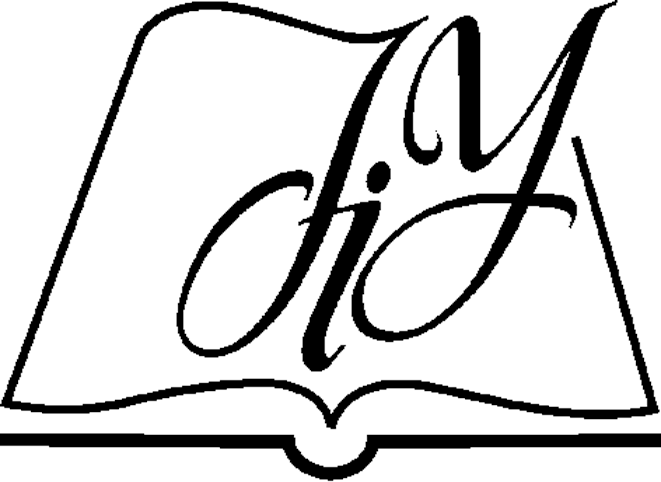 Київ – 2013Y,1\K 94(  477)«1932-1933»+323.325(477)«1932-1933»EEK 63.3(4YKp)615PYKY€ThCH 3a piweHHHM Y'leHoi: pa 11 IHCTHTYTY icTopii: YKpai:HH HAH YKpai:HH (npoT0Ko11 NQ 9 Bi	29 )K0BTHH 2013 p.)BiAnOBiAaJibHHH peAaKTopI'.B. EopRK,'llleH-KopecnoH eHT HAH YKpai:H11, 0KT0P iCT0pH'IHHX HayK, npocpecop,3acTynH11K 11peKrnpa IHCTHTYTY icrnpii: YKpai:HH HAH YKpai:HHPeQeH3eHTH:B.I. Mapo1J.Ko,0KT0p iCTOpH'IHHX HayK, npocpecop,IO.I. lllanoaaA,0KT0p iCTopH'IHHX HayK, npocpecop3a cnp11HHHH <l>oH Y KaTe p YKpai:H03HaBcrna (CWA)IlanaKiH r. "'-lopHa 0WKa ": aHTHCeJIHHCbKi penpecii: (1932-1933) / Bi n. pe . r. EopHK / IHCTHTYT iCTopii: YKpai:H11 HAH YKpai:H11. - K.:IHCTHTYT icrnpii: YKpai:HH HAHY, 2013. - 422 C.ISBN 978-966-02- 7023-7y MOHorpaq>ii' 3 BHKOpHCTaHHHM umpoKOI ,ll)KepeJibHOI 6a3H p03KpHBaETbCH icropiH, OCHOBHHH 3MiCT, q>OpMH 3acrocyBaHHH i MaCwTa611 BHKOpHCTaHHH ni,11 '-lac foJIO,IIOMOpy B YKpa!Hi 1932-1933 poKiB O,IIHOro 3 Hai16iJiblIJ )KOpCTOKHX 3aco6iB 6opOTb6H 3 yKpa!HCbKHM ceJIHHCTBOM - pe)KHMY "qopHOI ,IIOIIJKH". MeT0,1111 i1:oroB YKpa1Hi nopiBHHHO 3 iHrnHMH perioHaMH CCCP - Ky6aHh, noBOJI)KH, Ka3axcraH; ITOKa3aHa pOJib KpeMJIH y ITOlliHpeHHi TaKoro a,11MiHicrpaTHBHO-penpeCHBHOro pe)KH­ My. P03paxoBaHa Ha icropHKiB, npaB03HaBI_\iB, cry,11eHTiB BHll.\HX HaB'-laJibHHX 3aKJia­,lliB Ta Bcix THX, XTO L\iKaBHTbCH icropiEIO YKpalHH, TeMaTHKOIO fOJIO,IIOMOpy.ISBN 978-966-02-7023-7	© r.ITanaKiH, 2013© lHcnnyr icTOpil YKpa·iHH HAH YKpa1HH, 2013Академікові Ігорю Рафаїловичу Юхновському,засновнику і керівникові Українського інституту національної пам’яті, який спонукав автора до написання цієї книгиЗМІСТСмертний образ чорнокрилий Хилить, валить жахом з ніг; Тисне, давить, грає тілом, Віє в очі чорним пилом, Чорним пилом, чорним пухом, Розлучає тіло з духом,Тяжко давить, Поки збавить Од життя.Г. Чупринка. ПерехідВСТУП10	Георгій Папакін. “Чорні дошки”: антиселянські репресії (1932–1933)Книга, що пропонується увазі читачів, має за мету узагаль- нити наші сучасні знання про такий жахливий вид колективних репресій як режим “чорної дошки”. Пік його застосовування ко- муністично-радянським режимом проти селянства припадає на період Голодомору-геноциду українського народу 1932–1933 років не лише в Україні, а також на теренах сучасної Російської Феде- рації, Казахстану. Задум написання такої книги виник досить давно. Моя дворічна праця в Українському інституті національ- ної пам’яті (на той час це був центральний державний орган) по- лягала у виявленні архівних свідчень злочинів комуністично- радянського режиму СССР проти народу України. 2008 р. у рам- ках підготовки до 75-річчя трагічних подій Голодомору 1932– 1933 років виникло питання про загальну кількість колгоспів, сіл, районів УСРР, занесених на “чорну дошку” за рішеннями все- української та місцевої влади, і взагалі про зміст таких заходів, які далеко не всі вважали репресивними. Та й нині багато пере- січних читачів та користувачів Інтернету не мають хоча б при- близного уявлення про суть цього явища. Зі Всесвітньої інфор- маційної мережі значно легше отримати відомості щодо книги радянського письменника В. Солоухіна з такою назвою, в якій ідеться про старовинні ікони, ніж про “чорні дошки” Голодомору.Об’єктивну картину запровадження впродовж 1932–1933 ро-ків режиму “чорної дошки” можна з’ясувати лише за архівними документами, на той час практично невідомими й неопрацьова- ними. У відповідь на звернення керівництва УІНП 2008 р. коле- ги-архівісти східних та центральних областей України, перегля- нувши основні фонди обласних і районних органів, підготува- ли короткі відомості про застосування режиму “чорної дошки” в їхніх регіонах. На підставі аналізу наданої архівістами інфор- мації було підготовлено різні довідки, списки постраждалих на- селених пунктів, колгоспів, районів, зведені до єдиного реєстру. Нарешті, інформацію про трагічний зміст поняття режиму “чор- ної дошки”, масштаби і наслідки запровадження в Україні та- ких репресивних заходів було оприлюднено в науковій пресі, на міжнародних та всеукраїнських конференціях. Найбільшу за- цікавленість викликала стаття та електронна публікація списку населених пунктів та районів, які потрапили на “чорну дошку”Вступ	11впродовж 1932–1933 років, уміщена в Інтернет-виданні “Істо- рична правда”. Про це свідчать кілька передруків в інших елек- тронних виданнях в Україні1 та за її межами (Португалія, Мозам- бік)2.Проте таких відомостей було замало. В рамках спільної програ- ми Інституту історії України НАН України та Українського науко- вого інституту Гарвардського університету (США) “Геоінформацій- на система Атлас Голодомору” у 2011–2012 роках було здійснено підготовку зведеної описової бази даних про час, місце, обстави- ни, наслідки запровадження режиму “чорної дошки” для відпо- відної геоінформаційної пошукової системи. Згадана робота ви- лилася у складання більше 1200 коротких уніфікованих описань колгоспів, населених пунктів, сільрад, районів, занесених упродовж 1932–1934 років на “чорні дошки” різних рівнів: всеукраїнську, обласні, районні тощо. Описання створювалися за авторською методикою та формою, в якій відбилися основні кількісні, гео- графічні, хронологічні, змістові дані про об’єкти “чорної дошки”. Підставою для таких описань стала інформація, підготовлена державними архівами Вінницької, Дніпропетровської, Донець- кої, Запорізької, Житомирської, Київської, Кіровоградської, Лу- ганської, Миколаївської, Одеської, Полтавської, Сумської, Черка- ської, Чернігівської, Харківської, Херсонської, Хмельницької об- ластей; опубліковані в збірках, а також оприлюднені на он- лайнових виставках документи інших архівів (насамперед, феде- ральних, галузевих та регіональних архівів Російської Федерації) та виявлені мною документи центральних державних архівів України.У процесі здійснення дослідження випливали неочікувані,жорстокі й трагічні реалії застосування режиму “чорної дошки” в Україні та на Кубані, а також у Поволжі, на Далекому Сході та в інших регіонах тодішнього СССР. Стало зрозумілішим подвійне значення терміну “чорна дошка”. По-перше, це був звичайний засіб морального стимулювання кращих результатів праці за ра- дянських часів. Він пов’язувався зі створенням негативної думки навколо осіб та об’єктів, занесених на неї, застосуванням певних обмежень, але фактично не мав трагічного змісту, не був на- пряму пов’язаний із застосуванням репресій щодо об’єктів, зане-12	Георгій Папакін. “Чорні дошки”: антиселянські репресії (1932–1933)сених на неї. Другого, жахливого, значення термін “чорна дошка” набув із запровадженням адміністративних, судових репресій, штрафних санкцій, каральних акцій, виселень та депортацій то- що. До таких заходів удався комуністично-радянський режим, щоб остаточно приборкати вільного селянина, позбавити його будь-якої власності, перетворити на найманого працівника, яко- му взагалі можна було не платити грошей, запровадити систему новітнього колгоспного кріпацтва. Водночас виконувалося полі- тико-ідеологічне завдання: розрушити традиційний селянський світ, сформований упродовж століть сільський менталітет, усі суспільно-моральні та ідеологічні засади, які раніше дозволяли селянам спільно виходити з несприятливих ситуацій, долати жит- тєві випробування. До них відносилися дотримання християн- ських заповідей, моральних зобов’язань перед родичами, своя- ками, сусідами. В Україні репресивний режим “чорної дошки” мав за мету ще й таке: ліквідувати селянство як носія україн- ської мови, традицій, національної свідомості, замінити її випад- ковим натовпом переселенців, які повністю перебували на пай- ковому утриманні комуністично-радянської влади.Є всі підстави вважати також, що українські села та колго-спи, що потрапили на “чорну дошку” впродовж 1932 р., стали ви- пробувальним полігоном, в якому відшліфовувалися методи ко- лективних репресій, уже з січня 1933 р. поширені по всій Україні, а згодом – на більшості хлібородних регіонів СССР. Але від російських “чорних дощок” українські відрізнялися масштабами (на сьогодні відомо принаймні про більш як 1200 таких об’єктів, але це число далеко не остаточне), особливою жорстокістю про- ведення репресій, жахливими наслідками. Відомо, що в Україні по селах, занесених на “чорну дошку” в листопаді 1932 – січні 1933 років, у середньому вимерло до половини мешканців, а деякі з таких сіл просто зникли.Сподіваюсь, що написана мною книга знайде своє місце в су-часній історичній літературі про Голодомор 1932–1933 років в Україні. Присвячую її організатору і першому керівникові Українського інституту національної пам’яті академікові НАН України Ігорю Рафаїловичу Юхновському – чудовій людині, ви- датному науковцю, економісту і політику, який спонукав менеВступ	13до дослідження цієї теми. Слова щирої подяки висловлюю також на адресу цілої групи керівників центральних державних архівів та держархівів областей, які надавали постійну допомогу та сприяння в підготовці книги: Ганні Білоус, Лілії Білоусовій, Вік- тору Боровику, Надії Буценко, Луїзі Виноградовій, Фаїні Вино- куровій, Раїсі Воробей, Геннадію Іванущенку, Софії Каменєвій, Ніні Киструській, Тетяні Клименко, Ларисі Левченко, Володими- ру Лозицькому, Наталі Маковській, Людмилі Момот, Івану Ніточ- ко, Тарасу Пустовіту, Ігорю Рафальському, Петру Слободянюку, Миколі Старовойтову, Олександру Тедєєву, Тамарі Чвань. На жаль, деякі з них уже не працюють в архівній сфері.Найбільшу подяку ж маю скласти всьому загалу архівістів центральних державних архівів та держархівів областей, які сво- єю безкорисливою працею з відновлення історичної пам’яті про трагічні події Голодомору 1932–1933 років в Україні допомогли створенню цієї книги. Поза сумнівом, усі вони є справжніми спів- авторами видання, що виноситься на суд читацької аудиторії. Дуже шкодую з того приводу, що не можу назвати їх всіх по- іменно, як того заслуговує їхній внесок у написання цієї праці.*  *  *Кілька слів про особливості авторського передавання імен, назв, мовних, термінологічних особливостей 1930-х років. Ува- жаю за необхідне дотримуватися в цитатах тогочасного україн- ського правопису, отже, відтворюю такі слова, як “плян”, “кляса”, “устава” тощо. Збережено також русизми, характерні для того часу (“міроприємства”). Термін “чорна дошка” здебільшого вжи- вався без лапок, тому в цитатах вони не ставляться. При циту- ванні документів, створених російською мовою, не перекладаю їх, як і цитати з російських наукових праць. Для відтворення істотних нюансів ленінських і сталінських поглядів так само цитую їх російською мовою за радянськими виданнями. Росій- ські імена, прізвища та географічні назви подано за допомогою транслітерації, а не перекладу (Іосиф Сталін, Владімір Ленін, Нікіта Івніцький, Ілья Зєлєнін, станиця Тєміргоєвська тощо). Назви радянських державно-політичних утворень (СССР), держав-14	Георгій Папакін. “Чорні дошки”: антиселянські репресії (1932–1933)них установ та відомств передаю загальновідомими трансліте- рованими російськими скороченнями (ҐПУ, НКВД, РККА), оскіль- ки українських аналогів з українськими назвами ніколи не існу- вало. Отже, і назв таких українською мовою немає.1 Папакин Г. “Черные доски” Голодомора – экономический метод уничто- жения граждан СССР (Список) – [Ел. ресурс] – Режим доступу: http://argumentua.com/stati/chernye-doski-golodomora-ekonomicheskii-metod- unichtozheniya-grazhdan-sssr-spisok; Його ж. Як “чорними дошками” знищу- вали селян на Вінниччині під час Голодомору. – [Ел. ресурс] – Режим доступу: http://vinnitsa.info/news/yak-chornimi-doshkami-znishchuvali-selyan-na- vinnichchini.html; Його ж. “Чорні дошки” як знаряддя радянського геноциду в 1932–1933 роках. – [Ел. ресурс] – Режим доступу: govuadocs.com.ua/docs/ index-80448871.html.2 Papakin Heorhiy. As “tabelas negras” do Holodomor. [El. Resource] – Mode of access: http://ucrania-mozambique.blogspot.com/2013_01_01_archive.html; http://historiamaximus.blogspot.com/search/label/heorhiy%20papakinОСНОВНІ ПОНЯТТЯ, ДЖЕРЕЛА,ІСТОРІОГРАФІЯ16	Георгій Папакін. “Чорні дошки”: антиселянські репресії (1932–1933)Репресивні заходи проти тих, хто чинив або міг чинити опір, чи навіть просто не підтримував політику правлячої компартії, були невід’ємною складовою комуністично-радянського автори- тарного режиму. Особливо жорстокими вони були під час так званих “громадянської війни” і політики “воєнного комунізму” (1918–1921). Саме тоді було широко застосовано політичні (по- збавлення “експлуататорських класів” громадянських прав та свобод, масові страти, система колективної відповідальності – заручництва, в’язниці і концтабори для представників ворожих класів і тих, хто думав інакше, та ін.) й економічні (реквізиції, конфіскації, обмеження торгівлі та грошового обігу, контрольо- ваний розподіл продуктів, примусове оподаткування тощо) фор- ми таких репресій. Більша частина з них не була винаходом більшовиків, але лише вони запроваджували їх так активно і повсюдно. У нетривалий період вимушеної лібералізації (т. зв. “нова економічна політика” 1921–1926 років) насильницькі ме- тоди не знімалися з порядку денного, лише набули прихованих, здебільшого ідеологічно-економічних форм. За сталінського прав- ління (друга половина 1920-х – початок 1950-х років) пряме на- сильство було відновлено, їх почали застосувати як найширше.Своє місце серед адміністративно-економічних засобів ре-пресій щодо найбільшого і практично позбавленого всіх прав класу радянського суспільства – селянства – знайшов режим “чор- ної дошки”. Основною метою застосування такого виду насиль- ства було розшарування сільського населення вже не стільки за власницькою ознакою (заможністю, кількістю землі, застосуван- ням найманої праці, рівнем товарності господарства) – на бідня- ків, середняків та “куркулів”, скільки за адміністративною, еконо- міко-географічною, національною ознаками тощо. Вводилася систе- ма колективної відповідальності сусідів за “провину” одного з них перед радянською державою. Іншими словами, всі мешкан- ці села (сільради, хутора), району, тобто достатньо чисельна сільська громада, колективно відповідали за виконання накла- дених місцевою та центральною владою натуральних і грошо- вих податків, платежів, зборів кожним з її членів окремо і всієї громади разом. Іншим завданням стала боротьба з усім класом сільських виробників, залякування мешканців села, перетворен-Основні поняття, джерела, історіографія	17ня їх на слухняне стадо, залежне від ласки більшовицької влади.Етимологія терміну очевидна: здавна епітет “чорний” був символом смерті, ознакою темних сил, протистояв світлому, чистому, “білому”. Чорний колір уособлював ніч, смерть, заги- бель, небуття, каяття, гріх, зло, деструктивні сили. Він сприймав- ся також як ознака останньої грані, невдачі, нещастя. Чорний водночас був кольором незаконних дій, знехтування, вигнання. Страх перед чорнотою, сліпотою, невідомістю надавав цьому кольорові найпохмуріших, трагічних асоціацій. За припущенням англійського етнолога В. Тернера, цей колоронім пов’язувався також з невідомим станом, затьмаренням свідомості. В україн- ській традиційній символіці чорний – символ темряви, зла і смерті; взагалі всіх злих сил, процесів гниття і затемнення. Він однаково приховує і робить подібними Істину і Хибу, Красу і Потворність, Правду і Кривду. Для нього немає між ними відмінностей, бо в темряві – всі предмети темні...Чорний – володар темного “Лівого” світу, де не лише про-холодно, а навіть і дуже холодно. Тому його сторона світу – Північ, а пора року – зима; пора доби – ніч; напрям – уліво і вниз, тобто в протилежну сторону від руху яскравого Сонця. Він симво- лізує загибель усього живого, бо живе любить і прагне світла, а він світло “ненавидить”, тому постійно по-своєму знищує його – поглинає. В народному уявленні чорний виступає ознакою гли- бокої жалоби і тяжкого горя. В давнину чорний колір символізу- вав Чорнобога, Мару та інші демонічні і хтонічні лихі сили.У творчості українських поетів-символістів початку ХХ ст., за спостереженнями фахівців:“Він асоціюється зі смертю, яка передається мета- форичними образами, як-от: “Ліс мовчав у смутку, в Чорному акордi ” (П. Тичина), “На склонi гiр, де чорнийбiр ” (Б. Лепкий). У творах трапляються і прямі відгукиукраїнської літературної та фольклорної традиції (чор- ний ворон, чорний пугач, чорний крук), які мають нега- тивне значення і є передвісниками нещастя, але є та- кож випадки, коли вирази з прикметником чорний по-18	Георгій Папакін. “Чорні дошки”: антиселянські репресії (1932–1933)зитивно характеризують людську зовнішність: чорні брови, чорна кісонька тощо. В поезії О. Олеся стилізовані фольклорні поетизми побудовані на основі асоціації: чорна кров, чорний піт, чорні уста, вони реалізують ши- рокий спектр негативних конотативних значень – та- кий, який з’являється після важкої роботи, як-от “зму- чений, втомлений”. Творче новаторство у народно- пісенній образності наявне у Григорія Чупринки, який передає абстрактні поняття, персоніфікує їх і створює яскравий образ-символ (В чорній масі Морок чорний,/ Морок сонний,/ Під чорною тугою)”1.Інший поет-символіст Я. Савченко також привертав увагу до смертної символіки чорного кольору. Для нього цей колоратив – найголовніший, як зазначають сучасні критики:“Поезію Савченка породили передчуття катастрофи, Перша світова війна, що закінчилась революцією. Його поезія – передчуття й відлуння цієї катастрофи. А тому улюблений його колір – чорний, що покриває навіть стихію вогню і сонця: “Три кольори в житті було, / В трьох кольорах уся земля. / В двох кольорах горіло Зло, / А третій мій. А в третім – я. / І третій – чорний, як агат. / Я вмер уже – і ним свічусь./ І третій – блиск страшних Свічад, / Що мертвий я тепер дивлюсь” (“Три кольори”)”2.Таким чином, у традиційній культурі, в українському ми- стецтві кінця ХІХ – початку ХХ ст. чорний колір мав яскраво виражений негативний характер, символізував смерть, страж- дання, загибель.Треба зазначити, що “чорні дошки”, “чорні списки”, як і більшість форм репресій проти класів та станових груп, ци- вільного населення, не були винаходом більшовиків. “Чорні спи- ски” згадуються у спогадах, літературних творах як реалії росій- ського життя ХІХ та початку ХХ ст.; пов’язувалися з навчанням, про- ходженням служби. Зафіксовано їхню їх належність до засобів мо- рального засудження за певні провини (недбальство, запізнен-Основні поняття, джерела, історіографія	19ня, погана дисципліна тощо). Звичайно ж, при цьому вони не несли реальної фізичної загрози. Трагічний зміст у ХІХ ст. мали “чорні прапори” – символи чуми та холери, які вивішувалися у населених пунктах, що перебували на карантині, або населен- ня яких вимирало внаслідок смертельних пошестей.Після 1917 р. радянському суспільству було нав’язано примі- тивну дуалістичну схему мислення (свій-чужий, ворог-товариш, або за популярним більшовицьким лозунгом біблійного похо- дження: “Хто не з нами, той проти нас”). Унаслідок цього сільські громади, колективи підприємств, установ поділялися на сумлін- них працівників, яких заносили на Червону дошку пошани, та “саботажників”, котрі потрапляли на Чорну дошку ганьби.Таким чином, у традиційній дихотомії місце “білого” посіло “червоне”, революційне, але її сенс не змінився. Закріплювався поділ світу на своїх (червоних) та ворогів або тих, хто їм до- помагав чи потенційно міг допомагати (білих, чорних). Під час російської революції і боротьби за незалежність України 1917– 1921 років прапори чорного кольору використовувалися рево- люційним повстанським рухом, очолюваним Н. Махном, та інши- ми напрямами анархізму (анархо-синдикалізм). У махновців чор- ний колір символізував смерть, яку вони несли своїм ворогам – як червоним, так і білим. Історію цього чорного прапора пов’яза- но з французьким робітничим (синдикальним) рухом, зокрема, Ліонським повстанням 30-х років ХІХ ст. Тоді французькі робіт- ники використовували чорний прапор (колір відчаю) на проти- вагу білому монархічному прапорові. Пізніше чорний колір було взято на озброєння Організацією українських націоналістів. У партійній символіці ОУН чорний пов’язувався з родючим українським ґрунтом, а червоний – з кров’ю, що пролилася за нього.За радянських часів “чорна дошка” разом з “червоною” якідеологічний інститут комуністично-радянської влади пройшли тривалий шлях від народження в 1917–1921 роках фактично до останнього подиху СССР. Виділялися найкращі особи, колективи, осередки, підприємства, установи, яких уміщували на “червоній дошці”. Це могли бути реальні “дошки пошани” з портретами, перехідні “червоні прапори”, списки передовиків, що оприлюд-20	Георгій Папакін. “Чорні дошки”: антиселянські репресії (1932–1933)нювалися у ЗМІ. Навколо них створювалася позитивна громад- ська думка. Вони отримували відповідні відзнаки, моральну чи матеріальну винагороду.Тих, хто погано працював, тобто порушував казармену ди- сципліну, “саботував”, не виконуючи доведених з гори планів та норм виробітку, або в якийсь інший спосіб “сприяв класовому ворогові”, натомість заносили на ганебну “чорну дошку”. Вона теж могла мати вигляд реальної дошки з переліком чи портре- тами “відстаючих”, “ганебних прапорів”, або “чорних списків”, що друкувалися в газетах. Навколо них створювали негативну гро- мадську думку, таврували, ганьбили. До них так само застосову- вали моральні, адміністративні та матеріальні каральні санкції.Одним з перших терміни “червона” та “чорна” дошки на те- риторії України вжив у березні 1920 р. І. Сталін, тоді ще член політбюро ЦК РКП(б), нарком у справах національностей РСФСР. Виступаючи від імені ЦК РКП(б) на IV конференції КП(б)У з доповіддю про економічну політику, він привернув особливу увагу до проблем морально-політичної мотивації праці у проми- словості, запровадженні мілітаризації праці. За прикладом війсь- ка Сталін пропонував відзнаки для робітників: “Надо награж- дать одни группы перед другими, выдавать красные ордена тру- да, чтобы знали все, что мы так же ценим труд, как и военные операции”. З іншого боку, представник російського ЦК говорив і про заходи з примушення до праці:“…например в Донецком бассейне там придется принять меры мобилизации укрывающихся в деревне углеко- пов, вытащить их на свет божий и заставить трудиться, ибо есть у нас товарищи, не мало таких рабочих, кото- рые скрываются и которых нужно вытащить за волосы. Для этих понадобиться черная доска [курсив наш. – Г. П.], а для тех, которые сами идут на работу и готовы отдать всю свою жизнь, для тех красная доска отличия, чтобы создать отличие между теми, которые отдают свою жизнь, от тех, которые скрываются от работ”3.Основні поняття, джерела, історіографія	21У тезах ЦК РКП(б) з цього питання, підтриманих спеціаль- ною резолюцією української партконференції, містилися навіть указівки щодо застосування разом з агітаційно-ідейним впли- вом репресій “по отношению к заведомым бездельникам, пара- зитам, дезорганизаторам ”4. Варто звернути увагу на чітко по-значений тут зв’язок зазначених ідеологічно-моральних стиму- лів з примусом і навіть репресіями, з мілітаризацією праці – поки що в промисловості.На селі в періоди “загострення класової боротьби” такі га- небні списки, крім звичайних ідеологічно-моральних ознак, набували репресивного змісту для занесених до них. Під час збирання продрозкладки у 1919–1921 роках українські села, мешканці яких не погоджувалися віддавати свій врожай задарма радянським продовольчим загонам, оголошувалися “чорнопра- порними”. Там уводилася система колективної відповідальності: за невиконання приписів правлячої партії розстрілювали заруч- ників, виселяли мешканців, позбавляли їх рухомого та нерухо- мого майна.Згодом значення занесення на “чорну дошку” тих або інших підприємств, установ, окремих працівників утратило таку гостро- ту, стало здебільшого фактором морального осуду. Можна на- вести приклад навіть з 1932 р.: за відставання у розповсюдженні облігацій державної позики “Четвертый, завершающий год пяти- летки” у м. Рибінську Вєрхнє-Волзького краю РФССР до “черного списка предприятий и учреждений, не выполнивших и трех четвертей задания” потрапили два заводи, кілька фабрик (ка- натна, порцелянова), будівельних організацій, а плавсклад ри- бінського пароплавства (тобто екіпажі пароплавів) оголосили кандидатом на “рогожное знамя”. “Красный” та “черный” списки були надруковані у спеціальному бюлетені місцевої газети “Верхневолжская правда”5. Про якісь каральні санкції в такому випадку не йшлося. Об’єкти, що потрапили на таку “чорну дошку”, не отримували певних пільг, привертали першочергову увагу партійних органів. Там проводилися додаткові пропаган- дистські та політико-організаційні заходи, “зміцнювалося” ви- робничне та партійне керівництво. Звичайно ж, списки таких22	Георгій Папакін. “Чорні дошки”: антиселянські репресії (1932–1933)об’єктів широко оприлюднювалися в пресі, оголошувалися по радіо.Разом з тим “чорну дошку” не можна розглядати лише як “одну из форм идеологического обеспечения”, використану тіль- ки 1932 р.6, як це стверджують російські археографи та історики, котрі підготували збірник документів “Голод в СССР”. Не була вона впродовж трагічних 1930-х років і виключно методом мо- рального стимулювання, як про це написав професор В. Бонда- рєв з Новочеркаського політехнічного інституту7. “Чорна дошка” однозначно мала потужний репресивний зміст, а ідеологія та моральне стимулювання тут посідали місце зовнішнього оформ- лення режиму адміністративно-репресивного тиску на селян. Потрібно наголосити, що саме на селі і саме в період Голодомору 1932–1933 років термін “чорна дошка” набув такого трагічного значення. У містах УСРР до заводів та фабрик, занесених на “чор- ну дошку”, таких репресій, як на селі, фактично не вживали. Пев- на пікантна ситуація склалася 1930 р. в Маріуполі. Тут, за свід- ченням уповноваженого ЦК КП(б)У з хлібозаготівель І. Кулика, заводи ім. Ілліча за невиконання промфінплану були занесені на “чорну дошку”, тому звідти неможливо було взяти чергових “тисячників” на організацію засівкампанії на селі, де б ті, своєю чергою, запроваджували “чорні дошки” для “саботажників”8.Не можна погодитися з російськими колегами і щодо відсут-ності “чорних дощок” “в буквальном смысле”. Предметні, візуа- льні ознаки такого репресивного режиму, як свідчать архівні документи, публікації в пресі, спогади сучасників, були такими: уміщені в газетах списки (у тому числі в чорних рамках), прапо- ри, що видавалися або вивішувалися на в’їзді до села, транспа- ранти, дошки, таблички та ін. У матеріальному вираженні це бу- ли певні штрафи, примусові платежі, позбавлення завозу проми- слових товарів, припинення всілякої торгівлі взагалі, оточення військами або міліцією, постійні обшуки і реквізиція всіх їстів- них продуктів, виселення з домівок, позбавлення присадибних ділянок, депортації тощо. Разом узяте це створювало на селі, яке потрапило на “чорну дошку”, умови, несумісні з життям.Це дослідження присвячене режиму “чорної дошки” як адмі-ністративно-репресивному засобу колективного покарання сіль-Основні поняття, джерела, історіографія	23ського населення, насамперед в Україні. Завданнями даної монографії є всебічне розкриття етапів формування, складових такого комплексного заходу покарання селян, його змістового значення. Важливо також порівняти обставини запровадження і зміст режиму “чорної дошки” в Україні та в інших регіонах СССР (Північний Кавказ, Поволжя, Казахстан, Далекий Схід тощо) і побачити, чи мав такий репресивний режим певне національне обличчя.*  *  *Історичні джерела, які дозволяють нам усебічно розкрити тему місця і значення режиму “чорної дошки” під час Голодо- мору 1932–1933 років в Україні та на інших територіях СССР, за принципом походження можна розподілити на кілька великих груп. Насамперед, це офіційні партійні, партійно-радянські та ра- дянські акти: закони СССР і УСРР, постанови, рішення та ди- рективи ЦК ВКП(б), ЦК КП(б)У; ВЦИК СССР, ВУЦВК, постанови та інструкції СНК СССР, РНК УСРР, накази, директиви, роз’яснення та інструкції народних комісаріатів внутрішніх справ, землероб- ства, робітничо-селянської інспекції, торгівлі, фінансів, юстиції; інших органів, що керували сільським господарством: Укрколгосп- центру, Трактороцентру, МТС, Вукоопспілки тощо. Аналогічні документи виходили від ОҐПУ, Генеральної прокуратури та ін- ших репресивно-каральних структур комуністично-радянського авторитарного режиму. На обласному рівні – це постанови і рі- шення обкомів КП(б)У, місцевих парторганів, обласних та район- них виконкомів. Характерним є той факт, що доленосні для тисяч людей рішення про запровадження режиму “чорної дош- ки” у конкретному колгоспі, селі, сільраді чи цілому районі приймалися у переважній більшості випадків вузьким складом партійно-радянських органів (бюро, оргбюро парткомів, прези- дією чи бюро президії облради, виконкому), або взагалі шляхом опитування, тобто без формального спільного зібрання членів даного дорадчого органу. У такому випадку навіть можна гово- рити не про колективну, а конкретну індивідуальну відпові- дальність за згадані рішення та наслідки, що вони мали, тих24	Георгій Папакін. “Чорні дошки”: антиселянські репресії (1932–1933)посадових осіб комуністично-радянської держави, котрі їх підпи- сували. Для дослідження проблеми запровадження режиму “чор- ної дошки” саме такі офіційні документи мають найбільшу цін- ність, оскільки ними регулювалися не тільки початок і кінець репресій. У них відбилися також “ефективність”, результати та наслідки їхнього застосування.Іншу групу складають різноманітні звітно-аналітичні доку- менти: звіти щодо перевіряння стану справ на місцях, листи та щоденники уповноважених ЦК ВКП(б), КП(б)У, обкомів та рай- комів компартії, які часто тиражувалися і розсилалися для ін- формації членам союзного та республіканського ЦК, місцевих парторганів. Велике значення мають звітно-аналітичні докумен- ти наркоматів та інших державно-кооперативних структур (Укр- колгоспцентр, Трактороцентр, Вукоопспілка). Винятково важли- ву інформацію містять звіти, довідки та матеріали обстежень спеціального партійно-радянського наглядово-контролюючого органу – ЦКК КП(б)У–НК РСІ та його місцевих структур. Вони мали за завдання перевіряти діяльність усіх радянських, коопе- ративних, громадських інституцій, робити певні висновки, ініці- ювати перед партійно-радянськими органами відповідного рівня питання вжиття щодо порушників найсуворіших заходів партій- ного і державного покарання. У зв’язку із залученням для “під- стьобування” хлібозаготівель органів суду та прокуратури знач- на інформація щодо запровадження режиму “чорної дошки” від- клалася в фондах обласних прокуратур, зокрема списки об’єктів, занесених на обласні та місцеві “чорні дошки”.Поважне місце серед джерел дослідження репресивної полі-тики комуністично-радянської влади займають спогади і свід- чення сучасників. Як правило, вони досить красномовні і пере- конливі, відтворюють фактичну картину справ на місцях, чи- сленних ексцесів тощо. Проте не слід забувати, що основну масу свідчень було занотовано вже у наш час, і багато десятиліть віддаляють ці трагічні події від їхньої документальної фіксації. Не можна вважати зібрані вже у наш час спогади за “голос крестьянина из далекого 1933 г.”9, тому що на повідомлення очевидців наклали свій відбиток усі подальші історичні події. Але як віддзеркалення реальних фактів Голодомору-геноцидуОсновні поняття, джерела, історіографія	251932–1933 років в Україні в своєрідній формі в родовій, націо- нальній пам’яті вони безперечно заслуговують на виняткову увагу та докладний аналіз.Неприйнятною, на нашу думку, є інші крайнощі – коли ті самі науковці визнають “с научной точки зрения возможности данного источника в плане получения взвешенной и объектив- ной оценки основных событий 1932–1933 гг. в советской дерев- не” досить “ограниченными”10. Це повна неповага до тих, хто вижив у нелюдських умовах, зберіг пам’ять про реальний пере- біг подій попри всі спроби комуністично-радянського режиму спотворити минуле. Разом з тим це і наукова некоректність, адже спогади є важливою складовою історичної пам’яті народів, непересічним історичним джерелом. Тільки досліджувати їх потрібно за спеціальною методикою, про яку не знає і якою не володіє більшість професійних істориків.Спогадам сучасників про режим “чорної дошки” притаманнідві особливості. Перша полягає у тому, що цей комплекс репре- сивних заходів не завжди згадувався очевидцями, навіть якщо вони вели мову про події в селі, сільраді, колгоспі, абсолютно до- стеменно занесених на “чорну дошку”. Це свідчить, що в народ- ній пам’яті такі екстремальні репресивні заходи саме через їхню жахливість не завжди затримувалися. По-друге, як зазначала до- слідниця такого феномену на Кубані Д. Хубова: “На примере использования понятия «черная доска» очевидны гуттаперче- вая природа коллективного, общинного сознания и механизм коллективной памяти, действующей по принципу палимпсе- ста…”. Щоб осягнути нелюдський сенс такого явища, народна пам’ять намагалася “унаочнити” (“опредметнить”) його, і сучас- ники говорять про чорні прапори, брудні ганчірки темного ко- льору, що вивішувалися на будинках сільрад замість червоних радянських прапорів, чорні дошки на в’їзді до села, хатні вікна, забиті навхрест дошками чорного кольору, окреслення сіл “чор- ними колами” тощо, яких насправді могло і не бути11. Проте, як ми побачимо далі, за такими візуальними спогадами стояли і справжні предмети (“рогозяні прапори” ганьби, дошки, на які заносили покарані села, колгоспи тощо).26	Георгій Папакін. “Чорні дошки”: антиселянські репресії (1932–1933)Матеріали тогочасної преси всіх рівнів (центральної, регіо- нальної, місцевої, оперативних бюлетенів, багатотиражок, “бо- йових листків” МТС тощо) мають виняткове значення для до- слідження реальних масштабів запровадження режиму “чорної дошки” в Україні. Партійно-радянські органи, які виголошували присуд конкретному колгоспу, артілі, селу, сільраді, району, зав- жди вимагали довести своє рішення до якомога більшого числа громадян. Списки колгоспів, сіл, сільрад, районів в обов’язково- му порядку регулярно друкувалися в газетах, і вони часом ви- являються єдиним достовірним джерелом про застосування та- ких репресій щодо конкретного об’єкту “чорної дошки”. На жаль, стан збереженості регіональних та місцевих ЗМІ кінця 1930– 1934 років є незадовільним. У зв’язку з процесами адміністра- тивно-територіальних трансформацій у цей час (ліквідація округ, запровадження двоступеневої форми управління, згодом ство- рення областей) мережа регіональної та місцевої преси була ду- же нестабільною, не кажучи вже про багатотиражки та інші спе- цифічні видання, наприклад друковані органи політвідділів МТС.Варто говорити про стан оприлюднення історичних джерел,пов’язаних із запровадженням режиму “чорної дошки”. Сьогодні слід визнати опублікованими переважну більшість таких дже- рел, оскільки вони містяться практично у кожному збірнику документів узагальнюючого та регіонального значення. Найпер- шою документальною збіркою стало видання колишнього Ін- ституту історії партії при ЦК КПУ “Голод на Україні 1932– 1933”12. Окремо слід згадати два академічних збірники докумен- тів і матеріалів, здійснених 1993 (“Колективізація та голод на Україні”)13 й 2007 (“Голодомор в Україні 1932–1933”)14. Остан- ній, підготовлений і виданий Р. Пирогом, варто визнати найбіль- шим на сьогодні тематичним зібранням відповідних архівних документів, матеріалів тогочасної преси із зібрань України та Росії. Разом з тим російські археографи закидають цьому збір- никові публікацію неповних текстів деяких найважливіших до- кументів і таким чином викривлення їхнього змісту15. 2008 р. друком вийшла значна кількість документальних публікацій, де містилася певна частина офіційних джерел про запровадження і функціонування репресивного режиму “чорної дошки”16.Основні поняття, джерела, історіографія	27Значну кількість архівних джерел про запровадження, засто- сування репресивного режиму “чорної дошки” і його наслідки містять тематичні збірники документів. На першому місці стоїть збірка матеріалів, пов’язаних з діяльністю двох сталінських по- сланців в Україні Л. Кагановича та В. Молотова, а також інших кремлівських емісарів – “Командири великого голоду”. Там зібра- ні різноманітні свідчення їхньої роботи: звіти, щоденники, до- рожні нотатки. Такі документи розкривають механізми прий- няття рішень щодо упокорення українських селян голодом17. Варто назвати також збірник “Оріхівська справа”, що містить вичерпну публікацію джерел щодо однієї з найрезонансніших кримінальних справ того часу, порушеної проти керівництва Оріхівського району тодішньої Дніпропетровської області. Своє місце там знайшли і документи про “чорні дошки” на Оріхівщині18.Капітальні публікації російських вчених – відомого дослід-ника селянства В. П. Данилова та його учнів, здійснені у рамках міжнародних проектів з аграрної історії, стали найважливішою частиною археографічної складової джерельної бази досліджен- ня Голоду 1932–1933 років на теренах СССР. Ідеться, в першу чергу, про 5-томний збірник “Трагедия советской деревни”, в якому вперше побачили світ раніш таємні документи Політбю- ро ЦК ВКП(б), І. Сталіна, ОҐПУ щодо колективізації та голоду, що став її наслідком19. Частину секретних аналітичних та інформа- ційних документів радянських репресивно-каральних органів опубліковано у відповідних томах багатотомного видання “Совет- ская деревня глазами ВЧК-ОГПУ-НКВД”20. Нарешті, нещодавно вийшов друком тритомний збірник документів і матеріалів “Голод в СССР 1929–1934 годов”, де так само оприлюднено певну частину офіційних документів про застосування режиму “чорної дошки” на Кубані, у Поволжі, Сибіру, Далекому Сході та Казах- стані21. Його можна визнати узагальнюючим документальним виданням з цієї тематики, оскільки разом із великою частиною нових документів з Архіву Президента Російської Федерації, Центрального архіву ФСБ Росії та інших центральних архівосхо- вищ у ньому републіковано й значну кількість документів з двох названих вище збірників.28	Георгій Папакін. “Чорні дошки”: антиселянські репресії (1932–1933)Як окрему форму оприлюднення архівних свідчень про за- стосування режиму “чорної дошки” у рамках компартійно-ра- дянської політики Голодомору-1932–1933 років слід розглядати електронні публікації документів. Вони здійснюються у вигляді електронних виставок, підготовлених українськими та росій- ськими архівістами, а також як окремі електронні публікації на відповідних сайтах та веб-порталах. Яскравим прикладом є мульти- медійний “Електронний архів Голодомору”, вміщений на порта- лах Державної архівної служби України “Архіви України” та Ін- ституту історії України НАН України22. Практично всі державні архіви областей розмістили документи такої тематики на своїх сайтах та веб-сторінках. Як приклад можна навести он-лайнові виставки, присвячені трагічним подіям 1932–1933 років в Укра- їні, держархівів Житомирської, Запорізької, Миколаївської та ін. областей23. Існує спеціальний сайт “Голодомор 1932–1933 рр. Харківська область”, на якому вміщено консолідовані Інтернет- ресурси даної тематики з держархіву області, ГДА СБУ, фондових збірок музеїв Слобожанщини24. Російські колеги оприлюднили електронні копії документів федеральних і регіональних архівів на порталі МЗС Російської Федерації25, на сайті “Архивы Кубани”26.Разом з тим доводиться констатувати, що далеко не всі такідокументи центральних і місцевих органів комуністично-радян- ської влади на сьогодні виявлено й оприлюднено. У процесі роботи над даною книгою віднайдено не опубліковані сучасни- ми археографами республіканські урядові постанови, звітно- аналітичні документи, інформаційні листи тощо, які мають важ- ливе значення для розуміння місця такого засобу масового дер- жавного терору проти сільського населення України, механізму його запровадження та всіх складових режиму “чорної дошки”. Виявлено також документи ЦК ВКП(б) та особисто І. Сталіна, щодо яких є відомості про їх існування, але тексти досі не опуб- ліковано, попри їхню очевидну значущість. Зокрема, йдеться про телеграму І. Сталіна від 8 листопада 1932 р. всім крайкомам та обкомам ВКП(б), в якій розкривався зміст репресивних заходів, запроваджених постановою Північно-Кавказького крайкому від 4 листопада 1932 р. (у тому числі щодо “чорної дошки”) і місти- лася погроза застосування таких репресій повсюдно, якщо “кур-Основні поняття, джерела, історіографія	29кульський саботаж” не буде подолано у стислі терміни. Так само досі невідомі згадувані декількома сучасниками “директиви ЦК ВКП(б)”, які й спричинили запровадження режиму “чорної дошки” на Кубані в листопаді 1932 р.*  *  *Проблема місця, ефективності та видів масових репресій радянського режиму проти українського селянства, зокрема ре- жиму “чорної дошки”, змісту цього поняття поки що не отрима- ла в досить значній історіографії Голодомору 1932–1932 років в Україні належного висвітлення.Перше значне наукове дослідження сталінської колективі- зації та пов’язаного з ним Українського Голодомору, яка нале- жить американському професору Роберту Конквесту, на тлі ши- рокої картини аграрних і політичних процесів у Радянському Союзі 1920-х – 1930-х років практично не містить аналізу всієї сукупності засобів масових репресій, зокрема специфіки режиму “чорної дошки”.У загальних працях таких знаних дослідників цієї теми, як С. Кульчицький, В. Марочко та ін., згадується здебільшого запро- вадження режиму “чорної дошки” рішеннями ЦК КП(б)У від 18 листопада 1932 р. і РНК УСРР від 20 листопада 1932 р., відкриття республіканської (всеукраїнської) “Чорної дошки” спільною по- становою ЦК КП(б)У та РНК УСРР “Про занесення на “чорну дош- ку” сіл, які злісно саботують хлібозаготівлі” від 6 грудня 1932 р. тощо.Так, С. Кульчицький пов’язує застосування режиму “чорної дошки” з діяльністю в листопаді 1932 р. надзвичайних хлібо- заготівельних комісій на чолі з В. Молотовим (Україна) та Л. Ка- гановичем (Кубань, потім Україна). На думку провідного дослід- ника Голодомору, саме ці “командири великого голоду” змусили республіканські органи прийняти постанови про заходи з поси- лення хлібозаготівель, серед яких передбачалося штрафування нездавців у випадку відсутності хліба іншою продукцією, вироб- леною на присадибних ділянках. Унаслідок цього всі мешканці сіл, занесених на “чорні дошки”, позбавлялися всякої їжі й ги- нули від голоду. А 1 січня 1933 р. на “чорну дошку” фактично30	Георгій Папакін. “Чорні дошки”: антиселянські репресії (1932–1933)було поставлено всю Україну. Адресована українським селянам телеграма Сталіна від 1 січня 1933 р. з вимогою здавати прихо- ваний від обліку хліб була сигналом до повсюдних обшуків. В іншій розвідці – передмові до Національної книги пам’яті жертв Голодомору 1932–1933 років в Україні вчений зазначає, що генсек ЦК КП(б)У С. Косіор визнавав недостатню ефективність цього репресивного заходу, але дуже скоро вихід був знайдений:“...зауваження Косіора щодо неефективності “чорних дошок” було враховане простим способом: цю кару об’єднали з натуральними штрафами [курсив оригіна- лу – Г. П.]. За спогадами людей, які жили в “чорнодош- кових” селах, каральні акції аж ніяк не обмежувалися припиненням кредитування. Жителі таких сіл позбав- лялися права на виїзд, в них йшли постійні пошуки прихованого хліба, супроводжувані натуральним штра- фуванням”27.Далі С. Кульчицький доповнив свою версію бачення караль- ного змісту режиму “чорної дошки”:“Поєднання масових обшуків з натуральними штрафа- ми, що призвело до Голодомору, здійснювалося в остан- ні два місяці 1932 р. тільки в колгоспах, занесених на “чорну дошку”28.В іншій праці С. Кульчицький намагається з’ясувати, коли ж остаточно було сформовано повний набір репре- сивних акцій до українського села, і зауважує:“Ми можемо твердити, що на час наради, тобто в третій декаді грудня, натуральні штрафи та обшуки ще не поєдналися в одну репресивну акцію” [курсив ори- гіналу. – Г. П.]29.Він також особливо підкреслив: “Десятки, а вскоре и сотни сел были занесены на «черную доску», что давало заготови- телям основания для конфискации всего имеющегося продово- льствия”30. Ще один висновок, зроблений науковцем, має відно- шення до репресивних заходів під час Голодомору (зокрема,Основні поняття, джерела, історіографія	31режиму “чорної дошки”) і є дуже важливим, оскільки вказує на суть радянської системи колективного покарання:“... террор голодом не имеет показательности. Это – стрельба на поражение по площади. Жертвами его ста- новятся не индивиды, опасность которых для инициа- торов репрессий установлена, и не вслепую выбранные«мальчики для битья», а вся совокупность людей на определенной территории, включая детей и беремен- ных женщин. Технологическая ненадобность демонстра- ционных признаков в терроре голодом и его, говоря на языке советских газет, «идеологическая необеспечен- ность» (чем можно объяснить необходимость уничто- жения детей и беременных женщин?) обусловили осу- ществление этой репрессии в молчании. Террор голо- дом – молчаливый террор”31.Такі справедливі спостереження над терористичною складо- вою режиму “чорної дошки” автор, на жаль, не завершив потріб- ним узагальненням, що цей режим став квінтесенцією, напра- цьованим комплексом різноманітних репресивних заходів, які в своїй сукупності і запроваджували справжній геноцид на укра- їнських землях. Більш того, науковець вичленовує з такого виду комплексних репресій натуральні штрафи, вважаючи їх поряд з “чорними дошками” двома самостійними “способами впливу”, винайденими Молотовим і Кагановичем для відбирання в селян прихованого хліба32. Поза увагою вченого не лишилися й “чорні дошки” Кубані, які він, разом з усіма іншими трагічними подіями тієї історичної доби, визнав частиною “українського Голодомо- ру”33. Слід підкреслити, що С. Кульчицький став першим з істо- риків, який згадав режим “чорної дошки” в контексті Голодо- мору ще 1991 р., наголосивши на трагічних наслідках таких репресій для жертв всеукраїнської “Чорної дошки”: “Велике село Гаврилівка вимерло повністю, Вербки – наполовину”34.Інший відомий знавець проблем Голодомору 1932–1933 ро-ків в Україні В. Марочко в своєму розділі колективної монографії про радянські голодомори перераховує різні форми радянських репресій: заборону торгівлі хлібом, залучення органів юстиції та32	Георгій Папакін. “Чорні дошки”: антиселянські репресії (1932–1933)прокуратури, штрафи тощо35. Щодо “чорних дощок” історик від- значив, щоправда, без посилання на документи, їхню появу в січні-лютому 1928 р., коли “їх застосовували вибірково”. Влітку цей репресивний засіб завдяки московським емісарам В. Моло- тову та Л. Кагановичу був “реанімований”, а з 18 листопада, за твердженням дослідника, “чорні дошки” “набули другого дихан- ня та офіційного карально-репресивного статусу згідно постано- ви політбюро ЦК КП(б)У”. Шість сіл трьох областей, занесених6 грудня 1932 р. на республіканську (всеукраїнську) “Чорну дошку”, названі ним “першими жертвами цієї зброї масового знищення мирного населення”. Загалом В. Марочко веде мову про поширення згаданого репресивного режиму на колгоспи 82-х районів України, тобто на чверть усіх адміністративних районів УСРР, та на 5 млн. сільської людності36. Проте вчений не відзначив засадничу різницю між “чорними дошками” 1928– 1929 та 1932–1933 років, яка полягала в переході від індивіду- альних (щодо окремих “нездавців”) до колективних репресій (проти всього населення села, сільради, району, всіх трудівників певного колгоспу тощо).Відомий дослідник політичного життя в Україні 1920-х –1950-х років Ю. І. Шаповал на підставі оприлюднених докумен- тів радянських репресивно-каральних органів робить ґрунтов- ний висновок щодо національної складової антиселянських репресій: “...легко переконатися, в яку щільну і смертельну обло- гу взяли чекісти селян, приписуючи їм не лише господарські, побутові злочини, а й плекання “націоналістичних” планів”37. Він також особливо підкреслював роль сталінських емісарів у засто- суванні репресивних заходів проти українських селян і рядових комуністів: “Молотов надав потужного імпульсу здійсненню репресій”38.Варто згадати єдину в українській історіографії Голодомору 1932–1933 років розвідку про роль адміністративних репресій у хлібозаготівельній кампанії, яка належить перу докторантки Дніпропетровського національного університету ім. О. Гончара Н. Романець. У ній послідовно розкрито сутність і застосування таких адміністративних заходів антиселянської боротьби, як товарна блокада українського села, масове штрафування селян,Основні поняття, джерела, історіографія	33їхня експропріація та депортація, застосування режиму “чорної дошки”. Дослідниця відзначила незначну ефективність першого заходу, масовість інших, неспроможність компартійно-радян- ських органів отримати всі накладені на селян натуральні та грошові штрафи, особливе місце “чорної дошки” серед усіх захо- дів економічного тиску на селян. Загалом усі названі адміністра- тивні репресії визнані “головними чинниками, які зумовили Голодомор 1932–1933 років”39. Проте не можна стверджувати, що авторка вичерпно проаналізувала всі види адміністративних репресій, об’єднаних під загальною назвою “режим чорної дош- ки”. Не згадано такі види покарання селян, як розпуск колгоспів, фінансовий тиск, судовий тиск, “чистки” активу та мешканців села тощо, хоча всі вони були невід’ємною складовою адміні- стративних репресій, застосованих на селі у 1932–1933 роках. Крім того, відсутній наголос на комплексності режиму “чорної дошки”, який включав як інтегральні складові практично всі інші адміністративні репресії.Кілька розвідок та виступів на наукових конференціях іззгаданої теми належать авторові цієї монографії. У 2008 р. на підставі зведених відомостей державних архівів областей упер- ше було узагальнено інформацію про об’єкти “чорної дошки” по всій Україні. Відповідні статті було опубліковано в наукових та науково-практичних журналах в Україні та Канаді, в електрон- ному вигляді тощо40. Проте це стало лише початком досліджен- ня цієї складної та багатоаспектної проблеми, тому згадані стат- ті не претендували на її вичерпне висвітлення.Значною історіографічною проблемою є вивчення загально- союзного змісту режиму “чорної дошки” та специфіки його за- провадження в різних регіонах. Доводиться констатувати, що російські історики ще не звернули на нього належної уваги. Як окремі факти занесення районів, колгоспів та сільрад на “чорну дошку” в Україні, на Кубані, в Поволжі та Казахстані згадуються в загальних працях Н. Івніцького, І. Зєлєніна, В. Кондрашина, ку- банського дослідника Є. Осколкова, казахських істориків Ж. Абил- хожина, М. Козибаєва, М. Татімова. Красномовним є той факт, що здебільшого констатується, як це робить В. Кондрашин, наяв- ність “чорних дощок” не тільки в Україні, “но и в Северо-Кав-34	Георгій Папакін. “Чорні дошки”: антиселянські репресії (1932–1933)казском крае и Поволжье”. При цьому в монографії згаданого автора зовсім не розкрито механізм запровадження, значення і сутність цього репресивного заходу в російських регіонах. Як особливості згадано лише “порки крестьян в колхозах Нижне- Волжского края в период сельскохозяйственной кампании 1931 г., а также поголовное выселение казачьих станиц на Кубани за«саботаж хлебозаготовок»” 41. З іншого боку, І. Зєлєнін в одній з перших праць, що розкриває механізми сталінської колективі- зації, констатував, що в порівнянні з Україною Поволжя менше постраждало від Голодомору42.Російський дослідник Н. Івніцький, якому пощастило ознайо- митися з Архівом Політбюро ЦК КПСС (Кремлівський архів) ще наприкінці 1950-х років, зміг оприлюднити зібрані там матеріа- ли стосовно механізмів організації всесоюзного Голоду 1932– 1933 років лише на початку 1990-х у кількох майже автентичних публікаціях у Росії та Україні. Зокрема, він назвав ініціаторами запровадження “драконівських” заходів хлібозаготівель на Куба- ні та в Україні, в першу чергу режиму “чорної дошки”, Л. Кагано- вича і В. Молотова, за пропозицією яких було прийнято постано- ви Північно-Кавказького крайкому ВКП(б) “О ходе хлебозагото- вок и сева на Кубани” від 4 листопада та політбюро ЦК КП(б)У “О мерах по усилению хлебозаготовок” від 18 листопада 1932 р. Ним названо вжиті проти кубанського та українського села заходи режиму “чорної дошки”, деякі цифри, наприклад, щодо 400 колгоспів України, занесених до ганебного списку в грудні 1932 р. Зроблено важливий висновок:“Обращает на себя внимание то обстоятельство, что решения, принятые на Северном Кавказе и Украине, а затем и в Поволжье, были очень схожи, а поскольку северокавказское постановление редактировал Сталин, то не исключено, что и украинское постановление принималось по его указанию”43.Але якщо так, то пальма першості в опрацюванні набору репресивних заходів, відомих як режим “чорної дошки” (знаме- ниті п’ять пунктів) належить не стільки сталінським посланцям,Основні поняття, джерела, історіографія	35скільки самому генсекові ЦК ВКП(б). Водночас зауважимо, що аналогічний набір репресивних заходів для нижньоволзького села поки не оприлюднений, і наразі важко говорити про його відповідність кубанському та українському. В своїй останній праці, присвяченій репресивній політиці радянської влади на селі наприкінці 1920-х – початку 1930-х років, Н. Івніцький від- значав широке запровадження антиселянських “чорних дощок” у Поволжі з 1929 р. На них заносилися окремі селянські госпо- дарства, що підлягали бойкоту. Щодо подій 1932–1933 років автор стверджував, що українські “чорні дошки” наслідували ку- банські: “такие же драконовские меры воздействия на крестьян Украины, как и на Кубани”. Він справедливо підкреслив відмін- ності репресій 1929–1931 та 1932–1933 років, насамперед, в їх спрямованості на все селянство, і застосування нових форм адміністративно-репресивного тиску: “Прежние формы репрес- сий дополнялись новыми: бойкот, занесение на «черные доски» селений, колхозов, сельсоветов и даже районов со всеми вы- текающими из этого последствиями…”44.На думку іншого російського історика, І. Зєлєніна, коженз посланців Сталіна (В. Молотов, Л. Каганович, П. Постишев) мав перед собою стереотипні п’ять позицій згаданих репресій:“1) немедленное прекращение подвоза товаров, полное свертывание кооперативной и государственной торгов- ли с вывозом из магазинов всех наличных товаров;2) полное запрещение торговли как для колхозников, так и для единоличников; 3) прекращение всякого ро- да кредитования и досрочное взыскание кредитов и других финансовых обязательств; 4) проведение чи- стки колхозных, и государственных аппаратов от вра- ждебных элементов; 5) изъятие органами ОГПУ орга- низаторов саботажа хлебозаготовок”.Все це дослідник розцінював як повну блокаду визначених сіл. Він підкреслював також:“…каждый из руководителей комиссий стремился вне- сти что-то свое, оригинальное. Так, Каганович приме-36	Георгій Папакін. “Чорні дошки”: антиселянські репресії (1932–1933)нил на Кубани такую дикую меру, как поголовное выселение (депортацию) всех жителей упорствующих в «саботаже» станиц на Север и заселение их колхозни- ками с Севера и демобилизованными красноармейцами”.“Оригінальним” винаходом Молотова в Україні російський науковець називає позбавлення одноосібників-“саботажників” земельних та присадибних ділянок, виселення їх за межі району та навіть областей45. Цим думкам значною мірою суперечить загальний висновок: “Картина общекрестьянской трагедии во всех переживших ее регионах по существу была идентичной”46.В. Кондрашин у своїй нещодавній праці, що є певною мірою підсумковою в сучасній російській історіографії, згадує “чорні дошки” як “апробированную” на Північному Кавказі “меру«воздействия» на «саботажников» хлебозаготовок”, і перерахо- вує “п’ять пунктів Кагановича”, що застосовувалися щодо них. Утім, він не розкриває всієї специфіки російського варіанту режиму “чорної дошки”, тому доводиться орієнтуватися на його загальні висновки щодо репресивної політики партійно-радян- ського керівництва СССР упродовж 1932–1933 років. Важливим є спостереження автора, що “Сталинское руководство оказывало давление на местные партийные органы Поволжья и с помощью информации о принятых им мерах на Кубани”47. Він підкреслив основну відповідальність вищого парткерівництва СССР за за- стосування різноманітних репресивних заходів проти селянства:“Именно под давлением ЦК ВКП(б) местное краевое ру- ководство вынуждено было применять самые реши- тельные меры, чтобы обеспечить выполнение государ- ственных заказов по хлебосдаче. Поэтому ЦК ВКП(б), Советское правительство и лично Сталин должен не только разделить ответственность с местным краевым и низовым партийно-советским руководством за ха- рактер мер, использованных для выполнения плана хлебозаготовок 1931–1932 гг., но и взять на себя основ- ную его часть за их применение, а также за весь даль- нейший ход событий в регионах”48.Основні поняття, джерела, історіографія	37Разом з тим Кондрашин різко заперечує “національну скла- дову” репресій у ході Голодомору 1932–1933 років, наголошу- ючи: “Голод в равной степени затронул селения с русским и не- русским населением и не имел “национальной специфики”, т. е. направленности против какого-то одного народа”49. Говорячи про Кубань та Донщину, він стверджує:“В ходе хлебозаготовок на Северном Кавказе удар на- правлялся в целом против крестьянства, но прежде всего против казачества. Помня об активном участии большинства кубанских, донских и терских казаков в белом движении в годы Гражданской войны, сталин- ское руководство и Каганович лично усматривали в казачьих станицах лишь гнезда «кулацко-казачьей контр- революции», по старинке отождествляя трудовое каза- чество с кулачеством. Эта предвзятость к казачеству партийного актива, состоявшего, как правило, из числа иногородних, наложила свой отпечаток на характер хлебозаготовительной кампании 1932 г. и дальнейшей ситуации в голодающих станицах Дона и Кубани в 1933 г. Этим обстоятельством, а не тем, что в Кубанском окру- ге проживали выходцы из Украины (бывшие запорож- ские казаки), как иногда утверждают некоторые укра- инские историки, во многом объясняется, что в 1933 г. в наиболее тяжелом положении оказались именно ка- зачьи районы Кубани, Дона и Ставрополья”50.Автор забуває додати до цього переліку також козацькі станиці Нижнього Поволжя. Безперечно, козаків Півдня Росії прирекли на жертви соціоциду за двома ознаками: як аграрне населення та як окрему етнографічно-соціальну групу, ненавис- ну більшовикам. Але найголовніше – як пояснити, виходячи з такої логіки, що саме на Кубані на “чорну дошку” потрапило15 станиць і ще більша кількість колгоспів, окремих бригад переважно в україномовних та українізованих районах, а на Дону – тільки дві? І чому сталінський посланець Каганович під час своєї кавказької місії говорив про репресії виключно на Ку-38	Георгій Папакін. “Чорні дошки”: антиселянські репресії (1932–1933)бані, пов’язуючи їх з необхідністю побороти діяльність “петлю- ровских элементов”, ніби перекочувавших сюди з України?Дуже цікавою видається практично єдина в російській істо- ріографії розвідка Д. Н. Хубової “Черные доски: Tabula rasa. Голод 1932–1933 гг. в устных свидетельствах”. У ній на підставі свід- чень сучасників голоду та їх нащадків уперше звернено увагу на зміст режиму “чорної дошки” на Кубані. Авторка прослідкувала, як цей феномен епохи відбився в народній пам’яті. За наведени- ми нею усними свідченнями, практично кожен з опитуваних 1989 р. мешканців кубанських станиць, занесених на “чорну дошку”, згадували про цей факт, говорили про “чорні прапори” або ганчірки, рогожі, що вивішувалися замість червоних прапо- рів на станичних радах; жалобні “чорні дошки” на в’їзді до ста- ниць, дошки перед радянськими установами, куди записували відстаючих, або про ті, якими забивалися вікна у хатах. Дослід- ниця зауважує з цього приводу: “На примере использования понятия «черная доска» очевидны гуттаперчевая природа кол- лективного, общинного сознания и механизм коллективной па- мяти, действующей по принципу палимпсеста…”. Разом з тим у розвідці виокремлено певні змістовні характеристики режиму “чорної дошки”: створення внутрішніх резервацій без права торгівлі, накладання штрафів, навіть військове оточення ста- ниць з метою запобігання їхнім мешканцям залишити “чорну” територію. Загальний підсумок статті такий: “ «Черные доски» – метонимия. За этим словосочетанием стоят как драматизм кон- кретной фактографии, так и феномен народного, массового со- знания, непознаваемости”51. В іншій статті Д. Хубова стверджу- вала: “Словосочетание «черная доска» встречается в каждом интервью. Но вряд ли есть другое словосочетание, создающее такую понятийную путаницу”. І ще одне важливе зауваження дослідниці:“Бесспорно одно: «черная доска» – это попытка выхода коллективного сознания за границы непонимания, опредмечивания безграничного горя, голода, смерти, массового мора. Кстати, и рядовые работники местных органов власти, бывшие руководители, как правило,Основні поняття, джерела, історіографія	39отрицают всякую опредмеченность «чернодосочного» режима”52.До такого висновку, який спростовується наявними доку- ментами, що засвідчують у багатьох випадках таке “унаочнення” репресій у вигляді реальних дощок, прапорів, списків тощо, автор- ку очевидно підштовхнула однобічність використаної неї джерель- ної бази.Нечисленними публікаціями представлено регіональну ро- сійську історіографію Голодомору 1932–1933 років. Практично єдиною спеціальною роботою, присвяченою цим трагічним по- діям на Північному Кавказі, досі є написане ще 1991 р. дослід- ження донського історика Є. Н. Осколкова, побудоване на аналізі розсекречених документів політвідділів МТС. Така джерельна база обмежила хронологічний відтинок часом створення цих ідеологічно-репресивних та наглядових інституцій (з 1933 р.), хоча частина його праці розкривала “бесчинства заготовителей” в 1932 р.53. Традиційним для північно-кавказьких істориків є дослідження процесів переселення козаків зі станиць, занесених на “чорну дошку”, та їх заселення демобілізованими червоно- армійцями, взаємин переселенців з козаками тощо54. На відміну від самого Голодомору 1932–1933 років, як зазначає новочер- каський вчений А. Скорик, “выселение жителей «чернодосоч- ных» станиц, имеющее прямое к ним отношение, не стало фи- гурой умолчания”, оскільки комуністична влада намагалася на- дати цій репресивній акції “назидательный характер”55. Згадану статтю можна вважати однією з небагатьох, які розкривають суть проблеми застосування режиму “чорної дошки” на Кубані, навіть з національно-етнографічної точки зору. Разом з тим не всі її висновки, на наш погляд, є доведеними. Навряд чи варто пояснювати розгортання репресій у цьому регіоні з кінця жовт- ня 1932 р. тільки роздратуванням Сталіна “медленным выпол- нением завышенных хлебозаготовок”, а занесення на “чорну дошку” вважати заходом з “репрессивного стимулирования хлебозаготовок”. Очевидно, що це стало лише зручним приво- дом для остаточного “вирішення” більшовиками як загально- селянського, так і спеціально козацького (і українського) пи-40	Георгій Папакін. “Чорні дошки”: антиселянські репресії (1932–1933)тань. Так само, на наш погляд, не було суттєвих протиріч між “классово-дифференцированным” та “этнографично-унитарным” підходами до населення Кубані56. Як завжди, більшовики ви- користовували один термін замість іншого, і “огульно-масові” репресії під прикриттям класової риторики стали реаліями їхньої політики не тільки на Кубані, але і в Україні.Режимові “чорної дошки” на Кубані присвячено статтю Г. Кокунька. Автор стверджував, що:“Систему “черных досок” (названных так по советской традиции – в отличие от “красных досок” почета) ввел член ЦК ВКП(б), секретарь Северо-Кавказского крайко- ма ВКП(б) Б. П. Шеболдаев. На “доску позора” заноси- лись станицы, по мнению партии, не справившиеся с планом хлебосдачи”.Датував він перше занесення на “чорну дошку” станиць Новорождєствєнської, Мєдвєдовської та Тєміргоєвської 4 листо- пада 1932 р.57Більш докладно, за архівними документами, дослідила фе- номен кубанських “чорних дощок” місцева дослідниця І. Ю. Бон- дарь. У статті “Архівні документи про голод на Кубані 1932–1933 років” (передмова до онлайнової виставки архівних документів “Хлебозаготовки и голод на Кубани в 1932–1933 годах”) йшлося:“Что такое «черные доски»? Синоним «доски позора», элемент агитпропработы. Под такими заголовками в газетах публиковались сведениях об отстающих. Бы- ла и другая подобная символика: «орден верблюда», например, а для передовиков – «красные доски». Но в постановлении крайкома от 4 ноября 1932 г. термин«черная доска» приобрел новое, зловещее содержание”.Тут варто підкреслити, що Бондарь фактично першою звер- нула увагу на дворівневий зміст поняття “чорні дошки”. З одно- го боку – ординарне, тобто знаряддя морального осуду та ознака запровадження певних матеріальних санкцій. І надзвичайне, в умовах Голодомору. Далі історик підкреслювала:Основні поняття, джерела, історіографія	41“Фактически это означало блокаду чернодосочных ста- ниц. Но репрессиям подвергались не только эти, но и другие населенные пункты. Вторым пунктом данного постановления предусматривалось – «в качестве по- следнего предупреждения» [тут і далі – курсив оригіна- лу. – Г. П.] – полностью прекратить завоз товаров в 10 районов края (в том числе 8 кубанских), а еще из 10 районов (все кубанские), прекратив завоз, «вывезти все товары со складов райпотребсоюза и товарных баз промышленности и кооперации». В отношении едино- личников, отказывающихся от сева, устанавливались такие меры, как лишение усадебной земли, выселение за пределы края, а к злостно невыполняющим планы хлебозаготовок – применение взысканий по ст. 61 УК РСФСР”58.В іншій статті І. Бондарь про архівні документи кубанських архівів за 1932–1933 роки спеціальний розділ присвячено доку- ментальним свідченням про занесення кубанських станиць на “чорну дошку”. Вона подає відомості про запровадження всіх “п’яти пунктів Кагановича”, а крім того – застосування військо- вої сили для “обеспечения «чернодосочных» мероприятий”, охо- рони обозів, що вивозили хліб із станиць. Автор зазначає, що в списку 15 станиць, занесених на ганебну дошку: “станицы из разных районов Кубани, и бывшие черноморские, и бывшие линейные. Даже первые занесенные на черную доску три кубан- ские станицы имели разное происхождение и, соответственно, состав населения)59.Певну інформацію про ініціаторів та виконавців запрова-дження режиму “чорної дошки” на Кубані (Л. Кагановича, Г. Яго- ду, Я. Гамарника, Б. Шеболдаєва, І. Кабаєва, Є. Євдокимова та ін.) наведено в статті С. Наумова “Черные доски”. Из истории Голодомора 1932–1933 годов на Кубани”. Автор зосередив увагу на процесі виселення козаків, зокрема, станиці Полтавської, що супроводжувалося введенням особливого комендантського ре- жиму. Разом з тим він чітко окреслив п’ять репресивних заходів, об’єднаних під назвою режим “чорної дошки”:42	Георгій Папакін. “Чорні дошки”: антиселянські репресії (1932–1933)“1) Немедленное прекращение подвоза товаров, полное свертывание кооперативной и государственной торгов- ли с вывозом из магазинов всех наличных товаров;Полное запрещение торговли как для колхозников, так и для единоличников;Прекращение всякого рода кредитования и досроч- ное взыскание кредитов и других финансовых обяза- тельств;Проведение чистки колхозных, кооперативных и го- сударственных аппаратов от «чуждых и враждебных элементов»;Изъятие органами ОГПУ организаторов «саботажа хлебозаготовок»”60.Варто додати до них ще запровадження особливого режиму управління та масові депортації кубанських козаків, яких офіцій- но не було згадано в постанові Північно-Кавказького крайкому ВКП(б), що стало головною особливістю кубанської “чорної дошки”.Ростовська дослідниця Т. Власкіна наводить дуже цінні відо- мості щодо Голодомору 1932–1933 років на території колишньої Області Війська Донського, яка за радянських часів була розір- вана між Ніжнє-Волзьким, Південно-Кавказьким краями РФССР та УСРР. Вона назвала режим “чорної дошки” “крайней степенью воздействия на население, «саботирующее» хлебозаготовки…, что влекло за собою применение ряда мер репрессивного характера”61. На цьому тлі значним дисонансом виглядає остання розвід-ка професора Новочеркаського політехнічного інституту В. Бон- дарєва, присвячена методам морально-психологічного стимулю- вання колгоспників Дону, Кубані та Ставропілля в 1930-х роках. Усупереч відомим фактам репресивного змісту режиму “чорної дошки” цей дослідник намагається звести їх до виключно морального стимулювання:“... как известно, насилие имеет свои пределы и в ко- нечном счете с его помощью невозможно наладить эффективное производство. В этих условиях прави- тельство СССР и идеологи ВКП(б) отыскали иные методы стимулирования советских аграриев, которыеОсновні поняття, джерела, історіографія	43можно охарактеризовать как «моральные» или «мораль- но-психологические»”.І далі:“К числу моральных стимулов, которые должны были у нерадивых работников вызывать чувство стыда (с по- следующим стремлением как можно скорее исправи- ться), а у передовиков – чувство гордости, относились«черные» и «красные» доски, красные и рогожные зна- мена, а также красные и белые флажки, орден «болту- на» и пр. Большинство этих моральных стимулов, как видим, носило четко выраженный дуалистический ха- рактер: для плохих работников предусматривались по- зорные меры, для хороших – прославление”62.З таким висновком не можна погодитися, адже всі відомості щодо застосування режиму “чорної дошки” в Україні та Кубані, в Поволжі й Казахстані свідчать, що “моральний” (скоріше ідео- логічний) бік справи був далеко не основним. Він лише маскував справжній репресивний зміст такого режиму. Разом з тим В. Бон- дарєв привернув значну увагу до зовнішньої сторони запрова- дження “чорної дошки” – її зовнішнього вигляду (предметиза- ції), тих дійств, що передували занесенню до ганебного списку окремих селян, господарств, населених пунктів тощо. Крім того, дослідник наводить дуже цінні факти про існування “чорних дощок” на Кубані та Ставропольщині і в 1934 р.Проблема застосування режиму “чорної дошки”, а особливо його змістовного наповнення в інших регіонах Російської Феде- рації та Казахстані належить до найбільш нерозроблених. На- явні лише поодинокі згадування в дослідженнях російських авторів про занесення на них тих або інших об’єктів. Так, уже названий нами Н. Івніцький, ґрунтуючись на звітах П. Постишева ЦК ВКП(б), вів мову про 25 % колгоспів Ніжнєчірського району Нижньої Волги, підданих таким репресіям63. Інший фахівець Інституту російської історії РАН І. Зєлєнін ще 1993 р. оприлюд- нив загальну інформацію (з посиланням на фонди РЦХИДНИ – нині РГАНИ) про 19 сільрад 7 районів та кілька колгоспів Ниж-44	Георгій Папакін. “Чорні дошки”: антиселянські репресії (1932–1933)нього Поволжя, занесених на “чорну дошку” за вказівкою уповно- важеного ЦК ВКП(б) П. Постишева.Про запровадження такого виду адміністративного тиску на селян у Поволжі говорить і В. Кондрашин. Проте чи був застосо- ваний щодо них весь комплекс репресивних заходів, апробова- ний в УСРР та на Кубані, чи змістова складова режиму “чорної дошки” Поволжя, Казахстану була іншою – з його праці невідомо.На загал російська історіографія голоду 1932–1933 років в СССР відрізняється одним засадничим недоліком. Замість того, щоб досконало досліджувати причини, обставини, характер го- лоду на території Російської Федерації, зокрема його особливо- сті та складові, вона, очевидно, відчуваючи себе правонаступ- ницею загальносоюзної історичної науки, повсякчас і підкресле- но веде мову про “общесоюзную трагедию Голода 1932–1933 го- дов”. У цей контекст, на думку провідних російських істориків старшого покоління (В. Данилов, Н. Івніцький, І. Зєлєнін) та су- часного дослідника В. Кондрашина, обов’язково повинен уписа- тися український Голодомор як такий, що нічим не відрізнявся від загальносоюзного голоду.Така позиція не є конструктивною. Російські історики зму-шені весь час озиратися на українських колег, приділяти значну частину своїх праць спростуванню тез та думок останніх, унаслі- док чого певним чином обмежується дослідницьке поле росій- ської науки, відбувається значний ухил у загальносоюзну проб- лематику на шкоду суто російській. Більш того, за зізнанням Н. Івніцького, саме формулювання погляду українських істори- ків на Голодомор 1932–1933 років як на геноцид нашого народу, намагання спростувати такі наукові висновки стало одним із спонукальних мотивів створення останньої книги даного автора про голод в СССР64. Поважне місце займають українські сюжети (як історіографічні, так і фактологічні) і в праці В. Кондрашина, хоча навіть у її назві підкреслено, що досліджуються трагічні події саме в російському селі: “Голод 1932–1933 годов: Трагедия российской деревни”.Крім того, в такий спосіб колеги з сусідньої держави ви-мушені, здебільшого попри власне сумління, брати учать у ви- правданні кремлівського керівництва, мимоволі стати такимиОсновні поняття, джерела, історіографія	45собі “адвокатами диявола”. Найбільший їх аргумент полягає в такому: “Перерыв горы документов, исследователи еще не обнаружили ни одного постановления ЦК партии и Советского правительства, призывающих убить с помощью голода опреде- ленное количество украинских или других крестьян!”65. Важко сказати, чого більше в такій заяві: неповаги до пам’яті мільйонів знищених без усяких письмових директив власних громадян чи наукового невігластва. Адже примушення до виконання за будь- яку ціну нереальних планів хлібозаготівель, засіву або постачан- ня продуктів, покарання, не зупиняючись ні перед чим, селян- “саботажників”, знищення їх як окремого суспільного стану, від- верто проголошені в уже оприлюднених партійно-радянських документах, прямо свідчать про злочинні наміри й дії кремлів- ського режиму, його місцевих ставлеників і надзвичайних по- сланців. Для вільного селянина або козака у комуністично-ра- дянській державі сталінського зразку просто не лишалося місця. Він мав перетворитися, за ленінською ідеєю, на найманого пра- цівника, якому можна було навіть не платити поденну платню, примушуючи годуватися із власної присадибної ділянки, і об- кладати за це шаленими податками.Очевидно, що тут присутня недооцінка гнучкості політикисталінського керівництва в проведенні репресивних заходів що- до селянства з метою остаточно його зламати, позбавити волі, майна, приректи на долю найманого працівника “соціалістичних зернових гігантів”. Така мета переслідувалася в союзному, зага- льнодержавному масштабі. Але лідери ВКП(б) ладні були врахо- вувати місцеву специфіку, запроваджувати різні заходи в різних регіонах, навіть якщо називалися такі заходи однаково. Для України такою загальновизнаною специфікою було: прикордон- не розташування; наявність розвиненого національного ідеоло- гічного руху, оформленого на кінець 1920-х років у вигляді “націонал-комунізму” (шумськізм, скрипниківщина), який жи- вився за рахунок політики українізації; латентний, але могутній спротив колективізації, що спирався серед іншого на свіжу пам’ять про селянський повстанський рух 1920-х років; нарешті, провідне місце в промисловому і хлібному балансі СССР.46	Георгій Папакін. “Чорні дошки”: антиселянські репресії (1932–1933)Усі ці фактори не могли не викликати особливого ставлення до України в рамках загальносоюзної антиселянської боротьби. І потужну концентрацію тут упродовж кінця 1932–1933 років сталінських посланців першого (Л. Каганович, В. Молотов, П. По- стишев), другого (С. Андрєєв, А. Асаткін, В. Балицький, Є. Вегер, І. Леплевський, М. Попов, С. Саркісов, М. Хатаєвич, І. Шелехес та ін.), а ще більше – нижчого ешелону радянської номенклатури не можна назвати випадковою.Крім того, неспростовним є факт використання України кремлівським керівництвом як своєрідного “випробувального полігону”. Адже саме тут уперше було запроваджено згодом використані в інших регіонах СССР заходи щодо припинення виїзду селян, вилучення всього продовольства, а не лише товар- ного хліба, постійні обшуки селянських обійсть “буксирними бригадами” (комсодами), “чорні дошки” тощо. Саме так – як не- гативний приклад, сприймали події Голодомору 1932–1933 ро- ків в Україні тодішні мешканці та низові партійні й радянські керівники Кубані, Дону, Поволжя, Центрально-Чорноземної об- ласті Росії. За інформацією репресивно-каральних органів, уже в серпні 1932 р. вони із жахом говорили, прогнозуючи результа- ти сільськогосподарських експериментів кремлівського керів- ництва у власних регіонах: “План невыполним и очутимся в та- ком положении, как Украина”. Або: “Обидно, что у нас хотят сделать то, что было на Украине”; “На Украине в прошлом году хлеб забрали и колхозы дохли с голоду, если в этом году у нас вывезут хлеб, то с нами случится то же!”. Інші висловлювання йшли ще далі: “Хлеба вывозить мы не дадим, пусть сажают в ГПУ, пусть судят, но Украину у себя не допустим”66.Таким чином, доводиться констатувати певний інтерес до-слідників в Україні та Росії до проблеми режиму “чорної дошки”, запровадженого комуністично-радянською владою в 1932–1933 роках. Але не можна вважати цю тему повністю дослідженою, особливо в російській історіографії. Згадок в існуючій літературі щодо “чорних дощок” виявлено багато, проте більшість з них не розкривають суті, масштабів та методів їх запровадження в Україні, на Кубані, у Поволжі, Казахстані та інших регіонах СССР. Так само і в документальних збірниках, випущених українськи-Основні поняття, джерела, історіографія	47ми й російськими археографами, оприлюднено далеко не весь комплекс джерел такої тематики. Натомість тема режиму “чор- ної дошки” виступає надто важливою для всебічного розкрит- тя всього Голодомору 1932–1933 років, усвідомлення його як справжнього геноциду в Україні та Казахстані, етноциду та со- ціоциду в російських регіонах.1 Камберова Р. Семантика лексем зі значенням кольору в українських поетів-символістів // Вісник Львівського університету. Серія філологічна. – 2009. – Вип. 48. – С. 302.2 Ткачук М. Естетичні пошуки українських поетів 20-х років ХХ ст. // Studia Methodologica : [науковий збірник] – Тернопіль: ТДПУ, 2002. – Вип. 12. – С. 26–42.3 Четверта конференція Комуністичної партії (більшовиків) України 17–23 березня 1920 р. Стенограма / Упоряди. В. С. Лозицький (кер.), О. В. Ба- жан, В. М. Мазур, Т. В. Портнова. – К.: ВД “Альтернативи”, 2003. – С. 198.4 Очередные задачи хозяйственного строительства (Тезисы ЦК РКП(б) к ІХ съезду партии) // Там само. – С. 457.5 Бюлетень газеты “Верхневолжская правда” (Рибінськ). – 1932. –5 червня.6 Голод в СССР 1929–1934. Документи и материалы. – Т. 2: Июль 1932 – июль 1933 / Отв. сост. В. Кондрашин. – М.: МФД, 2011. – С. 751 (прим. 105).7 Бондарев В. А. Рогожные знамена: методы и результаты морального стимулирования колхозного производства на юге России в 1930-х годах // Былые годы. – 2012. – № 1(23). – С. 44–49.8 Таємний лист уповноваженого ЦК КП(б)У І. Кулика відділу з роботи на селі ЦК КП(б)У та Наркомзему УСРР від 16.01.1930: ЦДАГО, ф. 1, оп. 20, спр. 3144, арк. 1.9 Кондрашин В. В. Голод 1932–1933 годов: Трагедия российской дерев- ни. – М.: РОССПЭН, 2008. – С. 51.10 Там же.11 Хубова Д. Н. Черные доски: Tabula rasa. Голод 1932–1933 гг. в устных свидетельствах // Голод 1932–1933 годов: Сб. статей / Отв. ред. Ю. Н. Афа- насьев. – М. : Российский гос. гуманит. ун-т, 1995. – С. 67–88.12 Голод 1932–1933 років на Україні: очима істориків, мовою докумен- тів / Відп. ред. Р. Я. Пиріг. – К.: Вид. політ. літ-ри, 1990. – 606 с.48	Георгій Папакін. “Чорні дошки”: антиселянські репресії (1932–1933)13 Колективізація та голод на Україні: 1929–1933 / Відп. ред. С. В. Куль- чицький. – К.: Наук. думка, 1992. – 724 с.14 Голодомор 1932–1933 років в Україні: док. і мат-ли / Упорядн. Р. Я. Пи- ріг. – К.: Вид. дім “Києво-Могилянська академія”, 2007. – 1128 с.15 Див. прим. 43 у збірнику: Голод в СССР. – Т. 2. – С. 740.16 Голодомор 1932–1933 років в Україні: злочин влади, трагедія на- роду: док. і мат-ли / Кер. кол. упорядн. В. С. Лозицький. – К.: Генеза, 2008. – 504 с.; Голодомор на Луганщині 1932–1933 рр./ Автори-упорядн. М. Старо- войтов, В. Михайличенко. – К.: ВД “Стилос”, 2008. – 288 с.; Голодомор 1932– 1933 років на Чернігівщині: влада та народ. Зб. док. / Відп. ред. Р. Б. Воро- бей. – Чернігів: КП “Вид. “Чернігівські обереги”, 2008. – 408 с.; Херсонщина. Голодомор. 1932–1933: Зб. док. – Херсон: ВАТ “ХМД”, 2008. – 320 с.;17 Командири великого голоду: поїздки В. Молотова і Л. Кагановича в Україну та на Північний Кавказ 1932–1933 рр. / ред.: Ю. І. Шаповал, В. Ю. Ва- сильєв, Л. М. Малашенко та ін.; Київ. міськ. орг. Всеукр. т-ва «Меморіал» ім. В. Стуса. – К.: Генеза, 2001. – 399 с.18 Оріхівська справа. 1932. Документи і мат-ли / Автор-упорядник В. Тка- ченко. – Дніпропетровськ: ІМА-Прес, 2010. – 312 с.19 Трагедия советской деревни. Коллективизация и раскулачивание. 1927–1939. Док. и мат-лы. В 5 томах. – Т. 1: Май 1927 – ноябрь 1929 / Под ред. В. Данилова, Р. Маннинг, Л. Виолы. – М., 1999. – 880 с.; Т. 2: Ноябрь 1929 – декабрь 1930 / Под ред. В. Данилова, Р. Маннинг, Л. Виолы. – М., 2000. – 927 с.; Т. 3: Конец 1930–1933 / Под ред. В. Данилова, Р. Маннинг, Л. Виолы. – М., 2001. – 1008 с.20 Советская деревня глазами ВЧК-ОГПУ-НКВД. – Т. 3: 1930–1934. – Кн. 2: 1932–1934 / Отв. ред. А. Берелович, В. Данилов. – М.: РОССПЭН, 2005. – 840 с.21 Голод в СССР. 1929–1934: в 3 т. – Т. 1: 1929 – июль 1932. В 2 кн. –Кн. 1 / Отв. сост. В. Кондрашин. – М.: МФД, 2011. – 656 с.; Кн. 2 / Отв. сост. В. Кондрашин. – М.: МФД, 2011. – 560 с.; Т. 2.: Июль 1932 – июль 1933 / Отв. сост. В. Кондрашин. – М.: МФД, 2012. – 912 с.22 Геноцид українського народу: Голодомор 1932–1933. рр.. Спеціаль- ний розділ офіційного веб-порталу Державного комітету архівів України. Електронний архів Голодомору. [Ел. ресурс]. Режим доступу: http://www.archives. gov.ua/Sections/Famine/; Електронний архів Голодомору в Україні 1932–1933 років. [Ел. ресурс]. Режим доступу: http://history.org.ua/?discussion&nazva=_Holod_23 Державний архів Житомирської області. Документальні виставки он-лайн. День пам’яті жертв Голодомору. [Ел. ресурс]. Режим доступу: http://www.archive.zt.ua/exhibitions/10.html; Державний архів Запорізької області. Виставки. Голодомор 1932–1933 рр. на Запоріжжі. Мовою докумен- тів.  [Ел.  ресурс].  Режим  доступу:  http://www.archivzp.gov.ua/index.php?Основні поняття, джерела, історіографія	49option=com_content&view=article&id=248&Itemid=49&lang=uk; Державний архів Миколаївської області. Документальні виставки он-лайн. [Ел. ресурс]. Ре- жим доступу: http://mk.archives.gov.ua/onlinepresent.html?start=34; та ін.24 Голодомор 1932–1933 рр. Харківська область. Документи. [Ел. ре- сурс] / Режим доступу: http://www.golodomor.kharkov.ua/docs.php25 Дипломатия России от посольского приказа до наших дней. Инфор- мационно-справочные материалы. Сводный перечень документов ГАРФ, РГАЭ, РГАСПИ, ЦА ФСБ России по теме «Голод в СССР. 1930–1934 гг.». [Ел. ресурс]. Режим доступу: http://www.idd.mid.ru/inf/inf_06.html26 Архивы Кубани. Хлебозаготовки и голод на Кубани в 1932–1933 гг. Из фондов Центра документации новейшей истории Краснодарского края. [Ел. ресурс]. Режим доступу: http://www.kubanarchive.ru/golod/27 Кульчицький С. Як це було // Національна книга пам’яті жертв Голодомору 1932–1933 років в Україні. – К.: Вид. ім. Олени Теліги, 2008. – С. 35.28 Там само. – С. 39.29 Його ж. Голодомор 1932–1933 рр. як геноцид: труднощі усвідом- лення. – К.: “Наш час”, 2008. – С. 281.30 Кульчицкий С. Почему он нас уничтожал? Сталин и украинский Голодомор – К., 2007. – С. 137.31 Там же. – С. 23.32 Кульчицький С. В. Голодомор 1932–1933 рр.: механізми сталінського терору // УІЖ. – 2007. – № 4. – С. 17.33 Його ж. Голодомор 1932–1933 рр. на Кубані // Україна ХХ ст.: куль- тура, ідеологія, політика. – Вип. 12. Збірник на пошану проф. П. П. Гудзенка. – К., 2007. – С. 88–101.34 Його ж. Ціна “великого перелому”. – К.: “Україна”, 1991. – С. 283–284.35 Марочко В. І. Чорні дошки // Голодомори в Україні:1921–1923, 1932– 1933, 1946–1947. Злочини проти народу. – Вид. 2-е, доп. – Дрогобич: Вид. фірма “Відродження”, 2008. – С. 85–86.36 Там само. – С. 87–89; Його ж. “Чорні дошки” України: геноцид по- сталінськи // Пам’ять століть. – 2008. – № 5/6. – С. 192–210.37 Шаповал Ю. Значення нововіднайдених документів ДПУ-НКВС для глибшого розуміння голоду 1932–1933 років // Розсекречена пам’ять: Голодомор 1932–1933 років в Україні в документах ҐПУ-НКВД. – К.: ВД “Стилос”, 2007. – С. 56.38 Там само. – С. 51.39 Романець Н. Р. Роль адміністративних репресій у хлібозаготівельній кампанії 1932–1933 років // Грані. – 2011. – № 6 (80). – С. 3–7.50	Георгій Папакін. “Чорні дошки”: антиселянські репресії (1932–1933)40 Papakin H. “Blacklists” as a tool of the Soviet Genocide in Ukrai- ne // Holodomor studies. – Vol. 1, No. 1. – Winter-Spring 2009. – P. 55–75; Папакін Г. Архівні документи про “чорні дошки” як знаряддя радянського геноциду в Україні у 1932–1933 рр. // Архіви України. – 2008. – № 3–4. – С. 14–29; Його ж. Механізм сталінського геноциду в 1932–1933 роках в Україні // Пам’ять століть. – 2008. – № 5/6. – С. 236–261; Його ж. “Чорні дошки” як знаряддя радянського геноциду в Україні у 1932–1933 рр. // Сумський історико-архівний журнал. – 2008. – № IV–V. – С. 14–28; Його ж. “Чорні дошки” як знаряддя радянського геноциду в Україні в 1932–1933 роках // Голодомор 1932–1933 років в Україні : причини, демографічні на- слідки, правова оцінка : Матеріали міжнар. наук. конференції, К., 25–26 вересня 2008 р. / Укр. ін-т нац. пам'яті. – К.: Академія, 2009. – С. 59–87. Його ж. “Чорні дошки” в політиці голодомору-геноциду 1932–1933 років в Укра- їні // Голод в Україні у першій половині ХХ століття: причини та наслідки (1921–1923, 1932–1933, 1946–1947): Матеріали Міжнародної наукової кон- ференції. Київ, 20–21 листопада 2013 р. / Інст-т демографії та соціальних досліджень ім. М. В. Птухи НАН України; Ін-т-т історії України НАН України; Київський нац. університет ім. Тараса Шевченка; Нац. університет “Києво- Могилянська академія”. – К., 2013. – С. 203–210;. Його ж. “Чорні дошки” Голодомору як економічний метод знищення громадян УСРР. [Ел. ресурс]. Режим доступу: http://www.istpravda.com.ua/research/2010/11/27/6591 та ін.41 Кондрашин В. В. Голод 1932–1933 годов: Трагедия российской дерев- ни. – М.: РОССПЭН, 2008. – С. 239–240.42 Зеленин И. Е. О некоторых «белых пятнах» завершающего этапа кол- лективизации // История СССР. – 1989. – № 2. – С. 3–19.43 Ивницкий Н. Голод 1932–1933: кто виноват? (по документам «Крем- левского архива» // Голодомор 1932–1933 рр. в Україні: причини і наслід- ки. Міжнародна наукова конференція, К., 9–10 вересня 1993 р. Матеріали. – Київ, 1995. – С. 40–41; Его же. Голод 1932–1933: кто виноват? // Голод 1932–1933 годов: Сб. статей / Отв. ред. Ю. Н. Афанасьев. – М. : Российский гос. гуманит. ун-т, 1995. – С. 49, 52.44 Его же. Репрессивная политика Советской власти в деревне (1928– 1933). – М., 2000. – С. 23, 128, 155.45 Зеленин И. Чрезвычайные хлебозаготовительные комиссии в 1932– 1933 гг. (Украина, Северный Кавказ, Поволжье) // Голодомор 1932–1933 рр. в Україні: причини і наслідки. Міжнародна наукова конференція, Київ, 9–10 вересня 1993 р. Матеріали. – К., 1995. – С. 47–48.46 Там само. – С. 50.47 Кондрашин В. В. Голод 1932–1933 годов: Трагедия российской деревни. – С. 143, 150.48 Там же. – С. 373.49 Там же. – С. 375.Основні поняття, джерела, історіографія	5150 Там же. – С. 374.51 Хубова Д. Н. Черные доски: Tabula rasa. Голод 1932–1933 гг. в устных свидетельствах // Голод 1932–1933 годов: Сб. статей / Отв. ред. Ю. Н. Афа- насьев. – М. : Российский гос. гуманит. ун-т, 1995. – С. 67–88.52 Её же. Голод 1932–1933 годов, рассказы очевидцев // Голод на Укра- ине 1932–1933 годов. [Ел. ресурс]. Режим доступу: http://www.bibliotekar.ru/ golodomor/33.htm53 Осколков Е. Н. Голод 1932–1933. Хлебозаготовки и голод 1932/1933 года в Северо-Кавказском крае. – Ростов-на-Дону, 1991. – 91 с.54 Его же. Трагедия “чернодосочных» станиц: документы и факты // Известия вузов. Северо-Кавказский регион. Общ. науки. – 1993. – № 1–2. – С. 3–23; Тархова Н. С. Участие Красной Армии в заселении станицы Пол- тавской зимой 1932/1933 г. (по материалам РГВА) // Голос минувшего. – 1997. – № 1. – С. 38–42 та ін.55 Скорик А. П. Депортация населения «чернодосочных» станиц как антиказачья акция: причины и последствия // Историческая память насе- ления Юга России о голоде 1932–1933 г.: Материалы научно-практической конференции. – Краснодар: Изд. «Традиция», 2009. – С. 58.56 Там же. – С. 59, 60.57 Кокунько Г. “Черные доски” // Белое дело. 2 съезд представителей печатных и электронных изданий. Резолюция и материалы научной конференции. “Белое дело в Гражданской войне в России. 1917-1922 гг.”. – М.: Посев, 2005. [Ел. ресурс]. Режим доступу http://rusk.ru/st.php?idar=42047458 Бондарь И. Ю. Архивные документы о голоде на Кубани 1932–1933 гг. (вступительная статья) // Хлебозаготовки и голод на Кубани в 1932–1933 годах. [Ел. ресурс]. Режим доступу: http://www.kubanarchive.ru/golod/59 Её же. Архивные документы о голоде на Кубани 1932–1933 гг. // Историческая память населения Юга России о голоде 1932–1933 гг. – С. 97.60 Наумов С. “Черные доски”. Из истории Голодомора 1932–1933 годов на Кубани”. [Ел. ресурс]. Режим доступу: http://elan-kazak.ru/?q=almanakh- 3-2010-fail-pdf-tekstovaya-versiya/naumov61 Власкина Т. Ю. Голод на Дону по устным свидетельствам // Истори- ческая память населения Юга России о голоде 1932–1933 г. – С. 257.62 Бондарев В. А. Рогожные знамена: методы и результаты морального стимулирования колхозного производства на юге России в 1930-х годах // Былые годы. – 2012. – № 1(23). – С. 44.63 Ивницкий Н. Голод 1932–1933: кто виноват? (по документам «Крем- левского архива» // Голодомор 1932–1933 рр. в Україні: причини і наслід- ки. Міжнародна наукова конференція, Київ, 9–10 вересня 1993 р. Матеріали. – К., 1995. – С. 41.52	Георгій Папакін. “Чорні дошки”: антиселянські репресії (1932–1933)64 Ивницкий Н. А. Голод 1932–1933 годов в СССР: Украина. Казахстан. Северный Кавказ. Поволжье. Центрально-Черноземная область. Западная Сибирь. Урал. – М.: «Собрание», 2009. – С. 7–8.65 Кондрашин В. В. Голод 1932–1933 годов: Трагедия российской деревни.– С. 240.66 Додаток до спецповідомлення секретно-політичного відділу ОҐПУ про хлібозаготівлю та настрої в зв’язку з цим в російських районах Північно-Кавказького краю на 18.09.1932: ЦА ФСБ РФ, ф. 2, оп. 10, д. 514, л. 155–164. Опубл.: Советская деревня глазами ВЧК–ОГПУ–НКВД. – Т. 3. – Кн. 2. – С. 198, 201.АНТИСЕЛЯНСЬКА ПОЛІТИКА КОМУНІСТИЧНОЇ ПАРТІЇ1920-х – 1930-х років54	Георгій Папакін. “Чорні дошки”: антиселянські репресії (1932–1933)Репресії щодо класів, станів, соціальних груп, націй та народ- ностей, окремих осіб були змістовим елементом і повсякденням соціально-політичного життя “Країни Рад” від самих початків більшовицької диктатури. За влучним зауваженням відомого історика, знавця сталінізму Й. Баберовські, для нових володарів однієї шостої частини світу “економічна криза, незадоволеність і критика свідчила не про недоліки політичної стратегії, а були роботою класових ворогів. Отже, завдання революції полягало в тому, щоби їх викрити і назавжди усунути зі світу”1. Більш того, репресії ставали необхідною умовою розвитку побудованого більшовиками суспільства, адже без пошуків ворогів, організації їх нищення відбувалася стагнація.Завданням репресивної політики комуністично-радянськоївлади ставало нищення окремих груп населення за соціальною або національною ознаками відповідно до визначених правля- чою партією критеріїв. Уже згаданий нами німецький дослідник підкреслював:“Більшовицьке насильство було спрямовано не проти чинного опору, а проти цілих верств, яких оголосили поза законом: дворян, поміщиків, офіцерів, священиків, козаків, куркулів тощо. При цьому для більшовиків не мало значення, що ці категорії населення думали самі про себе і як вони ставилися до революції. Ворог не знав, що він є ворогом, ворог існував лише в головах комуністів. Саме через це більшовицький терор став та- ким масовим і жахливим”2.Феномен влади більшовиків полягав у тому, що вони опану- вали практично всю територію колишньої Російської імперії під демократичними і селянськими лозунгами. Фактично їм вдалося бути на вістрі водночас двох революцій 1917 р.: міської (проле- тарської) та сільської (антифеодальної) або, за висловом В. Ле- ніна, “...мы могли осуществить именно тот союз «крестьянской войны» с рабочим движением, о котором, как об одной из воз- можных перспектив, писал такой «марксист», как Маркс, в 1856 году по отношению к Пруссии...”3. Проте дуже скоро правлячаАнтиселянська політика комуністичної партії 1920-х – 1930-х років	55верства, спираючись на створений нею репресивно-каральний апарат, ліквідувала і загальногромадянську, і внутрішньопар- тійну демократію, насадивши замість них авторитаризм. Подо- лати селянство, підкуплене в дні Жовтня 1917 р. “чорним пере- ділом” поміщицької, казенної, удільної, монастирської, церков- ної землі, було складніше хоча б з огляду на його чисельність і незалежність. Першу спробу було здійснено вже на початку 1918 р. за схваленим ВЦИК “Основным законом о социализации земли” шляхом повного її одержавлення (“Распоряжение недра- ми земли, лесами, водами и живими силами природы предоста- вляется, в зависимости от их значения, уездной, губернской, областной и федеральной Советской власти, под контролем последней”), а також правом реквізиції “излишков доходов”. При- чому окремі особи та родини отримували право на користуван- ня землею в останню чергу, після колгоспів та комун4. Для розв’язання “громадянської війни на селі” створювалися коміте- ти бідноти як органи пролетарської революції на селі. Подекуди вони навіть замінювали органи радянської влади. Але така спроба закінчилася провалом і селянськими повстаннями у По- волжі, Сибіру, Центральній Росії. Друга спроба припала на по- чаток 1919 р. – регулювання земельних відносин актом ВЦИК “Положение о социалистическом землеустройстве и мерах пере- хода к социалистическому земледелию”. За ним всю землю, не- залежно від того, хто нею користується, було проголошено “еди- ным государственным фондом”, а “крупные советские хозяй- ства, коммуны, общественная обработка земли и другие ви- ды товарищеского землепользования” – найкращими засобами “уничтожения всякой эксплуатации”. Щодо традиційного селян- ського одноосібного землекористування заявлялося: “.. на все виды единоличного землепользования следует смотреть как на проходящие и отживающие”5. Схвалена у квітні 1919 р. програма РКП(б) взагалі не передбачала збереження верстви дрібних землевласників. Незалежні сільські господарі (за термінологією більшовиків – “куркулі”) підлягали знищенню шляхом “борьбы против их эксплуататорских поползновений, подавления их сопротивления советской власти”6. Експеримент із насадження радянських господарств розпочався того ж 1919 р. з України. За56	Георгій Папакін. “Чорні дошки”: антиселянські репресії (1932–1933)влучним спостереженням С. Кульчицького, “Республіка, де ще зберігалося поміщицьке землеволодіння, була приречена пере- творитися на випробувальний полігон у справі колективізації селянства”7. Замість розподілу між селянами такі латифундії одразу було проголошено зразковими комунами та радгоспами. Відбулася також спроба запровадити комбіди, які скомпроме- тували себе в Росії. Внаслідок такої політики більшовики отри- мали селянські повстання літа 1919 р., повну втрату України, а Білий рух – вражаючі успіхи, які дуже скоро перетворилися на повну поразку. Наступного року, не дивлячись на військові пере- моги практично на всіх зовнішніх фронтах, російські комуністи знову зіткнулися з потужним селянським рухом усередині краї- ни, придушеним військовою силою.Але регулювання земельних відносин не стало єдиним на-прямком антиселянської боротьби. С. Кульчицький підкреслю- вав: “Комуністичний штурм не міг оминути села навіть тоді, коли державна влада відмовилася від насадження радгоспів і комун”8. Ішлося про примусове вилучення сільськогосподар- ських продуктів у поки що незалежних виробників – “продо- вольчу диктатуру”, “хлібну монополію”. Декрет ВЦИК від 19 трав- ня 1918 р., констатуючи повний провал заготівельної політики більшовиків, стверджував “незыблемость хлебной монополии и твердых цен”. Документ проголошував “всех, имеющих изли- шек хлеба и не вывозящих их на ссыпные пункты, а также расточающих хлебные запасы на самогонку – врагами народа”, закликав віддавати їх революційному судові. У них вилучалося все майно і весь хліб безкоштовно, а належна за нього платня йшла донощикам та сільській громаді, яка проводила таку рекві- зицію9. На місцях партійні та продовольчі працівники завзято виконували такі вказівки і самі вимагали:“Мы, коммунисты-большевики, строящие революцию, должны помнить о том, что кулаков, не дающих нам хлеба, мы должны прижать, нечего с ними стесняться. Я думаю, мы хлеб можем взять силой. Я думаю, что у кулаков хлеб надо брать вооруженной рукой”10.Антиселянська політика комуністичної партії 1920-х – 1930-х років	57Але й така політика відвертого грабунку села зазнала краху, не дивлячись на використання цілої Продовольчої армії та інші заходи дикого насильства (введення системи заручництва, роз- стріли “куркулів” тощо).Зрештою це примусило більшовиків офіційно тимчасово від- мовитися від антиселянського стрижня своєї політики, проголо- сивши його крайнощами “воєнного комунізму”, викликаними громадянською війною. Замість того було запроваджено т. зв. “нову економічну політику” з даруванням дрібним власникам певної свободи діяльності під пильним партійно-державним контролем, дозовану свободу ринкових відносин. Але і тоді завданням правлячої партії, за визначенням лідера РКП(б) та голови першого уряду РСФСР В. Леніна, була ліквідація дрібних хліборобів. Розкриваючи тактику власної партії перед інозем- ними комуністами на ІІІ конгресі Комінтерну 1921 р., він наголосив:“Главный вопрос революции состоит теперь в борьбе против этих двух последних классов [дрібних підпри- ємців та селян. – Г. П.]. Чтобы освободиться от них [курсив наш. – Г. П.], нужно применить другие методы, чем в борьбе против крупных землевладельцев и капи- талистов”11.Не дивлячись на таку декларацію, насправді більшовицькі методи “звільнення” від двох останніх класів залишилися таки- ми самими: залякування, пропаганда, державний терор, фізичне нищення. Період НЕПу характеризувався вже не прямим, а при- хованим наступом на селян. Замість продзагонів їх грабували за допомогою податкової політики, радянської системи державно- го розподілу, коли створювали “ножиці цін” між промисловими та сільськогосподарськими товарами. Американська дослідниця радянського селянства Л. Віола формулює реалії того часу таким чином:“Хотя государство вмешивалось в дела крестьянства меньше, чем когда-либо ранее в истории, оно по-преж- нему вымогало у них дань, совершая частые и порой58	Георгій Папакін. “Чорні дошки”: антиселянські репресії (1932–1933)жестокие налеты на деревню, взимая налоги, отбирая хлеб и, как следует из крестьянских жалоб, подрывая моральные устои и веру деревенской молодежи. Сель- ское начальство нередко применяло к крестьянству крутые меры времен Гражданской войны, особенно в начале 1920-х гг., несмотря на видимость гармонии между классами”12.Але збереження нерегульованого ринку сільгосппродуктів загрожувало самій основі комуністично-радянської влади. Селя- ни відмовлялися продавати вирощене ними збіжжя, продукти тваринництва, сировину за визначеними державою цінами, не хотіли фінансувати “будови соціалізму”, утримання та пере- озброєння мільйонної РККА. Отже, потрібно було примусити їх виконувати приписи цієї держави, а ще краще – взагалі лікві- дувати як окрему суспільну верству.З другої половини 1920-х років політика ВКП(б) щодо селян- ства стала більш жорстокою. Вже XV з’їзд більшовицької партії (грудень 1927 р.) прийняв рішення щодо наступу на “куркуль- ство”, зобов’язав партійні та радянські органи “принять ряд но- вых мер, ограничивающих развитие капитализма в деревне и ведущих крестьянское хозяйство по направлению к социализ- му”13. Сталінське угруповання в керівництві ВКП(б), яке пере- могло як “праву”, так і “ліву” внутрішньопартійну опозицію, за- позичило в останньої методи насильства і “надзвичайщини”, повело боротьбу за повернення до силових важелів управління суспільством, відродження політики “воєнного комунізму” в но- вих умовах. Цього вимагала як логіка сталінської “індустріалі- зації” за рахунок пограбування селянства та демпінгового експор- ту, так і реалії внутрішньополітичної боротьби. Найпростіший вихід, єдиний зрозумілий та прийнятний для Сталіна, полягав у застосуванні масового й масованого державного терору, репре- сій, роздмухуванні наявних і уявних протиріч між різними су- спільними прошарками, використанні їх на власну користь.Вихідним пунктом тут, поза сумнівом, стало широко відометеоретичне “відкриття” Генерального секретаря ЦК ВКП(б), про- голошене ним 1928 р.:Антиселянська політика комуністичної партії 1920-х – 1930-х років	59“по мере нашего продвижения вперед, сопротивление капиталистических элементов будет возрастать, клас- совая борьба будет обостряться, а Советская власть, силы которой будут возрастать все больше и больше, будет проводить политику изоляции этих элементов, политику разложения врагов рабочего класса, наконец, политику подавления сопротивления эксплуататоров, создавая базу для дальнейшего продвижения вперед рабочего класса и основных масс крестьянства”14.Згадаймо, що класичний марксизм уважав боротьбу класів (прогресивних проти реакційних) рушійною силою розвитку класового суспільства. Підсумовуючи свій внесок у розвиток класової теорії, К. Маркс зазначав:“То, что я сделал нового, состояло в доказательстве следующего: 1) что существование классов связано лишь с определенными историческими фазами разви- тия производства [тут і далі курсив оригіналу. – Г. П.],2) что классовая борьба необходимо ведет к диктатуре пролетариата, 3) что эта диктатура сама составляет лишь переход к уничтожению всех классов и к обще- ству без классов”15.В. Ленін у розвиток марксистської теорії вже восени 1917 р., ще до захоплення влади в Росії, писав:“Ограничивать марксизм учением о борьбе классов – значит урезывать марксизм, искажать его, сводить его к тому, что приемлемо для буржуазии. Марксист лишь тот, кто распространяет [тут і далі курсив оригіналу. – Г. П.] признание борьбы классов до признания дикта- туры пролетариата. В этом самое глубокое отличие марксиста от дюжинного мелкого (да и крупного) буржуа. На этом оселке надо испытывать действи- тельное понимание и признание марксизма”.І далі:60	Георгій Папакін. “Чорні дошки”: антиселянські репресії (1932–1933)“...диктатура пролетариата дает ряд изъятий из свобо- ды по отношению к угнетателям, эксплуататорам, ка- питалистам. Их мы должны подавить, чтобы освобо- дить человечество от наемного рабства, их сопротивле- ние надо сломить силой, – ясно, что там, где есть подавле- ние, есть насилие, нет свободы, нет демократии”16.З 1918 р. Ленін уже конкретно говорив про роль “диктатури пролетаріату” та насильства, що нею здійснюється, в подоланні опору інших класів на шляху до побудови нового суспільства. Так, у листі до американських робітників від 20 серпня 1918 р. він писав:“в эпоху революции классовая борьба неминуемо и не- избежно принимала всегда и во всех странах форму гражданской войны, а гражданская война немыслима ни без разрушений тягчайшего вида, ни без террора, ни без стеснения формальной демократии в интересах войны”17.Щодо тривалості такої боротьби він стверджував в іншій промові від 27 листопада 1918 р.: “Мы не можем уничтожить различия между классами до полного введения коммунизма. Классы останутся, пока мы не уничтожим эксплуататоров – крупную буржуазию и помещиков, которых мы беспощадно экспроприируем”18. У виступі на мітингу співробітників ВЧК 7 листопада 1918 р. Ленін назвав і головне знаряддя встановле- ної більшовиками диктатури, спрямованої на знищення класів: “Для нас важно, что ЧК осуществляют непосредственно диктату- ру пролетариата, и в этом отношении их роль неоценима”19. У 1919 р., аналізуючи дворічний досвід радянської влади в зни- щенні класів, він окреслив такий концептуальний підхід до селянства: “Чтобы уничтожить классы, надо, во-вторых, уничто- жить разницу между рабочим и крестьянином, сделать всех – работниками”20. Це було останнім словом комуністично-радян- ської влади, фактично вироком селянинові: або ставай найма- ним працівником, або очікуй смерті. НЕП лише відстрочив, але не скасував цей присуд.Антиселянська політика комуністичної партії 1920-х – 1930-х років	61У такому контексті сталінська теорія загострення класової боротьби за мирних умов виглядала логічним продовженням ленінських поглядів. Після 10 років існування комуністично- радянської влади такі думки слугували не тільки практичним дороговказом для репресивно-каральних органів, але й дійсно затребуваним теоретичним обґрунтуванням ставлення більшо- вицької влади до власних громадян. Усі вони без винятку були пов’язані з минулим суспільством, затавровані “родинними пля- мами капіталізму” і, таким чином, становили потенційну загрозу для комуністичної партії. Як сформулював відомий дослідник теорії та практики тоталітаризму В. Шлапентох:“Сталін бачив у кожному громадянинові політичного ворога і шпигуна. Кожен солдат та офіцер були потен- ційними дезертирами або зрадниками. Він уважав, що пересічна радянська людина була або могла бути злодієм, бандитом чи неробою”21.Перше місце серед об’єктів більшовицьких репресій напри- кінці 1920-х років посіло селянство – як найголовніший класо- вий та національний ворог комуністичної партії, до того ж най- більш чисельний. Як відомо, “рабочие не имеют отечества”22. Лише за примхою історії пролетарська революція розгорнулася на теренах колишньої Російської імперії, а в Східній та Централь- ній Європі зазнала краху. Натомість селянство завжди виступало головним, найчисельнішим носієм національних ознак: мови, релігії, традицій, культури, нарешті, історичної пам’яті. Тому І. Сталін ще 1925 р. виголосив, що “национальный вопрос есть по сути дела [курсив оригіналу – Г. П.] вопрос крестьянский”23. Отже, розрубуючи “гордіїв вузол” селянського питання в аграр- ній багатоетнічній державі шляхом перетворення вільних меш- канців села на колгоспних кріпаків, вождь комуністів водночас прагнув остаточно розв’язувати національне питання, позбавив- ши селян у такий спосіб вітчизни, нівелюючи всі національні ознаки, вбиваючи історичну пам’ять даного конкретного наро- ду. Його метою було вирощення особливої “радянської людини”,62	Георгій Папакін. “Чорні дошки”: антиселянські репресії (1932–1933)яка не належала до певної нації, не знала її культури та тра- дицій, не мала історичного минулого.Фактично з другої половини 1920-х років правлячі кола повністю відродили в СССР атмосферу громадянської війни та “обложеної фортеці”. На ідеологічному рівні, як вже зазначалося, констатувалася закономірність загострення класової боротьби: “продвижение к социализму не может не вести к сопротивлению эксплуататорских элементов этому продвижению, а сопротивле- ние эксплуататоров не может не вести к неизбежному обостре- нию классовой борьбы”24. Звідси, на думку Сталіна, неминучість протистояння більшовицькій державі та її органам з боку окре- мих груп населення до збройної боротьби включно:“Отживающие классы сопротивляются не потому, что они стали сильнее, чем мы, а потому, что социализм растет быстрее, чем они, и они становятся слабее, чем мы. И именно потому, что они становятся слабее, они чуют последние дни своего существования и вынужде- ны сопротивляться всеми силами, всеми средствами”.Тим визначається політика партії:“Она должна состоять в том, чтобы будить рабочий класс и эксплуатируемые массы деревни, подымать их боеспособность и развивать их мобилизационную го- товность для борьбы против капиталистических эле- ментов города и деревни, для борьбы против сопро- тивляющихся классовых врагов. Марксистско-ленин- ская теория борьбы классов тем, между прочим, и хо- роша, что она облегчает мобилизацию рабочего класса против врагов диктатуры пролетариата”25.Це була констатація необхідності репресивно-каральними засобами ліквідувати “куркульство” (заможних господарів, котрі мали товарне господарство, вмілих господарників, просто пра- цьовитих селян, а також усіх колишніх противників радянського режиму) як останній “експлуататорський клас” у радянському суспільстві. Спочатку на нього здійснили “законодавчий тиск”,Антиселянська політика комуністичної партії 1920-х – 1930-х років	63унаслідок якого “куркулі” як “нетрудовые элементы” зазнали істотних обмежень у правах користування землею. Закон СССР “Общие начала землепользования и землеустройства” від 15 грудня 1928 р., за визначенням відомого радянського та росій- ського історика-аграрника Н. Івніцького, “носил ярко выражен- ный антикулацкий характер, он был направлен на ограничение и вытеснение кулацких хозяйств”26. На повну силу було застосо- вано податковий і фінансовий тиск. Квітневий 1928 р. Пленум ЦК ВКП(б) поставив завдання вилучення “части деревенских накоплений в денежной форме под углом зрения обложения верхних слоев деревни”: запроваджено селянську позику, закон про самообкладання, жорстоку дисципліну в стягненні різного роду платежів27. Повсюдно застосовувалися такі методи адміні- стративних репресій як опис і вилучення майна неплатників податків, до числа яких потрапляла не стільки заможна верхівка села, скільки дрібні середняки, незаможники, навіть ті, що ко- ристувалися радянськими пільгами. Причому крайові та губерн- ські виконкоми в Росії, окружні виконкоми в Білорусії й Україні мали право самостійно визначати ознаки “куркульського госпо- дарства” для конкретного регіону. Вони активно використовува- ли таке право задля наповнення дохідної частини місцевих бюджетів. Доходило до того, що селяни, позбавлені стимулів для розвитку власного господарства, вважали за краще стати не- заможниками і отримувати допомогу від держави.Мету повного нищення вільного зерновиробника пересліду-вали подальші послідовні політико-репресивні кампанії 1929– 1930 років: чекістська операція “розкуркулення”, або “ліквідації куркульства як класу”, як перший крок, примусова “колективі- зація” сільського господарства, тобто спроба повного й остаточ- ного винищення селянина-власника в короткий термін, як крок другий. Л. Віола справедливо виділяла такий основний зміст “колективізації”:“Коллективизация разрушила деревенскую общину и принудительно насадила на ее месте колхоз – органи- зацию (социалистическую лишь по названию), сыграв- шую ключевую роль в превращении деревни в куль-64	Георгій Папакін. “Чорні дошки”: антиселянські репресії (1932–1933)турную и экономическую колонию коммунистической партии. Будучи инструментом контроля, он позволил государству взимать с крестьянства дань в виде хлеба и прочих продуктов и усилить политическую и адми- нистративную власть над деревней. Для реализации поставленных задач партии было необходимо лишить крестьянство независимости и уничтожить его культу- ру”28.Основною зброєю таких операцій, за висновком Н. Івніцько- го, який спеціально виділив як осереддя адміністративного тиску зернові райони СССР (Україна, Північний Кавказ, Західний Сибір, ЦЧО та Поволжя), були репресії: “...здесь проводилась сплошная коллективизация ускоренными темпами, а поскольку раскулачивание и репрессии являлись важнейшим, если не основным, средством ее осуществления, то и удельный вес административно-репрессивных мер был весьма высок”29. Таку думку підтверджують і висловлення самого Сталіна. 17 серпня 1931 р. він писав Кагановичу щодо принципово відмінних підхо- дів до хлібозаготівельної політики у різних регіонах (“хлібних” та “нехлібних”), оцінюючи дії ЦК грузинської компартії:“…для меня ясно, что Картвелишвили и секретариат Грузцека своей безрассудной «политикой хлебозагото- вок» довели ряд районов Западной Грузии до голода [тут і далі підкреслення оригіналу. – Г. П.]. Не понима- ют, что украинские методы хлебозаготовок, необходи- мые и целесообразные в районах хлебных, нецелесо- образны и вредны в районах нехлебных, не имеющих к тому же никакого промышленного пролетариата. Арестовывают людей сотнями, в том числе членов партии, явно сочувствующих недовольным и не сочув- ствующих «политике» грузинского ЦК. Но на арестах далеко не уедешь”30.Не все склалося так, як того бажав генсек ЦК ВКП(б) та його помічники. По-перше, селянство не вдалося загнати до колгоспів з першого разу поголовно. Вперті селюки трималися за власнуАнтиселянська політика комуністичної партії 1920-х – 1930-х років	65землю, корову, коня, свиню і не дуже запалювалися розмовами про “зернові гіганти”, “фабрики хліба”. По-друге, навіть потра- пивши до радянського колгоспу, вони часом і там намагалися поводити себе як співвласники цього господарства, а не наймані партосередком працівники. Тому ще однією, менш відомою те- зою більшовицького вождя стало твердження, що колгоспи є ли- ше “социалистическая форма хозяйственной [курсив оригіналу – Г. П.] организации”. Отже, не виключалося можливості її викори- стання з антибільшовицькими цілями: “колгоспи без комуністів” рівноцінні “радам без комуністів”:“Колхозы, как социалистическая форма организации хозяйства, могут показать чудеса хозяйственного стро- ительства, если во главе их стоят действительные ре- волюционеры, большевики, коммунисты. И наоборот – колхозы могут превратиться на известный период в прикрытие всякого рода контрреволюционных дея- ний, если в колхозах будут заправлять эсеры и меньше- вики, петлюровские офицеры и прочие белогвардейцы, бывшие деникинцы и колчаковцы. При этом следует иметь в виду, что колхозы, как форма организации, не только не гарантированы от проникновения анти- советских элементов, но представляют даже на первое время некоторые удобства для временного использо- вания их контрреволюционерами. Пока крестьяне вели индивидуальное хозяйство, – они были разрознены и отделены друг от друга, ввиду чего контрреволю- ционные поползновения антисоветских элементов в крестьянской среде не могли дать большого эффекта. Совершенно другая картина получается при переходе крестьян к колхозному хозяйству. Здесь крестьяне имеют уже в лице колхозов готовую форму массовой организации. Ввиду этого проникновение антисовет- ских элементов в колхозы и их антисоветская деятель- ность могут дать гораздо больший эффект”.Більш того, не може бути “нейтральних” колгоспів: “при такой острой классовой борьбе, которая имеет место теперь в нашей66	Георгій Папакін. “Чорні дошки”: антиселянські репресії (1932–1933)стране, для “нейтральных” колхозов не остается уже места, при таких обстоятельствах колхозы могут быть либо большевист- скими, либо [курсив оригіналу. – Г. П.] антисоветскими”, – оголо- сив вождь партії на Об’єднаному пленумі ЦК і ЦКК ВКП(б) 11 січня 1933 р.31. Іншими словами, ворогом міг бути і колгосп як господарська одиниця, якщо керівництво ним було “неправиль- ним” і не виконувало слухняно партійні постанови. У тій самій промові містилася також інша засаднича настанова:“Чтобы не сорвать заданий Советской власти, комму- нисты должны были при этой новой обстановке с пер- вых же дней уборки, еще в июле месяце 1932 года, – они должны были всемерно усилить и подгонять [кур- сив наш. – Г. П.] хлебозаготовки. Этого требовала обстановка”32.Така пряма сталінська директива з посилення і підстьобу- вання хлібозаготівель у будь-який спосіб (хоч і була офіційно озвученою вперше в січні 1933 р.) визначала зміст усієї пар- тійно-радянської політики під час Голодомору 1932–1933 років, насамперед в Україні.А наступного року у звітній доповіді XVII з’їзду ВКП(б) Сталін поєднав це питання з національним, спеціально назвав- ши “український націоналізм”, з яким нібито передчасно “припи- нили боротися”, головною небезпекою для радянської влади:“На Украине еще совсем недавно уклон к украинскому национализму не представлял главной опасности, но когда перестали с ним бороться и дали ему разрастись до того, что он сомкнулся с интервенционистами, этот уклон стал главной опасностью. Вопрос о главной опас- ности в области национального вопроса решается не пустопорожними формальными спорами, а марксист- ским анализом положения дел в данный момент и изу- чением тех ошибок, которые допущены в этой обла- сти”33.Антиселянська політика комуністичної партії 1920-х – 1930-х років	67Таким чином, на теоретичному рівні І. Сталін обґрунтував у своїх працях та промовах кінця 1920-х – початку 1930-х років необхідність завдання подвійного удару по націоналізму і селян- ству, та й навіть по колгоспах, якщо вони не виконували свого найголовнішого завдання, “першої заповіді” – повністю віддати весь вирощений урожай державі.Не варто проходити повз ще однієї, цього разу психологіч- ної, причини антиселянських настроїв та дій ВКП(б). Не маючи в складі своїх центральних органів жодного вихідця із села (за винятком, можливо, одного М. Калініна, до революції – робітни- ка у першому поколінні з власним господарством у селі), ком- партія в особі свої вищих керівників плекала почуття політичної помсти селянству, яке за роки революції та НЕПу набуло полі- тичної та економічної ваги, самостійності, неодноразово повста- вало проти більшовицького насильства. На думку сталінського політбюро, селяни мали отримати такий урок, який не забувся б ніколи. На це відверто натякав І. Сталін, кидаючи в обличчя голодуючому і вимираючому селянству в лютому 1933 р. з три- буни всесоюзного з’їзду колгоспників-ударників такі слова:“Конечно, трудности на этом пути имеются. Хорошая жизнь даром не дается. Но дело в том, что главные трудности уже пройдены, а те трудности, которые стоят перед вами, не стоят даже того, чтобы серьезно разговаривать о них. Во всяком случае, в сравнении с теми трудностями, которые пережили рабочие лет 10–15 тому назад, ваши нынешние трудности, товари- щи колхозники, кажутся детской игрушкой”.Розповідаючи, що 1918 р. радянська влада не щодня годува- ла робітників Москви та Ленінграда, вождь компартії ще раз повторив: “Сравните-ка ваши трудности и лишения с трудностя- ми и лишениями, пережитыми рабочими, и вы увидите, что о них не стоит даже серьезно разговаривать”34.У практичній площині втілення цієї політики виглядало так. Задля розколу села на бідноту, середняків та “куркулів” було використано механізм сільгоспзаготівель, найвагомішу частину68	Георгій Папакін. “Чорні дошки”: антиселянські репресії (1932–1933)яких мали виконати останні. Ізольована таким чином верхівка села підлягала фізичному та економічному винищенню, висе- ленню й депортації. У цей спосіб намагалися залякати інших селян, зробити їх поступливими, нейтралізувати навіть потен- ційну можливість масового спротиву. Нагадаймо, що політично “куркулі” уже давно були поставлені поза законом: їх позбавили виборчих прав, примушували сплачувати величезну контрибу- цію за право вести власне господарство (єдиний сільгоспподаток, тверде обкладання тощо). У випадку невиконання будь-якого з таких приписів комуністично-радянської влади вони автома- тично підпадали під кримінальну відповідальність35.Усе це засвідчувало, що хлібозаготівельна кампанія вже з січні 1928 р. набувала не стільки економічного, як політичного значення. Вона стала знаряддям політичної боротьби з останнім незалежним класом радянського суспільства. Засвідчила це осо- биста поїздка самого І. Сталіна в січні 1928 р. до Сибіру як уповноваженого ЦК ВКП(б), його дії із застосування адміністра- тивного тиску, репресивно-каральних органів для тиску на “куркулів”, наступне поширення “уральсько-сибірського” над- звичайного методу хлібозаготівель. Дослідник сталінського пере- вороту в СССР публіцист та економіст О. Лаціс зазначав:“Тема была узкая, конкретная: хлебозаготовки. Подход к теме был широкий, как подобает вождю. Сначала зло- ба дня: план заготовок не выполняется, поэтому надо нажать. Как нажать? Очень просто: с помощью судеб- ных и прокурорских работников, применяя статью Уго- ловного кодекса о спекуляции. Ведь ясно, что план не выполняется из-за того, что кулаки хотят спекулиро- вать хлебом”36.Наприкінці 1920-х років хлібозаготівлі стали стрижнем роботи і партійно-політичних органів усіх рівнів. Це засвідчу- вала не тільки низка рішень Політбюро ЦК ВКП(б), перше з яких датується вереснем 1927 р.37 Листування Сталіна з Молотовим 1929 р. буквально просякнуте такими думками: “Сейчас главное зло в деле хлебозаготовок...”; “А хлебозаготовки в нынешнемАнтиселянська політика комуністичної партії 1920-х – 1930-х років	69году – основное в нашей практике, — если на этом сорвемся, все будет смято. А опасность срыва будет расти, если вы не будете налегать на исполнение решений ЦК со всей жестокостью и неумолимостью”; “Если с хлебом выиграем, – выиграем во всем, и в области внутренней, и в области внешней политики” та ін.38. Запроваджувався інститут уповноважених ЦК, рескомів, крайкомів, окр- та райкомів із хлібозаготівель, провадилися інші органі- заційні заходи39. Нарешті, у грудні 1932 р. було створено спе- ціальний сільськогосподарський відділ в апараті ЦК ВКП(б), який займався виключно такими питаннями. Характерно, що першим його керівником став секретар союзного ЦК Л. Кагано- вич, фактично друга людина в тогочасній компартійній ієрархії. Створювалася атмосфера партійної відповідальності за цю ді- лянку “радянського будівництва”. Далеко не всі партійні органі- зації встигали за такими різкими змінами “партлінії”. В. Молотов писав щодо цього за підсумками свого відрядження до України у січні 1928 р.:“У меня создалось твердое убеждение, что в данном случае в сильной степени сказалась оторванность хлебозаготовительной работы от партии. В самом деле, по крайней мере пару последних лет хлебозаготови- тели вели свою работу, так сказать, на свой страх и риск, т.е. более или менее самотеком. Участие партии в этом важнейшем деле было в эти годы крайне не- достаточно. Быть может, у некоторых товарищей в свя- зи с этим сложилось такое представление, что это«вполне естественно», что «так и должно быть». Видно было, что кое–кто из хлебозаготовителей смотрел на мобилизацию партийных сил и сосредоточение партий- ного руководства на хлебозаготовках как на времен- ную «шумиху»”40.З 1926 р., уперше після переходу до НЕПу, для вирішення хлібозаготівельних питань були задіяні органи ОҐПУ. На почат- ковому етапі їхні завдання були досить обмеженими: “выявле- ния причин, задерживающих выпуск хлеба на рынок его дер- жателями”, коливання цін, а також викриття кримінальних зло-70	Георгій Папакін. “Чорні дошки”: антиселянські репресії (1932–1933)чинів: розтрат, крадіжок, підлогів, псування зерна. Наприкінці 1927 р. телеграмою Наркомвнуторгу СССР уперше вводилося проведення перевірок наявності хлібних запасів (надлишків), поки що в колгоспах, радгоспах, кооперативах. З початку 1928 р. такі перевірки стали поширюватися на всі селянські господар- ства – для виявлення потенційних “винуватців” у порушенні кримінального законодавства. За телеграмою заступника голо- ви ОҐПУ Г. Ягоди на всіх уповноважених представників репре- сивно-карального відомства покладалася відповідальність за виконання таких директив41. З 4 січня 1928 р. територіальні органи ОГПУ напряму долучилися до забезпечення хлібозаго- тівель як репресивно-каральні структури – шляхом арештів приватних хлібозаготівельників і хліботорговців42. Справи за звинуваченнями в спекуляції, приховуванні хліба розглядалися Особливою нарадою, тобто в позасудовому порядку.Але Сталін вимагав ще більшої активності репресивно-ка-ральних органів у хлібозаготівлях. У серпні 1929 р. він поставив перед Політбюро ВКП(б) такі завдання:“1) дать немедля директиву органам ГПУ открыть не- медля репрессии в отношении городских (связанных с городом) спекулянтов хлебных продуктов (т.е. аресто- вывать и высылать их из хлебных районов), чтобы держатели хлеба почувствовали теперь же (в начале хлебозаготовительной камп[ании]), что надежда на спекулянтов плоха, что хлеб можно сдавать без скан- дала (и без ущерба) лишь государственным и коопера- тивным орган[изаци]ям; 2) дать немедля директиву руководящим верхушкам кооперации, Союзхлеба, ОГПУ и судебных органов выявлять и немедленно предавать суду (с немедленным отрешением от должности) всех уличенных в конкуренции хлебозаготовителей, как безусловно чуждых и нэпманских элементов (я не исключаю и «коммунистов»), воровским образом про- бравшихся в наши организации и злостно вредящих делу рабочего государства; 3) установить наблюдение за колхозами (через колхозцентр, парторганизации, ОГПУ) с тем, чтобы уличенных в задержке хлебныхАнтиселянська політика комуністичної партії 1920-х – 1930-х років	71излишков или продаже их на сторону руководителей колхозов немедля отрешать от должности и предавать суду за обман государства и вредительство”43.На додаток до цього провадилися заходи із забезпечення “єдності системи обвинувачення” (тобто узгоджених і послідов- них дій міліції, слідчих органів, прокуратури). Було підвищено статус прокурора шляхом підпорядкування йому всього слідчого апарату, перетворення прокуратури на “контрольний пост центральної влади” на місцях, і в такий спосіб поставлено під її контроль ті установи, які брали безпосередню участь у соціаль- но-політичних експериментах на селі44.Крім уже згаданих репресивно-каральних органів, до лікві- дації “куркулів”, які “підривали” колгоспний лад, та “українських буржуазних націоналістів”, а насправді – просто непокірних або ж тих, хто потенційно ще міг стати такими, було залучено також суд45 та наглядово-контролюючі органи, тобто партійно-дер- жавні контрольні інспекції (Центральна контрольна комісія КП(б)У – Народний комісаріат робітничо-селянської інспекції та її місцеві органи).Масштабне використання політичних, репресивно-караль- них та наглядово-контролюючих органів задля вирішення “хлібо- заготівельних” проблем свідчить, що наприкінці 1920-х – на по- чатку 1930-х років ці питання перестали бути суто господар- ськими. За заявами керманичів ВКП(б), у цей період вирішу- валася подальша доля самої комуністично-радянської держави (принаймні її сталінського керівництва). Тому, з метою само- збереження, воно було здатне не лише політично, але й фізично ліквідувати останню значну суспільну верству, яка могла чи- нити спротив кремлівській політиці. Приводів для застосування найжорстокіших репресій щодо селянства при загальному анти- селянському налаштуванні партійних та державних керманичів (адже серед них практично не було вихідців із села) знайти було досить легко. Невиконання партійних вказівок, доведених не- реальних обсягів здавання зерна, овочів, м’яса, “мобілізації кош- тів”, нарешті, просто виживання всупереч планів більшовицьких72	Георгій Папакін. “Чорні дошки”: антиселянські репресії (1932–1933)зверхників розцінювалися як акт непокори режимові. Той, хто вчинив його, підлягав узірцевому покаранню.Ще однією характерною рисою сталінської доби, яка полег- шувала застосування репресій проти селянства, стало ідеологіч- не оброблення громадської думки. За влучним висловом Л. Віо- ли, з подання більшовицького агітпропу “Крестьянина стали считать чужим в родной стране; его сделали причиной всего самого отвратительного для города и государства, виновником российской отсталости, голода и контрреволюции”46.Проте все згадане було лише першими підступами, страш- ною увертюрою, теоретичним та практичним підготуванням до того розгулу державного терору проти українського народу, який здійснювався 1932–1933 років. Як і 1928 р., вождям ВКП(б) все було очевидним: хліб є, але селяни його приховують. Плани не виконуються тому, що колгоспники й одноосібники не ба- жають працювати, саботують, а низові комуністи не здатні орга- нізувати злам такого саботажу. Вихід – подальше збільшення тиску, використання нових, ще більш ефективних методів по- долання сільського саботажу. Кількість жертв цього тиску не бралася до уваги.Упродовж цього періоду пройшли випробування різноманіт- ні форми для створення умов, несумісних із виживанням сіль- ського й міського населення, зокрема шляхом запровадження механізму індивідуальних і колективних репресій проти непо- кірних або тих, хто потенційно міг чинити опір.1 Баберовські Й. Червоний терор: Історія сталінізму. – К.: Вид. “К.І.С.”, 2007. – С. 30.2 Там само. – С. 31–32.3 Ленин В. И. О нашей революции (по поводу заметок Н. Суханова) //Ленин В. И. Полн. собр. соч. – Изд. 5. – Т. 45. – С. 380.4 Основной закон о социализации земли, 27.01 (09.02).1918: Декреты советской власти. – Т. 1. – М.: Гос. Изд-во полит. лит-ры, 1957. – С. 407–410.5 Положение о социалистическом землеустройстве и о мерах перехода к социалистическому земледелию. Декрет об организации советских хо-Антиселянська політика комуністичної партії 1920-х – 1930-х років    73зяйств учреждениями и объединениями промышленного пролетариата. – М.: Изд. Народн. комиссариата земледелия, 1919. – С. 5.6 Коммунистическая партия Советского Союза в резолюциях и реше- ниях съездов, пленумов ЦК. – Т. 2. – С. 88.7 Кульчицький С. Голодомор 1932–1933 рр. як геноцид: труднощі усвідомлення. – С. 29.8 Там само. – С. 32.9 Декрет ВЦИК “О предоставлении Народному комиссариату продо- вольствия чрезвычайных полномочий по борьбе с деревенской буржуази- ей, скрывающей хлебные запасы и спекулирующей ими” від 09.05.1918: Собрание узаконений и распоряжений правительства за 1917–1918 гг. – М.: Упр. делами СНК СССР, 1942. – С. 488–490.10 Четверта конференція Комуністичної партії (більшовиків) України 17–23 березня 1920 р. Стенограма. – С. 405.11 Ленин В. И. Доклад о тактике РКП на ІІІ Конгрессе Коммунистиче- ского интернационала 5 июля 1921 г. // Ленин В. И. Полн. собр. соч. – Изд. 5. – Т.44. – С. 41.12 Виола Л. Крестьянский бунт в эпоху Сталина. – М.: РОССПЭН, 2010.– С. 31.13 Коммунистическая партия Советского Союза в резолюциях и реше- ниях съездов, пленумов ЦК. – Т. 4. – С. 305.14 Сталин И. В. Об индустриализации и хлебной проблеме: речь на Пленуме ЦК ВКП(б) 9 июля 1928 // Сталин И. В. Сочинения. – Т. 11. – М.: ОГИЗ, 1949. – С. 170.15 Маркс – Иосифу Вердеймейеру. 05.03.1852 // Маркс К., Энгельс Ф. Со- чинения, 2-е изд.– Т. 28.– М.: Госполитиздат, 1962. – С. 427.16 Ленин В. И. Государство и революция: учение марксизма о государ- стве и задачи пролетариата в революции // Ленин В. И. Полн. собр. соч. – Изд. 5. – Т. 33. – С. 34, 89.17 Он же. Письмо к американским рабочим // Ленин В. И. Полн. собр. соч. – Изд. 5. – Т. 37. – С. 57–58.18 Он же. Речь на собрании партийных работников Москвы 27 ноября 1918 г. // Там же. – С. 219.19 Он же. Речь на митинге-концерте сотрудников Всероссийской Чрез- вычайной комиссии 7 ноября 1918 г. // Там же. – С. 174.20 Он же. Экономика и политика в эпоху диктатуры пролетариата // Там же. – Т. 39. – С. 277.21 Shlapentokh V. A Normal Totalitarian Society: How the Soviet Union Functioned and How it Collapsed. – New York: M. E. Sharpe, Inc., 2001. – P. 34–35.74	Георгій Папакін. “Чорні дошки”: антиселянські репресії (1932–1933)22 Маркс К., Энгельс Ф. Манифест коммунистической партии // Маркс К., Энгельс Ф. Сочинения. – 2-е изд. – Т. 4. – М.: Гос. Изд-во полит. лит-ры, 1955. – С. 444.23 Сталин И. О национальном вопросе в Юго-Славии. Речь в Юго-Сла- вянской комиссии ИККИ 30 марта 1925 г. // Сталин И. Марксизм и нацио- нально-колониальный вопрос: Сборник избранных статей и речей. – М.: Партиздат ЦК ВКП(б), 1934. – С. 153.24 Он же. Об индустриализации и хлебной проблеме: речь на Пленуме ЦК ВКП(б) 9 июля 1928 // Сталин И. В. Сочинения. – Т. 11. – С. 171.25 Он же. О правом уклоне в ВКП(б). Речь на пленуме ЦК и ЦКК ВКП(б) в апреле 1929 г. // Сталин И. В. Сочинения. – Т. 12. – С. 37.26 Ивницкий Н. А. Репрессивная политика советской власти в деревне (1928–1933 гг.) / РАН. Ин-т рос. истории, Университет г. Торонто (Канада). – М., 2000. – С. 8.27 Коммунистическая партия Советского Союза в резолюциях и реше- ниях съездов, пленумов ЦК. – Т. 4. – С. 317.28 Виола Л. Крестьянский бунт в эпоху Сталина. – С. 7.29 Ивницкий Н. А. Репрессивная политика советской власти в деревне. – С. 77.30 Сталин – Кагановичу. 17.08.1931 // Сталин и Каганович. Переписка.1931–1936 гг. – М.: РОССПЭН, 2001. – С. 51.31 Сталин И. О работе в деревне. Речь на объединенном пленуме ЦК и ЦКК ВКП(б) 11 января 1933 г. // Сталин И. В. Сочинения. – Т. 13. – С. 226, 227, 231.32 Там же. – С. 218.33 Сталин И. Отчетный доклад XVII съезду партии о работе ЦК ВКП(б)// Там же. – С. 362.34 Он же. Речь на Первом всесоюзном съезде колхозников-ударников 19 февраля 1933 г. // Там же. – С. 243, 244.35 Див., наприклад: Постанову ВУЦВК та РНК УСРР від 04.04.1933 “Про зміни в законодавстві УСРР у зв’язку з встановленням обов’язкового постачання державі зерна, картоплі та соняху колгоспами та одноосібними господарствами”, яка вносила до Кримінального кодексу покарання “куркульським елементам” за невиконання зобов’язань на строк не менше 5 років: Зібрання законів та розпоряджень робітничо-селянського уряду України. – 1933. – № 18. – Арт. 216. – С. 2–3.36 Лацис О. Р. Перелом. Опыт прочтения несекретных документов. – М.: ИПЛ, 1990. – С. 70–72.37 Постанова Політбюро ЦК ВКП(б) “Об итогах хлебозаготовок, о плане хлебозаготовок на IV квартал 1926/27 г. и о контрольных цифрахАнтиселянська політика комуністичної партії 1920-х – 1930-х років	75хлебозаготовок будущего года” від 15.09.1927: РГАСПИ, ф. 17, оп. 3, д. 651, л. 3–4. Опубл.: Трагедия советской деревни. – Т. 1. – С. 88.38 Див. листи Сталіна Молотову від 10.08.1929; 21 08.1929, 29.08.1929:Письма И. В. Сталина В. М. Молотову 1925–1936 гг. (Сборник документов). – М.: “Россия молодая”, 1995. – С. 141, 146–147, 156.39 Див. Директиву ЦК ВКП(б) партійним органам хлібозаготівельних районів від 14.12.1927: РГАСПИ, ф. 17, оп. 3, д. 663, л. 4. Опубл. Трагедия советской деревни. – Т. 1. – С. 108–109.40 Доповідь В. Молотова ЦК ВКП(б) та СТО СССР про поїздку в Україну, Урал та Башкирію від 25.01.1928: РГАСПИ, ф. 82, оп. 2, д. 136, л. 1–55. Опубл.: Трагедия советской деревни. – Т. 1. – С. 176.41 Телеграма Г. Ягоди та Прокоф’єва до всіх повноважних представни- ків та органів ОҐПУ від 29.12.1927: ЦА ФСБ РФ, ф. 2, оп. 5, д. 495, л. 968. Опубл.: Трагедия советской деревни. – Т. 1. – С. 136.42 Див., наприклад, звіт Економічного управління ҐПУ УСРР від 03.04.1928 щодо заарештування 1726 осіб за підсумками “оперативної роботи”: ЦА ФСБ РФ, ф. 2, оп. 6, д. 567, л. 410. Опубл.: Трагедия советской деревни. – Т. 1. – С. 192.43 Сталін-Молотову, 10.08.1929: Письма И. В. Сталина В. М. Молотову 1925–1936 гг. – С. 142.44 Див.: Субочев І. Діяльність органів юстиції України в умовах здій- снення політики колективізації на селі (1928–1933). – Автореф. дис  к. і. н. –Дніпропетровськ: Дніпропетровський національний університет, 2006. – С. 13–14.45 Див. Роз’яснення НКЮ та Генеральної прокуратури УСРР від 14.08.1933 “Про кримінальну відповідальність одноосібних господарств за невиконан- ня зобов’язань на здавання зерна державі у встановлені строки”: Зібрання законів та розпоряджень робітничо-селянського уряду України. – 1933. –№ 36. – Арт. 464. – С. 19–20.46 Виола Л. Крестьянский бунт в эпоху Сталина. – С. 52.ФОРМИ І МЕТОДИ РЕПРЕСІЙ ПРОТИУКРАЇНСЬКОГО СЕЛЯНСТВА1928–1933 років78	Георгій Папакін. “Чорні дошки”: антиселянські репресії (1932–1933)Арсенал репресивно-каральних заходів, розроблений і апро- бований комуністично-радянською владою у ході антиселян- ської антиукраїнської боротьби, був багатющим, передбачав різноманітні форми тиску на селян. Насамперед, це було судове переслідування “саботажників”, “ворогів народу та їх посіпак”, виселення в позасудовому порядку, конфіскація рухомого та нерухомого майна, позбавлення посад та звань, виключення з партії, профспілок тощо. До них додавалися розпуск “небільшо- вицьких” колгоспів, депортації за затвердженими компартійни- ми органами списками, фінансовий, у тому числі податковий тиск. Усі такі заходи можна розділити на дві великі групи, одна з яких передбачала індивідуальну відповідальність, інша – колективну.Нас цікавлять методи, максимально наближені до колектив-ного покарання, що їх було вжито задля створення на селі умов, несумісних із життям. Як відомо, це є головною кваліфікаційною ознакою геноциду – злочину проти людяності.Розпуск колгоспівУже із січня 1932 р. поруч із залученням репресивно-ка- ральних, судових та наглядово-контрольних органів для забез- печення виконання хлібозаготівельних планів компартійно-ра- дянські керманичі спробували використати такі адміністратив- но-репресивні заходи як “ліквідація колгоспів”. Унаслідок такої суто бюрократичної операції все майно та фонди ліквідованої сільгоспартілі передавалися райколгоспспілці, посівфонди виво- зилися в рахунок хлібоздавання, а колишні колгоспники – тепер одноосібники обкладалися податками з обрахунку того майна, що вони мали до усуспільнення свого господарства, але, звичай- но, втрачали на момент ліквідації колгоспу. Як скаржилися пра- цівники ліквідованої сільгоспартілі “Дружна праця” Троїцького району на Одещині:“При розпуску нашого колгоспу нас, всіх членів, залічи- ли одноосібниками, сільрада всім нам виписала опо-Форми і методи репресій проти українського селянства	79вістки на контрактацію по 10–15 ц озимої пшениці та 1–2 ц жита, але ми індивідуально землею не користу- валися. А також, не дивлячись на те, що ми с/г податок, держстрах та самообкладання сплатили – артіль та кожний окремо, як раніш зазначено – то сільрада, чи то район вдруге поналожували с/г податок, держстрах та самообкладання як на одноосібників. Цього налогу ми ні в якому разі сплатити не маємо змоги, позаяк ми весь рік працювали в колгоспі, а грошей не одержу- вали, а хоч і одержували деякі члени, то дуже малу кількість”1.Іншими словами, позбавивши селян усього нажитого, їх ще намагалися придушити податковою удавкою.Першими у 1932 р. у такий спосіб були ліквідовані за поста- новою Зінов’євського міськкому КП(б)У сільгоспартілі ім. Лені- на, Аджамка, “Червоний прогрес” с. Лозоватки – “в связи с прояв- лением кулацко-рваческих тенденций и враждебного сопротив- ления хлебозаготовкам”2. Такі самі заходи у січні 1932 р. вжито щодо колгоспу “Незаможник” Устимівського району Одеської об- ласті3. На Херсонщині тоді ж за рішенням Нижньосірогозького РК КП(б)У було розпущено колгоспи “Нове село” Анатоліївської та “Червоний колос” Перовської сільради за те, що вони “вперто не виконують січневого хлібозаготівельного завдання”4. За зві- том Укрголгоспцентру, тоді ж за рішенням Вовчанського РВК було скасовано ТСОЗи с. Волохівки “Зірка” та ім. Молотова – “за кражи, утайки и разбазаривание хлеба, с доведением хлебо- планов к бывшим их членам как к индивидуальным хозяй- ствам”5. Президія Томашпільського РВК Вінницької області вжи- ла таких заходів щодо колгоспу ім. 1-ої партконференції с. То- машпілка, констатувавши: “. колгосп організований з примістеч-кового нестійкого елементу та засмічений спекулятивним еле-ментом в минулому. Переважна частина колгоспників замість виходу на роботу займається спекуляцією с/г продуктами”. Рі- шення було суворим: “...надалі існування колгоспу є неможли- вим як куркульсько-розкладницького, тому колгосп цей роз- пустити”6. Влада Новопразького району Дніпропетровської обла-80	Георгій Папакін. “Чорні дошки”: антиселянські репресії (1932–1933)сті ліквідувала колгосп ім. Шевченка через виявлений факт крадіжки зерна. Літинська райколгоспспілка Вінницької області мотивувала розпуск колгоспу ОЗЕТ так: “цей колгосп, крім того, що не виконав завдання по хлібозаготівлям, господарче неспро- можний к дальнішому існуванню. Бази для росту колгоспу не- має. Весняну кампанію не проведуть і залишати його надалі недоцільно”7. Інформації про загальну кількість таких “розпуще- них” колгоспів немає, але, очевидно, на перших порах місцеві активісти вважали цей захід досить ефективним і використову- вали при першій нагоді. До того ж такий вид репресій випливав зі сталінської теорії про “радянські” та “антирадянські” колго- спи, про яку йшлося вище. Керівництво НКЗ УСРР та Укркол- госпцентру визнали ліквідацію колгоспів “крайньою мірою бо- ротьби з засміченістю клясово-ворожими елементами, куркуля- ми і підкуркульниками, які злісно не виконували господарсько- політичних завдань, зокрема хлібозаготівель...”8. Навколо фактів ліквідації артілей вибудовувалася широка агітаційна робота:“для разворачивания широкой массово-разъяснитель- ной работы вокруг этих мероприятий, командировать в Аджамку члена бюро горпарткома т. Забело и в Лозо- ватку члена горпаркома т. Кириллова, обязать уполно- моченных горпарткома и секретарей колхозных партя- чеек, а также редакцию газеты «Соцнаступ» организо- вать широкую разъяснительную работу вокруг роспуска этих артелей, мобилизуя широкие массы колхозников всего района на полное выполнение годового плана хлебозаготовок, на организационно-хозяйственное укреп- ление колхозов”9.Утім, повсюдно і масово запроваджувати саме такий вид репресій проти селянства було неможливо хоча б з ідеологічно- пропагандистської точки зору. Ліквідовувати в масовому поряд- ку колгоспи – основу більшовицької системи організації сіль- ського господарства – фактично означало визнання провалу ком- партійної аграрної політики, з одного боку. З іншого – зникала ефективна зброя нищення традиційних основ українського селян-Форми і методи репресій проти українського селянства	81ського буття. Тому вже в звіті Укрколгоспцентру за квітень 1932 р. розпуск колгоспів було оголошено “голим адмініструван- ням”, “порушенням директив партії”. Постанова Політбюро ЦК КП(б)У від 28 березня 1932 р. щодо підсумків діяльності кол- госпів у 1931 р. заборонила розпуск правлінь сільгоспартілей як репресивний засіб “за будь-які недоліки в їх роботі”. Лише як виняток таке допускалося за рішенням районної влади, і тільки через загальні збори колгоспників10. До того ж улітку 1932 р. почалася масова кампанія виходів з колгоспів. Селян, котрі бажали повернутися до одноосібного господарювання і подали про це заяви, нараховувалося від 20 до 50 % усіх колгоспників по різних регіонах. Перед вели у цьому процесі Вінницька, Харків- ська та Київська області. За таких умов від розпуску колгоспів відмовилися, оскільки Укрколгоспцентр констатував скорочен- ня кількості радянських сільськогосподарських артілей різних типів на 4800 одиниць, або майже на 16 % від їхньої загальної кількості. Однак, час від часу розпуск правлінь сільгоспартілей і самих колгоспів як винятковий репресивний засіб все-таки використовувався.Заборона торгівлі сільгоспродуктамиСистема заходів з “адміністративно-фінансового натиску до злісних нездавців хліба” (як її визначив у березні 1932 р. однією зі своїх постанов Харківський обком партії) продовжувала вдо- сконалюватися у процесі її запровадження.Другу половину 1932 р. було оголошено найбільш відпові- дальною у збиранні врожаю. ЦК ВКП(б) повідомив свій респуб- ліканський загін про незадоволення темпами хлібозаготівель в УСРР. Виснажені попереднім голодуванням селяни просто не могли нормально працювати та не бажали віддавати все зібране збіжжя радянській державі. Так виник привід для застосування різноманітних репресивних заходів. Першим з них стала повна заборона торгівлі хлібом, припинення видавання його як аван- сування праці в колгоспах, у громадське харчування тощо. Інши- ми словами, українського селянина (однаково колгоспника чи82	Георгій Папакін. “Чорні дошки”: антиселянські репресії (1932–1933)одноосібника) було позбавлено права на розпорядження влас- ним урожаєм. Кожну зібрану ним зернину було оголошено дер- жавною власністю, стратегічним запасом, що мав бути зданим державі в повному обсязі.Нас не мають вводити в оману видані у травні союзні пар- тійно-урядові постанови про дозвіл на торгівлю хлібом та м’ясо- продуктами, оголошені деякими істориками “неонепом”. Поста- нові ЦК ВКП(б) та СНК СССР “О плане хлебозаготовок из урожая 1932 г. и развертывание колхозной торговли хлебом” від 6 трав- ня та “О плане скотозаготовок и о мясной торговле колхозников и единоличных трудящихся крестьян” від 10 травня суто фор- мально проголошували можливість “беспрепятственной прода- жи излишков свого хлеба по своему усмотрению как на базарах и рынках, так и в собственных колхозных лавках”. Але таке ставало можливим тільки після закінчення виконання всього хлібозаготівельного плану, створення насіннєвих запасів та не раніше 15 січня 1933 р. Зрозуміло, що проголошені в постановах умови не могли бути і не були виконаними, і на практиці активно використовувалася лише заборонна частина цих актів – недопущення будь-якої торгівлі сільгоспродуктами до виконан- ня планів і раніше січня 1933 р. Тому важко погодитися з дум- кою С. Кульчицького, що “Постанова про колгоспну торгівлю була насправді дозволом на функціонування вільного ринку за цінами попиту і пропозиції”11. Такий дозвіл надавався теоретич- но, у перспективі і за певних умов, але практично – не був здійсненим. Єдиною причиною схвалення таких постанов була агітаційна. Як зізнавався Л. Каганович, метою постанов було “успокоить бушевавшего украинского мужика”12.Все це підтверджується наступними законодавчими новела-ми. Вже у червні 1932 р. до Адміністративного кодексу УСРР було внесено зміни, що стосувалися торгівлі хлібом. Вона ста- вала абсолютною монополією держави. Приватним крамарям заборонялося відкривати крамниці для торгівлі сільськогоспо- дарським продуктами. А перекупників і “спекулянтів” такими продуктами притягали до відповідальності за п. 40 арт. 72 Адмі- ністративного Кодексу УСРР, за випадків особливої “злісності” – до кримінальної відповідальності за арт. 135 КримінальногоФорми і методи репресій проти українського селянства	83Кодексу УСРР. У грудні того ж року було встановлено пряму кримінальну відповідальність за “скуповування та перепродаж приватними особами щоб нажитися (спекуляція) продуктів сіль- ського господарства та предметів масового вжитку” на термін не менш як 5 років з конфіскацією майна13.Зміни в законодавстві підтримувалися і суворими парт- директивами всіх рівнів. Так, 9 серпня 1932 р. бюро Великоле- петиського РК КП(б)У в постанові, спрямованій на забезпечення липневого плану хлібозаготівель, зобов’язало районні органи “провести найрішучішу боротьбу з продажем хліба. Органам мі- ліції та прокуратури притягти винних до карної відповідаль- ності”14. Постанова ЦК КП(б)У “О мерах борьбы со спекуляцией хлебом”, затверджена того ж серпневого дня, проголошувала:“…продажа хлеба на рынке до установленных правитель- ством сроков на деле является потаканием кулаку и спекулянту и облегчает им работу по срыву выполне- ния основного обязательства колхозов, единолични- ков-бедняков и середняков пролетарским государством, ведет к разбазариванию натуральных фондов, подле- жащих распределению среди колхозников, а тем самым направлена против организационно-хозяйственного укрепления колхозов, против колхозов”.У ній така боротьба називалася “делом широчайших масс”. Варто підкреслити, що, на відміну від законодавчих новел,де йшлося нібито тільки про спекулянтів і перекупників, по- станова називала речі своїми іменами. У ній конкретно згаду- валися такі об’єкти переслідувань: “кулацко-зажиточные хозяй- ства (твердосдатчики)”, “единоличники-контрактанты”, “прав- ления колхозов”, які продавали свій хліб на ринку15. 12 серпня 1932 р. усім партійним комітетам надійшла директива з оголо- шенням цієї постанови. Республіканський партштаб закликав:“Обеспечение этой задачи является важнейшей обязан- ностью районных партийных комитетов, сельских парт- организаций, всех передовиков колхозников. В первую очередь необходимо ударить по перекупщикам-спеку-84	Георгій Папакін. “Чорні дошки”: антиселянські репресії (1932–1933)лянтам, кулацко-зажиточной верхушке и единолични- кам злостно уклоняющимся от выполнения плана хлебозаготовок”.Окрім “широкої громадськості”, було задіяно й репресивно- каральні органи, яким ставилося завдання “обеспечить полное устранение с рынка перекупщиков зерна и муки”16. Контроль за виконанням таких драконівських заходів покладався на органи ОҐПУ, і тому в жовтні 1932 р. Г. Ягода розіслав усім своїм повно- важним представникам (за винятком ПП ОҐПУ Московської області, Далекосхідного та Північного країв, закавказьких рес- публік та Татарської АССР) директиву з вимогою негайно припи- нити торгівлю зерном, борошном та печеним хлібом, вивезені на ринок товари конфісковувати17. Таким чином, хліборобів затисну- ли у залізні лещата: ані продати хліб, якщо він у них навіть був, ані купити продукти харчування вони вже не могли під за- грозою карної відповідальності. Залишалося тільки сподіватися на милість комуністично-радянської влади – що вона дозволить придбати продукти харчування в своїх державних та коопера- тивних крамницях за нею ж призначеними цінами.Така жорстока боротьба зі “спекуляцією” хлібом не завждидавала очікуваний владою ефект. Навіть у грудні 1932 р. на Дніпропетровщині констатувалася “зовсім незадовільна бороть- ба” з торгівлею на базарах Верхнього Рогачика, Рубановки, на придніпровських пристанях. Відповідних посадовців зобов’яза- ли застосувати “до спекулянтів та перекупників суворих заходів...”18. Згодом запроваджувалися цілком логічна з точки зору кому- ністично-радянської влади заборона на торгівлю іншими продо- вольчими товарами, зокрема м’ясом, та кримінальна відпові- дальність за їхнє порушення. Було навіть заборонено вільну торгівлю традиційними продуктами селянського господарства й товарами широкого вжитку, якими були тютюн і махорка. НКЮ, органи міліції мали “вжити суворих заходів для боротьби зі спекуляцією та з незаконним продажем” таких товарів19. З цього приводу існували постанови республіканського уряду, обласних та районних/міських виконавчих комітетів. Причому авторів таких документів не зупиняла відсутність кваліфікації відповід-Форми і методи репресій проти українського селянства	85ного злочину в Кримінальному кодексі УСРР. Як приклад, можна навести постанову президії Кам’янської міськради від 8 грудня 1932 р., де були такі рядки:“На підставі постанови Дніпропетровського облвикон- кому від 07.12.1932 р. про заборону торгівлі м’ясом та худобою, щоб припинити спекуляцію м’ясом та щоб зламати опір м’ясозаготівлям і забезпечити своєчасне виконання плану м’ясозаготовок, заборонити на терені Каменської міськради будь-яку торгівлю м’ясом, худо- бою та м’ясними продуктами. Винних у порушенні цього притягати до судової відповідальності як за спе- куляцію сільгоспродуктами”20.Таким чином, у торгівлі фактично вводився надзвичайний стан. Її “регулювання” було доручено репресивно-каральним органам, і кожен, хто мав намір купити або продати хоч якісь продукти харчування, оголошувався кримінальним злочинцем, піддавався відповідному покаранню. Поступово створювалася “територія лиха”, а її мешканці заганялися в глухий кут відчаю.Промтоварний бойкотЗа радянської дійсності 1920-х – 1940-х років система дер- жавного розподілу товарів узагалі ставала основним засобом впливу на настрої й позицію громадян, використовувалася з ме- тою економічного й політичного тиску на певні прошарки населення. У радянському суспільстві фактично не використову- валися будь-які економічні, ринкові важелі. Всі вироблені про- дукти розподілялися в ручному режимі за партійно-радянськи- ми рішеннями. Населенню надавалася можливість придбання якоїсь їхньої частини в суворій відповідності до місця роботи, займаної посади, “успіхів у праці” тощо. Завдяки “ножицям цін” між промисловими і сільськогосподарськими товарами у кон- трольованій державою системі товарообміну здійснювалося від- крите пограбування селян. Їхні продукти скуповувалися за істотно заниженими цінами, а натомість промислові товари про-86	Георгій Папакін. “Чорні дошки”: антиселянські репресії (1932–1933)давалися у державній та кооперативній торговельних мережах з надзвичайно великою націнкою. Сама більшовицька верхівка відверто називала це прямим пограбуванням селянства, засобом викачування з нього коштів на індустріалізацію:“С крестьянством у нас обстоит дело в данном случае таким образом: оно платит государству не только обычные налоги, прямые и косвенные, но оно еще переплачивает [тут і далі – курсив оригіналу. – Г. П.] на сравнительно высоких ценах на товары промышлен- ности – это во-первых, и более или менее недополучает на ценах на сельскохозяйственные продукты – это во- вторых”21.Але і за таких умов практично всі промислові товари на селі були дефіцитними, їхня кількість, місця та терміни завезення регулювалися ледь не державними актами. На загал таку орга- нізацію постачання села промисловими товарами Сталін тоді ж називав “змичкою по текстилю” та “змичкою по металу” і вважав одним з дієвих засобів співпраці з сільським населенням.Від самого початку партійного регулювання хлібозаготівель ЦК ВКП(б) напряму пов’язувало продаж селянам промислових товарів із станом виконання ними здавальних планів. Так, в кремлівській директиві парторганам хлібозаготівельних райо- нів у грудні 1927 р., коли очевидним стало скорочення заготі- вель збіжжя, як перший захід подолання кризи прозвучало таке: “Перебросить потребительские товары с городских рынков в хлебозаготовительные районы”22. А буквально за десять днів Політбюро ЦК ВКП(б) у своїй постанові “О хлебозаготовках” першим же пунктом вказало на необхідність спрямування до хлібних районів 70–80 % усіх промтоварів та встановлення жорсткого контролю над тим, “чтобы переброска промтоваров в деревню привела к ускорению именно заготовок хлеба. Отпуск промтоваров кооперативами районам должен быть поставлен в зависимость от сдачи хлеба в данном районе”23. Одним словом, постачання промкраму на село вважалося найвищими парт- керівниками не торгівлею або навіть товарообміном, а виключ- но знаряддям стимулювання хлібоздавання. Виконавці розгля-Форми і методи репресій проти українського селянства	87дали постачання промислових товарів як двосічну зброю: пере- довиків у такий спосіб заохочували, а “нездавців”, “саботажни- ків” – карали. Той, хто віддавав державі вирощене збіжжя, міг претендувати на отримання промислових товарів у разі їх на- явності. А той, хто не здав – позбавлявся такого права, хай як би там не були потрібні йому одяг, взуття, будматеріали, реманент, інші знаряддя праці тощо. Характерно, що “лишение промтова- ров несдатчиков хлеба”, за інформацією Н. Івніцького, було по- зитивно відзначено у довідці ЦК ВКП(б) стосовно ефективності різних методів хлібозаготівель у 1929 р.24Такими були політичні вказівки московського Центру. Є свідчення, що на місцях вони набували ознак цілковитої заборони продажу промислових товарів “нездавцям”, тобто “то- варного бойкоту”. Наприклад, Полтавський окрвиконком у лю- тому 1929 р. інформував ВУЦВК:“…на основании постановлений окружной хлебной комис- сии и директив кооперативных центров в своей прак- тике применялось исключение нездатчиков хлеба с то- варообслуживания вообще и, главным образом, дефицит- ным товаром. Эта мера применялась в 1927/28 опера- тивном году и она же применяется в настоящее время”.Жертвами такої репресії в окрузі лише за перше півріччя 1928/1929 р. стали майже 2,5 тис. осіб, за соціальним складом – “куркулі та сильні середняки”. Такі заходи застосовувалися й проти окремих господарств, цілих споживтовариств: 1928 р. “было исключено с товарообслуживания 4 потребобщества, а в этом [1929 – Г. П.] году – 21. В этом году мерой исключения с товарообслуживания было поражено 8017 хозяйств, которые находились в районе деятельности потребобществ, и 5502 пай- щика”. Лише після здавання всіх хлібних запасів споживкоопе- рації їм повертали право на обслуговування в торгівлі. Така “практика бойкота и исключения” супроводжувалася іншими заходами, як-от: “взыскивались досрочно ссуды (цифровых дан- ных нет), частью товариществ практикуется объявление сведе- ний списками на людных местах о примененных репрессиях88	Георгій Папакін. “Чорні дошки”: антиселянські репресії (1932–1933)в отношении несдатчиков хлеба”. Автори документа визнали за вказаним засобом покарання деякий позитивний результат, але в цілому – незначну ефективність25. Аналогічний “бойкот” засто- совувався і в інших округах: Кам’янецькому, Київському, Кре- менчуцькому, Луганському, Прилуцькому тощо. Причому При- луцький окрвиконком навіть не уважав такі дії “примусовими заходами”, але визнавав “випадки примінення групового [курсив наш. – Г. П.] бойкоту”, що “ліквідовувалися регулюючими орга- нами”26. Такі заходи “торговельного бойкоту” були визнані до- речними навіть на рівні ВУЦВК, адже при обговоренні на його Президії підсумків хлібозаготівельної кампанії 1928/1929 р. та завдань на наступну серед недоліків згаданої кампанії зазнача- лося “недостатнє використання дефіцитного промкраму, що над- ходить на село, щоб посилити заготівлю хліба”27.1930 р. під час примусової “колективізації” такі самі заходивикористовувалися з метою покарання одноосібників, які не бажали працювати колективно. Так, в Амвросіївському районі Сталінської округи “...местный кооператив по инициативе сель- совета прекратил выдачу товаров бедноте, не вступившей еще в коллектив. Был выброшен лозунг: “Кто не в коллективе, тому нет товаров”. Аналогічну інформацію маємо з протилежного куточка України – з Волині. У с. Курному Жулинського району Волинської округи, в ході здійснення організаційних заходів із створення колгоспу селян, які не бажали “колективізуватися”, представник районної влади лякав додатковим обкладанням (“експертом”), в’язницею (“БУПРом”) та засланням (“Соловка- ми”), а “Голова споживчої кооперації (Корнійчук Семен) припи- нив таким селянам відпуск краму з кооперації”28. У Шаргород- ському районі Могилів-Подільської округи уповноважені райви- конкому також “заборонили відпуск краму з кооперації”29 для небажаючих вливатися до колективного господарства. Місцеві керівники вдалися до таких методів примусу до вступу в кол- госпи, які згодом навіть працівники Білоцерківської окружної контрольної комісій кваліфікували як адміністрування. Насправ- ді ж такі вчинки йшли у річищі політики партії з колективізації та розкуркулення:Форми і методи репресій проти українського селянства	89“В погоні за 100% колективізацією до певного терміну, актив “ізощрявся” у вишукуванні методів роботи: най- більше застосування в практиці втягнення до колекти- ву має бойкотування – відмови у відпуску краму із споживчої кооперації аж до найпотрібніших предметів широкого споживання (гас, сірники, сіль та ін.)”.Причому відзначалися такі форми бойкоту, як заборона видавати будь-які довідки з сільради, користування млинами. Зазначеним карам піддавали не тільки окремих селян, але й цілі кутки, села, що відставали у колективізації 30. За свідченням аналітиків ЦК КП(б)У, які згодом назвали його “перекрученням партлінії”, “головотяпством”, такий “товарний бойкот” одноосіб- ників, котрі не поспішали до колгоспів, застосовувався найшир- ше31. Аналогічних прикладів було досить багато. Від того часу таке знаряддя примушення селян до покори, не дивлячись на його позірне засудження, міцно ввійшло до арсеналу засобів адміністративно-репресивного тиску, що використовувалися ко- муністично-радянською владою.За два роки надання можливості членам “передових” кол-госпів придбати дефіцитний промисловий крам, і навпаки, обме- ження в його отриманні для непокірних, перетворилося на один з дієвих засобів боротьби з мешканцями села. За свідченням російського історика Н. Івніцького, ще 20 серпня 1932 р. Політ- бюро ЦК ВКП(б) з ініціативи Б. Шеболдаєва (Північно-Кавказь- кий крайком партії) схвалило можливість позбавлення одно- осібників постачання промкрамом (невідомо, чи тільки у ПКК, чи повсюдно?)32.Характерно, що питання “ширпотребу” (тобто виробництва і постачання товарів широкого вжитку) посіло поважне місце в листуванні І. Сталіна та Л. Кагановича влітку 1932 р., коли перший відпочивав у Сочі, а другий – проводив засідання Політ- бюро ЦК ВКП(б) за відсутності генсека. Порушив цю проблему Каганович ще у вересні 1931 р., написавши Сталінові: “В тесной связи с вопросом о хлебозаготовках стоял у нас вопрос о то- вароснабжении…”33. Пройшов майже рік, і Сталін оголосив про90	Георгій Папакін. “Чорні дошки”: антиселянські репресії (1932–1933)своє бачення проблеми взаємозв’язку завезення товарів на село і отримання звідти хліба:“Все, что я видел и слышал за последние дни (а я видел и слышал немало) – говорит о том, что главное [тут і далі підкреслення оригіналу. – Г. П.] сейчас в области взаимоотношений между городом и деревней – шир- потреб. Сельхозпродукты будут. Не хватает товаров. Налегайте на ширпотреб, налегайте вовсю, не останав- ливаясь перед тем, чтобы обделить наркоматы и (в известной части) города в пользу деревни”34.Вже за тиждень (за цей час було прийнято відповідну по- станову Політбюро ЦК ВКП(б), створено спеціальну комісію для контролю за її виконанням у складі Молотова, Сталина, Кагано- вича, Постишева, Рудзутака та Ягоди), вождь партії написав своєму заступникові:“Очередная задача состоит в том, чтобы в мае, июне и июле послать максимум ширпотребных товаров в хлеб- ные, сахарные (свекловичные) и хлопковые области – в расчете, что товар будет на месте уже в июле и авгу- сте. Если это не будет сделано, то комиссия заслужи- вает того, чтобы быть похороненной заживо”35.Очевидно, що генсек уявляв собі таку картину: у відповідь на завезення товарів широкого вжитку до села його мешканці понесуть до заготівельних організацій (державі) всі свої продук- ти. Але насправді картина не стала такою райдужною (хоча б через дефіцитність самого “ширпотребу”). Тоді в звичайних ра- дянських традиціях, що складалися, згадали не стільки про “пряник”, як про “кнут”. За відсутністю потрібної кількості про- мислових товарів замість розширення торгівлі почалися обме- ження для “саботажників”.В Україні застосування “товарного бойкоту” до “саботажни- ків” на рівні сільрад зафіксоване ще із січня 1932 р. На Херсон- щині постановою Нижньосірогозького РК КП(б)У дефіцитний промкрам був вилучений з торговельних установ ЗорянськоїФорми і методи репресій проти українського селянства	91сільради повністю, наполовину – Анатоліївської й Олександрів- ської сільрад36.30 жовтня 1932 р. у постанові ЦК КП(б)У щодо заходів з по- силення хлібозаготівель було наголошено, що райони, колгоспи, які “успішно борються за виконання плану”, постачатимуться такими товарами за рахунок скорочення “відпуску промтоварів районам і колгоспам, які не забезпечують виконання плану хлібозаготівель”37. Саме за такий важіль ухопився сталінський посланець в Україні В. Молотов, який того самого дня звітував своєму вождеві: “Используем промтовары как способ поощре- ния, а лишение части промтоваров как репрессию в отношении колхозов и особенно в отношении единоличников”38. У теле- грамі до членів політбюро ЦК КП(б)У за наслідками своєї поїзд- ки Одещиною Молотов вимагав від республіканського компар- тійного штабу:“Обязать райисполкомы и райсоюзы потребкоопера- ции немедленно начать проводить на практике жест- кое ограничение завоза промтоваров Особенное внима-ние обратить на ограничение продажи промтоваров единоличникам, которые не сдают хлеб”39.Інший “командир великого голоду”, нещодавно переведе- ний з Сєрєдньо-Волзького краю, член ЦК ВКП(б) і новообраний секретар ЦК КП(б)У М. Хатаєвич, формулюючи свої пропозиції щодо стимулювання хлібозаготівель, писав таке: “Осуществить сокращение завоза промтоваров в районы, которые плохо вы- полнили планы хлебозаготовок – по Одесской области, а также 7 районов Днепропетровской – последним прекращается отпуск товаров. Хлопок, обувь, оконное стекло продается только добро- совестным сдатчикам хлеба...”40. Так народилися сумнозвісні “товарні репресії” проти українського села.За певною інерцією такі “товарні бойкоти” ще вважали місцевими “винаходами”, не завжди вартими підтримки. Буквально напередодні введення загальноукраїнської “блокади” уповнова- жений Чернігівського обкому КП(б)У Ф. Зайцев з раціональних мотивів неприхильно відгукувався про цей репресивний захід, вказуючи на його малу ефективність в умовах товарного де-92	Георгій Папакін. “Чорні дошки”: антиселянські репресії (1932–1933)фіциту і суцільного вивезення товарів. Він писав у листі до ЦК КП(б)У, розісланому всім членам і кандидатам в члени політ- бюро: “...бойкоты оказались на лицо. С той только разницей, что объявленное на черную доску село чувствует себя также, как и село, не объявленное на черную доску, тем более, что товары изъяты со всех сел и районов”. Натомість передові льоноздавці дещо отримували. Загалом, за даними 20 райвиконкомів, у Чер- нігівській області на початок листопада від такої репресії потер- пали 113 сіл, 163 колгоспи та 2038 одноосібників41.6 листопада 1932 р. за рішенням ЦК КП(б)У було оголошено “товарну блокаду районів, які не виконують плани хлібозаго- тівель”. Тобто від зняття з постачання промкрамом окремих осіб, господарств, населених пунктів перейшли до обмежуючих заходів щодо цілих адміністративних одиниць. Такими було ви- знано вісім районів Дніпропетровської області (Апостолівський, Василівський, Васильківський, Великолепетиський, Михайлів- ський, Нікопольський, Нижньосірогозький, Солонянський), два – Донецької (Артемівський та Старомикольский), три – Київської (Баришівський, Макарівський, Малинський), сім – Одеської (Андре- Іванівський, Великоолександрівський, Зінов’ївський, Кривоозер- ський, Любашівський, Троїцький, Фрунзенський), вісім – Харків- ської (Балаклійський, Бригадирівський, Валківський, Ізюмський, Кобеляцький, Новогеоргіївський, Онуфріївський, Сахновищан- ський) та два – Чернігівської (Бобринецький, Носівський). Разом це становило 28 з існуючих тоді в адміністративних межах УСРР 357 районів (або 8 %). Товарна блокада полягала у сут- тєвому скороченні постачання промисловими та продовольчи- ми товарами (за винятком життєво необхідних: солі, сірників та гасу) людності районів, які спромоглися виконати не більше 30 % встановленого плану здавання зерна42. Утім, сталінський посланець в Україні В. Молотов був незадоволений таким винят- ком. 20 листопада 1932 р. він телеграфував С. Косіору з Генічесь- ка: “До сих пор в районах действует распоряжение о продажеНа той момент існувала лише Артемівська міськрада. Ще одна помилка: Бобринецький район Одеської області; на Чернігів- щині – Бобровицький.Форми і методи репресій проти українського селянства	93всюду спичек, соли и керосина. Надо немедленно это отменить и проследить исполнение”43.Під обмеження підпали й одноосібники, котрі “саботували хлібозаготівлі”. Іншими словами, все населення згаданих адміні- стративних одиниць опинилося фактично поза межами нормаль- ного життя, адже ані чогось продати, ані купити щось вони не могли. Проте комуністичні вожді вважали, що й цього недо- статньо. Вже за кілька днів, 10 листопада, Політбюро ЦК КП(б)У вирішило взагалі заборонити “повністю відвантаження товарів на село, у тому числі і за цільовим призначенням”44. Під цільо- вим призначенням мався на увазі відпуск промислових товарів в обмін на здавання льону, бавовни, хутра та іншої стратегічно важливої сировини.Запровадження “товарних репресій” на місцях мало певнуспецифіку. Так, Харківський обком КП(б)У вирішив розділити всі райони області на дві групи. До першої, у складі 12 районів, застосовувалося повне припинення відвантаження товарів, у то- му числі і за цільовим призначенням; усі “гостродефіцитні то- вари” негайно вивозилися зі складів держторгівлі та сільської кооперації. Щодо інших 45 районів, то вони вважалися попере- дженими, що в разі, якщо вони негайного не виправлять ситу- ацію з виконанням плану, до них застосують тих самих заходів. Утім, в чому полягала різниця між першою та другою групами, з’ясувати важко: і тим, й іншим централізоване постачання за листопад не здійснювалося. Згадана постанова облпарткому містила вичерпний перелік промкраму: “мануфактура, взуття, фабричний готовий одяг, калоші, валянки, кожухи, цукор, цвяхи, емальований та оцинкований посуд, трикотаж, махорка, цигар- ки, кондитерські вироби, господарське мило, віконне скло” 45.Про сутність “товарної блокади” та її вплив на хлібоздаван-ня розповідав лист Зінов’ївського райпарткому Дніпропетров- ської області до Секретаріату ЦК КП(б)У:“…з загальної кількості 176 колгоспів Зінов’євського району товарна репресія вжита щодо 150. [. ] Не див-лячись на безумовно недостатнє завезення товарів колгоспам, що доброчесно виконують хлібозаготівель- ні плани, вжиття товарної репресії має значний ефект.94	Георгій Папакін. “Чорні дошки”: антиселянські репресії (1932–1933)Так, наприклад, ряд колгоспів – “Агрошлях” Нечаївської сільради, “Леніна” Софіївської сільради та інші “застиг- ли” на довгий час на 85–90 % [виконання – Г. П.] плану. Після використання товарної репресії ці колгоспи свої хлібозаготівельні плани швидко виконали. Інша части- на колгоспів після вжиття товарної репресії також значно підтягнулась, отримавши, таким чином, право на постачання товарами – “Незаможник”, “Шевченко” Долинівської сільради, “Правда”, “Крупської” Аджам- ської сільради та ін.”46.Керівники Дніпропетровської облпарторганізації рапорту- вали ЦК КП(б)У, що вважають за необхідне повністю припинити завезення товарів у такі райони: “Васильковка, Васильевка, Б. Лепетиха, Соленное, Орехово, Верхнеднепровск, Царевоконстан- тиновка, Б. Токмак, Никополь. Эти районы уже несколько пяти- дневок подряд прекратили заготовки полностью”. Щодо Велико- лепетиського, Солонянського, Оріхівського, Верхньодніпровсько- го районів обком наполягав на необхідності “применить более жестокие воздействия, не ограничиваясь только промтоварами”47.У Донецькій області президія Старобільського райвиконко- му 11 листопада 1932 р. постановила припинити відпуск усіх товарів двом селам: Байдівці та Чмирівці. Наявні у їхніх крам- ницях товари вивозилися до сіл, “які закінчили виконання пляну хлібозаготівель, або краще виконують завдання”. Такі заходи слід уважати попередженням, оскільки райвиконком залишив за собою право “застосувати до цих сіл надзвичайних заходів”, якщо “найближчими днями не зламають куркульського опору в справі хлібозаготівель і молотьби”48. Загалом на території Донецької області “промисловий бойкот” використовувався ду- же широко – фактично як перша сходинка до запровадження режиму “чорної дошки”. Троїцький райпартком 15 листопада 1932 р. своїм рішенням припинив завезення промкраму повні- стю до Бабичівської, Багачівської, Тарасівської сільрад; без ви- везення наявного – до Маньківської, Новониканорівської, Ново- червонінської, Покровської, Сиротинської сільрад. Занести всі ці об’єкти на “чорну дошку” повинен був уже райвиконком49.Форми і методи репресій проти українського селянства	95Чернігівський облоргкомітет КП(б)У в листопаді 1932 р. заборо- нив на місцях виявляти ініціативу і “объявлять в отношении колхозов разные бойкоты”. Таке право мав лише облоргкомітет за поданням районної влади50.Запровадження “товарних репресій”, проте, мало і значний недолік. Для маніпулювання з промисловими товарами, перероз- поділу їх між “передовими” та “відсталими” селами потрібно бу- ло мати промкрам у достатній кількості. Але, як правило, по об- ластях і районах його майже не лишилося. І, взагалі, діяльність відповідної комісії ЦК ВКП(б) закінчилася нічим – “ширпотреб” не пішов на село, тому що більше його не стало. Варто згадати довідку ҐПУ УСРР від 28 грудня 1931 р., де вказувалося:“Завоз промтоваров в хлебозаготовительные районы на всем протяжении кампании не удовлетворял зада- чам, поставленным перед кооперацией, систематиче- ски отставая от темпов хлебозаготовок. Помимо того, что количество товаров в большинстве случаев оказы- валось значительно ниже намеченных планов, ассорти- мент промтоваров далеко не всегда удовлетворял тре- бования потребителей”51.Наступного року картина не змінилася. У січні 1932 р., роз- глядаючи питання виконання хлібозаготівель у Миропільсько- му районі на Сумщині, райпартком констатував “факт відсут- ності в районі завозу промкраму для стимулювання хлібозаго- тівель в районі (одержано всього на 4756 крб. виключно гото- вого одягу)”, і запропонував “терміново поставити питання пе- ред відповідними установами про збільшення завозу краму, що дало б повний політичний ефект в хлібозаготівлях”52. Чергова довідка ҐПУ УСРР засвідчила, що план постачання промислових товарів у січні 1933 р. було виконано ледь на 12 %. Отже, маніпулювати доводилося виключно залишками промтоварів, перекидаючи їх від одного населеного пункту до іншого.Союзний центр визнав недостатніми згадані жорстокі за-ходи, застосовані щодо обмеженої кількості районів. Уже 8 листо- пада 1932 р. генеральний секретар ЦК ВКП(б) І. Сталін направив96	Георгій Папакін. “Чорні дошки”: антиселянські репресії (1932–1933)до Харкова шифрограму з інформацією, що в Москві обгово- рювалося питання про “заборону завезення товарів для україн- ського села на термін, поки Україна не розпочне чесно та акуратно виконувати зменшений план хлібозаготівель”. Того ж дня ввечері за підписами І. Сталіна та В. Молотова надійшла й офіційна директива про застосування товарної блокади щодо всієї УСРР: повне припинення з 8 листопада відвантаження промтоварів для України53 (текст цієї директиви досі не опублі- ковано). 10 листопада 1932 р. республіканський компартійний штаб слухняно продублював московську вказівку: у прийнятій постанові “у зв’язку з повністю незадовільним ходом виконання плану хлібозаготівель” було проголошено про повне припинен- ня відвантаження товарів до сіл усіх областей УСРР та АМСРР, листопадовий план завозу промкраму був просто скасований. Обкоми КП(б)У зобов’язувалися не обмежуватися припиненням постачання, а терміново вивезти з тих районів, які не виконали план, увесь “гостродефіцитний товар”, якщо він перебував десь у коморах кооперативних чи державних торговельних закладів54. До згаданої постанови додавалося звернення політбюро до місцевих засобів масової інформації: використати ці репресії для “мобілізації” партійно-комсомольського, колгоспного та бідня- цько-середняцького активу “на боротьбу за піднесення темпів хлібозаготівель і на основі перелому в хлібозаготівлях, домогти- ся відміни припинення завозу промкраму”. У цьому зверненні, яке поширювалося під грифом “Таємно”, сама операція з про- голошення “товарної блокади” описувалася таким чином: “ЦК КП(б)У дав директиву припинити завіз промкраму до тих райо- нів, що незадовільно виконують свій план хлібозаготівель, ви- лучивши той дефіцитний промкрам, що є в цих районах на складах торговельних організацій та перекинувши його в райо- ни і села, що успішно виконують хлібозаготівлю”55.Пізньої осені 1932 р. практично вся Україна переживала“товарну блокаду”. Сумнозвісна постанова ЦК ВКП(б) та СНК СССР від 14 грудня 1932 р. про хлібозаготівлі в Україні, на Північному Кавказі та Західній області в останньому пункті містить дозвіл на завезення товарів до українського села “на відміну старого рішення” (очевидно, йшлося про згадану вищеФорми і методи репресій проти українського селянства	97директиву Політбюро ЦК ВКП(б) від 8 листопада 1932 р. про припинення централізованого постачання України) з наданням особисто С. Косіору та В. Чубарю права призупиняти постачання “найбільш відсталих районів”56. З цього стає зрозумілим, що принаймні впродовж листопада тривала повна “товарна блока- да” всього українського села. Послаблення такого режиму ви- лилося у даруванні з грудня 1932 р. дозволу місцевим представ- никам московської влади на власний розсуд регулювати далі цей процес придушування селян. І лише 20 грудня 1932 р., як повідомив заступник наркому постачання СССР К. Уханов, забо- рону на завезення до України промислових товарів було офіцій- но скасовано. По лінії наркомату вона діяла з 11 листопада57.Утім, такі заходи не мали ефекту, на який розраховувалиу Кремлі та харківському Будинку Уряду. Партійні керівники УСРР побачили причину недостатньої результативності “товар- них репресій” у перенасиченні села товарами. Голова РНК УСРР В. Чубар, перебуваючи як уповноважений ЦК КП(б)У у Меліто- полі, відзначив у листопаді 1932 р. таку картину: “Закрытие торговли не оказывает влияния, т.к. ездят и ходят в город и в другие районы. Спички, соль имеют, товаров накупили заранее – в итоге получается, что как будто нет мер воздействия”58. На- вряд чи ситуація з придбанням товарів була насправді такою райдужною. За свідченнями уповноважених ЦК та обкомів КП(б)У, з більшості кооперативних магазинів не було чого ви- возити, подеколи й тому, що селяни встигли розкупити товари ще до офіційного оголошення “товарного бойкоту”59. Місцеві працівники були дезорієнтовані суперечливими і несвоєчасни- ми вказівками з обласних центрів. Наприклад, у Малинському районі Київської області, занесеному на “чорну дошку”, торгівля формально припинялася та поновлювалася чотири рази60.Проте причини обмеженого впливу “товарних репресій” влисті Чубаря передано точно. Вони не прив’язували селян до пев- ного місця і були б ефективними лише за умов значної кількості товару, а, найголовніше, за потреби в його придбанні. Виснажене голодуванням 1931–1932 років українське село, перед яким сто- яла страшна перспектива ще однієї голодної зими, не мало ані коштів, ані бажання купувати скло, цвяхи, залізні вироби, взут-98	Георгій Папакін. “Чорні дошки”: антиселянські репресії (1932–1933)тя, костюми, трикотаж, сукні тощо, а тим більше віддавати за це останнє зерно.Низові радянські працівники дивилися на речі інакше, ніж парткерівники, оцінювали “товарні репресії” як чергове знущан- ня над селянами. Один з таких тверезих працівників писав С. Косіору:“Надо немедленно прекратить издевательство над се- лом, «запрещение завоза товаров» – эти меры не вы- держивают никакой критики с точки зрения лениниз- ма. Это есть худшая форма нажима на босого, раздето- го, коллективизированного, голодного крестьянина, ко- торого за одну похлебку заставляют бесплатно пере- молачивать солому под командой какого-нибудь про- хвоста, который их за их хлеб называет кулаком и вра- гами советской власти. Товар, который вы запретили подвозить, крестьянин за все свои годичные трудодни в состоянии купить аршин ленты – рубашку подпоя- сать, а сапог он не заработает в три года”61.Політика союзного центру з постачання УСРР промтоварами полягала у невиконанні визначених планів. Причому йшлося не стільки про село, як про відсутність достатньої кількості товарів для завезення навіть до промислових центрів УСРР. Заступник наркома постачання УСРР писав своєму кремлівському шефові А. Мікояну, наївно вважаючи, що той не знав справжнього стану і причин такого явища:“Не менее важной причиной неудовлетворительного снабжения является постоянный, повторяющийся из квартала в квартал недогруз и недовыполнение уста- новленных Комитетом [заготівель сільгоспродуктів при СТО СССР – Г. П.] товарных фондов планов завоза. Так, выполнение плана завоза промтоваров III кварта- ла составляет 34,9 %; выполнение плана IV квартала происходит также неудовлетворительно и по состоя- нию на 01.12. недогруз городам Украины составляет 26 с лишним миллиона руб., причем по наиболее важнымФорми і методи репресій проти українського селянства	99рабоче-промышленным центрам выполнение плана составляет – по Донбассу 28,4 %, по Днепропетровску – 40 % и по Харькову – 33 %. По указанным причинам города Украины вступают в 1933 год с полным почти оголением всей промышленной торговой сети…”62.“Товарні репресії” ставали дієвою зброєю боротьби з селян- ством, але за певних, не надзвичайних умов. Вони суттєво обме- жували нормальні умови існування, але не створювали загрози самому життю українського селянина, не ставили його на межу виживання, отже – були недостатньо ефективними з компартій- ної точки зору. За висновком сучасних вчених, “товарна репресія виявилася малодієвою на фоні застосування більш жорстких каральних акцій проти селянства. Перед загрозою нового голоду позбавлення селян можливості придбати крам не могло заохо- тити їх віддати весь хліб державі”63.Натуральні та грошові штрафиНаступним кроком після “товарних репресій”, що наближав- ся до запровадження режиму “чорної дошки”, стали заходи бо- ротьби з одноосібниками, які, не дивлячись на проголошену “масову колективізацію”, все ще складали до 20 % сільського населення України. Вони сподівалися вижити за рахунок тих запасів власного продовольства, які теоретично мали б лишити- ся в їхніх руках після виконання адміністративно нав’язаних “зобов’язань перед державою”. Але більшовицька влада робила все, щоб ліквідувати незалежних господарів на землі. Яскравий приклад таких заходів наводив голова РНК УСРР В. Чубар у листі до Політбюро ЦК ВКП(б) за результатами заготівельної кампанії 1931–1932 років, лицемірно називаючи це перегинами місцевих керівників:“При борьбе за хлеб злоупотребляли правом продажи имущества злостных несдатчиков хлеба (закон 1929 г.). Урожай единоличников собрали и обмолотили на т. н.100	Георгій Папакін. “Чорні дошки”: антиселянські репресії (1932–1933)красных токах, с которых все намолоченное зерно сда- ли в заготовки, а потом еще доводили твердое задание “до двора” и, т. к. это задание не выполнялось, продава- ли все имущество, включая постройки, домашний скарб, обувь, одежду и т.п. В некоторых селах продано 20 % и больше хозяйств. Если добавить к этому еще издевательства, чинившиеся над отдельными едино- личниками, в большинстве своем будущими колхозни- ками, а также и над колхозниками, вчера лишь исклю- ченными из колхоза, то становится ясным, почему у единоличников нет тягла, не было отведено им земли, нет скота”.Він засвідчив, що такий самий метод застосовувався для заготівель картоплі, м’яса тощо64.Те, що такі драконівські методи заготівель насправді були не перегинами, а цілеспрямованою політикою компартії, яка використовувала її місцевих призвідців як громовідводи, засвід- чив подальший розвиток подій.НКЮ УСРР 9 листопада 1932 р. випустив спеціальну таємну інструкцію щодо “активізації роботи органів юстиції в боротьбі за хліб”. Перший пункт документа зобов’язував прокурорів усіх рівнів установити спеціальний нагляд за роботою адміністра- тивних (репресивно-каральних) органів щодо вживання адміні- стративних стягнень (штрафів) до нездавців хліба. Причому ме- тою нагляду було не виявлення “перекручень”, а навпаки, при- мушення таких органів до найширшого застосування грошових і матеріальних покарань селян: “Треба забезпечити, щоб адмін- органи своєчасно вживали цих заходів, обирали належні об’єкти для такого реагування і ухвалені постанови дійсно реалізову- вали”. І лише після того згадано “перекручення”, головним з яких названо накладання штрафів на бідняцькі господарства65. Щоправда, у наступному такому обіжнику наркомату юстиції для годиться (останнім пунктом) указувалося: “прокурори по- винні стежити, щоб ці штрафування не набули масового харак- теру й щоб в кожному окремому випадкові на це була відповідна санкція облвиконкому”66.Форми і методи репресій проти українського селянства	101Постанова РНК УСРР від 11 листопада 1932 р. “Про орга- нізацію хлібозаготівель в одноосібному секторі” містила відпо- відну інструкцію щодо вжиття таких репресивно-примусових за- ходів, що розширювали і поглиблювали описані вище: виклю- чення одноосібників-“нездавців” з членів сільрад та інших орга- нів самоврядування, сільських споживчих товариств, виселення, судові переслідування тощо. Ще одним з таких репресивних засобів був такий:“Всім одноосібним господарствам, що ухиляються від виконання плану хлібозаготівель, треба негайно при- пинити відпуск промтоварів аж до повного виконання ними хлібозаготівель. Списки таких одноосібників тре- ба вивісити в крамницях сільСТ [сільських споживчих товариств – Г. П.], держторгівлі й громадських організа- цій села. [. ] Одночасно до одноосібних господарств, якіухиляються від своїх зобов’язань, треба рішуче посили- ти роботу коло стягнення обов’язкових грошових пла- тежів, як-то: сільгоспподаток, держстрахування, само- обкладання, платежі з сільгосподарського кредиту то- що, застосовуючи в потрібних випадках заходи безспір- ного стягнення”.І хоча в інструкції застерігалося, що такі заходи “не повинні проте аж ніяк набирати характеру масових огульних репресій, масових трусів та ін.”, справжні директиви радянської влади полягали у такому: “...треба негайно застосовувати найжорсто- кіші та найсуворіші з перелічених тут заходів...”. Штрафи мали право накладати найнижчі радянські органи – сільради або ж уповноважені райвиконкомів з наступним затвердженням рай- виконкомом67.Таким чином, відбувся перехід від суто заборонних, обме- жувальних заходів до більш активних та ефективних – накла- дання штрафів за зволікання із здаванням зерна, стягнення платежів та заборгованостей. Згадана постанова запроваджува- ла застосування грошових штрафів у сумі ринкової вартості не- зданого хліба і примушення вже після того здати його. Причому вони мали брутальну форму, адже “безспірне стягнення” означа-102	Георгій Папакін. “Чорні дошки”: антиселянські репресії (1932–1933)ло примусове вилучення в рахунок боргу (реального чи отри- маного внаслідок накладання надмірних штрафів) всього майна боржників. Проте було очевидно, що ані грошей, ані майна в такій кількості, яка була потрібна радянській державі, в селі не було. Тому буквально за тиждень такі суворі заходи було доповнено ще жорстокішими. Постанова політбюро ЦК КП(б)У від 18 листопада передбачала “стосовно одноосібників, які злісно зривають хлібозавдання (за контрактацією чи самозобов’язан- ням)” використання натуральних штрафів “у вигляді встанов- лення додаткових завдань за м’ясозаготівлями у розмірі 15-мі- сячної норми здавання м’яса”, а також “річної норми здавання картоплі”. Знов-таки застосовувалася певна ієрархія серед орга- нів, що накладали таке покарання. Штрафувати в такий спосіб дозволялося райвиконкомам з попереднього дозволу облвикон- кому, які отримували право подвоювати розмір штрафу “у ви- няткових випадках”68. Що означали “додаткові завдання” в умо- вах повного вилучення їстівних запасів, пояснювати не варто: це був ще один привід для репресій, адже ніхто, у тому числі автори цього акта, вочевидь не сподівався на отримання таких “норм” здавання м’яса та картоплі.Цей вид репресій одразу набув значного поширення, оскіль-ки вважався парткерівниками найбільш дієвим. За даними ҐПУ, станом на 5 грудня 1932 р. натуральні штрафи було застосовано щодо 5304 (насправді 5958) господарств, у тому числі 327 кол- госпів та 5631 одноосібного господарства69. Надходження ж від такого виду репресій були незначними. На жаль, узагальнююча цифра відсутня, але відомості по Дніпропетровській області аргументовано доводять це. Станом на 20 грудня 1932 р. тут було оштрафовано 5910 одноосібних господарств. Середній роз- мір штрафу з куркулів становив 4,7 центнера картоплі, 1 цент- нер м’яса, 800 крб. Середняцькі та бідняцькі господарства були обкладені в середньому на 3 центнери картоплі, 0,5 центнера м’яса, 900 крб. грошима. Але насправді з куркулів вдалося стягнути лише 50 % картопляного, 68 – м’ясного та 38 – грошо- вого штрафів70. Аналогічна картина спостерігалася й на Харків- щині: з накладених на 7869 одноосібників грошового штрафу більш ніж 7 млн. крб. було отримано ледь 1,5 млн., а з м’ясногоФорми і методи репресій проти українського селянства	103штрафу в 1117 центнерів – всього 25371. Як це завжди бувало, застосування репресій відкривало шлях для зловживань місце- вих активістів, які часто накладали штрафи, не відповідні “про- вині”. Наприклад, у с. Рожнівка Ічнянського району Чернігівської області одного селянина оштрафували за нездання 19 кг хліба на 1000 крб., і “на покриття цього штрафу забрали корову, коня, будівлі, сіно та солому й оштрафованого вигнали з хати”72. В ін- ших випадках сільради задовольнялися відшкодуванням значно меншим, ніж сума накладеного штрафу, і замість 10 тис. крб. відбирали коня із збруєю, а замість 6 тис. продавали три кожухи і два відрізи полотна, як, наприклад, постановив Балаклійський райвиконком Харківської області73. Уповноважений ЦК КП(б)У Ю. Коцюбинський у січні 1933 р. негативно відгукнувся на ре- зультати репресивної політики на Одещині:“Административных репрессий в районе достаточно, но много бестолковых. Ноябрь и половину декабря увлекались штрафами. Догнали до 352 тыс. на 219 хо- зяйств и взыскали 82 тыс. Накладывали по 5 тыс. на двор, в котором ничего, кроме стен, не было. Как будто в нашем арсенале репрессий, кроме денежных штра- фов, ничего нет”74.На підставі інформації з архівних документів дніпропетров- ська дослідниця Н. Романець підсумовує:“У разі несплати штрафу на його покриття використо- вували майно оштрафованого, яке продавалося з тор- гів. Основними його покупцями, як правило, виступали заготівельники, голови сільрад, колгоспів, члени прав- лінь або їхні родичі, які, користуючись своїм стано- вищем, скуповували коштовні речі за безцінь. Таким чи- ном, застосування штрафів проти саботажників хлібо- заготівель, по суті, зумовило нову хвилю розкурку- лення”75.Свавілля місцевих партійно-радянських посадовців у справі накладання адміністративних штрафів примусило республікан-104	Георгій Папакін. “Чорні дошки”: антиселянські репресії (1932–1933)ську владу влітку 1932 р. спеціально розглянути це питання на засіданні Комісії виконання при РНК УСРР за участю наркома юстиції та генерального прокурора УСРР А. Приходька, началь- ника Головного управління міліції НКВС УСРР Семенова та ін. В її постанові містилися такі висновки:“В окремих районах у застосуванні амін[істративних] штрафів припущено перекручення лінії партії та уряду, що виявилось у підмінюванні масової політико-вихов- ної роботи – голим адмініструванням і ламанням рево- люційної законності;а) при застосуванні адмін[істративних] штрафів припу- щено перебільшення розмірів штрафів за межі наданих адміністративних прав. Накладені в окремих випадках збільшені штрафи були явно нереальні, що дискреди- тувало цей захід адмін[істративного] стягнення;б) адміністративні штрафи накладали окремі особи, яким цього права за законом не надано (сільвиконавці, бригадири тощо);в) штрафи накладалися за вчинки, не передбачені законодавством та обов’язковими постановами про за- стосування адміністративних штрафів. Були навіть окремі намагання регулювати штрафами побутові взаємини людності;г) в окремих районах під час застосування адмін[істра- тивних] штрафів не було забезпечено клясово дифе- ренційованого підходу до окремих соціальних груп”76.Практика покарання селян за допомогою штрафів в Україні не завершилася 1932 р. Підводячи підсумки цієї кампанії, Раднарком УСРР відзначив у ній ряд істотних хиб, найголов- нішими з яких були названі недотримання класового підходу в штрафуванні, “що зводило нанівець репресивний характер цього заходу”, незадовільне стягнення штрафів, великий розрив між накладеними штрафами і сумами, що надійшли. На поточ- ний рік виконавчі органи було закликано:Форми і методи репресій проти українського селянства	105“установити пильний контроль у справі застосування штрафів, рішучіше запроваджувати штрафи до куркуль- сько-заможних елементів і злісних нездавців хліба контрактантів-одноосібників, та безумовно забезпечи- ти невідхильне стягнення штрафних сум”77.Наявні конкретні приклади жорсткого адміністративного тиску на одноосібників, котрі не виконали хлібоздавальних планів у 1933 р. Так, у серпні 1933 р. бюро Чернігівського обкому КП(б)У зобов’язало секретарів райкомів та голів райвиконкомів провести перевірку стану виконання планів хлібоздавання “всі- ма без винятку” одноосібними господарствами. До “зривників” планів мали застосовувати “законні санкції”, цього разу у ви- гляді: “а) накладати штраф у розмірі до п’ятиразової ринкової вартості невиконаної частини зобов’язання; б) стягувати річне зобов’язання в цілому розмірі достроково безспірним порядком; в) після затвердження президіями райвиконкомів притягати вин- них до кримінальної відповідальності”78. Місяцем пізніше такі самі санкції за постановою Чернігівського міськкому КП(б)У бу- ло вжито щодо одноосібників, котрі не здали визначених парт- органами обсягів здавання картоплі79.Як бачимо, застосування адміністративних штрафів, хочай аргументовано вважається сучасними дослідниками “зброєю, за допомогою якої була організована смерть мільйонів”80, все ж мало обмежений вплив на українське село. Воно було, зрештою, засобом індивідуального, хоч і масового, проте не колективного покарання. Штрафами неможливо було здійснити тиск на всіх без винятку мешканців українського села, створити для них умови, несумісні із життям.Фінансовий тиск на селянКомуністично-радянська влада СССР розглядали заходи з “фінансового тиску” на селян як дуже ефективні. Вважалося, що в селі накопичилася величезна грошова маса, і потрібно в будь- який спосіб звідти її вилучити задля фінансування індустріаліза- ції, підтримання бойового стану РККА, утримання партійно-ра-106	Георгій Папакін. “Чорні дошки”: антиселянські репресії (1932–1933)дянської номенклатури. Ще в січні 1928 р. генсек ВКП(б) І. Ста- лін, надаючи партосередкам директиви щодо організації хлібо- заготівель, підкреслював:“Принять к исполнению все прежние указания ЦК в отношении изъятия денежных накоплений из деревни, установить максимально ускоренные сроки всех плате- жей крестьянства казне по налогам, страхованию, семс- судам; не допускать отсрочек по ссудным обязатель- ствам кредитной системе и организовать сбор авансов под поступающие промтовары и сельскохозяйствен- ные машины; добиваться досрочных взносов всех пла- тежей, одновременно развернув кампанию по распро- странению крестьянского займа и сборов кооператив- ных паев; срочно установить дополнительные местные сборы на основе законов о самообложении”81.Не відставав від нього і тодішній другий секретар ЦК ВКП(б) В. Молотов. За підсумками свого відрядження до України у січні 1928 р. він називав головними заходами примушення (“понуж- дения”) “усиленное взыскание платежей и недоимок в деревне, а также усиленное привлечение крестьянских средств в коопе- рацию”. На думку другої на той час людини в компартійній ієрархії, вони “играют громадное значение в деле усиления хлебозаготовок”. Від таких заходів очікувалося надходження до 65 млн. крб.82. Квітневий 1928 р. Пленум ЦК ВКП(б) поставив завдання вилучення “части деревенских накоплений в денеж- ной форме под углом зрения обложения верхних слоев деревни”. З цією метою було запроваджено спеціальну селянську позику, закон про самообкладання, жорстку дисципліну в стягненні різного роду платежів83. Тоді ж було схвалено новий єдиний сільгоспподаток. Комуністично-радянська влада навіть не при- ховувала його політичного значення. Одним з найголовніших завдань податкової політики проголошувалася боротьба проти “глитайських” господарств, які нібито приховують об’єкти опо- даткування. Такі господарства по УСРР за 1930 р. мали сплатити 28 % загальної суми податку. Але результати “мобілізації кош- тів” по “куркульських” господарствах за допомогою єдиногоФорми і методи репресій проти українського селянства	107сільгоспподатку в індивідуальному порядкові за 1930 р. не задовольнили керівників УСРР. Тому вже наприкінці року було прийнято ще одну постанову, якою всі органи виконавчої влади зобов’язали перевірити правильність оподаткування. Фактично ж це була команда “дооподаткувати” індивідуальні господарства, отримати від них більше грошових надходжень під загрозою притягнення до суворої адміністративної або судової відпові- дальності84. У постанові про єдиний сільгоспподаток на 1932 р. встановлювалося, що “господарства, що не мають ріллі та сіно- жатів, по окремих селах дозволяється не оподатковувати сільсько- господарським податком”. Натомість вони мали сплачувати рен- ту та прибутковий податок з власної оселі. “Куркульські” госпо- дарства оподатковувалися не за нормами, а “з їхньої справжньої прибутковості індивідуальним порядком”. ВУЦВК окреслив у по- станові ознаки такого господарства, разом з тим надавши право обласній, міській та районній владі доповнювати цей перелік відповідно до місцевих умов. Узагалі низові радянські органи наділялися значними правами щодо накладання податку: рай- виконкоми навіть могли видавати власні постанови про поря- док справляння єдиного сільгоспподатку на території району; обліковувати об’єкти та джерела прибутку; затверджувати спис- ки господарств, що звільнялися від податку, отримували піль- ги або, навпаки, оподатковувалися за підвищеною ставкою, як і фактичні розміри таких ставок. Досить повноважень з опо- даткування передавалося також сільським, селищним радам85.Такий великий обсяг влади призводив до очевидних зло-вживань, спеціально відзначених 1933 р. у постанові РНК УСРР. Там згадувалося накладання самооподаткування без згоди за- гальних зборів мешканців села (Миргородський, Решетилівський, Шосткинський райони); неправильне обкладання середняків- одноосібників, яких прирівнювали до “куркулів” (Голопристан- ський, Новоукраїнський, Шосткинський райони); невизнання пільг для господарств червоноармійців (Конотопський, Решети- лівський райони). Проте найголовнішим викривленням радян- ської фінансово-податкової політики називалося таке: “нараху- вання сільгоспподатку провадиться за фактичним засівом, а не плановим (Конотопський район, Новоукраїнський район)”86.108	Георгій Папакін. “Чорні дошки”: антиселянські репресії (1932–1933)Іншими словами, вища влада УСРР вимагала від свої місцевих органів в умовах, коли селяни, виснажені попереднім голодуван- ням, не мали сил або насіння, щоб засіяти всі заплановані для них ділянки, оподатковувати їх не за фактичним врожаєм, а за доведеним планом. Отже, одноосібникам і “куркулям” доводило- ся сплачувати податок за незасіяні землі.Крім обов’язкового сільгоспподатку, сільське населення та його виробничі колективи (артілі, колгоспи, комуни) підлягали т. зв. “самообкладанню (самооподаткуванню)”. Це був не добро- вільний податок, а твердо визначений місцевий грошовий збір з метою отримання коштів на різні витрати: утримання й будів- ництво шкіл, лікарень, агрономічних та ветеринарних пунктів, проведення культурно-соціальних заходів, фінансування культ- освітніх установ, ліквідацію неписьменності, радіофікацію села, створення місцевих фондів, утримання шляхів сполучення, засо- бів зв’язку тощо. “Самообкладанці” ставилися у досить жорсткі умови: наприкінці вересня їм вручалися повідомлення з вимо- гою сплатити визначені там кошти до 1 листопада87. У 1932 р. “гвинти” було закручено ще більше – у приміських селах колиш- ніх окружних центрів одноосібники сплачували такий збір у розмірі 200 % від суми єдиного сільгоспподатку, а “куркулі” – 250 % від його суми88.Ще одним податком, який мусили сплачувати селяни, ставзбір на потреби культурного та господарського будівництва села, запроваджений 1931 р. Його повинні були вносити практи- чно всі мешканці сіл і міст, тільки ставки збору дещо різнилися залежно від соціальної групи та регіону проживання. Так, колгосп- ники, що мали неусуспільнені прибутки, обкладені єдиним сільгоспподатком, сплачували від 15 до 20 крб.; ті, які мали неусуспільнені прибутки, але не обкладалися таким податком – від 9 до 15 крб., індивідуальні господарства, що не обкладалися податком – від 11 до 16 крб. Така платня вносилася чотири рази на рік рівними частинами. З господарств, обкладених єдиним сільгоспподатком на індивідуальній основі, та нетрудових (тоб- то “куркульських”), такий збір справлявся в жорсткіший спосіб: одноразово і в максимальному розмірі89.Форми і методи репресій проти українського селянства	109У листопаді 1932 р. було введено ще один податок. За постановою РНК УСРР, виданою на підставі такого ж рішення союзного уряду, податком додатково обкладалися одноосібни- ки. Ті, хто “злісно не виконують державних замовлень” обклада- лися новим податком, який нараховувався місцевими органами влади до 5 грудня. Станом на 31 грудня 1932 р. з усіх районів мала надійти вся сума від такого надзвичайного обкладання. Звільнятися від нього могли лише ті одноосібні господарства (здебільшого частково), “що акуратно виконали зобов’язання щодо грошових платежів і планів державних заготівель”90.Важливим елементом фінансового тиску на селян ставало примусове державне страхування будівель, худоби та деяких посівів від стихійного лиха й пожеж. Щороку приймалася від- повідна урядова постанова, якою регулювалися норми і об’єкти обов’язкового окладного страхування у сільській місцевості. На 1933 р., зокрема, по колгоспах обов’язковому страхуванню під- лягали практично всі машини, механізми, прилади, що викори- стовувалися у господарствах; посіви з усіх основних (жито, пше- ниця, картопля, кукурудза) та спеціальних (льон, коноплі, тю- тюн, лікарські рослини тощо) сільгоспкультур. Щорічні внески такого страхування сплачували колгоспи, колгоспники та одно- осібники “трудових господарств” без жодних виключень91. На початку 1933 р. було запроваджено обов’язкове страхування колгоспами ярого засіву технічних культур 1932 р. У постанові Укрекономнаради відзначалася благородна мета такого страху- вання – убезпечити цей засів від загибелі. Насправді ж уводи- лося додаткове обкладання посівів страховими платежами за ставкою 7 % від суми забезпечення. Сама сума складала, наприк- лад, із соняшника – 16 крб. з гектара, махорки – 26 крб., тобто була немалою92.Усього нараховувалося 24 обов’язкових і “добровільних”фінансових платежів, що їх мало сплатити кожне селянське господарство. За підрахунками сучасного історика В. Петренка, подільське селянство наприкінці 1932 р. мало сплачувати в се- редньому до 1000 крб. з господарства, прибутковість якого не складала і половини цієї суми93.110	Георгій Папакін. “Чорні дошки”: антиселянські репресії (1932–1933)Велике значення в системі фінансового тиску посідали державні позики – як щорічні, так і спеціальні. Задля вилучення з обороту грошей громадян радянської держави примушували відраховувати до державної скарбниці значну частину свого заробітку. З червня 1931 р. стартував другий випуск державної позики “Пятилетка в четыре года” на загальну суму 1600 млн. крб. За офіційними даними, сума надходжень склала більше 2 млрд. крб.94 Наступний випуск під назвою “Займ четвертого, завершающего года пятилетки” було оголошено у червні 1932 р. на суму 3200 млн. крб. За повідомленням компартійної преси, “Отличительной чертой займа стало широкое участие в нем колхозного крестьянства, которые за двадцать пять дней подписались на 225 млн. руб., в то время, как в прошлом году эта сумма была в 43 млн. руб.”95. Те саме було і 1933 р., з тією лише різницею, що нова позика називалася “Государственный внутрен- ний займ второй пятилетки” на загальну суму 3 млрд. крб. Такі позики, що перетворилися на неприкрите відбирання владою від тритижневого до місячного заробітку робітника чи службов- ця, на селі виливалися у пряму трагедію. Колгоспники практич- но не мали готівки, але повинні були віддавати її комуністично- радянській державі.Стягнення всіх названих грошових платежів називалося “мо-білізацією коштів”. Завдання з її виконання набувало такого самого значення, як і довершення виробничих або заготівельних планів. Підбиваючи підсумки 1928/1929 фінансового року, ВУЦВК відзначив “замалу мобілізацію коштів людності на лінії пайового нагромадження сільськогосподарської кооперації...”. У постанові найвищого органу УСРР далі вказувалося щодо пла- нів на наступний рік: “реальність цілого фінансового пляну зна- чною мірою зумовлена успішною мобілізацією коштів коопера- тивної та колгоспної системи й притягненням коштів людності”. Тому місцеві органи влади зобов’язувалися “розгорнути потріб- ні заходи до повної реалізації наміченого пляну мобілізації мате- ріальних ресурсів” 96. За підсумками IV кварталу 1932 р. Рад- нарком УСРР констатував загальне виконання плану мобілізації коштів. Разом з тим уряд відзначав, що одноразового податку стягнуто всього 79,2 % від запланованого, практично в усіхФорми і методи репресій проти українського селянства	111областях наявні недоплати з обов’язкових платежів, а саме: сільгоспподаток, страхові внески, “а також різні недобори по інших платежах”. Названі найвідсталіші райони: Великолепе- тиський, [Велико]Білозерський, Кам’янський, Коларівський, Ме- жівський (Дніпропетровська область), Біловодській, Харківський, Риківський, Сватівський (Донецька область), Андрушівський, Володарський, Плисківський, Фастівський (Київська область), Бобровицький, Корюківський, Менський, Носівський (Чернігів- ська область), Білопільський, Валківський, Краснопільський, Старосалтівський (Харківська область). Керівникам фінансових відділів названих районів наказом Наркомфіну УСРР було оголо- шено сувору догану97. Постанова особливо відзначала успіхи Одеської області в мобілізації коштів, але їх було досягнуто дорогою ціною. Місцеві дослідники наводять такі приклади:“За попередніми планами, Баштанський район у 1932 році повинен був в обов’язковому порядку перераху- вати до державного фонду суму, яка в кілька разів пере- вищувала можливості району і становила 431 931 руб. (район міг назбирати лише 97 068 руб., що складало 22,3% від запланованої суми). В останні дні кварталу облфінвідділ збільшує квартальний план мобілізації коштів ще у два рази”98.У такий спосіб з населення просто видавлювалися обігові кошти, без урахування щоденних потреб і навіть самої наявності грошей. Як завдання за підсумками мобілізації коштів у І квар- талі 1933 р. уряд вимагав від Київського, Дніпропетровського, Чернігівського облвиконкомів та РНК АМСРР виявлення кур- кульських господарств і стягнення з них “культжитлозбору”. Для пошуку таких прихованих куркульських господарств нака- зувалося провести спеціальні обслідування та взірцево покарати винних в ухилянні від сплати податку99. У наступних урядових актах з цього питання містилися погрози застосування фінансо- вих репресій уже до цілої Чернігівської області, яка змогла виконати лише 13,5 % доведеного до неї плану мобілізації коштів за ІІІ квартал 1933 р.100112	Георгій Папакін. “Чорні дошки”: антиселянські репресії (1932–1933)Несплата податків та інших зборів у встановлений термін з 1930 р. уважалася кримінальним злочином. Покарання за нього визначалося спочатку у формі штрафування, за повторне скоєння – подвійним штрафом або виправними роботами на 6 місяців. Господарі “куркульських” господарств відповідали за невчасну сплату одразу позбавленням волі на один рік.Податковий тиск на селян став одним з основних видів фінансового. Причому місцева влада в гонитві за виконанням доведених завдань з наповнення держскарбниці, викачування коштів із сільського населення вдавалася до відвертого пору- шення радянських законів. Так, Печенізький райвиконком Харків- ської області у грудні 1931 р. обклав 63-річну мешканку с. Пе- ченіги М. Ковалькову на індивідуальній основі єдиним сільгосп- податком у розмірі 123,71 крб., самообкладанням та разовим збором із страховкою ще на 257,6 крб., оскільки обчислив її прибуток в 1020 крб. Таке обкладання ґрунтувалося на відомо- стях про сад у 2 га, продаж молока та сільгосппродуктів на ринку, здавання квартири в оренду тощо. Оскільки Ковалькова не змогла сплатити такі кошти, все її рухоме і нерухоме майно було відібрано. Прокурорська перевірка виявила, що насправді сад розміром 1 га не приносив прибутку, оскільки не мав про- мислового значення, а молоко продавалося від власної корови у незначній кількості101. Головацька сільрада Полтавського ра- йону Харківської області у квітні 1932 р. під приводом несплати податку розтягнула все майно і будинок лікаря В. Березова, котрий мав бідняцьке господарство і офіційно був звільнений від такого обкладання102.“Куркулям” за несплату податку загрожувало суворіше по-карання. Затаврованому таким званням Г. Калінчуку народний суд Криворізького району та Дніпропетровський облсуд ви- несли вирок щодо позбавлення волі на 4 роки, виселення за межі України на 5 років, позбавлення у правах на 3 роки і конфі- скації майна на 300 крб. за невиконання твердого завдання і несплату податку 277,2 крб. Лише Верховний суд УСРР з’ясував, що засуджений Калінчук ніколи не був “куркулем”, узагалі не мав власного посіву, працював у колгоспі, отже, податок з нього правили незаконно, і відмінив попередні судові рішення103.Форми і методи репресій проти українського селянства	113Родини військовослужбовців РККА та КФ мали суттєві піль- ги в сплаті податків. Але натомість по всій Україні червоно- армійці та червонофлотці масово скаржилися, що з їхніх батьків вимагають нереальні суми податків. Так, Чорноморська військо- ва прокуратура в травні 1932 р. за скаргою червонофлотця Я. Ставицького розглядала справу про непосильне обкладання його батьків Олексіївською сільрадою Царекостянтинівського району Дніпропетровської області104.Радянська система оподаткування передбачала, що особи, позбавлені громадянських прав, обкладалися спеціальним збо- ром. Такі кошти на користь місцевих бюджетів УСРР сплачували позбавлені виборчих прав “куркулі” та “вороги радянської вла- ди” (“лишенцы”). Після введення інституту сільських виконав- ців, які доводили до селян рішення влади, збирали з них податки, штрафи тощо, особи, котрі не могли претендувати на таку громадську посаду, теж були додатково обкладені нарівні з “лишенцами”105.Від податкового тиску страждали не лише окремі одноосіб- ники або їхні господарства. Вже у квітні 1932 р. Укрколгосп- центр узагальнив практику застосування репресивних заходів до колгоспів і виділив такий випадок: “Плисківська сільрада Лозівського району довела до артілі “Червоне поле” завдання по мобілізації коштів і домоглася його виконання, а райдерж- банк своєю лінією самовільно списав з колгоспу ще раз цю суму. Таким чином, колгосп погасив одну суму двічі”. Практика такого примусового вилучення коштів з колгоспних рахунків була повсюдною: “Таких фактів безліч по колгоспах України”106.Методи збирання податків та інших накладених на селян платежів практично не різнилися від тих, які використовува- лися в хлібозбиральній кампанії Ще у лютому 1932 р. централь- ний радянський орган УСРР – газета “Вісті ВУЦВК” із захватом описувала, як в Лозівському районі Харківської області для отримання одноразового збору на культурне будівництво на селі були сформовані спеціальні бригади. В Артемівському, Кате- ринському, Новоіванівському колгоспах такі бригади шляхом обходу селянських обійсть зібрали більше тисячі крб.107114	Георгій Папакін. “Чорні дошки”: антиселянські репресії (1932–1933)Є свідчення про застосування примусу під час реалізації облігацій в с. Медвин Богуславського району Київської області. Бригада Київського обласного бюро КП(б)У констатувала, що “распространение облигаций проводилось административными мерами, и до настоящего времени в Медвине еще не розданы не только облигации, но и прикрепительные талоны единолични- кам и колхозникам…”108.Задля прискорення справляння заборгованості з колгоспів та артілей за короткотерміновими позиками Наркомюст УСРР та Всеукраїнська контора Держбанку СССР опрацювали спеціальний полегшений варіант стягнення прострочених платежів – за судо- вим наказом народного суду. Для отримання такого наказу банків- ським установам достатньо було надати оригінал простроче- ного зобов’язання109. Надто вільне розпорядження філіями Держ- банку СССР колгоспними коштами відзначало керівництво його Всеукраїнської контори у своєму обіжникові. Зокрема, там ішло- ся про списування з колгоспних рахунків значним сум без формального дозволу правлінь колективних господарств (а, від- повідно, за рішенням інших органів) у Тульчинському, Дніпро- петровському, Макіївському, Крижопільському районах110. Не дивлячись на сувору заборону такої практики, списання коштів з банківських рахунків колгоспів мало місце і пізніше. Воно міцно ввійшло до арсеналу заходів з фінансового тиску, що актив- но використовувалися впродовж 1932–1933 років в Україні.Отже, можна стверджувати, що заходи з фінансового тискуна селян та колгоспи (різні форми оподаткування, страхування, державні позики) впродовж 1931–1933 років стали справжньою зброєю антиселянської боротьби, покарання всіх незгодних, “са- ботажників”, а насамперед “куркулів”. Прямі податки з селян- ства та сільських господарств фактично були занадто великими, а їх справляння перетворювалося на суцільне штрафування, реквізицію рухомого і нерухомого майна, кримінальне переслі- дування, висилки несправних платників. Особливо це стосувало- ся “куркулів”, які були основною ціллю комуністично-радян- ського фінансового тиску, виявлялися абсолютно безправними, приреченими на знищення.Форми і методи репресій проти українського селянства	115Депортації, виселення та засланняСвоє місце в системі всебічного тиску на селянство займали перевірені методи виселення цілих родин одноосібників та експропріації їхнього майна, передбачені постановою та інструк- цією РНК УСРР від 11 листопада 1932 р. Таким правом щодо “злісних нездавців”, тих, хто провадив “пряму підривну роботу проти хлібозаготівель”, або у кого знаходили прихований хліб, наділялися сільради з подальшим затвердженням рішення облвиконкомом. Насправді ж усі рішення санкціонувала партій- на влада. Згідно з постановою ЦК КП(б)У від 16 грудня 1932 р. виселення мало здійснюватися “тільки за межі України”111. Іншими рішеннями політбюро ЦК ВКП(б) та КП(б)У було за- тверджено кількість, що підлягала виселенню: 700 родин та 700 осіб окремо – з Дніпропетровської112, 500 родин з Одеської області113, 400 – з Харківської114, 300 – з Чернігівської115.Заходи з виселення 500 родин з Одеської області фактичнобуло розпочато ще до приїзду Л. Кагановича. Останньому допо- віли про це на нараді в обкомі партії. Він запитав згоду ЦК ВКП(б), оскільки йшлося і про долі 50 засуджених до таборів членів партії. Наступного дня від І. Сталіна надійшла лаконіч- на телеграма: “Согласны”116. Всю кількість – 500 родин – було розподілено між 11 районами (одно–два села в районі) – від 25 до 50 родин з кожного виділеного села. Лише з с. Новий Буг виселялося 125 господарств. Покараними були мешканці Баштан- ського, Зінов’ївського, Знам’янського, Каховського, Кривоозерсь- кого, Любашівського, Новобузького, Новоукраїнського, Первомай- ського, Снігурівського, Троїцького районів. За інформаціями з міст, інші селяни не підтримували таких репресивних акцій, були до них байдужими або взагалі казали: “сидиш голодний, нема чого їсти, нехай висилають, там буде хліб”117.Висилання “вичищених” з партії осіб, визнаних виннимиу змиканні “с кулачеством, петлюровщиной и т. п.”, перетворенні “в агентуру классового врага”, передбачалося вже в постанові ЦК КП(б)У від 18 листопада 1932 р. Там називалися конкретно п’ять районів, де проводилася така “чистка”: Снігурівський і Фрун- зенський Одеської області, Васильківський, Великолепетиський,116	Георгій Папакін. “Чорні дошки”: антиселянські репресії (1932–1933)Солонянський–Дніпропетровської118. Отже, виселення звідти “вичищених” на Північ або інші місця заслання слідувало авто- матично. Характерно, що саме питання щодо висилки колиш- ніх партійців стало предметом листування між С. Косіором та В. Молотовим. Перший висловив сумнів щодо доцільності публі- кації названої постанови політбюро ЦК КП(б)У з пунктом про виселення119. Проте кремлівський емісар, очевидно, вважав за потрібне залишити його як застереження іншим низовим парт- працівникам. Відомості щодо публікації постанови політбюро ЦК КП(б)У “О мерах по усилению хлебозаготовок” у відкритій пресі відсутні.Такі партійні вказівки неухильно виконувалися і перевико- нувалися. Секретар Якимівського райкому КП(б)У Дніпропет- ровської області направив у березні 1933 р. спеціальне роз’яснен- ня низовим партосередкам, що в разі відмови одноосібників від вступу до колективного господарства або навіть від допомоги у колгоспних справах тих слід позбавляти присадибних ділянок та будинків, а також порушувати клопотання перед обласною владою щодо їх виселення на Північ120. Для забезпечення на- сильницького переміщення “куркульського елементу” виділяли- ся спеціальні конвойні команди, що розміщувалися на залізнич- них станціях. Відповідний райком КП(б)У забезпечував їх всім необхідним постачанням та медичною допомогою, адже заван- таженість таких команд була значною121.У постанові СНК СССР від 7 січня 1933 р. ішлося про 50 тис.спецпереселенців, котрих виселяли з Північного Кавказу, Ниж- ньої Волги, Закавказзя та України. Радянський уряд опікувався питаннями перевезення, розміщення та “трудовым использова- нием” депортованого населення122, значну частину якого скла- дали українці та кубанські козаки.Секретно-політичний відділ ОҐПУ 14 січня 1933 р. повідо- мив про прибуття на ст. Котлас Північного краю 503 родин (2172 чол.) з Одеської області, до Архангельська – 316 родин (1320 чол.) з Чернігівської області. На ст. Морженьга та Котлас потрапили 4037 чол. у складі родин та 682 одинаків з Дніпро- петровщини123.Форми і методи репресій проти українського селянства	117Утім, парткерівники не були задоволені оперативністю ра- дянських, судових та репресивно-каральних органів у проведен- ні фактичного виселення “саботажників”. Про це свідчить інфор- мація уповноваженого ЦК КП(б)У Ю. Коцюбинського з Одещини: “ стали везде принимать решения – выселять за пределы обла-сти. Приняли по селам решение о 120 хозяйствах. РИК утвердил, послал в область, а оттуда никакого ответа, и подлежащие высылке сидят до сих пор дома. С 1 января я дал распоряжение не выносить решения о высылке” 124. Про прийняття самовіль- них рішень місцевої влади про виселення свідчать також аналі- тичні матеріали ЦК КП(б)У: на початку січня Херсонський міськ- ком партії вирішив вислати 50 господарств з кількох сіл і на- магався поширити інформацію про це у газетах без погодження з обкомом125.Одеський обком КП(б)У в січні 1933 р. визнав недостатньо ефективним заходом виселення 500 “куркульських” родин у грудні. Перший секретар обкому М. Майоров наполягав на про- довженні такої практики і просив ЦК КП(б)У “санкционировать высылку на север с конфискацией имущества дополнительно 700 хозяйств из районов Новобугского, Большеалександров- ского, Любашевского, Троицкого, Новоукраинского, Арбузин- ского, Доманевского, Зиновьевского, Кривоозерского и Перво- майского”126. Як бачимо, більшість районів (крім Арбузинсько- го, Великоолександрівського та Доманівського) було покарано вдруге. Подання ЦК КП(б)У щодо виселення на Північ 400 родин “злостных элементов и кулаков” та 40 виключених з партії комуністів з Харківської області дістало схвалення з боку Політ- бюро ЦК ВКП(б) на початку січня 1933 р.127Комуністично-радянська влада намагалася використати при- йняті рішення щодо масових вивезень “саботажників” з пропа- гандистською метою, для залякування та упокорення інших. Ра- йонна партійна преса повинна була висвітлювати такі виселен- ські акції на перших шпальтах. Але на практиці виходило не завжди так. Матеріали перевірки Одеського обкому КП(б)У 30 районних газет засвідчили, що “тільки шість газет, а саме Роз- ділянська, Березівська, Врадієвська, Бобринецька, Троїцька та Роздільнянська.118	Георгій Папакін. “Чорні дошки”: антиселянські репресії (1932–1933)Ново-Українська (більшість районів, де висилки не було) дійсно піднесли на відповідну політичну височінь ці постанови, приді- ливши їм центральне місце в газеті. Останні 24 газети до цієї справи підійшли формально. Частина районів (Миколаїв, Херсон) не надали їм відповідного значення, хоч і вмістили постанову. А такі райгазети, як Велико-Висківська, Голопристанська, Цеб- риківська, Доманівська, а особливо Снігурівська, принизили і замазали політичне значення постанов як важливішого акту боротьби з класовим ворогом”128.Виселення “саботажників” на місцях намагалися перетвори- ти на значущу подію насамперед агітаційного значення. Уповно- важений ЦК КП(б)У А. Хвиля описував таку репресію проти 25 мешканців с. Новопетрівки Снігурівського району Одеської області. Для виселення було мобілізовано, крім працівників ҐПУ та міліції, 30 комуністів та комсомольців. Усіх їх після загальних зборів селян, де було оголошено про акцію, розподілили по одному на кожну хату виселенця. Представник радянської влади мав весь час обробляти жертву репресій, намовляючи його розкрити власну яму із збіжжям або вказати на таку яму в сусіда. Але навіть такі заходи не мали в Новопетрівці жодних результа- тів: “Було відшукано дві невеликих ями. Тепер по Ново-Петрівці, незважаючи на те, що там сидить постійно завагітмас райпарт- кому, голова РВК, оргпартгрупа облпарткома, виїзна редакція “Молодої Гвардії” – зрушень по хлібозаготівлі немає”129.На думку деяких партноменклатурників, неефективністьвисилання полягала ще і в тому, що фактично змикалася з вте- чами селян. Принаймні кінцевий результат був однаковим – колгоспи позбавлялися робочих рук. Той самий А. Хвиля писав з Одещини: “...висилки, репресії до с. Ново-Петрівка наслідків не дали, незважаючи на вжиті заходи. За останній час в низці колгоспів спостерігаються явища, коли значна частина колгосп- ників кидає господарювання і виїздить невідомо куди”130. Селя- ни також не завжди розглядали виселення як жорстоке покаран- ня з огляду на ситуацію, що склалася в Україні. Мешканець с. Краснопілля Харківської області О. Бесараб говорив після ви- несення ухвали суду щодо виселення: “Хай судять та везуть звід- ціля. Там хоч з голоду не вмреш, а дома коли залишимось, всеФорми і методи репресій проти українського селянства	119рівно помремо”131. Уповноважений ЦК КП(б)У В. Затонський повідомляв з Одещини:“Мне рассказывали из практики Одесской области, в част- ности Новой Украинки и Знаменки (то же передавал товарищ, приехавший ко мне из Никополя), что высе- лением на Север не так уже огорчались. Никто не де- зертировал, многие шли с гармошкой, а были даже слу- чаи “добровольчества”, когда соседи обращались с прось- бой включить их в партию переселенцев”132.За справедливим висновком С. Кульчицького, це був той ви- падок, коли “селяни надавали перевагу депортації перед голод- ною смертю”133.Політика виселення “куркулів” та “підкуркульників” актив- но впроваджувалася на місцях. Їх виселяли не тільки за межі УСРР. З області, району за постановою місцевих органів влади певну кількість осіб виганяли, забороняючи їм жити в своїх домівках, у рідній місцевості. Наркомзем УССР, підбиваючи під- сумки 10 днів запровадження постанови РНК УСРР з питань хлібозаготівель, звітував про виселення за межі областей 65 (Вінницька, Донецька, Чернігівська області), а районів – 67 господарств (Вінницька, Дніпропетровська області)134. В Одесь- кій області разом з виселенням на Північ спочатку 500, потім 700 родин відповідно ще 500 і 800 селянських господарств у грудні 1932 та січні 1933 років було позбавлено присадибних ділянок, всього рухомого на нерухомого майна, у тому числі й будинків135. Фактично за компартійними рішеннями ці 1300 селянських родин тільки в одній Одеській області викинули з власних обійсть, прирекли на жебракування та голодну смерть серед зими. Політбюро ЦК КП(б)У намітило позбавити майна, присадибних ділянок та будівель до 1000 родин у Харківській, до 500 господарств одноосібників – у Дніпропетровській областях 136.За рішенням президії Олексіївської сільради Царекостянти-нівського району на Дніпропетровщині в листопаді та грудні 1932 р. за невиконання твердих хлібоздавальних завдань було виселено “за межі району” цілу групу осіб, визнану заможними.120	Георгій Папакін. “Чорні дошки”: антиселянські репресії (1932–1933)Причому серед них були як одноосібники, так і колгоспники, звинувачені у “розкладницькій роботі проти радянської вла- ди”137. Як і 1930 р., створювалися спеціальні “куркульські висіл- ки” в межах села, сільради, куди звозили тих “саботажників”, котрі, на думку місцевої влади, не створювали великої загрози, але мали бути ізольованими від інших селян. Уже у березні 1932 р. в Україні, за повідомленнями ОҐПУ, було створено 277 “кур- кульських висілків” (із їхньої загальної кількості 477 по СССР), де мешкало 4757 родин і понад 20 тис. осіб138. Один з таких висілків був у Ворошиловському районі Донецької області, не- подалік с. Городище. Село було відомим як центр старообряд- ництва та “наибольшей прослойкой кулачества”. Тому з нього на “куркульський виселок” потрапила значна кількість селян. Наприкінці 1932 р. 47 родин спробували повернутися до своїх домівок, але місцева влада вжила запобіжних заходів139.Ті місцеві органи влади, які зволікали з виселеннями “кур-кулів”, самі наражалися на репресії. Валківський райвиконком Харківської області наприкінці листопада 1932 р. розіслав під- леглим сільрадам листа з нагадуванням:“…не зважаючи на те, що куркульськими ріжними петлюрівськими елементами така розкладницька ро- бота ведеться, що свідчить про низьке виконання пла- нів хлібозаготівель тощо, ні жодною сільрадою не ви- несено ухвали про позбавлення таких елементів садиб, землі, також деяких і виселення за межі району, обла- сті, тому Райвиконком пропонує для дачі повної відсічі куркульським елементам та зламу їх саботажу в справі хлібозаготівель постанови сільради про репресії до кур- кульських елементів, злісних контрактантів – надісла- ти в день їх винесення нарочним до райвиконкому”140.Акції з виселення “саботажників” на Північ Росії та до Пів- нічного Казахстану, переселення у межах області, району става- ли показовими заходами з покарання непокірних. Певну частину засланих складали виключені з партії низові функціонери, які відмовлялися брати участь у каральних заходах, або не встигалиФорми і методи репресій проти українського селянства	121за шаленими темпами більшовицьких репресій. Проте ефектив- ність їх не була високою – деякі селяни навіть воліли бути засланими, ніж переживати голодування в Україні.“Судовий тиск” на селянствоДо комплексу загальних репресій на селі, що підготовляли широкомасштабні заходи, пов’язані із застосуванням режиму “чорної дошки”, належав і “судовий тиск”. 6 листопада 1932 р. було схвалено спеціальну постанову політбюро ЦК КП(б)У, якою органи юстиції зобов’язувалися “вне очереди рассматривать дела по хлебозаготовкам, как правило, выездными сессиями на месте с применением суровых репрессий...”141. Усім партійним комітетам УСРР було розіслано лист такого ж змісту за підписом секретаря ЦК КП(б)У М. Хатаєвича, текст якого також було за- тверджено на засіданні політбюро. В ньому йшлося про цілко- вите залучення до хлібозбиральної кампанії органів юстиції та адміністративних органів (під ними мали на увазі ОҐПУ та НКВД). У кожній області створювалися від 5 до 10 додаткових роз’їзних судових сесій, що на місцях мали швидко застосовува- ти “судові репресії” для “участия в борьбе за выполнение хлебо- заготовительного плана на своей непосредственной работе”. Органи ОҐПУ та НКВД зобов’язувалися “быстро проводить все установленные законом взыскания несданного хлеба и админи- стративные меры к злостным несдатчикам”142. В іншому анало- гічному листі, розісланому партійним комітетам уже через пред- ставників ҐПУ УСРР в областях, С. Косіор наказував для негайно- го “применения судебных репрессий” створити четвірки у складі секретаря обкому, керівників партійної контрольної комісії, обл- відділу ҐПУ та облпрокурора. Передбачався прискорений поря- док розгляду справ (4–5 днів), затвердження вироків у Харкові впродовж 1–2 днів і таке саме швидке “приведение приговоров в исполнение”143. Це було прямою вказівкою для застосування швидких та суворих репресій за вироками роз’їзних радянських суддів. Надзвичайні повноваження у “хлібозаготівельних” справах від Політбюро ЦК ВКП(б) 22 листопада 1932 р. отримала “україн-122	Георгій Папакін. “Чорні дошки”: антиселянські репресії (1932–1933)ська” трійка у складі С. Косіора, С. Реденса та Кисельова, а саме: “на период хлебозаготовок право окончательного решения во- просов о приговорах к высшей мере наказания с тем, чтобы ЦК КП(б)У раз в декаду отчитывался о своих решениях по этим делам перед ЦК ВКП(б)”144.Дуже скоро стало очевидним, що навіть такі дії з боку влади ви- явилися недостатніми для виконання поставленого завдання – створення нелюдських умов існування всього українського селян- ства. Воно одностайно – як одноосібники, так і члени колгоспів, уже маючи гіркий досвід кінця 1931 – весни 1932 років, уживало своїх заходів для забезпечення підтримання життя в таких екстремальних умовах, намагалося приховати хоч якісь запаси на голодну зиму. Так, у матеріалах рейду Голопристанським районом Херсонщини в лютому 1932 р. були такі відомості:“Зараз хліб по району поступає головним чином лише в порядку примусового вилучення та з відкритих кур- кульських схованок. Непохованого хлібу у одноосібни- ків, що не виконали контрактації або зустрічних планів, зараз трудно знайти. Хліб поховали не тільки куркулі, але й середняки і бідняки, що не виконали своїх зо- бов’язань перед державою. Практика різних схованок доходить до справжньої віртуозності – ховають в ямах з боковими ходами, у радгоспних та колгоспних скиртах соломи, у лежанках, печах, димарях, замуровують між двома стінами, роблять подвійні днища в бочках і звер- ху заливають води, чи якогось соління, а всю бочку засипають зерном і т.д.”.Але обсяги вилученого в такий спосіб зерна не мали то- варної кількості. За відомостями Голопристанського райснабу, по всьому району в лютому 1932 р. було виявлено 53 схованки на 1500 пудів зерна145.Крім справ з невиконання планів хлібозаготівель, багато селян було засуджено за звинуваченнями в “розкраданні” кол- госпної власності та інших “злочинах”. Херсонський міськком КП(б)У у липні 1932 р. орієнтував комуністів:Форми і методи репресій проти українського селянства	123“Умови клясової боротьби, що розгортається навколо хліба, намагання куркуля використати не вижиті ще дрібновласницькі настрої окремих відсталих груп кол- госпників, організація клясовим ворогом крадіжок хлі- ба, колосозбирання, шкідництво, шалена агітація проти заходів радвлади [підкреслення оригіналу. – Г. П.], – все це використовується клясовим ворогом для підриву або послаблення колгоспного господарства”146.Фактично тут маємо вичерпний перелік кримінальних ста- тей, за якими засуджували селян у рамках “судового тиску”.Статистичні дані за статтями звинувачення наприклад, по Великотокмацькому району Дніпропетровської області станом на грудень 1932 р. свідчать, що судовим переслідуванням було піддано 156 осіб. За статтею “спекуляція” порушено 13 справ, “агітація” – 5 справ. До розстрілу в основному засуджували “куркулів” та заможних селян. З середняків до позбавлення волі було присуджено 90 %, до примусової праці – 10 %. Незамож- ників до позбавлення волі – 52 %, 43 % – до примусової праці147.Задля більшої керованості судів на початку 1933 р. всі спра- ви про крадіжки, псування або заподіяння шкоди колгоспному майну були вилучені з відання сільських судів і передані до компетенції судів вищої інстанції, роз’їзних суддів тощо. Нижчій судовій ланці було дозволено займатися лише справами про “дрібні, вчинені вперше крадіжки, знищення або пошкодження особистого (не усуспільненого) майна колгоспників та одноосіб- ників, коли розмір заподіяної шкоди не перевищує 50 крб.”148.“Судовий тиск”, таким чином, широко використовувався у 1932–1933 роках комуністично-радянською владою для масо- вого покарання “саботажників” та “нездавців”. Утім, він мав знач- ні вади: необхідність дотримання хоча б позірної процедури, складність і тривалість оформлення відповідних судових справ. До того ж його можна було застосовувати лише проти конкрет- них осіб, але не щодо всіх мешканців села, працівників колгоспу тощо.124	Георгій Папакін. “Чорні дошки”: антиселянські репресії (1932–1933)Інші репресивні заходиВарто назвати й інші суто репресивні заходи, якими озбро- їлися місцеві партійні та радянські органи в період Голодомору 1932–1933 років в Україні. Більшість з них було визнано “пере- гинами на місцях” ще 1928 р., колі за постановами липневого пленуму ЦК ВКП(б) “чрезвычайщину” було засуджено. З’явився циркуляр НКЮ РСФСР, у якому перераховувалися “вредные пере- гибы, нарушения революционной законности”: “обход дворов, незаконные обыски и аресты, разверстка излишков, подлежа- щих обязательной и принудительной сдаче”149.У 1932–1933 роках усі такі засуджені методи репресивного тиску на селян набули другого дихання. Місцеві комуністичні та радянські керівники, яких “підстьобували” директиви вищих парторганів, практично повністю відродили весь арсенал “над- звичайщини”, адміністративного свавілля, знущань над селянами.Найвідомішим з надзвичайних заходів було застосування “буксирних бригад”. Причому зміст терміну повністю спотворю- вався. У промисловому виробництві, звідки пішов цей вислів, завданням “буксирної бригади” було поділитися досвідом робо- ти з відстаючим колективом, розкрити методику і секрети “ударних” технологічних операцій, надати конкретну допомогу аж до спільної роботи. Сільські “буксирні бригади” не мали нічого спільного з роботою на ланах, збиранням врожаю, засівом тощо. “Буксири” лише провадили повальні обшуки, збирали все збіжжя і продукти харчування в селянських обійстях, розкри- вали “приховане зерно” тощо. Причому в переважній більшості випадків їхня робота була пов’язана з брутальним насильством, знущанням, приниженням людської гідності.Перша інформація про дії “буксирних бригад” почали з’явля-тися у пресі ще із січня 1932 р. Характерно, що вони носили панегіричний характер. Так, центральний друкований орган КП(б)У 5 січня 1932 р. вмістив цілу статтю, де із захватом опису- валася діяльність трьох таких бригад на Вінниччини. Завдяки їм у найвідсталіших селах Томашпільського району виконання хлібозаготівель зросло з 43 до 107 %.150Форми і методи репресій проти українського селянства	125Проте вже скоро стало очевидним, якими самими методами досягалися такі результати. За скаргами мешканців с. Бджільно- го Тепликського району Вінницької області відбулася прокурор- ська перевірка. Вона з’ясувала, що бригада з хлібозаготівель під керівництвом уповноваженого райкому КП(б)У голови райкол- госпспілки Олексюка встановила в селі справжній терор, пі- дім’яла всі місцеві органи. Олексюк увів справжній військовий стан, уся влада фактично перейшла до його бригади в 400 осіб, названої “Загін – летюча ескадрилья”. Основу його складали як мешканці с. Бджільного, так і студенти сільгосптехнікуму с. Ко- марівка, м. Теплика. Село розбили на кілька куткових штабів, на чолі головного штабу стояв сам Олексюк. По господарствах “не- здавців” розмістили членів бригади (по 2 особи на хату) із зо- бов’язанням годувати до виконання планів хлібозаготівель. За невиконання вказівок Олексюка накладали штрафи від 50 до 100 трудоднів. Над селянами знущалися, били, роздягали, три- мали під вартою, постійно обшукували і відбирали харчові запаси151. Проте фізичне знущання, побиття і навіть убивства ставали вагомою частиною антиселянських заходів не тільки уповно- важених, які завжди застосовували надзвичайні репресії, але й низових керівників. Голова сільгоспартілі ім. Чубаря Павло- градського району Дніпропетровської області Денисенко разом з активістом Батуринцем та міліціонером Чухнівським знуща- лися з колгоспника, запідозреного ними у викраданні коня, і зрештою вбили його152. В Одеській області відзначалися такі ексцеси, як “избиение коммунистами единоличников, сажаниеих в погреб и раздевание догола”153.Приводом для застосування репресій не обов’язково мало бути невиконання хлібоздавального плану. Заготівля інших, менш важливих сільськогосподарських культур, теж знаходи- лася під пильним компартійним контролем. Невиконання, при- кладом, плану заготівлі насіння олійних культур в Якимівському районі Дніпропетровської області викликало такі репресивні заходи проти селян: створення штурмових бригад з комсомоль- ців та колгоспників-активістів для перевірки наявності олійних культур в колгоспах району, виявлення і вилучення такого на- сіння в господарствах одноосібників та колгоспників (воно126	Георгій Папакін. “Чорні дошки”: антиселянські репресії (1932–1933)трактувалося як “вкрадене”), притягнення виявлених “крадіїв” до кримінальної відповідальності, залучення міліції до боротьби з продажем насіння тощо154.З Тетіївського району Київської області уповноважений ЦК КП(б)У В. Затонський улітку 1932 р. повідомляв:“Там нет села, где бы не встречались разваленные хаты. Сняты крыши, потолки, выбиты окна, выломаны двери, развалены печи. Причем это творилось не толь- ко в порядке обыска замурованного хлеба, а как мера воздействия. Например, в Тележнице я видел руины, принадлежащие рядовому середняку лет 60. Налогу что-то ок[оло] 12 руб., контрактация 78 пудов сдана полностью (есть квитанции), да и местная власть не отрицает (правда, новая), а развалили ему хату за то, что он продал пару своих старых кляч. При этом старик клянется, божится, что продавал старые кони, имея в виду купить помоложе. Его уже так затюкали, что он сам факт продажи своих коней считает преступлением, готов платить штраф, но наказание (разрушение хаты) считает слишком тяжелым и просит помилования и помощи в восстановлении жилья. Однако разрушенных хат в с. Тележенцах не больше десятка, а есть села, на- пример, Горошки, где снесены целые улицы по 30–40 хат подряд”155.Він же зазначав, що злочинна фантазія місцевих виконавців не знала меж:“Крошили не только крыши, но и головы. Были мас- совые избиения, замораживания, поджаривания в спе- циально натопленном помещении. Были совершенно непередаваемые гнусные издевательства (инсцениров- ка венчания вдобавок с сифилитиком). О барахольстве нечего уже и говорить”156.“Буксирні бригади” було визнано головним засобом вилу- чення хліба в одноосібників. Про це йдеться у плані заходів Валківського райкому КП(б)У Харківської області з проведення “штурмової декади” наприкінці грудня 1932 р. Старі бригадиФорми і методи репресій проти українського селянства	127сприяння, які не виправдали себе на хлібозаготівлях, було роз- пущено. Натомість створили нові, до яких залучили представни- ків “колгоспного активу та контрактантів, що виконали свої обов’язки перед державою. На чолі бригад поставити перевіре- них в роботі, дійсно стійких, витриманих комуністів і безпар- тійних, що знають куток”. Кожна з таких бригад відповідала за виконання планів хлібозаготівель на своєму кутку157.Інформація про те, що селян суворо карали за “самовільний” продаж власних коня чи корови, її несанкціонований владою забій худоби, надходила також з інших регіонів України. Селяни Підгороднянської сільради Дніпропетровської області масово (більше 40 прізвищ) скаржилися місцевій владі на неправомірні покарання з цього приводу, а президія сільради передавала всі ці скарги місцевому органу робітничо-селянської інспекції, рі- шення якої не важко було спрогнозувати158.Такі крайнощі формально були “засуджені”, і навіть відбу- лися показові судові процеси над їх виконавцями. Проте, подібне брутальне поводження із селянами, різні форми морального та фізичного знущання, що застосовувалися щодо українського села, дуже скоро стали невід’ємною складовою схвалених кому- ністичною партією репресивних заходів.Не варто думати, що такі “перегини” були найжорстокішими із застосованих репресивних засобів примушення одноосібників до виконання хлібозаготівельних планів. Принаймні ще і восени 1933 р. в Чернігівській області Бахмацький райком і райвикон- ком в умовах перебування всього району на обласній “чорній дошці” зобов’язували голів сільрад та секретарів партосередків застосовувати “наиболее суровые меры репрессий к единолич- никам, саботирующим хлебосдачу: а) принудительное изъятие хлеба; б) опись и продажа имущества; в) к наиболее злостным – лишение усадебной земли”159.Усе це свідчить, що вичерпного переліку репресивних санк- цій, задіяних до селян та сільських громад під приводом за- безпечення планів хлібоздавання, засіву тощо фактично не мож- на скласти. Жорстокі заходи, спрямовані на покарання окремих або ж усіх мешканців села, сільради, трудівників колгоспу, застосовувалися повсюдно.128	Георгій Папакін. “Чорні дошки”: антиселянські репресії (1932–1933)*  *  *З усіх апробованих упродовж 1931–1932 років і перелічених вище заходів адміністративного тиску на українське село най- ближче до репресивного режиму “чорної дошки” підійшли роз- пуск колгоспів та товарна блокада. На відміну від інших заходів індивідуального покарання (заборона торгівлі, адміністративні штрафи, “судовий тиск”, виселення та експропріація) саме вони відкривали можливість колективних репресій проти селян пев- ної місцевості (села, сільради, району тощо). Але для створення для всіх мешканців українського села умов, несумісних із жит- тям, такі репресії були ще недостатніми. Вони стали перехідною ланкою до справжнього “терору голодом”. Ще 1993 р. С. Кульчи- цький, розкриваючи зміст цього поняття, зауважив:“Метод терору голодом – не індивідуальний. Це – стрілянина по площі, в першу чергу по дітях, які рос- туть і вимагають їжі кожного дня. Українське село як таке, що опиралося колективізації найбільше, було обрано цією площею. Хліб вилучали по всій території, де порядкували надзвичайні комісії, але вилучення будь-якої їжі під виглядом “натуральних штрафів” малохарактерне для Поволжя та всіх округів Північно- го Кавказу, за винятком Кубані, де понад 70 % сільсько- го населення було українського походження”160.Таким чином, у комуністично-радянській політиці репресій щодо селянства назрів перехід від “стрілянини по цілях” (конкретних “порушниках”) до “стрілянини по площах”, і такі площі вособлювали занесені на “чорну дошку” об’єкти: колгоспи, села, сільради, райони тощо.1 Заява членів артілі “Дружна праця” на Одещині до ВУЦВКу від 16.02.1932: ЦДАВО, ф. 1, оп. 8, спр. 109, арк. 227–228. Опубл.: Колективізація і голод на Україні. – С. 420–421.2 Телеграма секретаря Зінов’ївського МК КП(б)У М. Міхеєнка до В. Мо- лотова від 01.01.1932: Трагедия советской деревни. – Т. 3. – С. 340; Допо-Форми і методи репресій проти українського селянства	129відь Укрколгоспцентру на республіканській радіонараді від 17–18.01.1932: ЦДАВО, ф. 559, оп. 1, спр. 1657, арк. 59–66. Опубл. Колективізація і голод на Україні. – С. 392–395.3 Постанова президії Устимівського райвиконкому про ліквідацію кол- госпу “Незаможник” на Одещині, 12.01.1932: ЦДАВО, ф. 559, оп. 1, спр. 2573, арк. 41. Голодомор 1932–1933 років в Україні. – С. 41.4 Постанова бюро Нижньосірогозького РК КП(б)У від 27.01.1932: Держ- архів Херсонської області, ф. П-48, оп. 1, спр. 49, арк. 11. Опубл.: Херсон- щина. Голодомор. 1932–1933. – С. 15.5 Доповідь Укрколгоспцентру на республіканській радіонараді про виконання плану хлібозаготівель з урожаю 1931 р. ЦДАВО, ф. 559, оп. 1, спр. 1657, арк. 59–66. Опубл.: Колективізація і голод на Україні. – С. 392–395.6 Протокол виїзного засідання президії Томашпільського РВК від 08.07.1932: ЦДАВО, ф. 1, оп. 8, спр. 113, арк. 134–135. Опубл.: Там само. – С. 482.7 Довідка НКЗ УСРР та Укрколгоспцентру “Про наслідки господарю- вання в колгоспах та заходи організаційно-господарського зміцнення їх” від 27.05.1932: ЦДАВО, ф. 539, оп. 10, спр. 464, арк. 258.8 Там само.9 Телеграма секретаря Зінов’ївського міськкому КП(б)У М. Міхеєнка до В. Молотова від 01.01.1932: Опубл.: Трагедия советской деревни. – Т. 3. – С. 239–240.10 Постанова Політбюро ЦК КП(б)У “Об итогах работы колхозов в 1931 г. и задания их дальнейшого организационо-хозяйственного укрепления” від 28.03.1932: ЦДАГО, ф. 1, оп. 6, спр. 235, арк. 155–160. Опубл.: Голодомор 1932–1933 років в Україні. – С. 103–104.11 Кульчицький С. Голодомор 1932–1933 рр. як геноцид: труднощі усві- домлення. – С. 226.12 Тези промови Л. Кагановича на засіданні політбюро ЦК КП(б)У 29.12.1932: Командири великого голоду. – С. 226.13 Постанова ВУЦВК та РНК УСРР “Про зміну арт. 127 Кримінального кодексу УСРР” від 25.12.1932: Збірник законів та розпоряджень робітничо- селянського уряду України. – 1932. – № 34–35. – Арт. 216. – С. 2.14 Протокол засідання бюро Великолепетиського РК КП(б)У від 09.08.1932: Держархів Херсонської області, ф. П-104, оп. 1, спр. 104, арк. 58. Опубл.: Херсонщина. Голодомор. 1932–1933. – С. 44.15 Постанова ЦК КП(б)У про заходи з боротьби зі спекуляцією хлібом від 09.08.1932: ЦДАГО, ф. 1, оп. 6, спр. 237, арк. 14–16. Опубл. вперше: Голод 1932–1933 років на Україні: очима істориків, мовою документів. – С. 227–230.16 Лист ЦК КП(б)У всім обкомам, райкомам та міськкомам партії від 12.08.1932: Держархів Дніпропетровської області, ф. П-240, оп. 1, спр. 108, арк. 20–22.130	Георгій Папакін. “Чорні дошки”: антиселянські репресії (1932–1933)17 Директива заступника голови ОҐПУ Г. Ягоди про заборону торгівлі зерном, борошном та хлібом від 17.10.1932: ГДА СБУ, ф. 9, спр. 90, арк. 58–62. Анотацію опубл.: Голодомор 1932–1933 років в Україні за документами ГДА СБУ: Анотований довідник. – Львів: Центр досліджень визвольного руху, 2010. – С. 97.18 Протокол засідання бюро Великолепетиського РК КП(б)У від 06.12.1932: Держархів Херсонської області, ф. П-104, оп. 1, спр. 104, арк. 107–109. Опубл.: Херсонщина. Голодомор. 1932–1933. – С. 67.19 Постанова РНК УСРР “Про пільги здавцям тютюну та махорки та про боротьбу зі спекуляцією тютюново-махорковою продукцією” від 01.11.1932: Збірник законів та розпоряджень робітничо-селянського уряду України. – 1932. – № 29–30. – Арт. 184. – С. 14–15.20 Постанова президії Кам’янецької міськради “Про плян м’ясозаготівлі на 1932–1933 роки” від 08.12.1932: Держархів Дніпропетровської області, ф. Р-2699, оп. 1, спр. 50, арк. 9–10.21 Сталин И. В. Об индустриализации и хлебной проблеме: речь на Пленуме ЦК ВКП(б) 9 июля 1928 г. // Сталин И. В. Сочинения. – Т. 11. – М.: ОГИЗ, 1949. – С. 159.22 Директива ЦК ВКП(б) парторганам хлібозаготівельних районів від 14.12.1927: РГАСПИ, ф. 17, оп. 3, д. 663, л. 4. Опубл.: Трагедия советской деревни. – Т. 1. – С. 108–109.23 Постанова Політбюро ЦК ВКП(б) “О хлебозаговках” від 24 грудня 1927 р.: Там же. – С. 111–112.24 Ивницкий Н. Репрессивная политика советской власти в деревне. – С. 34.25 Звіт Полтавського окрвиконкому від 13.02.1929: ЦДАВО, ф. 1, оп. 5, спр. 385, арк. 151. Опубл.: Колективізація і голод на Україні. – С. 31.26 Звіт Прилуцького окрвиконкому від 15.02.1929: ЦДАВО, ф. 1, оп. 5, спр. 385, арк. 165–190. Опубл.: Там само. – С. 58.27 Протокол засідання Президії ВУЦВК від 03.07.1929: ЦДАВО, ф. 27, оп. 10, спр. 207, арк. 53–54. Опубл.: Там само. – С. 103.28 Матеріали обстеження ст. інспектором окрРСІ Ненадвевичем весня- ної сільгоспкампанії по Волинській окрузі від 01.06.1930: ЦДАВО, ф. 539, оп. 7, спр. 932, арк. 215.29 Огляд інформгрупи ЦКК КП(б)У-НК РСІ про покарання партійних і радянських керівників на місцях за зловживання під час колективізації від 05.04.1930: ЦДАВО, ф. 539, оп. 8, спр. 1329, арк. 132–134. Опубл.: Ко-лективізація і голод на Україні. – С. 160.30 Зведені відомості Білоцерківської окружної контрольної комісії до ЦКК КП(б)У від 20.04.1930: ЦДАВО, ф. 539, оп. 8, спр. 1329, арк. 15–25.Опубл.: Там само. – С. 175.Форми і методи репресій проти українського селянства	13131 Цілком таємний обіжник ЦК КП(б)У всім окр- та райкомам щодо пе- регинів та перекручування партлінії під час колективізації від 19.03.1930: ЦДАГО, ф. 1, оп. 20, спр. 3142, арк. 97–98.32 Ивницкий Н. А. Голод 1932–1933 годов в СССР. – С. 136–137.33 Каганович – Сталину. 06.09.1931: Сталин и Каганович. Переписка. – С. 83.34 Сталин – Кагановичу. 04.06.1932: Там же. – С. 135–136.35 Сталин – Кагановичу. 12.06.1932. Там же. – С. 162.36 Постанова бюро Нижньосірогозького РК КП(б)У Дніпропетровської області від 27.01.1932: Держархів Херсонської області, ф. П-48, оп. 1, спр. 49, арк. 11. Опубл.: Херсонщина. Голодомор. 1932–1933. – Херсон: ВАТ “ХМД”, 2008. – С. 15–16.37 Постанова політбюро ЦК КП(б)У про заходи з посилення хлібо- заготівель від 30.10.1932: ЦДАГО, ф. 1, оп. 6, спр. 237, арк. 140–147. Опубл.: Голодомор 1932–1933 років в Україні. – С. 359.38 Телефонограма В. Молотова до І. Сталіна про роботу з хлібозаго- тівель в Україні, 30.10.1932: Командири великого голоду. – С. 229–230.39 Телеграма членів комісії В. Молотова до М. Хатаєвича, С. Косіора, М. Майорова щодо посилення хлібозаготівель від 05.11.1932. – Там само. – С. 235.40 Телеграма секретаря ЦК КП(б)У М. Хатаєвича до С. Косіора, В. Моло- това, В. Чубаря з пропозиціями щодо стимулювання хлібозаготівель від 04.11.1932. – Там само. – С. 231–232.41 Лист Ф. Зайцева до ЦК КП(б)У та секретаря Чернігівського облорг- бюро П. Маркітана від 06.11.1932: ЦДАГО, ф. 1, оп. 20, спр. 5245, арк. 111.42 Телеграма ЦК КП(б)У до обкомів партії про товарну блокаду райо- нів, які не виконують плани хлібозаготівель від 06.11.1932: Голодомор 1932–1933 років в Україні: – С. 374–375.43 Телефонограма В. Молотова до С. Косіора від 20.11.1932. Архів Пре- зидента РФ, ф. 3, оп. 40, д. 84, л. 38. Опубл.: Голод в СССР. – Т. 2. – С. 176.44 Постанова політбюро ЦК КП(б)У від 10.11.1932: ЦДАГО, ф. 1, оп. 6,спр. 237, арк. 193.45 Постанова бюро Харківського обкому КП(б)У про припинення заво- зу товарів на село від 14.11.1932: Держархів Харківської області, ф. П-2, оп. 1, спр. 11, арк. 87–88.46 Див.: Лихач Н. Ф., Бабак Т. І. Безкровна війна: Мовою архівних доку- ментів про голод 1932–1933 рр. на Кіровоградщині. – Кіровоград: Держ- архів Кіровоградської області, Кіровоградський державний педінститут ім. Пушкіна, 1992. – С. 6–7.47 Телеграма Дніпропетровського обкому КП(б)У до секретаря ЦК КП(б)У С. Косіора від 09.12.1932: ЦДАГО, ф. 1, оп. 20, спр. 5456, арк. 69.132	Георгій Папакін. “Чорні дошки”: антиселянські репресії (1932–1933)48 Протокол № 12/45 засідання президії Старобільського виконкому від 11.11.1932: Держархів Луганської області, ф. Р-1202, оп. 1, спр. 20, арк.73. Опубл.: Голодомор на Луганщині 1932–1933 рр. – С. 117–118.49 Постанова бюро Троїцького РК КП(б)У Донецької області від 15.11.1932: Держархів Луганської області, ф. П-234, оп. 1, спр. 694, арк. 136–137. Опубл.: Там само. – С. 123.50 Директива секретаря Чернігівського облоргкомітету КП(б)У П. Мар- кітана райкомам компартії про застосування репресій до колгоспів, б/д [листопад 1932]: Держархів Чернігівської області, ф. П-470, оп. 1, спр. 15, арк. 18. Опубл. Голодомор 1932–1933 рр. на Чернігівщині: влада та народ. – С. 121.51 Довідка ҐПУ УСРР “О ходе хлебозаготовок на Украине” від 28.12.1931: Трагедия советской деревни. – Т. 3. – Док. 83.52 Протокол засідання бюро Миропільського райкому КП(б)У Харків- ської області від 16.01.1932. – Держархів Сумської області, ф. П-14, оп. 1, спр. 11, арк. 40–42.53 Див.: Марочко В. І., Мовчан О. М. Голодомор 1932–1933 років в Украї- ні: Хроніка. – К.: ВД “Києво-Могилянська академія”, 2008. – С. 152.54 Постанова політбюро ЦК КП(б)У від 10.11.1932: ЦДАГО, ф. 1, оп. 20,спр. 5250, арк. 67, 68.55 Звернення ЦК КП(б)У до редакторів усіх центральних, обласних та районних газет від 11.11.1932. – Держархів Житомирської області, ф. П-42, оп. 1, спр.59, арк. 362.56 Постанова ЦК ВКП(б) та СНК СССР “О хлебозаготовках на Украине, Северном Кавказе и в Западной области” від 14.12.1932: ЦДАГО, ф. 1, оп. 20, спр. 5243, арк. 234–238. Опубл.: Голодомор 1932–1933 років в Україні. – С. 475.57 Розпорядження Наркомату постачання СССР про відміну заборони відвантаження товарів сільського фонду в Україну від 20.12.1932: РГАЭ, ф. 8043, оп. 11, д. 50, л. 7. Опубл.: Голод в СССР. – Т. 2. – С. 268.58 Лист В. Чубаря до С. Косіора від 28.11.1932, розісланий членам Політбюро ЦК КП(б)У: ЦДАГО, ф. 1, оп. 20, спр. 5245, арк. 90.59 ЦДАГО, ф. 1, оп. 20, спр. 5394, арк. 78; спр. 5396, арк. 79.60 Довідка Наркомзему УСРР про виконання постанов РНК УСРР з пи- тань хлібозаготівель від 02.12.1932: ЦДАГО, ф. 1, оп. 20, спр. 5394, арк. 35–42. Опубл.: Голодомор 1932–1933 років в Україні: – С. 439.61 Лист М. Живанова до генерального секретаря ЦК КП(б)У С. Косіора від 24.12.1932: ЦА ФСБ РФ, ф. 2, оп. 11, д. 960, л. 164–170. Опубл.: Голод в СССР. – Т. 2. – С. 294.Форми і методи репресій проти українського селянства	13362 Лист заступника наркома постачання УСРР Берліна до наркома постачання СССР А. Мікояна “О плане завезения промтоваров на Украину в 1-м квартале 1933 г.” від 25.12.1932: ЦДАГО, ф. 1, оп. 20, спр. 5454, арк. 37.63 Романець Н. Р. Роль адміністративних репресій у хлібозаготівельній кампанії 1932/1933 років // Грані. – 2011. – № 6 (80), листопад-грудень. – С. 4.64 Лист В. Чубаря до В. Молотова та І. Сталіна від 10.06.1932: РГАСПИ, ф. 82, оп. 2, д. 139, л. 144–153. Опубл.: Голодомор 1932–1933 років в Украї- ні: – С. 200–205.65 Таємний обіжник НКЮ УСРР “Про активізацію роботи органів юсти- ції в боротьбі за хліб” від 09.11.1932: ЦДАВО, ф. 24, оп. 13, спр. 81, арк. 31зв –33. Опубл.: Колективізація та голод на Україні. – С. 538–540.66 Терміновий обіжник НКЮ УСРР “Про заходи до посилення хлібоза- готівель” від 25.11.1932: ЦДАВО, ф. 8, оп. 15, спр. 1865, арк. 1–2. Опубл.: Там само. – С. 550–551.67 Інструкція про організацію хлібозаготівель в одноосібному секторі від 11.11.1932: ЦДАВО, ф. 24, оп. 13, спр. 81, арк. 34. Опубл.: Голодомор 1932–1933 років в Україні. – С. 384–386.68 Постанова політбюро ЦК КП(б)У про заходи з посилення хлібозаго- тівель від 18.11.1932: ЦДАГО, ф. 1, оп. 6, спр. 237, арк. 207–216. Опубл.: Там само. – С. 393–394.69 Зведення ҐПУ УСРР про кількість колгоспів та одноосібних госпо- дарств, обкладених натуральними штрафами за невиконання планів хлібо- заготівель станом на 05.12.1932: ГДА СБУ, ф. 42, оп. 1, спр. 9, арк. 67. Опубл.: Там само. – С. 445.70 ЦДАГО, ф. 1, оп. 20, спр. 5491, арк. 138–140.71 Там само, оп. 20, спр. 5398, арк. 79.72 Там само, ф. 1, оп. 20, спр. 6353, арк. 7.73 Там само, ф. 1, оп. 20, спр. 5394, арк. 17.74 Лист уповноваженого ЦК КП(б)У Ю. Коцюбинського до М. Майорова від 20.01.1933: РГАЭ, ф. 8049, оп. 11, д. 89, л. 69–73. Опубл.: Голод в СССР. –С. 347–348.75 Романець Н. Р. Роль адміністративних репресій у хлібозаготівельній кампанії 1932/1933 років. – С. 5.76 Постанова Комісії виконання при РНК УСРР № 25 від 08.06.1932: ЦДАВО, ф. 539, оп. 10, спр. 423, арк. 65.77 Постанова РНК УСРР “Про перебіг виконання плану хлібозаготівель, заготівель олійних культур та вивозу з глибинок” від 01.01.1933: Збірник законів та розпоряджень робітничо-селянського уряду України. – 1933. –№ 4. – Арт. 37. – С. 6–8.134	Георгій Папакін. “Чорні дошки”: антиселянські репресії (1932–1933)78 Постанова бюро Чернігівського обкому КП(б)У від 21.08.1933: Держ- архів Чернігівської області, ф. П-470, оп. 1, спр. 45, арк. 123–124. Опубл.: Голодомор 1932–1933 років на Чернігівщині: влада та народ. – С. 215.79 Постанова бюро Чернігівського МК КП(б)У від 16.09.1933: Держархів Чернігівської області, ф. П-616, оп. 1, спр. 45, арк. 48–49. Опубл.: Там само. – С. 227.80 Кульчицький С. Як це було // Національна книга пам’яті жертв Голодомору. – К.: Вид. ім. Олени Теліги, 2008. – С. 32.81 Директива ЦК ВКП(б) партоорганізаціям щодо хлібозаготівель від 05.01.1928: Трагедия советской деревни. – Т. 1. – С. 136–137.82 Доповідь В. Молотова ЦК ВКП(б) та СТО про поїздку в Україну, Урал та Башкирію від 25.01.1928: Там же. – С. 176–177.83 Коммунистическая партия Советского Союза в резолюциях и реше- ниях съездов, пленумов ЦК. – Т. 4. – С. 317.84 Постанова ВУЦВК та РНК УСРР “Про оподаткування куркульських господарств єдиним сільгоспподатком в індивідуальному порядкові” від 31.12.1930: Збірник законів та розпоряджень робітничо-селянського уряду України. – 1930. – № 30. – Арт. 273. – Ст. 273. – С. 857–860.85 Постанова ВУЦВК та РНК УСРР “Про порядок проведення сільсько- господарського податку 1932 року на території УСРР” від 16.05.1932: Там само. – 1932. – № 11–12. – Арт. 101. – С. 155–163.86 Постанова РНК УСРР “Про викривлення при проведенні фінансово- податкової роботи в низці районів УСРР” від 20.08.1933: Там само. – 1933. –№ 39. –Арт. 503 – С. 9–10.87 Постанова ВУЦВК та РНК УСРР “Про самообкладання людності в 1930–1931 р. на задоволення її громадських потреб” від 10.09.1930: Там само. – 1930. – № 20. – Арт. 203. – Ст. 203. – С. 625–627.88 Постанова ВУЦВК і РНК УСРР “Про доповнення постанови ВУЦВК і РНК УСРР від 08.09.1932 “Про самооподаткування людності 1932 року на задоволення її громадських потреб” від 10.10.1932: Там само. – 1932. –№ 28. – Арт. 169. – С. 5.89 Постанова РНК УСРР “Про сталі ставки збору на потреби культур- ного і господарського будівництва села по УСРР і реченці сплати цього збору” від 24.01.1932: Там само. – 1932. – № 3. – Арт. 20. – С. 23–27.90 Постанова РНК УСРР “Про одноразовий податок на одноосібні госпо- дарства” від 21.11.1932: “Вісті ВУЦВК”. – 1932. – 22 листопада. Опубл.: Колективізація і голод на Україні. – С. 551–552.91 Постанова УЕН “Про обов’язкове окладне страхування в сільських місцевостях та в містах на 1933 рік” від 10.07.1933 № 14146/34: Збірник законів та розпоряджень робітничо-селянського уряду України. – 1932. –№ 20–21. – Арт. 136. – С. 252–262.Форми і методи репресій проти українського селянства	13592 Постанова ЕН УСРР “Про обов’язкове страхування в господарствах колгоспів ярих культур осіннього засіву 1932 р.: Там само. – 1933. – № 3. – Арт. 29. – С. 9–10.93 Петренко В. І. Більшовицька влада та подільське селянство у 1920-х – першій половині 1930-х років: причини, технології, демографічні наслідки Голодомору-геноциду. – Автореф. дис. .. к. і н. – Кам’янець-Подільський, 2009. – С. 9.94 “Правда”. – 1932. – 2 июня.95 Там же. – 17 июля.96 Постанова ВУЦВК “Про підсумки 1928–1929 р. й контрольні цифри народного господарства та культурного будівництва УСРР на 1929–1930 р.: Збірник законів та розпоряджень робітничо-селянського уряду України. – 1930. – № 1. – Арт. 1. – Ст. 1. – С. 5, 21.97 Постанова РНК УСРР “Про виконання пляну мобілізації коштів IV кварталу 1932 р.” від 11.01.1933: Там само. – 1933. – № 4. – Арт. 41. – С. 16–17.98 Баковецька О. Голодомор 1932–1933 років – регіональний аспект (на матеріалах Баштанського району Миколаївської області) // Історична па- норама: Зб. наук. праць. – Ч. 2. Чернівці, 2009. – С. 158.99 Постанова РНК УСРР “Підсумки мобілізації коштів у І кварталі 1933 р.” від 11.04.1933: Збірник законів та розпоряджень робітничо-селянського уряду України. – 1933. – № 24. –Арт. 312. – С. 5–7.100 Постанова РНК УСРР “Про підсумки мобілізації коштів за перші чотири декади ІІІ кварталу 1933 р.” від 15.08.1933: Там само. – № 37. – Арт. 483. – С. 15–16.101 Протест прокурора Чугуївської дільниці Харківської області на постанову Печенізького райвиконкому про незаконне штрафування меш- канки с. Печеніги М. Ковалькової від 04.09.1932: ЦДАВО, ф. 1, оп. 8, спр. 117, арк. 58. Опубл.: Колективізація і голод на Україні. – С. 513–514.102 Скарга лікаря В. Березова до ВУЦВК на незаконну реквізицію його майна в с. Лукищина Головацької сільради Полтавського району Харків- ської області від 05.09.1932: ЦДАВО, ф. 1, оп. 8, спр. 117, арк. 9–10. Опубл.: Там само. – С. 514–516.103 Постанова Верховного суду УСРР про звільнення з-під варти не- законно засудженого селянина Г. Калінчука від 27.08.1932: ЦДАВО, ф. 24, оп. 8, спр. 3532, арк. 163. Опубл.: Там само. – С. 510–511.104 Листування Олексіївської сільради та Царекостянтинівського РВК Дніпропетровської області з органами військової прокуратури, травень 1932 р.: Держархів Запорізької області, ф. Р-1198, оп. 1, спр. 544, арк. 26–31.105 Постанова ВУЦВК “Про зміну р. 2 поділу VI кодексу УСРР” від 04.12.1932: Збірник законів та розпоряджень робітничо-селянського уряду України. – 1932. – № 34–35. – Арт. 220. – С. 23–25.136	Георгій Папакін. “Чорні дошки”: антиселянські репресії (1932–1933)106 Звіт Укрколгоспцентру, не раніше 20.04.1932: ЦДАВО, ф. 559, оп. 1,спр. 984, арк. 5–7. Опубл.: Голодомор 1932–1933 років в Україні. – С. 123.107 “Вісті ВУЦВК”. – 1932. – 2 лютого.108 Доповідна записка бригади Київського облоргбюро партії ЦК КП(б)У від 01.06.1932: ЦДАГО, ф. 1, оп. 20, спр. 5255, арк. 60–61. Опубл.: Голодомор 1932–1933 років в Україні. – С. 195.109 Постанова НКЮ і Всеукраїнської контори Держбанку СССР “Про видання судових наказів на справляння залеглостей (прострочених плате- жів) з короткотермінових позик, що їх видав Держбанк організаціям усу- спільненого сектору” від 08.03.1932: Збірник законів та розпоряджень робітничо-селянського уряду України. – 1932. – № 7. – Арт. 54. –С. 68.110 Обіжник Управління філіями Всеукраїнської контори Держбанку СССР “Про списання сум з поточних рахунків колгоспів” від 09.05.1932№ 49/223: Там само. – 1932. – № 13. – Арт. 107. – С. 174–175.111 ЦДАГО, ф. 1, оп. 6, спр. 238, арк. 118.112Постанова політбюро ЦК КП(б)У від 29.12.1932 про поширення на Дніпропетровську область репресивних заходів проти селян: ЦДАГО, ф. 1, оп. 16, спр. 9, арк. 83. Опубл.: Голодомор 1932–1933 років в Україні. – С. 529.113 Постанова політбюро ВКП(б) від 27.12.1932 про виселення селян з Одеської області: РГАСПИ, ф. 17, оп. 162, д. 14, л. 43. Опубл.: Там само. – С. 525.114 Протокол засідання політбюро ЦК КП(б)У № 98/3: ЦДАГО, ф. 1, оп. 16, спр. 9, арк. 104. Опубл.: Український хліб на експорт: 1932–1933 / За ред. В. Сергійчука. – К.: ПП Сергійчук М. І., 2006. – С. 233.115 Постанова політбюро ВКП(б) від 30.12.1932 про виселення селян з Чернігівської області: РГАСПИ, ф. 17, оп. 162, д. 14, л. 44. Опубл.: Голодо- мор 1932–1933 років в Україні. – С. 537.116 Телеграма І. Сталіна до Л. Кагановича в Одесу від 28.12.1932: Командири великого голоду. – С. 336.117 Інформаційний огляд оргінструкторського відділу ЦК КП(б)У вико- нання постанови ЦК КП(б)У про висилку 500 господарств за межі України по Одеській області від 19.01.1933: ЦДАГО, ф. 1, оп. 20, спр. 6350, арк. 34–37. Опубл.: Голодомор 1932–1933 років в Україні: злочин влади – трагедія народу. – С. 296–297.118 Постанова політбюро ЦК КП(б)У “О мерах по усилению хлебо- заготовок” від 18.11.1932: ЦДАГО, ф. 1, оп. 6, спр. 237, арк. 207–216. Опубл.: Голодомор 1932–1933 років в Україні. – С. 393.119 Телеграма С. Косіора до В. Молотова від 19.11.1932: РГАСПИ, ф. 82, оп. 2, д. 141, л. 101. Опубл.: Там само. – С. 398.120 Роз’яснення Якимівського РК КП(б)У Дніпропетровської області секретарям партосередків щодо залучення одноосібників до роботи вФорми і методи репресій проти українського селянства	137колгоспах від 13.03.1933: Держархів Запорізької області, ф. П-208, оп. 12, спр. 7, арк. 20.121 Постанова бюро Якимівського РК КП(б)У “Про організацію поста- чального та медпункту при ст. Якимівка для конвойної команди, коман- дированої для охорони при виселенні куркульського елементу” від 07.01.1933: Держархів Запорізької області, ф. П-208, оп. 12, спр. 8, арк. 3.122 Постанова СНК СССР “О спецпереселенцах с Северного Кавказа, Нижней Волги, Закавказья и Украины” від 07.01.1933: ГАРФ, ф. 5446, оп. 1в, д. 486, л. 47–48. Опубл.: Голодомор 1932–1933 років в Україні. – С. 577.123 Спецповідомлення № 4 ОҐПУ “О ходе выселения из Нижне-Волж- ского края, УССР и Северо-Кавказского края кулацкого и контрреволю- ционного элемента, срывающего хлебозаготовки» від 14.01.1933: Трагедия советской деревни. – Т. 3. – Док. 257.124 Лист уповноваженого ЦК КП(б)У Ю. Коцюбинського до М. Майорова від 20.01.1933: РГАЭ, ф. 8049, оп. 11, д. 89, л. 69–73. Опубл.: Голод в СССР. –С. 347–348.125 Інформаційний огляд оргінструкторського відділу ЦК КП(б)У вико- нання постанови ЦК КП(б)У про висилку 500 господарств за межі України по Одеській області від 19.01.1933: ЦДАГО, ф. 1, оп. 20, спр. 6350, арк. 34–37. Опубл.: Голодомор 1932–1933 років в Україні: злочин влади – трагедія народу. – С. 296–297.126 Записка першого секретаря Одеського обкому КП(б)У М. Майорова до ЦК КП(б)У, не раніше 13.01.1933: ЦДАГО, ф. 1, оп. 20, спр. 6340, арк. 9–11. Опубл.: Голодомор 1932–1933 років в Україні. – С. 600–601.127 Постанова ПБ ЦК ВКП(б) від 04.01.1933: РГАСПИ, ф. 17, оп. 162, д. 14,л. 45. Опубл.: “Совершенно секретно”. Лубянка – Сталину о положении в стране. В 4 т. – Т. 4. – М., 2001. – С. 391.128 Інформаційний огляд оргінструкторського відділу ЦК КП(б)У вико- нання постанови ЦК КП(б)У про висилку 500 господарств за межі України по Одеській області від 19.01.1933: ЦДАГО, ф. 1, оп. 20, спр. 6350, арк. 34–37. Опубл.: Голодомор 1932–1933 років в Україні: злочин влади – трагедія народу. – С. 296–299.129 Лист уповноваженого ЦК КП(б)У А. Хвилі до ЦК КП(б)У та Одесь- кого облпарткому від 05.01.1933: ЦДАГО, ф. 1, оп. 20, спр. 6339, арк. 88–90. Опубл.: Там само. – С. 272–273.130 Записка уповноваженого ЦК КП(б)У А. Хвилі до ЦК КП(б)У та Одесь- кого облпарткому від 10.01.1933: ЦДАГО, ф. 1, оп. 20, спр. 6339, арк. 128–130. Опубл.: Голодомор 1932–1933 років в Україні. – С. 592–593.131 Лист секретаря Краснопільського райпарткому Носуленка до ЦК КП(б)У та Харківського обкому партії від 09.12.1932: ЦДАГО, ф. 1, оп. 20, спр. 5243, арк. 199–200. Опубл.: Голод 1932–1933 на Україні: очима істориків, мовою документів. – С. 289–290.138	Георгій Папакін. “Чорні дошки”: антиселянські репресії (1932–1933)132 Лист В. Затонського до ЦК КП(б)У від 22.01.1933: ЦДАГО, ф. 1, оп. 20, спр. 6340, арк. 58–67. Опубл.: Голод на Україні 1932–1933. – С. 335–341.133 Кульчицький С. Голодомор 1932–1933 рр. як геноцид: труднощі усвідомлення. – С. 268.134 Довідка НКЗ УСРР від 02.12.1932: ЦДАГО, ф. 1, оп. 20, спр. 5394, арк. 35–42. Опубл.: Голодомор 1932–1933 років в Україні. – С. 437–438. Загаль- ний підрахунок наш.135 Записка першого секретаря Одеського обкому КП(б)У М. Майорова до ЦК КП(б)У, не раніше 13.01.1933: ЦДАГО, ф. 1, оп. 20, спр. 6340, арк. 9–11. Опубл.: Голодомор 1932–1933 років в Україні. – С. 600–601.136 Постанова політбюро ЦК КП(б)У “Об усилении репрессий против единоличников – злостных несдатчиков хлеба” від 29.12.1932: ЦДАГО, ф. 1, оп. 6, спр. 238, арк. 179. Вперше опубл.: Голод 1932–1933 років на Україні: очима істориків, мовою документів. – С. 300.137 Протокол засідання президії Олексіївської сільради Царекостянти- нівського району Дніпропетровської області від 29.11.1932: Держархів Запорізької області, ф. Р-1198, оп. 1, спр. 544, арк. 82–83 зв; 91–91 зв.138 Спецдовідка секретно-політичного відділу ОҐПУ про облік куркуль- ських селищ 3-ої категорії за даними на 05.03.1932: ЦА ФСБ РФ, ф. 2, оп. 10, д. 509, л. 20. Опубл.: Советская деревня глазами ВЧК–ОГПУ–НКВД. – Т. 3, кн. 2. – С. 56.139 Доповідна записка Ворошиловського міськкому партії Донецькому обкому КП(б)У від 04.01.1933: ЦДАГО, ф. 1, оп. 20, спр. 6339, арк. 176–178. Опубл.: Голодомор 1932–1933 років в Україні. – С. 573.140 Розпорядження Валківського райвиконкому всім сільрадам про за- стосування репресій у вигляді виселення сімей за межі району та Харків- ської області за невиконання плану хлібозаготівель від 30.11.1932: Держ- архів Харківської області. Ф. Р-154, оп. 1, спр. 21, арк. 156.141 Постанова політбюро ЦК КП(б)У “Об усилении помощи в проведе- нии хлебозаготовок со стороны органов юстиции” від 05.11.1932: ЦДАГО, ф. 1, оп. 6, спр. 237, арк. 177. Вперше опубл.: Голод 1932–1933 років на Україні: очима істориків, мовою документів. – С. 247–248.142 Лист ЦК КП(б)У до всіх партійних комітетів від 06.11.1932: Держ- архів Дніпропетровської області, ф. П-19, оп. 1, спр. 484, арк. 92–93.143 Лист секретаря ЦК КП(б)У С. Косіора від 03.12.1932: Держархів Дніпропетровської області, ф. Р-1520, оп. 3, спр. 5, арк. 137–139.144 Постанова Політбюро ЦК ВКП(б) від 22.11.1932: Архив Президента РФ, ф. 3, оп. 40, д. 83, л. 140.145 Надіслані з редакції газети “Вісті ВУЦВК” до НК РСІ матеріали рейду Голопристанським районом Одеської області від 04.02.1932: ЦДАВО, ф. 539, оп. 9, спр. 776, арк. 40.Форми і методи репресій проти українського селянства	139146 Постанова бюро Херсонського МК КП(б)У від 04.07.1932: Держархів Херсонської області, ф. П-185, оп. 1, спр. 2а, арк. 7–8. Опубл.: Херсонщина. Голодомор. 1932–1933. –С. 40.147 Доповідна записка уповноважених ЦК КП(б)У Жавелева та Кравця С. Косіору від 06.12.1932: ЦДАГО, ф. 1, оп. 20, спр. 5388, арк. 81 – 84. Опубл.: Голодомор 1932–1933 років в Україні: злочин влади – трагедія народу. – С. 220–221.148 Постанова ВУЦВК і РНК УСРР “Про зміну устави про сільські суди” від 17.01.1933: Збірник законів та розпоряджень робітничо-селянського уряду України. – 1933. – № 2. – Арт. 12. – С. 1–2.149 Секретний обіжник НКЮ РСФСР від 16.07.1928: ГАРФ, ф. 353, оп. 16, д. 6, л. 48–50. Опубл.: Трагедия советской деревни. – Т. 1. – С. 355–356.150 “Пролетарий” (Харків). – 1932. – 5 января.151 Матеріали перевірки Гайсинського дільничного прокурора, надісла- ні до ВУЦВК, щодо розслідування дій уповноваженого Теплицького РК КП(б)У Олексюка від 23.01.1932: ЦДАВО, ф. 1, оп. 8, спр. 117, арк. 445–460. Опубл.: Колективізація і голод на Україні. – С. 398–411.152 Доповідна записка відповідального працівника Укрколгоспцентру Патрушева голові Укрколгоспцентру І. Мусульбасу “О расследовании слу- чаев самосуда над колхозниками в Павлоградском районе, допущенных отдельными сельскими и районными руководителями” від 04.05.1932: ЦДАВО, ф. 559, оп. 1, спр. 2572, арк. 22–25. Опубл.: Колективізація і голод на Україні. – С. 458–461.153 Лист секретаря Одеського облпарткому М. Майорова до ЦК КП(б)У від 27.11.1932: ЦДАГО, ф. 1, оп. 20, спр. 5403, арк. 105–110. Опубл.: Голодо- мор 1932–1933 років в Україні. – С. 418.154 Постанова бюро Якимівського РК КП(б)У Дніпропетровської обла- сті від 12.01.1933: Держархів Запорізької області, ф. П-208, оп. 12, спр. 8, арк. 11.155 Лист В. Затонського до ЦК КП(б)У та Київського обкому партії від 03.06.1932: ЦДАГО, ф. 1, оп. 20, спр. 5245, арк.18.156 Там само.157 План заходів Валківського РК КП(б)У Харківської області з про- ведення “штурмової декади”, не пізніше 20.12.1932: Держархів Харківської області, ф. Р-154, оп. 1, спр. 21, арк 161. Опубл.: Колективізація і голод наУкраїні. – С. 569–570.158 Витяг з протоколу засідання президії Підгороднянської сільради від 29.02.1932: Держархів Дніпропетровської області, ф. Р-491, оп. 1, спр. 17, арк. 136–137.159 Директивний лист Бахмацького РК КП(б)У і РВК Чернігівської області до голів сільрад та секретарів партосередків від 09.10.1933:140	Георгій Папакін. “Чорні дошки”: антиселянські репресії (1932–1933)Держархів Чернігівської області, ф. П-267, оп. 1, спр. 723, арк. 40. Опубл.: Голодомор 1932–1933 років на Чернігівщині: влада та народ. Зб. док. – Чернігів: Вид. “Чернігівські обереги”, 2008. – С. 232.160 Кульчицький С. Терор голодом як інструмент колективізації сіль- ського господарства // Голодомор 1932–1933 рр. в Україні: причини і на- слідки. Міжнародна наукова конференція, К., 9–10 вересня 1993 р. Матеріа- ли. – К., 1995. – С. 29.РЕЖИМ “ЧОРНОЇ ДОШКИ”В УКРАЇНІ142	Георгій Папакін. “Чорні дошки”: антиселянські репресії (1932–1933)“Чорна дошка” за Голодомору 1932–1933 років в Україні: початокСеред репресивних заходів комуністично-радянської влади, які запроваджували колективну відповідальність за невиконан- ня хлібоздавальних та інших планів, накинутих на українське село, своє місце посіло таке знаряддя покарання цілих колекти- вів, підприємств, населених пунктів та навіть адміністративно- територіальних одиниць як режим “чорної дошки”. Його основні відмінності від окреслених у попередньому розділі методів бо- ротьби з українським селянством полягали у комплексності (за- проваджувалося водночас низка репресивних засобів) та спря- мованості на створення нестерпних умов життя для мешканців українських сіл. Це, зокрема, підкреслювалося у листі уповно- важеного ЦК КП(б)У В. Чубаря до С. Косіора від 28 листопада 1932 р., де йшлося про неефективність місцевих “чорних дощок”: “Пришлось предложить каждому району применить комплекс [курсив наш. – Г. П.] к занесенным на черную доску...”1.Про етимологію і час появи терміну вже сказано вище. Від-родження наприкінці 1920-х років атмосфери громадянської війни викликало повернення репресивного наповнення і ство- рення нового змісту режиму “чорної дошки”. Можна відзначити поступове наростання трагічного сенсу цього поняття, перехід від індивідуальних репресій (занесення на “чорну дошку” кон- кретних осіб) до системи колективного покарання всього насе- лення даного села чи працівників колгоспу.Нині оприлюднено документи про застосування такого методу впливу на прискорення хлібозаготівель ще у 1928 р. Зокрема Ізюмський окрвиконком, звітуючи на початку 1929 р. ВУЦВК про свою діяльність з хлібозаготівель та “наступу на куркуля”, серед інших заходів “получения более реальных ре- зультатов” назвав “занесение на черную доску злостных держа- телей хлеба”2. У Прилуцькій окрузі тоді ж широко практикува- лося “вивішування списків злісних нездавців” хліба і застосуван- ня до них комплексу каральних заходів3. Запровадження з по- чатку 1929 р. режиму “чорної дошки” у загальносоюзному ма- сштабі “в связи с хлебозаготовительными трудностями” середРежим “чорної дошки” в Україні	143інших надзвичайних заходів (створення комісій сприяння хлібо- заготівлям, бойкот, примусове відчуження хлібних запасів тощо) відзначив російський історик Н. Івніцький4. Але він не навів посилань на документальні джерела для підтвердження своїх слів.Складання “чорних списків” небажаючих вступати до колго- спів практикувалося під час насильницької колективізації. ЦК КП(б)У в 1930 р. повідомляв партійним комітетам, перерахову- ючи випадки “перегинів партлінії” на місцях, що у Мелітополь- ській окрузі (Молочанський район) уповноважений “ составиллист для записи в коллектив по форме: “кто за и кто против”. Списки нежелавших вступить препровождались в район”5. Тут не важко побачити своєрідну форму “чорного списку”, або ж “чорної дошки”, куди заносилися прізвища тих, хто не бажав вступати до артілі. Одразу виявилася і репресивна складова – такі відомості доводилися до районної влади для вжиття заходів щодо них. Але в той час “чорна дошка” була виключно засобом індивідуального покарання, оскільки означала репресії щодо кон- кретної особи, занесеної на неї. Ідея колективної відповідально- сті цілих населених пунктів, господарств та адміністративних одиниць визріла згодом.У 1932–1933 роках цей випробуваний метод адміністра- тивно-репресивного та пропагандистського тиску на українське село почав використовуватися повсюдно й активно вже з новим змістом та в новий спосіб – здебільшого задля колективного покарання колгоспників, одноосібників, усіх мешканців села, сільради, району.Досі в історіографії відсутня усталена думка щодо кон- кретної дати та обставин офіційного запровадження режиму “чорної дошки” під час Голодомору 1932–1933 років в Україні. Називають дату 1 листопада 1932 р. – коли у щоденнику уповно- важеного ЦК ВКП(б) на Кубані Л. Кагановича було зафіксовано його пропозицію занести на “чорну дошку” 3–5 козацьких ста- ниць6. С. Кульчицький до того ж стверджує:“Незабаром ідея була взята на озброєння і в УСРР. 8 грудня Косіор доповідав Сталіну, що ЦК КП(б)У та РНК УСРР поставили на “чорну дошку” шість великих144	Георгій Папакін. “Чорні дошки”: антиселянські репресії (1932–1933)сіл, які тривалий час не могли розрахуватися з держа- вою по хлібозаготівлях. Одночасно керівники областей занесли на “чорну дошку”, за його даними, до 400 сіл”7.Один з авторів “Хроніки Голодомору” В. Марочко у передмо- ві до цього видання віддає ініціативу із запровадження режиму “чорної дошки” сталінському посланцеві в Україні В. Молотову8, хоча в іншій публікації він згадував про використання цього репресивного заходу з 1928 р.: “їх застосовували вибірково, ре- пресивно-каральні органи обмежувалися іншими профілактич- ними засобами покарання”9. Серед керівників УСРР першим (щоправда, вже 23 листопада 1932 р., після ухвалення відповід- них партійної та урядової постанов, які санкціонували й унорму- вали застосування таких репресій) запропонував занести на “чорну дошку” села Наливайківка та Фасова Макарівського райо- ну Київської області уповноважений ЦК КП(б)У, голова ЦКК КП(б)У – нарком РСІ В. Затонський10.Але виявлені відомості дозволяють нам стверджувати, щотакі репресії, як і сам термін в контексті антиселянських заходів, застосовувалися значно раніше – на початку 1932 чи навіть у 1931 роках. Принаймні є відомості, що селяни на Київщині вже восени 1931 р. вели розмови про те, що “не сьогодні, так завтра будуть вивішені чорні прапори на голодівлю...”11.Зведений реєстр занесених на “чорну дошку” населених пунктів та колгоспів України, складений 2008 р. в Українському інституті національної пам’яті на підставі даних з регіонів, засвідчив таку хронологію та географію запровадження режиму “чорної дошки” в Україні.15 січня 1932 р. на “чорну дошку” було занесено колгосп ім. Фрунзе Дмитрівської сільради Знам’янського району Одесь- кої області12. Першим березня, квітнем, червнем і вереснем 1932 р. датовано відомості про застосування таких репресій щодо вось- ми сільгоспартілей та районних організацій Біловодського райо- ну Донецької області13. З початком червня режим “чорної дош- ки” було проголошено в Лушницькій, Пирогівській, Тимонів- ській сільрадах Шосткінського району Чернігівської області14. На серпень припадають такі репресивні заходи щодо Олексан-Режим “чорної дошки” в Україні	145дрійської сільради Білоцерківської міськради Київської області; Долинівської, Живанівської, Козирівської, Комишуватської, Ло- зуватської, Назарівської, Федорівської, Черняхівської сільрад Одеської області; колгоспів с. Попова Слобода (артілі ім. Моло- това, ім. Петровського, ім. Сталіна, ім. Шевченка, “Дніпрова хви- ля”, “Перше травня”, “Українець”, “Червоний Донбас”) Чернігів- ської області15. У вересні оголошено на “чорній дошці” Ганнів- ську, Германівську сільради тієї ж області16, а також Зарічанську та Ротокську сільради Білоцерківської міськради17. Але най- більше рішень владних органів районного та обласного рівня з цього питання було прийнято у жовтні 1932 р. В Одеській області 16 жовтня на “чорну дошку” потрапили с. Бабине, Ве- ликий Болград, Петрівка, Смідовичі18. Того ж місяця у Чернігів- ській області до ганебного списку занесено м. Буринь та при- міські колгоспи, Головинську, Купецьку, Миколаївську, Михай- лівську сільради19, одноосібників 12 сіл Чернігівського району20. На початок листопада в тій же області нараховувалося, за даними, поданими лише 20-ма райвиконкомами, 71 село, 19 колгоспів та 2851 одноосібник, занесених на “чорну дошку”21. У Дніпропетровській області до репресивного списку за рішен- ням місцевої влади тоді ж унесли Біленську, Купріянівську, Малокатеринівську, Мар’ївську, Матвіївську, Новокатеринівську, Розумівську, Смолянську, Степну сільради22. Наступного місяця один Великолепетиський РК КП(б)У тієї ж області за “явний зрив виконання хлібозаготівель” постановив занести на “чорну дошку” Бабинську, Дніпрянську, Малолепетиську, Острівську сільради та 5 колгоспів інших сільрад23. Одним рішенням прези- дії Вінницького облвиконкому 19 листопада 1932 р., якому передувала постанова обкому КП(б)У від 17 листопада 1932 р., було створено обласну “чорну дошку”, куди потрапили одразу 6 районів, близько 40 колгоспів, одноосібники 40 сільрад. Ще чотири райони, в яких констатувалися незадовільні темпи ви- конання хлібозаготівельних планів, було попереджено, тобто вони стали “кандидатами на чорну дошку”24.Таким чином, активно застосований на початку 1932 р., доліта цей вид репресій використовувався ще не повсюдно; влітку він набув певного поширення, а в жовтні-листопаді – запрова-146	Георгій Папакін. “Чорні дошки”: антиселянські репресії (1932–1933)джувався якнайширше. Цей процес оминув, здається, лише Харківську область (принаймні такі дані на сьогодні відсутні) з числа тодішніх адміністративних одиниць УСРР. Але маємо відомості, що бюро Харківського обкому КП(б)У застосовувало комплекс репресивних заходів, пов’язаних з режимом “чорної дошки”, не використовуючи такого терміну. Так, 7 листопада 1932 р. ним було схвалено постанову, якою вповноваженим об- кому в Сахновищанському та Балакліському районах надава- лися права:“…в зависимости от обстановки на месте, наряду с раз- вертыванием массовой работы, принять следующие ме- ры: а) выявить коммунистов в селах и колхозах, став- ших фактическими проводниками саботажа хлебозаго- товок, исключить их из рядов партии и предать суду как предателей интересов рабочего класса и колхоз- ного крестьянства; б) немедленно прекратить отпуск товаров несдатчикам хлеба – как колхозникам, так и единоличникам; в) прекратить всякого рода кредито- вание явно недобросовестных колхозов, которые не выполняют плана хлебозаготовок, а председателей правления привлекать к ответственности; г) вывезти товары из сел и колхозов, не выполняющих план хлебозаготовок, перебросив эти товары в села и кол- хозы, сдающие хлеб государству; д) индивидуальников, злостно не выполняющих обязательства, не сдающих законтрактованный хлеб, не выполняющих плана хлебо- заготовок, привлекать к ответственности согласно су- ществующих законов; е) очистить колхозы, саботиру- ющие хлебозаготовки, от всякого рода чуждых и враж- дебных элементов, а кулацкие элементы организато- ров и вдохновителей саботажа хлебозаготовок изъять органам ГПУ”25.Як бачимо, більша частина таких репресивних заходів була тотожна класичним “п’яти пунктам Кагановича”, не вистачало лише штрафування й дотермінове стягнення платежів. Усе це засвідчувало поки що децентралізованість застосування режиму “чорної дошки”.Режим “чорної дошки” в Україні	147Конкретні обставини використання такого репресивного заходу ще до прийняття загальнореспубліканської постанови розкривають приклади кількох місцевих парторганізацій. Так, на території сучасної Сумської області (тоді Чернігівської) бюро Серединобудського райкому КП(б)У 15 листопада 1932 р. ухва- лило цілком таємну постанову про занесення на “чорну дошку” с. Чернацького з таким формулюванням: у зв’язку з “ганебним станом виконання хлібозаготівлі (на 15 листопада виконано 56,6 %)”. Зміст репресій був таким: вивезення всього краму з с. Чернацького й передавання його до передового с. Пигарівка; поширення через районну пресу постанови про застосування такого виду репресій; переключення районного пресового орга- ну КП(б)У “Конопляр Середино-Будщини” на висвітлення пи- тань хлібозаготівлі, організувавши в с. Чернацькому виїзну ре- дакцію. Репресій зазнало районне керівництво:“…за опортуністичне ставлення до хлібозаготівель, за несвоєчасне доведення плану до кожного здавця, чим зірвано план хлібозаготівлі по с. Чернацькому, – голову сільради т. Окопського зі складу пленуму РПК вивести, оголосити сувору догану з попередженням, з роботи в с. Чернацькому зняти, перекинувши його на низову сільську роботу; секретарю партосередку т. Сидоренку оголосити сувору догану з попередженням, попередив- ши його, що в разі не буде певного зламу в хлібо- заготівлі на протязі декади, буде поставлено питання про перебування в лавах партії”26.Наступного дня аналогічне питання розглядало бюро Коно- топського райпарткому тієї ж області. Характерною особливістю цього рішення стало таке: занесення на “чорну дошку” одразу кількох сіл (Бочечки, Козацьке, Малий Самбір, Хижки); попере- дження групи “кандидатів” до занесення на “чорну дошку” (села Великий Самбір, Сем’янівка, Соснівка, Юрівка, Шевченкове) з ви- пробувальним терміном до 1 грудня; відсутність переліку репре- сивних заходів щодо згаданих сіл. Лише зауважувалося, що до них застосовуватимуться “всі міроприємства до сіл, що з’явля-148	Георгій Папакін. “Чорні дошки”: антиселянські репресії (1932–1933)ються на чорній дошці”. Це могло означати лише одне: такий перелік обов’язкових репресивних заходів уже існував і був достатньо поширеним, щоб не згадувати його спеціально. Мож- на припустити, що документом, яким запроваджувався саме та- кий перелік у всесоюзному масштабі, була сталінська телеграма до всіх крайкомів та обкомів ВКП(б) від 8 листопада 1932 р. з до- датком постанови Північно-Кавказького крайкому від 4 листо- пада. Є свідчення про отримання аналогічної телеграми того самого числа й українським компартштабом27. Ці документи виявлено російськими археографами, але, на жаль, не опубліко- вано у жодному зі збірників документів про Голодомор. Також привертає увагу фіксація залучення до репресій керівника Коно- топського райвідділу ҐПУ, райпрокурора, судді (їх звільнили від виконання обов’язків уповноважених райкому в окремих селах, щоб вони зосередилися на швидкому розгляді хлібозаготовчих справ за своєю компетенцією)28.Президія Кадіївського міськкому КП(б)У постановила зане-сти на “чорну дошку” чотири колгоспи: “Безвірник Луганщини”, “Новий побут”, “Осоавіахім”, “Червоний Жовтень”. Першим пунк- том відповідної постанови передбачалося стягнення з них у без- спірному порядку всього вирощеного зерна в рахунок виконан- ня плану, припинення постачання промкрамом і вивезення на- явного в коморах для передавання до кращих колгоспів, які вже виконали річне завдання. Важлива роль відводилася МТС: вона не лише припиняла обслуговування згаданих колгоспів, але і стягувала з них усю наявну заборгованість за свою роботу, також у безспірному порядку. Все правління названих колгос- пів притягали до кримінальної відповідальності як “переродив- шихся, использовавших доверие колхозников во вред государ- ству и общеколхозным интересам, что фактически вредило осуществлению мероприятий партии и соввласти, направлен- ных на организационно-хозяйственное укрепление колхозов”29.За ходом хлібозаготівель у селах, покараних “чорною дош-кою”, встановлювався щоденний контроль облвиконкому. У по- станові бюро Богодухівського райкому КП(б)У Харківської обла- сті “Про додаткові репресії для сіл і колгоспів, що взяті на “чорну дошку” за злісне невиконання планів хлібозаготівлі” від 30Режим “чорної дошки” в Україні	149листопада 1932 р. містилося доручення керівникам партосеред- ків, комфракціям райвиконкомів та МТС ретельно переглянути склад не тільки керівних органів, а й рядових колгоспників “з метою виключити весь куркульський ворожий елемент”. Такі списки мали бути направлені слідчим органам “для притягнення до відповідальності”30.Виявлено відомості про існування в цей час, крім обласних та районних, також колгоспних / сільрадівських “чорних дощок”. ҐПУ в грудні 1932 р. заарештувало завідувача дільницею кол- госпу “Більшовик” Головашівської сільради Охтирського району Харківської області Гутенка за “развал колхоза”. Чекісти з’ясува- ли “куркульське” походження звинуваченого і, зокрема, інкримі- нували йому таке: “Несмотря на то, что бедняки-колхозники работали добросовестно, Гутенко заносил их на черную доску, а зажиточных записывал на красную”31.Пояснити факт “осінньої” активізації репресивних заходів можна, виходячи із загальної ситуації в СССР та УСРР. У Москві 27 листопада 1932 р. Сталін указав партійцям на наявні “отдель- ные отряды” серед колгоспників та колгоспів, “идущих против Советской власти, поддерживающих вредителей, поддерживаю- щих саботаж хлебозаготовок”, і наголосив: комуністи повинні відповісти “на удар этих отдельных колхозников и колхозов сокрушительным ударом”32. Йому вторив Л. Каганович, висту- паючи на засіданні політбюро ЦК КП(б)У 29 грудня 1932 р.:“Колхоз готовая форма для сговора против сов[етской] власти, если там враги, то же советы, если там сов[ет- ские] люди, они поведут вперед колхозы. При отсут- ствии большевиков – это форма против нас. Если мы ими не руков[одим], то ими ру[ководят] враги. Клас- совая борьба так обострена, что не может быть ней- трального”33.Фактично ж рішення щодо запровадження “драконівських” репресій щодо селян було прийнято ще 22 жовтня. Вістрям цієї політики адміністративного тиску стали надзвичайні комісії ПБ ЦК ВКП(б), очолювані секретарями ЦК Л. Кагановичем, В. Моло-150	Георгій Папакін. “Чорні дошки”: антиселянські репресії (1932–1933)товим, П. Постишевим. До України відрядили у листопаді голову СНК СССР В. Молотова, голову правління Держбанку СССР М. Кал- мановича, керівника Всесоюзного об’єднання “Заготзерно” С. Сар- кісова, а також А. Маркевича, заступника наркома землеробства СССР, Кренцеля34. Але у грудні 1932 р. після завершення кубан- ської місії сюди ж прибув Л. Каганович, а наприкінці грудня – у січні 1933 р. був направлений ще третій сталінський емісар – П. Постишев, який тільки-но закінчив поволзьку місію. Таким чином, усі три керівники надзвичайних комісій Політбюро ЦК ВКП(б) зрештою з’їхалися до України. Тим самим засвідчувалося, що тут знаходився головний об’єкт адміністративно-репресив- ного тиску на селянство, організовуваного ними за сталінською директивою. За визначенням Ю. Шаповала, “Вони були поклика- ні контролювати місцевих керівників, а фактично являли собою альтернативний місцевому центр політичної влади і впливів. Усі ці діячі були прибічниками методів тиску і апріорно виходили з того, що в Україні існує законспірований спротив, який необхід- но ліквідувати за допомогою репресивних заходів”35.В УСРР тільки з листопада, фактично з приїздом В. Моло-това, за зізнанням генерального секретаря ЦК КП(б)У С. Косіора, “розпочали підіймати партійну організацію на хлібозаготовки”. Це означало, що восени 1932 р., коли наявний урожай уже був зібраний і майже повністю відібраний, а інших джерел харчуван- ня не лишалося, прийшов час зробити життя селянства нестерп- ним, кинути на боротьбу з ним всі сили комуністично-радян- ського апарату від верхнього ешелону до низових партосередків.Здійснюючи такі репресивні заходи на власний розсуд, поки що без вказівок “згори”, облпарткоми разом з тим намагалися заручитися підтримкою ЦК КП(б)У, хоча б задля того, щоб не бути потім звинуваченими у “викривленні партлінії”. Тому, ухва- ливши 9 листопада 1932 р. постанову “Про хід хлібозаготівель”, один з пунктів якої передбачав занесення на “чорну дошку” Ва- сильківського, Великолепетиського, Верхнедніпровського, Оріхів- ського та Солонянського районів, Дніпропетровський обком КП(б)У просив республіканський партштаб затвердити такі за- ходи щодо зазначених колгоспів. Запровадження репресій об- ґрунтовувалося припиненням хлібозаготівель “по причине наи-Режим “чорної дошки” в Україні	151более сильного там кулацкого саботажа хлебозаготовок, не встречающего со стороны парторганизации активного отпора вследствие большой засоренности и разложения в отдельных ячейках и колхозах района”. Постанова називала такий набір санкцій: “занести на черную доску, полностью изъять и вывезти из районов все товары; запретить государственную, коопера- тивную, колхозную торговлю, произвести досрочные взыскания всех кредитов, произвести чистку всех райпарторганизаций и чистку отдельных наиболее засоренных колхозов”36. Як бачимо, відтворено практично всі “п’ять пунктів Кагановича”, застосо- вані ним на Кубані, що зайвий раз підкреслює обізнаність об- ласних парткерівників з постановою Північно-Кавказького край- кому ВКП(б) від 4 листопада 1932 р.Можна стверджувати, що розіслана разом з телеграмою ЦКВКП(б) від 8 листопада, ця регіональна постанова набула статусу офіційного документа Кремля. Вона стала взірцевою для всього СССР, призвела і в Україні до легалізації та внормування режиму “чорної дошки”, застосованого для боротьби з селян- ством упродовж всього 1932 р. та наступних років.Партійно-урядове внормування режиму “чорної дошки”Саме в цей період республіканське комуністично-радянське керівництво, підштовхуване кремлівськими емісарами, вирішило підтримати достатньо поширену “місцеву ініціативу” із запрова- дження режиму “чорної дошки”, яка повністю вписувалась у стра- тегію ескалації боротьби за фізичне нищення українського селянства. На той час було отримано і сталінське благословення на запровадження таких акцій – директиву ПБ ЦК ВКП(б) від 8 листопада 1932 р. з оголошенням постанови Північно-Кавказь- кого крайпарткому від 4 листопада, де питання запровадження режиму “чорної дошки” стояло на першому місці. Було розпи- сано сценарій його застосування, критерії визначення жертв, конкретні види репресій проти колгоспів та сіл.Ініціатором використання режиму “чорної дошки” протиукраїнського селянства стало політбюро ЦК КП(б)У та сталін-152	Георгій Папакін. “Чорні дошки”: антиселянські репресії (1932–1933)ський посланець в Україні В. Молотов, який спрямовував діяль- ність республіканського партштабу за вказівками Сталіна. За даними, наведеними С. Кульчицьким, у другій свій приїзд до Харкова Молотов два дні (17–18 листопада) провів у столиці УСРР, “відпрацьовуючи, згідно з одержаними від Сталіна інструкціями, партійно-урядові постанови харківського центру щодо посилен- ня хлібозаготівель. Тексти документів він надіслав на узгоджен- ня до Кремля”37.Найпершим актом, де прозвучав сам термін “чорна дошка”, був оприлюднений його трагічний зміст на всеукраїнському рівні, стала постанова політбюро ЦК КП(б)У від 18 листопада 1932 р. “О мерах по усилению хлебозаготовок”. Серед заходів з “посилення хлібозаготівель”, які мали забезпечити “подолання куркульського впливу”, називався режим “чорної дошки”. На той час його централізоване застосування вже достатньо було апро- боване на Кубані. Загальний перелік репресивних дій, спрямо- ваних на фізичне нищення українських селян, був такий:Негайне припинення завезення будь-яких товарів, повне припинення державної і кооперативної торгівлі, вивезення всіх наявних товарів з кооперативних крамниць.Повна заборона колгоспної торгівлі для колгоспів, колгосп- ників та одноосібників.Припинення кредитування у будь-якій формі і дотермі- нове стягнення раніш виданих кредитів та інших фінансових зобов’язань.Проведення ретельної перевірки та “чистки” складу кол- госпів та місцевих виконавчих органів від “контрреволюційних елементів”.Правом занесення об’єктів на “чорну дошку” наділялися облвиконкоми38.Офіційним державним актом, що запровадив такий ре- жим, стала постанова РНК УСРР “Про боротьбу з куркульським впливом в колгоспах” від 20 листопада 1932 р. та інструкція до неї. Зокрема, інструкція передбачала: “щоб подолати куркуль- ський опір хлібозаготівлям, встановити занесення на “чорну дошку” колгоспів, що злісно саботують здачу (продаж) хліба за державним планом”. І далі дослівно переказувався зміст поста-Режим “чорної дошки” в Україні	153нови політбюро ЦК КП(б)У, лише з тією різницею, що постанова республіканського компартійного штабу була написана росій- ською, а постанова РНК існувала у двох мовних варіантах, у тому числі українською39.Одразу виникає питання співвіднесення таких офіційно за- тверджених складових режиму “чорної дошки” із запроваджени- ми двома тижнями раніше аналогічними заходами на Кубані, де діяв Л. Каганович. Вона передбачала такі репресії щодо станиць, занесених на “чорну дошку”:“а) немедленное прекращение подвоза товаров и пол- ное прекращение кооперативной и государственной торговли на месте и вывоз из кооперативных лавок всех наличных товаров;б) полное запрещение колхозной торговли, как для колхозов, колхозников, так и единоличников;в) прекращение всякого рода кредитования и досроч- ное взыскание кредитов и других финансовых обяза- тельств;г) проверку и очистку органами РКИ в колхозных, кооперативных и государственных аппаратах от всяко- го рода чуждых и враждебных элементов;д) изъятие органами ОГПУ контрреволюционных элемен- тов, организаторов саботажа хлебозаготовок и сева”40.Як бачимо, текстуально затверджений перелік репресивних заходів співпадає майже на 90%. В українській постанові просто об’єднано два останні пункти кубанської, з них вилучено кон- кретизацію виконавців, натомість додано пункт про повнова- ження запровадження репресій, логічно відсутній у попередній. Російський історик Н. Івніцький стверджував, що І. Сталін осо- бисто редагував постанову щодо північно-кавказьких репресій41, отже, цілком слушно можна припустити, що названі п’ять скла- дових режиму “чорної дошки” (“п’ять пунктів Кагановича”) мог- ли бути сформульовані за його безпосередньої участі.Чим можна пояснити таке запізнення з унормуванням режи- му “чорної дошки” в Україні? Адже в інших регіонах товарного землеробства (зокрема, в Казахстані) їх почали запроваджувати154	Георгій Папакін. “Чорні дошки”: антиселянські репресії (1932–1933)одразу після сталінської директиви від 8 листопада 1932 р., в якій ішлося про “північно-кавказький” досвід застосування репресій. Точної відповіді поки не маємо, але можна припустити таке. По- перше, певного часу, безумовно, вимагало відпрацювання меха- нізму керування згаданими репресіями на “малій Україні” – в Кубані, щоб їх можна було перенести в Україну велику. По- друге, харківський центр міг і не поспішати з офіційним за- провадженням режиму “чорної дошки” на всеукраїнському рівні, оскільки бачимо їх широке застосування в різних областях УСРР за “місцевими ініціативами” впродовж всього 1932 р., а найбіль- ше – восени (жовтень – початок листопада). Тому питання щодо старту і масовості репресій відпадало взагалі, і харківське керів- ництво за допомогою В. Молотова детально опрацювало всебіч- не законодавчо-нормативне забезпечення такого адміністратив- но-репресивного тиску на українське село.П’ять пунктів постанови політбюро ЦК КП(б)У не вичер-пували суті та видів репресивних заходів означеного режиму. Це був тільки певний обов’язковий і навіть мінімальний набір, що у кожному конкретному випадку доповнювався іншими засоба- ми тиску на селян.Характерно, що вже інший сталінський посланець, секретар ЦК ВКП(б) П. Постишев, одразу після Поволжя направлений на Дніпропетровщину, доклав руку до поповнення репресивного арсеналу виселенням непокірних, конфіскацією їхнього майна, худоби. В січні 1933 р. він доносив Кремлю:“В отдельных колхозах, занесенных на черную доску, пришлось прибегнуть к крайней мере – высылке ряда колхозников из пределов области. Так, по колхозу «Ко- минтерн» Апостоловского района, состоявшему пре- имущественно из кулацких (бывших столыпинских) хозяйств, было выселено 24 хозяйства. По колхозу«Красные казаки» [“Червоне козацтво” – Г. П.] Камен- ского сельсовета было исключено и подлежат высылке 12 кулацких хозяйств, проникших в колхоз. В этом же сельсовете было выселено с конфискацией имущества12 единоличных хозяйств, наиболее злостно не вы-Режим “чорної дошки” в Україні	155полнявших свои обязательства по контрактации. В ря- де случаев приходилось прибегать и к отобранию ско- та. Так, по Каменскому сельсовету Апостоловского ра- йона было отобрано 27 коров и 12 лошадей у колхоз- ников и единоличников, у которых были обнаружены ямы с хлебом42”.Одразу розгорнулася кампанія доведення до місцевих орга- нів згаданих партійно-радянських актів, стимулювання складан- ня на місцях відповідних списків. Зокрема, бюро Харківського обкому КП(б)У своєю постановою “Про хід хлібозаготівель” від 20 листопада 1932 р. зобов’язувало мобілізувати всі парторга- нізації області, весь радянський і колгоспний актив на виконан- ня постанови ЦК КП(б)У від 18 листопада 1932 р., вимагало від комфракції облвиконкому у дводенний термін розробити заходи щодо застосування натуральних штрафів, занесення колгоспів на “чорну дошку”, а також проведення чистки сільських парт- осередків з висилкою “вичищених” за межі області як політично шкідливого та небезпечного елемента43. Чернігівський обком КП(б)У 21 листопада направив райпарткомам таку директиву: терміново надати списки господарств, які “саботують хлібозаго- тівлі”, для їх занесення на “чорну дошку”44.Низові партійно-радянські керівники також проявили вели-ку активність у запровадженні репресивних заходів. 29 листо- пада 1932 р. Дмитрівський райком КП(б)У Чернігівської області заніс на “чорну дошку” одноосібників сіл Терещиха та Григорів- ка, які виконали відповідно 22 і 30 % річного плану хлібозаго- тівель. За таке “вперте затягування своїх зобов’язань перед про- летарською державою, яка спрямована на підтримку класового ворога – куркуля”, всіх селян-одноосібників позбавили “користу- вання будь-якими виробами з промкраму”, обслуговування “ра- дянсько-кооперативними та громадськими організаціями”, за- провадили дотермінове стягнення всіх “державних платежів та виданих позик, як натуральних, так і грошових” тощо. Інші села району, що виконали 40–50 % відсотків хлібоздавального плану (Великий Вердер, Дептівка, Понори, Червоний Колядин), а також колгоспи всіх шести названих сіл попереджувалися, що “якщо156	Георгій Папакін. “Чорні дошки”: антиселянські репресії (1932–1933)вони не мобілізують себе на рішучу боротьбу з куркулем та його агентурою за успішне виконання хлібозаготівлі, райвиконком примушений буде підняти клопотання перед облвиконкомом щодо застосування репресії “чорної дошки” до цих сіл в цілому, тобто вкупі з колгоспами”45.26 листопада 1932 р. заступник голови РНК УСРР О. Серби- ченко надав республіканському партійному штабові узагальню- ючу довідку, складену за відомостями з областей щодо “чорно- дощечних” колгоспів. У супровідному листі Сербиченко звертав увагу ЦК КП(б)У на місцеві “перегини”, до числа яких відніс: над- то широке застосування режиму “чорної дошки” (8 районів Він- ницької області); спрямування репресій не тільки проти колго- спів, але й сіл та сільрад (АМСРР, Донецька область); надмірні розміри штрафів (до 1000 крб. пересічно на одне господарство у Дніпропетровській області, 382 крб. – у Чернігівській області)46. Довідка, складена через 6 днів після прийняття постанови, зафіксу- вала такі відомості щодо кількості репресованих об’єктів:Вінницька область – на “чорну дошку” однією постановоюоблвиконкому занесено 8 районів (всі села та колгоспи Брацлав- ського, Липовецького, Любарського, Немирівського, Станіслав- чинського, Тульчинського, Хмельницького, Чуднівського райо- нів), 39 сіл, 33 колгоспи інших районів;Дніпропетровська область – 85 колгоспів;Донецька область – чотири села та чотири сільради; Чернігівська область – 13 колгоспів, 38 сіл, 1646 одноосібників; Харківська область – станом на 23 листопада на “чорну дош-ку” ще не було занесено жодного села чи колгоспу; АМСРР – два колгоспи та одне село.Київська та Одеська області вчасно не надіслали відомостей, а тому не фігурували у довідці, хоча, як ми бачили, “чорні дошки” там з’явилися ще влітку47.Темпи впровадження в життя комплексу репресивних захо- дів проти селян були вражаючими. Уже станом на 2 грудня 1932 р., за офіційними відомостями Наркомзему УСРР, значно збільши- лася кількість об’єктів репресій, і мало місце таке їх розміщення по території республіці:Режим “чорної дошки” в Україні	157Вінницька область: ті ж 8 районів; крім того, по інших ра- йонах – 44 колгоспи, одноосібники 42 сіл;Дніпропетровська область: 228 колгоспів у 44 районах; Донецька область: 12 колгоспів, 6 сіл, 2 сільради, одноосіб-ники 25 сіл;Київська область: 51 колгосп у 48 селах 19 районів; Одеська область: 12 колгоспів у 9 районах; Харківська область: 23 колгоспи в 16 селах 9 районів;І лише в Чернігівській області та АМСРР кількість репресо- ваних колгоспів та адміністративних одиниць залишилася не- змінною48.В інформації республіканського Наркомзему відзначалися ті самі недоліки у застосуванні режиму “чорної дошки”, що і в листі О. Сербиченка. Але трагічна іронія полягала в тому, що дуже скоро саме такі “недоліки”, оскільки вони перебували у річищі загальної політики комуністичної партії, перетворилися на повсяк- денну практику. Логіка більшовицької антиселянської боротьби призвела до масового застосування колективних репресій, пов’яза- них з режимом “чорної дошки”. Вони спрямовувалися проти адміністративних та господарський одиниць, установ, підприєм- ств і навіть окремих осіб. Активно вдавалися до нього цент- ральні, обласні партійно-радянські органи, хоча часто питання вирішувалося також на районному рівні.Втручання Харківського партійно-радянського центру в за-провадження режиму “чорної дошки” на місцях вплинуло на по- літику визначення об’єктів таких репресій. Від обласних і район- них органів вимагалася її значна ефективність. Так, перебува- ючи на Мелітопільщині в якості уповноваженого ЦК КП(б)У, голова РНК УСРР В. Чубар писав С. Косіору про незадоволення цією стороною справи (лист був тиражований і розісланий всім членам політбюро, тобто набув характеру офіційної директиви):“Как я говорил вам по телефону, замечается стремле- ние районов занести на черную доску побольше кол- хозов, а когда спрашиваешь, что вы сделали с занесен- ными – ответ трафаретный: собираемся, но у одних нет к взысканию задолженностей («Прукопник» в Мелито-158	Георгій Папакін. “Чорні дошки”: антиселянські репресії (1932–1933)польском районе), а у других нет скота, нечего описать, и т.д.”49.Але слід підкреслити, що жоден з представників Москви чи Харкова не брав на себе відповідальність відмінити “неправиль- не”, на їх погляд, рішення місцевої влади щодо застосування ре- жиму “чорної дошки”.Формування всеукраїнської “Чорної дошки”Приблизно наприкінці листопада 1932 р. назріли умови для запровадження всеукраїнської “Чорної дошки”, що означало де- кретування і контролювання ходу репресій з харківського цент- ру. Характерно, що вже 20 листопада, тобто фактично одночасно з оголошенням нормативного акта з їхнього застосування, ЦК КП(б)У звернувся до всіх секретарів облпарткомів (з невідомих для нас причин з переліку адресатів було виключено Харківську область та АМСРР):“Прошу сообщить свои соображения о том, следует ли наше постановление о занесении на черную доску при- менить по отношению к нескольким крупнейшим изве- стным на Украине селам вашей области с опубликова- нием занесения этих сел на черную доску постанов- лением Совнаркома УССР. Какие именно села вы счи- таете необходимым подвергнуть такой репрессии и по каким именно конкретным соображениям”.Відомості мали надійти до республіканського партштабу впродовж двох днів50.На жаль, повний список таких регіональних пропозицій до нас не дійшов. У ЦДАГО нині наявні тільки відповіді з чотирьох областей. Вінницький обком та уповноважений ЦК КП(б)У П. Люб- ченко запропонували “відзначити” всеукраїнською ганьбою і репресіями п’ять сіл: Мазурівку Хмельницького району, Карлів- ці Чуднівського, Старий Любар Любарського, Гарячівку Крижо-Режим “чорної дошки” в Україні	159пільського та Турбів Липовецького районів. Аргументація з цьо- го приводу була такою: перше село “саботує обмолот, чинить опір хлібозаготівлям, голова колгоспу заарештований, село відо- ме на Поділлі, батьківщина петлюрівського отамана Хмари”. Карлівці названі відомими “всій Волині як петлюрівське село в минулому”, щодо Старого Любару – відзначено аналогічну сла- ву в масштабах “всієї України”. Останні два села пропонувалося покарати за виступи під час колективізації (“Плісківська” та “Тульчинська” справи), “засміченість петлюрівським елементом” тощо51. Секретар Київського обкому КП(б)У М. Демченко вису- нув пропозицію щодо занесення на всеукраїнську “Чорну дошку” за “впертість та саботаж у виконанні хлібозаготівель”, “пере- ховування хліба” такі села: Наливайлівка та Мотижень Макарів- ського району, Богодухівка – Чорнобаївського, Велика Хайча – Овруцького, Бишів – Брусилівського, Недашки та Ксаверово – Базарського, Тележинці і Слобода – Тетіївського, Розвідка – Чорнобильського, Раковичі – Радомишльського, Мартинівка – Канівського. Відсоток виконання плану хлібозаготівель ними коливався від 3,6 до 29 %52. Одеський обком КП(б)У повідомив ЦК про прийняте 26 листопада рішення стосовно чотирьох ра- йонів, які чинять спротив хлібозаготівлям (Троїцький, Любашів- ський, Кривоозерський та Первомайський). Особливо був від- значений Троїцький район, і в рішенні обкому містився такий пункт: “Просить ЦК КП(б)У утвердить занесение на «черную доску» решением СНК с. Святотроицкого (райцентр Троицкого района) за саботаж хлебозаготовок”53. Пропозиції Чернігівського обкому КП(б)У були значно скромнішими. Пропонувалося за- нести на всеукраїнську “Чорну дошку” село Вовківці Роменсько- го району з такою докладною аргументацією:“900 дворів, колгоспи 160 дворів, землі рильної 5500 га, з них колгоспи – 700 га. Плян хлібозаготівлі: колгоспи 826 ц, виконано 18%, одноосібників 4635, виконано 11,6%, в тому числі плян твердоздатчиків 952 ц., виконано 8,5%, з року в рік плян не виконує, має командний вплив на сусідні села, навіть села сусідніх районів. В 1931 р. було розкуркулено 70 господарств, з них 40160	Георгій Папакін. “Чорні дошки”: антиселянські репресії (1932–1933)вислано, заможне-середняцьке село, [із] значним про- шарком петлюрівських [та] інших контрреволюційних елементів”54.У довідці Раднаркому УСРР від 26 листопада 1932 р. названо побажання двох облвиконкомів щодо занесення на всеукраїн- ську “чорну дошку” тих самих п’яти сіл Вінницької області, а та- кож: с. Астахове Ровеньківського району, Гурзуф Маріупольсько- го району (правильно – Маріупольської міськради), колгоспу “Владика” Старомикольського району Донецької області55. За тиждень, згідно з інформацією Наркомзему УСРР, облвиконкоми внесли пропозиції про оголошення всеукраїнської ганьби і ре- пресій стосовно п’яти сіл Вінницької, дванадцяти – Київської, чотирьох – Одеської областей56.Отже, на сьогодні відомі конкретні назви двадцяти насе- лених пунктів та одного колгоспу в трьох областях. Аналіз обласних “чорних дощок” демонструє різні підходи регіональної влади до визначення рівня репресій. Вінницький облпартком назвав три села з районів, оголошених відповідно репресовани- ми його постановою від 19 листопада 1932 р.57. Хмельницький район було занесено на “чорну дошку” іншим актом обласної влади, прийнятим до 2 грудня 1932 р., інформація про зміст якого відбилася у документах ЦДАГО58. Із зони суцільного по- карання обирався один об’єкт для застосування репресій вищо- го рівня. Лише щодо с. Гарячівка такої інформації немає, а Кри- жопільський район на той час ще не був “чорнодощечним”. Донецький обком підтримав ухвалу районної влади щодо репре- сії с. Астахове Ровенківського району 5 грудня 1932 р.59, тобто на момент подання пропозицій ЦК КП(б)У село ще не було на “чорній дошці”. Скоріш за все, що таку санкцію було вжито після того, як стало відомо про відхилення ЦК КП(б)У запропонованої обкомом кандидатури. Інформація стосовно двох інших населе- них пунктів відсутня. Лише відомо, що 13 лютого 1933 р. Доне- цький облвиконком заніс на обласну “чорну дошку” колгосп “Червоне поле” даної міськради Рубіжанського району60. Чернігів- ський облпартштаб своє рішення щодо с. Вовківці Роменського району та всієї місцевої сільради прийняв наприкінці листопадаРежим “чорної дошки” в Україні	1611932 р.61. Таким чином, у зверненні до республіканського пар- тійного штабу пропонувалося “підвищити” рівень застосованих репресій проти селян з обласного до всеукраїнського.Вищі достойники УСРР прихильно поставилися до такої ініціативи, спрямованої на ще більше розкручування маховика колективного покарання українського селянства. Втім, список репресованих у такий спосіб об’єктів, очевидно, визначався за іншими критеріями, адже жодне з відомих нам названих трьома обкомами сіл, як і невідомих достеменно населених пунктів Київ- ської області, не потрапило до “чорного списку”, сформованого у Харкові. Це тим більш дивно, адже відома аргументація облас- ного парткерівництва була вагомою. Там фігурували не лише кількісні показники невиконання хлібоздавального плану, але й обґрунтування доцільності застосування репресій даними з минулого села, його “політичного обличчя”, авторитетності в районі, області тощо. Це засвідчує той факт, що досі не відомо, що саме ставало вирішальним для керівників УСРР у такому процесі. Чому були повністю проігноровані всі пропозиції Він- ницького, Донецького, Київського, Чернігівського парткомів? За якими критеріями з чотирьох кандидатур, представлених одесь- кими облпарткомом та обкомом, обрали двох? Чи відбила по- станова ЦК КП(б)У та РНК УСРР, про яку йтиметься далі, зміст аналогічних телеграм Дніпропетровського та Харківського обл- парткомів, яких досі не виявлено? Відомі на сьогодні архівні документи не містять вичерпної відповіді на такі питання. Лег- ше відповісти на питання, чому було обрано саме ці три області – Дніпропетровську, Одеську та Харківську. Вони фігурували в до- кументах ЦК ВКП(б) та її республіканського партштабу як “основные области, которые решают судьбу сельского хозяй- ства”. Невдовзі тут було замінено слабке, на думку Кремля, парткерівництво: першим секретарем Харківського облпартко- му став П. Постишев, Дніпропетровського – М. Хатаєвич, Одесь- кого – Є. Вегер62.6 грудня 1932 р. датовано спільну постанову ЦК КП(б)У таРНК УСРР “Про занесення на “чорну дошку” сіл, які злісно са- ботують хлібозаготівлі”. У ній проголошувалося, що шість насе- лених пунктів Дніпропетровської, Одеської та Харківської обла-162	Георгій Папакін. “Чорні дошки”: антиселянські репресії (1932–1933)стей “за явний зрив плану хлібозаготівель і злісний саботаж” шляхом занесення на всеукраїнську “Чорну дошку” було повні- стю обмежено в постачанні промисловими товарами, загалом торгівлі, кредитуванні, а державні й кооперативні активісти, всі колгоспники згаданих сіл піддавалися політико-ідеологічній “чистці”.Сама постанова достатньо відома і всебічно висвітлена у наявних працях, присвячених Голодомору63. Проте виявилась ціла низка проблем, які потребують подальшого з’ясування.Насамперед, вони пов’язані з характером оприлюднення по- станови. Більшість існуючих археографічних публікацій, вклю- чаючи найавторитетнішу в збірнику “Голодомор 1932–1933 ро- ків в Україні: документи і матеріали” (упорядник Р. Пиріг), спираються на газетний текст, уміщений у “Вістях ВУЦВК” 8 грудня 1932 р. Оригінал постанови за відповідними підписами С. Косіора та В. Чубаря, що зберігається у ЦДАГО64, чомусь не використовувався українськими археографами для публікації. Російські архівісти, вміщуючи текст згаданої постанови в збір- нику “Трагедия советской деревни”, із зрозумілих причин скори- сталися примірником постанови, надісланим ЦК КП(б)У до Москви. Тому варто звернути увагу на перелік сіл, занесених на всеукраїнську “чорну дошку”. В газетній публікації оголошено, що ними стали с. Вербка Павлоградського та Гаврилівка Межів- ського районів Дніпропетровської області, с. Лютенька Гадяць- кого і Кам’яні Потоки Кременчуцького районів Харківської обла- сті, с. Святотроїцьке Троїцького та Піски Баштанського районів Одеської області65. Саме такий перелік містився і в усіх відомих на сьогодні примірниках постанови, що перебувають на збері-ганні в українських та російських архівах.Але інші відомості з регіональних державних архівів допов- нюють цей список. Так, секретар Донецького обкому КП(б)У С. Саркісов, повідомляючи Старобільський міскпартком про зміст згаданої постанови ЦК КП(б)У, назвав серед покараних села Мотники Гадяцького району Харківської області, Свердлівка Павлоградського району Дніпропетровської області66. За іншими джерелами, серед покараних на всеукраїнському рівні називало- ся також с. Онуфріївка (колгосп “Нове життя”) Кашперо-Мико-Режим “чорної дошки” в Україні	163лаївської сільради Баштанського району Одеської області67. Утім, такі відомості не підтверджені жодними іншими джере- лами, їх можна пояснити неуважним прочитанням партійно- урядової постанови.Інше питання – загальна характеристика сіл, занесених на всеукраїнську “Чорну дошку”. Об’єкти в Дніпропетровській обла- сті, очевидно, обирали за кількісними показниками. Так, с. Верб- ка було старим запорозьким поселенням, згодом – казенною слободою з досить великим населенням та розвиненою еконо- мікою (станом на 1886 р. – 3,5 тис. мешканців, 646 дворів, про- ходило два ярмарки на рік). Гаврилівка теж належала до числа великих сіл Дніпропетровщини. Щодо харківської частини спи- ску (це виключно територія Полтавщини) можна стверджувати, що для республіканської “Чорної дошки” відібрали старі коза- цькі велелюдні села (у Кам’яних Потоках та Лютеньці в середині ХІХ ст. зафіксовано більше 6 тис. мешканців у кожному). Обидва мали значні “гріхи” перед комуністично-радянською владою. Їхні мешканці брали активну участь у селянському повстанні 1920–1921 років, у подальшій підтримці повстанців, які чинили опір до 1925 р. До того ж Лютенька була батьківщиною повстан- ського отамана М. Христового. Одеську частину всеукраїнської “Чорної дошки” представляли райцентр Троїцького району с. Свя- тотроїцьке та с. Піски. Якоїсь аргументації стосовно першого, крім його адміністративного значення, віднайти не вдалося. С. Піски (нині Миколаївської області) так само не було великим та значним поселенням. Отже, можна стверджувати, що шість сіл для всеукраїнської “Чорної дошки” було підібрано за кількома різними критеріями, які нині не завжди очевидні.Постанова містила і новий перелік репресивних заходів що-до названих у ній сіл – ті самі п’ять пунктів у редакції, що є ближ- чою до кубанської постанови, ніж до українських партійно- урядових актів. Два останніх пункти, як у першому документі, присвячені кадровій “чистці” та “вилученню контрреволюційних елементів”.Цікавим видається той факт, що дана постанова суперечила попередній (від 18 листопада), адже об’єктом занесення на “чорну дошку” стали не колгосп як основна одиниця “соціа-164	Георгій Папакін. “Чорні дошки”: антиселянські репресії (1932–1933)лістичного” господарювання, і навіть не сільрада як адміні- стративна-господарська одиниця, відповідальна за виконання місцевих планів, збирання податків. Об’єктом репресій названо село, тобто певна місцевість з усіма її мешканцями – колгосп- никами, одноосібниками, кустарями, робітниками, вчителями тощо. Це, поза сумнівом, зайвий раз підкреслювало, що головна мета більшовицької репресивної політики полягала все-таки не у забезпеченні виконання плану хлібозаготівель. Це використо- вувалося лише як привід для розгортання репресій. Унаслідок застосування режиму “чорної дошки” для селян і всіх, хто жив у даному селі, створювалися умови, несумісні з життям. Тільки в такий спосіб можливо було упокорити “бунтовавшего украин- ского мужика” (вислів Л. Кагановича). На цьому шляху респуб- ліканський компартійний штаб не зупиняла суперечливість власних постанов. Можна припустити, що саме в такий спосіб було схвалено чергову місцеву ініціативу щодо поширення ре- жиму “чорної дошки” на будь-які об’єкти, а не лише колгоспи. Принагідно зауважимо, що надалі до ганебного списку заносили й колективи МТС, ліспромгоспи, окремих працівників районних установ (навіть юридичних консультацій, які не мали жодного стосунку до сільського господарства), колгоспників за те, що вони не стали до праці тощо. “Чорна дошка” перетворилися на універсальну зброю, спрямовану проти всіх мешканців села, незалежно від їхньої участі у виконанні сільськогосподарських планів.Зовсім очевидною була пропагандистська мета постановипро всеукраїнську “Чорну дошку”: залякати, зробити поступли- вими мешканців інших сіл, стимулювати місцеві органи до активної роботи з виконання партійних директив. Це стає очевидним після аналізу змісту телеграми ЦК КП(б)У та РНК УСРР керівникам згаданих трьох областей, розісланої водночас із прийняттям компартійно-урядового акту. Власне, телеграма носила характер інструкції із застосування постанови. С. Косіор та В. Чубар наполягали на рішучому і повному впровадженні репресивних заходів, використанні всіх форм політичної роботи тощо. Важливою частиною вимог ЦК КП(б)У було таке: “Необхо- димо организовать отклики на это постановление со стороныРежим “чорної дошки” в Україні	165колхозов и сел этих, а также соседних районов и общественное с их стороны воздействие на села, занесенные на “черную доску”. Щодо репресованих сіл указувалося:“В попавших под кулацкое влияние селах, занесенных постановлением ЦК та СНК на “черную доску”, необхо- димо соответствующей постановкой организационно- политической работы вырвать из-под кулацкого влия- ния лучшую часть колхозников и единоличников и при их активном участии не только расправиться с кула- ками и их пособниками, но и ликвидировать их влия- ние в колхозах и среди единоличников, добиться вы- полнения плана хлебозаготовок”68.Очевидно, що вислів “розправитися з куркулями” носив ха- рактер прямої директиви – йшлося про вжиття всього комплек- су інших репресій: конфіскація майна, виселення, судове пере- слідування. Крім того, це було і приховане заохочення самосуду над ними, адже компартійне керівництво намагалося довести, що саме існування “куркулів” стало основною причиною ство- рення нелюдських умов життя у репресованих селах.Варто зупинитися і на такому питанні: чому постанова ЦК КП(б)У та РНК УСРР з’явилася саме 6 грудня? Адже дата її оприлюднення практично збіглася з часом виходу оперативного наказу ҐПУ УСРР від 5 грудня 1932 р. Наказ, текст якого досі не опублікований, ставив перед репресивно-каральними органами найголовніше завдання:“…немедленного прорыва, вскрытия и разгрома контр- революционного повстанческого подполья и нанесе- ния решительного удара по всем контрреволюцион- ным кулацко-петлюровским элементам, активно противо- действующим и срывающим основные мероприятия советской власти и партии на селе”.На виконання наказу було створено спеціальну ударно- оперативну групу на чолі із заступником голови репресивно- карального відомства К. Карлсоном, яка, за офіційною інфор-166	Георгій Папакін. “Чорні дошки”: антиселянські репресії (1932–1933)мацією В. Балицького, наведеною у наступному оперативному наказі ҐПУ УСРР, «вскрыла контрреволюционное повстанческое подполье на Украине, охватившее до 200 районов…” Керівник політичної поліції оголосив:“...мы столкнулись с единым, тщательно разработан- ным планом организации вооруженного восстания на Украине к весне 1933 года с целью свержения совет- ской власти и установления капиталистического госу- дарства, так называемой «Украинской независимой республики»” 69.Таким чином, маємо два практично одночасних нищівних удари по українському селянству. Один – відкритий, пов’язаний із запровадженням всеукраїнської “Чорної дошки” та взірцевим покаранням шести сіл, залякуванням усіх інших. Другий, завда- ний комуністично-радянською політичною поліцією в значно ширших масштабах (200 районів), було спрямовано на політич- ну ізоляцію та фізичне винищення найактивнішої частки україн- ського населення – “фігурантів” численних вигаданих слідчими ҐПУ справ. Кінцева мета обох ударів була єдиною – повний розгром українського селянства, позбавлення його волі до бороть- би, ліквідація лідерів, здатних організувати таку боротьбу.Організація запровадження режиму “чорної дошки”Конкретні приклади репресивних заходів проти тих, кого вважали “куркулями”, “підкуркульниками” або ж такими, які по- трапили під “куркульський вплив”, дають нам документи Держ- архіву Харківської області. Вже за три дні після схвалення постанови ЦК КП(б)У та РНК УСРР (9 грудня) секретаріат обкому розглянув питання про занесені на всеукраїнську “Чорну дошку” села Лютенька та Кам’яні Потоки. Було визначено цілу низку заходів, зокрема створення двох бригад уповноважених (від обкому – інструктор Федосєєв до Кам’яних Потоків, заступник завідуючого обласного відділу постачання Богачек, Сорока, Дят-Режим “чорної дошки” в Україні	167лов, Куліш – до Лютеньки). До складу бригад увійшли також місцеві працівники. Вони отримали завдання провести агітацій- но-масову роботу, щоб “вирвати з-під куркульського впливу кращу частину колгоспників”, а найголовніше – “розправитися з куркулями”. До зазначених сіл направлялися також виїзні ре- дакції районних газет, спецкори центрального республікан- ського партійного органу “Пролетарий”70.Відомості щодо “розправ” містить газетна інформація про стан справ у занесеному на всеукраїнську “Чорну дошку” с. Піски (колгосп ім. А. Марті) Баштанського району Одеської області. За місяць, що минув від дня оголошення репресій, комірника кол- госпу засудили до позбавлення волі на 10 років; 30 господарств виселили за межі України. Але сількор називав ще 7 прізвищ “куркулів”, котрі активно саботують хлібозаготівлі, наголошую- чи, що це – не всі, закликав “не панькатися з ними”, а “битися за змиття чорної плями” тоннами хліба, вивезеного з села71.Харківський центр вимагав особливої уваги до виконання власного рішення щодо сіл, занесених на всеукраїнську “Чорну дошку”. Новопризначений секретар ЦК КП(б)У М. Хатаєвич спеціа- льним обіжником, адресованим обкомам трьох областей, згада- них у постанові (Дніпропетровської, Одеської, Харківської), вимагав:“Имеющиеся в ЦК материалы показывают, что обкомы не уделяют должного внимания, не обеспечивают на- стойчивого [виправлено, було: недостаточно руково- дят. – Г. П.] проведения в жизнь до конца всех мер в отношении сел, занесенных на черную доску постанов- леним ЦК и СНК. Освещаемые в прессе меры, прини- маемые к этим селам, тонут в общей массе мер, при- нимаемых к колхозам, занесенным на черную доску постановлением областных органов. Проверке и чистке колхозов, кооперативных и государственных аппара- тов в этих селах не придан характер серьезной поли- тической работы, которая, наряду с другими применяе- мыми мерами, должна быть использована для усиле- ния хлебозаготовок не только в данном селе, но и всей области. ЦК предлагает в областной прессе и во всех районных газетах области ежедневно специально осве-168	Георгій Папакін. “Чорні дошки”: антиселянські репресії (1932–1933)щать меры и результаты в отношении сел, занесенных на черную доску постановлением ЦК и СНК, установить ежедневную информацию ответственных людей, по- сланных в эти села для быстрейшего реагирования на возникаемые в процессе работы вопросы и немедлен- ного исправления тех или иных допускаемых ошибок, недочетов”72.Республіканська “Чорна дошка” означала, крім усіх переліче- них репресій, ще додаткові значні акції з боку органів цент- ральної та місцевої влади. Інакше важко пояснити, чому через три дні після занесення на всеукраїнську “Чорну дошку” двох сіл Харківської області секретаріат обкому КП(б)У прийняв спеціа- льне рішення “О занесенных на черную доску селах Лютеньки (Гадячского района) и Каменный Поток (Кременчугского райо- на), как сел, злостно саботирующих хлебозаготовки”, затвер- джене шляхом опитування членів секретаріату73.Така думка стає слушною, якщо взяти до уваги останній пункт постанови ЦК КП(б)У та РНК УСРР від 17 жовтня 1933 р. про зняття с. Кам’яні Потоки з “чорної дошки”. Там ішлося про скасування “всіх постанов і розпоряджень народних комісаріа- тів, Харківського облвиконкому й інших центральних, обласних та районних органів щодо застосування до с. Кам’яні Потоки будь-яких репресій чи обмежень в зв’язку з занесенням його на “чорну дошку”74. Очевидно, кожен орган, залежно від своєї компетенції та рівня, додавав щось для того, аби зробити умови життя там нестерпними. На жаль, ми не маємо вичерпного переліку таких заходів.Утім, зосередження на всеукраїнській “Чорній дошці” не свідчило, що республіканські парткерівники перестали цікави- тися обласними. Це засвідчив факт участі генерального секре- таря ЦК КП(б)У С. Косіора та секретаря ЦК ВКП(б) П. Постишева у засіданні бюро Дніпропетровського обкому 23 грудня 1932 р. На ньому йшлося про спосіб визначення жертв репресій та черговість застосування каральних заходів режиму “чорної дош- Так у документі. Правильно: Лютенька і Кам’яні Потоки.Режим “чорної дошки” в Україні	169ки”. Очевидно, за ініціативи вищих парткерівників СССР та УСРР було вирішено відібрати 40–50 колгоспів за такими критеріями: великий план хлібозаготівель, мінімальне його виконання, “са- ботаж” хлібоздавань. Щодо них в першу чергу мали застосову- ватися стягнення платежів і заборгованостей, причому заборго- ваність господарства розверстувалася на особисті господарства колгоспників75. На тому ж засіданні бюро обкому було прийнято постанову, що конкретизувала все зазначене вище по чотирьох районах (Апостолівському, Генічеському, Криворізькому та Магдалинівському). Новим бригадам обласних посланців, крім забезпечення вивезення всього наявного, у тому числі посівного хліба, виявлення і покарання “злісних саботажників”, доручалося:“…выделить в каждом из этих районов дополнительное количество колхозов для занесения на черную доску и для наложения натурштрафов с проведением немед- ленно и решительно всех вытекающих отсюда послед- ствий; такие же суровые меры нажима применить к не- сдатчикам хлеба – единоличникам (суд, арест, конфи- скация имущества и высылка наиболее злостных не- сдатчиков хлеба, лишение земли, в т. ч. и усадеб, штрафы”76.Поза увагою генерального секретаря ЦК КП(б)У не залиша- лися й районні “чорні дошки”. 27 грудня 1932 р. С. Косіор взяв участь у позачерговому засіданні Новотроїцького райпарткому, і під його тиском було схвалено дуже жорсткі заходи до кол- госпів “Червона зміна”, “Друга п’ятирічка”, які вже перебували на “чорній дошці”, а до с. Новотроїцького, формально не занесеного до ганебного списку, застосовано аналогічні репресії77.Велику увагу партійних та радянських високопосадовців до занесених на “чорну дошку” об’єктів демонструє лист голови ВУЦВК Г. Петровського до керівників Бахмацького району Черні- гівської області, написаний у серпні 1933 р. У ньому друга за значенням (а формально – перша) посадова особа республікан- ської номенклатури, яка напередодні побувала тут, констату- вала: “В Бахмачском районе хороший урожай, как и в большин-170	Георгій Папакін. “Чорні дошки”: антиселянські репресії (1932–1933)стве районов всей Украины, а между тем Бахмачский район и по уборочной кампании, молотьбе и хлебосдаче так отстает, что занесен на «черную доску»”. Петровський назвав низку організа- ційних та господарських порушень з боку районної влади, керівництва колгоспів, МТС, у тому числі недостатнє знання економіки району, фінансово-виробничих планів, “за выполне- ние которых колхозники должны драться”78.На кінець листопада – грудень 1932 року припав пік “чорно- дошечного” тиску на село. Тоді на “чорну дошку” було занесено більше 80 % усіх населених пунктів, колгоспів, сільрад, районів, щодо яких виявлено відомості про застосування таких репресій. У листі ЦК КП(б)У до ЦК ВКП(б) від 8 грудня називалася цифра у 400 колгоспів, щодо яких вжито цей репресивний захід. Але очевидно, що це – не остаточна їхня кількість, адже тільки Дніпропетровська область на початок грудня 1932 р. давала більше половини загальної чисельності (225). А за повідом- ленням кореспондента “Вістей ВУЦВК” А. Кисельова, лише в одному Солонянському районі тієї самої області на “чорній дош- ці” було записано 17 з 29 сільрад79. Докладні підрахунки усклад- нюються відсутністю інформації про те, скільки таких колгоспів було в кожному районі, сільраді, окремому селі.Питання, хто ж мав повноваження із складання спискуоб’єктів для покарання, практично не стояло на порядку ден- ному. Запроваджуючи загальнореспубліканське регулювання такого процесу, Харків вимагав навести в цій справі такий-сякий лад і визначити компетенцію органів радянської влади. Вже 20 листопада 1932 р. С. Косіор розіслав усім обкомам вказівку такого змісту:“[В] связи [с] постановлением ЦЕКА [КП(б)У о] занесе- нии [на] черную доску колхозов, особо саботирующих сдачу хлеба государству, предлагается прекратить имевшуюся [в] ряде областей практику занесения [на] черную доску самими сельсоветами, райисполкомами, без постановления облисполкома. Все ранее занесен- ные [на] черную доску немедленно пересмотреть[,]Режим “чорної дошки” в Україні	171запретить местным организациям объявлять разные бойкоты, как это делают многие районы”80.Телеграма привертає увагу своєю контроверсійністю: у ній партійною директивою регулюються питання радянської робо- ти, а разом з тим немає жодного слова про роль парторганів у запровадженні режиму “чорної дошки”. Типовою реакцією на вказівку харківського центру було “Прийняти телеграму до керівництва”, як то записав у своєму протоколі Великолепе- тиський райком КП(б)У Дніпропетровської області81. Але це не завадило і надалі застосовувати репресії режиму “чорної дошки” за рішенням місцевої влади. Причому немає інформації про факти скасування таких неправомочних рішень актами вищих органів.Проголошений порядок здебільшого ніби витримувався – складанням списку підданих репресіям колгоспів, сіл, сільрад та районів мали займатися в області радянські установи. Прикла- дом такої діяльності може слугувати постанова Донецького обл- виконкому від 5 грудня 1932 р., якою на “чорну дошку” за- носилися колгоспи “Нове життя”, ім. Ворошилова, “Червоний партизан”, “Перемога”, “Повна Дєрєвня”, “9 січня”, розташовані у різних районах; колгосп с. Звірівка Гришинського району, с. Нова Дєрєвня Старокаранського району, колгоспники та одно- осібники Дубровської сільради Чистяківського району тощо. Але відомі також рішення з цього приводу бюро обкому КП(б)У, обласного оргбюро (як на Чернігівщині)82. На Харківщині проце- дурі занесення колгоспів на “чорну дошку” було присвячене спеціальне рішення секретаріату Харківського обкому КП(б)У, прийняте шляхом опитування його членів. Там накреслювався регламент запровадження цієї репресії, зокрема дотримання встановленого порядку щодо винесення такого рішення поста- новою облвиконкому83. До 26 грудня 1932 р. постановою згада- ного обкому КП(б)У на обласну “чорну дошку” було занесено 27 колгоспів Балаклійського, Барвінківського, Богодухівського, Бригадирівського, Зінківського, Ізюмського, Кобеляцького, Не- хворощанського, Новогеоргіївського, Олексіївського, Решетилів- ського, Чутівського районів84. Класичний зразок процедури при-172	Георгій Папакін. “Чорні дошки”: антиселянські репресії (1932–1933)йняття ухвали про “чорну дошку” містять документи Держархіву Вінницької області: 19 листопада було затверджено постанову облвиконкому “Про перебіг хлібозаготівель в районах області”, справжній зміст якої розкривався вже першим пунктом: “Нижче- зазначені райони, села, колгоспи, одноосібні господарства сіл, що під впливом глитайських та рвацьких елементів стали на шлях саботажу хлібозаготівель – невиконання свого обов’язку перед пролетарською державою – занести на “чорну дошку” [далі йшов перелік з 6 районів, 40 сільрад та 31 колгоспу. – Г. П.]85. Але перед тим, 17 листопада, було ухвалено постанову бюро Вінницького обкому КП(б)У під ідентичною назвою, де, зокрема, вказувалося: “Фракції [комуністів. – Г. П.] ОВК протягом однієї доби видати постанову про занесення на “чорну дошку” тих районів, сіл і колгоспів, які злісно саботують хлібозаготівлі. Проект постанови затвердити (додається)”86. Облвиконком слух- няно виконав таку компартійну директиву, продублювавши своїм рішенням написаний в обласному партштабі документ, але затягнув справу на зайвий день.Проте часто велику активність виявляли й районні органи(партійні та радянські). Це були відповідні бюро райпарткомів, президії райвиконкоми, тобто звужений склад таких місцевих органів (як правило, до десятка осіб). Зокрема, у Буринському районі Сумщини таку постанову 29 жовтня 1932 р. ухвалив рай- виконком, 15 листопада – бюро Середино-Будського райпарт- кому, 16 – бюро Конотопського та Шосткинського райкомів КП(б)У87. 5 лютого 1933 р. рішення щодо застосування репресій до колгоспу “Вільний шлях” Біловодської сільради Роменського району Чернігівської області за зрив хлібозаготівель ухвалила президія Роменського райвиконкому88. У Долинському районі Дніпропетровської області (нині це територія Кіровоградської області) застосовувалася змішана система визначень кандидатів на голодну смерть. Так, 3 грудня 1932 р. с. Іванівку на “чорну дошку” занесли за рішенням бюро райкому КП(б)У, а села Гу- рівка та Олександрівка потрапили туди за ухвалою президії рай- виконкому від 12 листопада; районний парткомітет підтримав застосування таких санкцій пізніше – 21 листопада89.Режим “чорної дошки” в Україні	173У Харківській області, де був спеціально затверджений поря- док занесення на “чорну дошку” лише постановою облвикон- кому, вже 14 січня 1933 р. таке рішення щодо хуторів Шморівки, Темнівки, Шубіна схвалило “спільне розширене засідання прези- дії Лизогубівської сільради та правлінь колгоспів Харківської приміської смуги”90. 16 лютого того ж року рішенням бюро Зо- лочівського райкому КП(б)У на “чорну дошку” було занесено с. В. Рогозянку за “зрив визначеного обкомом КП(б)У терміну утворення в районі насіннєвого фонду” із застосуванням до нього всіх репресій, передбачених постановою ЦК КП(б)У від 18 листопада 1932 р.91На нашу думку, варто говорити і про поширення репресій “чорної дошки” також і на населені пункти, офіційно не занесені на них. Так, Новотроїцький РК КП(б)У Одещини за ініціативи керівника республіканського партштабу С. Косіора, присутнього на засіданні райкому, постановив ужити щодо с. Новотроїцького та розміщеного тут колгоспу “Прогрес”:“…тих саме заходів, що їх застосовується і до колгосп- ників колгоспів, занесених на чорну дошку, а саме: вилучення розданих авансів, виключення з артілі тих, хто не здаватиме хліб, обкладання податком, арешт, висилка тощо”.Крім того, спеціально відібрану групу селян (15 госпо- дарств) покарали подвійним м’ясним штрафом, 5 осіб наміча- лося до арешту і висилки, 4–5 чоловіків – до застосування “най- суворішого судового вироку”92.У документах Держархіву Миколаївської області виявлено навіть існування в офіційній звітності спеціальної звітної кате- горії покараних (“форма № 8”): “колгоспи, не занесені на чорну дошку, але до яких застосовані репресії”93. Конкретна форма ре- пресій не згадувалася, але очевидно, що це мав бути, як мінімум, звичайний набір, характерний для режиму “чорної дошки”.Свідки згадували, що загальною практикою ставали “черво- ні” та “чорні” щити біля сільради, куди заносили, відповідно, сумлінних здавальників та “саботажників”. Причому, як свідчать174	Георгій Папакін. “Чорні дошки”: антиселянські репресії (1932–1933)спогади І. Хоменка з с. Бузьки на Іркліївщині, межа між ними була дуже хиткою:“Мій батько, провоювавший дві війни (1904 і 1914 ро- ків), був людиною законопослушною і обов’язковою, а тому його прізвище завжди було написане на черво- ній дошці, а його дії ставили в приклад іншим. Та одно- го разу, після чергової здачі, батько сумно сказав, що хліба залишилося дуже мало, чи й вистачить, щоб до- жити нам до нового врожаю, і тоді його прізвище опи- нилося на чорній дошці, і його викликали в сільську ра- ду і дві доби, разом з іншими “неплательщиками”, про- тримали в холодній кладовці”.Потрапляння на “чорну дошку” потягло відповідні репресії: конфіскацію всього зерна, їстівних запасів, а під виглядом штрафу за невиконання плану відібрали всю худобу, реманент, навіть хату94. Таким чином, можна з’ясувати, що єдина різниця в застосуванні репресій у занесених та не занесених на “чорну дошку” населених пунктах і колгоспах полягала в тому, що в пер- ших вони мали комбінований колективний та індивідуальний характер, а в другому – здебільшого індивідуальний.За звичай, рішення про занесення колгоспу, села, сільради, району на “чорну дошку” – смертні вироки населенню конкрет- них місцевостей – широко оприлюднювалися в партійно-радян- ській пресі. На заваді не стояв навіть гриф “Цілком таємно”, яким супроводжувалися такі рішення. Відповідний партштаб приймав спеціальну ухвалу щодо публікації певних пунктів своєї постано- ви у відкритій пресі, адже приклад занесених на “чорну дошку” населених пунктів мав нажахати всіх інших.Преса ставала запальником репресій у “чорнодощечних” селах. Виїзні редакції, створювані за рішенням комуністично- радянських органів, не лише висвітлювали самий факт занесен- ня на “чорну дошку”, але й закликали до прискорення і розши- рення тиску на селян. Так, працівники баштанської районної газети “Під прапором Леніна”, що приїхали до с. Піски Баштан- ського району на Одещині, яке потрапило на всеукраїнськуРежим “чорної дошки” в Україні	175“Чорну дошку”, закликали до нищення “куркулів”. За місяць, що минув від занесення, 30 родин вже було вивезено на Північ, але анонімний “Колгоспник” називав ще 8 імен, підкреслюючи: “А хіба це всі? Їх в колгоспах Пісківської сільради лишилося ще багато, які організовано саботують хлібозаготівлі. Доволі пань- катися з ворогами робітної кляси, зрадниками-організаторами саботажу”95.Цинізм партійно-радянського керівництва полягав у тому, що воно вимагало роздмухати навколо своїх репресій пропаган- дистську кампанію. Її метою було не лише широко оповістити про репресії, але й отримати їх “всенародну підтримку”. Та найбільше зухвальство полягало в організації схвалення репре- сивних дій самим населенням, якого позбавляли можливостей до виживання. Так, у Чернацькій сільраді, яку 15 листопада було оголошено на “чорній дошці”, 25 грудня 1932 р. відбулися за- гальні збори жінок, що під пильним компартійним контролем ухвалили резолюцію підтримки репресивних заходів проти тих, хто “саботував” хлібозаготівлю – звичайно ж, одноголосно96.Підстави занесення на “чорну дошку”Політично-пропагандистська складова репресивної кампанії вимагала, щоб обраний для занесення на “чорну дошку” об’єкт виглядав вагомим у господарському плані, знаним у регіоні. Про таку орієнтацію писав В. Чубар у вже неодноразово згадуваному листі до С. Косіора: “. направить эти репрессии в первую очередьна наиболее эффективные хозяйства не умеют еще”97. Л. Кага- нович під час поїздки Одещиною в грудні 1932 р. зафіксував у щоденнику щодо Доманівського району: “На черную доску выбраны неудачно маленькие колхозы в 18 та 26 дворов”. Таке зауваження може слугувати опосередкованим підтвердженням думки, що невиконання хлібозаготівельних планів було лише приводом для вжиття репресій98. У даному випадку Каганович та Чубар спеціально відзначали невдале обрання об’єкта репре- сій за формального підходу – невиконання здавальних планів, необхідність урахування неформальних, політико-ідеологічних показників.176	Георгій Папакін. “Чорні дошки”: антиселянські репресії (1932–1933)Ще більш відверто висловлювався з цього приводу П. Пости- шев. У листі до Сталіна під час своєї таємної місії на Дніпро- петровщині перший писав про невдалий вибір об’єктів для за- несення на обласну “чорну дошку”: “Некоторые колхозы, зане- сенные на черную доску, в подавляющем большинстве бедняц- кие и в недавнем переселенцы. Я думаю, что это делалось умыш- ленно. Подсовывали нашим дуракам такие колхозы кулаки и петлюровцы”. Сам Постишев так малював потрібні дії з визна- чення колгоспів і сіл для ефективних репресій:“Что мы делаем сейчас. Выделили четыре самых отста- ющих района в области с большим удельным весом в плане хлебозаготовок. В эти районы послали наибо- лее сильных и устойчивых людей, какие только есть в области. Внутри каждого из этих районов должны выделить колхозы с наиболее крепкими кулацкими гнездами и ударить по ним самым решительным обра- зом, крепко перешерстить партийные организации этих районов, выгнав все трусливое, петлюровское, сабо- тажное”99.При цьому кремлівський посланець розповідав про власні дії в колгоспі “Червоне козацтво” с. Кам’янка Апостолівського району. Воно потрапило на “чорну дошку” 23 грудня 1932 р. від- повідно до постанови бюро Дніпропетровського обкому за “зло- стное невыполнение государственного плана хлебозаготовок, за сокрытие хлеба от государства и организованный кулацкими элементами саботаж”. Колгосп витримав повний набір репре- сивних заходів: припинення завезення товарів, вивезення з коо- перативних крамниць усіх наявних промислових продуктів; пов- ну заборону торгівлі; дотермінове стягнення кредитів і всіх платежів (сільгоспподаток, державна заборгованість, страхуван- ня). Грошову заборгованість, яка була за колгоспами, розклали на кожен колгоспний двір; дотерміново стягнено з сільгоспарті- лей та колгоспників планові завдання з м’ясозаготівель. Крім того, з колгоспників взяли натуральний штраф м’ясом у розмірі 15-місячної норми; повністю припинили помол зерна100. АлеРежим “чорної дошки” в Україні	177цього ретельному виконавцю наказів Сталіна виявилося замало. Він із захватом повідомляв:“ стукнув по саботажнической головке путем продажиза долги коров, находящихся в личном пользовании колхозников-саботажников (у пятнадцати дворов), мы в один день открыли сто ям, в которых нашли 600 пуд. хлеба. До этого за всю кампанию хлебозаготовок не было вскрыто ни одной ямы”101.У наступній інформації своєму керівникові в Кремлі Пости- шев повідомляв про доповнення набору репресивних акцій у тому самому селі виселенням “злісних саботажників” за межі області, широке застосування конфіскації в них худоби тощо. Крім того, він назвав ще одну підставу для занесення на “чорну дошку”: колгосп “Комінтерн” Апостолівського району Дніпро- петровщини складався “преимущественно из кулацких (бывших столыпинских) хозяйств…”, а тому і потрапив не тільки на “чор- ну дошку”, але і під виселення частини господарств. Навпаки, колгоспи ім. Ворошилова та “Червона Україна” виявилися під час особистого відвідання кремлівським емісаром “бедняцкими кол- хозами, состоящими из переселенцев, переселившихся в этот район всего лишь пару лет тому назад. Между тем районные организации, исходя из чисто статистических показателей вы- полнения этими колхозами плана [курсив наш. – Г. П.], собира- лись их разгромить”102.Тому не можна вважати, що лише невиконання плану хлібо-заготівель (“статистические показатели”) призводило до засто- сування репресивних заходів режиму “чорної дошки”. Такою була найпоширеніша формальна підстава для застосування ре- пресій. Переважна більшість занесених до ганебного списку об’єктів отримувала саме таке звинувачення. Проте були й інші. Село Чуднівська Гута, Каменська та Карвінська сільради Дзер- жинського (Романівського) району Київської області потрапили на “чорну дошку” на початку грудня 1932 р. за “зрив плану м’ясозаготівель”: перше зовсім не дало м’яса, а інші виконали лише 17 та 15 відсотків завдання103. У тих місцевостях Київської178	Георгій Папакін. “Чорні дошки”: антиселянські репресії (1932–1933)області, де вирощували головним чином льон, підставою для занесення на “чорну дошку” за рішенням РВК ставало “зривання льоноздачі” (Брониківська, В-Лузька, Гульська сільради, ціла низка колгоспів: ім. Петровського с. Броники, ім. Ворошилова с. Вацлавпіль, “Червоний партизан” с. Єлизавет Новоград-Волин- ського району тощо)104. Загальною практикою було застосуван- ня “зустрічних планів”, “самообкладання” як щодо одноосіб- ників, так і колгоспів, які вже виконали доведене завдання. Тому виконати плани, встановлені комуністично-радянською владою, було фактично неможливо.Одним з мотивів занесення колгоспів та населених пунктів на “чорну дошку” слугувало вичерпання інших засобів впливу на селян. Старобільський райвиконком Донецької області дійшов висновку, що застосовані ним до колгоспу “Перемога” та одно- осібного сектора Байдівської сільради заходи (“заборона прода- жу краму, віддання до суду управи колгоспу та голови с/ради, засудження 16 колгоспників за крадіжку хліба, 40 безспірних стягнень хліба з контрактантів, притягнення 23 господарств до суду, накладання на 25 господарств штрафу, накладання м’ясно- го штрафу в розмірі 15-місячного плану”) не принесли бажаних для влади результатів. Тому райвиконком звернувся до Донець- кого облвиконкому з проханням занести згаданий колгосп та все село Байдівку на “чорну дошку”105.1933 р. у формулюваннях звинувачень, що фігурували в пар-тійно-радянських рішеннях щодо застосування до сільрад, сіл та їхніх мешканців репресивних заходів, з’явилися нові мотиви. Так, по Харківській області навесні прокотилася низка звинува- чень у “зриві збору засівматеріалу, дійсно більшовицької бо- ротьби за насіння”106. У Київській області у вересні 1933 р. від- повідне тавро ганьби отримали Бережанська, Борівська, Кома- рівська, Негребінська сільради, одноосібники Гутазабілицької та інших сільрад Радомишльського району за “злочинне зривання завдань партії та уряду з осінньої сівби”107. Одноосібників, колгоспників с. Тулін та сам колгосп Тулінський Троянівського району тієї ж Київської області у листопаді 1933 р. було звинува- чено у “зриві картоплездачі” з відповідним покаранням108.Режим “чорної дошки” в Україні	179Варто розрізняти формальний бік справи (“статистические показатели”) та політичну складову таких вироків. Дуже часто поруч із “зриванням хлібозаготівель” чи “відставанням у вико- нанні відповідного плану” вказувалися інші, суто політичні, звинувачення – “саботаж”, “укривання хліба від держави”. Таке обґрунтування застосування репресивних заходів, насамперед, характерне для Вінницької (“під впливом глитайських та рваць- ких елементів стали на шлях саботажу хлібозаготівель ”)109,Дніпропетровської (“за хлібний саботаж та явний зрив плану хлібозаготівель ”, “за сокрытие хлеба от государства и органи-зованный кулацкими элементами саботаж”)110, Донецької (“за опір виконанню плану хлібозаготівель та злісний саботаж”)111, Одеської (“злісний саботаж, організований куркульськими та контрреволюційними елементами”, “як злісних саботажни- ків”)112 областей тощо.Жертвами режиму “чорної дошки” могли бути не тільки мешканці певного села чи району, трудівники колгоспу. Рад- госпи, засновані на іншій, державній формі власності, також під- падали під репресії, хоча, здавалося б, у них не було що рек- візувати, відібрати, крім отриманої зарплати. Проте, в Одесь- кій області на “чорну дошку” потрапив зернорадгосп ім. Косіора Жовтневого (Петровірівського) району113. В Київській області ще 1932 р. таке покарання навіть двічі спіткало бурякорадгосп с. Пивці Ржищівського району114, а також уже 1933 р. – цукровар- ню с. Кагарлик115. 1934 р. такий репресивний захід поширився навіть і на працівників МТС. Жертвам “чорної дошки” – Батурин- ській, Бахмацькій, Ічнянській та Конотопській МТС в Чернігів- ській області інкримінувалося “ганебне відставання в ремонті тракторного парку”116. “Злочинне зривання завдань партії та уряду про ремонт тракторів” стало підставою для занесення на “чорну дошку” чотирьох МТС та двох МТМ у Київській області у січні того ж року117. Але ще раніше, 1933 р., за таку саму про- вину було покарано Снігурівську МТС Роздільнянського району Одеської області118.Потрапити на “чорну дошку” села та сільради могли і запровини несільськогосподарського характеру. Відомості з Київ- ської області надають приклади покарання Гладковицької, Де-180	Георгій Папакін. “Чорні дошки”: антиселянські репресії (1932–1933)вошинської, Машецької, Піхоцької сільрад Овруцького району за “зрив мобілізації коштів”119 – тобто невиконання доведених з гори показників поширення державних позик, несвоєчасне виконання кредитних зобов’язань, надходжень податків тощо. А в Словечанському районі існувала і спеціальна “чорна дошка зривників виконання мобкоштів”, куди було занесено в листо- паді 1933 р. Руднянську та Черевківську сільради120. Втім, відо- мий факт потрапляння на “чорну дошку” ще у вересні 1932 р. сіл Баламутівка, П’ятигірка та Чорногрудка Ружинського району Київської області – за “зрив фінплану ІІІ кварталу”121.Траплялися випадки, коли відповідні репресії застосову- валися навіть щодо людей, які взагалі не мали відношення до сільського господарства. Так, у м. Буринь на Чернігівщині сан- кції були спрямовані проти артілі кустарів-шапочників, праців- ників районних страхкаси та ради профспілок, контори “Загот- експорт”122. У Городянському, Поборницькому, Семенівському, Шосткинському районах Чернігівської області на “чорну дошку” заносили навіть ліспромгоспи, які не мали жодного відношення до виконання плану хлібозаготівель123. У Донецькій області ще в травні 1932 р. відповідних репресій зазнав Новолимарівській конерадгосп Біловодського району124.Доходило до того, що в суспільній свідомості поширювалося переконання про можливість потрапити на “чорну дошку” за будь-яку провину, і не тільки в селі, але й в місті. Зведення ҐПУ фіксували такі вислови фахівців міських сільгоспустанов щодо примусової підписки на державну позику “4-го завершального року п’ятирічки”: “Часть специалистов подписывалась только потому, что «лучше добровольно подписаться», а то «заставят, да еще и на черную доску занесут»”125.З цього можна зробити висновок, що в свідомості тодішньої партноменклатурної верстви “чорні дошки” перетворилися на універсальну зброю, засіб “підстьобування” і примушення, який використовувався вже не тільки за первісним задумом проти “саботажників” на селі, а взагалі в усіх випадках, де потребу- валося колективне покарання.Режим “чорної дошки” в Україні	181Режим “чорної дошки” в діїДуже швидко партійно-радянські органи визнали за вжити- ми заходами недостатній ефект. Адже повністю припинити торгівлю (перший – другий “пункт Кагановича”) було неможли- во: як зазначалося в інформації республіканського Наркомзему від 2 грудня 1932 р., “мешканців таких районів і сіл не позбав- лено можливості купувати крам у сусідніх селах або районах”. Крім того, за заявою ЦК КП(б)У, “село вже досить насичене то- варами”, а ті, що потрібні щодня, можна купити за підвищеними цінами. Більша ефективність визнавалася за штрафами, які активно використовувалися у майбутньому, а також за дотермі- новими стягненнями натурплатні. Це засвідчило рішення бюро Дніпропетровського обкому, прийняте за участю генерального секретаря ЦК КП(б)У С. Косіора та секретаря ЦК ВКП(б) П. По- стишева. В ньому йшлося про такий спосіб визначення жертв ре- жиму “чорної дошки” та черговість застосування каральних за- ходів:“Отобрать 40–50 колхозов с серьезным планом хлебо- заготовок, наиболее отстающих, саботирующих хлебо- сдачу государству, разбазаривших и разворовавших хлеб. Эти 40–50 особым постановлением обкома и обл- исполкома занести на “черную доску”. В отношении этих колхозов организовать действительно серьезное проведение всех репрессий, в первую очередь взыска- ние всех досрочных платежей с колхозников, как-то: сельхозналог, мясозаготовка, страховка и старая задол- женность. Денежную задолженность колхозов в целом разверстать на каждый двор колхозника с тем, чтобы взыскать эту задолженность немедленно”126.На місцевому рівні репресивні заходи виглядали ще бруталь- нішими: боротьба з родичами селян, які працювали у проми- словості й на транспорті, скорочення земельних площ колгоспів, відрядження “буксирних бригад” та “уповноважених”, відбиран- ня свійських тварин тощо. Таким чином, поставлені на “чорну дошку” місцевості опинялися поза законом, і до них уживалися182	Георгій Папакін. “Чорні дошки”: антиселянські репресії (1932–1933)додаткові, не передбачені в нормативних актах заходи. Бюро Дніпропетровського обкому КП(б)У наприкінці 1932 р. затверди- ло такий перелік обласних санкцій щодо занесених на “чорну дошку” колгоспів:“Прекратить завоз товаров и вывести из коопера- тивных лавок все наличные товары;запретить полностью торговлю колхозам и колхоз- никам;досрочно взыскать кредиты и все платежи (сельхоз- налог, государственная задолженность, страховка). Де- нежную задолженность, числящуюся за колхозами, разверстать на каждый двор колхозника и взыскать эту задолженность;досрочно произвести взыскание с колхозников и кол- хозов планов мясозаготовок. Кроме этого, к колхозни- кам этих колхозов применить натуральный штраф мясом в размере 15-тимесячной нормы;прекратить помол”127.На тій самій Дніпропетровщині Бердянський райвиконком ще 30 листопада 1932 р. постановив ужити щодо занесених ра- ніше на “чорну дошку” колгоспів дотерміново стягнення фінан- сової заборгованості (з частини – 100 %, а з інших – половину прострочених платежів), в першу чергу за рахунок поточних рахунків згаданих колгоспів, а в другу – “шляхом примусового стягнення”, а за необхідності – “продати майно для сплати боргів”. Для проведення такої операції в колгоспи направлялися спеціальні уповноважені. Впродовж 10 днів колгоспники інших двох артілей (ім. Франка та “7 років без Леніна”) мали виконати натурштраф м’ясом в розмірі 25 % 15-місячного завдання. З торговельних пунктів, розташованих у всіх репресованих колгоспах, вивозився крам (на суму 25 тис. крб.). Завершити репресії мала “чистка” серед керівників та рахівників у трьох “чорнодощечних” колгоспах (ім. Франка, “Червоний борець” та “Радянський степ”)128.Президія Кам’янської міськради 20 грудня 1932 р. на під-ставі згаданої компартійної постанови вирішила накласти наРежим “чорної дошки” в Україні	183колгосп “Дзержинець” с. Миколаївки, занесений на обласну “чор- ну дошку” ще 30 листопада, натурштраф на додаток до дотер- мінового стягнення основного завдання із здавання м’яса. Штраф визначався у розмірі 15-місячного завдання м’ясозаготі- вель “як з усуспільненої худоби колгоспу, так і з худоби кол- госпників”, всього по колгоспу – 18 центнерів, з колгоспників –40 центнерів м’яса до 30 грудня. Умовою скасування такого репресивного заходу було названо вжиття “справжніх заходів для забезпечення виконання плану хлібозаготівель”129. Ново- троїцький райком Дніпропетровської області 27 грудня 1932 р. направив до “чорнодощечних” колгоспів “Червона зміна” та “Друга п’ятирічка” членів бюро РК, зобов’язавши їх за “2–3 доби задушити куркульський саботаж”. Серед окреслених репресив- них заходів фігурувало перекладання колгоспної заборгованості на колгоспників. Причому спеціально радили продавати за бор- ги те, “що більше ущільнює користь колгоспника (корова, буди- нок)”. Якщо б у колгоспах виявили “вкрадений” хліб, то весь за- пас зерна, незалежно від його походження, підлягав вилученню. У постанові містився й додатковий перелік індивідуальних репресій режиму “чорної дошки”: “вилучення розданих авансів, виключення з артілі тих, хто не здаватиме хліб, обкладання податком, арешт, висилка”130. За рішенням Бердянського рай- виконкому 28 грудня 1932 р. до занесених на “чорну дошку” колгоспів ім. Шевченка Новоолексіївської сільради та “Червоний стяг” Ногайської сільради, крім заборони торгівлі, вжито таких заходів: термінове (до 28 грудня) стягнення всієї заборгова- ності, накладання натурштрафів м’ясом із здаванням до 5 січня 1933 р., заборона будь-якого помолу, та надсилання бригад, які мають забезпечити все це131. Секретар Мелітопольського рай- парткому та голова РВК тоді Дніпропетровської області 21 січня 1933 р. направив таємну директиву радянським та партійним осередкам Костянтинівської сільради щодо колгоспу “Радян- ський степ”, занесеного на “чорну дошку”, вимагаючи повністю вилучити весь хліб, раніш виданий колгоспникам; упродовж48 годин повністю погасити борги, а після того – в рахунокборгів, м’ясного податку та натурштрафу – відібрати у кожного колгоспника худобу, свійських птахів, інше цінне майно; зо-184	Георгій Папакін. “Чорні дошки”: антиселянські репресії (1932–1933)бов’язати колгоспників повернути 200 тонн зерна (нібито роз- краденого і прихованого) – до 24 січня, інакше до них вжива- тимуться судові репресії; повернути до 25 січня всі натуральні аванси. За невиконання членам компартії та комсомольцям по- грожували виключенням з партії та комсомолу, а колгоспни- кам – з колгоспу132.На Сумщині винайшли ще один спосіб, щоби вплинути на селян через їхніх родичів-робітників: зобов’язали партосередки Шосткинських заводів “провести роботу серед робітників, що зв'язані з сільським господарством, примусивши їх негайно ви- конати завдання з хлібоздачі, застосовуючи до окремих злісних нездатчиків заходи зняття з роботи, виключення з профспі- лок”133. На Харківщині ще 18 листопада 1932 р. спеціальною постановою бюро обкому “Про репресії”, крім натурштрафів, також передбачалося відбирання присадибних ділянок у “зліс- них нездатчиків хліба”134. Саме до таких заходів у січні 1933 р. закликав уповноважений ЦК КП(б)У по Кривоозерському райо- ну Одеської області Ю. Коцюбинський, звертаючись до облпарт- кому: “Надо ударить крепко, выгонять из хаты и отбирать зем- лю. Выгнали из хат до 250 хозяйств, 111 оштрафовали мясом, стянули 1/2”135. Уявлення про масштаби застосування штрафів і стягнень надають відомості по Карайдубинській сільраді Вели- колепетиського району Херсонщини за три місяці перебування на “чорній дошці”: з наявних 20 одноосібників-контрактантів,15 “куркулів” та невідомої кількості колгоспників засудженовідповідно 4, 2 і 9. Оштрафовано 10 одноосібних на суму 26,7 тис. і 4 “куркульських” господарства на 2,4 тис. крб.; у 8 “куркулів” було відібрано все майно. Щоправда, отримати вдалося лише1 тис. з одноосібників та 2 – з “куркулів”. З колгоспу було виключено 41 особу, яких оголосили “куркулями”. Засудили 9 чол., у тому числі трьох “куркулів”136.Не був вичерпним і перелік репресій щодо сіл, занесених на всеукраїнську “Чорну дошку”. За проханням Одеського обкому політбюро ЦК КП(б)У 10 грудня 1932 р. спеціально слухало пи- тання щодо можливості скасування угод, укладених МТС з кол- госпами занесених на всеукраїнську “Чорну дошку” сіл Свято- троїцьке та Піски. Звичайно, рішення про доповнення репресив-Режим “чорної дошки” в Україні	185них санкцій припиненням обслуговування цих колгоспів трак- торами та іншими машинами виявилося позитивним, про що С. Косіор того ж дня повідомив Одеському обкому КП(б)У137.Доведений до широкого загалу перелік репресивних заходів, пов’язаних з перебуванням на “чорній дошці”, постійно допов- нювався. Є свідчення, що Держбанк УСРР теж приклав до цього руку. Так, наказ керівника Тростянецької його філії зафіксував, крім дотермінового стягнення з них усіх видів позики, також закриття всіх рахунків відповідних колгоспів. Причому задля здійснення таких стягнень з репресованих колгоспів с. Боромля туди відбув особисто керівник банківської філії138. Аналогічні факти маємо і по Богодухівському району Харківської області. Після оголошення щодо занесення на “чорну дошку” сіл П. Ми- китівки, Сінного, Олександрівки (артілей ім. Шевченка, ім. Cталі- на, “Правда”, “Нова громада” та одноосібного сектора цих сіл) одним з пунктів спеціальної постанови райкому КП(б)У “Про додаткові репресії для сіл і колгоспів, що взяті на чорну дошку за злісне невиконання планів хлібозаготівлі” від 30 листопада 1932 р. передбачалося, що впродовж трьох днів керівники місце- вих банківських установ стягнуть “всю термінову і довготермі- нову позику з цих колгоспів” і надалі припинять кредитування та навіть просто грошові операції. Райфінвідділ мав забезпечити проведення стягнення всіх державних платежів, накладених на колгоспи та одноосібників139. Відповідальність за послаблення контролю за надходженням стягнень була суворою. Так, за не- достатнє переведення фінансових репресій до колгоспів, занесе- них на “чорну дошку”, з боку районного фінансового відділу і районного відділення Держбанку, Великолепетиський райком КП(б)У покарав доганою завідувача фінансовим відділом, а за- відувачу райбанку зробили зауваження. Впродовж 5 діб вони мали домогтися стягнення всієї “заборгованості з колгоспів, які занесені на чорну дошку”140.Ще однією, майже обов’язковою, ознакою занесення села чиколгоспу на “чорну дошку” стала діяльність “буксирних бригад” (селяни називали їх “трясунами”, оскільки ті проводили труси; “червоною мітлою”, бо все вимітали; “довгоносиками” за ті щу- пи, які вони використовували під час обшуків) з пошуку і ви-186	Георгій Папакін. “Чорні дошки”: антиселянські репресії (1932–1933)лучення їстівних запасів у репресованих населених пунктах. Сількор “Іван” писав до газети “Радянське село” щодо діяльності такої бригади в с. Краснопілка Одеської області:“З того часу, як ми на “чорній дошці”, буксирна бригада ходить по колгоспниках і шукає хліба. І як в кого зна- йде, то віддає до суду, як крадіїв. Оце нещодавно виїзна сесія Великовисківського району судила в нас чотирьох жінок, з них три – вдови, за соцстаном бідняки, у яких до вступу до колгоспу й тепер немає нічого, крім хати. [...] Робота буксирної бригади по хлібозаготівлі неза- конна. Ця бригада ходить попід хатами і бере, що в кого хоче, і де діває – невідомо. Є випадки, що забирають хліб, скільки є, а як не даєш з хати, то арештують і забирають все майно. Як не даєш, то ще й поб’ють, або не пускаєш до хати, то вони двері б’ють. Дехто й купив хлібу, то бригада каже “вкрав у колгоспу”, а то беруть з погрібів капусту, огірки і все”141.Специфіка діяльності таких бригад (привласнення конфіско- ваного, “барахолення”) не була секретом для влади. Тому парт- осередок Катеринівської сільради Великолепетиського району на своїх зборах 25 грудня 1932 р. спеціально підкреслив, що всі конфісковані продукти в артілі “Молот”, занесеній на “чорну дошку” ще 15 листопада, “немедленно направлять в районный центр, не допуская распределения на месте. Предложить ком- мунистической части Катериновской с/р вести точный учет по стягненню штрафа, а также и стягнення майна, не допуская разбазаривания…”142.Найбільш красномовні в цьому відношенні спогади тих, хто пережив репресії. Я. Бузоверя, якому на той час було 8 років, мешканець с. Вербки Дніпропетровської області, що потрапило на всеукраїнську “Чорну дошку”, згадував:“Ввечері прийшла комісія і почала скрізь шукати хліб. Ломом довбали піч, землю ломом проштрикували, а мати в цей час шила й шила. Тоді один чоловік з ко- місії підійшов до неї, здвинув з місця швейну машину і знайшов паляницю. Мати почала благати чоловіка,Режим “чорної дошки” в Україні	187щоб він не відбирав останню крихітку їхнього “щастя”. Він вдарив її і відштовхнув, батько за неї вступився. За це батька забрали і через місяць посадили в тюрму на 4 роки”143.Мешканець с. Ярославки Ружинського району Київської обла- сті згадував про такі реалії життя у селі, занесеному на “чорну дошку” ще у вересні 1932 р. за “зрив хлібозаготівель”:“Розпочався голод в моєму селі 1932 р. З району на- дійшла вказівка, щоб вирощений урожай хліба до гра- минки здати державі. До тих, хто не здасть зерна, буде застосована диктатура пролетаріату. Вказівка “батька всіх народів” була виконана. Весь урожай зібрали, не залишили навіть на насіння. Люди зрозуміли, що на село наступає велика біда. Не встигли зібрати поперед- ній урожай, як на село надійшло ще одне страшне розпорядження – про додаткову здачу хліба. Із району приїхали сталінські виконавці, разом з сільськими акти- вістами взялися до роботи. В селі на них говорили “трясуни”, бо ж трусили, перетрушували все, що по- трапляло під руки, шукаючи в людей залишки хліба. [. ]У тих випадках, коли нічого не знаходили, від злості серед зими розвалювали печі, руйнували димарі, стіни, били вікна. Забирали жорна, тертушки, ступи, щоб селяни не змогли кустарним методом змолоти зерно на хліб. Вітряк замкнули і опломбували”144.Про репресії у с. Лютенька Гадяцького району Харківської області (колгосп ім. Шевченка, 2200 дворів) свідчив М. Савченко:“В селі закрили магазини кооперації, обидві школи – середню і восьмирічну, млин, олійницю. Заарештували правління колгоспу (хто не встиг зникнути). З району приїхали бригади, в них були люди з Полтави, Києва, Харкова, Дніпропетровська. Повне село чужих людей, їх прозвали “буксирами”. Зібрали збори колгоспу і оголо- сили, що колгоспники повинні негайно повернути ні-188	Георгій Папакін. “Чорні дошки”: антиселянські репресії (1932–1933)бито незаконно одержаний ними хліб (200 г. на трудо- день). Обклали високим податком кожну садибу і вста- новили строк.І от настав цей чорний день. Бригади “буксирів” пішли по дворах, шукали хліб у хаті, на горищі, у скринях, в сараях, клунях. Залізними щупами пройшлися по грядках, по сараях – чи нема де закопаного. Знайдене зерно забиралось, картоплю, буряк теж виносили. Млинки, жорна, ступи били. Не помагали ні умовляння, ні плачі. Село почорніло, принишкло, ніби і людей у ньому немає. Оцей смерч гуляв по селу тижнів два. Судили правління колгоспу, чотирьох чоловік пригово- рили до розстрілу. По касації розстріл замінили десять- ма роками таборів. Усіх людей вигонили в поле пере- молочувати скирти соломи. За день молотарка намо- лочувала 30 кг мишачого посліду... З колгоспних комор вивезли посівне зерно, страховий фонд, фураж. Худоба, свині лишились без кормів, почався падіж. Міцних хазяїв із села вивезли ще в 30-му році. Кого ж тепер вивозити? Знайшли 30 сімей “підкуркульників” і вночі вивезли кудись...”145.Інший свідок таких подій на Житомирщині (с. Лучин По- пельнянського району тоді Київської області) згадував, що 15 жовтня 1932 р. були занесені на “чорну дошку” його рідне село, а також сусідні колгоспи “13-річчя Жовтня” с. Романівки, “Маяк” с. Паволочі, “Новий шлях” с. Криве: “Страшною виявилася доля всіх цих господарств, адже з них викачали тоді все до зернини. Та й з осель лучинців забрали все, що тільки можна було їсти”146.Питання щодо організації блокади “чорнодощечних” сіл загонами РККА чи ҐПУ / міліції належить до числа найнерозроб- леніших. Практично в жодному з офіційних документів, які в той чи інший спосіб регулювали застосування репресій “чорної дошки”, завдання встановити блокаду не містилося. Проте, з ін- шого боку, якими іншими засобами можна було досягти повного припинення торгівлі, не випускати мешканців села із зони руко- творного лиха, взагалі контролювати рух населення? СучасніРежим “чорної дошки” в Україні	189історики відзначають роль “чекістів” у запровадженні режиму “чорної дошки”: “виконання урядових постанов про так звані “чорні дошки” для сіл та районів також покладалося на караль- но-репресивні та судові органи, які забороняли селянам зали- шати села”147.Тим більше, що спогади очевидців фіксують факти військо- вого оточення конкретних сіл, занесених на “чорну дошку”. Так, спогади мешканців с. Лютенька, що перебувало на всеукраїн- ській “Чорній дошці”, свідчать:“Лютеньчани розповідали мені про катастрофічні на- слідки компартійних акцій для жителів села. Усі дороги і стежки навколо Лютеньки було перекрито патрулями ДПУ-НКВС, які нікого із села не випускали. З магазинів вивезли товари і не допускали ввезення солі, сірників, гасу, мила, ліків. Було закрито школи, млин, олійницю, аптеку і пошту. [. ] Спеціальні бригади в кожному дворіретельно шукали хліб, але нічого не знаходили. У груд- ні 1932 р. розпочалося масове вимирання лютеньчан. Та до початку весняних польових робіт блокаду з села не знімали”148.Про військову блокаду іншого “чорнодощечного” с. Вербки (Дніпропетровщина), а також сусідніх сіл Богданівка та Тернівка розповідають спогади сільського вчителя: “Жителям цих сіл не дозволялося їздити в інші села і в м. Павлоград за продуктами. Села були оточені військами, але люди таємно ночами тікали до м. Павлограда і інколи їм вдавалося купити хоч крихітку хліба. Якщо ж хоч когось було зловлено, то зараз же каралося”149.Одним із звичайних заходів морального покарання, ганьб- лення, насамперед колгоспів, стало позбавлення їх тих гучних назв, якими називалися артілі й колективи під час їхнього створення. Оскільки при цьому використовувалися імена членів Політбюро ЦК ВКП(б) та КП(б)У, інших живих та померлих “вож- дів” (Маркса, Леніна, Сталіна, Молотова, Ворошилова, Калініна, Будьонного, Луначарського, Фрунзе, Косіора, Петровського, По- стишева, Чубаря, Якіра та ін.), то зрозуміло, що покарані ко-190	Георгій Папакін. “Чорні дошки”: антиселянські репресії (1932–1933)лективи “ганьбили” такі імена. Насамперед, це стосувалося імені Сталіна. Троїцький райком КП(б)У Донецької області постано- вив зняти із сільгоспартілі Бабичівської сільради, занесеної на “чорну дошку”, “назву Сталіна, як не виправдавши почесної назви ім’я Сталіна перед партією...”150. Так само імені Сталіна була позбавлена сільгоспартіль с. Сінне Богодухівського району Харківської області “за невиконання пляну хлібозаготівлі, кур- кульський саботаж”151.Методи колективного покарання всього населення “чорно- дощечних” сіл та сільрад не виключали індивідуального по- карання “саботажників”. Сільгоспартіль “Естер май” Берислав- ського району Одеської області потрапила на “чорну дошку” 25 грудня 1932 р., і за три дні “належного зламу в хлібозаготівлі” не відбулося, процент виконання плану не змінився. Тоді за “шкідницьку діяльність” було покарано 10 колгоспників. Трьох виключили з колгоспу, позбавили права користуватися садиба- ми і виселили за межі району; ще трьох виключили з колгоспу, позбавили садиб, але не виселили з села. Останніх чотирьох виключили з колгоспу, очевидно, не виселяючи із садиби152.Репресії щодо низових партійно-радянських посадовців у рамках режиму “чорної дошки”Приклад с. Городище Ворошиловського району Донецької області, занесеного на “чорну дошку” у листопаді 1932 р., свід- чить, що місцева влада, залякана директивними вказівками зверху, намагалася зберегти власну шкуру та посади шляхом створення нелюдських умов для мешканців “чорнодошечних” сіл. Так, оскільки згадане село знаходилося неподалік великої залізничної станції Дебальцево, що заохочувало нелегальну при- вокзальну торгівлю, а значна частина населення працювала на копальнях, в кустарних майстернях і мала гарні присадибні ділянки, звичайні репресивні заходи режиму “чорної дошки” не давали бажаних результатів. Тоді Ворошиловський міськком КП(б)У винайшов такі засоби тиску: встановлення закритого списку відпуску товарів, з якого вилучено більше тисячі членівРежим “чорної дошки” в Україні	191родин колгоспників та одноосібників, котрі працювали на ви- робництві; дотермінове стягнення понад 23,5 тис. крб. кредитів; вилучення посівного фонду колгоспу в рахунок хлібозаготівель. Крім того, від обкому компартії міськком просив дозволу на накладання штрафу м’ясом у розмірі 15-місячної норми, вилу- чення найкращих ділянок землі для продбази вугільників, звільнення з промислових підприємств як мінімум 150 членів родин мешканців Городища, звинувачених у зриві хлібоздаван- ня і, в разі продовження “саботажу” – виселення винуватців на Північ153.Страх місцевих керівників за власну долю не був безпідстав- ним. Навіть на найвищому рівні (вже після серії жовтневих та листопадових телеграм Сталіна з вимогою повідомити центру конкретні прізвища районних парткерівників, які не подолали “куркульського саботажу”), за спеціальним рішенням ПБ ЦК ВКП(б) було схвалено ініціативу президії ЦКК ВКП(б) щодо “проведения чистки в сельских ячейках, наиболее отсталых по выполнению плана и имеющих факты плохого поведения ком- мунистов” в Україні154.Репресії щодо місцевого керівництва, за спогадами лютенча- нина М. Савченка, розгорнулися в цьому селі, занесеному на всеукраїнську “Чорну дошку” за постановою ЦК КП(б)У і РНК УСРР від 6 грудня 1932 р. Заарештували все правління колгоспу ім. Шевченка. Присуд був дуже суворим: “Судили правління колгоспу, чотирьох чоловік приговорили до розстрілу. По касації розстріл замінили десятьма роками таборів”155. Усіх членів прав- ління сільгоспартілі “Авангард” Іскрівської сільради Якимівсько- го району Дніпропетровської області в січні 1933 р., одразу після занесення господарства на “чорну дошку”, було заарештовано і віддано під суд за розбазарювання хліба, невиконання плану хлібозаготівель156.Щодо правління “чорнодощечної” сільгоспартілі “Рот фронт”Новомиколаївського району Дніпропетровської області, як пові- домляв керівник ҐПУ УСРР С. Реденс, було порушено справу “Об утайке хлеба”. У справі проходили завідувач філії артілі Гехт та кілька вагівників157. Колгоспний комірник С. Тарасенко із сумно відомого на всю Україну с. Піски Баштанського району на Оде-192	Георгій Папакін. “Чорні дошки”: антиселянські репресії (1932–1933)щині, занесеного на всеукраїнську “Чорну дошку”, отримав “за крадіжку колгоспного хліба, за зв’язок з куркулями” дуже суво- рий вирок: “Позбавлення волі в далеких місцевостях Радян- ського Союзу на 10 років, позбавлення права на 5 років. Після відбуття покарання вислати за межі України на 5 років”158.Метод колективного покарання застосовувався і тут. Під постійною загрозою самим зазнати репресій перебували цілі місцеві компартійні та комсомольські осередки, правління кол- госпів, весь склад сільрад. 16 листопада 1932 р. бюро Шосткин- ського райпарткому попередило Івотський та Прокопівський партосередки про вжиття до них “найсуворіших заходів партій- ного впливу”, якщо не буде зламано опір “куркулів”; іншим керівникам партосередків сіл, занесених на “чорну дошку”, було оголошено догану159. Справа доходила до занесення на “чорну дошку” партійних та комсомольських осередків, як це сталося в Харківській області. У лютому 1933 р. такі репресії було вжито щодо партійців і комсомольців Чутівського, Великобурлуцького, Близьнюківського, Петрівського, Барвінківського, Краснокут- ського, Сахновищанського, Кобеляцького, Глобинського, Липець- кого, Решетилівського, Олексіївського, Тростянецького, Брига- дирівського районів “за відсутність належної боротьби за зби- рання насіння” для засіву (виконання планів становило від 16,9 у першому до 2,4 % в останньому районі)160. У лютому 1933 р. харківські обласні органи прийняли рішення про занесення Петрівської партійної та комсомольської організацій на “чорну дошку”, а Петрівський райком КП(б)У вимушено вітав таку постанову облпарткому й облвиконкому161. Взагалі Харківський обком КП(б)У за рішенням свого бюро “Про колгоспи, що їх занесено на “чорну дошку” декларував встановлення система- тичного щоденного контролю за застосуванням заходів впливу, передбачених постановою ЦК КП(б)У від 18 листопада 1932 р. до таких колгоспів, і систематичного обліку перебігу хлібозаго- тівель у них162.Коли у січні 1933 р. районна влада визначила “за зліснийсаботаж хлібозаготівель” занести на “чорну дошку” с. Герасимів- ку Роменського району Чернігівської області, то голову сільради, голову колгоспу, а також його управу постановили “віддати доРежим “чорної дошки” в Україні	193суду, прохаючи прокуратуру притягти їх до кримінальної відпо- відальності з тим, щоб терміновим порядком закінчити слідство і справу розглядати показовим порядком на місці в селі”163. Слова про контроль прокуратури за селами, занесеними на “чор- ну дошку”, не були порожніми погрозами. Такий контроль був щоденним і всеосяжним – адже найповніший з усіх існуючих перелік репресованих колгоспів по Дніпропетровській області вда- лося виявити саме в архівному фонді обласної прокуратури164.Загалом рівень застосованих репресій у цій області новий її керівник М. Хатаєвич у лютому 1933 р. відзначав як надзвичай- но (навіть занадто) високий:“Слишком уже в избытке и без толку применяли тут, в Днепропетровской области, репрессии за последние 4 месяца. Немалая часть секретарей райкомов произво- дят впечатление оглушенных и пришибленных людей, кой-кого мне тут пришлось сменить, пущены в ход репрессии, но работать–то придется с этим кадром, я принимаю меры к тому, чтобы их встряхнуть поско- рее. Количество арестованных по области перевалило к 1 февраля за 25 тыс. (в т. ч. более тысячи членов партии)”165.Одним з таких репресованих був Є. Фісак, голова колгоспу ім. Петровського Дніпрянської сільради Великолепетиського ра- йону, якого “вичистили” з лав ВКП(б) рішенням ЦКК КП(б)У за такими звинуваченнями: “допустил засоренность колхоза кула- ками, не боролся с подрывной работой вредительских элемен- тов, допустил громадную бесхозяйственность, вследствие чего колхоз потерял большую часть урожая через кражу, а потому как кулацкого агента с лав партии исключить”166. Характерний і приклад А. Суржка, редактора Великолепетиської районної газети “Соціалістичним шляхом”, члена комісії з визначення вро- жайності, котрий був направлений до сіл Первомаївки, Ушкалки, Карайдубини. Його було звинувачено у тому, що “с начала хлебозаготовительной кампании стал на путь кулацкого сабота- жа хлебозаготовок…”. Суржок, за донесенням секретного агента, відгукувався негативно щодо репресій: “Вот чистят – так чистят,194	Георгій Папакін. “Чорні дошки”: антиселянські репресії (1932–1933)но результатов после чистки нет никаких, хлеб не поступает…” Рішенням комісії ЦКК КП(б)У його виключили з партії та за- судили до п’яти років концтаборів167. Керівництво колгоспу “Друга п’ятирічка” с. Павлівки Новотроїцького району Дніпро- петровської області, занесеного на “чорну дошку” в грудні 1932 р. (голова колгоспу Першин, секретар партосередку, завідувач ді- лянкою МТС Овсянніков, весь склад правління), у січні 1933 р. були притягнуті до партійної та судової відповідальності “за розбазарювання хліба, що сталося завдяки абсолютній бездіяль- ності й розгубленості класового почуття”. Причому це було вже друге покарання згаданих Першина та Овсяннікова, адже їх ще у грудні 1932 р. звільнили з посад в артілі168.На Харківщині репресії проти районних керівників (причомуне тільки тих, хто відповідав за хлібозаготівлю або засів) часто напряму пов’язувалися із запровадженням режиму “чорної дош- ки”. Після занесення до ганебного списку всього Чутівського ра- йону 13 лютого 1933 р., за споминами очевидця: “з наших чутів- ських керівників району зробили ворогів народу. Тоді постра- ждали секретар райкому партії, голова райвиконкому, директор Чутівської школи, завідуючий районним відділом народної осві- ти, начальник міліції”169. Показовою стала доля голови Балак- лійського райвиконкому тієї самої області, члена ВУЦВК С. Хо- решка, якого звинуватили у тому, що він:“…підпав під вплив куркуля, йшов на куркульському по- воді, брав участь у складанні применшених куркуль- ських хлібних балянсів, зберігав за куркулями розпро- дані за судовим та адміністративним стягненням бу- динки, не тільки не боровся проти розбазарювання та розкрадання хліба й інших харчових продуктів та державного майна по колгоспах та радгоспах, а навпа- ки, потурав цьому розкраданню і розбазарюванню, що призвело Балаклійський район до ганебного прориву в хлібозаготівлях; що в своїй роботі Хорешко допустив- ся зв’язку із злочинним елементом, намагався замазати злочини різних осіб, причетних до розкрадання та роз- базарювання державного і колгоспного майна, вперто клопочучи про звільнення їх та пом’якшення кари”.Режим “чорної дошки” в Україні	195У грудні 1932 р. за дискредитацію звання члена уряду його вивели зі складу ВУЦВК170. Очевидно, що таке покарання при- звело до застосування всього комплексу репресій по партійній та державній лінії аж до судового переслідування. Зрозуміло, що у Балаклійському районі були села, занесені на “чорну дошку”, а сам район був об’єктом промтоварного бойкоту.Розсекречені документи СБУ свідчать про проведення на- прикінці листопада 1932 р. спеціальної “чекістської” операції проти “куркульсько-петлюрівських та контрреволюційних еле- ментів”, яка охопила 243 райони УСРР і передбачала проведення масових арештів171. Поза сумнівом, левову частку серед більш ніж 10 тис. репресованих осіб складали низові партійно-радян- ські, колгоспні керівники й активісти тих місцевостей, що вже були занесені або намічалися до занесення на “чорну дошку”.Слід відзначити, що навіть у деяких формулюваннях причин застосування репресій режиму “чорної дошки” виносилися зви- нувачення на адресу низового радпартактиву. Здебільшого вони мали загальну форму: “За опортуністичну практику і ганебне плентання в хвості по виконанню плану хлібозаготівель”172. Або розгорнуту, як щодо керівників колгоспу “Зоря Волині” Дзер- жинського району Київської області: “За надзвичайно погану організацію скирдування та молотьби, за опортуністичне відно- шення до виконання хлібоздачі, шкідливу опортуністичну благо- душність до своєчасного проведення осінньої сівби”173. При за- стосуванні відповідних санкцій проти с. Михайлівки Гришин- ського району Донецької області конкретно вказувалося на те, що: “виявлене угруповання, яке займалося систематичним роз- краданням хлібу (голова колгоспу, комірний, рильник), яких було заарештовано і віддано під суд”174.Усього, за повідомленням ЦК КП(б)У, станом на 8 грудня1932 р. ҐПУ УСРР було відкрито “в отношении коммунистов, пособников и покрывателей кулацкого саботажа” “Балаклій- ську” та “Кобеляцьку” (Харківщина), “Оріхівську” й “Великоток- мацьку” (Дніпропетровщина), “Носівську” (Чернігівщина) спра- ви175. Зайвим буде підкреслювати, що всі згадані райони повні- стю або окремі господарства у них перебували на “чорній дошці”.196	Георгій Папакін. “Чорні дошки”: антиселянські репресії (1932–1933)Репресії загрожували не лише низовим партійно-радян- ським працівникам. Звинувачення в потуранні куркульським елементам, недостатній активності в подоланні “саботажу” ча- сом висувалося й на адресу уповноважених райкомів, обкомів та інших керівників Закриті партзбори осередку КП(б)У колгоспу “Червона долина” Великолепетиського району Дніпропетров- ської області в січні 1933 р. недвозначно погрожували уповнова- женим по колгоспах ім. Блюхера, “Колос”, одноосібному сектору, та всім комуністам, які працювали на хлібозаготівлях: “...в разі, коли не буде в ближайші дні рішучого зламу, партзбори вживуть найрішучих заходів партвпливу ко всім тим, які розгубились, стали нездатні виконувати завдання партії, стали на шлях прямої агентури куркуля...”176. Харківський обком КП(б)У дуже суворо поставився до уповноважених, надісланих від області, які мали забезпечити виконання хлібоздавальних планів у “чорно- дощечних” колгоспах. За “злочинну бездіяльність, відсутність боротьби з куркульським саботажем” чотирьох з них відізвали з районів, віддали під партійне слідство, а роботу всіх інших мали прискіпливо перевірити секретарі райпарткомів. Замість знятих у 24 години обком мав надіслати інших “міцних” уповнова- жених177. Золочівський райпартком 16 лютого 1933 р. виніс рішення щодо попередження місцевих керівників та уповнова- женого райпарткому про притягнення їх, у разі, якщо вони не виправлять ситуацію зі збором насіння у таких колгоспах, “до найсуворішої відповідальності”178.Згодом, вже 1934 р., такі репресивні заходи набули новогозначення. Київський обком КП(б)У в січні 1934 р. вів мову про занесення на “чорну дошку” “директорів МТС, уповноважених обкому та директорів і секретарів партосередків підприємств, що згідно рішенню обкому прикріплені для допомоги прорив- ним МТС та МТМ”. На ганебну дошку потрапили директор Бу- жанської МТС Пирог, уповноважений Грибан, директор Київ- ського експериментального заводу Липнер, секретар партосе- редку Єрмолович; директор Шполянської МТМ Пелек, уповнова- жений Єременко, директор київського заводу ім. Артема Генд- риксон, секретар партосередку Маскаленський та ін.179 Не доводиться говорити про конкретні репресії щодо директорівРежим “чорної дошки” в Україні	197шефських підприємств, але цілком очевидною виглядала загро- за покарання уповноважених обкому, керівників машинно- тракторних станцій та майстерень.“Ефективність” застосування режиму “чорної дошки”Навіть широке розуміння і застосування репресивних захо- дів не задовольняло вище партійне керівництво. Про це, зо- крема, йшлося вже на засіданні Політбюро ЦК КП(б)У 20 грудня 1932 р. у виступі С. Косіора за матеріалами його поїздки на Дніпропетровщину. Як свідчить запис зі щоденника Л. Каганови- ча, перший заявив: “Черные доски” не доводят до конца. По- этому результатов от них почти нет. Где запрещено торговать – торгуют активно. Денежные штрафы собираются всего 25–30 % от назначенной суммы. Организаторов саботажа по большей ме- ре еще не выявили”180. Звертаючись до Сталіна, С. Косіор так само стверджував, що головна причина невиконання хлібозда- вальних планів – не в об’єктивних умовах, а в тому, що на місцях “не проводятся либо проводятся слабо или же извращаются на- турштрафы, изъятие разворованного хлеба, репрессии к управ- ленцам, изъятие колхозных фондов”181. П. Постишев, доповідаю- чи І. Сталіну про результати своєї поїздки до Дніпропетровська, також указував: “К колхозам, занесенным на черную доску постановлением обкома и облисполкома (и занесенным зачастую очень неудачно), применялись репрессивные мероприятия по- ловинчато”182. В іншому листі він ставив питання руба:“Несмотря на то, что на протяжении ноября-декабря месяцев по области были применены репрессивные меры в отношении 4898 чел., никакого влияния на ход хлебозаготовок это не имело. Объясняется это тем, что репрессивные меры или били по тому, по кому не следовало бить, или же не доводились последователь- но до конца”183.198	Георгій Папакін. “Чорні дошки”: антиселянські репресії (1932–1933)Уповноважений ЦК КП(б)У Ю. Коцюбинський у січні 1933 р. також негативно відгукнувся щодо результатів репресивної політики на Одещині:“Административных репрессий в районе достаточно, но много бестолковых. Ноябрь и половину декабря увлекались штрафами. Догнали до 352 тыс. на 219 хозяйств и взыскали 82 тыс. Накладывали по 5 тыс. на двор, в котором ничего, кроме стен, не было. Как будто в нашем арсенале репрессий, кроме денежных штра- фов, ничего нет. Потом стали везде принимать реше- ния – выселять за пределы области. Приняли по селам решение о 120 хозяйствах. РИК утвердил, послал в об- ласть, а оттуда никакого ответа, и подлежащие высыл- ке сидят до сих пор дома. С 1 января я дал распоря- жение не выносить решения о высылке. Надо ударить крепко, выгонять из хаты и отбирать землю. Выгна- ли из хат до 250 хозяйств, 111 оштрафовали мясом, стянули 1/2”184.Так само і надісланий в Україну М. Хатаєвич, колишній пер- ший секретар Срєднє-Волзького крайкому ВКП(б), уважав, що успіх репресій визначало їх найширше застосування:“Большинство районных работников, не говоря уже о сельских, пока еще проявляют полную неспособность увязать массовую работу по мобилизации колхозников на борьбу за успешное проведение весеннего сева с мерами жестких репрессий и нажима в отношении саботажников и дезорганизаторов сева, против кула- чья, агитирующего против засыпки семфондов, распро- страняющего провокационные слухи о том, что “госу- дарственную семссуду уже выдают”, о голодовке, о го- лодных смертях. Люди настолько приучились и при- выкли бросаться из одной крайности к другой – от сплошного голого администрирования к полному само- теку и отказу от всякого жесткого администрирования, что увязать, сочетать одновременно разворот разъясни-Режим “чорної дошки” в Україні	199тельной и организаторской работы в массах с жестким проведением всех необходимых мер государственного принуждения и расправы не умеют”185.Отже, на думку вищих парткерівників, для досягнення не- обхідної ефективності репресій, у тому числі режиму “чорної дошки”, потрібні були ще більша рішучість, наполегливість у проведенні визначених антиселянських заходів, а найголовні- ше – їхня адресність.Харківський облпартком двічі спеціально розглянув питан- ня посилення хлібозаготівель у таких колгоспах. Перший раз це відбулося 30 грудня 1932 р., коли секретаріат обкому КП(б)У відзначив, що з “27 колхозов, занесенных на черную доску по области 26.12 с.г. выполнено полностью план хлебозаготовок только по шести колхозам (им. Шевченко и “Радянське село” – Богодуховского района, им. Ворошилова, “Вільний селянин” – Кременчуцького района, “Заповіт Леніна” – Балаклеевского ра- йона, “П’ятирічка” – Бригадировского района)”. Навпаки, чотири колгоспи (ім. Молотова та “14-річчя Жовтня” Балаклійського, ім. Жовтневої революції і “Незаможник” – Чутівського районів) з мо- менту занесення на “чорну дошку” взагалі не здали ні пуду хліба186. На початку січня 1933 р. обком вдруге повернувся до цього питання. У січні вже нараховувалося 25 “чорнодощечних” колгоспів, і лише по трьох з них, розташованих у Зінківському, Новогеоргіївському та Оржицькому районах, було зафіксовано 100-відсоткове виконання хлібоздавання. Тому лідери харків- ських комуністів закликали “ні в якому разі не обмежуватися напівмірами у застосуванні репресій”187.Аналогічні наміри, які повністю розкривали завдання режи-му “чорної дошки”, висловлювалися і на низовому рівні. Члени первинної парторганізації Малолепетиської сільради, яка пере- бувала на “чорній дошці” з 15 листопада 1932 р., відверто ви- словлювалися щодо мети своєї політики: “Наше завдання не зупинятися ні перед чим, трощити всіх ворогів, що гальмують виконання плану хлібозаготівель, що розкрали, і нужно доби- тись того, щоб всіх крадіїв-куркулів було вигнано з “треском” з М. Лепетихи, що дасть зрушення в роботі”. Лунали голоси щодо200	Георгій Папакін. “Чорні дошки”: антиселянські репресії (1932–1933)розпалення ворожнечі між колгоспниками: “ворожнечу серед колгоспників запровадить, щоб кожен колгоспник виявляв, у кого є хліб”188. Натомість селяни намагалися протиставити такій політиці традиційну сільську взаємодопомогу. У селах Велика Татарнівка і Кодня Троянівського району Київської об- ласті мешканці заявляли у відповідь на репресивний тиск: “...всіх не посадять, всіх не виселять, всіх штрафувати не будуть, а коли хто в селі постраждає, то залишившиєся допоможуть один одно- му”. На жаль, ініціаторам такої взаємодопомоги не могло прийти в голову, що комуністично-радянська влада здатна покарати всіх без винятку мешканців, для чого і вводився режим колек- тивних репресій – “чорна дошка”. Згаданим листом районний парткерівник просив дозволу на поголовне покарання названих сіл – занесення їх на “чорну дошку”, а також “терміново дати відповідні вказівки, яких ще заходів застосувати до цих двох сіл, щоб заставить здати хліб державі...” 189.Характерна ситуація склалася у Великолепетиському районіДніпропетровської області. Із занесених на “чорну дошку” ще 15 листопада 1932 р. чотирьох сільрад у трьох у грудні кон- статувалися “ліві загиби”: “поголовні обшуки ночью, барахолен- ня, та перекручення політики партії в питаннях штрафної політики по Бабинській сільраді, де на господарство, яке не виконало контрактацію 73 пуд. накладено штрафу 500 крб.”, тобто в рази більше за ринкову вартість непоставленого зерна. Але замість покарання винних у згаданих “перегинах” райком ухвалив “відмітити зовсім незадовільний нажим на застосуван- ня репресій до колгоспів, занесених на чорну дошку, з боку РФВ, РСС, Плодовочів, банка і інших, пропонує останнім у терміні однієї доби застосувати до колгоспів, занесених на чорну дошку, рішучих репресій, керуючись інструкцією РПК...”190.Л. Каганович, виступаючи на бюро Одеського обкому КП(б)Ув грудні 1932 р., так само закликав до посилення тиску на селян, використовуючи картярський термін: “Нужно село взять в такой “штос”, чтобы сами крестьяне разрыли ямы”191. Згаданий “штос” створювався під пильним компартійним контролем. Стан справ у занесених на “чорну дошку” населених пунктах та колгоспах постійно відстежувався. З цією метою до сіл направляли спе-Режим “чорної дошки” в Україні	201ціальних уповноважених усіх рівнів – від центру, області та району. Доходило до того, що в оголошеному на республікан- ській “Чорній дошці” с. Піски Баштанського району Одеської об- ласті 25 грудня 1932 р. Каганович нарахував загалом 30 різних уповноважених зі хлібозаготівель і змушений був записати у щоденнику: “Сейчас село от них разгружается”192. Втім, це не була найбільша чисельність загону уповноважених. У Криво- озерському районі тієї ж Одеської області, занесеному на “чорну дошку” у січні 1933 р., за свідченням уповноваженого ЦК КП(б)У Ю. Коцюбинського, їх було значно більше: “Сейчас на хлебе по селам Кривоозерского района, кроме местного сельпартактива, 23 человека районных работников и 75 присланных из Одессы (было прислано 106, но 27 дезертировали, и 3 отправили за художества)”. Але цього, на думку уповноваженого ЦК КП(б)У, було недостатньо: “Нужно, чтобы облпартком дал не меньше 25–30 хороших работников ”193.Контролем за дотриманням загальнообов’язкового наборукаральних заходів та покарань займалися, крім спеціально при- значених уповноважених, також представники партійно-держав- них контрольних органів – інспектури КК-РСІ. Серед архівних документів збереглися матеріали перевірки застосування репре- сій, передбачених у зв’язку із занесенням населених пунктів на “чорну дошку” за невиконання планів хлібозаготівлі та інших платежів. Одну з таких перевірок було здійснено у с. Бродщина Кобеляцького району Харківської області інструктором Кобеля- цької районної КК–РСІ Шкарбуненком у лютому 1933 р. У скла- деній довідці він зазначив, що ані стосовно виконання плану хлібозаготівель, ані погашення обов’язкових платежів артіль “Комінтерн” не досягла ніяких успіхів. Так само одноосібники і “твердоздавці” села пасли задніх у хлібозаготівлях (відповідно 54 та 24 % виконання планів), хоча всі ці питання знаходилися під пильним контролем місцевого партосередку194.Двомісячне (листопад – грудень) перебування на обласній“чорній дошці” с. Городище Ворошиловського району Донецької області мало мізерні наслідки у виконанні плану хлібозаготі- вель: здано 373 ц. (5,6 % річного плану), повернуто “незаконно виданого і розкраденого” – 69 ц. У січні 1933 р. з 1753 праце-202	Георгій Папакін. “Чорні дошки”: антиселянські репресії (1932–1933)здатних мешканців виходило на роботу всього 170–180 колгосп- ників. Навіть 10 уповноважених міськкому КП(б)У не могли подолати пасивного опору селян, тому місцеве парткерівництво просило у Донецького обкому партії дозволу на ще більше “закручування гвинтів”: накладання м’ясного штрафу, вилучен- ня з колгоспних земельних фондів 1,3 тис. га найкращих земель, попередження про виселення на Північ “злісних саботажників”195.Недостатні темпи виконання плану хлібозаготівель у двічі занесеному на “чорну дошку” (районну – 15 листопада, обласну – 23 грудня 1932 р.) колгоспі ім. Блюхера констатували у січні 1933 р. загальні збори партосередку Червоної сільради Велико- лепетиського району Дніпропетровської області. План хлібо- заготівель у цілому по сільраді був виконаний на 37,1 %, по кол- госпу – на 38,7 %, одноосібному сектору – 25,6 %. Місцеві кому- ністи постановили збільшити репресії, насамперед стягненням натурштрафів, кредитів, поверненням “незаконно” розданого зерна. Але головний удар було спрямовано “на куркульський та одноосібний сектор, як до злісних нездатчиків хліба...”196. Проте і такі жорстокі заходи не давали результатів. У січні 1933 р. на бюро Великолепетиського райкому йшлося про повний провал виконання хлібоздавального плану по всіх об’єктах “чорної дош- ки”. Винними у цьому були, як завжди, класові вороги: “Унаслі- док того, що в цих колгоспах і до цього часу перебуває куркуль- сько-ворожий елемент, який чинить опір та саботує хлібозаго- тівлі, ці колгоспи після занесення їх урядом на чорну дошку не спромоглися забезпечити цілковите виконання пляну хлібо- заготівлі...”197. А коли партосередок “чорнодощечного” колгоспу “Український велетень” Якимівського району Дніпропетровської області вже в лютому 1933 р. спробував просити надати кол- госпу засівний матеріал, районні керівники розцінили це рішен- ня як таке, що “відбиває куркульсько-рвацьку установку”, і ска- сували його198.Таким чином, важко говорити про вплив режиму “чорноїдошки” на виконання селянами і колгоспниками доведених їм планів. Закономірним результатом цілеспрямованої політики компартії – винищення цілих сіл, районів, що проявили себе раніше як центри (або могли стати потенційними центрами)Режим “чорної дошки” в Україні	203спротиву більшовицьким реформам, стали масове голодування і загибель селян. Сумлінність і результати роботи окремих кол- госпників при цьому не мали жодного значення.Наслідки запровадження “чорної дошки” для мешканців селаЯкщо стосовно впливу репресивних заходів, передбачених режимом “чорної дошки”, на хлібоздавання, створення насіннє- вого фонду або проведення засіву можна сперечатися, то одно- значно високоефективними вони виявилися для створення умов, несумісних із життям. Події 1933 р. довели, що найбільш постра- ждалими від голоду виявилися саме “чорнодощечні” села, кол- госпи, райони. Так, повідомлення Дніпропетровського обкому КП(б)У від 10 лютого 1933 р. називало центром масових захво- рювань, пов’язаних із знесиленням та нестатком їжі, Новова- силівський район (на “чорну дошку” 23 грудня 1932 р. занесено три колгоспи); факти голодних набряків та смертей від голоду спостерігалися в Межівському районі (репресії застосовано проти двох колгоспів, у тому числі колгоспу “Ленінський шлях” с. Гаврилівки зі всеукраїнської “Чорної дошки”). Парткерівників обласного рівня найбільше насторожили факти голодних смер- тей серед “колхозников, имевших большое количество трудо- дней (500–600 и более)”. Винних було знайдено дуже швидко:“Со стороны районных партийных и советских руково- дящих органов никаких мер в связи с этим почти со- вершенно не принимается и проявляется полное равно- душие и бездействие власти. Обком считает совершен- но недопустимым и позорным для нас, когда гибнут от голода колхозники-активисты, которые работали чест- но и выработали большое количество трудодней. Остав- ление без хлеба таких колхозников могло произойти только в результате извращений, допущенных в дан- ных колхозах при хлебозаготовках и при распределе- нии между колхозниками натуральных авансов”199.204	Георгій Папакін. “Чорні дошки”: антиселянські репресії (1932–1933)Аналогічно діяли і районні керівники. За наслідками великої смертності (20 осіб упродовж січня-лютого 1933 р.) в колгоспах Олександрівської сільради Якимівського району тієї самої області, майже повністю занесених на обласну “чорну дошку”, винними було визнано голову сільради, голів артілей, уповно- важеного РК КП(б)У. Їх звинуватили у “зловживаннях” і призна- чили парткомісію для перевірки справи. Комісія встановила, що згадані посадовці безконтрольно використали зібраний хліб на власні потреби. Їх звільнили з роботи, виключили з партії та віддали під суд200.Нагально необхідним є порівняльний аналіз переліку насе- лених пунктів, занесених на “чорну дошку”, з реєстром найбільш постраждалих від Голодомору сіл України. На жаль, наразі не маємо матеріалів для проведення такого комплексного та все- охоплюючого аналізу. Лише як на приклади можна послатися на відомості з Вінницької, Дніпропетровської, Київської та Харків- ської областей. Порівняння відомостей доповідної записки Він- ницької обласної оздоровчої комісії про голодування по районах області станом на 17 травня 1933 р. із списком занесених на “чорну дошку” районів дає вражаючу картину. Так, згадана оздо- ровча комісія розподілила всі райони області на чотири катего- рії: 1) охоплених голодом практично повністю; 2) охоплених значною мірою; 3) таких, де голодуванням охоплено незначну кількість сіл; 4) таких, де голодуванням охоплено незначну кількість господарств по окремих селах201. Перша та друга групи практично повністю складаються (за виключенням одного району в першій та одного – в другій) з “чорнодощечних” сіл; у другій та третій категорії їх відповідно – два і три райони. Разом з тим маємо 13 районів, щодо яких є відомості про на- явність там населених пунктів, занесених на “чорну дошку”, але не згаданих серед таких, де було офіційно зафіксоване голоду- вання. За тими ж, далеко не повними офіційними даними, з Він- ниччини у травні 1933 р. в оголошених на “чорній дошці” райо- нах голодувало більше 90 тис. осіб.Наркомздоров’я УСРР у червні 1933 р. повідомляв ЦК КП(б)Упро стан здоров’я населення Київської області в зв’язку з голоду- ванням. Найбільшу кількість голодуючих було зафіксовано у Богу-Режим “чорної дошки” в Україні	205славському (30917 осіб) та Білоцерківському (30536 чол.) райо- нах202, які відповідно мали і найбільшу кількість об’єктів, підданих репресіям “чорної дошки”.Джерело інформації про голодування населення Дніпропет- ровської області носить інший характер – це оперативні відомо- сті ҐПУ УСРР станом на початок березня 1933 р. Аналіз на- ведених даних свідчить: усі 14 районів області (Акимівський, Апостолівський, Великолепетиський, Високопільський, Геніче- ський, Каменський, Мелітопольський, Межівський, Нижньосіро- гозький, Нововасилівській, Павлоградський, П’ятихатський та Софіївський203), щодо яких констатовано “наиболее тяжелое положение”, наявні серед 48 районів/міськрад, населені пункти яких були занесені на “чорну дошку”. За офіційною інформацією ҐПУ, там голодувало 5315 чол., а померло від голоду – 1564 осіб.Інформація Харківського обласного відділу ҐПУ у червні 1933 р. свідчать, що:“…особо поражены продзатруднениями Хорольский, Чутовский, Новогеоргиевский, Полтавский, Кременчуг- ский, Решетиловский, Красноградский, Кобелякский, Глобинский, Миропольский, Чугуевский и Новосанжар- ский районы, где заболевания и смертность на почве истощения начали принимать угрожающие размеры”204.З них на “чорній дошці”, за наявними даними, перебували Глобинський та Решетилівській райони – повністю, всі колгоспи Чутівського району, а також значна кількість колгоспів та сіл Кобеляцького, Кременчуцького, Полтавського районів. Щодо ін- ших – інформація відсутня, але цілком можливо, що і там були об’єкти обласної або районної “чорної дошки”.Головним завданням режиму “чорної дошки” було приму- шення селян до покори, виконання накинених їм основних та зустрічних планів (хлібоздавання, збирання засівного фонду, засіву тощо) через створення умов, несумісних із життям. Тому найголовнішим наслідком такої репресивної політики ставала висока смертність у занесених до ганебного списку населених пунктах. Багато свідчень щодо цього надають очевидці, яким206	Георгій Папакін. “Чорні дошки”: антиселянські репресії (1932–1933)пощастило пережити ті жахливі часи. Так, Я. Бузоверя, мешка- нець с. Вербки, занесеного на всеукраїнську “Чорну дошку”, опо- відав, що під час Голодомору 1932–1933 рр. загинуло дві трети- ни його населення. Виживали тільки ті люди, які були здатні працювати205. Щодо іншого “чорнодощечного” с. Лютенька є та- ка інформація, зібрана ще наприкінці 1950-х років:“Лютеньчани розповідали мені про катастрофічні на- слідки компартійних акцій для жителів села. Усі дороги і стежки навколо Лютеньки було перекрито патрулями ДПУ-НКВС, які нікого із села не випускали. З магазинів вивезли товари і не допускали ввезення солі, сірників, гасу, мила, ліків. Було закрито школи, млин, олійницю, аптеку і пошту. З колгоспних засіків вивезли насінні фонди, заарештували членів правління колгоспу. Ще раніше, у 1929–1930 роках, із Лютеньки всіх так званих куркулів було вивезено за межі України. У грудні 1932 р. депортували ще 30 родин “підкуркульників”. Спеціаль- ні бригади в кожному дворі ретельно шукали хліб, але нічого не знаходили. У грудні 1932 р. розпочалося масове вимирання лютеньчан. Та до початку весняних польових робіт блокаду з села не знімали”206.Ці свідчення доповнив мешканець цього села М. Савченко: “До квітня ми ще харчувалися картоплею, яка у кого зосталася десь у ямі не знайдена і не забрана. [...] Умирати почали у квітні. Особливо старі люди і зовсім малі діти”207.В іншому селі зі всеукраїнської “Чорної дошки” – Гаврилівка Дніпропетровської області – за свідченням очевидця, “вимерла половина села”. На той час 9-річна Я. Пишна згадувала: “Був у се- лі страшний голод. Серед люду говорили, що на село наклали чорну дошку. В нашій сім’ї забрали корову, порося. Померла моя мама, дві сестри, молодший брат”208. Аналогічна картина спосте- рігалася і в полтавському с. Кам’яні Потоки з тієї ж всеукраїн- ської “Чорної дошки”. За відомостями М. Твердохліба: “Як свід- чать ті, хто пережив Голодомор 1932–1933 років, у селі Кам’яні Потоки вимирали цілими сім’ями, а в кожній селянській родині було від 5 до 10 чоловік. Обезлюдніли цілі вулиці. Хати стоялиРежим “чорної дошки” в Україні	207пустими, руйнувалися. Половина села померло голодною смер- тю”. Тогочасної чисельності – 5 тис. мешканців – село не досягло і 1990 р.209Свідок – мешканець житомирського с. Лучин, занесеного на районну “чорну дошку” 15 жовтня 1932 р., згадував:“До весни тридцять третього всі мешканці села попух- ли з голоду – звичайно за винятком більшовиків та “активістів”, які частину награбованого в людей продо- вольства привласнювали. І мої односельчани почали вимирати. Ідеш селом – то десь під тином валяється труп, а то й посеред дороги. Часто по кілька днів ле- жали вони там, аж поки не назбировувалося з десяток – тоді їздовий кидав їх на підводу, звозив на цвинтар і скидав у велику яму  Тільки на нашому кутку, якийу народі звався “Затягайлівкою”, в тому страшному тридцять третьому померло більше півста чоловік”210.Ще одне свідчення походить з с. Ярославка Ружинського ра- йону Київської області, занесеного на “чорну дошку” рішенням РК КП(б)У ще у вересні 1932 р. Д. Ковальчук стверджував, що з 1500 мешканців, котрі проживали тут до 1932 р., від голоду вимерла половина211.Інформацію про надзвичайно велику смертність у селах, за- несених на “чорну дошку”, підтверджували і компартійні джере- ла. Навесні 1933 р. перший секретар Сталіндорфського райкому КП(б)У Кіпер повідомляв Дніпропетровський обком партії щодо відвіданих ним колгоспів “Жовтень” і “Комбайн”:“Эти колхозы находятся в таком тяжелом положении, что мы вынуждены были с первого дня моего приезда не только прекратить применение против них всяких репрессий, но и оказать им значительную продоволь- ственную помощь. В колхозе “Октябрь” количество колхозников уменьшилось за последние 4 месяца боль- ше чем на 50 %, 11 умерло, 12 лежат опухшими на почве голода. В колхозе «Комбайн» количество колхоз- ников тоже уменьшилось приблизительно на 50 %, а208	Георгій Папакін. “Чорні дошки”: антиселянські репресії (1932–1933)количество опухших составляет 28. В обоих колхозах колхозники страшно забиты, подавлены и пассивны. Хотя фактически к колхозам и колхозникам теперь не применяются никакие репрессивные меры, но то, что они формально остаются на «черной доске», тяжело действует на колхозников”212.Не можна забувати і про моральні наслідки застосування режиму “чорної дошки” до українського села. Сам факт масової загибелі селян, неможливість поховати родичів та близьких по- людськи, за церковними і традиційними канонами призводив до занепаду колись міцної сільської моралі, ставлення до сусідів і рідних. Про це свідчила одна з мешканок “чорнодощечного” с. Лучин на Житомирщині, якій на той час було 13 років:“Мерці... їх можна було побачити скрізь, зайшовши у ха- ту до сусіда, під тином, просто серед вулиці. За ними ніхто не плакав і не побивався. Ніхто їх не опоряджував в останню путь, не робив “з трьох дощок хату”. Вони могли лежати днями там, де кінчилися їх страждання, аж поки призначений активістами чоловік за пайку хліба не приїжджав підводою, звалював всіх до купи і вивозив на цвинтар, в одну яму. І рідко хто мав ще силу, щоб своїх родичів поховати в окремій могилі”213.Велика смертність у “чорнодощечних” селах, викликана за- ходами комуністично-радянської влади, поставила на порядок денний “заміну етнографічного матеріалу”214, тобто переселен- ня на звільнені в результаті Голодомору землі мешканців інших регіонів СССР. Так, до Великоолександрівського району Одеської області, занесеного на обласну “чорну дошку” в лютому 1933 р., наприкінці того ж року переселяли колгоспників із Західної області Російської Федерації та Білорусі. Один з місцевих меш- канців, І. Прокопець, обходив оселі переселенців і розповідав їм, що в Україні “советская власть грабит колхозников, забирая у них последнее имущество, и что этой же участи «Подвергнетесь и вы, переселенцы-белорусы, а потому оставляйте Украину иРежим “чорної дошки” в Україні	209езжайте к себе домой»”. Проти нього порушили кримінальну справу і засудили на п’ять років “виправних” таборів215.Жахливі умови, створені комуністично-радянською владою для мешканців сіл та колгоспів, занесених на “чорну дошку”, викликали опір. Не бажаючи вмирати через репресії до певних населених пунктів, їхні мешканці вдавалися до традиційної селянської тактики – втечі з території лиха. Перше місце серед селищ, звідки тікали одноосібники та колгоспники, як свідчить інформація Великолепетиського райкому Дніпропетровської області, зайняли “чорнодощечні” об’єкти: сільради Зелена 1-а й 2-га, села Мала Лепетиха, Миколаївка, Нижний Рогачик, Руба- нівка, Ушкалка216.Селянський спротив не набув організованих форм, але спо- стерігався на рівні громадських настроїв. Репресивно-каральні органи роздмухали з цього цілу справу в с. Піски Баштанського району Одеської області, занесеного на всеукраїнську “Чорну дошку”. ҐПУ говорило про “группу из 4-х человек, занимающихся антисоветской агитацией среди колхозной массы села…”. Селя- ни І. Бабчук, І. Півень, О. Півень, І. Середа вперто доводили своїм односельцям: “Чего мы готовимся и для кого будем сеять. Все люди опухшие, дохнут как собаки, а кто-то радуется, что мы посеем и у нас опять все заберут”; “Это не свобода, а панщина, никогда народ так не мучился, как сейчас”; “Для кого мы будем сеять, все люди умирают как собаки, все равно хлеб опять за- берут”. Учасники “групи”, за виключенням вже, очевидно, покій- ного Бабчука, були засуджені до трирічної висилки на Північ217.Цікава картина випливає з порівняльного аналізу застосу-вання режиму “чорної дошки” та плану порайонного розміщен- ня в областях УСРР переселенців з інших регіонів СССР, що був надісланий до Москви наркомом землеробства УСРР О. Одинцо- вим. У такий спосіб планувалося заселити 14 районів Дніпро- петровської області (всі на “чорній дошці”), 13 районів Одеської області (8 з них – на “чорній дошці”), 10 районів Донецької (на “чорній дошці” – половина), та 5 – Харківської (один – на “чорній дошці”) областей. З цього можна зробити висновок, що операція з винищення українського села перебувала в останній стадії, і вивільнені після таких ефективних репресій землі вже були210	Георгій Папакін. “Чорні дошки”: антиселянські репресії (1932–1933)підготовлені для заселення переселенцями з Російської Федера- ції та інших місцевостей СССР.Зняття з “чорної дошки”: перспективи та можливостіТеоретично єдиний спосіб вийти з ганебного репресивного списку полягав у виконанні плану хлібозаготівель. І дійсно, із згаданих у постанові ЦК КП (б)У та РНК УСРР від 6 грудня 1932 р. шести населених пунктів трьох областей два села – Гаврилівка Дніпропетровської та Лютенька Харківської областей 25 січня 1933 р. були офіційно зняті з “чорної дошки”. Це аргументувало- ся “серйозними зрушеннями у виконанні плану хлібозаготівель”. У тому ж документі містилася пропозиція обкомам “переглянути всі колгоспи, що занесені на “чорну дошку” постановами обкомів і райвиконкомів”. Якщо “куркульський саботаж” був подоланий, констатувалося зрушення у хлібозаготівлях, рівень виконання планів сягав 80–90 % – такі колгоспи дозволялося виключати з ганебного списку 218. Чернігівський обком КП(б)У зняв колгосп “Більшовик” Носівського району у січні 1933 р. “в связи с вы- полнением плана хлебозаготовок и всех обязательств перед государством”219.Але інші відомості щодо внормування і здійснення такогозняття практично відсутні. Навіть три колгоспи Харківської області, які станом на січень 1933 р. виконали планові зо- бов’язання з хлібоздавання, формально залишилися на “чорній дошці”. Село Кам’яні Потоки Харківської області було знято з загальноукраїнської “чорної дошки” лише у жовтні 1933 р.: за “успіхи в хлібоздавальній кампанії поточного року”220.Приводом до зняття з районної “чорної дошки” Веселівської та Аджамської 2-ої сільрад на Зінов’їщині стало досягнення “переламу у сівбі” – виконання планів на 89 та 84 % відповід- но221. Публікації в партійній пресі містили заклики: “Не алілуй- ськими обіцянками й резолюціями, а тоннами хліба – вивер- шенням пляну хлібозаготівель битись за змиття чорної пля- ми”222. Але вся справа полягала в тому, що таких примарних “тонн зерна” в селах уже не було.Режим “чорної дошки” в Україні	211Тому для деяких об’єктів перебування на “чорній дошці” ставало довготривалими реаліями життя. Великолепетиський РК КП(б)У, підводячи перші підсумки збирання врожаю 1933 р., знову констатував виконання липневого плану лише на трети- ну, і застерігав від повторення “прошлогодних ошибок”, пере- раховуючи всі ті села і сільради, які перебували на “чорній дош- ці” з 1932 р. (Бабино, Зелена 1-а, Красне, Миколаївка, Острівська, Рубанівка, Трудова)223.Ситуація, яка склалася навколо колгоспів “Жовтень” та “Комбайн” Сталіндорфського району Дніпропетровської області, була трагічною. Новий секретар райкому КП(б)У Кіпер побачив жахливі картини голодування в них, і дійшов висновку про політичну недоцільність їх подальшого перебування на “чорній дошці”. Винним у зриві хлібоздавання він назвав колишнє парт- керівництво району, голову колгоспу “Жовтень” – “бывшего уго- ловного бандита Зозулю, который обворовал и разложил колхоз и довел его до распада”. За таких обставин Кіпер ініціював зняття названих колгоспів з “чорної дошки”224.Проте таке відбувалося не часто. Навіть у випадках, коли кремлівські емісари (Л. Каганович, П. Постишев) визнавали не- доцільним або помилковим застосування репресій проти певних сіл/колгоспів, вони не наважувалися скасувати відповідні рішен- ня обкомів чи райкомів КП(б)У. Не відомо про жодний випадок відміни в області ухвал районної влади із застосування режиму “чорної дошки”, хоча це було явним порушенням установленого порядку.Створювалося таке враження, що влада не квапилася з цим, намагаючись якомога довше витримувати режим нелюдських умов, створених на певних місцевостях. На відміну від процеду- ри занесення на “чорну дошку” зворотна операція – зняття з неї – взагалі жодним нормативним актом не була регламентована, а навіть і передбачена. Принаймні, не знайдено відомостей щодо проведення масової кампанії зняття сіл з “чорної дошки”.212	Георгій Папакін. “Чорні дошки”: антиселянські репресії (1932–1933)Зовнішні ознаки режиму “чорної дошки”Дослідниця феномену відбиття в масовій свідомості “чорних дощок” на Кубані Д. Хубова на підставі даних “усної історії” всупереч наявним свідченням очевидців заперечує існування ре- альних зовнішніх ознак такої репресії. Усі зафіксовані в народній пам’яті ознаки запровадження режиму “чорної дошки” – дошки на в’їзді до станиць/сіл, стенди біля сільрад, вивішування чор- них (рогожаних) прапорів (брудних ганчірок) замість червоних радянських тощо вона вважає особливостями відбиття трагіч- них подій у колективної пам’яті: “Вероятно, за образом “черная доска” нет конкретного предмета, именно потому и возможно столько разнообразнейших толкований. Бесспорно одно: «черная доска» – это попытка выхода коллективного сознания за гра- ницы непонимания, опредмечивания безграничного горя, голо- да, смерти, массового мора. Кстати, и рядовые работники мест- ных органов власти, бывшие руководители, как правило, отри- цают всякую опредмеченность «чернодосочного» режима”225. Очевидно, що до такого висновку її підштовхнула обмеженість використаної для дослідження джерельної бази.Виявлені в українських архівах і опубліковані документи,навпаки, засвідчують достеменність зовнішніх ознак цього руко- творного горя, що залишилися в народній пам’яті. План заходів Валківського райкому КП(б)У на Харківщині, спрямованих на проведення “штурмової декади” з вилучення хліба в грудні 1932 р., містив такий пункт: “Завести як систему на кожному кутку “червоні” і “чорні” дошки та при сільраді організувати “червону” і “чорну” дошки, для висвітлення роботи куткових бригад, комі- сій сприяння і інші форми (червоний і рогожаний прапор)”226. Таким чином, офіційний документ районного рівня засвідчує й існування “рогожаного прапора”, що його вручали “відстаючим”, і реальні дошки по кутках та біля сільради, куди заносилася інформація про виконання планів хлібозаготівель, фіксувалися конкретні об’єкти тощо. Відповідні публікації в газетах також оформлювалися у вигляді списків-дощок, уміщених у чорній рамці. В очах партійно-радянської влади саме такі зовнішні ознаки мали відділяти “радянський світ” від “чорного”, потой-Режим “чорної дошки” в Україні	213бічного світу, куди потрапляли за її рішеннями селяни. У с. Бузь- ки на Іркліївщині Київської області, за спогадами очевидця, також стояли згадані дошки: “Біля сільської ради були постав- лені щити, червоний та чорний, на першому писалися прізвища тих, хто вчасно здавав хліб, а на другому – тих, хто затримував здачу”227. Спеціальну чорну дошку з написом “Тут живе ворог радянської влади, який не дає хліба державі”, що її носили селом у супроводі бригади й встановлювали біля осель “саботажників”, згадував мешканець с. Вербка Чечельницького району Вінницької області А. Трачук228.Інший приклад маємо з Чернігівщини, де в грудні 1932 – січні 1933 років у с. Припутні Прилуцького району було зафіксо- вано “прапор ганьби”, що його вручали колгоспній бригаді, яка “найгірше працювала по хлібозаготівлі”. Цей “прапор”, вимаза- ний дьогтем (отже, чорного кольору), носили по хатах, що входили до складу відповідної бригади, виставляли там біля ікон. Згодом всі ці заходи було визнано спеціальною районною комісією в складі працівників парткому та контрольної комісії як “перегин”, хоча з цікавою констатацією:“Прапор “ганьби”, що був встановлений тов. Буряком [уповноважений РПК. – Г. П.] для бригади, яка найгірше працюватиме по хлібозаготівлі, комісія вважає за пра- вильний захід у всій системі масово-політичної роботи навколо хлібозаготівлі, але після вручення цього пра- пору на засіданні сільради бригаді третьої сотні зав- дяки невірному настановленню з боку тт. Буряка і Бич- ка [секретар партосередку та голова сільради. – Г. П.] цього прапору було невірно використано, а саме: 1) но- сіння по хатах, 2) вимазання дьогтем, 3) ставлення ря- дом з іконами”229.Про такий самий прапор згадував колишній голова Сирва- тинської сільради Чемерівського району Вінницької (нині Хмель- ницької області) Л. Каштанюк:“...хлібопоставки село не виконало. Мене – до району. Повернувся я не з голими руками. Привіз “рогожаний прапор”. Було таке покарання, або, як дехто кепкував,214	Георгій Папакін. “Чорні дошки”: антиселянські репресії (1932–1933)нагорода за невиконання хлібопоставки. Зібрались ми, всі члени сільради, в приміщенні старої школи. Виніс я той прапор на сцену, а рогожа рибою смердить, посере- дині намальована черепаха. Придоручили двом членам сільради стояти при тому прапорі”230.Про “вмочений в багнюку мішок” як чорний прапор, що його на палиці втикали в тин тим, хто восени 1932 р. не виконував норму в с. Тимошівка Мацьківського району Київської області, свідчив Г. Миронюк231.Отже, крім самої “чорної” ознаки відставання напрацьовува- лася і певна процедура її вручення, пов’язана із конкретними діями зі знущання й ганьблення жертв такого заходу. Звичайно, такі процедури мали місце лише на низовому рівні (бригада- колгосп-село-сільрада) і не ставали обов’язковими атрибутам режиму “чорної дошки”. Але як реальне “опредметнення” режи- му “чорної дошки” вони були достатньо яскравими, такими, що залишалися в пам’яті очевидців надовго.Про “рогожаний прапор”, який вручали “нездавцям”, свідчив уповноважений ЦК КП(б)У Ю. Коцюбинський у листі Одеському облпарткому. Він сам широко застосовував такий знак ганьби під час відрядження до Кривоозерського району Одещини в січні 1933 р. (нагадаємо, що район повністю був занесений на “чорну дошку” саме у той час): “Опрос [щодо причин нездавання хліба. – Г. П.] обычно тянулся 10–12 часов. После этого вручали рогож- ное знамя несдатчикам, красное – сдавшим. Рогожное знамя поочередно, минут по 10, держали все несдатчики”232.Свідки тих жахливих подій згадують, що існував справжній чорний прапор, який мала нести колгоспна бригада, яка не виконала норму. Їй присвоювали звання “чорна рота”. Щоправ- да, дане свідчення стосується вже, мабуть, 1934 р.233Про “чорні прапори” як символ голодування в українському селі почали говорити ще з 1931 р. Мешканець с. Острожани Жашківського району Київської області С. Лобода був засуд- жений у грудні 1931 р. райсудом за те, що проводив “агітацію проти колективізації, хлібозаготівлі, і інших політично-господар-Режим “чорної дошки” в Україні	215ських кампаній, при чому говорив: “Не сьогодні, так завтра будуть вивішені чорні прапори на голодівлю ”234.Не можна не навести ще один приклад “опредметнення” режиму “чорної дошки” в Україні, який походить вже з території сучасної Російської Федерації. Коли 1933 р. було організовано переселення на “звільнені” внаслідок Голодомору українські землі, то селяни Центрально-Чорноземної області у відповідь на агітацію партійно-радянських активістів за переселення відпові- дали і таке: “Нас обманывают и ведут к тому, чтобы мы повы- мирали с голода. На Украине в некоторых поселках вывешены черные флаги в знак того, что почти все население поголовно повымирало”235.Нарешті, маємо і суто документальне свідчення реального унаочнення режиму “чорної дошки”. На території тодішньої Дніпропетровської області (нині Херсонська) районні філії ре- спубліканської організації “Заготзерно” видавали з такого при- воду справжні офіційні довідки:“Справка. Колхоз имени ІІ-й Пятилетки по селу Павлов- ка Новотроицкого района выполнил план хлебозаго- товок по состоянию на 18 января на 47,4 процента. Указанный колхоз занесен на черную доску”236.Отже, виявлено значну кількість офіційних документів та свідчень сучасників про предметні ознаки застосування режиму “чорної дошки”. Це були, насамперед, списки, публікації в ЗМІ у відповідних рамках, дошки з оголошенням репресій на в’їзді до села, “рогозяні” прапори, брудні ганчірки з мішковини, які за- свідчували “ганьбу” певного села, колгоспу, району тощо. Разом з тим у народній пам’яті відбилися і фантастичні прикмети режиму “чорної дошки”: “чорні прапори” над вимираючими се- лами, “чорні кола”, якими вони позначалися, чорні дошки, що ними забивалися вікна і двері покинутих хат...216	Георгій Папакін. “Чорні дошки”: антиселянські репресії (1932–1933)“Червона дошка” на тлі “чорної”Дивовижним є той факт, що маємо масу документів – офіцій- них актів, постанов, протоколів, рішень, газетних повідомлень, свідчень, у яких ідеться про застосування режиму “чорної дош- ки”. Але її антипод – “червона дошка” пошани й відзнаки, навпа- ки, згадується лише зрідка. Наявне системне порушення засад- ничої дихотомності комуністичного світосприйняття. “Червона дошка”, звичайно, фігурувала і в газетних матеріалах, проте випадки паралельної публікації “червоних” та “чорних списків” не були досить частими, обов’язковими. Ще менше разів “черво- на дошка” згадувалася в компартійних та радянських офіційних актах. Нам вдалося віднайти лише кілька таких випадків. Один з них є дуже красномовним. Бюро Луганського міськкому КП(б)У, розглядаючи практичні заходи із завершення виконання річно- го плану, звернуло увагу на те, що “Агитмасс[овий відділ] Гор- кома и редакция газеты «Луг[анська] Правда» недостаточно ве- дут контроль о занесении колхозов, выполнивших годовой план хлебозаготовок, на красную доску, организованную редакцией газеты «Социалистический Донбасс»…”237. Такий перекіс в ідео- логічній роботі дуже турбував партійні та радянські органи. Валківський райвиконком на Харківщині в грудні 1932 р. зо- бов’язував сільради відзначати “в постановах пленумів, загаль- них зборах тощо тих одноосібників, хто ретельно, а особливо тих, хто дотерміново виконують наданий ним плян хлібозаготів- лі, вивішуючи списки цих контрактантів на червону дошку, від- мічаючи в стінній та районовій пресі тощо, залучаючи зазначе- них одноосібників до складу бригад з хлібозаготівель, комісій сприяння хлібозаготівлям тощо”238.Чернігівське обласне оргбюро КП(б)У, підбиваючи підсумкихлібозаготівельної кампанії в серпні 1933 р., констатувало її не- задовільний хід в цілому. В зв’язку з цим останнім пунктом постанови редакції обласної газети “Більшовик” було доручено:“…оголосити передовими у хлібоздаванні райони: Остер- ський, Козелецький, Чернігівський, Малодєвицький та Середино-Будський; відсталими у хлібоздаванні райо-Режим “чорної дошки” в Україні	217ни: Городянський, Недригайлівський, Поборницький, Кролевецький, Корюківський, Роменський, Буринський, Коропський, Семенівський, Талалаївський ”.Як бачимо, баланс між передовими та відсталими районами відсутній. Других удвічі більше, ніж перших. У згаданій поста- нові містився також перелік обов’язкових умов для занесення на “червону дошку”. Туди потрапляли лише такі “колгоспи, сіль- ради та МТС, що повністю і дотерміново виконали зобов’язання по хлібоздачі, засипали насіннєві, страхові й фуражні фонди”239.У січні 1934 р. бюро облпарткому тієї самої Чернігівської області за результатами підготовки МТС до нового сезону, проведення ремонту тракторного парку постановило занести на “чорну” та “червону” дошки, відповідно, шість та вісім МТС240. Але характерним був той факт, що постанова починалася саме з “чорної дошки”, що засвідчувало пріоритети даної політики: основне її завдання полягало у покаранні, а заохочення пере- бувало на другому плані.Тоді ж Київський обком КП(б)У закликав обласну газету “Пролетарська правда” “відкрити червону дошку передовиків, що закінчили план ремонту тракторів”, а облвиконкому – пре- міювати “робітників-ударників”. Першими кандидатами на таку дошку було названо Виноградську, Ківшоватську, Стеблівську і Черняхівську МТС, які повністю виконали завдання з ремонту тракторів241. Характерно, що цим питанням був присвячений останній пункт відповідної постанови під назвою “Про занесен- ня проривних МТС та МТМ на чорну дошку”.Певною мірою за відзнаку “в боротьбі за хліб”, тотожну занесенню на “червону дошку”, можна вважати визначення адрес перекидання промислових товарів, вилучених у об’єктів “чорної дошки”. Бердянський райвиконком Дніпропетровської області в листопаді 1932 р. такі товари на суму 25 тис. крб. перекинув “для постачання колгоспам, які сумлінно виконують план хлібо- заготівель”. Серед таких “передовиків” були колгоспи “Комін- терн”, “Сигнал”, “Соцпрогрес”, “13-річчя Жовтня”, “Червона гора”, ім. Шевченка с. Андріївки; ім. Леніна с. Новоолексіївки; “Заповіт218	Георгій Папакін. “Чорні дошки”: антиселянські репресії (1932–1933)Ілліча”, “Ударник” – с. Новоспасівки; “Жовтень”, “Ново живот” с. Софіївки; “Перемога”, “Хвиля революції” с. Успенівки242.Межа між “червоними” та “чорними” списками, як вже на- голошувалося, була дуже хиткою. Так, колгоспи “Перемога” та “Хвиля революції” с. Успенівки, згадані Бердянським райвикон- комом Дніпропетровської області як такі, що сумлінно викону- ють плани хлібозаготівель, і премійовані за це завезенням товарів, у наступному пункті цієї ж постанови були “попере- джені” за недотримання темпів здавання зерна, отже, оголошені “кандидатами на чорну дошку”243. “Сумлінний здавальник” перетворювався на “саботажника”, як тільки в нього закінчува- лося зерно, інші продукти, гроші для виконання доведених з гори нереальних планів.Очевидно, відчуваючи все це і намагаючись збільшити арсе-нал позитивного стимулювання хлібозаготівель, ВУЦВК і РНК УСРР у липні 1933 р. започаткували перехідний Червоний пра- пор для областей за першість у хлібозбиранні та хлібоздаванні. У відповідній постанові йшлося про те, що ним нагороджувати- меться область, яка не тільки краще і найскоріше, у повному обсязі завершить збирання, обмолот зернових культур, але й до- строково здасть урожай державі244. Характерно, що понадплано- ве здавання хліба не ставилося обов’язковою умовою перемоги. Партійно-радянські керманичі ясно бачили неможливість кількі- сного перевиконання доведених Україні завдань з хлібозаготівель.Збереглися відомості і про всеукраїнську “Червону дошку”, відкриту при газеті “Вісті ВУЦВК” у жовтні 1933 р. Принаймні про це йшлося у спільній постанові ВУЦВК і РНК УСРР, де було названо коло можливих претендентів на таке відзначення. Це були переможці міжобласного та міжрайонного соціалістичного змагання, всеукраїнського конкурсу на краще виконання плану мобілізації коштів тощо. Кандидатури для занесення на “Черво- ну дошку” визначало спеціальне журі з представників уряду, центральних державних установ, всеукраїнської ради проф- спілок та ЦК ЛКСМУ за поданням обласних, районних та міських виконкомів. Премії, які присуджувалися переможцям, були до- сить значними: будівництво сільських кінотеатрів та шкіл, лег- кові автомобілі, велосипеди, радіоприймачі, патефони, бібліоте-Режим “чорної дошки” в Україні	219ки245. Очевидно, що таке запізніле вирішення питання щодо заснування антиподу “чорної дошки” зайвий раз засвідчувало, що на першому плані для представників комуністично-радян- ської влади було не заохочення, а покарання, залякування.Отже, в період Голодомору 1932–1933 років в Україні спо- стерігався явний перекіс у бік застосування заходів покарання. Вони згадувалися у кілька разів частіше, ніж заохочення. Не дивлячись на офіційно проголошену політику матеріального й морального стимулювання виконання хлібоздавальних та ін- ших сільськогосподарських планів, на практиці все зводилося здебільшого до залякування, тиску, створення несприятливих умов для життя. “Червона дошка”, існуючи здебільшого фор- мально, на папері, завжди перебувала у затінку свого антиподу – “чорної дошки”.Кандидати на “чорну дошку”, двічі та тричі покарані...Слід відзначити певну градацію між об’єктами, вже занесе- ними на “чорну дошку”, та такими, яких було попереджено щодо можливості застосування до них такої репресивної акції. Йде- ться про так званих “кандидатів на чорну дошку” – ті колгоспи, населені пункти, підприємства, райони, які, на думку представ- ників комуністично-радянської влади, вже підійшли до небезпеч- ної межі, але з певних причин їх ще не визнали вартими за- несення. Суттєва різниця між “кандидатами” та реальними об’єктами “чорної дошки” полягала в тому, що до перших ще не вживалося повного набору репресій, пов’язаних з таким режи- мом. Вони перебували в стадії очікування напередодні такого застосування, їм надавався останній шанс для виправлення, тобто належного виконання планів, накинених на господарства державою.Кандидати на “чорну дошку” звинувачувалися за тими сами-ми статтями, що й повноцінні об’єкти репресій. Так, за відста- вання у сівбі озимини у вересні 1933 р. такими кандидатами було оголошено в Троянівському районі Київської області Дени- шівську сільраду, одноосібників с. Лука, і Лукську сільраду в ці-220	Георгій Папакін. “Чорні дошки”: антиселянські репресії (1932–1933)лому. Остання вже за три дні перейшла з “кандидата” до об’єкта “чорної дошки”246. У листопаді 1933 р. ціла група сільрад Сло- вечанського району Київської області потрапили на “чорну дошку” за невиконання “плану мобілізації коштів”, тобто вчасно не сплатили податків, не передплатили чергову позику. Велед- ницька, Руднянська, Черевківська сільради потрапили прямо до ганебного списку. Натомість Городницьку та Усівську сільради попереджено: “якщо не виправлять негайно становище, будуть занесені на “чорну дошку”247. Причому співвідношення між та- кими двома стадіями запровадження репресій були досить складними. Не обов’язково порядок занесення був прямим, ло- гічним (оголошення кандидатом – занесення на “чорну дошку”). Спостерігалися випадки і зворотного руху – від об’єкта до кандидата. У згаданому Троянівському районі Київської області колгоспники с. Нижня Рудня за п’ять днів (між 19 та 24 листо- пада 1933 р.) пройшли шлях від “чорної дошки зривачів картопле- здачі”, куди їх занесли за виконання 1 % відповідного плану, до кандидатів до ганебного списку, дещо збільшивши темпи зда- вання картоплі248. Ще більш цікавою була ситуація з колгоспом Тулинським того ж району. У жовтні 1933 р. його визначили “кандидатом” за відставання у сівбі, 14 листопада занесли на “чорну дошку зривачів картоплездачі”, а за 10 днів – знову визнали “кандидатом” на неї249.Разом з тим не можна стверджувати, що інститут “канди-дата на “чорну дошку” був обов’язковим, застосовувався пов- сюдно і завжди. Виявлені на сьогодні факти стосуються здебіль- шого Київської області. В інших областях таке ганебне звання було скоріше винятком, ніж загальною практикою.Майже такий самий статус, як і “кандидати”, мали “попере- джені” колгоспи, сільради, села. Так, Бердянський райвиконком Дніпропетровської області розподілив усі колгоспи, які вчасно не виконали план хлібозаготівель, на три групи. До першої по- трапили занесені на “чорну дошку”, до яких було застосовано всіх репресивних заходів. Другу складали також “чорнодощечні” колгоспи, але репресії до них застосовувалися в половинному розмірі (зокрема, дотерміново стягувалася лише половина фі- нансової заборгованості). До третьої групи належали колгоспи –Режим “чорної дошки” в Україні	221“13-річчя Жовтня” Андріївської сільради, “Перемога” та “Хвиля революції” Успенівської, “Незаможник” Борисівської, “25-тисяч- ник” Ногайської, а також не названі конкретно інші колгоспи, щодо яких постановили:“Попередити всіх уповноважених колгоспів 3-ї групи та голів сільрад, що їх взято під безпосередній догляд обласних організацій, що коли протягом найближчого часу вони не вживуть найрішучих заходів на виконання планів хлібозаготівель, до них буде вжито найрішучих репресивних заходів”250.“Попередження” як репресивний засіб використовувалося також в Чернігівській області. Бюро Дмитрівського райкому КП(б)У наприкінці листопада 1932 р. “попередило” мешканців с. Вели- кий Вердер, Дептівка, Понори, Червоний Колядин, застерігши, що “коли вони не доб’ються корінного зламу за першу п’яти- денку грудня цілком задовільних темпів у виконанні хлібозаго- тівель, до них буде застосовано також репресії “чорної дошки”251.Траплялося і таке, що кумуністично-радянські очільники вважали занесення села або колгоспу на “чорну дошку” один раз недостатнім покаранням. Зʼявилася особлива категорія репресо- ваних територій – двічі або тричі занесених до ганебного списку із застосуванням усіх заходів режиму “чорної дошки”.Так, двічі впродовж листопада – грудня 1932 р. на “чорну дошку” Новоградволинським райвиконкомом Київської області було занесено села Киянка, Колодянка та Киківську й Орепін- ську сільради. Перший раз – за те, що навіть не розпочали здавання льону, а другий – за недостатні темпи льоноздавання (відповідно 6; 5; 5,4 %)252. У Радомишльському районі тієї ж області два рази було покарано Веприкський колгосп ім. Петров- ського: перший раз за “злочинне зривання завдань партії й уряду з осінньої сівби” у вересні 1933 р., а другий – “за злісний зрив весняної сівби” у квітні 1934 р.253 Одеська область також демонструє приклади повторного занесення на “чорну дошку”: колгосп ім. Луначарського с. Малосербулівки Сербулівської сіль- ради Великоолександрівського району254, колгосп ім. Сталіна222	Георгій Папакін. “Чорні дошки”: антиселянські репресії (1932–1933)с. Демидове Доманівського району, перший раз занесені на “чорну дошку” за рішенням президії Одеського облвиконкому в листопаді 1932 р., другий – постановою Одеського обкому КП(б)У в грудні того ж року255. Така сама доля спіткала колгосп “Наше хазяйство” с. Страсбург Зінов’ївського (Компаніївського) району й низку інших господарств. Рішення про подвійне по- карання сільрад та колгоспів ухвалювалися також у Дніпро- петровській області. Тут треба згадати сільраду Зелена 1-ша, яка перебувала на “чорній дошці” і 1932, і 1933 р.256 Василівська сіль- рада Печенізького району, Грабинівська, Мільчанська й Обазів- ська сільради Полтавського району Харківської області теж двічі впродовж 1932 р. заносилася на “чорну дошку”257. Така сама ситуація спостерігалася й у Чернігівській області. Колгоспи “Дру- га більшовицька” та “Червона Україна” м. Буринь, артіль “12-річ- чя Жовтня”, колгосп “Наша праця” с. Дяківка Борзнянського ра- йону зазнали репресій у жовтні 1932 та березні 1933 років258.Колгосп “Новий шлях” с. Зікрачі Ржищівського району Київ-ської області поставив трагічний рекорд. Його впродовж осені 1932 – весни 1933 років чотири рази заносили на районну “чорну дошку”259. Так само чотири рази під репресії “чорної дошки” потрапляла Романівська сільрада Дзержинського (Рома- нівського) району тієї ж області. Перший і другий рази, у листо- паді та грудні 1932 р., романівчан було покарано за “ганебне тупцювання на місті” у виконанні плану хлібозаготівель; тре- тій – за “зривання м’ясозаготівель”260. Четвертий раз приводом до застосування репресій стало відставання у здаванні льону – її мешканці у грудні 1933 р. виконали лише 7,2 % обов’язкового завдання261.*  *  *Усі наведені факти свідчать про те, що режим “чорної дош- ки” став трагічною реалією й невід’ємною складовою Голодо- мору-геноциду 1932–1933 років в Україні. Не існувало жодної області, яку б оминуло це рукотворне лихо. Масштаби і жор- стокість упровадження в життя компартійних настанов із засто- сування такого режиму, попри ще неповну джерельну базу, до-Режим “чорної дошки” в Україні	223зволяють говорити, що метою запровадження режиму “чорної дошки” на території УСРР ставало не просто “підстьобування” селян до виконання нереальних планів. Наслідки таких репресій свідчать, що найголовнішим завданням такого режиму насправ- ді було остаточне упокорення мешканців українського села шля- хом реквізиції всього продовольства, заборони торгівлі, накла- дання штрафів, вивезення й ліквідації активної їх частини тощо. Велика увага приділялася також заходам морального нищення селян, розірвання традиційних родинних, сусідських зв’язків, за- собів взаємодопомоги, що існували здавна. Поступово розширю- ючи сферу дій режиму “чорної дошки”, комуністично-радянська влада у 1933 р. перейшла до його використання проти праців- ників радгоспів, МТС, а також інших організованих груп населен- ня, іноді напряму не пов’язаних з сільським господарством.1 Лист В. Чубаря до С. Косіора від 28.11.1932: ЦДАГО, ф. 1, оп. 20, спр.5245, арк. 90–91.2 Звіт Ізюмського окрвиконкому ВУЦВК від 09.01.1929 р.: ЦДАВО, ф. 1, оп. 5, спр. 385, арк. 12. Опубл.: Колективізація і голод на Україні. – С. 26.3 Звіт Прилуцького окрвиконкому ВУЦВК від 15.02.1929: Там само. – С. 58.4 Ивницкий Н. А. Голод 1932–1933 годов в СССР. – С. 28.5 Обіжний цілком таємний лист ЦК КП(б)У до всіх окр- та райкомів щодо перегинів та перекручування партлінії під час колективізації від 19.03.1930: ЦДАГО, ф. 1, оп. 20, спр. 3142, арк. 97–98.6 Командири великого голоду: Поїздка В. Молотова та Л. Кагановича в Україну та на Північний Кавказ. 1932–1933 рр. / За ред. В. Васильєва та Ю. Шаповала. – К.: “Генеза”, 2001. – С. 254.7 Кульчицький С. В. Як це було // Національна книга пам’яті жертв Голодомору 1932–1933 років в Україні. – К.: Вид. ім. Олени Теліги, 2008. – С. 35.8 Див.: Марочко В. Передмова // Марочко В. І., Мовчан О. М. Голодомор 1932–1933 років в Україні: Хроніка. – К.: ВД “Києво-Могилянська академія”, 2008. – С. 11.9 Марочко В. “Чорні дошки”: геноцид українців // Веселова О. М., Мароч- ко В. І., Мовчан О. М. Голодомори в Україні: 1921–1923, 1932–1933, 1946– 1947. Злочини проти народу / НАН України. Інститут історії України. – Дрогобич: Видавнича фірма «Відродження», 2008. – С. 87.224	Георгій Папакін. “Чорні дошки”: антиселянські репресії (1932–1933)10 Телеграма уповноваженого ЦК КП(б)У В. Затонського до С. Косіора про необхідність ужити репресій проти керівників Макарівського району від 23.11.1932: Сергійчук В. Як нас морили голодом. – Вид. 4-е, доп. – Броди: Просвіта, 2008. – С. 191.11 Ухвала касаційної колегії Верховного суду УСРР у справі С. А. Лободи від 11.05.1932: ЦДАВО, ф. 24, оп. 8, спр. 3527, арк. 57. Опубл.: Колективізація і голод на Україні. – С. 464.12 Див.: Держархів Кіровоградської області, ф. П-68, оп. 1, спр. 5, арк. 5.13 Див.: “Червоний колгоспник” (Ворошиловград). – 1932. – 1 березня,14 травня, 29 червня, 30 вересня.14 Див.: “Зоря” (Шостка). – 1932. – 9 червня.15 Див.: “Колективіст Буринщини". – 1932. – 8 серпня.16 Див.: “Соціалістичний наступ” (Зінов’ївськ). – 1932. – 17 серпня, 2 жовтня.17 Див.: “Радянська нива” (Біла Церква). – 1932. – 27, 31 серпня; 8, 10 та22 вересня.18 Див.: “Комуна степу” (Генічеськ). – 1932. – 16 жовтня.19 Див.: “Колективіст Буринщини". – 1932. – 22 жовтня; "Зоря" (Шост- ка). – 1932. – 28 жовтня.20 Див.: “Червоний стяг” (Чернігів). – 1932. – 13, 20, 23, 25 жовтня.21 Лист Ф. Зайцева до ЦК КП(б)У та секретаря Чернігівського облпарт- бюро Маркітана від 06.11.1932: ЦДАГО, ф. 1, оп. 20, спр. 5245, арк. 111.22 Див.: “Червоне Запоріжжя” – 1932. – 23, 27, 29 жовтня.23 Протокол засідання бюро Великолепетиського РК КП(б)У від 15.11.1932: Держархів Херсонської області, ф. П-104, оп. 1, спр. 104, арк. 95–97. Опубл.: Херсонщина. Голодомор. 1932–1933. – С. 58.24 Витяг з протоколу засідання президії Вінницького облвиконкому від 19.11.1932: Держархів Хмельницької області, ф. Р-1250, оп. 1, спр. 2395, арк. 86–86зв.25 Постанова бюро Харківського обкому КП(б)У “О ходе хлебозаготовок в Сахновщинском и Балаклейском районах” від 07.11.1932: РГАСПИ, ф. 17, оп. 42, д. 51, л. 256–257. Опубл.: Голод в СССР. – Т. 2. – С. 174.26 Постанова бюро Серединобудського РК КП(б)У Чернігівської області від 15.11.1932: Держархів Сумської області, ф. П-33, оп. 1, спр. 211, арк. 106–107.27 Див.: Кондрашин В. И. В. Сталин и голод 1932–1933 гг. в УССР: пробле- мы ответственности Центра и республиканского руководства // Современ- ная российско-украинская историография голода 1932–1933 гг. в СССР. – М.: РОССПЭН, 2011. – С. 269.Режим “чорної дошки” в Україні	22528 Постанова бюро Конотопського РК КП(б)У Чернігівської області від 16.11.1932: Держархів Сумської області, ф. П-42, оп. 1, спр. 168, арк. 83-84.29 Протокол № 20 засідання бюро президії Кадіївського міськкому КП(б)У від 11.11.1932: Держархів Луганської області, ф. П-185, оп. 1, спр. 1083, арк. 85–89. Опубл.: Голодомор на Луганщині 1932–1933 рр. – С. 115–116.30 Постанова бюро Богодухівського РК КП(б)У Харківської області “Про додаткові репресії для сіл і колгоспів, що взяті на “чорну дошку” за злісне невиконання планів хлібозаготівлі”. 30.11.1932: Держархів Харківської області, ф. П-80, оп. 1, спр. 43, арк. 306, 306зв.31 Оперативний бюлетень ҐПУ УСРР “О ходе работы по сельской контр- революции” ваід 05.12.1932: ГДА СБУ, ф. 16, оп. 28 (1951 р.), спр. 5, арк. 43–106. Опубл.: Розсекречена пам’ять. – С. 410.32 Виступ І. Сталіна на об’єднаному засіданні Політбюро ЦК та Президії ЦКК ВКП(б) 27.11.1932: РГАСПИ, ф. 17, оп. 163, д. 1011, л. 9об. Опубл.:Трагедия советской деревни. – Т. 3. – С. 559.33 Чернетки Л. Кагановича до засідання політбюро ЦК КП(б)У 29.12.1932: РГАСПИ, ф. 81, оп. 3, д. 215, л. 25–33. Опубл.: Командири великого голоду. – С. 337–339.34 Постанова ПБ ЦК ВКП(б) “О хлебозаготовках на Украине и Северном Кавказе” від 22.10.1932: Опубл.: Голод 1932–1933 років на Україні: очима істориків, мовою документів. – К., 1990. – С. 238.35 Шаповал Ю. І. Голодомор і його зв’язок із репресіями в Україні у 1932– 1933 роках // Голод в Україні у першій половині ХХ століття: причини та наслідки (1921–1923, 1932–1933, 1946–1947): Матеріали Міжнародної нау- кової конференції. Київ, 20–21 листопада 2013 р. / Інст-т демографії та соціальних досліджень ім. М. В. Птухи НАН України; Ін-т-т історії України НАН України; Київський нац. університет ім. Тараса Шевченка; Нац. університет “Києво-Могилянська академія”. – К., 2013. – С. 154.36 Копія постанови Дніпропетровського обкому КП(б)У – витяг з про- токолу № 15 засідання бюро облпарткому від 09.11.1932, п. 1: ЦДАГО, ф. 1,оп. 20, спр. 5245, арк. 88.37 Кульчицький С. В. Голодомор 1932–1933 рр.: механізми сталінського терору // УІЖ. – 2007. – № 4. – С. 16.38 Постанова Політбюро ЦК КП(б)У “О мерах по усилению хлебозаго- товок” від 18 листопада 1932 р: ЦДАГО, ф. 1, оп. 6, спр. 237, арк. 207–216. Опубл.: Голодомор 1932–1933 років в Україні. – С. 392–393.39 Див. незасвідчену склографічну копію постанови: ЦДАВО, ф. 806, оп. 1, спр. 22, арк. 532.40 Постанова Північно-Кавказького крайкому ВКП(б) “О ходе хлебо- заготовок и сева по районам Кубани” від 04.11.1932: РГАСПИ, ф. 17, оп. 21, д. 3377, л. 84. Опубл.: Трагедия советской деревни. – Т. 3. – С. № 192.226	Георгій Папакін. “Чорні дошки”: антиселянські репресії (1932–1933)41 Ивницкий Н. Голод 1932–1933: кто виноват? (по документам «Крем- левского архива» // Голодомор 1932–1933 рр. в Україні: причини і наслід- ки. Міжнародна наукова конференція, Київ, 9–10 вересня 1933 р. Матеріали. – К., 1995. – С. 40–41; Его же. Голод 1932–1933: кто виноват? // Голод 1932– 1933 годов: Сб. статей / Отв. ред. Ю. Н. Афанасьев. – М.: Российский гос. гуманит. ун-т, 1995. – С. 49, 52.42 Доповідна секретаря ЦК ВКП(б) П. Постишева І. Сталіну “О ходе хлебо- заготовок по Днепропетровской области”: Архив Президента РФ, ф. 3, оп. 40, д. 85, л. 129–143. Опубл.: Голод в СССР. – Т. 2. – С. 330–331.43 Постанова бюро Харківського обкому КП(б)У “Про хід хлібозаготі- вель” від 20 листопада 1932 р.: Держархів Харківської області, ф. П-2, оп. 1, спр. 11, арк. 51–56.44 Директива Чернігівського обкому КП(б)У від 21.11.1932: Держархів Чернігівської області, ф. П-470, оп. 1, спр. 15, арк. 17–18, 20–21.45 Постанова бюро Дмитрівського РК КП(б)У від 29.11.1932: Держархів Чернігівської області, ф. П-46, оп. 1, спр. 103, арк. 253. Опубл.: Голодомор 1932–1933 рр. на Чернігівщині: влада та народ. Зб. док. – Чернігів: Вид. “Чернігівські обереги”, 2008. – С. 119–120.46 Лист заступника РНК УСРР О. Сербиченка до ЦК КП(б)У від 26.11.1932: ЦДАГО, ф. 1, оп. 20, спр. 5394, арк. 7. Опубл.: Голодомор 1932–1933 років в Україні. –С. 414.47 Довідка РНК УСРР про занесення на “чорну дошку” та накладання штрафів від 26.11.1932: ЦДАГО, ф. 1, оп. 20, спр. 5394, арк. 8–10.48 Довідка НКЗ УСРР щодо виконання постанов РНК УСРР з питань хлібозаготівель від 02.12.1932: ЦДАГО, ф. 1, оп. 20, спр. 5394, арк. 35–42. Опубл.: Голодомор 1932–1933 років в Україні. – С. 435–436.49 Лист В. Чубаря до С. Косіора від 28.11.1932: ЦДАГО, ф. 1, оп. 20, спр.5245, арк. 90.50 Телеграма секретаря ЦК КП(б)У С. Косіора до всіх секретарів обл- парткомів від 20.11.1932: Там само, спр. 5384, арк. 156.51 Телеграма Вінницького обкому та уповноваженого ЦК КП(б)У П. Люб- ченка до С. Косіора від 22.11.1932: Там само, спр. 5394, арк. 1.52 Телеграма секретаря Київського обкому КП(б)У М. Демченка до С. Ко- сіора б/д: ЦДАГО, ф. 1, оп. 20, спр. 5394, арк. 117. Опубл.: Реабілітовані історією. Київська область. – Кн. 3. – К.: “Основа”, 2011. – С. 302–303.53 Лист секретаря Одеського обкому партії М. Майорова до ЦК КП(б)У від 27.11.1932: ЦДАГО, ф. 1, оп. 20, спр. 5403, арк. 105–111. Опубл.: Голодо- мор 1932–1933 років в Україні. – С. 419.54 Телеграма секретаря Чернігівського обкому КП(б)У М. Маркітана до С. Косіора від 27.11.1932: ЦДАГО, ф. 1, оп. 20, спр. 5384, арк. 2.55 Там само, спр. 5394, арк. 8–10.Режим “чорної дошки” в Україні	22756 Довідка НКЗ УСРР від 02.12.1932: ЦДАГО, ф. 1, оп. 20, спр. 5394,арк 35–42. Опубл.: Голодомор 1932–1933 років в Україні. – С. 439.57 Витяг з протоколу засідання Вінницького облвиконкому від 19.11.1932: Держархів Хмельницької області, ф. Р-1250, оп. 1, спр. 2395, арк. 86–86зв.58 ЦДАГО, ф. 1, оп. 20, спр. 5394, арк. 35–42.59 Держархів Луганської області, ф. Р-1202, оп. 1, спр. 44, арк. 10зв–11.60 Протокол засідання Президії Донецького облвиконкому № 10 від 13.02.1933: Держархів Луганської області, ф. Р-693, оп. 1, спр. 223, арк. 51. Опубл.: Голодомор 1932–1933 рр. на Луганщині. – С. 175.61 “Радянське життя” (Ромни). –1932. – 24 листопада; 29 листопада.62 Постанова політбюро ЦК КП(б)У від 24.01.1933: РГАСПИ, ф. 17, оп. 3,д. 914, л. 13. Опубл.: Голодомор 1932–1933 років в Україні. – С. 619.63 Див.: Кульчицький С. В. Як це було // Національна книга пам’яті жертв Голодомору 1932–1933 років в Україні. – С. 35; Веселова О. М., Мароч- ко В. І., Мовчан О. М. Голодомори в Україні: 1921–1923, 1932–1933, 1946– 1947. Злочини проти народу. – С. 87–89; Веселова О. Свідчення очевидців Голодомору 1932–1933 рр. в Україні як джерело дослідження його причин та наслідків // Проблеми історії України: факти, судження, пошуки: Між- відомчий збірник наукових праць. – 2010. – Вип. 19. – Ч. 2. – С. 86.64 Постанова РНК УСРР та ЦК КП(б)У “Про занесення на “чорну дошку” сіл, які злісно саботують хлібозаготівлі” від 06.12.1932: ЦДАГО, ф. 1, оп. 6, спр. 238, арк. 53–54.65 “Вісті ВУЦВК”. – 1932. – 8 грудня. Опубл.: Голодомор 1932–1933 років в Україні. –С. 449.66 Телеграма секретаря Донецького обкому КП(б)У С. Саркісова до Старобільського міськкому партії від 07.12.1932: Держархів Луганської області, ф. П-28, оп. 1, спр. 454, арк. 245.67 Держархів Одеської області, ф. П-11, оп. 1, спр. 141, арк. 45; ф. Р-710, оп. 1, спр. 26, арк. 19.68 Телеграма ЦК КП(б)У та РНК УСРР до керівників Дніпропетровської, Одеської та Харківської областей від 06.12.1932: РГАСПИ, ф. 17, оп. 26, д. 55, л. 73–74. Опубл.: Голодомор 1932–1933 років в Україні. – С. 450–451.69 Цілком таємний оперативний наказ ҐПУ УСРР від 13 02.1933 № 2:ГДА СБУ, ф. 9, спр. 666, арк. 56–63. Опубл.: Розсекречена пам’ять. – С. 511–512.70 Постанова секретаріату Харківського обкому КП(б)У “О занесенных на черную доску селах Лютенька (Гадяцкого района) и Каменный Поток (Кременчугского района) как сел, которые злостно саботируют хлебозаго- товки” від 09.12.1932: Держархів Харківської області, ф. П-2, оп. 1, спр. 22, арк. 77.71 “Під прапором Леніна” (Баштанка). – 1933. – 19 січня.228	Георгій Папакін. “Чорні дошки”: антиселянські репресії (1932–1933)72 Телеграма секретаря ЦК КП(б)У М. Хатаєвича комітетам КП(б)У Одеської, Дніпропетровської, Харківської областей від 19.12.1932: ЦДАГО, ф. 1, оп. 20, спр. 5384, арк. 220.73 Постанова секретаріату Харківського обкому КП(б)У “О занесенных на черную доску селах Лютеньки (Гадячского района) и Каменный Поток (Кременчугского района), как сел, злостно саботирующих хлебозаготовки” від 09.12.1932: Держархів Харківської області, ф. П-2, оп. 1, спр. 22, арк. 77.74 Постанова ЦК КП(б)У та РНК УСРР “Про зняття з “чорної дошки” с. Кам’яні Потоки Кременчуцького району Харківської області” від 17.10.1933: ЦДАГО, ф. 1, оп. 6, спр. 285, арк. 144–145. Опубл.: Голодомор 1932–1933 років в Україні. – С. 960–961.75 Рішення бюро Дніпропетровського обкому КП(б)У від 23.12.1932: Держархів Дніпропетровської області, ф. П-19, оп. 1, спр. 65, арк. 130. Опубл.: Національна книга пам’яті жертв Голодомору в Україні 1932–1933. Кіровоградська обл. – С. 1075.76 Постанова бюро Дніпропетровського обкому КП(б)У “О хлебозаго- товках в Геническом, Криворожском, Магдалиновском и Апостоловском районах” від 23.12.1932: Архив Президента РФ, ф. 3, оп. 40, д. 85, л. 144–145. Опубл.: Голод в СССР. – Т. 2. – С. 291–292.77 Протокол позачергового засідання Новотроїцького РК КП(б)У Дніпропетровської області від 27.12.1932: Держархів Херсонської області, ф. П-109, оп. 1, спр. 30, арк. 107–111. Опубл.: Херсонщина. Голодомор. 1932–1933: Зб. док. – С. 83.78 Лист голови ВУЦВК Г. Петровського до Бахмацького РК КП(б)У та РВК Чернігівської області від 12.08.1933: Держархів Чернігівської області, ф. П-267, оп. 1, спр. 643, арк. 38–39. Опубл.: Голодомор 1932–1933 рр. на Чернігівщині: влада та народ. – С. 206–207.79 “Вісті ВУЦВК”. – 1932. – 4 грудня.80 Телеграма секретаря ЦК КП(б)У до всіх обкомів від 20.11.1932: ЦДАГО, ф. 1, оп. 20, спр. 5384, арк. 157.81 П. 3 протоколу засідання Великолепетиського РК КП(б)У Дніпро- петровської області від 22.11.1932: Держархів Херсонської області, ф. П-104, оп. 1, спр. 104, арк. 100. Опубл.: Херсонщина. Голодомор. 1932–1933: Зб. док. – С. 61.82 Постанова Чернігівського облоргбюро КП(б)У “Про занесення на “чорну дошку” колгоспів, які злісно не виконують плану хлібозаготівель” від 09.12.1932: Держархів Чернігівської області, ф. П-450, оп. 1, спр. 9, арк. 100.83 Протокол засідання Харківського облпартбюро № 9 від 17.12.1932: Держархів Харківської області, ф. П-2, оп.1, спр. 22, арк. 82–83.Режим “чорної дошки” в Україні	22984 Постанова секретаріату Харківського обкому КП(б)У “О ходе хлебо- заготовок в колхозах, занесенных на черную доску” від 30.12.1932: Держ- архів Харківської області, ф. П-2, оп. 1, спр. 52, арк. 49–50.85 Постанова Вінницького облвиконкому “Про перебіг хлібозаготівель по районах області”, 19.11.1932: Держархів Вінницької області, ф. Р-2700, оп. 1, спр. 1, арк. 175–176.86 Постанова бюро Вінницького обкому КП(б)У “Про перебіг хлібо- заготівель в області”, 17.11.1932: Там само, ф. П-136, оп. 1, спр. 17, арк. 20–23.87 Див.: Держархів Сумської області, ф. П-2303, оп. 1, спр. 23, арк. 5;ф. П-33, оп. 1, спр. 211, арк. 106; ф. П-42, оп. 1, спр. 168, арк. 83, ф. П-25, оп. 1,спр. 24, арк. 162–164.88 Постанова президії Роменського райвиконкому Чернігівської обла- сті від 05.02.1933: Там само, ф. Р-4549, оп. 1, спр. 345, арк. 19.89 Див.: Держархів Дніпропетровської області, ф. Р-19, оп. 1, спр. 169, арк. 118, 134–135, 181–182; спр. 122, арк. 134–135; “На соціалістичнихланах”. – 1932. – 13 грудня.90 Протокол № 1 спільного засідання президії Лизогубівської сільської ради та правлінь колгоспів Харківської приміської смуги від 04.01.1933: Держархів Харківської області, ф.Р-408, оп.8, спр.943, арк.6–7зв.91 Протокол № 52 засідання бюро Золочівського райпарткому КП(б)У Харківської області від 16.02.1933: Там само, ф. П-96, оп. 1, спр. 34, арк. 20–21.92 Протокол позачергового засідання Новотроїцького РК КП(б)У Дніпро- петровської області від 27.12.1932: Держархів Херсонської області, ф. П-109, оп. 1, спр. 30, арк. 107–111. Опубл.: Херсонщина. Голодомор. 1932–1933. – С. 83.93 Відомості щодо виконання плану хлібозаготівель колгоспами Ново- бузького району Одеської області, що не занесені на чорну дошку, але до яких застосовано репресії: Форма № 8: Держархів Миколаївської області, ф. Р-167, оп. 1, спр. 469, арк. 153. Опубл: Держархів Миколаївської області. Документальні виставки он-лайн. [Ел. ресурс]. Режим доступу: http://mk.archives.gov.ua/ onlinepresent/137-onlinegolodomor3233.html94 Свідчення Хоменка І. Я. // Пам’ять народу: геноцид в Україні голо- дом 1932–1933 років. Свідчення. Кн. 2. – С. 742.95 “Під прапором Леніна” (Баштанка). – 1933. – 19 січня. Опубл.: Голодо- мор 1932–1933 в Україні. – С. 604–605.96 Протокол загальних зборів жінок колгоспу “Червоний Жовтень” Чернацької сільради Серединобудського району, 25.12.1932: Держархів Сумської області, ф. П-33, оп. 1, спр. 227, арк. 15–16.97 Лист В. Чубаря до С. Косіора від 28.11.1932: ЦДАГО, ф. 1, оп. 20, спр.5248, арк. 91.98 З щоденника поїздки Л. Кагановича в Україну 20–29 грудня 1932 р. – Командири великого голоду. – С. 327.230	Георгій Папакін. “Чорні дошки”: антиселянські репресії (1932–1933)99 Лист секретаря ЦК ВКП(б) П. Постишева до І. Сталіна від 28.12.1932: РГАСПИ, ф. 558, оп. 11, д. 787, л. 10–13. Опубл.: Голод в СССР. – Т. 2. – С. 305.100 Постанова бюро Дніпропетровського обкому КП(б)У від 23.12.1932: Держархів Дніпропетровської області, ф. П-19, оп. 1, спр. 20, арк. 98.101 Лист секретаря ЦК ВКП(б) П. Постишева до І. Сталіна від 28.12.1932: РГАСПИ, ф. 558, оп. 11, д. 787, л. 10–13. Опубл.: Голод в СССР. – Т. 2. – С. 305.102 Доповідна секретаря ЦК ВКП(б) П. Постишева І. Сталіну “О ходе хлебозаготовок по Днепропетровской области”: Архив Президента РФ, ф. 3, оп. 40, д. 85, л. 129–143. Опубл.: Голод в СССР. – Т. 2. – С. 330.103 “Колективіст Дзержинщини”, 1932. – 3, 9 грудня.104 “Соціалістичний наступ” (Новоград-Волинський). – 1932. – 28 листо-пада, 5, 12 грудня.105 Протокол засідання президії Старобільського РВК № 6 від 05.01.1933: Держархів Луганської області, ф. Р-1202, оп. 1, спр. 20, арк. 19–20. Опубл.: Голодомор на Луганщині 1932–1933 рр. – С. 159–160.106 Протокол засідання бюро Золочівського райкому КП(б)У від 16.02.1933: Держархів Харківської області, ф. П-96, оп. 1, спр. 34, арк. 20–21.107 “Боротьба за соціалізм” (Радомишль). – 1933. – 11, 14, 24 вересня.108 “Ленінський шлях” (Троянів). – 1933. –19 вересня; 22, 24 листопада.109 Протокол засідання президії Вінницького облвиконкому від 19.11.1932: Держархів Вінницької області, ф. Р-2700, оп. 1, спр. 1, арк. 175–176; Держархів Хмельницької області, ф. Р-1250, оп. 1, спр. 2395, арк. 86–86зв.110 Постанова бюро Дніпропетровського обкому КП(б)У від 23.11.1932: Держархів Дніпропетровської області, ф. П-19, оп. 1, спр. 792, арк. 77; оп. 1,спр. 20, арк. 98.111 Протокол засідання президії Донецького облвиконкому від 18.02.1933: Держархів Луганської області, ф. Р-693, оп. 1, спр. 223, арк. 51.112 Постанова ЦК КП(б)У та РНК УСРР “Про занесення на чорну дошку сіл, які злісно саботують хлібозаготівлі” від 06.12.1932: ЦДАГО, ф. 1, оп. 6, спр. 238, арк. 53–54; Держархів Одеської області, ф. Р-710, оп. 1, спр. 26, арк. 26–27; Постанова Миколаївського міськкому КП(б)У від 23.11.1932: Держархів Миколаївської області, ф. П-6, оп. 1, спр. 22, арк. 130.113 “Шлях індустріалізації” (Варварівка). – 1933. – 4 серпня.114 “Колективна нива” (Ржищів). 1932. – 4 серпня, 9 вересня.115 “За суцільну колективізацію” (Кагарлик). – 1933. – 23 листопада.116 Постанова бюро Чернігівського обкому КП(б)У від 28.01.1934: Держ- архів Чернігівської області, ф. П-470, оп. 1, спр. 133, арк. 58.Режим “чорної дошки” в Україні	231117 Постанова секретаріату Київського обкому КП(б)У “Про занесення проривних МТС та МТМ на чорну дошку” від 29.01.1934: Держархів Жито- мирської області, ф. П-116, оп. 1, спр. 128, арк. 92.118 “Чорноморська комуна” (Доманівка). – 1933. – 27 лютого.119 “Шлях колективізації” (Овруч) – 1933. – 10 серпня.120 “Колективіст Словечанщини”. – 1933. – 12.листопада.121 Щоденний оперативний бюлетень Ружинського райпарткому. – 1932. – 6 вересня.122 “Колективіст Буринщини”. – 1932. – 22 жовтня; 1933. – 1 березня.123 “Більшовик” (Чернігів). – 1933. – 6 березня.124 “Червоний колгоспник” (Біловодськ). – 1932. – 14 травня.125 Спецзведення СПО ОҐПУ щодо настроїв агроспеціалістів за даними на 30.06.1932: РГАЭ, ф. 7486, оп. 37, д. 237, л. 229–222. Опубл.: Советская деревня глазами ВЧК-ОГПУ-НКВД. – Т. 3, кн. 2. – С. 123.126 Рішення бюро Дніпропетровського обкому КП(б)У від 23.12.1932: Держархів Дніпропетровської області, ф. П-19, оп. 1, спр. 65, арк. 130. Опубл.: Національна книга пам’яті жертв Голодомору в Україні 1932–1933. Кіровоградська обл. – С. 1075.127 Рішення бюро Дніпропетровського обкому КП(б)У від 23.12.1932 “Про занесение на чорную доску колхозов, которые злостно не выполняют государственного плана хлебозаготовок”: Держархів Дніпропетровської області, ф. П-19, оп. 1, спр. 20, арк. 97. Опубл.: Там само. – С. 1074.128 Протокол засідання Бердянського райвиконкому від 30.11.1932, п. 3: ЦДАВО, ф. 1, оп. 8, спр. 309, арк. 87–88. Опубл.: Колективізація і голод на Україні. – С. 552–553.129 Постанова президії Кам’янської міськради від 20.12.1932: Держ- архів Дніпропетровської області, ф. Р-1951, оп. 1, спр. 31, арк. 254. Опубл.: Національна книга пам’яті жертв Голодомору в Україні 1932–1933. Кірово- градська обл. – С. 1073–1074.130 Протокол позачергового засідання Новотроїцького РК КП(б)У Оде- ської області від 27.12.1932: Держархів Херсонської області, ф. П-109, оп. 1, спр. 30, арк. 107–111. Опубл.: Херсонщина. Голодомор. 1932–1933. – С. 83.131 Протокол засідання Бердянського райвиконкому від 28.12.1932: ЦДАВО, ф. 1, оп. 8, спр. 309, арк. 74. Опубл.: Голодомор 1932–1933 років в Україні. – С. 527.132 Директива Мелітопольского райкому КП(б)У Дніпропетровської області Костянтинівському міжколгоспному осередку КП(б)У, сільраді та уповноваженому РПК по колгоспах Костянтинівської сільради, 21.01.1933. Держархів Запорізької області, ф. П-233, оп. 3, спр. 2, арк. 16.232	Георгій Папакін. “Чорні дошки”: антиселянські репресії (1932–1933)133 Постанова бюро Шосткинського райкому КП(б)У Харківської області від 16.11.1932: Держархів Сумської області, ф. П-25, оп. 1, спр. 24, арк. 162–164.134 Протокол № 13 засідання бюро Харківського обкому КП(б)У від 22.12.1932. – Держархів Харківської області, ф. П-2, оп. 1, спр. 11, арк. 97–98.135 Лист уповноваженого ЦК КП(б)У Ю. Коцюбинського до секретаря Одеського обкому М. Майорова від 20.01.1933: РГАЭ, ф. 8049, оп. 11, д. 89, л. 69–73. Опубл.: Голод в СССР. – С. 347–348.136 Відомості про засуджених, оштрафованих і виключених з колгоспів по Карайдубинській сільраді Великолепетиського району Дніпропетров- ської області станом на січень 1933 р.: Держархів Херсонської області, ф. П-104, оп. 1а, спр. 145, арк. 6. Опубл.: Хесонщина. Голодомор. 1932–1933: Зб. док. – С. 109–110.137 Телеграма секретаря ЦК КП(б)У С. Косіора до секретаря Одеського обкому М. Майорова від 10.12.1932: ЦДАГО, ф. 1, оп. 20, спр. 5384, арк. 209.138 Голодомор 1932–1933 років на Сумщині / Упор.: Покидченко Л. А. – Суми: Вид. “Ярославна”, 2006. – 1-е вид. – С. 220.139 Постанова бюро Богодухівського райкому КП(б)У Харківської обла- сті “Про додаткові репресії для сіл і колгоспів, що взяті на “чорну дошку” за злісне невиконання планів хлібозаготівлі” від 30.11.1932: Держархів Хар- ківської області, ф. П-80, оп. 1, спр. 43, арк. 306, 306зв.140 Протокол засідання бюро Великолепетиського РК КП(б)У Дніпро- петровської області від 19.12.1932: Держархів Херсонської області, ф. П-104, оп. 1, спр. 104, арк. 114. Опубл.: Хесонщина. Голодомор. 1932–1933. – С. 61.141 Допис сількора “Івана” до редакції газети “Радянське село”, датова- ний груднем 1932 р.: ЦДАВО, ф. 388, оп. 2, спр. 653, арк. 144–146. Опубл.: Колективізація і голод на Україні. – С. 582–583.142 Протокол зборів партосередку Катеринівської сільради Великоле- петиського району Дніпропетровської області від 25.12.1932: Держархів Херсонської області, ф. П-104, оп. 1, спр. 124, арк. 20зв–21. Опубл.: Хесонщина. Голодомор. 1932–1933. – С. 77.143 Свідчення Бузовері Я. Г. Пам’ять народу: геноцид в Україні голодом 1932–1933 років. Свідчення. Кн. 1. – С. 188–189.144 Свідчення Ковальчука Д. // Пам’ять народу: геноцид в Україні голодом 1932–1933 років. Свідчення. Кн. 1. – С. 590–591.145 33-й: голод. Народна книга-меморіал / Упорядн.: Л. Б. Коваленко, В. А. Маняк. – К.: Рад. письменник, 1991. – С. 501.146 Онищенко О. Село з “чорної дошки” // Пам’ять народу: геноцид в Україні голодом 1932–1933 років. Свідчення. Кн. 2. – С. 235.147 Кривоніс В. М. Соціальні функції органів “правопорядку” в період Голодомору 1932–1933 рр. в Україні // УІЖ. – 2004. – № 1. – С. 107.Режим “чорної дошки” в Україні	233148 Вакулюк П. Голодомор-33 в Україні – комуністичне катування лю- дини. Дошка смерті села Лютенька // Пам’ять народу: геноцид в Україні голодом 1932–1933 років. Свідчення. Кн. 1. – С. 200.149 Свідчення Троценка П. І. // Пам’ять народу: геноцид в Україні голо- дом 1932–1933 років. Свідчення. Кн. 2. – С. 695.150 Постанова бюро Троїцького РК КП(б)У Донецької області від 23.11.1932: Держархів Луганської області, ф. П-234, оп. 1, спр. 694, арк. 143–146. Опубл.: Голодомор на Луганщині 1932–1933. – С. 129.151 Постанова бюро Богодухівського РК КП(б)У Харківської області “Про додаткові репресії для сіл і колгоспів, що взяті на чорну дошку за невиконання плянів хлібозаготівлі” від 30.11.1932: Держархів Харківської області, ф. П-80, оп. 1, спр. 43, арк. 306–306зв.152 Протокол засідання президії Бериславського РВК Одеської області від 29.12.1932: Держархів Херсонської області, ф. Р-314, оп. 1, спр. 154, арк.113. Опубл.: Херсонщина. Голодомор. 1932–1933. – С. 84.153 Доповідна записка Ворошиловського міськкому партії Донецькому обкомові КП(б)У, 04.01.1933: ЦДАГО, ф. 1, оп. 20, спр. 6339, арк. 176–178.Опубл.: Голодомор 1932–1933 років в Україні. – С. 572–574.154 П. 74/50 протоколу засідання ПБ ЦК ВКП(б) “О чистке партячеек в некоторых сельских районах Украины” № 123 від 25.11.1932: РГАСПИ, ф. 17, оп. 3, д. 907, л. 18. Опубл.: Голодомор 1932–1933 років в Україні. – С. 407; Голод в СССР. – Т. 2. – С. 181.155 33-й: голод. Народна книга-меморіал. – С. 501.156 Характеристика сільгоспартілі “Авангард” Іскрівської сільради Якимівського району Дніпропетровської області від 04.01.1933: Держархів Запорізької області, ф. П-208, оп. 12, спр. 7, арк. 37.157 Лист С. Реденса до С. Косіора від 08.12.1932: Розсекречена пам’ять. – С. 465.158 “Під прапором Леніна” (Баштанка). – 1933. – 19 січня. Опубл.: Голодомор 1932–1933 років в Україні. – С. 605.159 Постанова бюро Шосткинського райкому КП(б)У Чернігівської області від 16.11.1932: Держархів Сумської області, ф. П-25, оп. 1, спр. 24, арк. 162–164.160 Інформаційне повідомлення Харківського обласного земуправління станом на 05.02.1933: ЦДАВО, ф. 27, оп. 4, спр. 72, арк. 77–78. Опубл.: Голодомор 1932–1933 років в Україні. – С. 697–698.161 Додаток до протоколу № 46 бюро Петрівського райкому Харківської області КП(б)У від 17.02.1933: Там само, арк. 25.162 Протокол № 13 засідання бюро Харківського обкому КП(б)У від 22.12.1932: Держархів Харківської області, ф. П-2, оп.1, спр.11, арк. 97–98.234	Георгій Папакін. “Чорні дошки”: антиселянські репресії (1932–1933)163 Постанова Роменського райвиконкому Чернігівської області від 29.01.1933: Держархів Сумської області, ф. Р-4549, оп. 1, спр. 345, арк. 17–17 зв.164 Див.: Держархів Дніпропетровської області, ф. Р-1520, оп. 1, спр. 9.165 Лист першого секретаря Дніпропетровського обкому КП(б)У М. Ха- таєвича до І. Сталіна не пізніше 20.02.1933: Архив Президента РФ, ф. 3, оп. 61, д. 794, л. 58–67. Опубл.: Голод в СССР. – Т. 2. – С. 656–660.166 Витяг з протоколу засідання комісії ЦКК КП(б)У з чистки парт- осередку при колгоспі ім. Петровського Дніпрянської сільради Великоле- петиського району Дніпропетровської області від 24.12.1932: Держархів Херсонської області, ф. Р-3599, оп. 1, спр. 196, арк. 83–84. Опубл.: Херсон- щина. Голодомор. 1932–1933. – С. 76.167 Звинувачувальний вирок Суржка А. Г. від 05.01.1933: Держархів Херсонської області, ф. Р-4033, оп. 7, спр. 772, арк. 11–12. Опубл.: Херсон- щина. Голодомор. 1932–1933. – С. 79.168 Протокол засідання Новотроїцького РК та райКК КП(б)У Дніпро- петровської області від 10.01.1933: Держархів Херсонської області, ф. П-109, оп. 1, спр. 34, арк. 18. Опубл.: Херсонщина. Голодомор. 1932–1933. – С. 95–96.169 Коломієць Г. М. Біль душі людської. То було страхіття // Пам’ять народу: геноцид в Україні голодом 1932–1933 років. Свідчення. Кн. 1. – С. 606.170 Постанова президії ВУЦВК “Про позбавлення Хорешка С. С. звання члена ВУЦВК” від 11.12.1932: Збірник законів та розпоряджень робітничо- селянського уряду України. – 1932. – № 36–40. – Арт. 247. – С. 25–26.171 Доповідна записка голови ҐПУ УСРР С. Реденса до С. Косіора про проведення спецоперації проти куркульсько-петлюрівських та контррево- люційних елементів від 22.11.1932: ГДА СБУ, ф. 16, оп. 25 (1951 р.), спр. 3, арк. 69–100. Анотацію опубл.: Голодомор 1932–1933 років в Україні за документами ГДА СБУ. Анотований довідник. – Львів: Центр досліджень визвольного руху, 2010. – С. 60.172 Постанова бюро Троїцького РК КП(б)У та РВК Донецької області від 15.11.1932: Держархів Луганської області, ф. П-234, оп. 1, спр. 694, арк. 136–137.173 “Колективіст Дзержинщини”. – 1933. – 15 вересня.174 Оперативний бюлетень ҐПУ УСРР від 05.12.1932; Держархів Луган- ської області, ф. П-185, оп. 1, спр. 1083, арк. 134–135.175 Лист ЦК КП(б)У до ЦК ВКП(б) про стан хлібозаготівель в республіці від 08.12.1932: ЦДАГО, ф. 1, оп. 20, спр. 5460, арк. 69–80. Опубл.: Голодомор 1932–1933 років в Україні. – С. 459.176 Протокол закритих партзборів осередку КП(б)У колгоспу “Червона долина” Великолепетиського району Дніпропетровської області від 16.01.1933: Держархів Херсонської області, ф. П-104, оп. 1, спр. 126, арк. 6–6зв. Опубл.: Херсонщина. Голодомор. 1932–1933. – С. 102.Режим “чорної дошки” в Україні	235177 Постанова Харківського обкому КП(б)У про посилення хлібозаготі- вель у занесених на “чорну дошку” колгоспах області. 14.01.1933: Держархів Полтавської області, ф. 35, оп. 1, спр. 13, арк 42. Опубл: Голодомор 1932–1933 років в Україні. – С. 603.178 Протокол № 52 засідання бюро Золочівського райкому КП(б)У Харківської області від 16.02.1933. – Держархів Харківської області, ф. П-96, оп. 1, спр. 34, арк. 20–21.179 Постанова секретаріату Київського обкому КП(б)У “Про занесення проривних МТС та МТМ на чорну дошку” від 29.01.1934: Держархів Жито- мирської області, ф. П-116, оп. 1, спр. 128, арк. 92.180 З щоденника поїздки Л. Кагановича в Україну 20–29 грудня 1932 р. – Командири великого голоду. – С. 315.181 Доповідна генерального секретаря КП(б)У С. Косіора І. Сталіну від 09.12.1932: Архив Президента РФ, ф. 3, оп. 40, д. 84, л. 143–154.182 Лист П. Постишева до І. Сталіна від 28.12.1932: РГАСПИ, ф. 558, оп. 11, д. 787, л. 10–13. Опубл.: Голод в СССР. – Т. 2. – С. 304.183 Доповідна записка П. Постишева І. Сталіну “О ходе хлебозаготовок по Днепропетровской области” від 04.01.1932: Архив Президента РФ, ф. 3, оп. 40, д. 85, л. 129–143. Опубл.: Голод в СССР. – Т. 2. – С. 330.184 Лист уповноваженого ЦК КП(б)У Ю. Коцюбинського до М. Майорова від 20.01.1933: РГАЭ, ф. 8049, оп. 11, д. 89, л. 69–73. Опубл.: Голод в СССР. –С. 347–348.185 Лист першого секретаря Дніпропетровського обкому КП(б)У М. Ха- таєвича до І. Сталіна не пізніше 20.02.1933: Архив Президента РФ, ф. 3, оп. 61, д. 794, л. 58–67. Опубл.: Голод в СССР. – Т. 2. – С. 656–660.186 Постанова секретаріату Харківського обкому КП(б)У “О ходе хлебо- заготовок в колхозах, занесенных на черную доску” від 30.12.1932: Держ- архів Харківської області, ф. П-2, оп. 1, спр. 52, арк. 49–50.187 Постанова Харківського обкому КП(б)У про посилення хлібозаго- тівель у занесених на “чорну дошку” колгоспах області від 14.01.1933: Держ- архів Полтавської області, ф. П-35, оп. 1, спр. 13, арк. 42. Опубл.: Голодомор 1932–1933 років в Україні. – С. 603–604.188 Протокол засідання бюро первинної організації КП(б)У Малолепе- тиської сільради Великолепетиського району Дніпропетровської області від 12.01.1933: Держархів Херсонської області, ф. П-89, оп. 1, спр. 53, арк. 30–33. Опубл.: Херсонщина. Голодомор. 1932–1933. – С. 99–100.189 Лист секретаря Троянівського РК КП(б)У Михайлова до Київського обкому партії від 09.12.1932: Держархів Житомирської області, ф. П-135, оп. 1, спр. 256, арк. 25.236	Георгій Папакін. “Чорні дошки”: антиселянські репресії (1932–1933)190 Протокол засідання бюро Великолепетиського РК КП(б)У Дніпро- петровської області від 06.12.1932: Держархів Херсонської області, ф. П-104, оп. 1, спр. 104, арк. 107–109. Опубл.: Херсонщина. Голодомор. 1932–1933. – С. 67.191 З щоденника поїздки Л. Кагановича в Україну 20–29 грудня 1932 р. – Командири великого голоду. – С. 326.192 Там само. – С. 329.193 Лист уповноваженого ЦК КП(б)У Ю. Коцюбинського до М. Майорова від 20.01.1933: РГАЭ, ф. 8049, оп. 11, д. 89, л. 69–73. Опубл.: Голод в СССР. –С. 348.194 Матеріал з обслідування с. Бродщина, що знаходиться на “чорній дошці”, складений інструктором Кобелякської РКК-РСІ Шкарбуненком, лютий 1933: Держархів Харківської області, ф. Р-1356, оп. 1, спр. 971, арк. 48–49.195 Доповідна записка секретаря Ворошиловського МК КП(б)У Холохо- ленка Донецькому обкому партії від 04.01.1933: ЦДАГО, ф. 1, оп. 20, спр. 6339, арк. 176–178. Опубл.: Голодомор 1932–1933 років в Україні. – С. 572–574.196 Протокол загальних зборів партосередку Червоної сільради Велико- лепетиського району Дніпропетровської області від 07.01.1933: Держархів Херсонської області, ф. П-104, оп. 1, спр. 125, арк. 49–50зв. Опубл.: Херсон- щина. Голодомор. 1932–1933. – С. 94–95.197 Протокол засідання бюро Великолепетиського РК КП(б)У Дніпро- петровської області від 18.01.1933: Держархів Херсонської області, ф. П-104, оп. 1, спр. 118, арк. 8–10. Опубл.: Херсонщина. Голодомор. 1932–1933: Зб. док. – С. 104.198 Постанова бюро Якимівського РК КП(б)У Дніпропетровської області від 14.02.1933: Держархів Запорізької області, ф. П-208, оп. 12, спр. 8, арк. 49.199 Додаток до протоколу засідання Дніпропетровського обкому КП(б)У№ 34 від 10.02.1933: РГАСПИ, ф. 17, оп. 42, д. 81, л. 103–105. Опубл.: Трагедия советской деревни. – Т. 3. – С. 641–642; Голод в СССР. – Т. 2. – С. 651–653.200 Постанова бюро Якимівського РК КП(б)У Дніпропетровської обла- сті “Про перебіг виконання завдань по Олександрійській сільраді” від 01.03.1933: Держархів Запорізької області, ф. П-208, оп. 12, спр. 8, арк. 55; Постанова бюро Якимівського РК КП(б)У Дніпропетровської області “На доповідь парткомісії про перебіг виконання завдань по Олександрійській сільраді” від 05.03.1933: Там само, арк. 56, 57.201 Доповідна записка Вінницької обласної оздоровчої комісії від 17.05.1933: Держархів Вінницької області, ф. 136, оп. 3, спр. 80, арк. 53, 56–57. Опубл. Голодомор 1932–1933 років в Україні. – С. 843–844. Підрахунок наш.202 Доповідна записка НКЗ УСРР ЦК КП(б)У від 03.06.1933: ЦДАГО, ф. 1, оп. 20, спр. 6276, арк. 1–7. Опубл.: Голодомор 1932–1933 років в Україні. – С. 872.Режим “чорної дошки” в Україні	237203 Див.: Доповідна записка Дніпропетровського обласного відділу ҐПУ голові ҐПУ УСРР від 05.03.1933: ЦДАГО, ф. 1, оп. 20, спр. 6274, арк. 124–133.Опубл.: Там само. – С. 726.204 Особистий лист начальника Харківського обласного відділу ҐПУ Кацнельсона до голови ҐПУ УСРР від 05.06.1933: ЦДАГО, ф. 1, оп. 20, спр. 6276, арк. 39–46. Опубл.: Голодомор 1932–1933 років в Україні. – С. 620–621.205 Пам’ять народу: геноцид в Україні голодом 1932–1933 років. Свід- чення. Кн. 1. – С. 188.206 Там само. – С. 200.207 33-й: голод. Народна книга-меморіал. – С. 501.208 Свідчення Пишної Я. І. // Пам’ять народу: геноцид в Україні голо- дом 1932–1933 років. Свідчення. Кн. 2. – С. 427.209 Свідчення М. Твердохліба // Там само. – С. 658–659.210 Онищенко О. Село з “чорної дошки” // Там само. – С. 236.211 Свідчення Ковальчука Д. // Там само. Кн. 1. – С. 590.212 Лист першого секретаря Сталіндорфського РК КП(б)У Кіпера до Дніпропетровського обкому партії, не пізніше 17.03.1933: ЦДАГО, ф. 1, оп. 20, спр. 6312, арк. 162–163. Опубл.: Голодомор 1932–1933 років: злочин влади – трагедія народу. – С. 362.213 Свідчення Онищенка О. О. // Пам’ять народу: геноцид в Україні голо- дом 1932–1933 років. Свідчення. Кн. 2. – С. 237.214 Наведений італійським консулом С. Ґраденіґо вислів одного з керів- ників Харківського ҐПУ. Див.: Листи з Харкова. Голод в Україні та на Пів- нічному Кавказі в повідомленнях італійських дипломатів. 1932–1933 роки. – Харків: Фоліо, 2007. – С. 158.215 Звинувачувальний вирок у справі І. Т. Прокопця, мешканця с. Вели- ка Олександрівка, 26.02.1934: Держархів Херсонської області, ф. Р-4033, оп. 7, спр. 643, арк. 20. Опубл.: Херсонщина. Голодомор. 1932–1933. – С. 239.216 Постанова бюро Великолепетиського РК КП(б)У Дніпропетровської області від 28.02.1933: Держархів Херсонської області, ф. П-104, оп. 1, спр. 118, арк. 15. Опубл.: Херсонщина. Голодомор. 1932–1933. – С. 127.217 Звинувачувальний висновок із слідчої справи на О. Півня, І. Півня та І. Середи, не раніше 29.04.1933: Держархів Херсонської області, ф. Р-4033, оп. 3, спр. 637, арк. 36–38. Опубл.: Херсонщина. Голодомор. 1932–1933. –С. 179–180.218 Постанова ЦК КП(б)У від 25.01.1933: ЦДАГО, ф. 1, оп. 6, спр. 281, арк.60–61. Опубл.: Голодомор 1932–1933 років в Україні. – С. 877.219 Лист секретаря Чернігівського облпарткому П. Маркітана до ЦК КП(б)У від 13.01.1933: ЦДАГО, ф. 1, оп. 20, спр. 6340, арк. 7. Опубл.: Голо- домор 1932–1933 років в Україні. – С. 598.238	Георгій Папакін. “Чорні дошки”: антиселянські репресії (1932–1933)220 Постанова ЦК КП(б)У та РНК УСРР про зняття з “чорної дошки” с. Кам’яні Потоки Кременчуцького району Харківської області від 17.10.1933: ЦДАГО, ф. 1, оп. 6, спр. 285, арк. 144–145. Опубл.: Там само. – С. 960–961.221 “Соціалістичний наступ” (Романів). – 1933. – 01.06.222 “Під прапором Леніна” (Баштанка), 1933. – 19 січня. Опубл.: Голодо- мор 1932–1933 років в Україні. – С. 605.223 Рішення бюро Великолепетиського РК КП(б)У Дніпропетровської області від 05.07.1933: Держархів Херсонської області, ф. П-104, оп. 1, спр. 118, арк. 126–127. Опубл.: Херсонщина. Голодомор. 1932–1933. – С. 213.224 Лист секретаря Сталіндорфського РК КП(б)У Кіпера до Дніпропет- ровського обкому від 17.03.1933: ЦДАГО, ф. 1, оп. 20, спр. 6312, арк. 162 –163. Опубл.: Голодомор 1932–1933 років в Україні: злочин влади – трагедія народу. – С. 363.225 Хубова Д. Черные доски: Tabula Rasa. Голод 1932–1933 годов в уст- ных свидетельствах // Голод 1932–1933 годов: Сб. статей / Отв. ред. Ю. Н. Афа- насьев. – М. : Российский гос. гуманит. ун-т, 1995. – С. 77.226 План заходів Валківського РК КП(б)У Харківської області щодо про- ведення “штурмової декади” хлібозаготівель, не пізніше 20.12.1932: Держ- архів Харківської області, ф. Р-154, оп. 1, спр. 21, арк. 161. Опубл.: Колек- тивізація і голод на Україні. – С. № 332.227 Свідчення Хоменка І. Я. // Пам’ять народу: геноцид в Україні голо- дом 1932–1933 років. Свідчення. Кн. 2. – С. 741.228 33-й: голод. Народна книга-меморіал. – С. 140.229 Висновки комісії РПК-РКК про перекручення під час проведення хлібозаготівлі у с. Припутні Прилуцького району від 20.01.1933: Держархів Чернігівської області, ф. П-293, оп. 1, спр. 304, арк. 14–16. Опубл.: Націо- нальна книга пам’яті жертв Голодомору в Україні 1932–1933 років. Черні- гівська область. – С. 777–778.230 33-й: голод. Народна книга-меморіал. – С. 122.231 Там само. – С. 329.232 Лист уповноваженого ЦК КП(б)У Ю. Коцюбинського до М. Майорова від 20.01.1933: РГАЭ, ф. 8049, оп. 11, д. 89, л. 69–73. Опубл.: Голод в СССР. –С. 347–349.233 Свідчення Івасюка І. М. // Пам’ять народу: геноцид в Україні голо- дом 1932–1933 років. Свідчення. Кн. 1. – С. 500.234 Ухвала касаційної колегії Верховного суду УСРР у справі С. А. Лобо- ди від 11.05.1932: ЦДАВО, ф. 24, оп. 8, спр. 3527, арк. 57. Опубл.: Колективі- зація і голод на Україні. – С. 464.Режим “чорної дошки” в Україні	239235 Спецзведення СПО ОҐПУ по ЦЧО щодо підготовки колгоспників до переселення в Україну від 13.11.1933: ЦА ФСБ РФ, ф. 3, оп. 1, д. 776, л. 61–65. Опубл. Советская деревня глазами ВЧК-ГПУ-НКВД. – Т. 3, кн. 2. – С. 488.236 Довідка Новотроїцької районної філії “Заготзерно” Дніпропетров- ської області від 22.01.1933: Держархів Херсонської області, ф. Р-4033, оп. 9, спр. 69, арк. 12. Опубл.: Херсонщина. Голодомор. 1932–1933. – С. 106.237 Постанова бюро Луганського міськкому КП(б)У про практичні за- ходи з посилення хлібозаготівлі від 03.01.1932: Держархів Луганської області, ф. П-5, оп. 1, спр. 136, арк. 10 – 14. Опубл.: Голодомор на Луганщині 1932–1933 рр. – С. 156.238 Лист Валківського РВК Харківської області до голів сільрад від 10.12.1932: Держархів Харківської області, ф. Р-154, оп. 1, спр. 21, арк. 142.239 Постанова Чернігівського облоргбюро КП(б)У від 13.08.1933: Держ- архів Чернігівської області, ф. П-470, оп. 1, спр. 133, арк. 60–62. Опубл.: Голодомор 1932–1933 рр. на Чернігівщині: влада та народ. – С. 208–210.240 Постанова бюро Чернігівського обкому КП(б)У від 28.01.1934:Держархів Чернігівської області, ф. П-470, оп. 1, спр. 45, арк. 58. Опубл.: Там само. – С. 249–250.241 Постанова секретаріату Київського обкому КП(б)У “Про занесення проривних МТС та МТМ на чорну дошку” від 29.01.1934: Держархів Жито- мирської області, ф. П-116, оп. 1, спр. 128, арк. 92.242 Протокол засідання Бердянського РВК Дніпропетровської області від 30.11.1932: ЦДАВО, ф. 1, оп. 8, спр. 309, арк. 87–88. Опубл.: Голодомор1932–1933 в Україні. – С. 426.243 Там само.244 Постанова РНК УСРР “Про перехідний Червоний прапор УСРР для областей за першість у хлібозбиранні та хлібоздаванні” від 28.07.1933: Збірник законів та розпоряджень робітничо-селянського уряду України. – 1933. – № 35. – Арт. 445 – С. 7–8.245 Постанова ВУЦВК і РНК УСРР “Про порядок проведення Всеукра- їнського конкурсу на краще виконання плану мобілізації коштів четвер- того кварталу 1933 р.” від 31.10.1933: Там само. – № 51. – Арт. 660. – С. 2–3.246 “Ленінський шлях” (Троянів). – 1933. – 12, 14, 17 вересня.247 “Колективіст Словечанщини”. – 1933. – 12 листопада.248 “Ленінський шлях” (Троянів). – 1933. – 19, 22, 24 листопада.249 Там само. – 4 жовтня, 14, 24 листопада.250 Протокол засідання Бердянського РВК Дніпропетровської області від 30.11.1932: ЦДАВО, ф. 1, оп. 8, спр. 309, арк. 87–88. Опубл.: Голодомор1932–1933 в Україні. – С. 426.240	Георгій Папакін. “Чорні дошки”: антиселянські репресії (1932–1933)251 Постанова бюро Дмитрівського РК КП(б)У Чернігівської області від 29.11.1932: Держархів Чернігівської області, ф. П-46, оп. 1, спр. 103, арк. 253. Опубл.: Голодомор 1932–1933 рр. на Чернігівщині: влада та народ. – С. 120.252 “Соціалістичний наступ” (Новоград-Волинский). – 1932. 28 листопа-да, 5, 12 грудня.253 “Боротьба за соціалізм” (Радомишль). – 1933. – 24 вересня; 1934. –14 квітня.254 Постанова президії Одеського облвиконкому від 21.11.1932; 06.12.1932:Держархів Одеської області, ф. Р-710, оп. 1, спр. 26, арк. 19, 51; ф. П-11, оп. 1,спр. 141, арк. 42–45.255 Постанова президії Одеського облвиконкому від 25.11.1932: Держ- архів Одеської області, ф. Р-710, оп. 1, спр. 26, арк. 19, 51; Постанова Одесь- кого обкому КП(б)У від 06.12.1932: Там само, ф. П-11, оп. 1, спр. 141, арк. 42–45.256 Протокол засідання Великолепетиського РК КП(б)У Дніпропетров- ської області від 15.11.1932, 05.03.1933: Держархів Херсонської області, ф. П-104, оп.1, спр. 104, арк. 95–97; спр. 145, арк. 21–22: Держархів Дніпро-петровської області, ф. Р-2240, оп. 1, спр. 75, арк. 98; ф. П-1520, оп. 3, спр. 9,арк. 50.257 “Більшовик Полтавщини”. - 1932. – 1, 8, 14 березня; 28 серпня; 6, 12,20 вересня.258 “Колективіст Буринщини”. – 1932. – 22 жовтня; 1933. – 1 березня.259 “Колективна нива” (Ржищів). – 1932. – 4, 26 серпня, 9 вересня, 21 ве-ресня, 16 жовтня; 1933. – 21 травня.260 “Колективіст Дзержинщини” (Романів). – 1932. – 13 листопада;1 грудня; 1933. – 9 лютого.261 “Соціалістичний наступ” (Романів). – 1933. – 5 грудня.5. “ЧОРНА ДОШКА” НА КУБАНІ ТА ДОНЩИНІ242	Георгій Папакін. “Чорні дошки”: антиселянські репресії (1932–1933)Для з’ясування специфіки запровадження режиму “чорної дошки” на Кубані і Дону слід врахувати кілька найважливіших обставин. Насамперед, це тогочасний етнічний склад населення даного північного-кавказького регіону. Одну з двох складових Ку- банського козачого війська сформували наприкінці ХVIII ст. на- щадки запорозьких і слобідських козаків (Чорноморське вій- сько); з 70-х років ХІХ ст. кубанські та донські чорноземи підій- мали переселенці, головним чином, з Лівобережної України. До- сить згадати: за першим загальносоюзним переписом населення 1926 р. безпосередньо в Краснодарському районі нараховува- лося 103 тис. українців (84 % населення), Кубанському окрузі – 915,4 тис. (62 %), Сальському – 207,1 (44 %), Ставропольському –245,8 (34 %), Таганрозькому – 191,7 тис. (72 %), Чорномор-ському – 103,9 тис. (46%)1. Усього ж у Північно-Кавказькому краї РСФСР проживало 3107 тис. українців, що становило 37 % від загальної чисельності всього населення краю. Також мав значен- ня його тісний політичний, культурний зв’язок з Україною впродовж кінця ХVIII – першої половини ХХ ст. Загально ви- знано, що на той час Кубань фактично була українським етніч- ним і культурним анклавом на території, яка після 1917 р. увій- шла до складу Російської Федерації. Міцним був обопільний рух за адміністративне об’єднання України та Кубані. Не кажучи вже про реальні проекти приєднання Кубані до Української гетьман- ської держави 1918 р., навіть у 1920-х роках керівники УСРР виношували плани розширення кордонів радянської України в Північно-Кавказькому напрямку. Кремль не заохочував таких ідей, але поки що і не заперечував проти швидких темпів укра- їнізації на Кубані, підживлених матеріальними і людськими ресурсами великої України практично по всій території (19 районів) Кубанської округи. Всього ж у Північно-Кавказькому краї планували українізувати 37 районів з переважно україн- ським населенням.Ситуація змінилася наприкінці 1932 р. Приблизно з жовтняз боку центрального більшовицького керівництва було чітко акцентовано специфіку масових репресій у краї. Спрямовуючи їх проти кубанського козацтва як етносоціальної групи, потенцій- но ворожої більшовикам, Кремль намагався обов’язково зачепи-5. “Чорна дошка” на Кубані та Донщині	243ти своїми нищівними ударами “петлюровские элементы”, “пет- люровских украинизаторов” на Кубані. Крапку в цьому поста- вила постанова ЦК ВКП(б) від 14 грудня “О хлебозаготовках на Украине, Северном Кавказе и Западной области”, справжня суть якої полягала у запровадженні принципово нового акценту в національній політиці компартії. Цим документом “легкомы- сленная, не вытекающая из культурных интересов населения, небольшевистская “украинизация” почти половины районов Се- верного Кавказа” проголошувалася однією з причин невиконан- ня хлібозаготівельних планів, адже вона сприяла об’єднанню антирадянських націоналістичних елементів. Вона нібито на- давала “легальную форму врагам Советской власти для органи- зации сопротивления мероприятиям и заданиям Советской вла- сти со стороны кулаков, реэмигрантов-казаков, участников Ку- банской Рады и т. д.”. Українізація повністю була заборонена як в Україні, так і на Кубані (при цьому “коренізація” в інших регіонах СССР ще мала місце). Все адміністративне діловодство, ЗМІ та шкільництво переводилося на російську мову як “язык, более понятный для кубанцев”2. Таким чином, репресії під час Голодомору відкрито пов’язувалися з боротьбою проти “україн- ського націоналізму” в Україні та на Кубані. Тому можна спер- тися на продуманий і ґрунтовний висновок С. Кульчицького: “неможливо відділити голод у УСРР від кубанського, це один і той же Голодомор”3.Фактично Кубань було обрано другим (після України) ви-пробувальним полігоном сталінських репресій проти селянства/ козацтва та низового партійно-радянського апарату, де випро- бувалася на міцність Радянська влада сталінського ґатунку. Таке значення однієї з 12 округ та 8 автономних областей Північно- Кавказького краю випливало з її економічних позицій другої після України житниці СССР. Крім того, Кремлю важливо було з політичного боку остаточно оволодіти Кубанню – вогнищем української культури на російських теренах, осереддям незалеж- них козаків, які не поспішали до колгоспів, намагалися за будь- яку ціну зберегти власні господарства. Це відверто артикулював сталінський посланець Л. Каганович, виступаючи на розшире-244	Георгій Папакін. “Чорні дошки”: антиселянські репресії (1932–1933)ному бюро Північно-Кавказького крайкому ВКП(б) 23 листопада 1932 р., вже по завершені своєї місії:“Вы знаете, какое большое политическое значение мы всегда придаем хлебозаготовкам и севу, огромную по- литическую и хозяйственную роль Кубани, чтобы по- нять всю важность этого решения ЦК [щодо надіслання комісії з подолання “саботажу”. – Г. П.]”4.Ще однією засадничою специфікою Північно-Кавказького краю була наявність, крім національних, ще і значних соціаль- них протиріч, що мали глибокі історичні коріння. Це – тради- ційна ворожнеча між козаками, з одного боку, “іногородніми” та гірським населенням – з іншого. Російський дослідник Голодо- мору 1932–1933 років В. Кондрашин стверджує, дещо спрощую- чи ситуацію, що саме з другого прошарку населення комплекту- валися кадри місцевих компартійно-радянських, репресивно- каральних органів. Вони “предвзято относились к казачеству, помня старые обиды, свое неравноправное положение в дорево- люционный период”, що спричинило додаткову жорстокість репресивних заходів. Відзначив він і “традиционную неприязнь большевиков к казачеству”, що також визначало особливу сту- пінь жорстокості репресій у регіоні, символічне значення при- душення козачого спротиву5.Розглядаючи проблему запровадження режиму “чорної дош-ки” на Кубані, В. Кондрашин чомусь розводить у часі їх “апроба- цію” на Північному Кавказі (не вказуючи конкретного моменту їх запровадження) і направлення надзвичайних комісій у листо- паді та грудні 1932 р., називаючи їх “новым нажимом на кре- стьянство”6. На наш погляд, це неприпустимо, оскільки масштаб- не застосування такого виду адміністративного тиску тісно пов’язане саме з іменами посланців ЦК ВКП(б) – Л. Кагановичем, В. Молотовим, П. Постишевим.Запровадження масових репресій (“меры по слому саботажа сева и хлебозаготовок, организованного контрреволюционными кулацкими элементами”) проти населення Кубані, насамперед козаків, стало одним з основних завдань надзвичайної місії5. “Чорна дошка” на Кубані та Донщині	245секретаря ЦК ВКП(б) Л. Кагановича та очолюваної ним комісії. Склад її був дуже представницьким: крім другого секретаря ЦК ВКП(б), на Північний Кавказ Сталін направив заступника голови Комітету із заготівель сільгосппродуктів при СТО СССР М. Чер- нова, наркома радгоспів СССР Т. Юркіна, члена Політбюро ЦК ВКП(б), наркома постачання СССР А. Мікояна, начальника ПУ РККА Я. Гамарника, члена президії ЦКК ВКП(б) та колегії НК РСІ М. Шкірятова, заступника голови ОҐПУ Г. Ягоду, генерального секретаря ЦК ВЛКСМ А. Косарєва. При цьому особливо наголо- шувалося на проблемах Кубані: посилення там хлібозаготівель і, найголовніше, – “выработать и провести меры по слому сабо- тажа сева и хлебозаготовок, организованными контрреволю- ционными кулацкими элементами ”7.Немає сумнівів, що посланці Кремля були озброєні й іншимивідповідними директивами вождя партії. Крім усних, очевидно, варто вести мову і про письмові, адже згодом і сам Сталін в одній з наступних шифротелеграм указував, що репресивні заходи, до яких уповноважені Центру примусили вдатися місцевих комуні- стів, здійснені “по директиве ЦК ВКП(б)”8. З цього можна зро- бити висновок, що головним завданням комісії на чолі з Кага- новичем було не виправлення ситуації з виконанням планів хлібоздавання та осіннього засіву, що склалася на Кубані та До- ну. Емісари ЦК ВКП(б) насамперед мали жорстоко покарати “са- ботажників”, створити прецедент силового розв’язання хлібних проблем. Адже, за сталінською логікою, такий зразок мав важли- ве значення для поширення репресій в інших регіонах. Згадай- мо, що він сам під час поїздки на хлібозаготівлі до Уралу і Сибіру в січні 1928 р. розповідав місцевим парткерівникам про нібито успішний досвід залучення прокуратури до заготівель десь “в других краях”, а повернувшись до Москви, почав пропагувати “урало-сибірський метод” надзвичайного репресивного тиску на селянина, автором-винахідником якого був сам9.Задля створення такого прецеденту Л. Каганович мав карт-бланш на застосування будь-яких репресій проти козаків та низового партійно-радянського апарату у вигляді “сталінської директиви”. Але з притаманною йому запопадливістю намагався додатково узгодити зі Сталіним навіть свої можливі “перегини”:246	Георгій Папакін. “Чорні дошки”: антиселянські репресії (1932–1933)“Теперь приходится возмещать то, что пропущено, это неизбежно приведет к некоторым перегибам. Будем бороться, чтобы их не допускать, но так как все это будет предприниматься ударно, то всего до конца труд- но будет избежать. Во всяком случае, главная задача сейчас – это сломить саботаж несомненно организован- ный и руководимый из единого центра”10.Діючи за такими вказівками, на першому ж спільному зі- бранні з місцевими парткерівниками (бюро крайкому за участю московської групи) 1 листопада 1932 р. посланці Центру довели зібраним, що причина відставання Кубані в осінньому засіві – зовсім не відсутність посівного зерна, як вони наївно думали. Справжня причина – контрреволюційний саботаж, і тому голов- ним засобом його подолання Л. Каганович та А. Мікоян у першо- му своєму звіті Сталінові назвали занесення “3–5 кубанских ста- ниц на черную доску с лишением их промтоваров, запрещении колхозной торговли в них, чистку партии, аппаратов и комсо- мольцев”11. Тією самою датою і в такому ж формулюванні ідею колективного покарання кубанських козаків було зафіксовано і в щоденнику поїздки Л. Кагановича на Кубань12.Відкритим залишається питання, чи використовувався цейрепресивний захід в практиці діяльності партійно-радянської влади Північного Кавказу раніше, чи посланці ЦК ВКП(б) вже приїхали з такою ідеєю з Москви. Принаймні в оприлюднених російськими археографами документах за 1929–1932 роки та- кий термін на Кубані (на відміну від України) до цього моменту не зустрічався. Разом з тим новочеркаський дослідник А. Скорик стверджує, що “публикации о занесении промышленных пред- приятий и колхозов на «черные» и «красные» доски содержатся во многих номерах краевой газеты «Молот» за 1930 г.”13. При- наймні у формі “товарного бойкоту” окремих “куркулів”, цілих районів і станиць, “не справляющихся с хлебозаготовками”, такі репресивні заходи згадувалися ще 1929 р. у листуванні тоді- шнього крайового керівника А. Андрєєва із Сталіним, як про це писав російський історик Н. Івніцький14. Дослідник наводить інформацію про те, що наступний перший секретар Північно-5. “Чорна дошка” на Кубані та Донщині	247Кавказького крайкому ВКП(б) Б. Шеболдаєв 14 серпня 1932 р. у листі до Сталіна просив дозволу на застосування “товарного бойкоту” для “нездавців” серед інших заходів тиску на селян і козаків15. У праці історика В. Бондарєва наводиться факт вру- чення “переходящего рогожного знамени” бригаді № 11 колго- спу “Червоний стяг” Краснодарського району Північно-Кавказь- кого краю за відставання у весняному засіві 1932 р.:“Судя по данной фотографии, помещенной в «массовом колхозном журнале» «Коллективист», рогожное знамя выглядело следующим образом: это был кусок мешко- вины, прикрепленный к длинной палке с перекрестьем (так что знамя получилось похожим на хоругвь). С обо- их сторон этой вертикальной перекладины были при- креплены рогожные же кисти – явная пародия на настоящие, почетные, знамена. Наконец, к рогожному полотнищу был прикреплен лист бумаги с надписью на украинском языке [курсив наш – Г. П.], которая в пере- воде на русский звучала так: «Что сделал, то и получил»”16.Невизначеність щодо конкретних назв станиць, що планува- лися до взірцевого покарання на “чорній дошці”, та їх точної кількості не повинна вводити в оману. Насправді це питання, оче- видно, було заздалегідь погоджене ще в Кремлі. Зокрема, стани- ця Полтавська, всупереч усталеній думці, що це на бюро крайко- му 2 листопада хтось з присутніх місцевих працівників назвав її найголовнішим антирадянським осередком17, фігурувала в ли- стуванні Кагановича зі Сталіним. Невідомо, коли вперше її було згадано, але вже 5 листопада Каганович писав своєму вождеві: “Думаю направиться в ту самую злосчастную Полтавскую, где имеется 400 человек учителей, врачей и техников + полковники, есаулы и т. п.”18. Характерно, що навіть не згадано відсотки ви- конання планів хлібоздавання чи збирання засівного матеріалу, а лише вказано на значну кількість місцевої еліти, внаслідок чо- го станицю чекало взірцеве покарання. Кубанська інтелігенція, та ще з додаванням “петлюрівської”, тобто української, була справжнім ворогом більшовиків. Каганович згодом затаврував її248	Георгій Папакін. “Чорні дошки”: антиселянські репресії (1932–1933)“буржуазной, белогвардейской, казаческой”, з “белогвардейским прошлым”. Він зазначав: “К этой интеллигенции прибавилась часть петлюровцев, перекочевавших весной из Украины”19. До речі, ніяких полковників та осавулів, як і 400 інтелігентів, опера- тивна розробка ҐПУ в станиці не змогла виявити.Уже 2 листопада парткерівники з Москви та місцеві головні комуністи домовилися доповнити перелік репресивних заходів “изъятием контрреволюционных организаторов саботажа” орга- нами ОҐПУ, причому в протоколі засідання комісії з підготовки рішення крайкому ВКП(б) чітко вказувалося: “К операции по станицам Темиргоевской, Ново-Рождественской, Полтавской и Поповической приступить немедленно с момента записи их на черную доску”.Загалом список станиць, населення яких підлягало такому “изъятию”, був значно більшим: крім названих чотирьох, ще станиці Вознєсенська, Казанська, Криловська, Новомішастов- ська, Платніровська, Уманська, Упорна, Урупська20. З них на “чорну дошку” в різні строки потрапили дві: Урупська (26 грудня 1932 р.) та Платніровська (31 грудня 1932 р.).За опосередкованими відомостями, між 5 листопада та 4 грудня 1932 р. крайком збирав в уповноважених по районах пропозиції щодо наступних кандидатів на “чорну дошку”. При- наймні один з таких уповноважених, Д. Гольман, котрий працю- вав у Вєшєнському районі на Дону, записував собі в актив висунення за таким запитом “несколько ячеек к первоочередной чистке и станицу для занесения на черную доску”. Конкретна назва станиці ним не наводилася21.Сумнозвісна постанова Північно-Кавказького крайкому ВКП(б) від 4 листопада 1932 р., прийнята під тиском Кагановича та ін., уже першим пунктом назвала знаряддям подолання “саботажу” та ганебного провалу хлібозаготівель на Кубані занесення на “чорну дошку” трьох станиць (Мєдвєдовської Тімошєвського, Новорождєствєнської Тіхорєцького та Тєміргоєвської Курганін- ського районів), запровадження щодо всього їхнього населення спеціальних репресивних заходів. Сам Каганович уважав запро- вадження режиму “чорної дошки” стрижнем постанови і, висту-5. “Чорна дошка” на Кубані та Донщині	249паючи 23 листопада на розширеному бюро крайкому з доповід- дю, наголошував:“Занесение на черную доску имело не только агита- ционное значение. Из станиц, занесенных на черную доску, были вывезены все товары и переброшены в ра- йоны и станицы, хорошо выполнявшие план сева и за- готовок. В станицах, занесенных на черную доску, была запрещена колхозная торговля, прекращено всякого рода кредитование и произведено досрочное взимание кредита и других финансовых обязательств, органами ОГПУ изъяты контрреволюционные элементы – органи- заторы саботажа хлебозаготовок и сева, органами РКИ начата проверка и чистка колхозного, кооперативного, государственного аппаратов от всякого рода чуждых политических элементов. Согласно решения ЦК и ЦКК начата чистка станичных парторганизаций”22.У постанові містився перелік репресій, пов’язаних із застосу- ванням режиму “чорних дощок”, який згодом став “класичним” (“пʼять пунктів Кагановича”):“а) немедленное прекращение подвоза товаров и пол- ное прекращение кооперативной и государственной торговли на месте и вывоз из кооперативных лавок всех наличных товаров;б) полное запрещение колхозной торговли, как для колхозов, колхозников, так и единоличников;в) прекращение всякого рода кредитования и досроч- ное взыскание кредитов и других финансовых обяза- тельств;г) проверку и очистку органами РКИ в колхозных, коо- перативных и государственных аппаратах от всякого рода чуждых и враждебных элементов;д) изъятие органами ОГПУ контрреволюционных элемен- тов, организаторов саботажа хлебозаготовок и сева”.250	Георгій Папакін. “Чорні дошки”: антиселянські репресії (1932–1933)Крім того, населення згаданих станиць попереджувалося, що у випадку подальшого “саботажу” засіву та хлібозаготівель на них чекатиме примусове виселення на Північ і заселення покараних населених пунктів “сумлінними колгоспниками”.З усіх державних і кооперативних крамниць ще 10 районів: Єйського, Краснодарського, Курганінського, Корєновського, Отрад- нєнського, Канєвського, Тіхорєцького, Армавірського, Тімошев- ського, Новопокровського вивозилися всі наявні товари; а до інших 10 районів (Нєвінномиський, Слов’янський, Усть-Лабін- ський, Брюховєцький, Старомінський, Кущєвський, Павлов- ський, Кропоткінський, Новоалєксандровський та Лабінський) завезення промтоварів було припинено.Інша частина постанови була присвячена розгортанню ре- пресій проти одноосібників, порушників указу про охорону суспільної власності, “розкрадачів державного і суспільного майна”, а також комуністів, “прямым образом сомкнувшихся с кулацкими организаторами контрреволюционного саботажа, ставших рупором классового врага в рядах партии, тем самым ставших на путь измены партии” 23. Саме цей розділ постанови був відредагований власноручно І. Сталіним24, тому можна ствер- джувати, що фактично постанова крайкому була не стільки на- писана під диктовку посланців Кремля, але й узагалі підготов- лена там. Їй надавалося надзвичайне політичне значення; з неї всі парторганізації мали зробити висновки; згодом її використо- вували як взірцеву для України та інших країв Росії. Найголов- ніший сигнал, який містився в постанові – перехід від роз’ясню- вальної, агітаційної роботи до “зламу куркульського саботажу”, отже – винятково репресивних заходів. Усе це роз’яснювалося в іншому рішенні бюро Північно-Кавказького крайкому, прийня- тому за два тижні25.Проте не варто вважати наведений список репресивних за-ходів вичерпним. Насправді, як і в Україні, він доповнювався іншими видами адміністративного тиску, спрямованими на ство- рення нестерпних умов життя. Так, у повідомленнях ҐПУ вже6 листопада згадується “карантинное положение”, принаймні щодо станиці Мєдвєдовської26. Можна припустити, що під цим терміном малося на увазі повне оточення станиці, заборона5. “Чорна дошка” на Кубані та Донщині	251в’їзду та виїзду, запровадження особливого режиму управління тощо, про які йдеться у спогадах очевидців. Ознаки такого особливого режиму відбилися в рішенні Північно-Кавказького крайкому від 24 листопада 1932 р., яким констатовано недоста- тність заходів із зламу “организованного кулачеством саботажа в станицах, занесенных на черную доску”. Згаданий акт покла- дав відповідальність за досягнення перелому “в хлебозаготов- ках, уборке и других конкретных мероприятиях, саботируемых в этих станицах”, на Філова по Тєміргоєвській, Матвєєва по Мєдвєдовській та Ароцкера по Новорождєствєнській станицях, причому названі особи явно не були секретарями партосередків, головами станичних рад, виконкомів тощо. Таке припущення підтверджується і фактом призначення для станиць Полтавська та Незамаєвська, занесених на “чорну дошку” цим рішенням, такими “відповідальними” Кісєльова та Дорошєва, яким доруча- лося “провести это решение совместно с местными районными и сельскими парторганизациями”. Повноваження цих осіб вихо- дили далеко за межі радянського законодавства. Вони повинні були провадити конфіскацію незібраних посівів, перевірку наяв- ності “разворованного” хліба “не только у единоличников и кол- хозных хозяйств, но и у коммунистов”. Фактично запроваджу- вався новий надзвичайний адміністративний орган в “решаю- щих станицах” – “уповноважений крайкому по станиці”. Автори деяких праць уважають такого посадовця “комендантом стани- ці”, який отримував усю владу над населенням в умовах роз- пуску станради та інших радянських установ27. Партійне рішен- ня містить інструкцію з діяльності такого органу: забезпечити в триденний термін вивіз із комор всього колгоспного хліба в рахунок хлібозаготівель, особливо ж пшениці; організувати обмолот колосових, вивіз кукурудзи на елеватори прямо з поля, не завозячи її до колгоспних комор. На уповноважених покла- далася вся відповідальність за виконання планових завдань. Щодо особливого комітету на Кубані, що був “наділений необме- женими повноваженнями” для боротьби з кубанськими козака- ми, в квітні 1933 р. писав італійський віце-консул Л. Сіркана. Він згадав і режим “чорної дошки”, по-своєму подаючи “п’ять пунк- тів Кагановича”:252	Георгій Папакін. “Чорні дошки”: антиселянські репресії (1932–1933)“...тягне за собою суворі санкції, наприклад: припинен- ня будь-якого постачання; вилучення навіть тої не- значної кількості товарів, яка вже була в кооперативах; абсолютна заборона покидати межі села або сільсько- господарського підприємства; обшуки і конфіскація про- дуктів; масове виселення з території Північного Кавка- зу всього населення чи його частини, якщо воно не- гайно не покається”28.Запровадження репресій проти “чорнодощечних” станиць на Кубані провадилося з вражаючою оперативністю, що наво- дить на думку про проведену значну підготовчу роботу. Бюро Тіхорєцького райкому ВКП(б) уже 4 листопада постановило в рамках застосування репресій до станиці Новорождєствєн- ської: провести закриті партійні, комсомольські збори, пле- нум станичної ради та зібрання активу о сьомій годині ранку 5 листопада; одразу після того вивезти товари з кооперативних та колгоспних складів, виставити застави навколо станиці, щоб не дозволити завезення будь-яких продуктів і товарів; розпоча- ти дострокове стягнення платежів з одноосібників та колгосп- ників29.Задіяними у запровадженні режиму “чорних дощок” булий комісії сприяння хлібозаготівлям в одноосібників (“комсоды”). До їхнього складу входили активісти, комуністи, комсомольці, і саме вони щоденно пильнували за виконанням завдань, на- кладених на одноосібні господарства. Основні завдання “ком- содів” визначалися постановою Північно-Кавказького крайкому ВКП(б) від 13 листопада 1932 р. “О ходе хлебозаготовок и сева по районам Кубани”. За відомостями краснодарських істориків, “комсоди” відігравали також велику роль в організації показо- вих судових процесів над “саботажниками хлібозаготівель”. До тих, хто не виконував завдання, застосовувався вивіз збіжжя в примусовому порядку, конфіскація майна “не позднее одного дня по вынесении приговора”30. Є свідчення про процес форму- вання “комсодів” у станиці Новорождєствєнській: відбиралися 3–5 осіб з перевіреного активу, за кожним закріплялося 50–60 одноосібних господарств31.5. “Чорна дошка” на Кубані та Донщині	253Ще одним каральним заходом можна вважати “лишение усадеб и выселение из домов”, що застосовувався до одноосіб- ників, а також їх виселення поза межі Кубані, яке в згаданому рішенні запропоновано здійснити у вигляді “опыта”. Такі санкції мали вводитися з дозволу крайового надзвичайного органу (“трійки”)32.Для забезпечення проведення “чорнодощечних” заходів ви- користовувалася і військова сила. Так, бюро Тіхорєцького райко- му ВКП(б) 26 листопада 1932 р. викликало 300 червоноармійців артполку до станиці Новорождєствєнської 33. Щоправда, в який саме спосіб їх мали застосувати, в документі не йшлося.Нарешті, невід’ємною складовою репресивних акцій стала масова “чистка” районних та сільських парторганізацій, насам- перед на Кубані. Стартувала вона за рішенням ПБ ЦК ВКП(б) від 13 листопада 1932 р. Ним визначалася мета таких репресій:“Чистка должна освободить партию от людей, чуждых делу коммунизма, проводящих кулацкую политику, раз- ложившихся, неспособных проводить политику партии в деревне. Вычищенных выслать как политически опас- ных. Чистка должна помочь выдвижению новых кадров из числа наиболее преданных партии колхозников, удар- ников и сплотить вокруг партии широкие колхозные массы за укрепление колхозов против кулаков”.Очолив такий репресивний орган з великими повноважен- нями кремлівський посланець М. Шкірятов34.За дотриманням установленого репресивного режиму в “чорно- дощечних” станицях здійснювався постійний контроль, отже по- рушникам доводилося відповідати за свої “злочини”. Так, секре- таря партосередку на залізничній станції Усть-Лабінська М. Со- колова було виключено з партії за те, що допомагав мешканцям занесеної на “чорну дошку” станиці Ладозької вивозити продук- ти до Москви, скуповував у станиці корів, сільгосппродукти. Машиніст електростанції тієї ж залізничної станції Г. Самотько був покараний аналогічно тільки за те, що возив до Москви254	Георгій Папакін. “Чорні дошки”: антиселянські репресії (1932–1933)насіння та мед зі станиці, купував корів і нібито вивозив їх на продаж35.Перші об’єкти “чорної дошки”, за свідченням кубанських істориків, були обрані досить репрезентативно:“Новорождественская была бывшим крестьянским селе- нием, переведенным в 1848 г. в составе Тихорецкой во- лости из Ставропольской губернии в Кавказское ли- нейное казачье войско; Медведовская – из первых черно- морских станиц, основана в 1793 г.; Темиргоевская – закубанская линейная станица, поселена в 1855 г.”36.Саме в останній у січні 1930 р. відбувся наймасштабніший козацький бунт, спричинений крайнощами примусової “колек- тивізації”37. Крім того, Мєдвєдовська була найбільшою станицею Тімашєвського району38. “Антикозацьке” спрямування кубан- ської “чорної дошки” відзначали практично всі дослідники39.Характерно, що народна пам’ять однозначно трактувала головну причину оголошення “чорнодощечного” режиму. Оче- видці стверджували в один голос: “...на «черной доске» станица [Новорождєствєнська.- Г. П.] была, как противники советской власти”; “Ну, на «черной доске», значит это такая станица, шо самая худшая станица, против советской власти пошла”40.Станиця Полтавська Слов’янського району посіла виняткове місце серед усіх інших покараних “чорною дошкою” адміністра- тивних одиниць Кубані. Вже згадувалося, що вона спеціально фігурувала в листуванні Кагановича і Сталіна. Скоріш за все, її планували до занесення ще до першого списку “чорнодощечних” станиць. Певно, саме їй відводилася роль міфічного “організа- ційного центру саботажу” з огляду на кількість її мешканців, їх соціальний склад, наявність значного числа інтелігенції, одно- осібників (дві третини всіх станичних господарств), значну роль в українізаційних процесах на Кубані. Так, в інформації ҐПУ згадувалися такі “гріхи” перед Радянською владою:“Станица на протяжении всех лет существования Совет- ской власти на Кубани являлась одной из наиболее“Чорна дошка” на Кубані та Донщині	255контрреволюционно активных, возглавлявших контр- революционную организованную деятельность в райо- не. До 1922 г. на хуторах в районе Полтавской опери- ровали крупные банды (Малько и др.), [в] 1926 г. в ста- нице ликвидирована украинская контрреволюционная организация, связанная с педтехникумом. В 1928 г. ликвидирована такая же организация — ответвление краснодарской. [В] 1930-1931 гг. ликвидированы круп- ные белогвардейские организации («Запорожцы») – арестовано 70 чел., и «Шесть Верден» – арестовано 400 чел. Организация имела связи в окружающих станицах. Там же ряд группировок. Выслано [в] два приема три- ста кулацких семейств. За эти годы арестовано большое количество контрреволюционных одиночек. В 1931 г. в станице был распущен крупный колхоз, 1,5 тыс. хо- зяйств, за систематический саботаж и вредительство [с] арестом 28 чел., и за руководство кулаков. Сейчас коллективизация 32%, единоличных 1190 хозяйств. В этом году проводились изъятия белых, кулаков свы- ше 80 чел. и контрреволюционных одиночек до 200 чел.”.Докладно чекісти порахували всіх, хто міг чинити спротив:“[По] учетным агентурным данным Кубанского сектора и Славянского райотделения белых офицеров не зна- чится. Тщательно проверяем. Рядовых бывших белых – значительное количество. Целый ряд вахмистров, уряд- ников и карателей, отдельные – пом. атаманы, ряд быв- ших участников белых банд, главным образом, Малько. Цифровые данные, выясненные по проверке, донесем.3) Общее, пока неточное, количество учителей Полтав- ской – 78, в том числе 15 в техникуме, характеристики учителей (преподавателей педтехникума и др.) [сооб- щим] дополнительно”.Із запровадженням режиму “чорної дошки” поки не стали поспішати. На початку листопада замість того було проведеноОчевидно, малися на увазі особи, котрі обіймали у минулому посаду помічника станичного отамана.256	Георгій Папакін. “Чорні дошки”: антиселянські репресії (1932–1933)“чекістську операцію”, внаслідок якої лише 8 листопада зааре- штували 240 осіб, а всього в “районі операції” – 479. Крім того, міліція затримала ще 161 мешканця станиці. За повідомленням ҐПУ, “Большинство арестованных идет по хищническо-спеку- лянтской линии как контрреволюционный кулацкий элемент. Имеется ряд группировок – 8, с 41-м участником. Группировки внутри колхоза контрреволюционно кулацкие”41. У станиці та- кож були викриті “шкідницькі групи” в колгоспах “Червоний прапор” та “Молот”, а протоколи допитів її учасників із су- провідним листом І. Сталіна були розіслані всім компартійним комітетам СССР42. Після здійснення таких “операцій” настала черга і запровадження режиму “чорної дошки” – занесення ста- ниці до ганебного списку відбулося 24 листопада за постановою Північно-Кавказького крайкому, із застосуванням всього набору репресивних заходів43. За два дні вийшла постанова Слов’ян- ського райкому, де містилося рішення вже місцевої влади за- боронити торгівлю, вивезти весь товар, припинити кредитуван- ня, дотерміново стягнути всі фінансові зобов’язання, провести “чистку” всіх державних установ44. Індивідуальні репресії мали жорстокий характер: уже до 6 грудня “за воровство колхозного хлеба” було розстріляно 17 осіб45. Згодом черга дійшла і до ви- селення всіх мешканців станиці на Північ (виселення почалися буквально наступного дня, 25 та 26 грудня), заселення її пере- важно демобілізованими червоноармійцями та навіть переймену- вання на Красноармєйську. Парторганізацію станиці було роз- пущено46. Всього до кінця 1932 р. намічено було виселити майже 10 тис. осіб (2286 родин), причому переважну більшість їх навіть за радянськими вимірами соціального стану складали середня- ки та бідняки47. Станиця була чи не єдиною, яку знято з “чорної дошки” з таким формулюванням: “Снять с черной доски ст. Пол- тавскую (Славянского района) ввиду законченного выселения ее жителей из пределов края и заселения ее колхозниками, переселенными с Севера”48. Таке покарання козаків станиці ма- ло на меті ще й залякування інших: Слов’янський райком ВКП(б) постановив провести по всіх населених пунктах масові збори “по вопросам состояния хлебозаготовок и о репрессивных мерах по станице Полтавской, занесенной на краевую черную доску”49.5. “Чорна дошка” на Кубані та Донщині	257Станицю Мєдвєдовську було занесено на “чорну дошку” 4 листопада 1932 р. першою постановою крайкому. Проте, 16 листопада Тімашєвський РК ВКП(б) констатував незадовільний стан хлібозаготівель та засіву. Тому додатково було застосовано такі заходи, як вивезення з комор всього колгоспного хліба, активізація діяльності “комсодів”, позбавлення присадибних ді- лянок одноосібників, котрі відмовлялися від засіву, виключення з колгоспів усіх, хто мав менше 25 трудоднів, обкладання їх натурштрафами і податками50.По станиці Нєзамаєвській, що потрапила до другої черги запровадження режиму “чорної дошки” на Кубані (25 листопада 1932 р.), крім закриття всіх магазинів, вивезення товарів, до- термінового стягнення кредитів та платежів, додатково вводи- лося оточення станиці, щоб не допустити виїзду мешканців з цієї “території лиха”. Що ж до “чистки”, то за постановою Павлов- ського райкому ВКП(б) її провели повторно, з метою виявлення усіх “саботажників” та “куркулів”, які приховалися від першої “чистки”51.Отже, вже станом на кінець листопада маємо на Кубані як складові режиму “чорної дошки”, крім “п’яти пунктів Каганови- ча”, ще “карантинний режим”, тобто оточення, блокування; ство- рення і всевладдя надзвичайних органів (від крайової трійки до відповідальних по станицях); обшуки всіх мешканців (не виклю- чаючи комуністів); широке застосування “буксирних бригад” з перевірених членів партії та колгоспників; щоденні обшуки з боку “комсодів”; позбавлення присадибних ділянок, наділів одноосібників-“саботажників”; залучення військових для прове- дення таких репресій, експериментальне виселення (поки що 10% населення). Такі умови породжували свавілля виконавців- уповноважених, ті самі широко відомі перегини на місцях. У станиці Новодєрєв’янковській уповноважений С. Амілов звозив реквізоване збіжжя до себе, дозволяв купівлю деяких продуктів усупереч забороні торгівлі, незаконно описував майно “нездав- ців”-бідняків за будь-яку провину52.Крайком намагався певною мірою внормувати застосуваннярепресій, що тягнули за собою занесення на “чорну дошку” станиць та колгоспів. Уже згаданим рішенням бюро крайкому258	Георгій Папакін. “Чорні дошки”: антиселянські репресії (1932–1933)від 24 листопада 1932 р. районним органам було заборонено без узгодження з крайовою владою здійснювати таке занесення, припиняти на власний розсуд торгівлю, завіз промтоварів. За- тверджував такі санкції лише сам крайком53. Але є документаль- ні свідчення, що райкоми продовжували погрожувати “відста- лим” станицям занесенням на “чорну дошку”. Канєвський рай- ком ВКП(б) попереджував партосередки Канєвської та Старо- дєрєв’янковської станиць, що в разі невиконання плану “будет поставлен вопрос о занесении этих станиц на черную доску”54.У звітах ОҐПУ вже за кілька днів після оголошення першої постанови крайкому ВКП(б) щодо занесення на “чорну дошку” відзначалась раптовість і рішучість ініційованих комісією Кага- новича заходів, “ефективність” застосування репресій:“В результате объявления населению о занесении ста- ницы на черную доску и последующего оперудара в стан. Медведовской отмечается усиление поступле- ний хлебосдачи, по колхозному сектору: 1 ноября – 93 ц., 4 ноября – 135 ц., 5 ноября – 3413. По единолич-ному сектору: 3 ноября – 28 ц., 4 ноября – 60 ц.”55.В іншому звіті вказувалося: “Решительность всех мероприя- тий – неожиданность удара по саботажу в результате поездки бригады ЦК, по распоясавшейся контрреволюции ошеломила станицы, дав известные сдвиги в выполнении планов хлеба и сева”56. Сам Каганович відзначив уже 23 листопада “известный перелом в хлебозаготовках”, нібито спричинений запроваджен- ням режиму “чорної дошки”. Проте далі зізнався, що загальне просування у виконанні річного плану хлібозаготівель не було таким значним – станом на 20 листопада план виконано лише на 64 %57.Тому очевидно, що “позитивний” ефект від застосування репресій не став тривалим. 26 листопада 1932 р. Тімашєвський райком змушений був констатувати, що:“…меры по слому организованного кулачеством сабота- жа в районе, особенно по ст. Медведовской, проводятся5. “Чорна дошка” на Кубані та Донщині	259недостаточно. Решающие станицы (Медведовская, Старо- величковская, Поповическая) не обеспечили окончания работ по уборке колхозного урожая, по севу и по хлебо- заготовкам”.Вихід райком бачив в подальшому посиленні тиску: негай- ному вивезенні всього збіжжя (з громадських комор та без- посередньо з ланів і молотарок на елеватори) та формуванні “спецгруп” з колишніх червоних партизанів, батраків, незамож- ників для виявлення “расхищенного колхозного урожая”. У ста- ниці створювалася атмосфера суцільної недовіри, взаємостежен- ня, постійних обшуків. Групи розставлялися по кварталах, сто- дворках, призначалися чергові спостерігачі, котрі мали не до- пустити переховування “похищенного хлеба”; за кожною групою закріплялися 5–7 дворів, які підлягали постійним обходам і об- шукам із застосуванням “специальных щупов”58. Тіхорєцький райком, констатуючи 28 листопада 1932 р., що “в ст. Новорожде- ственской саботаж не сломлен и мероприятия по борьбе с са- ботажем проводится недостаточно”, постановив конфіскувати всі посіви, що не були зняті до 30 листопада, силами “буксирних бригад” зняти їх та обмолотити, ще активніше шукати “раз- ворованный хлеб”, навіть у комуністів, і не допускати мешканців станиці на базари до Тіхорєцька59.У цитованому повідомленні ОҐПУ від 2 грудня 1932 р.констатувалося: “единоличник до сих пор продолжает упорно саботировать сдачу хлеба, изощряясь в методах скрытия, в массе своей является базой для распространения слухов как по сдаче хлеба, так и по севу, дает исключительно низкие темпы”. У за- несених на “чорну дошку” станицях поширювалися антирадян- ські чутки, повстанська агітація (Урупська, Мєдвєдовська, Попо- вічєська, Полтавська)60. На початку грудня 1932 р. Б. Шеболдаєв повідомляв Кремль, що істотні зрушення (виконання 100 % плану хлібозаготівель) досягнуто у двох станицях – Тєміргоєв- ській та Новорождєствєнській, які було вирішено зняти з “чорної дошки” (але виконання плану засіву залишилося на рівні 60– 65 %). Щодо інших трьох, згаданих у довідці, Шеболдаєв конста- тував виконання лише половини плану хлібозаготівель (Мєдвє- довська, Нєзамаєвська) і навіть 20 % (Полтавська). Їх спробу-260	Георгій Папакін. “Чорні дошки”: антиселянські репресії (1932–1933)вали покарати додатковими заходами: розпуск колгоспів, при- пинення обслуговування з боку МТС. Поза “чорною дошкою” у 10 районах Кубані крайова партійно-радянська влада повністю заборонила торгівлю промтоварами, а в 10 – завезення таких товарів61.Але навіть зняття згаданих станиць з “чорної дошки” карди- нально не полегшило ситуацію в них. Станом на 16 грудня 1932 р. крайком повідомив, що за формальними ознаками план хлібозаготівель виконано по станиці Тєміргоєвській на 100,8 %, Новорождєствєнській – 100,2 %. Не дивлячись на це, їх зобов’яза- ли “продолжать заготовки до выполнения плана хлебозаготовок по району в целом”. Бюро крайкому погрожував населенню:“Неудовлетворительная подготовка к весеннему севу колхозов и единоличных хозяйств и, прежде всего, неудовлетворительный сбор семян и плохой уход за тяглом будет означать, что саботаж, организованный кулачеством, еще до конца не сломлен и приведет эти станицы опять к занесению на черную доску со всеми вытекающими отсюда последствиями”.На станицю Нєзамаєвську, звинувачену у продовженні “зліс- ного саботажу”, чекали додаткові каральні санкції: зняття з об- слуговування МТС, ще одна хвиля виселень мешканців, звинува- чених у продовженні злісного невиконання своїх зобов’язань перед державою, й навіть розпуск колгоспів62.Процес занесення кубанських станиць на “чорну дошку” не вичерпався листопадом 1932 р. Станиці Ладозьку Усть-Лабін- ського, Новодєрєв’янківську Старомінського, Уманську Павлов- ського, Урупську Армавірського районів бюро крайкому включи- ло до ганебного списку 26 грудня 1932 р. Того ж дня Армавір- ський райком ВКП(б) ухвалив негайно вжити репресивних захо- дів: припинення кредитування, стягнення зобов’язань і плате- жів, вилучення зі станичних магазинів усіх наявних товарів, організація комісії з “чистки” колгоспних, кооперативних та ра- дянських органів; прокурор району і голова сесії крайсуду не- гайно виїздили до станиці для “разбора дел контрреволю- ционных саботажников”63. До станиці Уманської для керів-5. “Чорна дошка” на Кубані та Донщині	261ництва застосуванням репресивних заходів відрядили секретаря райкому Будгера та заступника голови райвиконкому Попова. Характерно, що їх попередник на посаді уповноваженого край- виконкому – голова райвиконкому – був виключений з партії “за явно оппортунистическое руководство и способствование клас- совому врагу”64. Уже 30 грудня бюро Старомінського райкому ВКП(б) констатувало запровадження всіх заходів, передбачених постановою крайкому від 4 листопада 1932, щодо неї: припи- нення завезення і вивезення всіх товарів, повна заборона тор- гівлі, дострокове стягнення фінансових зобов’язань, “чистка” апарату. Але застосування таких репресій упродовж п’яти днів призвело не до збільшення, а, навпаки, до зменшення надход- жень за планом хлібозаготівель. Тому районний партштаб по- становив розпустити Новодєрєв’янківську станраду “за оппорту- нистическую линию в руководстве, проведение кулацкой поли- тики в деле хлебозаготовок, необеспечение выполнения обяза- тельств перед государством, отсутствие борьбы за хлеб и с во- ровством колхозного хлеба, засоренность чуждым элементом”. До крайкому звернулися з проханням “ускорить решение вопро- са о выселении всех единоличников и весь контрреволюцион- ный элемент с пределов Северо-Кавказского края”65. Крім того, цей регіональний парторган фактично дав згоду на застосуван- ня до мешканців станиці “самых суровых мер воздействия, при- нуждения”, які вже у січні 1933 р. вилилися в запропоноване бюро райкому “изъятие всех продуктов питания” у “злостных классово враждебных лиц – саботажников хлебозаготовок и сбо- ра семян”66. З колгоспів “Животновод” та “Правда” згаданої ста- ниці Новодєрев’янківської дотерміново стягувалася заборгова- ність держбанку, в зв’язку з чим на торги виставили свино- товарну ферму. В разі, якщо цей продаж не покрив би заборго- ваності, до продажу визначили ще кролівницьку ферму та вибракованих тварин з молочнотоварної ферми. Але придбати їх мали право лише ті колгоспи, які повністю виконали план хлібо- заготівель67. У січні 1933 р. репресивні заходи було доповнено забороною використовувати продукцію цієї молочнотоварної ферми для місцевих потреб. Її повністю мали здавати державі, за чим був встановлений суворий контроль районного земвід-262	Георгій Папакін. “Чорні дошки”: антиселянські репресії (1932–1933)ділу68. 20 січня черга дійшла до вилучення всіх продуктів харчу- вання в “саботажников хозполиткампании”. Такий захід було застосовано за пропозицією уповноваженого РК ВКП(б) Ярошен- ка за умови дотримання класового підходу69. Згодом і його зняли з роботи та виключили з партії “за необеспечение резкого перелома в ходе сева по Новодеревянковской, голое админи- стрирование и запугивание колхозников”.Розпуск парткому “чорнодощечної” станиці Ладозької, ви- ключення з партії його секретаря, а також голови Усть-Лабін- ського райвиконкому (уповноваженого з хлібозаготівель по ста- ниці) як засіб подолання “упорного саботажу выполнения пла- на” застосував Усть-Лабінський райком ВКП(б) на початку 1933 р. На новий склад парткому поклали всю відповідальність щодо забезпечення проведення всіх заходів, пов’язаних із зане- сенням станиці на “чорну дошку”70.У підсумковій постанові крайкому за 1932 р. ішлося про застосування до станиці Мєдвєдовської Тімашєвського району таких самих заходів, що до Полтавської (повне виселення, роз- пуск станради та парторганізації, заселення приїжджими з Пів- ночі). Заходи щодо станиць Уманської (Павловського району), Урупської (Армавірського району), Ладозької (Усть-Лабінського району), Стародєрєв’янковської (Канєвської району), Старо- корсунської (Краснодарського району), Новодєрєв’янковської (Старомінського району) та Мєшковської (Вєрхнєдонського ра- йону), визнані такими, що “проводятся недостаточно”. Додатко- во на “чорну дошку” тим самим рішенням було занесено станиці Старощєрбіновську (Єйського району), Боковську (Вєшєнського району на Дону) та Платніровську (Корєновського району). Абсолютно унікальним був четвертий пункт постанови, яким уводилася практика індивідуального занесення на “чорну дош- ку” крайових керівників та директорів радгоспів:“За отсутствие большевистской борьбы за хлебозаго- товки и демобилизацию в вопросах планов, утвержден- ных ЦК, занести на черную доску директора Крайзер- нотреста т. Катенева, директора крайсортсемтреста т. Яковенко и директоров совхозов Зернотреста: Егор-5. “Чорна дошка” на Кубані та Донщині	263лыкского – т. Моисеева, Тихорецкого – т. Бенуа и сов- хоза «Индустрия» Госпромсовхозтреста т. Окунцева”.Так само унікальним було і формулювання щодо перспектив їх звільнення від такого покарання: або “только после полного выполнения плана, либо как снятые с работы с привлечением к партийной и государственной ответственности”71.До станиці Старощєрбіновської за постановою Єйського рай- кому було застосовано таких заходів: припинення підвозу това- рів, заборона торгівлі, вивіз наявних товарів з магазинів, при- пинення кредитування та дотермінове стягнення фінансових зо- бов’язань. Мешканців станиці було попереджено, що “в случае продолжения саботажа будет поставлен вопрос об их выселении из пределов края в северные области”72. За кілька днів було розпущено колгосп № 5 ім. Тельмана цієї станиці із стягненням з усіх колишніх колгоспників “задания по хлебу, мясу и фин- платежам” як з одноосібників. До тих, хто не зміг виконати такі завдання, застосовувалися заходи з вилучення майна, присадиб- них ділянок, виселення з домівок, віддання під суд73.Корєновський райком ВКП(б) не тільки підтримав рішення край-кому про занесення станиці Платніровської на “чорну дошку”, але й констатував, що “в колхозах ст. Платнировской создался еди- ный фронт, организованный кулачеством, против мероприятий партии и советской власти”, а “ряд коммунистов, комсомольцев, членов профсоюза и совета являлись и являются организато- рами саботажа”. Для здійснення всіх передбачених режимом “чорної дошки” заходів до станиці викликали начальників рай- відділів ОҐПУ, міліції, райпрокурора, нарсуддю та бригади кому- ністів із сусідніх населених пунктів74. Наступного дня райком ком- партії постановив, що дотермінове стягнення всіх платежів, ви- везення товарів і припинення торгівлі має здійснюватися впро- довж однієї доби. У триденний термін проводилася операція з відібрання присадибних ділянок, виселення з домівок одно- осібників, звинувачених у “саботажі”. Для всіх комуністів станиці уводився казармений стан – щоб зручніше було залучати їх для каральних акцій. Репресії поширювалися і на сусідні станиці (Бєйсугська, Бєрєзанська, Дядьковська, Корєновська, Пластунов-264	Георгій Папакін. “Чорні дошки”: антиселянські репресії (1932–1933)ська), де було розпущено колгоспні бригади, а колишніх колго- спників так само виселено з їх власних будинків75. Але й цим не обійшлося. 8 січня 1933 р. той же райком розпустив колгосп “Заветы Ильича”: РК ВКП(б) постановив “стансовету ст. Платни- ровской немедленно исключить из колхоза всех колхозников, злостно саботирующих выполнение заданий по хлебу, и при- менить к ним все меры, вытекающие из занесения станицы на черную доску”. Тих колгоспників, які виконали завдання з хлібо- заготівель, постановили перевести до інших колгоспів76. Вихо- дячи з факту заселення нових поселенців на місце виселених старих мешканців не тільки до станиці Платніровської, але й до Бєйсугської і Пластуновської77, можна вважати, що ці станиці та- кож перебували на “чорній дошці” якщо не офіційно, то фактично.Точна дата занесення на “чорну дошку” станиці ШкурінськоїКущєвського району невідома, оскільки не збереглися докумен- ти цього райкому за останні місяці 1932 р. Тому невідоме об- ґрунтування застосування такого репресивного заходу. Проте очевидці згадують, що основною причиною занесення станиці на “чорну дошку” був “багаторічний спротив совєтській владі”. Вони ж свідчили, що практично весь багатющий урожай того року, реквізований у козаків, згнив на станції, оскільки вивезти його залізницею було несила78. Збереглася інформація про за- стосування щодо станиці такого репресивного заходу як депор- тація “классово чуждых и враждебно настроенных элементов”. Усього виселено було більше 300 господарств (родин), а саме: “кулацкие единоличные хозяйства, отказавшиеся от сева и злост- но нарушающие общественную собственность, и колхозные хо- зяйства, злостно саботирующие весенний сев, имеющие в своем составе трудоспособных мужчин…”. Вони були працівниками розпущених колгоспу “Путь к социализму” та двох бригад кол- госпу “Путь хлібороба”79.Доведені до відчаю козаки цієї та інших станиць удавалисядо такого традиційного селянського виду опору як втеча. Тому режим “чорної дошки” на Кубані був доповнений відповідними заходами: встановлення заслонів військ ОҐПУ, міліції, озброєних комуністів та активістів на всіх основних шляхах, цілодобове5. “Чорна дошка” на Кубані та Донщині	265спостереження за населенням, проведення звіряння наявного населення за персональними списками тощо80.Розмах репресивних заходів у 1933 р. наростав, і вже навіть на найвищому рівні обговорювалося питання щодо занесення на “чорну дошку” цілого Тімашєвського району Кубані. Про це йшлося в передовиці центрального органу ВКП(б) “Правда”: “за оппортунистическое топтание на месте в засыпке семян Тима- шевский район вполне заслуживает быть занесенным на черную доску с применением к нему всех вытекающих из этого мер воздействия”81.Новий етап активізації репресивної політики на Кубані припав на весну 1933 р. Північно-Кавказьский крайком ВКП(б) за результатами звітів секретарів райкомів, директорів МТС, радгоспів, голів колгоспів щодо підготовки до весняного засіву знову застосував перевірену зброю комплексного запроваджен- ня репресій: вдався до занесення на “чорну дошку” станиці Хорошевської Цімлянського, колгоспів “Путь пролетария” Тацін- ського, “Красний кубанець” Тіхорєцького, “Вторая пятилетка” Мілєровського районів. У Краснодарському районі до ганебного списку потрапила 2-га бригада колгоспу “Путь социализма” ста- ниці Дінської82. У Корєновському районі, визнаному крайкомом відсталим у засіві, на крайову “чорну дошку” занесли 5-ту бри- гаду колгоспу “1-го мая” станиці Бєрєзанської. Своєю чергою, Корєновський райпартком також заніс цю бригаду на районну “чорну дошку” за “продолжение саботажа в севе, за значитель- ные невыходы на работу и низкие нормы выработки”, постано- вивши позбавити її “полностью и немедленно” насіннєвої пози- ки, продовольчої допомоги, провести ретельну “чистку”, а всіх звільнених – негайно притягнути до судової відповідальності та виселити за межі краю83. Тоді, за висновком історика-архівістки І. Бондар, “получила распространение практика локализации репрессий внутри населенных пунктов. На черные доски со все- ми вытекающими последствиями заносили отдельные колхозы и отдельные бригады в различных станицах”84.Така локалізація була пов’язана з повторним застосуваннямпокарань до вже репресованих станиць у рамках режиму “чорної дошки”. Адже, наприклад, колгосп “Красный кубанец” розташо-266	Георгій Папакін. “Чорні дошки”: антиселянські репресії (1932–1933)вувався у станиці Новорождєствєнській, виключеної з ганебного списку 16 грудня 1932 р. Так само і колгоспники трьох бригад станиці Ладозької, формально знятої з “чорної дошки” 23 лю- того 1933 р., 21 квітня потрапили на “районную доску позора” за підсумками весняного засіву85.Стосовно нової групи репресованих станиць та колгоспів, крім “п’яти пунктів Кагановича”, застосовувалося таке:“а) отозвать из этих станиц и колхозов отпущенную се- менную и фуражную ссуды, передав их окружающим добросовестно готовящимся к севу колхозам; б) пре- кратить оказание им всякой продовольственной помо- щи; в) в случае, если в декадный срок не будет обеспе- чен решительный перелом в подготовке к севу в кол- хозах, занесенных на черную доску, их распустить, передав обобществленное имущество и землю другим колхозам, одновременно поставив перед правитель- ством вопрос о высылке жителей этих колхозов из пределов края”86.І дійсно, вже у квітні 1933 р. Політбюро ЦК ВКП(б) погодило прохання крайкому виселити з краю ще 3000 господарств – “кулацких, единоличников, отказывающихся от сева”, “наиболее злостных нарушителей общественной собственности и саботаж- ников из колхозников”87. Обставини виселення свідчать, що наведений вище список об’єктів, занесених на “чорну дошку”, насправді був більшим. Так, з Кущєвського району було виселе- но 300 родин – мешканців станиці Шкурінської, не згаданої в постанові крайкому від 5 квітня 1933 р. До складу виселенців потрапили трудівники розпущених колгоспів (“Путь к социализ- му”, “Путь хлебороба”, “Социалистическое земледелие”, “Красная заря”, “Красный партизан”, “Красная Ея”), одноосібники, “злост- но саботирующие весенний сев”. Виняток зробили тільки для ко- лишніх червоних партизанів, іноземних підданих, родин червоно- армійців, начальницького складу РККА, фахівців (інженерів, лікарів, агрономів)88.Ще один, моральний аспект занесення на “чорну дошку”можна побачити у спогадах тих, хто пережив трагедію у станиці5. “Чорна дошка” на Кубані та Донщині	267Нєзамаєвській: “Это, что «сын врага народа», что «черная доска». Это равнозначные были термины. Это значит, что там все были враги народа. И в эту категорию попали даже красные парти- заны, которые в гражданскую войну воевали на стороне красных”89.Поширення набула практика повторного занесення станиць на “чорну дошку” за іншим звинуваченням, що офіційно нази- валося “перенесенням”. Північно-Кавказський крайком ВКП(б) у лютому у такий спосіб удруге покарав станиці Ладозьку Усть- Лабінського та Старощєрбіновську Єйського районів. При цьому було записано, що “занесенные на черную доску по хлебо- заготовкам” станиці Ладозьку та Старощєрбіновську “перенести на черную доску по сбору семян”90. До останньої наново було застосовано весь набір каральних акцій: заборона торгівлі, за- криття базарів, вивезення промтоварів і продовольства, до- термінове стягнення зобов’язань, заборона виїзду із станиць, чистка радапарату, розпуск станрад, правлінь колгоспів, бригад, притягнення до суду, організація виїзних показових процесів, виселення “саботажників” за межі краю тощо91.Разом з тим крайком ВКП(б) у квітні 1933 р. фактичноліквідував районні “чорні дошки”, заборонивши райкомам “за- несение колхозов, бригад на черную доску, принятие решений о высылке за пределы края, выселение из домов и лишение при- усадебных участков, прекращение завоза товаров в колхозы и бри- гады – без санкции крайкома, крайисполкома и крайпосевкома”92.Процес зняття з “чорної дошки”, як свідчать наведені вище приклади, не був простим. Лише виконання планових завдань хлібозаготівель, збирання засівного фонду, проведення оранки не призводило до припинення репресій. Так, станицю Ново- рождєствєнську було виключено з ганебного списку постановою Північно-Кавказького крайкому ВКП(б) від 16 грудня 1932 р. як таку, що виконала план. Разом з тим у постанові Тіхорєцького райкому йшлося про те, що план озимого засіву так і не був за- вершений, а невиконана його частина перенесена на весняний засів. Мешканців станиці попередили, що “неудовлетворитель- ный сбор семян и плохой уход за тяглом будет означать, что саботаж не сломлен, и приведут станицу опять к занесению на268	Георгій Папакін. “Чорні дошки”: антиселянські репресії (1932–1933)черную доску со всеми вытекающими последствиями”. Одно- осібникам загрожувало виселення за межі краю93.Зняття станиць Новодєрєв’янковської, Ладозької та Старо- щєрбіновської рішенням крайкому ВКП(б) від 23 лютого 1933 р. супроводжувалося іншими заходами. Після затвердження такої постанови Старомінський райком ВКП(б) запропонував район- ній раді “немедленно восстановить прежде существовавший по- рядок в отношении базара, торговли и проч.” Районним органі- заціям було запропоновано відновити обслуговування станиці “во всех отношениях”. Водночас він вимагав від колгоспників збільшення темпів збирання зерна та підготовки до весняного засіву94. Зняття репресивних заходів зі станиці Ладозької було обумовлене виселенням частини її колишніх мешканців, актив- ної участі інших у хлібозаготівлях, збиранні насіння. Але станич- ний партком, станична рада та політвідділ МТС мали готувати матеріали на виселення зі станиці ще значної кількості коза- ків95. Вилучення станиці Старощєрбіновської з “чорної дошки” супроводжувалося вимогою “окончательно очистить колхозы от классово-чуждых, вредительских и воровских элементов”, зібра- ти ту кількість зерна, що потрібна для засіву, за рахунок вияв- лення “разворованного” хліба96. З наведених фактів випливає, що формальне припинення репресій режиму “чорної дошки” не носило характеру абсолютної амністії. За будь-які нові “гріхи” перед комуністично-радянською владою репресії відновлювалися.Наслідки запровадження режиму “чорної дошки” на Кубанібули жахливими навіть для тих, кого не вислали, хто ударно працював у колгоспах, виконував всі планові завдання. Станиця Старощєрбіновська потрапила до “чорну дошку” в останній день 1932 р. за рішенням крайкому ВКП(б). Але це не завадило Єйському райкому в лютому 1933 р. прийняти таку постанову: “Занесенную на черную доску по хлебозаготовкам станицу Старо- щербиновскую перенести на черную доску по сбору семян”97. І хоча за два тижні станицю зняли з “чорної дошки” і навіть видали продовольчу допомогу, інформація ОҐПУ відтворювала жахливу картину:“...на улице станицы умерла член коммуны им. ОГПУ Носак, в прошлом беднячка. Проходившим она гово-5. “Чорна дошка” на Кубані та Донщині	269рила: “...Спасите от голодной смерти”. В колхозе № 5 еще 12 февраля умерла гр. Горб. Труп ее не убирался до 25 февраля. Обследованием трех строительных кварта- лов 3-го колхоза обнаружено 12 трупов, часть из кото- рых не убиралась несколько дней. Колхозник Ч. Е., в прошлом бедняк, имеет 400 трудодней, питался на- возом, гнилыми корками от бураков и прочими отбро- сами. Семья в 6 человек опухла. Колхозница Г., имею- щая до 500 трудодней, питается древесными опилками. Единоличник Д. питается собачьим мясом и крысами. Семья его в 6 чел. (жена и дети) умерли от голода. Семья колхозника Д., получив продпомощь – 11 кг муки, съела ее в течение одного дня. Д. умер от объеда- ния после получения продпомощи. В станице отмечаем антисоветские и упаднические разговоры среди колхоз- ников и единоличников”.Було зафіксовано такі висловлювання мешканців станиці:“ Власть проделала комедию над нашей станицей. Уже умерло две тысячи человек, а остальные накануне гибели. Жаль, что об этом молчат газеты и не знают еще иностранные державы  Станица погибла, никакаяподдержка ее не спасет” (колхозник Зноба)”98.Нічим не кращим було становище в станиці Уманській. У травні 1933 р. Павловський райком, констатуючи значну смерт- ність від виснаження колгоспників та одноосібників станиці, заходився організовувати пункти харчування для обслугову- вання за місцем проживання виснажених людей. Спонукальним моментом для цього була не філантропія, а необхідність “органи- зации всех на борьбу за окончание сева 10 мая”99.Щодо станиці Тєміргоєвської очевидець П. Кролєв згадував: “Станица на черной доске была. Это [как] позорная [считалася]... Красноармейская, Урупская. Люди валялися! Очень много уми-рало. […] Где МТС, там сад большой был. Там общая могила. Почти никого из старых жителей не осталось”100. За свідченням очевидця А. Долгальова (етнічного росіянина), у станиці Шку-270	Георгій Папакін. “Чорні дошки”: антиселянські репресії (1932–1933)рінський від Голодомору загинуло 6 тис. українців (половина населення станиці)101.Наслідком застосування репресії з кубанського “чорнодощеч- ного” набору, за інформацією новочеркаського історика А. Скори- ка, став значний дефіцит робочої сили, великі недосіви озимини (500 тис. га саме в тих районах, які найбільше постраждали від депортацій). Наспіх завезені переселенці не змогли стабілізува- ти ситуацію. Навіть у 1934 р. районні владні органи скаржилися на нестачу робочих рук102. Але головну мету Кремля можна було вважати виконаною: кубанське козацтво отримало наочний урок, було організаційно розгромленим, а українське населення – зве- дено нанівець. У зв’язку з цим не можна погодитися з висновком ставропольського історика Е. Тьора, який, справедливо вказую- чи на різке скорочення “жителей края, считавших себя украин- цами”, разом з тим стверджував: “Произошло это не в силу их физической ликвидации как общественной группы, а в силу их ассимиляции и стирания этнических границ, а также механиче- ского переименования данной нации в русских, чему немало спо- собствовала новая власть”. Насправді, йшлося саме про фізич- ну ліквідацію, адже автор сам же за кілька речень зазначав: “Значительная часть коренного населения была выслана за пре- делы края в годы коллективизации и умерла от голода в 1932– 1933 гг.”103.Маємо список з 15 станиць та 5 колгоспів/колгоспнихбригад Кубані, абсолютно достеменно покараних “чорною дош- кою” впродовж листопада 1932 – травня 1933 років: Ладозька, Мєдвєдовська, Нєзамаєвська, Новодєрєв’янківська, Новорождє- ствєнська, Платніровська, Полтавська, Стародєрєв’янківська, Старокорсунська, Старощєрбіновська, Тєміргоєвська, Уманська, Урупська, Хорошевська, Шкурінська; колгоспи “Вторая пяти- летка” Мілєровського району, “Красный кубанец” станиці Ново- рождєствєнської, “1-е травня” станиці Бєрєзанської, “Путь к социа- лизму” станиці Дінської, “Путь пролетария” Тацінського району. Кубанські історики за звичай називають 13 станиць, занесених на “чорну дошку” 1932 р.104. При цьому не згадують станицю Хорошевську Цімлянського району, репресовану вже 1933 р. У постанові Північно-Кавказького крайкому від 31 грудня 1932 р.5. “Чорна дошка” на Кубані та Донщині	271серед інших визначених об’єктів застосування режиму “чорної дошки” згадано також станицю Старокорсунську Краснодар- ського району, яка ймовірно була ще одним “чорнодощечним” об’єктом на Кубані. Все це говорить про те, що насправді їхня кількість була більшою. Документи крайкому ВКП(б) з цих питань практично не опрацьовані, і потрібної інформації опуб- ліковано замало. За поясненнями кубанської дослідниці-архіві- стки І. Бондар, “В крайгосархиве и большинстве архивов городов и районов Кубани архивные материалы 1930-х годов отсутству- ют”. Відзначила вона також “странное, на первый взгляд, обсто- ятельство – крайне скудный состав документов сравнительно с другими десятилетиями” 105. В нищенні таких цінних для нашої теми документів традиційно звинувачено окупацію в період Другої світової війни, хоча нам відомо і про інші причини втрат архівних свідчень злочинів комуністично-радянського режиму106.Якщо спиратися на відомості, наведені кубанськими істори-ками та етнографами у додатку до усних свідчень в збірці матеріалів науково-практичної конференції 2009 р., щодо пер- вісного національного складу мешканців цих станиць107, то ма- ємо таку картину. Чотири станиці (Мєдвєдовська, Старощєрбі- новська, Урупська, Шкурінська) не згадуються взагалі, отже інформація відсутня. Але за іншими джерелами, у Мєдвєдов- ський в 1926 р. з 18 тис. мешканців було 15 тис. українців; Старощєрбіновський – 14,4 тис українців з 17 тис., Урупській – 4,5 тис українців із загальної кількості 13,1 тис. жителів. Шку- рінська належала до найперших кубанських поселень, була за- снована 1794 р. запорозькими козаками, названа на честь кошо- вого Леська Шкури. Три станиці (Ладозька, Новорождєствєнська, Тєміргоєвська) мали переважно російське населення. Всі інші (Бєрєзанська, Дінська, Нєзамаєвська, Новодєрєв’янковська, Платніровська, Полтавська, Стародєрєв’янковська, Старокорсун- ська, Уманська, Хорошевська) були первісно українськими. Отже, з 17 станиць, занесених на “чорну дошку” повністю або окреми- ми сільськогосподарськими колективами (станиці Бєрєзанська, Дінська), в 13 мешкали в основному українці. Це надає нам підстави говорити, всупереч заявам сучасних російських істори- ків, про чітко виражене “національне обличчя” кубанської “чор-272	Георгій Папакін. “Чорні дошки”: антиселянські репресії (1932–1933)ної дошки”. Основний удар Кремля був спрямований проти кубанських козаків загалом; але водночас другою його ціллю було українське населення Кубані.Очевидно, що мету його було досягнуто. Якщо за переписом населення 1926 р. лише в одному Кубанському окрузі прожива- ло 915,5 тис. українців, з них майже 851 тис. – у сільській місцевості108, то наступний перепис 1939 р. зафіксував по всій Кубані тільки 143,7 тис. мешканців, котрі ідентифікували себе українцями.*  *  *Українське населення Донщини також було досить значним. За даними перепису 1926 р., тут проживало 428,2 тис. українців, що становило 44 % всього населення109. Але не варто забувати, що Донський округ не охоплював усієї території колишньої Області Війська Донського: від неї за більшовицькою адмінре- формою 1920-х років були відрізані північні станиці, що колись складали Чірський та Усть-Мєдвєдицький округи даної Області. Вони відійшли до Ніжнє-Волзького краю.На жаль, про застосування режиму “чорної дошки” на Дон- щині фактично не маємо жодних відомостей. На відміну від своїх кубанських колег, ростовські історики не приділяють належної уваги дослідженню Голодомору 1932–1933 років на своїх тере- нах узагалі, а тим більше запровадженню такого режиму на До- ну. Фактично невідомо нічого, крім самого факту занесення по- становою Північно-Кавказького крайкому до ганебного списку двох станиць: Боковської Вєшєнського (31 грудня 1932 р.)110 та Мєшковської Вєрхнєдонського районів (точну дату не встанов- лено, але раніше 31 грудня 1932 р.). Вибір саме цих станиць не можна пояснити ані кількістю населення, ані їх значенням. Перша, досить невелика (1915 р. – 395 чол. населення, 1959 р. – 2218 чол.) була розташована на кордоні з Ніжнє-Волзьким краєм (над р. Чіром). Друга – неподалік від Центрально-Чорноземної області, на 1915 р. мала більше 2 тис. мешканців. Обидві на- лежали до північних донських станиць.5. “Чорна дошка” на Кубані та Донщині	273Утім, і такі факти практично не згадуються в сучасних офіційних історіях цих населених пунктів. Переглянуті нами відомості про станицю Боковську (нині – районний центр Ростовської області), розміщені в Інтернеті, не надають жодної інформації щодо її занесення на крайову “чорну дошку”. Так само і офіційні історичні відомості, що розповідають про стани- цю Мєшковську (нинішній адміністративний статус – “Муници- пальное образование «Мешковское сельское поселение» Верхне- донского района Ростовской области”), подають багато інфор- мації про колективізацію, створення Мєшковської МТС, особли- во про події Другої світової війни, але жодної згадки – про за- несення станиці на “чорну дошку” 1932 р.111.Можна припустити, що обставини запровадження такихрепресій мало чим різнилися від кубанських, оскільки практич- но в усіх історичних працях дві донські станиці згадуються в одному ряду з останніми. Як писав Б. Шеболдаєву уповно- важений крайкому по Вєшєнському району Д. Гольман, згодом виключений з ВКП(б) через зайву “м’якість” та опортунізм:“…я не считал и не считаю, что для Вешенского района не применимы меры, применяемые на Кубани. Может быть, не в таких размерах, но сопротивление хлебозаготов- кам, организованное кулачеством, имело и еще имеет сейчас место в Вешенском районе, а воровство хлеба носит и здесь массовый характер”112.Згаданий уповноважений, як вже зазначалося, між 4 листо- пада та 5 грудня 1932 р. подавав крайкому якусь кандидатуру для занесення на крайову “чорну дошку”, але яку конкретно – невідомо. Можна припустити, що це і була станиця Боковська, що потрапила на “чорну дошку” 31 грудня 1932 р.Названий нами Вєшєнський район знаменитий тим, що тут проживав М. Шолохов, уже тоді відомий письменник, котрий написав роман про колективізацію “Поднятая целина”. Слава “пролетарського письменника” надала йому сміливості зверну- тися особисто до Генерального секретаря ЦК ВКП(б) з приводу жахливих репресій у районі. Завдяки цьому нині відомо про274	Георгій Папакін. “Чорні дошки”: антиселянські репресії (1932–1933)терор і злочинства місцевих уповноважених і про реакцію на таке звернення І. Сталіна, який наказав надати продовольчу допомогу району, але підкреслив у листі до письменника, що в усьому винні самі козаки – адже вони прагнули приховати хліб113.Проте слід підкреслити, що такі заходи, як виселення “не- здавців”, розвалення їхніх домівок, продаж всього майна за безцінь, виключення з колгоспів, садистські знущання, про які писав Шолохов, були використані місцевим партійно-радянським керівництвом поза рамками режиму “чорної дошки”, застосо- вувалися щодо конкретних колгоспників, а не всієї громади, всіх мешканців донських станиць і хуторів. Конкретних обставин за- провадження режиму “чорної дошки” в двох згаданих станицях місцевими істориками та журналістами досі не розкрито.Виявлено відомості щодо застосування в згаданому дон- ському районі головою колгоспу ім. Кагановича Зубковим та головою сільради Солдатовим “вымазанных в деготь рогожных знамен”, які вручалися несумлінним платникам податків114.Окремі згадки про такий репресивний захід наводяться ростовською дослідницею Т. Власкіною, яка побудувала свою розвідку на усних свідченнях. Вона вказує (без посилань на дже- рела такої інформації): “Неоднократно обсуждалось применение таких же мер [запровадження режиму “чорної дошки”. – Г. П.] по отношению к Вешенскому и Обливскому районам”115.Мусимо констатувати, що обмаль інформації щодо застосу- вання репресій режиму “чорної дошки” на Дону не дозволяє нам повноцінно висвітлити згадану проблему. Наразі можна говори- ти про значно менший (у рази) рівень використання такої фор- ми адміністративно-репресивного тиску на донських козаків та іногородніх, ніж на Кубані або ж в Україні.*  *  *“Чорна дошка” на Кубані та Дону попри визнання кубан- ського Голодомору єдиним з українським, певною мірою різни- лася від української. По-перше, на Кубані, в “маленькій Україні”, цей адміністративно-репресивний засіб був уперше цілеспрямо- вано використаний за рішенням Кремля, а вже потім поширений5. “Чорна дошка” на Кубані та Донщині	275на велику Україну. По-друге, застосування режиму “чорної дош- ки” було досить широким, але все таки, очевидно, не досягло українських масштабів (рівня районів), кількості та тривалості.Наявні факти свідчать, що, хоча головною ціллю репресій були кубанські козаки як окрема етносоціальна група та не- залежні хлібороби, Кремль не забував про необхідність прибор- кання за допомогою означених засобів адміністративного тиску також українських мешканців Кубані. Саме вони складали більшість населення значної частини станиць, занесених на “чорну дош- ку”, отже, найбільше постраждали від таких репресій.Зміст кубанської “чорної дошки” був трагічним. Застосуван- ня “п’яти пунктів Кагановича” разом з оточенням станиць, де- портацією їхніх мешканців (усіх або частини), позбавлення до- мівок, присадибних ділянок, постійні обшуки і реквізиція будь- якого продовольства тощо – створювали тут, як і в Україні, умови, несумісні з життям. І дійсно, вижити у “чорнодощечних” станицях пощастило небагатьом: і з числа “саботажників”, і з “сумлінних” колгоспників.На Дону в період Голодомору 1932–1933 років на першому місці стояла боротьба з козацтвом, хоча доля українців у на- селенні даної місцевості була досить значною. Виявлені на сьо- годні і оприлюднені джерела примушують говорити, що репресії тут не мали кубанського масштабу та трагічності. Режим “чорної дошки” було офіційно поширено тільки на дві станиці, отже, про колективні репресії проти всіх мешканців певних місцевостей говорити можна з обережністю. Це жодним чином не суперечить визнанню жахливого характеру загальних репресій проти дон- ського козацтва як окремої етносоціальної групи населення Ро- сійської Федерації.1 Див.: Всесоюзная перепись населения 1926 года. – М.: Издание ЦСУ СССР, 1928–1929. – Т. 9. – С. 34–51; Т. 10. – С. 9–13; Т. 11. – С. 8–17; Т. 14. –С. 6–16; Т. 15. – С. 8–13; Т. 16. – С. 8–12; Т. 17. – С. 8–25. Таблица VI. Населениепо полу, народности.276	Георгій Папакін. “Чорні дошки”: антиселянські репресії (1932–1933)2 Постанова ЦК ВКП(б) та СНК СССР “О хлебозаготовках на Украине, Северном Кавказе и в Западной области” від 14.12.1932: ЦДАГО, ф. 1, оп. 20, спр. 5248, арк. 42–42зв. Опубл.: Голодомор 1932–1933 років в Україні. – С. 475–477.3 Кульчицький С. Голодомор 1932–1933 рр. на Кубані // Україна ХХ ст.: культура, ідеологія, політика. – Вип. 12. Збірник на пошану проф. П. П. Гуд- зенка. – К., 2007. – С. 89.4 Доповідь Л. Кагановича “Задачи северо-кавказских большевиков в борь- бе за хлеб и укрепление колхозов” на розширеному бюро Північно-Кавказь- кого крайкому ВКП(б) 23.11.1932: РГАСПИ, ф. 81, оп. 3, д. 214, л. 81–89. Опубл.: Трагедия советской деревни. – Т. 3. – С. 443.5 Кондрашин В. Голод 1932–1933 годов: трагедия русской деревни. – С. 138, 146.6 Там же. – С. 143.7 П. 46/18 протоколу № 121 засідання Політбюро ЦК ВКП(б) від 01.11.1932: РГАСПИ, ф. 17, оп. 3, д. 905, л. 12. Опубл.: Голод в СССР. – Т. 2. – С. 184.8 Телеграма І. Сталіна та В. Молотова до Ніжнє-Волзького крайкому ВКП(б) від 27.11.1932: Госархив новейшей истории Саратовской области, ф. 470, оп. 5, д. 10, л. 338–339. Опубл.: Голод в СССР. – Т. 2. – С. 229–230.9 Див.: Лацис О. Р. Перелом: Опыт прочтения несекретных докумен- тов. – М.: Политиздат, 1990. – С. 91–92.10 Каганович–Сталину. 05.11.1932. Сталин и Каганович. Переписка. – С. 298.11 Шифротелеграма за підписами Л. Кагановича та А. Мікояна від 01.11.1932: Архив Президента РФ, ф. 3, оп. 40, д. 83, л. 36–36об. Опубл.: Голод в СССР. – Т. 2. – С. 185.12 Командири великого голоду. – С. 254.13 Скорик А. П. Депортация населения «чернодосочных» станиц как антиказачья акция: причины и последствия // Историческая память насе- ления Юга России о голоде 1932–1933 г. – С. 60.14 Ивницкий Н. Репрессивная политика советской власти в деревне. – С. 24.15 Там же. – С. 123.16 Бондарев В. А. Рогожные знамена: методы и результаты морального стимулирования колхозного производства на юге России в 1930-х годах // Былые годы. – 2012. – № 1(23). – С. 46–47.17 Див. Кондрашин В. Голод 1932–1933 годов: трагедия российской де- ревни. – С. 147.18 Каганович–Сталину. 05.11.1932. Сталин и Каганович. Переписка. – С. 299.5. “Чорна дошка” на Кубані та Донщині	27719 Доповідь Л. Кагановича “Задачи северо-кавказских большевиков в борьбе за хлеб и укрепление колхозов” на розширеному бюро Північно- Кавказького крайкому ВКП(б) 23.11.1932: РГАСПИ, ф. 81, оп. 3, д. 214, л. 81–89. Опубл.: Трагедия советской деревни. – Т 3. – № 212.20 Цілком таємний протокол № 2 засідання комісії з редагування рішень бюро крайкому ВКП(б) від 02.11.1932: Архив Президента РФ, ф. 3, оп. 40, д. 83, л. 27–29. Опубл.: Голод в СССР. – Т. 2. – С. 186.21 Пояснювальна записка уповноваженого Північно-Кавказького край- кому [Д. Гольмана] першому секретареві крайкому ВКП(б) Б. Шеболдаєву від 10.12.1932: РГАЭ, ф. 8040, оп. 8, д. 4, л. 70–72. Опубл.: Трагедия советской деревни. – Т. 3. – С. 573–575; Голод в СССР. – Т. 2. – С. 204–205.22 Доповідь Л. Кагановича “Задачи северо-кавказских большевиков в борьбе за хлеб и укрепление колхозов” на розширеному бюро Північно- Кавказького крайкому ВКП(б) 23.11.1932: РГАСПИ, ф. 81, оп. 3, д. 214, л. 81–89. Опубл.: Трагедия советской деревни. – Т. 3. – С. 443.23 Постанова Північно-Кавказького крайкому ВКП(б) «О ходе хлебо- заготовок и сева по районам Кубани” від 04.11.1932: РГАСПИ, ф. 17, оп. 21, д. 3377, л. 84. Опубл.: Трагедия советской деревни. – Т. 3. – С. 425.24 Див. Голод в СССР. – Т. 2. – С. 751–752. Прим. 107.25 П. ІІ.1 протоколу засідання бюро Північно-Кавказького крайкому “О дополнительных мерах по хлебозаготовкам и севу” № 31 від 24.11.1932: РГАСПИ, ф. 17, оп. 21, д. 3377, л. 93–97. Опубл.: Голод в СССР. – Т. 2. – С. 191–192.26 Записка прямим дротом повпреда ОҐПУ Північно-Кавказького краю Р. Пілляра Г. Ягоді не раніше 06.11.1932: ЦА ФСБ России, ф. 2, оп. 11, д. 896, л. 84. Опубл.: Трагедия советской деревни. – Т. 3. – С. 529–530; Голод в СССР. – Т. 2. – С. 188.27 Кокунько Г. “Черные доски” // Белое дело. 2 съезд представителей печатных и электронных изданий. Резолюция и материалы научной кон- ференции. “Белое дело в Гражданской войне в России. 1917-1922 гг.”. – М.: Посев, 2005. [Ел. ресурс]. Режим доступу http://rusk.ru/st.php?idar=42047428 Повідомлення італійського віце-консула Л. Сіркани від 08.04.1933: Листи з Харкова. – С. 146–147.29 Постанова бюро Тіхорєцького райкому ВКП(б) від 04.11.1932:ЦДНИКК, ф. 1361, оп. 1, д. 130, л. 61–61.30 Бондар И. Ю. Архивные документы о голоде на Кубани 1932–1933 гг. – С. 102.31 Постанова бюро Тіхорєцького РК ВКП(б) Північно-Кавказького краю від 26.11.1932: ЦДНИКК, ф. 1361, оп. 1, д. 130, л. 173–174.32 П. ІІ.1 протоколу засідання бюро Північно-Кавказького крайкому ВКП(б) “О дополнительных мерах по хлебозаготовкам и севу” № 31 від278	Георгій Папакін. “Чорні дошки”: антиселянські репресії (1932–1933)24.11.1932: РГАСПИ, ф. 17, оп. 21, д. 3377, л. 93–97. Опубл.: Голод в СССР. –Т. 2. – С. 191–192.33 Постанова бюро Тіхорєцького РК ВКП(б) Північно-Кавказького краю від 26.11.1932: ЦДНИКК, ф. 1361, оп. 1, д. 130, л. 173–174.34 П. 34/10 протоколу засідання ПБ ЦК ВКП(б) “О проведении чистки сельских парторганизаций Северо-Кавказского края” № 122 від 13.11.1932: РГАСПИ, ф. 17, оп. 3, д. 906, л. 10. Опубл.: Голод в СССР. – Т. 2. – С. 190–191.35 Постанови комісії з “чистки” осередку ВКП(б) на станції Усть- Лабінська щодо М. В. Соколова та Г. Т. Самотька від 12–14.03.1933: ЦДНИКК, ф. 1471, оп. 1, д. 131, л. 26–27об.36 Бондар И. Ю. Архивные документы о голоде на Кубани 1932–1933 гг. – С. 97.37 Див. Виола Л. Крестьянский бунт в эпоху Сталина. – С. 203.38 Постанова бюро Тімашєвського РК ВКП(б) від 16.11.1932: ЦДНИКК, ф. 162, оп. 1, д. 101, л. 54.39 Див., наприклад: Скорик А. П. Депортация населения «чернодосоч- ных» станиц как антиказачья акция: причины и последствия. – С. 61.40 Голод на Кубани: 1932–1933 гг. Полевые материалы Кубанской фольклорно-этнографической экспедиции Научно-исследовательского центра традиционной культуры ГНТК «Кубанский казачий хор» // Историческая память населения Юга России о голоде 1932–1933 гг. – С. 409, 410.41 Записка прямим дротом повпреда ОҐПУ Північно-Кавказького краю Р. Пілляра Г. Ягоді 08.11.1932: ЦА ФСБ России, ф. 2, оп. 11, д. 896, л. 77–78. Опубл.: Трагедия советской деревни. – Т. 3. – № 199.42 Довідка про розкриття й ліквідацію ОҐПУ шкідницької групи в кол- госпах “Червоний прапор”, “Молот” станиці Полтавська, копії допитів зви- нувачених, листопад-грудень 1932: Держархів Запорізької області, ф. П-157, оп. 1, спр. 267, арк. 14зв–19зв.43 Текст згаданої постанови Північно-Кавказького крайкому ВКП(б) від 24.11.1932 не опубліковано; про неї йдеться у постанові Слов’янського РК ВКП(б) від 26.11.1932: ЦДНИКК, ф. 1863, оп. 1, д. 89, л. 18–21.44 Постанова Слов’янського РК ВКП(б) Північно-Кавказького краю від 26.11.1932: Там же.45 Постанова бюро Слов’янського РК ВКП(б) Північно-Кавказького краю від 06.12.1932: Там же, л. 34–35.46 Секретна постанова бюро Північно-Кавказького крайкому ВКП(б) “О ходе хлебозаготовок” від 16.12.1932: РГАСПИ, ф. 17, оп. 21, д. 2277, л. 115–116. Опубл.: Трагедия советской деревни. – Т. 3. – С. 462.5. “Чорна дошка” на Кубані та Донщині	27947 Спецповідомлення № 1 секретно-політичного відділу ОҐПУ від 29.12.1932: ЦА ФСБ РФ, ф. 2, оп. 10, д. 514, л. 402. Опубл.: Там же. – С. 477.48 Постанова бюро Північно-Кавказького крайкому ВКП(б) “О выпол- нении годового плана хлебозаготовок” від 31.12.1932: РГАСПИ, ф. 17, оп. 21, д. 3377, л. 124 об.–125. Опубл.: Там же. – Т. 3. – С. 479.49 Постанова бюро Слов’янського РК ВКП(б) Північно-Кавказького краю від 06.12.1932: ЦДНИКК, ф. 1863, оп. 1, д. 89, л. 34–35.50 Постанова бюро Тімашєвського РК ВКП(б) Північно-Кавказького краю від 16.11.1932: ЦДНИКК, ф. 162, оп. 1, д. 101, л. 54–56.51 Постанова бюро Павловського РК ВКП(б) Північно-Кавказького краю від 26.11.1932: ЦДНИКК, ф. 1384, оп. 1, д. 65, л. 142–144.52 Доповідна Північно-Кавказької крайової контрольної комісії від 29.12.1932: ЦДНИКК, ф. 1075, оп. 1, д. 100, л. 70.53 П. ІІ.1 протоколу засідання бюро Північно-Кавказького крайкому ВКП(б) “О дополнительных мерах по хлебозаготовкам и севу” № 31 від 24.11.1932: РГАСПИ, ф. 17, оп. 21, д. 3377, л. 93–97. Опубл.: Голод в СССР. – Т. 2. –С. 191–192.54 Постанова Канєвського РК ВКП(б) Північно-Кавказького краю “О хо- де хлебозаготовок в районе” від 18.12.1932: ЦДНИКК, ф. 1071, оп. 1, д. 79,л. 309–310.55 Записка прямим дротом повпреда ОҐПУ Північно-Кавказького краю Р. Пілляра Г. Ягоді не раніше 06.11.1932: ЦА ФСБ России, ф. 2, оп. 11, д. 896, л. 84. Опубл.: Трагедия советской деревни. – Т. 3. – С. 529–530; Голод в СССР. – Т. 2. – С. 188.56 Записка прямим дротом повпреда ОҐПУ Північно-Кавказького краю Є. Євдокимова Г. Ягоді від 02.12.1932: Архив Президента РФ, ф. 3, оп. 40, д. 84, л. 117–124. Опубл.: Голод в СССР. – Т. 2. – С. 196.57 Доповідь Л. Кагановича “Задачи северо-кавказских большевиков в борьбе за хлеб и укрепление колхозов” на розширеному бюро Північно- Кавказького крайкому ВКП(б) 23.11.1932: РГАСПИ, ф. 81, оп. 3, д. 214, л. 81–89. Опубл.: Трагедия советской деревни. – Т. 3. – С. 443.58 Постанова бюро Тімашєвського РК ВКП(б) Північно-Кавказького краю від 26.11.1932: ЦДНИКК, ф. 162, оп. 1, д. 101, л. 58–60.59 Постанова Тіхорєцького РК ВКП(б) Північно-Кавказького краю від 28.11.1932: ЦДНИКК, ф. 1361, оп. 1, д. 130, л. 166, 168.60 Записка прямим дротом повпреда ОҐПУ Північно-Кавказького краю Є. Євдокимова Г. Ягоді від 02.12.1932: Архив Президента РФ, ф. 3, оп. 40, д. 84, л. 117–124. Опубл.: Голод в СССР. – Т. 2. –С. 199.280	Георгій Папакін. “Чорні дошки”: антиселянські репресії (1932–1933)61 Довідка першого секретаря Північно-Кавказького крайкому ВКП(б) Б. Шеболдаєва ЦК партії не пізніше 09.12.1932: Архив Президента РФ, ф. 3, оп. 40, д. 84, л. 161–166. Опубл.: Голод в СССР. – Т. 2. – С. 202.62 Секретна постанова бюро Північно-Кавказького крайкому ВКП(б) “О ходе хлебозаготовок” від 16.12.1932: РГАСПИ, ф. 17, оп. 21, д. 2277, л. 115–116. Опубл.: Трагедия советской деревни. – Т. 3. – С. 462.63 Постанова бюро Армавірського РК ВКП(б) Північно-Кавказького краю від 26.12.1932: ЦДНИКК, ф. 7943, оп. 1, д. 88, л. 170–172.64 Постанова бюро Павловського РК ВКП(б) Північно-Кавказького краю від 26.12.1932: ЦДНИКК, ф. 1384, оп. 1, д. 65, л. 166–168.65 Постанова бюро Старомінського РК ВКП(б) Північно-Кавказького краю від 30.12.1932: ЦДНИКК, ф. 1075, оп. 1, д. 75, л. 160–161. Опубл.: Голод в СССР. – Т. 2. – С. 316.66 Протокол засідання бюро Старомінського райкому ВКП(б) Північно- Кавказького краю № 52 від 20.01.1933: ЦДНИКК, ф. 1075, оп. 1, д. 79, л. 13. Опубл.: Голод в СССР. – Т. 2. – С. 346.67 Постанова Старомінського РК ВКП(б) Північно-Кавказького краю від 30.12.1932: ЦДНИКК, ф. 1075, оп. 1, д. 75, л. 154.68 Постанова бюро Старомінського РК ВКП(б) Північно-Кавказького краю від 17.01.1933: Там же, д. 79, л. 9–10.69 Постанова бюро Старомінського РК ВКП(б) Північно-Кавказького краю від 20.01.1933: Там же, л. 13.70 Постанова бюро Усть-Лабінського РК ВКП(б) Північно-Кавказького краю від 01.01.1933: ЦДНИКК, ф. 1471, оп. 1, д. 127, л. 1–4.71 Постанова бюро Північно-Кавказького крайкому ВКП(б) “О выпол- нении годового плана хлебозаготовок” від 31.12.1932: РГАСПИ, ф. 17, оп. 21, д. 3377, л. 124 об.–125. Опубл.: Трагедия советской деревни. – Т. 3. – С. 481.72 Постанова Єйського РК ВКП(б) Північно-Кавказького краю від 01.01.1933: ЦДНИКК, ф. 1297, оп. 1, д. 142, л. 2.73 Постанова бюро Єйського РК ВКП(б) Північно-Кавказького краю та РВК від 09.01.1932: Там же, л. 19–20.74 Постанова бюро Корєновського РК ВКП(б) Північно-Кавказького краю від 01.01.1933: ЦДНИКК, ф. 1222, оп. 1, д. 214, л. 13–15.75 Резолюція бюро Корєновського РК ВКП(б) Північно-Кавказького краю з питання “О ходе хлебозаготовок” (протокол № 70 від 02.01.1933: Там же, л. 22.76 Постанова бюро Корєновського РК ВКП(б) Північно-Кавказького краю від 08.01.1933: Там же, л. 47–48.5. “Чорна дошка” на Кубані та Донщині	28177 Постанова бюро Корєновського РК ВКП(б) Північно-Кавказького краю від 08.02.1933: Там же, л. 100.78 Долгальов А. Голодомор – свідчення кубанського росіянина // Пам’ять народу: геноцид в Україні голодом 1932–1933 років. Свідчення. Кн. 1. – С. 404.79 Постанова бюро Кущєвського РК ВКП(б) Північно-Кавказького краю від 12.04.1933: ЦДНИКК, ф. 163, оп. 1, д. 127а, л. 10.80 Витяг з протоколу засідання бюро Корєновського РК ВКП(б) Північ- но-Кавказького краю “О ходе борьбы с бегством из станиц” № 73 від 28.01.1933: ЦДНИКК, ф. 1222, оп. 1, д. 214, л. 87.81 Правда. – 1933. – 5 февраля.82 Директивний лист Краснодарського МК ВКП(б) з роз’ясненням постанови Північно-Кавказького крайкому партії від 23.03.1933: ЦДНИКК, ф. 1072, оп. 1, д. 330, л. 62–65.83 Постанова бюро Корєновського РК ВКП(б) Північно-Кавказького краю від 27.03.1933: ЦДНИКК, ф. 1222, оп. 1, д. 214, л. 236 – 238. Опубл.: Голод в СССР. – Т. 2. – С. 462–463.84 Бондар И. Ю. Архивные документы о голоде на Кубани 1932–1933 гг. – С. 98.85 Постанова бюро Усть – Лабінського РК ВКП(б) Північно-Кавказького краю про хід весіннього засіву від 21.04.1933: ЦДНИКК, ф. 1471, оп. 1, д. 127, л. 126.86 Телеграма Північно-Кавказького крайкому ВКП(б) районним парт- осередкам з текстом рішення крайкому від 05.03.1933: ЦДНИКК, ф. 1072, оп. 1, д. 329, л. 8–13. Опубл.: Голод в СССР. – Т. 2. – С. 399–402.87 П. 109/97 протоколу засідання Політбюро ЦК ВКП(б) “Вопрос Севе- ро-Кавказского крайкома” № 134 від 04.04.1933: РГАСПИ, ф. 17, оп. 162, д. 14, л. 109. Опубл.: Голод в СССР. – Т. 2. – С. 405–406.88 Протокол засідання Кущєвського райкому ВКП(б) Північно-Кавказь- кого краю № 53 від 12.04.1933: ЦДНИКК, ф. 163, оп. 1, д. 127а, л. 10. Опубл.: Там же. – С. 407–408.89 Голод на Кубани: 1932–1933 гг. Полевые материалы Кубанской фольклорно-этнографической экспедиции Научно-исследовательского центра традиционной культуры ГНТК «Кубанский казачий хор» // Историческая память населения Юга России о голоде 1932–1933 гг. – С. 388.90 Див. постанови Усть-Лабінського та Єйського райкомів ВКП(б) Пів- нічно-Кавказького краю від 10.02.1933 та 15.02.1933: ЦДНИКК, ф. 1471,оп. 1, д. 127, л. 66–67; ф. 1297, оп. 1, д. 142, л. 65.91 Постанова бюро Єйського райкому ВКП(б) Північно-Кавказького краю від 10.02.1933: ЦДНИКК, ф. 1297, оп. 1, д. 142, л. 19–20.282	Георгій Папакін. “Чорні дошки”: антиселянські репресії (1932–1933)92 Постанова бюро Корєновського РК ВКП(б) Північно-Кавказького краю від 07.05.1933 з оголошенням постанови бюро Північно-Кавказького крайкому партії від 05.04.1933: ЦДНИКК, ф. 1222, оп. 1, д. 214, л. 257.93 Постанова бюро Тіхорєцького РК ВКП(б) Північно-Кавказького краю від 18.12.1932: ЦДНИКК, ф. 1361, оп. 1, д. 130, л. 210–211.94 Постанова бюро Старомінського РК ВКП(б) Північно-Кавказького краю від 25.02.1933: ЦДНИКК, ф. 1075, оп. 1, д. 79, л. 47.95 Постанова бюро Усть-Лабінського РК ВКП(б) Північно-Кавказького краю від 26.02.1933: ЦДНИКК, ф. 1471, оп. 1, д. 127, л. 84.96 Постанова бюро Єйського РК ВКП(б) Північно-Кавказького краю від 28.02.1933: ЦДНИКК, ф. 1297, оп. 1, д. 142, л. 86.97 Постанова бюро Єйського РК ВКП(б) Північно-Кавказького краю від 10.02.1933: ЦДНИКК, ф. 1297, оп. 1, д. 142, л. 19–20.98 Спецповідомлення секретно-політичного відділу повноважного пред- ставника ОҐПУ по Північно-Кавказькому краю від 04.03.1933: ЦА ФСБ России, ф. 2, оп. 11, д. 56, л. 42–45. Опубл.: Голод в СССР. – Т. 2. – С. 447–449.99 Постанова Павловського РК ВКП(б) Північно-Кавказького краю від 03.05.1933: ЦДНИКК, ф. 1384, оп. 1, д. 67, л. 148.100 Голод на Кубани: 1932–1933 гг. Полевые материалы Кубанской фольклорно-этнографической экспедиции Научно-исследовательского центра традиционной культуры ГНТК «Кубанский казачий хор» // Историческая память населения Юга России о голоде 1932–1933 гг. – С. 369.101 Долгальов А. Голодомор – свідчення кубанського росіянина // Пам’ять народу: геноцид в Україні голодом 1932–1933 років. Свідчення. Кн. 1. – С. 405.102 Скорик А. П. Депортация населения «чернодосочных» станиц как антиказачья акция: причины и последствия. – С. 63–64.103 Тёр Е. В. Демографические изменения на Кубани под влиянием модернизационных процессов (1860-е годы – конец 1930-х годов). – Авто- реф. дисс. … к.и.н. – Ставрополь, 2010. – С. 23–24.104 Бондарь И. Ю. Архивные документы о голоде на Кубани 1932–1933 гг. – С. 96–97; Токарева Н. А. Проблемы голода 1932–1933 гг. на Северном Кавказе // Южно-Российский университет экономики и сервиса. Гумани- тарные и социальные науки. – 2010. – № 3. – С. 274.105 Бондарь И. Ю. Архивные документы о голоде на Кубани 1932– 1933 гг. – С. 88.106 Див.: Боряк Г. В. “Архівоцид” в Україні 1934–1960-х років як наслі- док Голодомору // Голод в Україні у першій половині ХХ століття: причини та наслідки (1921–1923, 1932–1933, 1946–1947): Матеріали Міжнародної наукової конференції. Київ, 20–21 листопада 2013 р. / Інст-т демографії та соціальних досліджень ім. М. В. Птухи НАН України; Ін-т-т історії України5. “Чорна дошка” на Кубані та Донщині	283НАН України; Київський нац. університет ім. Тараса Шевченка; Нац. універ- ситет “Києво-Могилянська академія”. – К., 2013. – С. 13–19.107 Див.: Исходный этнический облик станиц на момент их основания // Историческая память населения Юга России о голоде 1932–1933 гг. – С. 447–448.108 Всесоюзная перепись населения 1926 года. – М.: Издание ЦСУ СССР. – 1928–1929. – Т. 9. – С. 34–51; Т. 10. – С. 9–13; Т. 11. – С. 8–17; Т. 14. –С. 6–16; Т. 15. – С. 8–13; Т. 16. – С. 8–12; Т. 17. – С. 8–25; Таблица VI. Населениепо полу, народности.109 Там же.110 Постанова Північно-Кавказького крайкому ВКП(б) “О выполнении годового плана хлебозаготовок” від 31.12.1932: РГАСПИ, ф. 17, оп. 21, д. 3377, л. 124 об.–125. Опубл.: Трагедия советской деревни. – Т. 3. – С. 479.111 «Мешковское сельское поселение». Историческая справка поселения // [Ел. ресурс] – Режим доступу: http://tnu.podelise.ru/docs/index-268515.html112 Пояснювальна записка уповноваженого Північно-Кавказького край- кому Д. Гольмана першому секретареві крайкому ВКП(б) Б. Шеболдаєву від 10.12.1932: РГАЭ, ф. 8040, оп. 8, д. 4, л. 70–72. Опубл.: Трагедия советской деревни. – Т. 3. – С. 573–575; Голод в СССР. – Т. 2. – С. 204–205.113 Див. добірку документів (лист М. Шолохова до І. Сталіна від 04.04.1933; Відповідь Сталіна від 06.05.1933; п. 20/11протоколу засідання ПБ ЦК ВКП(б) “О Вешенском районе” № 141 від 15.07.1933 тощо): Трагедия советской деревни. – Т. 3. – С. 547–563.114 Бондарев В. А. Рогожные знамена: методы и результаты морального стимулирования колхозного производства на юге России в 1930-х годах // Былые годы. – 2012. – № 1(23). – С. 47 з посиланням на: ЦДНИ Ростовской области, ф. 36, оп. 1, д. 78, л. 67.115 Власкина Т. Ю. Голод на Дону по устным свидетельствам // Исто- рическая память населения Юга России о голоде 1932–1933 гг. – С. 157.6. “ЧОРНА ДОШКА” ПОВОЛЖЯ, КАЗАХСТАНУ,ДАЛЕКОГО СХОДУ286	Георгій Папакін. “Чорні дошки”: антиселянські репресії (1932–1933)Сучасні російські історики у своїх дослідженнях спеціально наголошують на тому, що такий комплексний репресивний засіб як режим “чорної дошки” в період Голодомору 1932–1933 років в СССР не став виключно українським і кубанським феноменом. Вони ведуть мову про поволзькі, далекосхідні, казахські (в Ка- закській АССР, що на той час існувала в складі РФССР) “чорні дошки”, особливо підкреслюючи їх абсолютну тотожність з українськими та кубанськими. Певний сенс у тому є, оскільки такі репресивні заходи запроваджувалися з одного центру (Кремля), за єдиною командою та за загальним зразком. Разом з тим видається, що на підтвердження такої тези необхідно знайти достеменні документальні свідчення. На жаль, рівень дослідження комплексу колективних репресивних заходів на названих теренах Росії та в Казахстані, як вже зазначалося, ще явно недостатній. Про факти запровадження тут режиму “чорної дошки” постійно згадують, але його конкретний зміст, масштаби запровадження, кількісні та якісні параметри практично досі не розкриті.Ще одним засадничим і категоричним твердженням сучас-ної російської історіографії є наполягання на відсутності “націо- нального обличчя” Голодомору 1932–1933 років в Росії, як і СССР в цілому. Проте факт наявності значної кількості етнічних українців саме на тих територіях, які підпали під спрямовані з Кремля репресії, є незаперечним. Достатньо згадати відому постанову ЦК ВКП(б) і СНК СССР “Об украинизации в Дальне- Восточном крае, Казахстане, Средней Азии, ЦЧО и других райо- нах СССР” від 15 грудня 1932 р. Там рішуче засуджувалася прак- тика проведення українізації в названих регіонах, і містилося звинувачення в тому, що така українізація гратиме “на руку тем буржуазно-националистическим элементам, которые, будучи изгнанными из Украины как вредные элементы, проникают во вновь украинизированные районы и ведут там разлагающую работу”. Партійним та радянським органам доручалося негайно припинити подальшу українізацію, перевести газети, видавни- цтва, школи на російську мову1. Оскільки цю постанову, зовні не пов’язану з репресивними акціями проти селянства, на відміну від постанови ЦК ВКП(б) і СНК СССР від 14 грудня 1932 р., де“Чорна дошка” Поволжя, Казахстану, Далекого Сходу	287йшлося про припинення українізації на Кубані, було схвалено у розпал таких процесів, то не можна проходити повз неї при визначенні “національного обличчя” режиму “чорної дошки”.На жаль, під час написання цієї книги автор був позбав- лений можливості особисто дослідити архівні документи про застосування репресивного режиму “чорної дошки” у Поволжі, Казахстані, на Далекому Сході. На сьогодні можна скористатися лише тими джерелами, які було опубліковано в російських ака- демічних збірниках, названих на початку праці. Але при цьому варто мати на увазі, що опубліковано далеко не всі документи, що розкривають особливості російського режиму “чорної дош- ки” під час Голодомору 1932–1933 років. Тому мушу визнати оприлюднений у цій книзі аналіз об’єктів і методів запрова- дження такого репресивного режиму в російських регіонах як попередній, навіть поверховий. Якщо ж викладене у цій главі підштовхне російських і казахських істориків до поглибленого дослідження означеної проблеми, то вважатиму свою роль ви- конаною.ПоволжяТериторія Поволжя, на якій відбувалися трагічні й жахливі події Голодомору 1932–1933 років, за своїми розмірами прак- тично дорівнювала Україні. Це – адміністративні межі сучасних Астраханської, Волгоградської, Нижегородської, Пензенської, Са- марської областей. За тогочасним адміністративно-територі- альним поділом це були частина Сєрєднє-Волзького краю та весь Ніжнє-Волзький край, поділені на кілька національних округів. Найбільшим з них була Автономна радянська соціалі- стична Республіка німців Поволжя (АССР НП). З національного боку населення Поволжя було дуже строкатим: поряд з росія- нами, у тому числі донськими козаками, тут були представлені німецькі колоністи, фіно-угорські народи (мордва, чуваші), баш- кири, калмики, татари, а також українські переселенці, котрі приїхали сюди у другій половині ХІХ – на початку ХХ ст. За даними першого радянського перепису населення 1926 р. тут288	Георгій Папакін. “Чорні дошки”: антиселянські репресії (1932–1933)проживало загалом 645 тис. українців. Найбільша їх кількість мешкала в Саратовській – 202,3 тис., або 7 % населення; Сталін- градській – 140,8 тис., (10 %); Оренбурзькій – 112, 1 (14,5 %), Самарській – 80 тис. (0,3 %) губерніях2. Це дає нам підстави говорити, що і в Поволжі серед інших національних груп, постраждалих від Голодомору 1932–1933 років на теренах СССР, були українці. Проте, через недостатню на сьогодні кількість виявлених архівних документів конкретні факти такого націо- нального спрямування антиселянських репресій, у тому числі режиму “чорної дошки”, нині відсутні.За оприлюдненими документами державних архівів Росій- ської Федерації, перші згадки про запровадження режиму “чор- ної дошки” у Поволжі датуються хлібозаготівельною кампанією 1928–1929 років. Одне з повідомлень з цього приводу стосува- лося Самарського округу. Там на “чорну дошку” в рамках здій- снення бойкоту заносилися в індивідуальному порядку “злісні нездавці” хліба, які мешкали в селах Ждамірово та Новий Буян. У рамках такого бойкоту складалися навіть “чорні списки” се- лянських дітей, батьки котрих не здали хліба, для подальшого звільнення їх зі школи. Такі “чорні дошки” з переліком “нездав- ців” зафіксовані в с. Каральх того ж округу, а також в Мордов- ському, Пєнзєнському, Ульяновському округах. У с. Архангель- ському останнього на “чорну дошку” було занесено 50 осіб, голов- ним чином середняків3. Російський історик-аграрник Н. Івніцький відзначав, що “занесение крестьянских хозяйств на черную доску и объявление бойкота получили широкое распростране- ние” у Поволжі, і навів факти занесення на “чорну дошку” 151 господарства чотирьох сіл Інгарського району Мордовського округу, 50 господарств Ардигєйського району Ульяновського округу4. Всі такі випадки було визнано “перегинами” і засудже- но. Проте це не свідчило про їхнє непоширення.Привертає увагу індивідуальний принцип запровадження“чорних дощок” – це було покарання конкретних осіб. Як і в Україні, “дошки” цього періоду ще не стали цілковито зброєю тиску на всю селянську громаду, залякування та створення жахливих умов життя для всіх мешканців певної місцевості.6. “Чорна дошка” Поволжя, Казахстану, Далекого Сходу	289Застосування згаданого репресивного заходу в Поволжі у період 1932–1933 років набуло значного поширення. Рубіж- ним, як і в Україні, на Кубані та Казахстані став листопад 1932 р., що вочевидь пов’язано з директивою І. Сталіна про застосування “кубанських” методів забезпечення виконання хлібозаготівель- них планів. З опублікованих в Росії документів випливає, що методика запровадження “чорних дощок” наслідувала україн- ську та кубанську. 10 листопада 1932 р. датовано постанову Ніжнє-Волзького крайкому ВКП(б) “О ходе хлебозаготовок”, якою визначено перелік найбільш відсталих у здаванні хліба районів: Клєтський, Малосєрдобінський, Нєхаєвський, Ніжнєчір- ський, Самойловський. Термін “чорна дошка” у документі від- сутній, але набір репресивних заходів був звичайним для цього виду колективних репресій: припинення завезення товарів до кооперативних та державних магазинів, чистки колгоспних, коо- перативних і державних апаратів у згаданих районах. Дотермі- нове погашення кредитів і фінансових зобов’язань як покарання за “позорный провал” хлібозаготівель, оранку зябу та осіннього засіву було вжито лише до козачого Ніжнєчірського району, причому це не поширювалося на колгоспи, які виконали план хлібозаготівель. Попереджувалася ще велика група районів (Алєк- сєєвський, Аркадакський, Аткарський, Балашовський, В’язовський, Єкатєріновський, Іловлінський, Котєльніковський, Лисогорський, Новоніколаєвський, Ольховський, Прєображєнський, Урюпінський, Тамалінський, Татіщевський, Турковський, Усть-Мєдвєдіцький), колгоспи та села яких не забезпечили виконання плану хлібо- заготівель, що до них застосовуватимуться покарання у вигляді вивезення товарів і дотермінового погашення фінансових зо- бов’язань. Одноосібникам погрожували, що в разі відмови від засіву чи оранки зябу їх позбавлять присадибних ділянок. На відміну від кубанської (від 4 листопада) та української (від 18 листопада 1932 р.) постанов певна роль відводилася агітаційно- масовій роботі:“…крайком требует решительного усиления партийно- массовой работы среди колхозников, обеспечивая тем самым подъем политической активности колхозных290	Георгій Папакін. “Чорні дошки”: антиселянські репресії (1932–1933)масс, мобилизуя их на выполнение важнейшей хозяй- ственно-политической задачи – хлебозаготовки, явля- ющейся первейшей обязанностью колхозов и колхоз- ников, строя эту работу на сплочении вокруг ячеек колхозного актива из передовых колхозников-производ- ственников, проверенных в борьбе против кулачества за хлеб, сев, организационно-хозяйственное укрепле- ние колхозов, под этим углом зрения необходимо не- медленно просмотреть и отобрать колхозный актив и повести с ними систематическую работу” 5.Кидається в око, що перелік репресивних заходів був дещо звуженим. Відсутніми виявилися такі важелі тиску на селянські громади, як-от: вивезення з магазинів та складів “чорнодощеч- них” сіл наявних промтоварів, заборона торгівлі, штрафування в грошовій та натуральній формах. Обмеженим було і застосу- вання дотермінового стягнення – лише для одного району з п’яти, і не для всіх колгоспів району.Інший цікавий момент: до колгоспів названих п’яти районів 4 грудня 1932 р. було вжито засобів “судового тиску”. Крайовий прокурор М. Калмиков своїм наказом санкціонував арешт народ- ного судді Котєльніковського району, виніс догани прокурорам і слідчим Клєтського та Урюпінського районів. Прокурорів та слідчих Котєльніковського, Малосєрдобінського, Ніжнєчірсько- го, Самойловського та Усть-Мєдвєдіцького районів попередже- но: “если в ближайшие дни не будет достигнуто немедленного и решительного перелома в их работе по борьбе за хлеб, они будут привлечены к строжайшей ответственности”6.Застосування інших складових режиму “чорної дошки” поча- лося дещо пізніше. 14 листопада 1932 р. зафіксовано “товарний бойкот” на районному рівні: Самойловський РВК своєю постано- вою повністю заборонив для сільрад Ан, Галіцино, Красавка, Полоцьке, Успєнка, Хрущовка відпуск товарів “из всех коопера- тивных лавок района для колхозников и единоличников этих сел, а предназначенные для них товары из райпо и сельпо пере- дать в другие села для колхозников, честно выполняющих свои обязательства перед государством”. Інші сільради (Благовєщен-6. “Чорна дошка” Поволжя, Казахстану, Далекого Сходу	291ка, Воздвіженка, Новогрівка, Полтавка, Тюмєнєвка) було попе- реджено, що “при непринятии решительных мер к выполнению плана хлебозаготовок в указанные сроки президиум райиспол- кома вынужден будет применить к ним эту меру воздействия”. Підставою для запровадження такої санкції стали “исключи- тельно позорные темпы в выполнении плана хлебозаготовок”. Разом з тим маємо констатувати, що даний захід ще не набув характеру універсальної зброї, спрямованої проти селянства. До Піщанської сільради того ж району, де так само не виконувався план хлібозаготівель, було вжито інший вид репресій: розпуск і притягнення всього складу президії сільради до судової відпо- відальності7.У грудні 1932 р. зафіксовано використання набору репре-сивних заходів, пов’язаних із режимом “чорної дошки”, у Гор- ковському краї. Тодішній перший секретар крайкому ВКП(б) А. Жданов просив дозволу Кремля на застосування щодо Арда- товського та Спаського районів, які, на його думку, “провалили” основні господарські кампанії (“хлеб, лен, картофель, финплан, лес”), таких репресій:“…прекращение товароснабжения и вывоз товаров из районов, полное запрещение колхозной торговли, до- срочное взыскание с колхозников и единоличников кредитов и других платежей, очистка государствен- ного, кооперативного и колхозного аппарата от чуж- дых и враждебных элементов, изъятие контрреволю- ционных элементов органами ОГПУ и проведение до- срочной чистки парторганизаций этих районов. Край- ком отстранил секретарей указанных райкомов от ра- боты, передав вопрос об их пребывании в партии в краевую контрольную комиссию, распустил бюро райкомов и направил в районы комиссии крайкома для проведения этих решений”8.Фактично все це – набір заходів, пов’язаних із занесенням на “чорну дошку”; проте Жданов не користувався таким терміном. Уже 16 грудня політбюро ЦК ВКП(б) окремим пунктом протоко- лу свого засідання схвалило ініціативу регіонального керівника9.292	Георгій Папакін. “Чорні дошки”: антиселянські репресії (1932–1933)12 грудня 1932 р. було прийнято спеціальну постанову Ніж- нє-Волзького крайвиконкому та крайкому ВКП(б), яка звинува- чувала 19 сільрад 7 районів у “кулацком саботаже выполнения плана хлебозаготовок, саботаже обмолота в целях срыва хлебо- сдачи” і оголосила їх занесеними на “чорну дошку”. Це були Вєрхнєдонщінська, Ліповєцька, Овчєняковська сільради – Клєт- ського району; Антоно-Шестаковська, Івагаєвська – Котєльні- ковського; І. Нозімкенська, Сапоговська – Малосєрдобінського; Нєхаєвська, Упорніковська, Хорошенська – Нехаєвського; Вєрхнє- гнутовська, Сізовська, Соколовська – Ніжнєчірського; Красав- ська, Полоцька, Толтавська – Самойловського; Котовська, Крас- нянська, Пєтровська – Урюпінського районів. Таким чином, було обрано по три сільради (дві – у Малосєрдобінському районі) “семи особо отстающих районов по хлебозаготовкам”, куди було направлено посилені оперативні групи ҐПУ10. Щоправда, В. Кон- драшин говорить про занесення на крайову “чорну дошку” 20 сільрад/колгоспів згаданих районів, не називаючи їх конкретно. В іншому місці своєї праці він веде мову вже про 19 сільрад11. До всіх них було застосовано таких заходів:“…а) прекращение завоза товаров и вывоз из государ- ственных, кооперативных лавок имеющихся товаров; б) досрочное взыскание кредитов и всех платежей с колхозов и единоличников; в) запретить торговлю колхозам, колхозникам и единоличникам; г) прекра- тить помол на государственных мельницах зерна кол- хозов, колхозников и единоличников. Обязать судеб- ные органы немедленно выявить и привлечь к стро- жайшей судебной ответственности организаторов, руко- водителей и вдохновителей кулацкого саботажа выше- названных сел”12.Як бачимо, це – певна варіація на тему “п’яти пунктів Кагановича”, де відсутні конкретні згадки про чистки апарату сільрад, колгоспів та місцевих партосередків, але наявна забо- рона обслуговування покараних млинами, чого не використову- вали в інших регіонах СССР, крім України. “Чистка” відповідаль- них працівників, принаймні одного із згаданих районів (Котєль-6. “Чорна дошка” Поволжя, Казахстану, Далекого Сходу	293ніковського), не забарилася: вже наступного дня у протоколі засідання бюро крайкому за участю кремлівського емісара П. По- стишева було зафіксовано відрядження представників крайової контрольної комісії та ҐПУ до району для розслідування і при- тягнення всіх винних до судової відповідальності.Пункт постанови щодо фінансового тиску вочевидь потре- бував роз’яснення й деталізації, оскільки місцеві органи зрозу- міли його як дозвіл на конфіскацію і продаж колгоспного майна. На тому ж засіданні бюро крайкому постановило:“Дополнительно разъяснить райкомам и РИКам, что досрочное взыскание обязательств и кредитов с кол- хозов, колхозников и единоличников в селах, занесен- ных на черную доску, должно быть проведено главным образом в первую очередь путем взыскания всех обяза- тельств колхозников и единоличников (налоги, страхо- вые платежи, имеющиеся кредитные обязательства, обязательства по мясозаготовкам и проч.)13.За два тижні перший секретар Ніжнє-Волзького крайкому В. Птуха звернувся до ЦК ВКП(б) з проханням дозволити допов- нити цей список репресивних заходів виселенням 300–400 одно- осібних господарств з “казачьих районов”, у тому числі Клєтсь- кого, де було констатоване “организованное сопротивление хлебозаготовкам”14. Звичайно ж, наступного дня політбюро ЦК ВКП(б) надало такий дозвіл15.Слідом за крайовою “чорною дошкою” створювалися район- ні. Так, П. Постишев повідомляв:“Руководство Нижне-Чирского района, сгубившее не- бывалый урожай в этом году благодаря преступной организации уборки, допустившее исключительную за- соренность белогвардейскими элементами сельячеек, сельсоветов и колхозов, до 15 ноября не принимавшее никаких мер к выполнению плана хлебозаготовок, – это руководство вместо решительного удара по кол- хозам, действительно саботирующим и срывающим294	Георгій Папакін. “Чорні дошки”: антиселянські репресії (1932–1933)хлебозаготовки, занесло на черную доску 25 % колхо- зов района и начало бесшабашную распродажу обобще- ствленного имущества в этих колхозах”16.Емісар Сталіна вважав це “перегибами”, і швидко відмінив рішення, взагалі заборонивши проголошення режиму “чорної дошки” районною владою (лише крайовою). На думку ростов- ської дослідниці Т. Власкіної, це не означало відміну передба- чених таким репресивним режимом заходів, і продовольча блокада 16 сільрад Єланського, Клєтського, Котєльніковського, Нєхаєвського, Ніжнєчірського, Урюпінського районів, установле- на райкомами партії, тривала з 10 листопада 1932 до середини літа 1933 р.17Певне світло на справжні причини застосування режиму “чорної дошки” до згаданих районів проливає інформація ОҐПУ. Як з’ясувалося, Клєтський, Нєхаєвський, Ніжнєчірський, Урюпін- ський (козацькі) райони вважалися в минулому базою білого руху в краї, а Малосєрдобінський та Самойловський – “районы с сильным влиянием эсеров”18. Про “казачьи районы”, що під- давалися репресіям в першу чергу, писав Сталінові перший секре- тар крайкому В. Птуха19. Іншими словами, колективне покаран- ня “чорною дошкою” здійснювалося не стільки за реальне від- ставання у хлібозаготівлях чи осінньому засіві. Репресії вжи- валися переважно за політичне минуле: боротьбу з більшовика- ми під час громадянської війни, участь у антикомуністичному повстанському русі тощо. Так само можна говорити про за- стосування спеціальних етнонаціональних підходів, адже коза- ки за цими ознаками складали окрему групу сільського населен- ня Поволжя.Репресії не обмежилися лише названими районами та сіль-радами. Вже за два дні іншим рішенням крайвиконкому та край- кому на “чорну дошку” за “саботаж хлебозаготовок” був зане- сений Ольховський район20. Влада районного рівня, своєю чер- гою, приймала аналогічні рішення з метою покарання населення сіл та хуторів. Так, Бєрєзовський райком ВКП(б) у середині груд- ня 1932 р. покарав “за кулацкий саботаж” одноосібників Атама- новського, Большелічакського, Зайлавського, Молодєльського,6. “Чорна дошка” Поволжя, Казахстану, Далекого Сходу	295Пєтрушінського, Плотніковського та Рогачовського хуторів ти- ми самими репресивними методами, але не вжив терміну “чорна дошка”21. Очевидно, таке приховування видової назви покаран- ня було пов’язане з твердою позицією сталінського посланця на Нижній Волзі П. Постишева, який намагався дотримуватися букви інструкцій, що не надавали районній владі подібних повноважень.Питання результативності застосованого режиму “чорної дошки” виглядає нерозкритим через відсутність необхідної кількості архівних документів такої тематики. Певні відомості висвітлено у повідомленні першого секретаря крайкому В. Пту- хи до Кремля, надісланого в третій декаді грудня 1932 р. Регіо- нальний парткерівник говорив про те, що попри всі репресії спротив хлібозаготівлям не було подолано. У занесених на “чор- ну дошку” районах “имеем ряд фактов демонстративного отказа от выполнения плана, а по одному совету Клетского района даже с просьбой выселить их за пределы края”22. Іншими сло- вами, встановлений режим був таким нестерпним, що селяни (у даному випадку козаки) ладні були витримати всі випробу- вання спецпереселенців, ніж перебувати на “чорній дошці”.Постишев у загальному звіті дуже яскраво висловився з при-воду застосування репресій у краї. Сталінові повідомлялося таке:“Необходимо отметить, что краевые организации не имели четкой линии в вопросе о репрессивных мерах. По делам, связанным с хлебозаготовками, было осужде- но 9 тыс. чел. Однако, несмотря на массовость охвата репрессиями и, пожалуй, именно благодаря этому, эффективность этих репрессивных мер была крайне мала. Это объясняется тем, что вместо концентриро- ванного удара по решающим пунктам саботажа хлебо- заготовок репрессивные меры применялись всюду и везде”23.До числа таких репресивних заходів належало також ви- селення “кулацкого и контрреволюционного элемента”. За ін- формацією ОҐПУ станом на січень 1933 р. з краю було виселено296	Георгій Папакін. “Чорні дошки”: антиселянські репресії (1932–1933)347 родин (1443 особи), яких направили до Котласу (Північний край). Серед виселених більшість складали мешканці сіл, за- несених на “чорну дошку”:“…из 8 сел Аркадакского р. 32 семьи, 123 чел.; 6 селМалосердобинского  р.  27  семей,  109  чел.;  5  селТурковского р. 25 семей, 114 чел.; 6 сел Самойловскогор. 37 семей, 158 чел.; 6 сел Клетского р. 51 семья, 198чел.; 3 села Котельниковского р. 22 семьи, 188 чел.;5 сел Нижне-Чирского р. 46 семей, 198 чел.; 5 сел Урюпинского р. 33 семьи, 155 чел.; 5 сел Нехаевского р. 25 семей, 90 чел.; 3 села Кумылженского р. 27 семей,110 чел.”24.Перелік покарань, що складали режим “чорної дошки” Поволжя, демонструє певну відмінність від “п’яти пунктів Кага- новича”. Відсутнє розпорядження про “чистку” партійно-радян- ського активу, державних та кооперативних апаратів на місцях. Проте це не означає, що таке не практикувалося, адже вже наводилися слова П. Постишева про 9 тис. засуджених у справах хлібозаготівель. Не йшлося і про накладання грошових чи натуральних штрафів на “саботажників” – така репресія, очевид- но, в Поволжі не застосовувалася. Новим видом колективного покарання колгоспів, колгоспників та одноосібників на теренах Російської Федерації стала заборона помолу зерна на державних млинах.Аналіз опублікованих документів надає підстави говоритипро засадничу особливість запровадження режиму “чорної дош- ки” у Поволжі. П. Постишев, охарактеризований істориками як “равнодушный к чувствам окружающих человек”, “организатор голода на Нижней Волге”25, звичайно ж, жодним словом не за- перечував проти їх застосування. Проте він, очевидно, намагався владною рукою внормувати цей процес. Характерною була його позиція, відбита у протоколі засідання бюро Ніжнє-Волзького крайкому від 18 грудня 1932 р. По-перше, чи не єдиний зі сталінських посланців, Постишев наполягав не лише на репре- сивних актах проти “відсталих”, але й вів мову про реальні заходи допомоги:“Чорна дошка” Поволжя, Казахстану, Далекого Сходу	297“Провести в крае перегруппировку сил лучших работ- ников районов, закончивших план, перебросить в райо- ны отстающие, не закончившие план, оказать помощь этим районам дополнительной подброской молотилок, посылкой специальных бригад для ремонта молотилок и тракторов, выслать из края ответственных людей для проверки работы местных парторганизаций в обла- сти хлебозаготовок и помощи райкомам в деле обеспе- чения выполнения плана в установленные сроки”.Більше того, відповіддю на пропозицію Ольховського рай- кому занести на “чорну дошку” три колгоспи (у селах Грязноє, Новогеоргієвське, Разуваєво) було таке: “Предложить райкому добиться выполнения плана хлебозаготовок в этих колхозах иными [курсив наш. – Г. П.] средствами”. Так само було відхилено аналогічну пропозицію Єланського райкому ВКП(б) щодо Тер- сінської сільради. Окремим пунктом згаданого протоколу було питання про процедуру занесення об’єктів на “чорну дошку”, з якого було ухвалено рішення, абсолютно унікальне, не харак- терне для тієї епохи. Воно варте, щоб навести його повністю:“1. Решением крайкома и крайисполкома 3 декабря категорически запрещено занесение на черную доску колхозов постановлением райкомов, РИКов, без рас- смотрения утверждения в каждом отдельном случае крайкомом и крайисполкомом.Крайком и крайисполком в самой категорической форме, под личную ответственность секретарей райко- мов и председателей РИКов предлагают все колхозы, занесенные на черную доску постановлением райкома и РИКа, — снять с черной доски.Так как все колхозы, занесенные на черную доску постановлением райкома и РИКа, были опубликованы в печати, снятие этих колхозов с черной доски также опубликовать в печати.Письмо т. Постышева секретарю Нижне-Чирского рай- кома одобрить и разослать как директиву крайкома и298	Георгій Папакін. “Чорні дошки”: антиселянські репресії (1932–1933)крайисполкома всем райкомам к неуклонному испол- нению.Помещается текст письма т. Постышева секретарю Н.-Чирского райкома т. Маркичеву:«Нижне-Чирским райкомом ВКП(б) и райисполкомом неправильно понято постановление крайкома ВКП(6) и крайисполкома о досрочном взыскании всех государ- ственных обязательств колхозов, занесенных на чер- ную доску постановлением крайкома и крайисполкома, а именно:Вами описывается и продается в первую очередь об- обществленное имущество колхозов, тогда как надо в первую очередь применять досрочное взыскание всех государственных обязательств колхозников (страхо- вые обязательства по мясозаготовкам, налогам и др.), непосредственно числящихся за ними. Только после проведения этих взысканий производить взыскание досрочно по государственным обязательствам колхо- зов, продавая обобществленное имущество колхозов. Причем, в этом случае запретить категорически про- дажу тягловой силы, хотя бы в порядке выбраковки лошадей, волов, молодняка (бычков и лошадей), с/х инвентаря.При проведении досрочного взыскания с колхозников имейте в виду, что в колхозах есть люди, добросовест- но работавшие, есть люди, которые имеют значитель- ное количество выходов на работу, хотя и имевшие прогулы, есть в числе колхозников бывшие красные партизаны, — этих людей трогать не надо, а надо задеть основную головку саботажников и их подпевал. В соответствии с настоящим разъяснением предлагаю вам немедленно исправить допущенные ошибки и вер- нуть колхозам распроданных у них лошадей, волов, а также молодняка (лошади, бычки), с/х инвентарь.Одновременно немедленно запретить производство досрочного взыскания по государственным обязатель- ствам с колхозов, занесенных без утверждения край- кома ВКП(б) на черную доску райкомом ВКП(б).6. “Чорна дошка” Поволжя, Казахстану, Далекого Сходу	299Причем, распроданное уже обобществленное имуще- ство этих колхозов немедленно им вернуть»”26.Коментувати цей документ складно. Його потрібно піддати не лише внутрішній критиці, а справжньому герменевтичному дослідженню. Наслідком цього може бути висновок про вну- трішні спонукальні мотиви дій П. Постишева, який вочевидь на- магався ввести репресивні заходи проти “саботажників” у право- ві й ідеологічні рамки, що пов’язувалося з певною межею адміністративного і судового тиску, яку не можна було пере- тинати. Займана посада та широкі повноваження надали йому сміливість заперечувати “зайвій”, не виправданій, на його думку, жорстокості місцевих виконавців. Крім того, проглядає у діях сталінського посланця намагання “поставити на місце” таких виконавців, продемонструвати їм повновладдя центру. Можна говорити про дотримання “класового підходу”, спробу протиста- вити “сумлінних колгоспників – бідняків”, яких радянська влада має захищати, “куркулям” та “саботажникам”, котрі підлягали найсуворішому покаранню. Нарешті, можна говорити і про при- чини, озвучені ним самим у вже згаданому листі до Сталіна: “вместо концентрированного удара по решающим пунктам сабо- тажа хлебозаготовок репрессивные меры применялись всюду и везде”27. Водночас імовірними могли бути інші спонукальні мотиви, невідомі нам.Проте варто зауважити, що ані в Україні, ані на Кубані такаситуація була цілком неможливою. Там нікому в голову не могло прийти не підтримати або ж відмінити рішення про занесення районів, колгоспів, сільрад на “чорну дошку”, навіть якщо воно здійснювалося з порушенням установленого порядку. Навпаки, як бачимо, місцеві ініціативи щодо посилення покарань, зміцнен- ня будь-якої форми тиску на селян повністю підтримувалися і бралися на озброєння. Покарання за “перегини” почалося пізні- ше і стало одним із чинників політики “замітання слідів”.Наприкінці 1932 р., за словами В. Кондрашина:“…в Центре возникал вопрос о необходимости разверты- вания массовых репрессий в Нижне-Волжском крае, аналогичных принятым на Северном Кавказе и Украи-300	Георгій Папакін. “Чорні дошки”: антиселянські репресії (1932–1933)не во время хлебозаготовительной кампании 1932 г. Об этом говорилось в выступлении на закрытом заседа- нии Народного комиссариата юстиции РСФСР 29 декаб- ря 1932 г. и в выступлении на коллегии Наркомата РСФСР 19 января 1933 г. народного комиссара Кры- ленко”28.Але очевидно, що до того не дійшло, і застосування репресій (і режиму “чорної дошки”, зокрема) не досягло рівня України та Кубані. Немалу роль в цьому відіграв той факт, що Ніжнє- Волзький край усе-такі виконав план хлібних заготівель 1932 р.Не встигли селяни оговтатися від хвилі репресій, спричи- нених хлібозаготівлями, як у січні 1933 р. було запроваджено “чорні дошки” за відставання в збиранні засівного матеріалу. Цього разу масштаб репресій уражав: рішенням бюро Ніжнє- Волзького крайкому від 31 січня 1933 р. на крайову “чорну дошку” потрапили одразу 23 райони. На жаль, їхній список досі не оприлюднений, відомо лише, що серед них був і Тамалінський район, оскільки опубліковано рішення його бюро щодо районної “чорної дошки”. Як бачимо, з від’їздом П. Постишева (19 грудня 1932 р. його разом з Л. Кагановичем уже направили в Україну) практику районних репресій було відновлено. Занесені на неї села та колгоспи так само невідомі, адже упорядники росій- ського збірника “Голод в СССР” чомусь не вважали за потрібне опублікувати його як додаток до оприлюдненого рішення рай- кому ВКП(б). Фігурантам “чорної дошки” давалося всього три дні на виправлення ситуації, після чого всіх керівників парт- осередків, колгоспів та сільрад притягали до кримінальної від- повідальності. У згаданому рішенні фігурують також “кандидати на чорну дошку”, які мали до 6 лютого досягти перелому в заготівлі засівматеріалів, інакше вони автоматично потрапляли до районного ганебного списку. Характерною особливістю тако- го документа стало позірне розділення функцій із занесення об’єктів на “чорну дошку”: якщо сільрадами “опікувався” рай- партком, то “решение о занесении колхозов на черную доску” постановлено було “опубликовать от имени райпосевкома”29.“Чорна дошка” Поволжя, Казахстану, Далекого Сходу	301У лютому 1933 р. у краї відмічалося запровадження всього набору репресій, пов’язаних з режимом “чорної дошки”, але без використання такої назви. Так, Урюпінський райвиконком, який застосовував згадані репресії ще з грудня 1932 р., оголосив про застосування до Віхлянцевської й Котовської сільрад таких каральних заходів:“1) Произвести досрочное взыскание всех кредитов по линии Госбанка и Соцзембанка как просроченных, так и срочных с колхозов “Красный партизан” и “Путь к социализму” Котовского сельсовета и с колхоза “Совет- ская деревня” Вихлянцевского сельсовета.Произвести досрочное взыскание всех долгов и сборов с единоличников и колхозных хозяйств Котов- ского и Вихлянцевского сельсоветов.Предложить правлениям колхозов “Красный парти- зан” и “Путь к социализму” Котовского сельсовета и “Советская деревня” Вихлянцевского сельсовета про- извести взыскание имеющейся задолженности колхо- зов с колхозников.Воспретить выдачу средств с текущих счетов вышеуказанных сельсоветов за исключением средств, необходимых на выдачу зарплаты просвещенцам, медицинскому и ветеринарному персоналу.Предложить райпотребсоюзу прекратить завоз това- ров в Котовский и Вихлянцевский сельсоветы, имею- щийся в наличии товар изъять, прекратив торговлю в отделениях этих сельсоветов.Прекратить советско-колхозную торговлю в этих сельсоветах.Запретить размол зерна для граждан этих сель- советов”30.З інших джерел відомо, що в згаданому районі активно використовували такі репресивні заходи, як виключення селян з колгоспів (до 8 % всього їх складу в селах Урюпіно, Фролово). Причому крайком звинуватив районне партійне керівництво в механічному підході до запровадження репресивної політики:302	Георгій Папакін. “Чорні дошки”: антиселянські репресії (1932–1933)“когда без разбору исключают из колхоза колхозников, не выполнивших задание, вместо того, чтобы основной и главный удар сосредоточить на заведомо злостных саботажниках, ворах, систематических лодырях, расхи- тителях колхозного имущества и т. п. чуждых элементах”31.Практично постійно перебував на “чорній дошці” (“и то на самом последнем месте”) Самойловський район, який виконав план хлібозаготівель на 74 %, створення насіннєвого фонду в квітні 1933 р. – на 6 %. Уповноважений з крайового центру вбачав причину такого явища в підступах класового ворога, з яким “зрослися” районні установи. Але він змушений був кон- статувати, що внаслідок таких репресивних заходів страждали навіть “честные колхозники”:“…сидят без хлеба, едят разный суррогат (лебеда, берез- ка, корни тыквы, некоторые размалывают липовые ветки и т. п.). Я был в Еловотском сельсовете, где на фельдшерском пункте зарегистрировано 50 случаев опухания от недоедания, из них, конечно, много кол- хозников, которые работали добросовестно”32.Секретар партосередку одного з колгоспів цього району наводив страшну статистику:“В результате невыполнения плана сева – в 1932 г. выполнен на 50 %, плохой уборки урожая в отдельных бригадах, после выполнения плана хлебозаготовок, ко- торый выполнен на 101 %, и возврата семссуды пол- ностью в колхозе хлеба не осталось”.Наслідки не змусили на себе чекати:“Отдельные семьи стали голодать с января мес. и даже декабря, но в колхозе имелись отходы, которые под- держивали нуждающихся, но скоро и эти отходы ис- сякли, помощи негде было взять. Здесь уже замечается опухание колхозников, после – смерть”33.6. “Чорна дошка” Поволжя, Казахстану, Далекого Сходу	303КазахстанКазахстан упродовж 1920–1930-х років уходив до складу РФССР як автономна республіка. Його населення складали дві великі цивілізаційні групи – казахи (за тодішньою терміно- логією – казаки), каракалпаки та ін., які займалися переважно традиційним кочовим та напівкочовим скотарством (Південь) та поселенці-хлібороби, серед яких були росіяни, українці, німці (Північ). З них українці складали третю за чисельністю (після казахів та росіян) національну групу. Дані перепису 1926 р. гово- рять про 860,8 тис українців, що проживали в Казакській АССР (13 % загального населення). Найбільше українців проживало в Кустанайській – 160,8 тис. (41 % всього населення), Сєміпа- латінській – 140,2 (11 %), Джейтусінській – 88,9 (10 %), Актюбін-ській – 88,4 (19%) губерніях34.Відповідно і політика колективізації на казахських теренах мала два виміри. Перший, стосовно осілого населення, очевидно, був тотожний з аграрними перетвореннями в усіх хліборобних регіонах (ліквідація приватного селянського землеволодіння, створення колгоспів та радгоспів). Другий, стосовно кочовиків, полягав у примусовому осадженні їх на порожніх землях, на- сильницькому перетворення їх на хліборобів-колгоспників.“Чорні дошки” або щось подібне на території КазАССР були помічені ще в період хлібозаготівельної кампанії 1929–1930 р. В аналітичній довідці Казахського крайкому ВКП(б) щодо “пере- гинів” у цей період ішлося про таке:“В Калининском районе Алма-Атинского окр. (с. Чемолган) был объявлен «черный бойкот». 22 хозяйствам были забиты окна и разрешалось выходить только ночью за дровами и во- дой”. В іншому районі (Аккєрмітському Актюбінського округу) уповноважений з хлібозаготівель створив “бригаду и с черным флагом и ведром нефти выступили на улицу. Заходили в дом кулаков, по пути задели двух бедняков, мазали людей нефтью, смазали стены, снимали иконы и т.д.”35.Старт широкому запровадженню режиму “чорної дошки” в Казахстані 1932 р. був даний, як і повсюдно, листопадовою директивою І. Сталіна. На жаль, опубліковано надто мало архів-304	Георгій Папакін. “Чорні дошки”: антиселянські репресії (1932–1933)них документів щодо голоду на території сучасної Казахської Республіки. Тому доводиться буквально виловлювати згадки про прийняття відповідних рішень тодішньою крайовою кому- ністично-радянською владою.З опублікованих на сьогодні документів (шифротелеграма крайового парткерівника Ф. Голощокіна до І. Сталіна) маємо інформацію про наявність певного “списку районів” Казахстану, доведеного до відома ЦК ВКП(б) ще 28 жовтня 1932 р. Цілком очевидно, що це були “кандидати на чорну дошку”, які погоджу- валися з центром, адже до 87 колгоспів, розташованих на їхній території, таку репресію було застосовано за рішенням крайко- му та обкомів на початку листопада. Очевидно, що крайком партії збирав пропозиції від обкомів ВКП(б) щодо доцільності занесення на “чорну дошку” окремих колгоспів. Принаймні Голощокін повідомляв про те, що:“…предложено обкому [Північно-Казахстанському. – Г. П.] выявить колхозы, которые надо занести на черную доску, в этих районах [Кзил-Ординський, Казалінський. – Г. П.] имеем высокотоварные колхозы по хлебу и рису. При этом в этих районах, которым план снизили про- тив первоначального примерно на половину, заготовки стоят на недопустимо низком уровне. Например, в Кзыл- Орде – 17 % плана, воровство и хищения там развиты до чрезвычайности”36.Такі документи, що надсилалися партійно-державною но- менклатурою КазАССР до Москви, стають у нагоді для з’ясуван- ня обставин запровадження репресій у Казахстані, але, на жаль, не дозволяють розкрити їхній зміст, форми, змістове напов- нення та масштаби.З шифротелеграми другого секретаря Казкрайкому ВКП(б) М. Кахіані на ім’я Сталіна дізнаємося про прийняття 11 листо- пада 1932 р. (за інформацією ОҐПУ – 10) крайовим партійним органом рішення і директиви всім обкомам з питань хлібо- заготівель. Цей важливий документ відсутній в академічних публікаціях, хоча його значення для розкриття теми Голодомору6. “Чорна дошка” Поволжя, Казахстану, Далекого Сходу	305в Казахстані є очевидним. Основний зміст документа зводився, ймовірно, до проблем застосування репресивних заходів щодо казахського села, оскільки сам Кахіані назвав його рішенням “о распространении методов и репрессивных мероприятий, аналогичных принятым по директиве ЦК ВКП(б) Севкавкрай- комом по районам Кубани, на некоторые районы и колхозы в районах Казахстана…”. З подальшого тексту зрозуміло, що йдеться, головним чином, про запровадження режиму “чорної дошки” крайового та обласного рівнів на кубанський кшталт (очевидно, із застосуванням “п’яти пунктів Кагановича”). Ана- логія з Кубанню була досить повною, оскільки Кахіані згадав директивну телеграму крайкому своїм обкомам з переліком репресивних заходів, зокрема і про загрозу виселення колгосп- ників на Північ та заселення звільнених у такий спосіб поселень переселенцями з інших областей. Кількісне наповнення рішення автор шифротелеграми оцінив так: “...к настоящему моменту [телеграму відправлено 20 листопада 1932 р. – Г. П.] уже зане- сено краем и областями на черную доску 19 районов и колхозы в 16 других районах”. Конкретно названо Джамбєйтінський район Західно-Казахстанської області, колгоспи Казалінського, Кармакчінського, Кзил-Ординського районів Південно-Казах- станської області, Катон-Карагайського району Східно-Казах- станської області37.Перший секретар Казкрайкому ВКП(б) Ф. Голощокін у своїйшифротелеграмі, направленій наступного дня також до Кремля з приводу звернення Кахіані, спростовував кількісні дані остан- нього. Він повідомляв, що на “чорну дошку” занесено цілком три райони, а не 19; щодо 14 “решающих хлебных районов” запрова- джено товарні репресії, а не повномасштабний комплекс режиму “чорної дошки”. У районах, щодо яких раніше було проінфор- мовано ЦК ВКП(б), репресії вжито до тих колгоспів, “где имеется упорное сопротивление хлебозаготовкам”38. Порушення пробле- ми казахстанських “чорних дощок” на найвищому, кремлівсько- му рівні, спонукало першого секретаря крайкому до певної обережності: у повідомленні Сталінові Голощокін визнав свою провину в тому, що заздалегідь не узгодив з ЦК ВКП(б) за- провадження репресивних заходів. 21 листопада питання забез-306	Георгій Папакін. “Чорні дошки”: антиселянські репресії (1932–1933)печення хлібозаготівель знову розглядалося крайкомом. На засіданні було схвалено заходи щодо обмеження крайнощів за- стосованих репресій: райкомам спустили директиву не проводи- ти масового виселення “саботажників”, за виключенням “явных кулаков и баев”, не трактувати широко позбавлення права інди- відуального користування худобою – це визнавалося правомір- ним лише для “чорнодощечних” колгоспів39.Проте груднева аналітична довідка секретно-політичного відділу ОҐПУ СССР про події в Казахстані містила такі відомості:“Ввиду угрозы срыва планов хлебозаготовок Казкрай- ком ВКП(б) 10 ноября вынес решение, аналогичное постановлению Северо-Кавказского крайкома, о бойко- тировании отстающих по заготовкам 31 районов, за- несении их на черную доску, лишении кредитов, пром- товаров, закрытии колхозной торговли и т. д.”40.У цьому документі вжиті заходи, а також “чистка” колгоспів, “изъятие” визнаних організаторами спротиву осіб названо ефек- тивними в низці районів: “в ряде решающих хлебных районов (Усть-Каменогорский, Кокпектинский, Джувалинский, Алма- Атинский) многие колхозы хлебозаготовительный план выпол- нили полностью в две пятидневки”. Натомість в Абралінському, Акмолінському, Казалінському, Кара-Баликському, Кзил-Ордин- ському, Фьодоровському, Чуйському, Янгі-Курганському – рішу- чого перелому не відбулося, хоча деякі з них було занесено на “чорну дошку”. Навпаки, з Казалінського та Кзил-Ординського районів казахи у масовому порядку почали відкочовувати до Середньої Азії.Таким чином, за опосередкованими джерелами можна ре-конструювати принаймні частину (приблизно 1/3) списку за- несених на “чорну дошку” районів. Це Абралінський, Акмолін- ський, Алма-Атінський, Джамбєйтінський, Джувалінський, Каза- лінський, Кара-Баликський, Кзил-Ординський, Кокпєктінський, Усть-Камєногорський, Фьодоровський, Чуйський, Янгі-Курган- ський райони. Тут представлений як Південь, так і Північ Казахстану, а також сучасна територія Киргистану і Узбекестану.6. “Чорна дошка” Поволжя, Казахстану, Далекого Сходу	307Факти відкочівель казахів із занесених на “чорну дошку” колгоспів відзначалися в документах радянських спецслужб і пізніше. В спецповідомленні ОҐПУ від лютого 1932 р. ішлося про таке:“Особенно наблюдались случаи откочевки из колхозов, попавших в связи с хлебозаготовками на черную доску, так, например, из колхоза «Джумыскер», который не имея в перспективе продовольствия совершенно, отко- чевало на заработки в разные районы до 20 хозяйств колхозников. В Лбищенском районе в ауле № 10 также на почве продзатруднений откочевало 10 хозяйств и в ауле № 24 – 6 хозяйств. В Жилокосинском районе на почве продзатруднений в декабре 1932 г. откочевало 14 хозяйств”41.Існує думка, що запровадження режиму “чорної дошки”, насамперед у Північному Казахстані, було спрямовано проти укра- їнського населення цієї на той час автономної республіки в скла- ді Російської Федерації. Так, В. Сергійчук однозначно стверджує, спираючись на дані перепису 1926 р.:“ коли познайомитися з переліком населених пунктів,які зазнали такої кари, то одразу можна пересвідчи- тися, що вони, як правило, – з переважною кількістю українського хліборобського населення. Приміром, ті села Усть-Каменогорського чи Федорівського районів, яких це стосувалося, виявилися в основному україн- ськими, адже саме українці були основними виробни- ками хліба. Скажімо, за переписом 1926 р. Федорів- ський район нараховував 28302 жителів, з яких 25408 були українцями”42.Тому можна стверджувати, що і в Казахстані однією з націо- нальних груп, постраждалих від запровадження режиму “чорної дошки” разом з казахами і росіянами, були етнічні українці.308	Георгій Папакін. “Чорні дошки”: антиселянські репресії (1932–1933)Далекий СхідОбставини і характер Голодомору 1932–1933 років на Дале- кому Сході Росії на сьогодні практично невідомі. Документів місцевих архівів такої тематики взагалі не виявлено й не опри- люднено. У центральних (федеральних) архівах Російської Феде- рації цей пласт джерельної бази, судячи з останніх публікацій російських архівістів, також не опрацьований. Можна назвати тільки два документи досліджуваної тематики, які походять з лубянського архіву ФСБ Росії та Російського державного архіву економіки.За інформацією ОҐПУ, “за злостный саботаж хлебозагото- вок” у грудні 1932 р. на “чорній дошці” опинилися вісім сіл Алєк- сандровського, Ханкайського, Черніговського районів Далеко- східного краю. Чекісти відзначали, що до них застосовано заходи економічного впливу, спеціальні бригади, активну агітмасову роботу:“В результате принятых мер положение резко изменилось в сторону выполнения плана”. Разом з тим масове штрафуван- ня “середняків” у п’ятикратному розмірі від ринкової вартості “спрятанного хлеба” було названо “перегинами”43.Є опосередковані відомості про існування крайової “чорної дошки” – наприкінці січня 1933 р. Далекосхідна крайова хлібна нарада запропонувала занести на неї бурякорадгосп Союзса- хара44.Важко вважати два такі свідчення достатніми для конста- тації факту запровадження в даному російському регіоні повно- цінного режиму “чорної дошки”. Вони лише вказують на не- обхідність подальших архівно-евристичних досліджень у цьому напрямку, з широким залученням центральних, регіональних та місцевих архівів Російської Федерації.6. “Чорна дошка” Поволжя, Казахстану, Далекого Сходу	309Центрально-Чорноземна областьПитання застосування “кубанських репресій” до низових партійно-радянських працівників, сільських громад, колгоспів та одноосібників за директивою ЦК ВКП(б) від 8 листопада 1932 р. було поставлене перед всіма крайкомами та обкомами партії. Тому очевидно, що потенційна ймовірність уведення режиму “чорної дошки” існувала буквально для кожного росій- ського регіону.Але частина регіональних керівників не поспішала із запро- вадженням таких крайніх заходів. Зокрема, перший секретар обкому найближчої до України Центрально-Чорноземної області І. Варєйкіс повідомляв Кремль після отримання директиви ПБ ЦК ВКП(б) з оголошенням “кубанських заходів”:“В связи с решением ЦК ВКП(б) об особых мерах, принятых по хлебозаготовкам на Кубани, обком ЦЧО принял также ряд мер по очистке колхозов и усилению борьбы с рваческими, кулацкими элементами. Однако было бы ошибкой, если бы мы стали повторять про- ведение подобных мер, ибо, насколько можно судить из опыта сельхозкампании, колхозы в ЦЧО находятся в иных условиях. Обком предупредил районные парт- организации, чтобы при проведении борьбы за хлеб, борьбы против кулаков, зажимщиков и оппортунистов использовали хлебозаготовки для решительной очистки деревенских парторганизаций от примазавшихся и пере- родившихся элементов, но вместе с тем учитывали, что подавляющая часть колхозов ЦЧО план хлебозаготовок уже выполнила и главная задача сейчас правильно и умело подойти к колхозу, знать его хозяйство, быть в курсе того, что делается в колхозе, а не проводить механически те или иные меры или решения по всем колхозам, не выполнившим план хлебозаготовок”45.Утім, певні заходи з числа “п’яти пунктів Кагановича” Варєй- йкіс застосовував ще з 1 листопада 1932 р. Ідеться про репресії щодо “оппортунистов и выразителей кулацко-рваческих настрое- ний” з числа низового партрадактиву. Також згаданим керів-310	Георгій Папакін. “Чорні дошки”: антиселянські репресії (1932–1933)ником уважався конче потрібним “судовий тиск”, і він звинува- чував обласні прокуратуру і суди у бездіяльності у боротьбі з “кулачеством” у ході с хлібозаготівель: “Декрет об охране общественной собственности проводится крайне неудовлетво- рительно. И здесь мы также наблюдаем формально-бумажное отношение со стороны суда и прокуратуры”. Широко застосову- валися “товарні репресії” до “саботажників” як попереджуваль- ний захід: “в виде предупреждения, прекратить завоз товаров в следующие районы: Вейделевский, В.-Михайловский, Данков- ский, Песковский, Рассказовский, Раненбургский, Репьевский, Скороднянский, Уразовский и Шаталовский”. Поновлення товаро- постачання пов’язувалося з виконанням плану хлібозаготівель46.І. Варєйкіс разом із тим не відкидав “кубанський” досвідрепресій. Він використав директиву Сталіна від 8 листопада 1932 р., до якою додавався текст постанови Північно-Кавказь- кого крайкому від 4 листопада 1932 р., для залякування низових партійно-радянських працівників. Уже 10 листопада він розіслав закритого листа підлеглим парткомітетам, де переказав сталін- ську телеграму від 8 листопада:“Райкомам разослана телеграмма ЦК и СНК от 8 ноября за подписями Сталина и Молотова, в которой гово- рится: «ЦК и СНК предупреждает вас, что в случае, если в кратчайший срок не будет организованный в области действительный перелом в хлебосдаче, они вынужде- ны будут применить меры репрессий, аналогичные репрессиям на Северному Кавказе. ЦК и СНК обязы- вают вас немедленно предупредить названных в вашей телеграмме секретарей и председателей исполкомов отстающих районов, что в случае неприменения ими срочных мер по поднятию хлебозаготовок в течение первой половины ноября ЦК и СНК вынуждены будут поднять вопрос об их исключении из партии»”47.Але і стосовно цього російського регіону маємо дуже мало оприлюднених архівних документів, які б розкривали специфіку запровадження режиму “чорної дошки” в Центрально-Чорнозем- ній області.6. “Чорна дошка” Поволжя, Казахстану, Далекого Сходу	311*  *  *Таким чином, виявлені й опубліковані на сьогодні архівні документи свідчать про застосування повністю або частково репресивного режиму “чорної дошки” принаймні у кількох ро- сійських регіонах та в Казахстані. Повномасштабне застосування заходів, передбачених таким режимом, можна спостерігати ли- ше в Нижньому Поволжі, де застосовувалися практично всі “п’ять пунктів Кагановича”. На Середній Волзі, ЦЧО, Далекому Сході на підставі оприлюднених на сьогодні архівних документів центральних російських архівів відзначається або епізодичне, або часткове запровадження репресивних акцій щодо окремих осіб, колгоспів, сіл, як-от: припинення торгівлі, вивезення про- мислових товарів тощо. Тому можна констатувати, що режим “чорної дошки” в більшості російських регіонів не став невід’єм- ною частиною жахливого Голодоморського ландшафту, запрова- дженого на виконання директив Політбюро ЦК ВКП(б) зусил- лями сталінських посланців та місцевих партноменклатурників. Чітко простежувалася антикозацька спрямованість репресій, коли жертвами режиму “чорної дошки” ставали, насамперед, мешканці північних козацьких станиць колишньої Області Вій- ська Донського, включені до складу Ніжнє-Волзького краю.Застосування репресій, пов’язаних із “чорною дошкою” По-волжя, заслуговує на окремий розгляд, який наразі неможливий через обмеженість оприлюдненої джерельної бази. Опубліковані документи дозволяють стверджувати, що застосування тут ре- жиму “чорної дошки” вирізнялося спробами певного унормуван- ня (демонстративне зняття з “чорної дошки” колгоспів та сіл, занесених туди місцевими адміністраторами). Відсутні були такі крайнощі і “дикие меры” як накладання непомірних натураль- них та грошових штрафів на “саботажників”, позбавлення при- садибних ділянок та домівок, виселення поза межі краю.“Чорна дошка” Казахстану (Казакської АССР) також мала свої особливості, пов’язані з їхнім застосуванням до кочового та напівосілого населення, насамперед казахів. Незвиклі до хлібо- робської праці, рослинної їжі казахи практично не могли пере- нести обмеження на купівлю товарів, заборону торгівлі, вилу- чення худоби. Для них “чорна дошка” ставала неприхованим312	Георгій Папакін. “Чорні дошки”: антиселянські репресії (1932–1933)синонімом смерті. Прямий дозвіл Кремля на застосування таких репресій викликав їх появу, але можна констатувати, що, попри всі жахливі наслідки, запровадження режиму “чорної дошки” у Казахстані все ж такі не досягло масштабів, характерних для України або Кубані. Також можна впевнено говорити, що серед жертв цих репресій знаходилися етнічні українці, яких було багато у Поволжі, Казахстані, на Далекому Сході.1 Постанова ЦК ВКП(б) і СНК СССР “Об украинизации в Дальне- Восточном крае, Казахстане, Средней Азии, ЦЧО и других районах СССР” від 15.12.1932: ГАРФ, ф. 5446, оп. 1в, д. 466, л. 177. Опубл. вперше: Командири великого голоду. – С. 312–313.2 Всесоюзная перепись населения 1926 года. – М.: Издание ЦСУ СССР, 1928–1929. – Т. 9. – С. 34–51; Т. 10. – С. 9–13; Т. 11. – С. 8–17; Т. 14. – С. 6–16;Т. 15. – С. 8–13; Т. 16. – С. 8–12; Т. 17. – С. 8–25. Таблица VI. Население пополу, народности.3 Цілком таємні зведення Інформаційного відділу ОҐПУ від 23.03.1929: ЦА ФСБ РФ, ф. 2, оп. 7, д. 524, л. 74. Опубл.: Трагедия советской деревни. – Т. 1. – С. 566–567.4 Ивницкий Н. Репрессивная политика советской власти в деревне. – С. 23.5 Постанова Ніжнє-Волзького крайкому ВКП(б) “О ходе хлебозагото- вок” від 10.11.1932: РГАСПИ, ф. 17, оп. 21, д. 3768, л. 105–106. Опубл.:Трагедия советской деревни. – Т. 3. – С. 531–533.6 Наказ прокурора Ніжнє-Волзького краю М. Калмикова “Органы про- куратуры на решительную борьбу за хлебозаготовки” від 04.12.1932: Госархив Волгоградской области, ф. Р-1509, оп. 1, д. 23, л. 202. Опубл.: Голод в СССР. – Т. 2. – С. 269.7 Постанова президії Самойловського РВК Ніжнє-Волзького краю “О хлебо- заготовках” від 14.11.1932: Госархив Саратовской области, ф. Р-522, оп. 1, д. 280, л. 76об–77. Опубл.: Голод в СССР. – Т. 2. – С. 217–218.8 Шифротелеграма першого секретаря Горковського крайкому ВКП(б) А. Жданова до І. Сталіна від 14.12.1932: Архив Президента РФ, ф. 3, оп. 40, д. 85, л. 6. Опубл.: Там же. – С. 266.9 П. 52/24 протоколу засідання Політбюро ЦК ВКП(б) від 16.12.1932: РГАСПИ, ф. 17, оп. 3, д. 911, л. 12. Опубл.: Там же. – С. 267.10 Спецзведення № 8 секретно-політичного відділу ОҐПУ “О ходе вы- полнения плана хлебозаготовок и борьбе с активными антисоветскими6. “Чорна дошка” Поволжя, Казахстану, Далекого Сходу	313проявлениями в Нижне-Волжском крае” від 14.12.1932: ЦА ФСБ РФ, ф. 2, оп. 10, д. 514, л. 340–345. Опубл.: Трагедия советской деревни. – Т. 3. – С. 459.11 Кондрашин В. В. Голод 1932–1933 годов: трагедия российской дерев- ни. – С. 152–153, 158.12 Постанова Ніжнє-Волзького крайвиконкому та крайкому ВКП(б) про занесення на “чорну дошку” сіл від 12.12.1932: ЦДНИ Саратовской области, ф. 55, оп. 1, д. 327, л. 35. Опубл.: Голод в СССР. – Т. 2. – С. 272.13 Протокол засідання бюро Ніжнє-Волзького крайкому ВКП(б) № 51 від 13.12.1932: РГАСПИ, ф. 17, оп. 21, д. 3768, л. 135. Опубл.: Там же. – С. 273.14 Шифротелеграма першого секретаря Ніжнє-Волзького крайкому ВКП(б) В. Птухи до І. Сталіна від 22.12.1932: Архив Президента РФ, ф. 3, оп. 40, д. 85, л. 56–57. Опубл.: Там же. – С. 274.15 П. 54/41 Протоколу засідання Політбюро ЦК ВКП(б) № 127 від 23.12.1932: РГАСПИ, ф. 17, оп. 3, д. 912, л. 15. Опубл.: Трагедия советской деревни. – Т. 3. – С. 604; Голод в СССР. – Т. 2. – С. 274–275.16 Доповідна секретаря ЦК ВКП(б) П. Постишева І. Сталіну “О ходе хлебозаготовок в Нижне-Волжском крае” не раніше 25.12.1932: Архив Пре- зидента РФ, ф. 3, оп. 40, д. 85, л. 14–29. Опубл.: Голод в СССР. – Т. 2. – С. 283.17 Власкина Т. Ю. Голод на Дону по устным свидетельствам // Исто- рическая память населения Юга России о голоде 1932–1933 гг. – С. 157–158.18 Спецзведення секретно-оперативного відділу ОҐПУ СССР від 25.12.1932: ЦА ФСБ России, ф. 2, оп. 10, д. 514, л. 370–372. Опубл.: Трагедия советской деревни. – Т. 3. – С. 605–606; Голод в СССР. – Т. 2. – С. 276–277.19 Шифротелеграма першого секретаря Ніжнє-Волзького крайкому ВКП(б) В. Птухи до І. Сталіна від 22.12.1932: Архив Президента РФ, ф. 3, оп. 40, д. 85, л. 56–57. Опубл.: Голод в СССР. – Т. 2. – С. 274.20 Постанова Ніжнє-Волзького крайвиконкому та крайкому ВКП(б) від 14.12.1932: ЦДНИ Волгоградской области, ф. 108, оп. 1, д. 23, л. 235.21 Протокол засідання бюро Бєрєзовського РК ВКП(б) Ніжнє-Волзького краю від 15.12.1932: ЦДНИ Волгоградской области, ф. 90, оп. 1, д. 5, л. 182. Опубл. Голод в СССР. – Т. 2. – С. 187.22 Шифротелеграма першого секретаря Ніжнє-Волзького крайкому ВКП(б) В. Птухи до І. Сталіна від 22.12.1932: Архив Президента РФ, ф. 3, оп. 40, д. 85, л. 56–57. Опубл.: Там же. – Т. 2. – С. 274.23 Доповідна секретаря ЦК ВКП(б) П. Постишева І. Сталіну “О ходе хлебо- заготовок в Нижне-Волжском крае” не раніше 25.12.1932: Архив Президен- та РФ, ф. 3, оп. 40, д. 85, л. 14–29. Опубл.: Там же. – Т. 2. – С. 285.24 Спецповідомлення № 6 секретно-політичного відділу ОҐПУ СССР “Об итогах переселения из Нижне-Волжского края кулацкого и контрреволю-314	Георгій Папакін. “Чорні дошки”: антиселянські репресії (1932–1933)ционного элемента, срывающего хлебозаготовки” від 28.01.1933: ЦА ФСБ России, ф. 2, оп. 11, д. 1310, л. 36–39. Опубл.: Там же. – С. 353–354.25 Див. Кондрашин В. В. Голод 1932–1933 годов: трагедия российской деревни. – С. 157, 158.26 Протокол засідання бюро Ніжнє-Волзького крайкому ВКП(б) за участю секретаря ЦК ВКП(б) П. Постишева № 52 від 18.12.1932: РГАСПИ, ф. 17, оп. 21,. д. 3768,. л. 138–140. Опубл.: Трагедия советской деревни. –Т. 3. – С. 479.27 Доповідна секретаря ЦК ВКП(б) П. Постишева І. Сталіну “О ходе хлебо- заготовок в Нижне-Волжском крае” не раніше 25.12.1932: Архив Президен- та РФ, ф. 3, оп. 40, д. 85, л. 14–29. Опубл.: Голод в СССР. – Т. 2. – С. 285.28 Кондрашин В. В. Голод 1932–1933 годов: трагедия российской дерев- ни. – С. 159.29 Протокол позачергового засідання бюро Тамалінського РК ВКП(б) Ніжнє-Волзького краю від 04.02.1933: Госархив Пензенской области, ф. П-245, оп. 1, д. 50, л. 25. Опубл.: Голод в СССР. Т. 2. – С. 391.30 Постанова Урюпінського РВК Ніжнє-Волзького краю від 21.02.1933: Госархив Волгоградской области, ф. Р-1644, оп. 1, д. 175, л. 257. Опубл.: Там же. – С. 394.31 Закритий лист Ніжнє-Волзького крайкому ВКП(б) від 28.02.1933: Госархив новейшей истории Саратовской области, ф. 55, оп. 1, д. 340, л. 1– 1об. Опубл.: Там же. – С. 398–399.32 Лист інструктора оргвідділу Президії ВЦИК СССР Шутова до заві- дувача відділом Н. Новікова від 05.04.1933: ГАРФ, ф. Р-1235, оп. 141, д. 1521, л. 96–95. Опубл.: Там же. – Т. 2. – С. 506–507.33 Доповідна секретаря осередку ВКП(б) політвідділу Самойловської МТС Ніжнє-Волзького краю від 07.06.1933: Госархив Волгоградской обла- сти, ф. Р-313, оп. 3, д. 40, л. 226–228. Опубл.: Там же. – С. 530–531.34 Всесоюзная перепись населения 1926 года. – М.: Издание ЦСУ СССР, 1928–1929. – Т. 9. – С. 34–51; Т. 10. – С. 9–13; Т 11. – С. 8–17; Т. 14. – С. 6–16;Т. 15. – С. 8–13; Т. 16. – С. 8–12; Т. 17. – С. 8–25. Таблица VI. Население пополу, народности.35 Цілком таємна доповідь, підготовлена комісією Казахського край- кому ВКП(б) “Об итогах выполнения директив ЦК и Крайкома ВКП(б) об исправлении перегибов, допущенных в период весенней кампании 1929– 1930 г.” від 06.08.1930: ЦА ФСБ Росії, ф. 2, оп. 8, д. 744, л. 570–576. Опубл.: Голод в СССР. 1929–1934. – Т. 1 – С. 223.36 Шифротелеграма першого секретаря Казахського крайкому ВКП(б) Ф. Голощокіна до І. Сталіна від 21.11.1932: Архив Президента РФ, ф. 3, оп. 40, д. 83, л. 138–138об. Опубл.: Там же. – Т. 2. – С. 219–220.“Чорна дошка” Поволжя, Казахстану, Далекого Сходу	31537 Шифротелеграма секретаря Казахського крайкому ВКП(б) М. Кахіані до І. Сталіна від 20.11.1932: Архив Президента РФ, ф. 3, оп. 40, д. 83, л. 139– 139об. Опубл.: Там же. – С. 219.38 Шифротелеграма першого секретаря Казахського крайкому ВКП(б) Ф. Голощокіна до І. Сталіна від 21.11.1932: Архив Президента РФ, ф. 3, оп. 40, д. 83, л. 138–138об. Опубл.: Там же. – С. 219–220.39 Постанова Казахського крайкому ВКП(б) “О ходе хлебозаготовок” від 21.11.1932: РГАСПИ, ф. 17, оп. 42, д. 34, л. 113–113об.40 Спецповідомлення секретно-політичного відділу ОҐПУ СССР від 07.12.1932: ЦА ФСБ России, ф. 2, оп. 10, д. 514, л. 295 – 298. Опубл.: Трагедия советской деревни. – Т. 3. – С. 564–566; Голод в СССР. – Т. 2. – С. 245–247.41 Спецдовідка секретно-політичного відділу ҐПУ Західно-Казакстан- ської області не раніше 02.02.1933: Госархив Западно-Казахстанской обла- сти Республики Казахстан, ф. 850, оп. 1, д. 6, л. 6–8. Опубл.: Там же. – Т. 1. Ч. 2. – С. 621–622.42 Сергійчук В. Чому вони не хочуть нас бачити, або історія на службі в імперської політики // Пам’ять народу: геноцид в Україні голодом 1932– 1933 років. Свідчення. Кн. 2. – С. 529.43 Спецдовідка секретно-політичного відділу ОҐПУ СССР “О ходе хлебо- заготовок в Дальне-Восточном крае” станом на 01 01.1932 від 13.01.1933:ЦА ФСБ России, ф. 2, оп. 11, д. 1310, л. 1–4. Опубл.: Голод в СССР. – Т. 2. – С. 339.44 Протокол засідання Далеко-Східної хлібної наради № 8 від 29.01.1933: РГАЭ, ф. 8040, оп. 1, д. 15, л. 3–4. Опубл.: Там же. – С. 355–356.45 Доповідна першого секретаря Центрально-Чорноземного обкому ВКП(б) І. Варєйкіса І. Сталіну від 28.11.1932: Архив Президента РФ, ф. 3, оп. 40, д. 84, л. 73–82. Опубл.: Там же. – Т. 2. – С. 233.46 Закритий лист першого секретаря Центрально-Чорноземного обко- му ВКП(б) І. Варєйкіса до райкомів та фракцій райвиконкомів від 10.11.1932: ЦА ФСБ Росії, ф. 2, оп. 10, д. 335, л. 25–26. Опубл.: Трагедия советской деревни. – Т. 3. – С. 432.47 То же.7. КРЕМЛЬ І “ЧОРНІ ДОШКИ”318	Георгій Папакін. “Чорні дошки”: антиселянські репресії (1932–1933)Роль партійно-радянської верхівки СССР, насамперед І. Ста- ліна, Л. Кагановича, В. Молотова, П. Постишева в запровадженні масового терору і репресій у період Голодомору 1932–1933 ро- ків, що, власне, і перетворило його на геноцид українського, казахського народів, соціоцид в рамках Російської Федерації, досі є предметом дискусії. Російські історики як правонаступни- ки радянської історіографії, замість того, щоб поглиблено дослід- жувати конкретні обставини такого злочину комуністично-ра- дянського режиму на теренах своєї держави, намагаються за- певнити нас, що “исследователи еще не обнаружили ни одного постановления ЦК партии и Советского правительства, призы- вающих убить с помощью голода определенное количество украинских или других крестьян!”1. Але сталінське керівництво не було настільки наївним, на відміну від деяких сучасних істориків та політиків, щоб ухвалювати подібні документи. До того ж його мета полягала не стільки у прямому вбивстві селян, скільки в остаточній ліквідації селянства як окремого соціаль- ного стану, перетворенні його на стан сільських пролетарів (за радянською термінологією – колгоспників). Тому смерть кількох мільйонів селян стала прямо не планованим, побічним, але зако- номірним наслідком такого рішення, жахливою ціною за його виконання. Така їхня доля випливала з більшовицького гасла, поширеного у 30-ті роки: “Якщо ворог не здається – його зни- щують”. Отже, позірна “неудирективленість” загибелі мільйонів селян – носіїв традиційного укладу життя, багатовікової сіль- ської (національної) культури жодним чином не заважає гово- рити про свідомий сталінський геноцид на національних окраї- нах СССР та соціоцид на російських теренах.Разом з тим варто і потрібно шукати конкретні документи,які ставали складовими створення в українському селі, кубан- ській станиці, поволзькій дєрєвнє, казахському аулі умов, несу- місних із життям. Одним з таких елементів жахливої мозаїки сталінських злочинів був режим “чорної дошки”, до запрова- дження якого безпосередньо причетні сам Сталін та його най- ближчі помічники.Попри те, що в жодному з офіційних актів Політбюро, ЦК ВКП(б), СНК СССР, інших директивних та нормативних докумен-Кремль і “чорні дошки”	319тах союзного рівня не згадувався цей термін, а тим більше мотиви його запровадження, існують прямі та опосередковані докази застосування режиму “чорної дошки” саме в репресив- ному його значенні із згоди та за прямими вказівками Кремля.Пригадаймо, що автором самої ідеї використання ганебного списку – “чорної дошки” для покарання небажаючих працювати за партійними вказівками у 1920 р. був І. Сталін. Очевидно, він міг нагадати своєму емісару на Кубані про необхідність викори- стання такого дієвого засобу тиску на “ледарів”–селян у 1932 р.Оскільки широко відомими “чорні дошки” стали після прий- няття під тиском сталінського посланця Л. Кагановича постано- ви Північно-Кавказького крайкому ВКП(б) від 4 листопада 1932 р., то варто розпочати пошук документів про їхнє запровадження за вказівкою Політбюро саме з цього часу. І тут ми натрапляємо на слід директиви найвищого компартійного органу (чи особи- сто Сталіна) щодо застосування названих репресивних заходів.Про таку директиву, що передувала прийняттю постанови крайкому і фактично визначила її зміст, першим згадав ініціатор постанови Л. Каганович, виступаючи 23 листопада 1932 р. перед активом північно-кавказьких комуністів у Краснодарі: “Реше- ния, принятые бюро крайкома во исполнение директивы ЦК ВКП(б), п. б) вам уже известны, так как они были опубликованы в газетах”2. Про це також ішлося в телеграмі другого секрета- ря Казахського крайкому ВКП(б) М. Кахіані від 21 листопада 1932 р.3. Але найголовніший доказ існування такого документа – телеграма за підписами В. Молотова та І. Сталіна, направлена Ніжнє-Волзькому крайкому 27 листопада 1932 р.: “. посылаемвам постановление Севкавказкрайкома, принятое по директиве ЦК ВКП(б) [курсив наш. – Г. П.]”4. Сама директива досі не відома й не оприлюднена, але немає сумнівів в її існуванні. Невідомо, чи це була якась письмова директива (телеграма абощо), чи усна, доведена до відома північнокавказьких комуністів кремлівським емісаром Л. Кагановичем. Це не має принципового значення, як і проблема – чи вживався в цій директиві взагалі термін “чорні дошки” в його репресивному значенні. Сам факт існування директиви є неспростовним, як і той жахливий зміст режиму “чорної дошки”, широке запровадження якого вона потягнула за320	Георгій Папакін. “Чорні дошки”: антиселянські репресії (1932–1933)собою. Це, здається цілком імовірно, адже одразу після прибут- тя до Краснодару Каганович почав уживати цей термін виключ- но в його репресивному, а не ідеологічно-моральному контексті. Наступним кроком в напрацюванні Кремлем набору дирек- тивних документів із запровадження репресій проти “куркуль- ських саботажників” стала сама “кубанська постанова”, яку зго-дом зробили взірцевою.Про особисте редагування І. Сталіним постанови Північно- Кавказького крайкому ВКП(б), що запроваджувала “чорні дош- ки” на Кубані, писав російський історик Н. Івніцький, який пер- шим досліджував документи Політбюро цього періоду ще напри- кінці 1950-х років5. В археографічних коментарях до згаданої постанови Північно-Кавказького крайкому у збірнику докумен- тів “Голод в СССР” відзначено, які саме розділи проекту вписано особисто Сталіним. Вони стосувалися ключових питань: судових переслідувань “саботажників та розкрадачів зерна”, репресій щодо місцевих комуністів – керівників низової ланки6. Що ж до пункту про “чорні дошки” та ту номенклатуру репресивних за- ходів, що вони несли із собою, то очевидно: Сталін його не вписав особисто, але знав про нього і повністю погодив колек- тивне покарання кубанських козаків у такий спосіб.Проведена через Північно-Кавказький крайком постановафактично набула статусу офіційного документа Політбюро. Це засвідчує її неодноразове надіслання іншим крайкомам та обко- мам ВКП(б) від імені найвищого компартійного органу. Хроно- логічно перше таке надіслання – додаток до телеграми, на- правленої крайкомам і обкомам ВКП(б) за підписами Сталіна та Молотова 8 листопада 1932 р. Як і деякі інші ключові документи Політбюро ЦК ВКП(б), її також досі не оприлюднено, і практично не згадується в дослідженнях російських істориків. Єдиний виняток, відомий нам – примітки до останнього російського збірника документів “Голод в СССР”, де упорядники видання вказували:“Оно [закритий лист обкому ВКП(б) ЦЧО від 10.11.1932. – Г.П.] стало реакцией партийного руководства области на телеграмму ЦК и СНК от 8 ноября за подписями7. Кремль і “чорні дошки”	321Сталина и Молотова, в которой местные партийные органы предупреждались, что «если в кратчайший срок не будет организован в области действительный пере- лом в хлебосдаче», к ним будут применены репрессии, аналогичные репрессиям на Северном Кавказе”7.Але про телеграму від 8 листопада 1932 р. неодноразово йшлося в інших документах. Так, перший секретар Казахського крайкому ВКП(б) Ф. Голощокін згадував її в своїй телеграмі до Сталіна від 20 листопада. Захищаючи себе від звинувачень у широкому застосуванні репресій, зокрема і “чорних дощок”, партійний керівник Казахстану послався конкретно на цю теле- граму ЦК ВКП(б), після отримання якої він ужив зазначених заходів: “…крайком считал вполне правильным после получения телеграммы ЦК от 8 ноября применить в отношении отдельных районов и колхозов аналогичные меры, какие были указаны в телеграмме”8. З наведеного стає зрозумілим, що в ній містився перелік основних заходів, що їх радило вище партійне керівни- цтво вжити до “відстаючих” колгоспів та районів. І, оскільки одразу після того в Казахстані було запроваджено “чорні дош- ки”, можна сміливо стверджувати, що такий захід уже міцно ввійшов до апробованого і рекомендованого арсеналу масових антиселянських репресій.Частину згаданої телеграми від 8 листопада, яка стосуваласяперсональної відповідальності голів РВК та секретарів райкомів ВКП(б), можна реконструювати за іншим документом – доповід- ною заступника голови Комітету із заготівель при СНК СССР М. Чернова Сталіну від 25 листопада 1932 р. Там ішлося про те, що 24 жовтня ЦК ВКП(б) та уряд СССР вимагали від обкомів та крайкомів конкретні прізвища районних керівників, які не за- безпечили виконання планів хлібозаготівель. Щодо наступної директиви згадувалося таке:“Новой телеграммой от 8 ноября 1932 г. было пред- ложено облкрайкомам и облкрайисполкомам «немед- ленно предупредить названных в Вашей телеграмме секретарей и председателей исполкомов отстающих322	Георгій Папакін. “Чорні дошки”: антиселянські репресії (1932–1933)районов, что в случае непринятия ими срочных мер по поднятию хлебозаготовок в продолжение первой поло- вины ноября ЦК и СНК будут вынуждены поставить вопрос об их исключении из партии»”9.Відновити текст цієї незнаної сталінської директиви від 8 листопада 1932 р. дозволяє й інша телеграма за підписами В. Молотова та І. Сталіна, направлена Ніжнє-Волзькому крайко- му 27 листопада. Ось її повний текст:“Несмотря на предупреждение СНК и ЦК, хлебозаготов- ки в крае снова продолжают снижаться. Ссылки на цифры об урожайности, как на причину невыполнения установленного плана, не могут быть приняты ЦК и Совнаркомом во внимание, т. к. цифры эти явно приуменьшены и рассчитаны на обман государства. ЦК и СНК отмечают как недостойные партийного руковод- ства эти факты, что, назвав секретарей и председате- лей райисполкомов отстающих регионов, вы умыли руки, не сообщив ЦК и СНК о мерах, необходимых для ликвидации такой отсталости. ЦК и СНК предупре- ждает вас, что в случае, если в кратчайший срок не будет организован в крае действительный перелом хлебосдачи, они будут вынуждены прибегнуть к мере репрессии, аналогичной репрессиям на Северном Кав- казе. Чтобы вы могли составить ясное представление об указанных репрессиях, посылаем вам постановление Севкавказкрайкома, принятое по директиве ЦК ВКП(б). ЦК и СНК обязывает вас немедленно предупредить названных в Вашей телеграмме секретарей и пред- исполкомов отстающих районов, что в случае неприня- тия ими срочных мер по поднятию хлебозаготовок в продолжение первой половины ноября ЦК и СНК бу- дут вынуждены поставить вопрос об их исключении из партии”10.Нарешті, достеменно зміст більшої частини телеграми від8 листопада наводився наприкінці закритого листа першого7. Кремль і “чорні дошки”	323секретаря Центрально-Чорноземного обкому ВКП(б) І. Варєйкіса підлеглим парткомітетам:“Райкомам разослана телеграмма ЦК и СНК от 8 ноября за подписями т. Сталина и Молотова, в которой говорится:«ЦК и СНК предупреждает Вас, что в случае, если в кратчайший срок не будет организован в области действительный перелом в хлебосдаче, они будут вы- нуждены прибегнуть к мерам репрессии, аналогичным репрессиям на Северном Кавказе.ЦК и СНК обязывают Вас немедленно предупредить названных в вашей телеграмме секретарей и пред- исполкомов отстающих районов, что в случае неприня- тия ими срочных мер по поднятию хлебозаготовок в продолжение первой половины ноября ЦК и СНК будут вынуждены поставить вопрос об их исключении из партии»”11.Директива щодо застосування “кубанських” репресій, на- правлена до всіх крайкомів та обкомів ВКП(б), послужила їм відповідним зразком для створення власних аналогічних доку- ментів. Якщо текстуально порівняти “кубанську постанову” з ухваленою за тиждень постановою бюро Ніжнє-Волзького край- кому ВКП(б), то знайдемо багато тотожних зворотів, фраз, цілих абзаців та пунктів, хоча термін “чорна дошка” в останній не згадувався12.Але частина з регіональних парткерівників відмовилася від запровадження таких репресивних заходів. Перший секретар обкому Центрально-Чорноземної області І. Варєйкіс повідомляв Кремль:“В связи с решением ЦК ВКП(б) об особых мерах, принятых по хлебозаготовкам на Кубани, обком ЦЧО принял также ряд мер по очистке колхозов и усилению борьбы с рваческими, кулацкими элементами. Однако было бы ошибкой, если бы мы стали повторять про- ведение подобных мер, ибо, насколько можно судить324	Георгій Папакін. “Чорні дошки”: антиселянські репресії (1932–1933)из опыта сельхозкампании, колхозы в ЦЧО находятся в иных условиях. Обком предупредил районные парт- организации, чтобы при проведении борьбы за хлеб, борьбы против кулаков, зажимщиков и оппортунистов использовали хлебозаготовки для решительной очист- ки деревенских парторганизаций от примазавшихся и переродившихся элементов, но вместе с тем учиты- вали, что подавляющая часть колхозов ЦЧО план хлебо- заготовок уже выполнила и главная задача сейчас правильно и умело подойти к колхозу, знать его хо- зяйство, быть в курсе того, что делается в колхозе, а не проводить механически те или иные меры или реше- ния по всем колхозам, не выполнившим план хлебо- заготовок”13.Утім, “товарні репресії” до “саботажників” Варєйкіс застосо- вував ще з 1 листопада 1932 р.14Наступним фактором, який визначив роль Кремля в засто- суванні репресивного режиму “чорної дошки”, була загально- прийнята практика організації адміністративної комунікації, вироблена сталінським апаратом ЦК ВКП(б). Запровадженню будь-яких заходів передувала директива від найвищого керів- ництва. Після отримання директиви її адресат мав запитати дозвіл на запровадження конкретних заходів на виконання вказівок Центру і прозвітуватися щодо наслідків. Це, зокрема, підкреслюється і в листі першого секретаря Казахського край- кому Ф. Голощокіна: він визнав себе винним перед Сталіним лише в тому, що спеціально не погодив з ЦК ВКП(б) запровад- ження згаданої кількості “чорних дощок” в Казахстані15.Такого роду звітність подавалася всіма – від сталінськихемісарів до перших секретарів крайкомів та обкомів ВКП(б). Відповідно кожен крок на місцях із запровадження репресій у будь-якому вигляді (“чорні дошки”, виселення, судове по- карання) повідомлявся Центру. Л. Каганович, перебуваючи на Кубані, вже наступного дня після прийняття постанови Північ- но-Кавказького крайкому доповідав Кремлю:7. Кремль і “чорні дошки”	325“Дорогой т. Сталин! Наше постановление Вы уже зна- ете. Кроме того, что мы Вам передали, мы приняли еще ряд мероприятий по линии ОГПУ, прокуратуры, пром- товаров, военной и т.д. Посылаю их Вам для ознаком- ления. Весь вопрос теперь в их осуществлении. Завер- нули мы машину основательно ”.Причому в листі Кагановича йшлося і про таке:“Теперь приходится возмещать то, что пропущено, это неизбежно приведет к некоторым перегибам. Будем бороться, чтобы их не допускать, но так как все это будет предприниматься ударно, то всего до конца трудно будет избежать. Во всяком случае, главная задача сейчас – это сломить саботаж несомненно организованный и руководимый из единого центра”16.Фактично цим сталінський емісар просив дозволу на “пере- гини” в репресіях, і, безперечно, отримав його, адже найголов- ніше своє завдання він визначив за вказівками вождя партії. Аналогічні інформації з повідомленням про свої дії надсилали Сталінові інші його посланці: П. Постишев з Поволжя у грудні 1932 р. та з України у січні 1933 р.; В. Молотов з України у листопаді–грудні 1932 р. Можна навіть стверджувати, що сам інститут уповноважених ЦК ВКП(б) був запроваджений для того, щоб безпосередньо донести до керівників ЦК КП(б)У, край- комів та обкомів, навіть райкомів сталінську волю і показати, що всі наявні ускладнення – не від об’єктивних причин або нереальних більшовицьких планів, а виключно спричинені “са- ботажем”. Характерною в цьому сенсі була ситуація на Кубані, звідки Л. Каганович повідомляв уже 1 листопада: “Члены бюро [крайкому – Г. П.] до сих пор считают, что главная причина отставания сева – это отсутствие семян. Мы указали, что ссылка на семена есть прикрытие саботажа”17.Тому доводиться говорити також про те, що практично всікрайні заходи на той момент (листопад–грудень 1932 р.) знахо- дили  повну  підтримку  в  Кремлі.  На  підтвердження  цього326	Георгій Папакін. “Чорні дошки”: антиселянські репресії (1932–1933)висновку згадаймо наведений вище конфлікт Голощокін-Кахіа- ні. Описана ситуація стала унікальною: це практично єдиний випадок, коли Сталін не тільки письмово схвалив широке за- провадження репресій, але й додатково виправдав їх:“Оценка Кахиани при других условиях была бы пра- вильна, а при данных условиях совершенно неправиль- на. Тов. Кахиани не учитывает, что за последние пяти- дневки хлебозаготовки в Казахстане падают скачками и ведут к фактическому прекращению заготовок, и это несмотря на то, что план заготовок максимально со- кращен, а долг по плану заготовок превышает 10 млн. пудов. При таких условиях задача состоит в том, чтобы ударить в первую очередь по коммунистам в районах и ниже районов, находящимся целиком в плену мелко- буржуазной стихии и скатившимся на рельсы кулац- кого саботажа хлебозаготовок. Понятно, что в этих условиях СНК и крайком не могли поступить иначе как перейти на рельсы репрессий, хотя, конечно, дело ре- прессиями не может ограничиться, т. к. необходима предельно широкая и систематическая разъяснитель- ная работа”18.Отже, генсек ЦК ВКП(б) прямо і неоднозначно схвалив дії Казкрайкому з широкого запровадження режиму “чорної дош- ки”, підтвердив їх здійснення не з перевищенням повноважень, як уважав Кахіані, а на виконання прямих партійних директив.Інший приклад демонструє лист першого секретаря Горков- ського крайкому ВКП(б) А. Жданова. Той просив дозволу Кремля на застосування щодо Ардатовського та Спаського районів, які, на його думку, “провалили” основні господарські кампанії (із заготівель хліба, льону, картоплі, лісу, виконання фінплану) таких репресій:“…прекращение товароснабжения и вывоз товаров из районов, полное запрещение колхозной торговли, до- срочное взыскание с колхозников и единоличников кредитов и других платежей, очистка государствен-7. Кремль і “чорні дошки”	327ного, кооперативного и колхозного аппарата от чуж- дых и враждебных элементов, изъятие контрреволю- ционных элементов органами ОГПУ и проведение до- срочной чистки парторганизаций этих районов. Край- ком отстранил секретарей указанных райкомов от ра- боты, передав вопрос об их пребывании в партии в крайКК, распустил бюро райкомов и направил в райо- ны комиссии крайкома для проведения этих решений”19.Фактично все це – набір заходів, пов’язаних із занесенням на “чорну дошку”; проте Жданов не використав такого терміну. Вже 16 грудня Політбюро ЦК ВКП(б) схвалило ініціативу місце- вого парткерівника спеціальним пунктом протоколу засідан- ня20.Разом з тим, Центр вимагав ще більшого “закручування гвинтів”, про що свідчить уся діяльність сталінських емісарів. З приїздом Л. Кагановича на Кубань пов’язане застосування режиму “чорної дошки”, масове заслання козаків на Північ та Казахстан. В. Молотов приніс в Україну такі ж “чорні дошки”, штрафи, виселення, товарні репресії, позбавлення присадибних ділянок. Поїздка П. Постишева до Поволжя так само призвела до масових репресій аналогічного змісту з певною специфікою – він намагався дещо внормувати і централізувати застосування анти- селянських каральних заходів, а тому відмінив усі попередні рішення райкомів та райвиконкомів щодо їх запровадження.Лише в січні 1933 р. загальна ситуація змінилася, і Сталінвирішив певною мірою зняти із себе (і з ЦК в цілому) від- повідальність за розгул репресій. Намагаючись “замести сліди” і “призначити винуватців” усіх тих диких актів насильства над селянством, що здійснювалися наприкінці 1932 р., він власно- ручно, як зазначає В. Кондрашин з посиланням на документи РГАСПИ, викреслив з проекту резолюції Січневого пленуму ЦК та ЦКК ВКП(б) 1933 р. такий пункт: “Пленум ЦК одобряет реше- ния Политбюро по разгрому кулацких организаций (Северный Кавказ, Украина) и принятые Политбюро жесткие меры к лже- коммунистам с партбилетом в кармане”21. Ще до нього про це писали інші російські історики В. Данилов та І. Зєлєнін22.328	Георгій Папакін. “Чорні дошки”: антиселянські репресії (1932–1933)Натомість С. Кульчицький не погоджується з таким тлума- ченням позиції вождя більшовиків. Історик наполягає, що Сталін не відмовлявся від своєї відповідальності за “ліквідацію кур- кульства як класу” та ініціювання масової чистки лав партії. Він не бажав лише згадувати Україну та Північний Кавказ у від- критих партійних документах: “Автори цієї тези в резолюції не знали на початку січня 1933 р., чим закінчиться в УСРР та на Кубані “розгром куркульських організацій”. Сталін – знав...”23.Поза увагою археографів, які займаються даною темою, залишилася низка важливих документів. Серед них – директи- ва Сталіна на запровадження репресій проти кубанських коза- ків; лист генерального секретаря ЦК ВКП(б) та голови СНК СССР від 8 листопада 1932 р. із загрозою застосування “кубанських репресій”; аналогічна телеграма до ЦК КП(б)У тощо. Їхнє непересічне значення підкреслюється тим, що саме вони стали запальниками запровадження режиму “чорної дошки” в Україні, Поволжі, Казахстані.Щодо його широкого застосування свідчать інші документи: постанови, директиви Політбюро ЦК ВКП(б), телеграми, підпи- сані самим генсеком партії, які чітко й однозначно спрямову- вали парторганізації на розгортання терору як проти окре- мих осіб (“куркулів”, “саботажників”, “лжекомуністів”, районних і сільських керівників), так і цілих трудових колективів, адмі- ністративних одиниць і всіх, хто там проживав. Про це про- мовисто говорять також і дії особистих посланців Сталіна – Л. Кагановича, В. Молотова, П. Постишева, зафіксовані в доку- ментах.1 Кондрашин В. В. Голод 1932–1933 годов: трагедия российской дерев- ни. – С. 240.2 Доповідь Л. Кагановича “Задачи северо-кавказских большевиков в борьбе за хлеб и укрепление колхозов” на розширеному бюро Північно- Кавказького крайкому ВКП(б) 23.11.1932: РГАСПИ, ф. 81, оп. 3, д. 214, л. 81–89. Опубл.: Трагедия советской деревни. – Т. 3. – С. 435.3 Шифротелеграма секретаря Казахського крайкому ВКП(б) М. Кахіані до І. Сталіна від 20.11.1932: Архив Президента РФ, ф. 3, оп. 40, д. 83, л. 139– 139об. Опубл.: Голод в СССР. – Т. 2. – С. 219.7. Кремль і “чорні дошки”	3294 Телеграма І. Сталіна та В. Молотова до Ніжнє-Волзького крайкому ВКП(б) від 27.11.1932: Госархив новейшей истории Саратовской области, ф. 470, оп. 5, д. 10, л. 338–339. Опубл.: Голод в СССР. – Т. 2. – С. 229–230.5 Ивницкий Н. Голод 1932–1933: кто виноват? (по документам «Крем- левского архива» // Голодомор 1932–1933 рр. в Україні: причини і наслід- ки. Міжнародна наукова конференція, К., 9–10 вересня 1933 р. Матеріали. – К., 1995. – С. 40–41; Его же. Голод 1932–1933: кто виноват? // Голод 1932– 1933 годов: Сб. статей / Отв. ред. Ю. Н. Афанасьев. – М. : Российский гос. гуманит. ун-т, 1995. – С. 49, 52.6 Див. Голод в СССР. – Т. 2. – С. 751–752. Прим. 107.7 Там же. – С. 755, прим. 127. Посилання на архівний шифр згаданого документа відсутнє.8 Шифротелеграма першого секретаря Казахського крайкому ВКП(б) Ф. Голощокіна до І. Сталіна від 21.11.1932: Архив Президента РФ, ф. 3, оп. 40, д. 83, л. 138–138об. Опубл.: Там же. – С. 219–220.9 Доповідна М. Чернова І. Сталіну від 25.11.1932: Архив Президента РФ, ф. 3, оп. 40, д. 84, л. 1 – 1об. Опубл.: Там же. – С. 226.10 Телеграма І. Сталіна та В. Молотова до Ніжнє-Волзького крайкому ВКП(б) від 27.11.1932: Госархив новейшей истории Саратовской области, ф. 470, оп. 5, д. 10, л. 338–339. Опубл.: Там же. – Т. 2. – С. 229–230.11 Закритий лист першого секретаря Центрально-Чорноземного обко- му І. Варєйкіса до райкомів та фракцій райвиконкомів від 10.11.1932: ЦА ФСБ Росії, ф. 2, оп. 10, д. 335, л. 25–26. Опубл.: Трагедия советской деревни. – Т. 3. – С. 432.12 Постанова бюро Ніжнє-Волзького крайкому ВКП(б) “О ходе хлебо- заготовок” від 10.11.1932: РГАСПИ, ф. 17, оп. 21, д. 3768, л. 105–106. Опубл.: Там же. – Т. 3. – С. 430.13 Доповідна першого секретаря Центрально-Чорноземного обкому ВКП(б) І. Варєйкіса І. Сталіну від 28.11.1932: Архив Президента РФ, ф. 3, оп. 40, д. 84, л. 73–82. Опубл.: Голод в СССР. – Т. 2. – С. 233.14 Закритий лист першого секретаря Центрально-Чорноземного обко- му ВКП(б) І. Варєйкіса до райкомів та фракцій райвиконкомів від 10.11.1932: ЦА ФСБ Росії, ф. 2, оп. 10, д. 335, л. 25–26. Опубл.: Трагедия советской деревни. – Т. 3. – С. 432.15 Шифротелеграма першого секретаря Казахського крайкому ВКП(б) Ф. Голощокіна до І. Сталіна від 21.11.1932: Архив Президента РФ, ф. 3, оп. 40, д. 83, л. 138–138об. Опубл.: Голод в СССР. – Т. 2. – С. 219–220.16 Каганович–Сталину. 05.11.1932. Сталин и Каганович. Переписка. – С. 298.330	Георгій Папакін. “Чорні дошки”: антиселянські репресії (1932–1933)17 Шифротелеграма за підписами Л. Кагановича та А. Мікояна від 01.11.1932: Архив Президента РФ, ф. 3, оп. 40, д. 83, л. 36–36об. Опубл.: Голод в СССР. – Т. 2. – С. 185.18 Шифротелеграма І. Сталіна до керівництва КазАССР від 21.11.1932: Архив Президента РФ, ф. 3, оп. 40, д. 83, л. 137. Опубл.: Трагедия советской деревни. – Т. 3. – С. 548–549; Голод в СССР. – Т. 2. – С. 220–221.19 Шифротелеграма першого секретаря Горковського крайкому ВКП(б) А. Жданова до І. Сталіна від 14.12.1932: Архив Президента РФ, ф. 3, оп. 40, д. 85, л. 6. Опубл.: Там же. – С. 266.20 П. 52/24 протоколу засідання Політбюро ЦК ВКП(б) від 16.12.1932: РГАСПИ, ф. 17, оп. 3, д. 911, л. 12. Опубл.: Там же. – С. 267.21 Кондрашин В. В. Голод 1932–1933: трагедия российской деревни. – С. 256–257.22 Данилов В. П., Зеленин И. Е. Организованный голод: К 70-летию обще- крестьянской трагедии // Отечественная история. – 2004. – № 5. – С. 108.23 Кульчицький С. Голодомор 1932–1933 рр. як геноцид: труднощі усві- домлення. – С. 344.ВИСНОВКИ332	Георгій Папакін. “Чорні дошки”: антиселянські репресії (1932–1933)На суд читачів представлено дослідження одного з напрямів репресивної політики комуністично-радянського керівництва СССР під час Голодомору 1932–1933 років – режиму “чорної дошки”. Очевидно, що його не можна вважати остаточним, таким, яке вичерпно відкриває всі особливості, кількісні та якісні парамет- ри широкомасштабних репресивних акцій, спрямованих проти українського селянства, кубанського і донського козацтва, укра- їнських переселенців та казахів. Зокрема, обставини запровад- ження режиму “чорної дошки” у Поволжі, Казахстані, інших регіонах СССР, практика застосування, наслідки для місцевого населення потребують ґрунтовного додаткового дослідження. Тільки після його завершення можна буде говорити про спільне та особливе, адресатів репресій і, зрештою, про обличчя режиму “чорної дошки” – політичне, національне.Моє завдання полягало в тому, щоб, насамперед, на підставівже виявлених документів якомога ширше висвітлити практику застосування режиму “чорної дошки” в Україні, її складові та зміст, місце у загальних репресіях комуністично-радянської влади, за- проваджених у 1932–1933 роках задля остаточної ліквідації селянства як класу, приборкання й упокорення сільського на- селення, розв’язання національного питання.Підсумовуючи зібрані з різних джерел відомості щодо тако- го режиму під час Голодомору 1932–1933 років в Україні, можна дійти певних висновків. Він став справжнім знаряддям органі- зованого сталінським ЦК ВКП(б) геноциду на українських зем- лях. Уважати його тільки проявом «штучного ізоляціонізму”1 було б замало. Йшлося не тільки і не стільки про ізоляцію за- несених на “чорну дошку” населених пунктів, адміністративних одиниць, господарств, скільки про створення в таких резерва- ціях умов, несумісних із життям. Адже компартійно-радянські можновладці наказували вивозити звідти всі промислові товари, навіть предмети повсякденного попиту, закривати всі банків- ські рахунки й кошториси, дотерміново збирати аванси, обкла- дати населення непомірними податками і штрафами, в рахунок яких вилучалася худоба, свійські птахи, будівлі та особисте май- но; організовувати постійні обшуки селянських обійсть із вилу- ченням/нищенням будь-яких їстівних запасів. Проти окремихВисновки	333осіб застосовувалися судові та адміністративні репресії, широко використовувалося виселення, примусове позбавлення присадиб- них ділянок тощо. Іншими словами, створювалася територія ли- ха, вийти з якої було цілком неможливо, а всі її мешканці були фактично приречені на голодну смерть. Причому фактор неви- конання “планів хлібозаготівель”, збирання картоплі або льону, відставання у “боротьбі за врожай” не був вирішальним у виз- наченні жертв таких репресій. Головну роль відігравали величи- на й значення резервації, її знаність в Україні, “антирадянські” настрої мешканців.Хронологічно запровадження режиму “чорної дошки” не можна обмежувати постановами політбюро ЦК КП(б)У від 18 та 20 листопада, 6 грудня 1932 р. Такі репресії, апробовані під час заготівельних кампаній 1928–1929, примусової колективізації 1930–1931 років, почалися значно раніше (принаймні з весни 1932 р.), а набули поширення з жовтня – листопада. Листопадові директиви ЦК КП(б)У лише дещо “унормували” практику, яка склалася раніше, а не започаткувала її. Тривало застосування репресивної складової режиму “чорної дошки” досить довго, принаймні до кінця 1933 р., а за деякими відомостями, продов- жувалося навіть наступного року. Пік репресій припав на листо- пад – грудень 1932 року та січень – березень 1933 року, тобто передував найбільшому голодування населення, став одним з його причин та головних знарядь.Режим “чорної дошки” засвідчував репресії щодо колективіві груп населення (більшовицька концепція колективної відпові- дальності і колективного покарання). Разом з тим колективне покарання мешканців села, сільради, району, працівників колго- спу не виключало індивідуального, що реалізовувалося в пере- слідуваннях репресивно-каральними органами (НКВД, ҐПУ, про- куратура, суд), позасудовому виселенні, позбавленні майна, на- кладанні індивідуальних штрафів тощо.Об’єктом занесення на “чорну дошку” міг бути район у ціло- му; певні районні установи; у районі – сільради, села, кущі (кіль- ка сіл), колгоспи, міжколгоспні осередки, артілі, комуни, кутки, одноосібники чи колгоспники певного села/сільради, на остан- ньому етапі (друга половина 1933 – початок 1934 років) – навіть334	Георгій Папакін. “Чорні дошки”: антиселянські репресії (1932–1933)радгоспи, МТС, партійні та комсомольські організації, керівники колгоспів, радгоспів, партійних осередків тощо.На “чорну дошку” заносили одноосібників (одноосібний сек- тор) певного села/сільради, колгоспників села/сільради. Причо- му занесення колгоспників не було рівнозначне занесенню кол- госпу в цілому – малася на увазі заборгованість, низькі темпи заготівлі продуктів з власного господарства колгоспників, і по- каранню підлягали колгоспники як індивідуальні господарі (об’єкти обкладання податками та іншими зобов’язаннями).Номінальні ознаки прийнятого рішення щодо занесення об’єкта на “чорну дошку” (постанова, рішення, пункт протоколу) дозво- ляють з’ясувати рівень правомірності даного рішення. Більшість таких актів приймалася в робочому порядку – як окремий пункт загального протоколу або ширшої постанови, переважно про стан хлібозбирання, здавання збіжжя абощо. Спеціальні акти щодо за- провадження режиму “чорної дошки” були не дуже поширени- ми. Це засвідчує, що для комуністично-радянських органів такі питання носили переважно прохідний, робочий характер, не бу- ли чимось винятковим.Аналіз способу схвалення таких рішень дозволяє також з’ясу- вати ступінь індивідуальності/колективності його прийняття – отже, міру відповідальності задіяних у цьому офіційних осіб партій- но-радянських органів. Зазвичай рішення приймалися дуже вузь- ким колом осіб (бюро, секретаріат парторгану, президія виконав- чого органу), іноді – формально колегіально (шляхом опитуван- ня). За компартійною практикою це означало ознайомлення чле- нів колегіального органу з уже прийнятим керівництвом рішен- ням і висловлення своєї згоди або (формально) незгоди, особли- вої думки. Останнє, як правило, не віталося, тому що порушува- ло більшовицький принцип одностайності у прийнятті рішень (т. зв. “демократичний централізм”).Набір санкцій був різним для, умовно кажучи, районних, обла-сних та республіканської “чорних дощок”. Але очевидно, що він виходив за межі стандартних п’яти пунктів, відомих за кубан- ськими “чорними дошками”. В Україні до об’єктів, підданих та- ким репресіям, здебільшого застосовувалося таке:Висновки	335промисловий бойкот, коли з торговельних кооператив- них підприємств села або району повністю вивозився промкрам (від одягу, взуття до цвяхів, скла, залізних виробів, реманенту тощо), нові товари не завозилися і заборонялася будь-яка тор- гівля (державна, кооперативна) взагалі;фінансовий бойкот, коли всі позики, кредити, заборгова- ності стягалися дотерміново, а наступні не видавалися; безумов- не стягнення коштів з колгоспу та колгоспників для виконання фінансових зобов’язань (єдиний сільгоспподаток, державна за- боргованість, культзбір, позики, страхування), причому заборго- ваність всього колгоспного господарства стягувалася з індивіду- альних господарств колгоспників; негайна реалізація всієї пере- плати з державної позики та інших “добровільних” внесків;додаткові штрафи, як правило, у вигляді м’ясного натур-штрафу (повне або часткове стягнення 15-місячного зобов’язан- ня із здавання м’яса);припинення обслуговування колгоспів з боку МТС;припинення помолу;вилучення всього наявного зерна в рахунок хлібозаготі- вель;вилучення всього хліба, виданого колгоспникам, за винят- ком тих, «хто чесно і добросовісно виконує державні зобов’язання, а також виявляє крадіїв і сприяє поверненню викраденого хліба”. З цією метою прискіпливо відбиралися такі “сумлінні” колгосп- ники, а в решти з їхньою допомогою вилучався весь хліб.Певні заходи спрямовувалися на обмеження особистої сво- боди мешканців села:організація спеціальних бригад (караулів) з працівниківміліції, колгоспного активу, червоних партизан для регулюван- ня руху з цих сіл задля цілковитого забезпечення заходів еконо- мічного бойкоту;на час застосування репресій відібрання від громадян цихсіл всіх виданих сільрадою і колгоспами довідок та посвідчень. Подальші репресивні санкції стосувалися кадрових «чисток”:перевіряння й очищення колгоспів з вилученням «контр- революційних” елементів, «організаторів” зривання хлібозаготі- вель;336	Георгій Папакін. “Чорні дошки”: антиселянські репресії (1932–1933)перевіряння й очищення органами РСІ кооперативнихі державних апаратів від всякого роду “чужих і ворожих елемен- тів”;виключення з компартії секретарів сільських осередківКП(б)У, голів колгоспів, голів сільрад, їх арешти та виселення на Північ; арешт усіх виявлених у колгоспі “куркулів, петлюрівців, погромників та ін. контрреволюційного елементу”;порушення судових справ проти керівників та членівправління колгоспів.Масштаби цього рукотворного лиха за наявними на сьогод- ні, але ще далеко не остаточними підрахунками, в загальних цифрах були такими:Вінницька область (10,8 % території УСРР, сільського насе- лення 4.300 тис. осіб): із загальної кількості 62 райони та дві міськради на “чорну дошку” занесено об’єкти 42 районів, у тому числі повністю 12 районів, 76 окремих об’єктів;Дніпропетровська область (16,5 % території УСРР, сільсько- го населення 2.770 тис.): з 55 районів та міськрад на “чорній дошці” опинилися колгоспи та населені пункти всіх районів і міськрад, разом 233 окремих об’єкти;Донецька область (11,8 % території УСРР, сільського насе- лення 1.841 тис.): з 42 районів та міськрад – населені пункти 27 районів та міськрад, один район – повністю, в інших – 67 окре- мих об’єктів;Київська область (16,9 % території УСРР, сільського насе- лення 5.141 тис.): з 73 районів та двох міськрад – один район повністю та 331 окремий об’єкт у 21 іншому районі (дані далеко не повні);Одеська область (15,6 % території УСРР, сільського населен- ня 2.442 тис.): з 56 районів та міськрад – населені пункти 41 ра- йонів та міськрад, у тому числі 5 районів повністю, 134 окремих об’єкти в інших;Харківська область (16,9 % території УСРР, сільського насе- лення 4.784 тис.): з 66 районів та міськрад – населені пункти 35 районів і міськрад, усього 53 окремих об’єкти;Чернігівська область (9,6 % території УСРР, сільського насе- лення 2.634 тис.): з 37 районів та райради – населені пунктиВисновки	33731 району, у тому числі 5 районів повністю, 99 окремих об’єктів в інших;АМСРР (1,9 % території УСРР із сільським населенням 525 тис.) – два колгоспи і одне село. Конкретні дані відсутні2.Отже, репресіям, пов’язаним з режимом “чорної дошки”, бу- ло піддано мешканців більшої частини районів та міськрад Укра- їни, за виключенням Дніпропетровської області, де такий режим панував на території практично всіх адміністративних одиниць.Можна погодитися із справедливим спостереженням С. Куль- чицького, який переконливо доводив:“Суть сталінських репресій полягала в тому, що цілко- витий контроль над партією, державою і суспільством генсек використовував для нищення тих, хто являв со- бою загрозу для нього особисто. Жертвами сталінської команди стали і півмільйонна Компартія України, і українські селяни разом із селянами інших національ- ностей, які мали нещастя проживати на території республіки, і безпартійна українська інтелігенція, і, якщо треба було відвернути гнів репресованих від генсека – ті, хто безпосередньо здійснював репресії”3.Додати до цього можна лише одне – являв чи міг являти загрозу для Сталіна, адже той намагався діяти на упередження і нищити навіть не реальних, а майбутніх або потенційних ворогів.Відомості щодо запровадження режиму “чорної дошки” в ін- ших регіонах СССР не мають тієї повноти, яка нині є по Україні. Наявна інформація з опублікованих архівних джерел дозволяє говорити, що найбільшого поширення та жорстокості застосу- вання таких репресій досягло на Кубані. Вочевидь це пов’язано з фактичним її статусом “малої України” в Російській Федерації. Кремлівських правителів лякала можливість переїзду туди “пет- люрівців” з УСРР, створення другого осереддя “українського буржуазного націоналізму”. Тому режим «чорної дошки” на Ку- бані, хоч і не досяг масштабів українського, за деякими пара- метрами був навіть жорстокішим. Достатньо згадати вперше ви-338	Георгій Папакін. “Чорні дошки”: антиселянські репресії (1932–1933)пробуваний тут радянський механізм депортації населення ці- лих станиць. Зафіксовано запровадження режиму “чорної дош- ки” в 15 кубанських станицях та кількох колгоспах переважно тих самих станиць, і двох станицях на Дону.Режим “чорної дошки” Поволжя потребує поглибленого до- слідження. Відомі на сьогодні факти засвідчують певну його “м’якість” порівняно з українським навіть у наборі репресивних заходів. Тільки тут виявлено свідчення про відміну рішень ни- зових органів щодо занесення на “чорну дошку” кремлівським емісаром П. Постишевим, його незгоди з такими пропозиціями, і вказівки задіяти інші, не репресивні важелі тиску на “саботаж- ників”. Характерно при цьому, що вже в Україні він не дозволяв собі таких кроків, навіть якщо відзначав неправильне, на його погляд, застосування таких репресій. Про національні аспекти режиму “чорної дошки” говорити важко через недостатню кіль- кість загальних відомостей. Проте очевидною є, крім загальної антиселянської, етносоціальна (антикозацька) та політична (пом- ста за боротьбу з радянським режимом у минулому) його скла- дові. На крайову “чорну дошку” було занесено 19 сільрад 7 ра- йонів Ніжнє-Волзького краю. На районних “чорних дошках” пере- бувала значно більша кількість сільрад та колгоспів (є відомості про 25 % всіх колгоспів козацького Ніжнєчірського району).Режим “чорної дошки” на території Казахстану практичнонедосліджений. Але частково реконструйованого переліку райо- нів та населених пунктів, занесених на «чорну дошку” за рішен- нями керівництва Казахського крайкому ВКП(б), дозволяє зро- бити попередній висновок щодо його застосування як проти казахського кочового та напівкочового населення, так і проти українських і російських переселенців, котрі мешкали переваж- но на території Північного Казахстану. Можна вести мову про 19 (31 за іншими відомостями) районів Південного та Північ- ного Казахстану.Загальні висновки щодо застосування режиму “чорної дош- ки” впродовж 1932–1933 років полягають у тому, що цей репре- сивний режим, запроваджений нібито з метою забезпечення і підстьобування хлібозаготівлі, насправді став могутньою збро- єю антиселянської боротьби. Комуністична партія з метою оста-Висновки	339точного розв’язання селянського (а разом з ним і національ- ного) питання не зупинялася перед найжорстокішими заходами, що в сукупності призводили до смерті від голодування більшої частини занесених на “чорну дошку” населених пунктів. Разом з тим адреси застосування таких репресій визначалися не стіль- ки за “статистичними показниками” невиконання хлібоздаваль- них, засівних планів, мобілізації коштів, скільки за політичними й ідеологічними чинниками. Зважувалося все: розміри і значен- ня села, політичне минуле його мешканців, колишній вплив ін- ших політичних партій тощо. Тому можна говорити про справ- жню політичну помсту більшовиків сільському населенню Укра- їни (за компартійними визначеннями: “петлюровцам, махновцам”), кубанським та донським козакам, селянам Поволжя, які свого часу брали участь в антирадянських виступах.Дослідження самого феномену режиму “чорної дошки” три-ватиме. Абсолютно необхідним є вивчення його впливу на се- лянську і національну свідомість. Потрібним видається з’ясуван- ня моральних наслідків таких репресій як для пересічного на- селення, господарств, які виступали об’єктом занесення на “чор- ну дошку”, так і для безпосередніх виконавців злочинних нака- зів комуністично-радянської влади. Варто дослідити і постаті таких виконавців – були вони свідомими провідниками ком- партійної політики або ж авантюристами, пристосуванцями, які користалися можливістю вижити у нелюдських умовах. Цікавою виглядає тема селянського спротиву репресіям режиму “чорної дошки” – чи завжди і повсюдно вони були лише пасивними, у вигляді втечі з території штучного лиха. В досліджених до- кументах є натяки на спроби економічного протистояння селян реквізиційній політиці з використанням традиційних механізмів взаємодопомоги. Нарешті, потребує вивчення проблема долі пар- тійних, радянських та господарських керівників “чорнодощеч- них” сіл, колгоспів, районів. Так само цікаво простежити і по- дальшу долю самих населених пунктів, відзначених “чорною дош- кою” – скільки з них узагалі зникло, не переживши цієї трагічної доби. Попереду також справжній компаративний аналіз застосу- вання режиму “чорної дошки” в Україні, на Кубані, Поволжі, Ка- захстані, ЦЧО, Далекому Сході, Білорусі та інших регіонах СССР,340	Георгій Папакін. “Чорні дошки”: антиселянські репресії (1932–1933)які вочевидь важко об’єднати одним терміном – хлібородні, об- ласті товарного землеробства абощо.1 Див.: Веселова О. М., Марочко. В. І., Мовчан О. М. Голодомори в Україні: 1921–1923, 1932–1933, 1946–1947. Злочини проти народу. – С. 116.2 Підрахунок наш з використанням даних, надісланих обласними робо- чими групами Національної книги пам’яті жертв Голодомору 1932–1933 років та видання: Адміністративно-територіальний поділ УСРР за станом на 1 грудня 1933 року. – Харків: Вид. ВУЦВК "Радянське будівництво і пра- во", 1933. – С. 6–7.3 Кульчицький С. В. Голодомор 1932–1933 рр.: механізми сталінського терору // УІЖ. – 2007. – № 4. – С. 8.ДОДАТКИДОКУМЕНТИ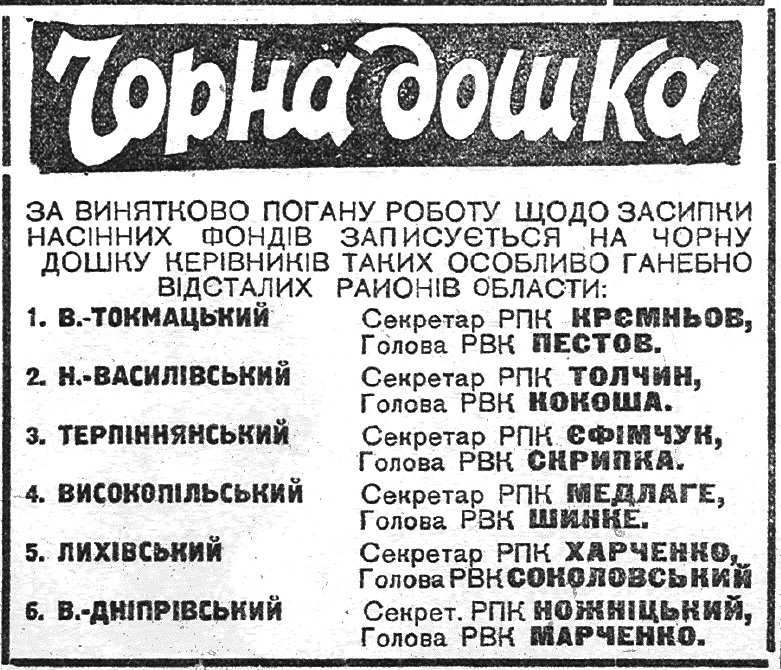 Список районних керівників Дніпропетровської області, занесених на “чорну дошку”. Газ. “Зоря” (Дніпропетровськ). – 23.02.1933 р.Документи	343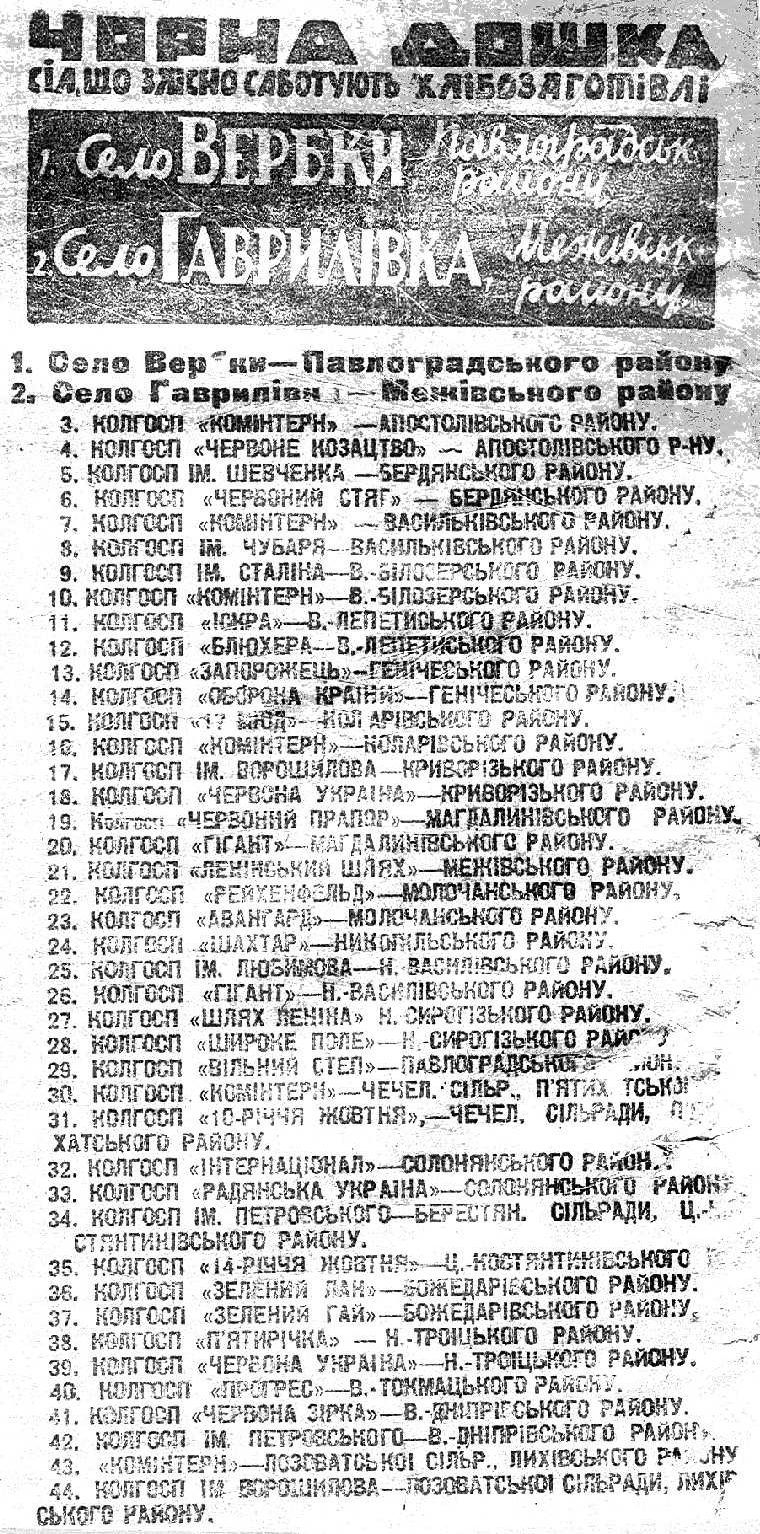 Список сіл і колгоспів занесених на “чорну дошку”. газ. “Зоря” (Дніпропетровськ). – 01.01.1933 р.344	Додатки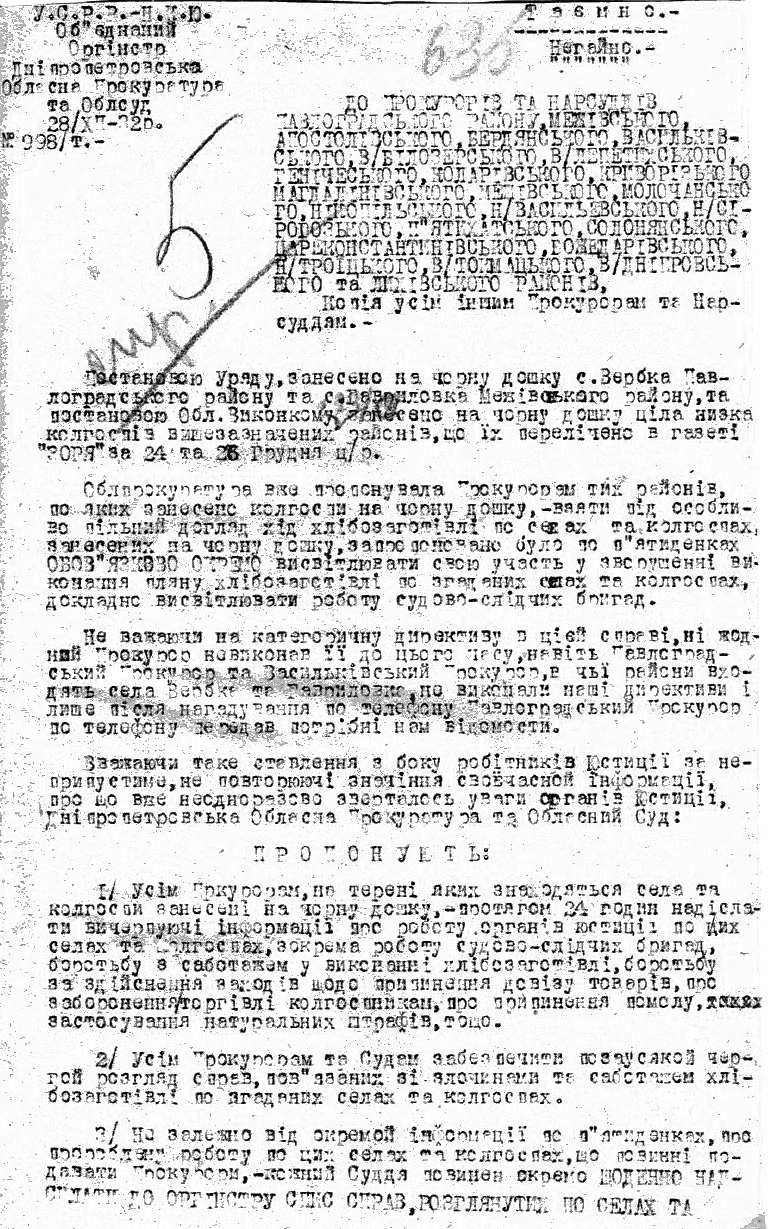 Фрагмент листа обласної прокуратури щодо ходу хлібозаготівлі в колгоспах, занесених на “чорну дошку”. Держархів Дніпропетровської області, Ф. Р-1520, оп. 3, спр. 13, арк. 635.Документи	345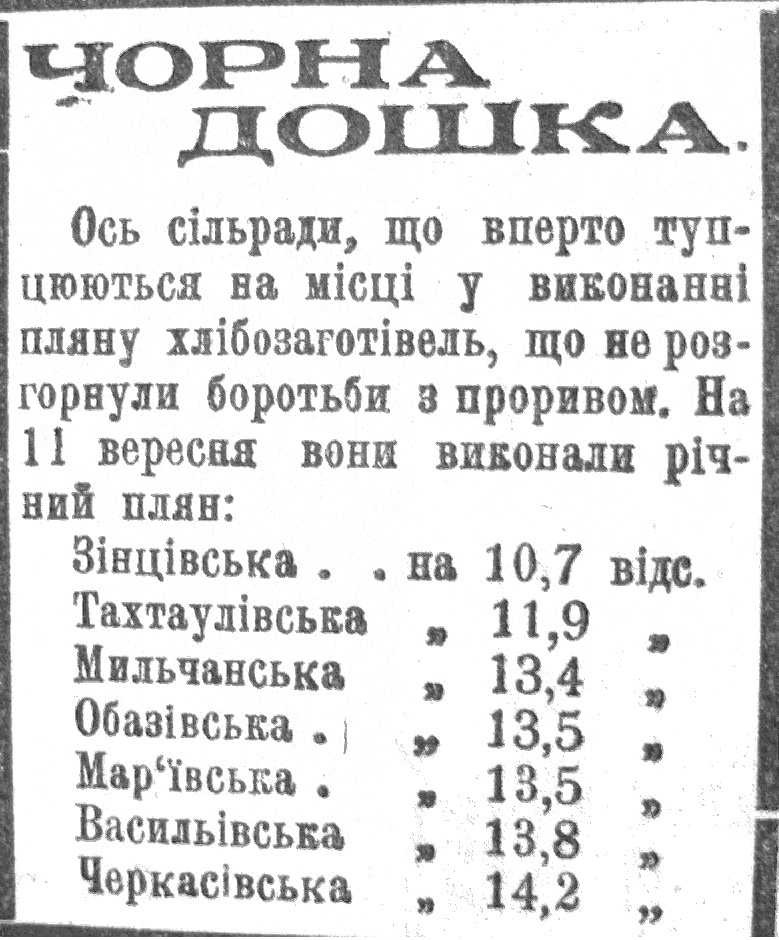 Список сільрад, занесених на “чорну дошку”. Газ. “Більшовик Полтавщини”, 12.09.1932 р.346	Додатки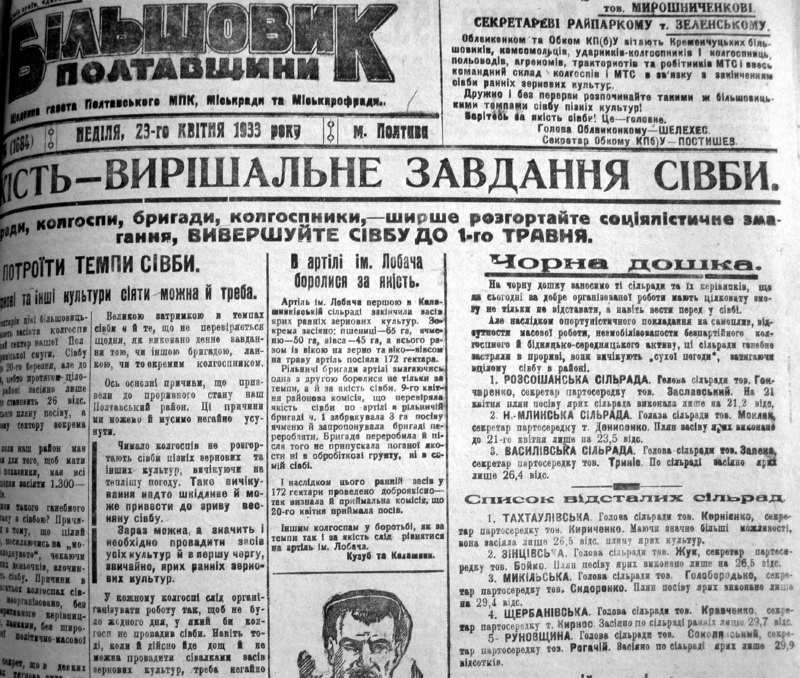 Список сільрад, занесених на “чорну дошку”. Газ. “Більшовик Полтавщини”, 23.04.1933 р.Документи	347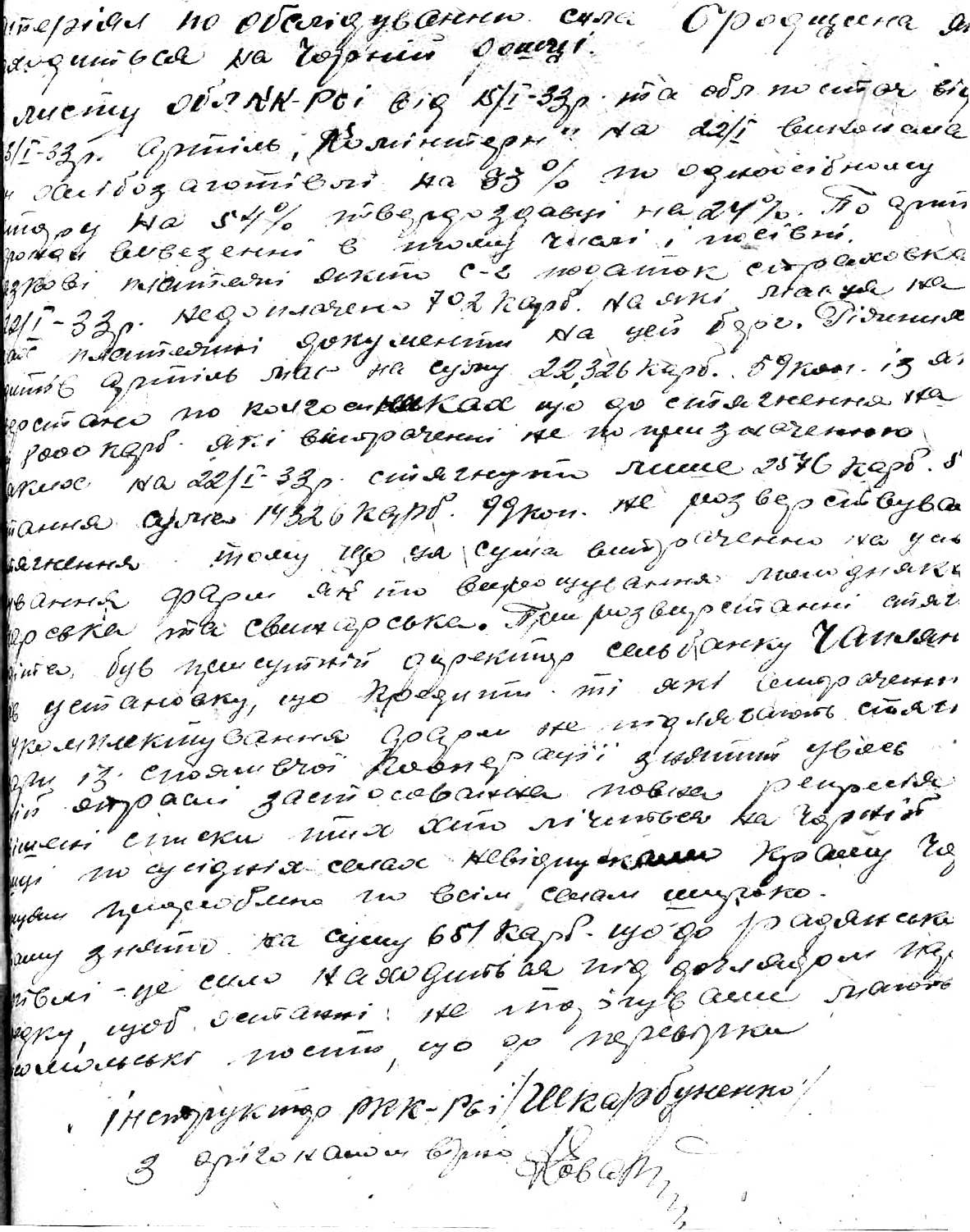 Матеріали перевірки застосування репресій "чорної дошки", здійсненої інструктором Кобеляцької районної КК-РСІ Шкарбуненком в с. Бродщина Кобеляцького району Харківської області, надані 04.02.1933 р. до Харківської обласної КК-РСІ. Держархів Харківської області. Ф. Р-1356, оп. 1, спр. 971, арк. 48–49.348	Додатки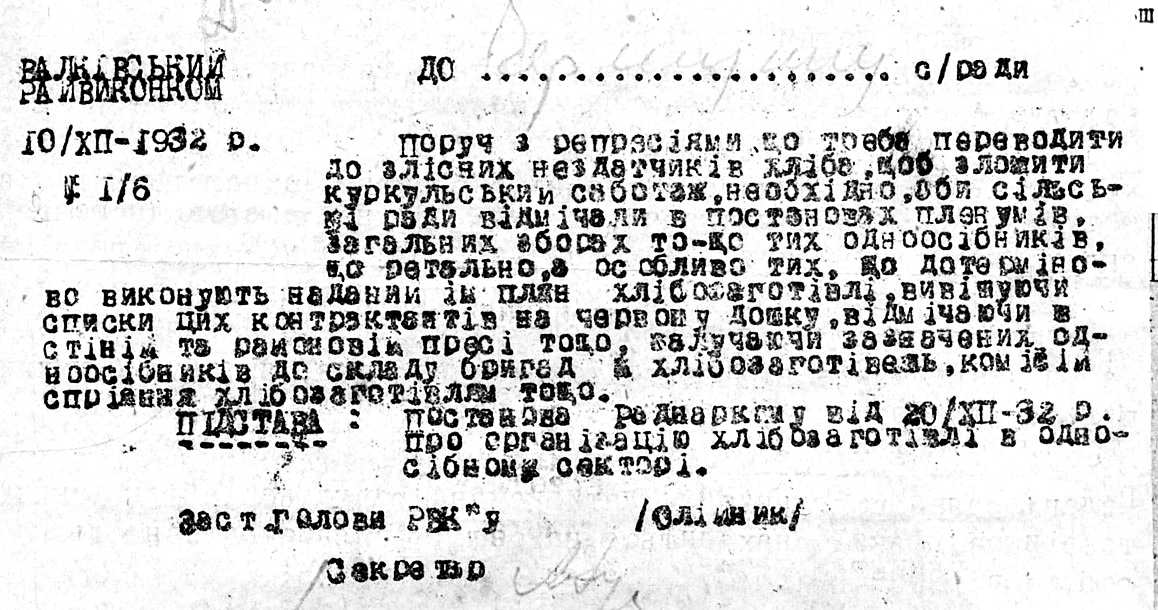 Лист Валківського райвиконкому до голів сільрад із вказівкою застосовувати при проведенні хлібозаготівель, поруч з репресіями, занесення тих одноосібників, хто виконав плани, на червону дошку, від 10.12.1932 р. Держархів Харківської області, Ф. Р-154, оп. 1,спр. 21, арк. 142.Документи	349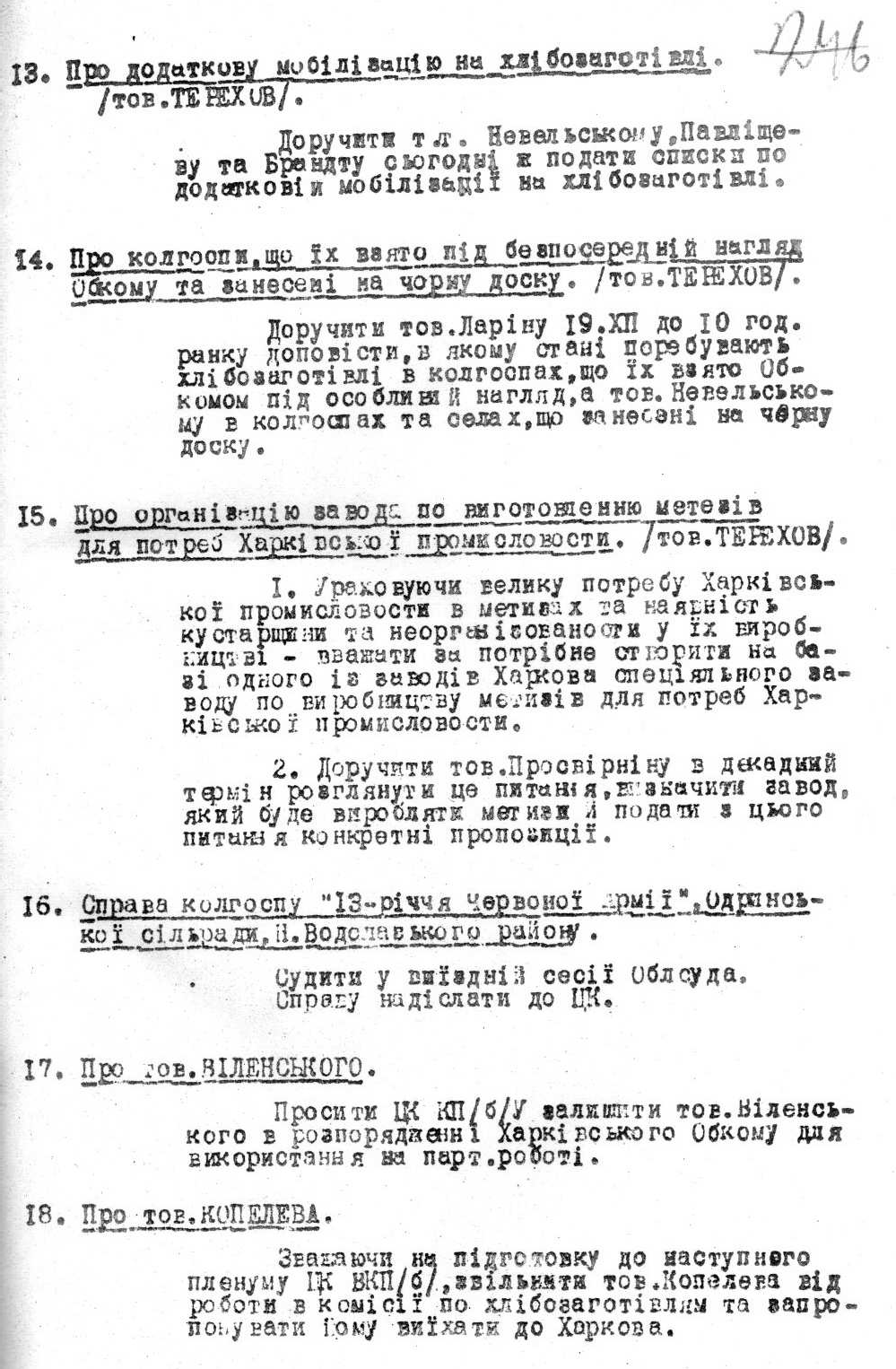 Протокол № 9 засідання секретаріату Харківського обкому КП(б)У від 17.12.1932 р. Держархів Харківської області,Ф. П–2, оп. 1, спр. 22, арк. 31–36.350	Додатки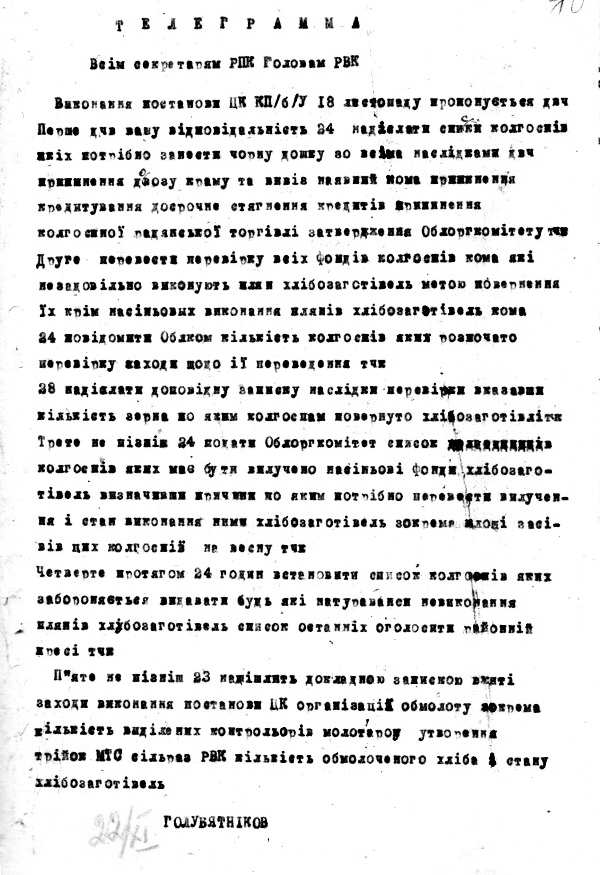 Телеграма Чернігівського обкому КП(б)У щодо застосування репресивних заходів “чорної дошки” в районах області від 22.11.1932.Держархів Чернігівської області, Ф. П-470, оп. 1, спр. 15, арк. 21.Документи	351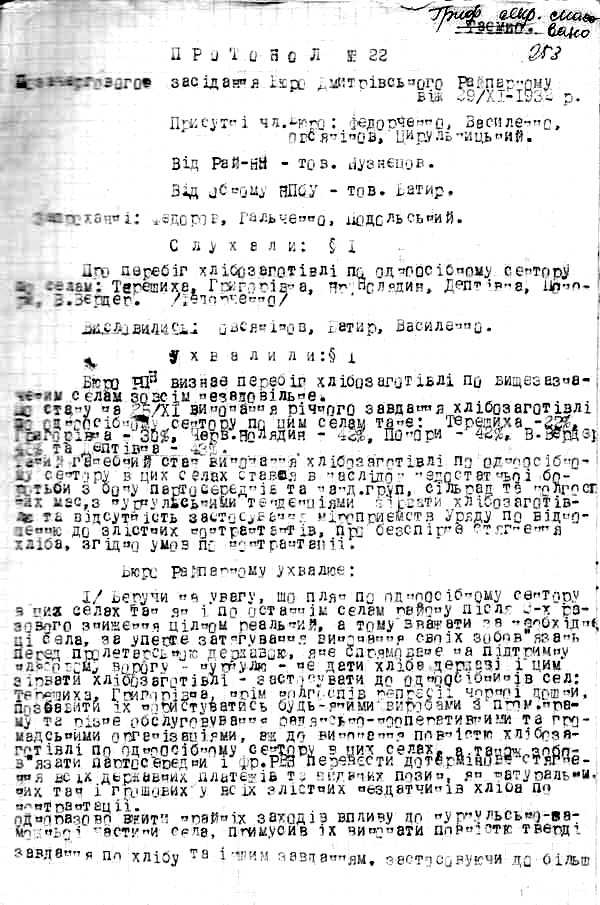 Протокол засідання бюро Дмитрівського РК КП(б)У від 29.11.1932 р. Держархів Чернігівської області, Ф. П-46, оп. 1, спр. 103, арк. 253.352	Додатки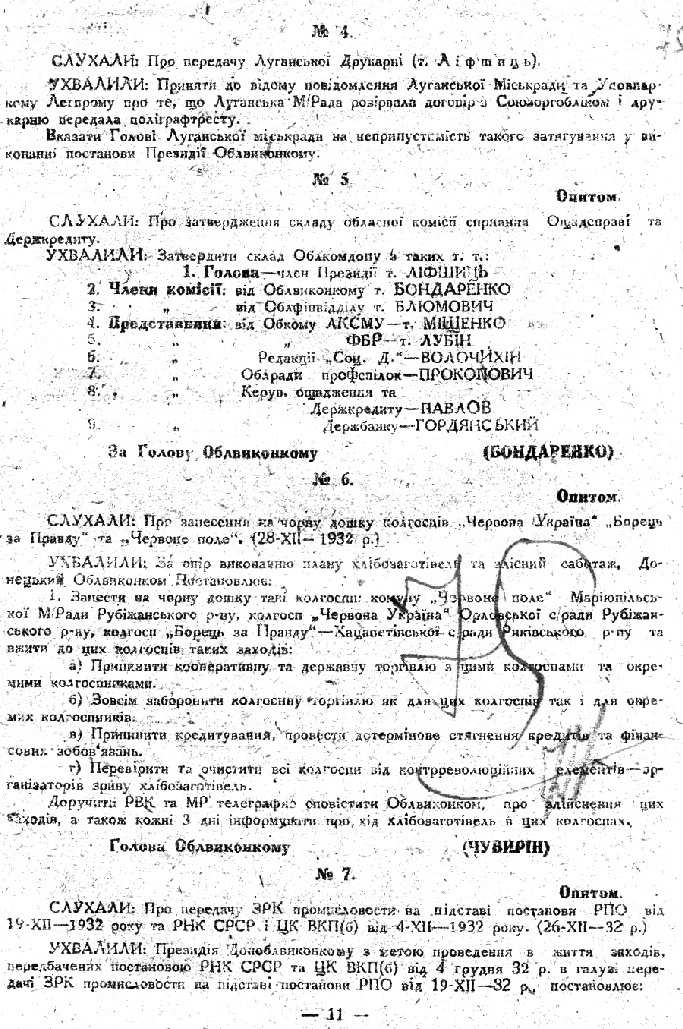 Постанова Донецького облвиконкому № 6 "Про занесення на чорну дошку колгоспів". 28.12.1932 р. Держархів Донецької області,Ф. Р-279, оп. 1, спр. 685, арк. 75, 82.Документи	353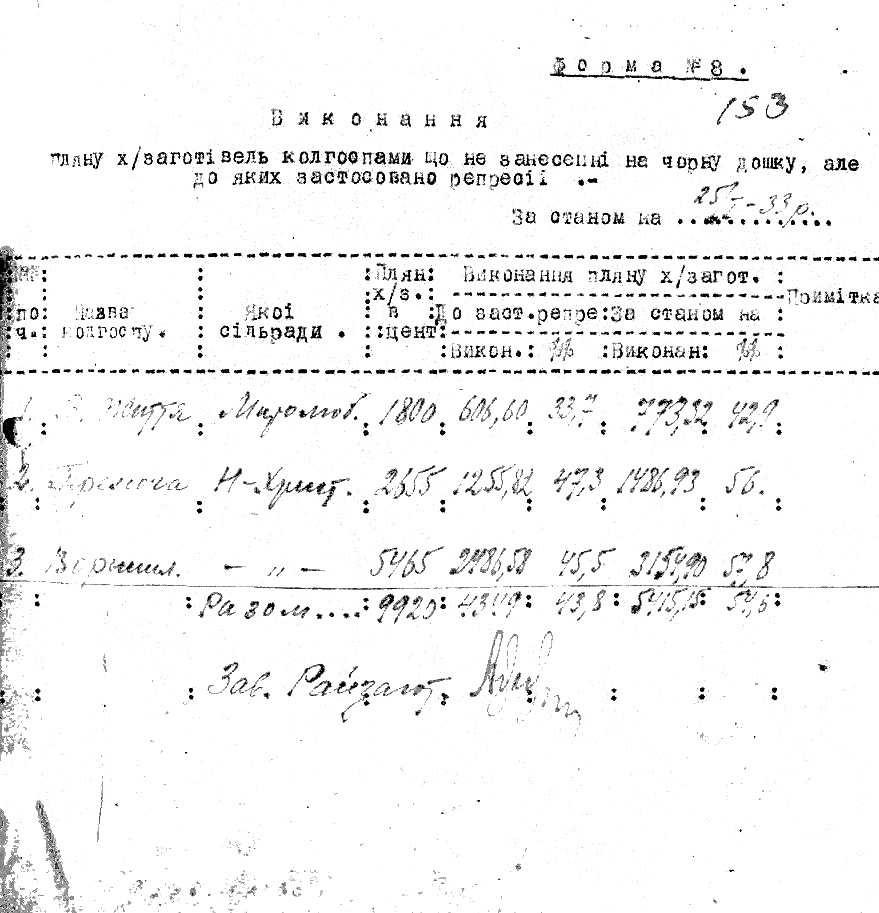 Відомості щодо виконання плану хлібозаготівель колгоспами Новобузького району, що не занесені на чорну дошку, але до яких застосовано репресії (25 січня 1933 р.). Держархів Миколаївської області, Р-167, оп. 1, спр. 469, арк. 153.354	Додатки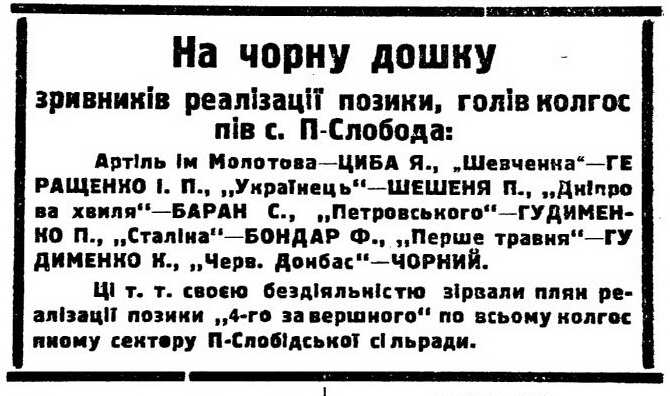 Газ. “Колективіст Буринщини”, 10.08.1932 р.Документи	355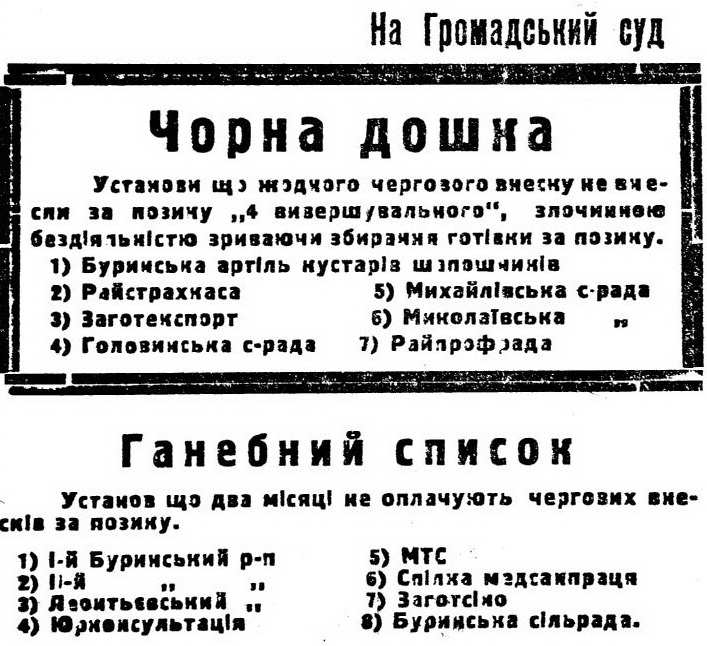 Газ. “Колективіст Буринщини”, 22.10.1932 р.356	Додатки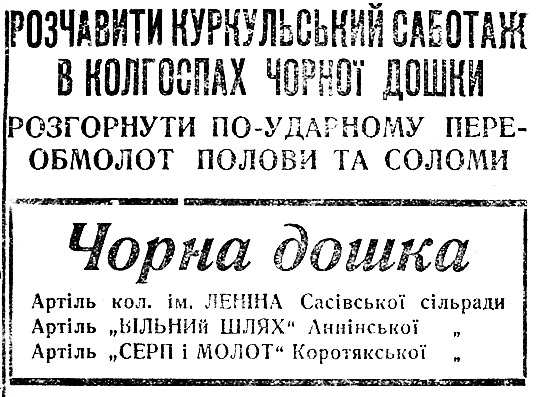 Список господарств Зінов’ївського району, занесених на “чорну дошку”. Газ. “Соціалістичний наступ”,09.01.1933 р.Документи	357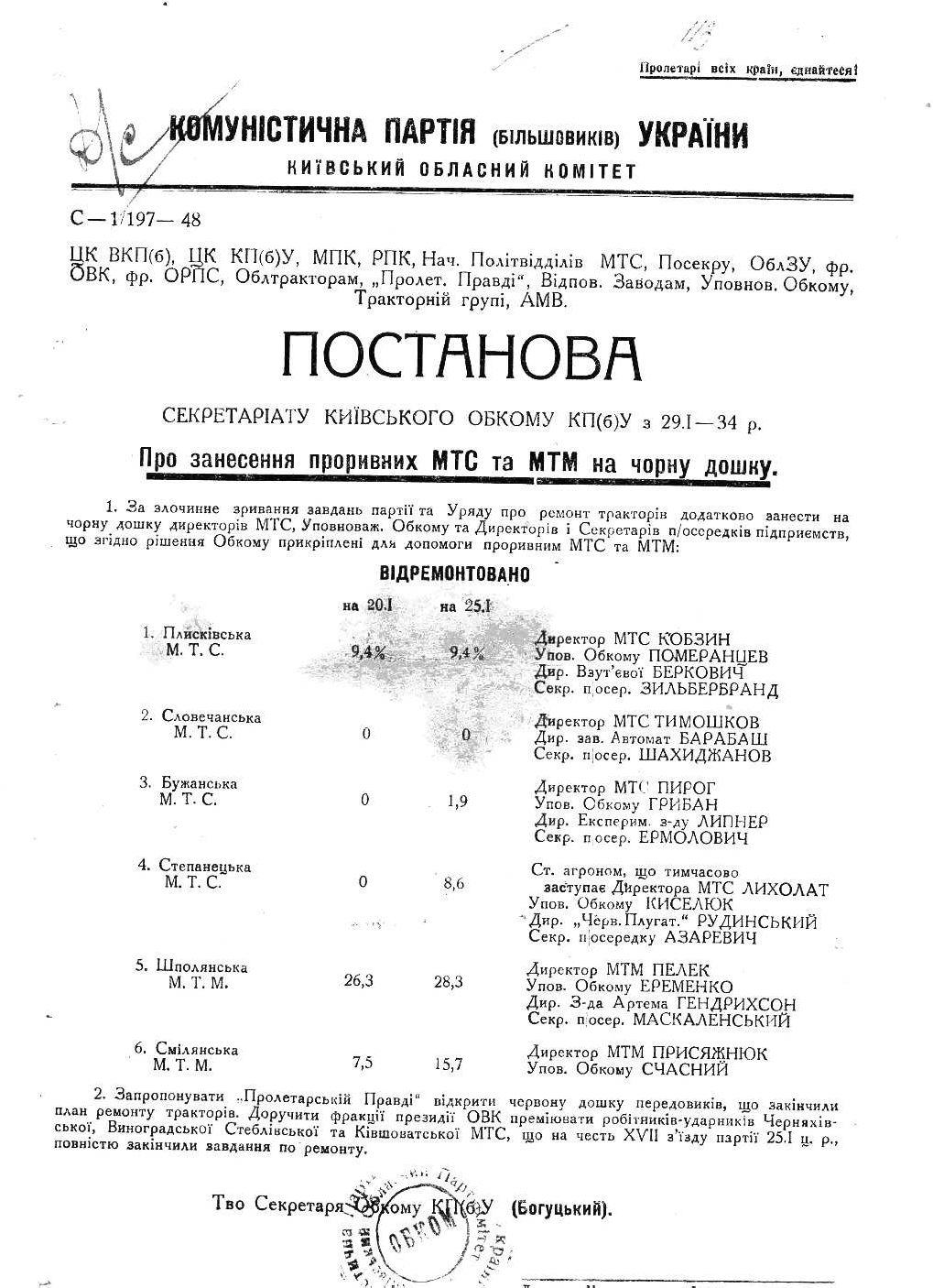 Постанова Секретаріату Київського обкому КП(б)У “Про занесення проривних МТС та МТМ на “чорну дошку”.Держархів Житомирської області, Ф.П.-116, оп.1, спр.128, арк. 92.358	Додатки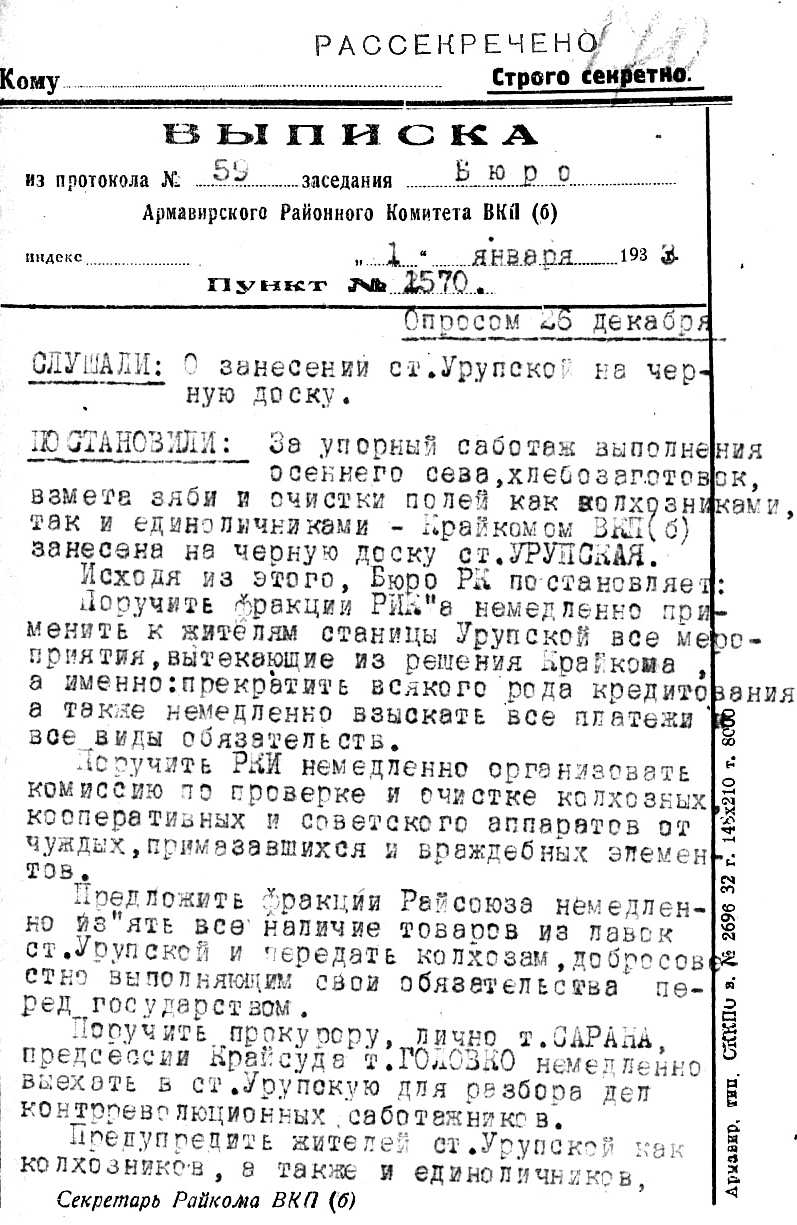 Документи	359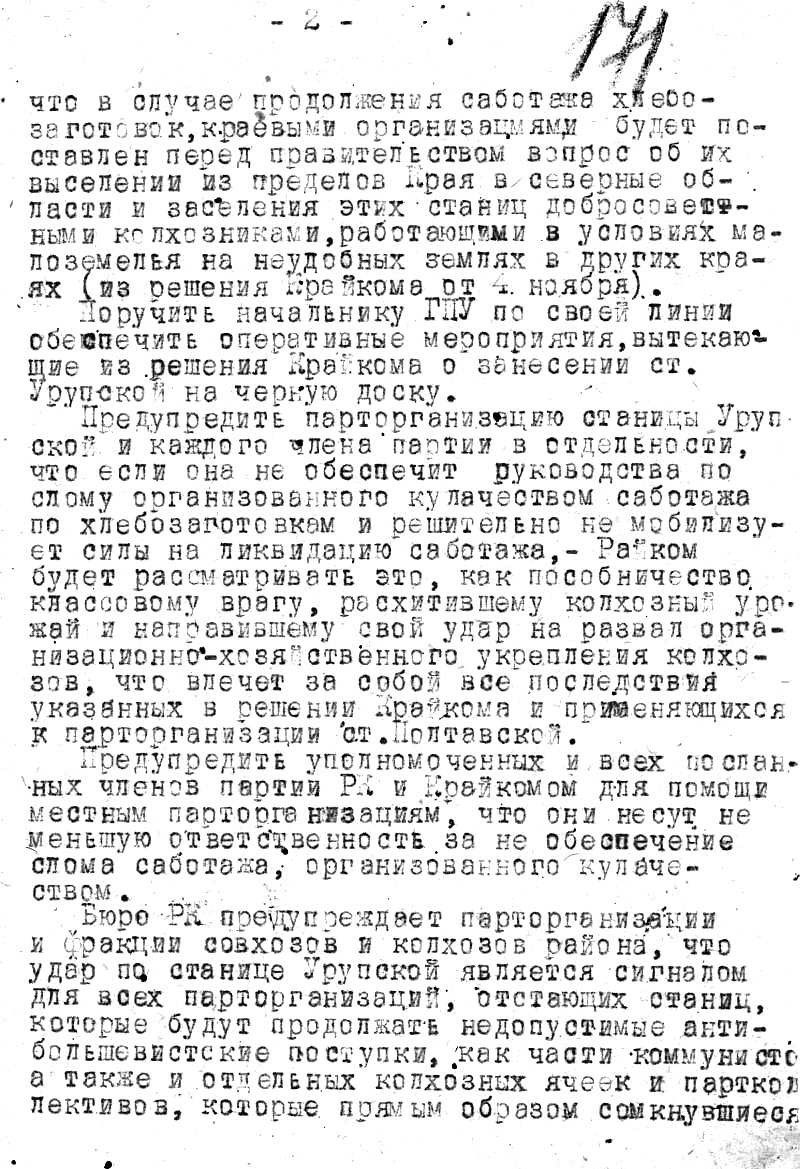 360	Додатки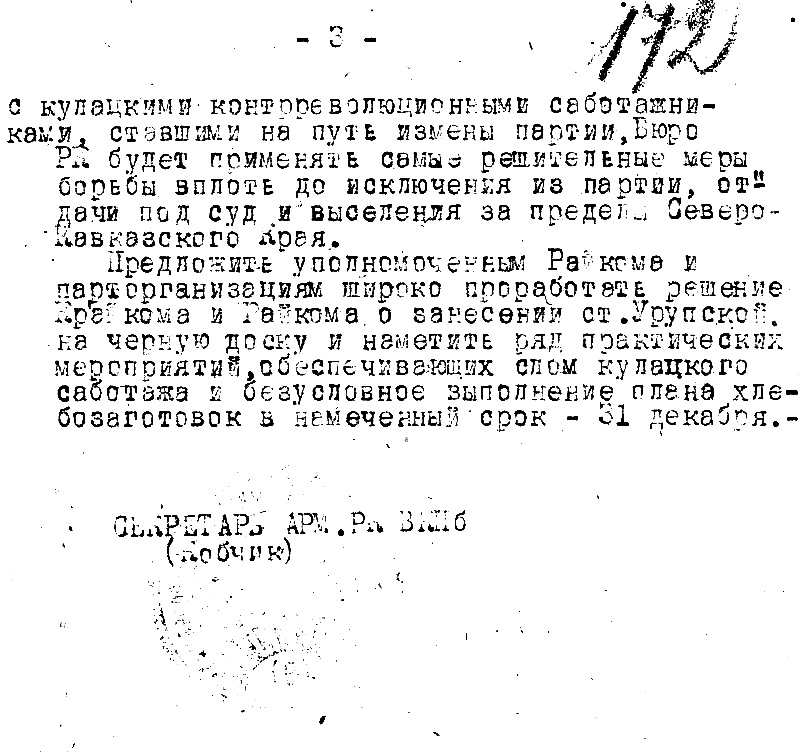 Постанова Армавірського райкому ВКП(б) про заходи у зв’язку із занесенням станиці Урупської на “чорную дошку” від 26.12.1932 р.ЦДНИКК, Ф. 7943, оп. 1, д. 88, л. 170–172.Документи	361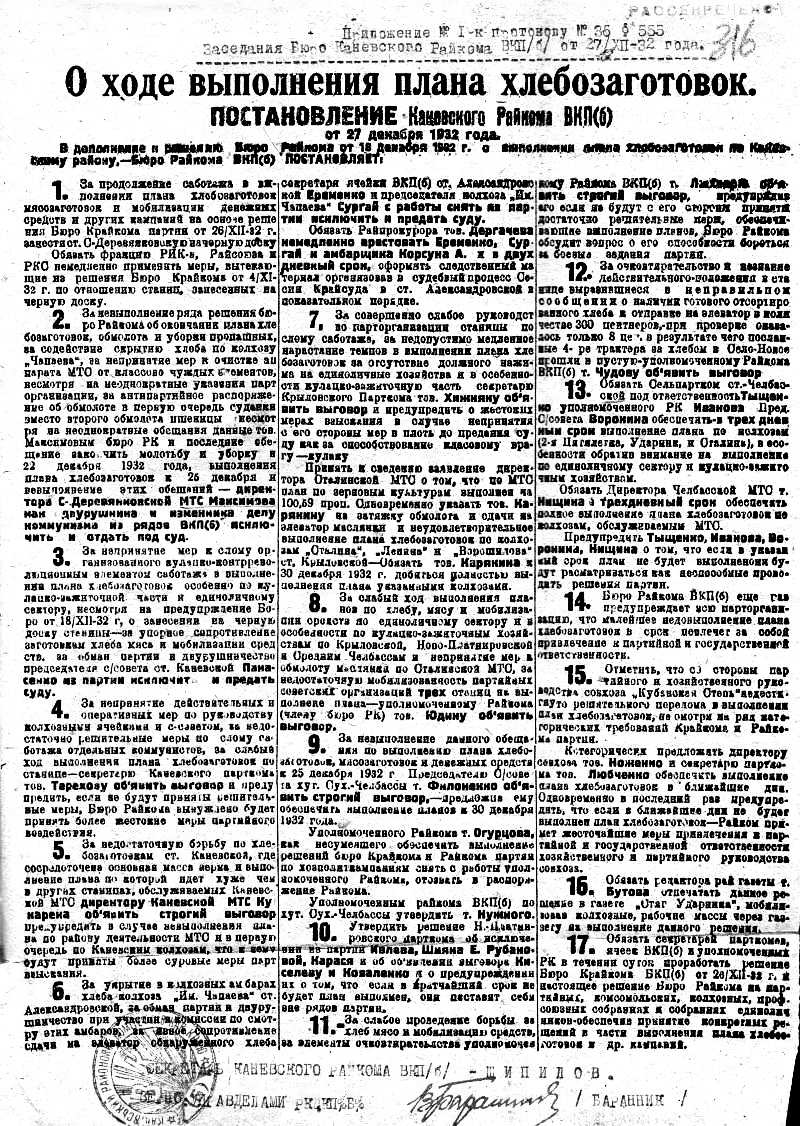 Постанова Канєвського райкому ВКП(б) про хід хлібозаготівель у районі та застосування репресивних заходів у станиціСтародєрєв’янковській, занесеній на “чорну дошку” від 27.12.1932 р.ЦДНИКК, Ф. 1071, оп. 1, д. 79, л. 316.ГЕОГРАФІЧНИЙ ПОКАЖЧИКАбралінський район Східно-Ка- закстанської області Казак- ської АССР 306Автономна радянська соціалі- стична республіка німців Поволжя РФССР 287Аджамка, село Зінов’ївського району Одеської області УСРР 79, 80Аджамська с/р Зінов’ївського району Одеської області УСРР 94,Аджамська 2-го с/р Зінов’їв- ського району Одеської області УСРР 210Амвросіївський район Сталін- ської округи УСРР 88Акимівський район Дніпропет- ровської області УСРР 205 Аккєрмітський район Актюбін-ського	округу	Казакської АССР 303Акмолінський район області Казакської АССР 306Актюбінська губернія Казак- ської АССР 303Алєксандровський район Дале- ко-Східного краю РФССР 308Алєксєєвський район Ніжнє- Волзького краю РФССР 289Алма-Атінський район Алма- Атінської області Казакської АССР 306АМСРР 156, 157, 158, 337Ан, село Самойловського райо- ну Ніжнє-Волзького краю РФССР 290Анатоліївська с/р Нижньосіро- гозького	району	Дніпро- петровської області УСРР 79 Андре-Іванівський район Одесь-кої області УСРР 92 Андріївка, село Бердянськогорайону Дніпропетровської області УСРР 217Андріївська с/р Бердянського району Дніпропетровської області УСРР 221Андрушівський район Київ- ської області УСРР 111Антоно-Шестаковська с/р Ко- тєльніковського району Ніж- нє-Волзького краю РФССР 292Апостолівський район Дніпро- петровської області УСРР 92, 154, 169, 177, 205, 228Арбузинський район Одеської області УСРР 117Ардатовський район Горков- ського краю РФССР 291, 326 Ардигєйський район Ульянов-ського округу РФССР 288 Аркадакський район Ніжнє-Вол-зького краю РФССР 289, 296 Армавірський район ПКК РФССР250, 260, 279Артемівка,	село	Харківської області УСРР 113Артемівська	м/р	Донецької області УСРР 92Артемівський район Донецької області УСРР (див. Артемів- ська м/р Донецької області) 92 Архангельськ, обласний центрРФССР 116Географічний покажчик	363Архангельське, село Ульянов- ського округу РФССР 288 Астахове, село Ровеньківськоїрайону Донецької області УСРР 160Астраханська обл. РФССР 287 Атамановський хутір Бєрєзов-ського району Ніжнє-Волзь- кого краю РФССР 294Аткарський район Ніжнє-Волзь- кого краю РФССР 289Бабине, село у Одеської області УСРР 145Бабино, село Великолепетись- кого району Дніпропетров- ської області УСРР 211Бабинська с/р Великолепетись- кого району Дніпропетров- ської області УСРР 145, 200Бабичівська с/р Троїцького району Донецької області УСРР 190Багачівська с/р Троїцького району Донецької області УСРР 94Байдівка, село Старобільського району Донецької області УСРР 94, 178,Байдівська с/р Старобільсько- го району Донецької області УСРР 178Балаклійський район Харків- ської області УСРР 92, 103,146, 171, 195, 199, 224Баламутівка, село Ружинського району Київської області УСРР 180Балашовський район Ніжнє- Волзького краю РФССР 289Барвінківський район Харків- ської області УСРР 171, 192Баришівський район Київської області УСРР 92Батуринський район Чернігів- ської області УСРР 179Бахмацький	район	Чернігів- ської області УСРР 127, 139,169, 170, 179, 228Башкирія 75, 134Баштанській район Одеської області УСРР 111, 115, 135,227, 229, 233, 237Бджільне, село Тепликського району Вінницької області УСРР 125Бєйсугська станиця Корєнов- ського району ПКК РФССР 263, 264Бєрєзанська станиця Корєнов- ського району ПКК РФССР 263, 265, 270, 271Бєрєзовський район Ніжнє- Волзького краю РФССР 294Бердянський район Дніпропет- ровської області УСРР 182, 217, 220, 231, 239Березівський район Одеської області УСРР 117Бережанська с/р Радомишль- ського району Київської області УСРР 178Бориславський район Одеської області УСРР 233Бишів, село Брусиловського ра- йону Київської області УСРР 159Біленська с/р Дніпропетров- ської області УСРР 145Білорусь 63, 208, 339 Біловодська  с/р  Роменськогорайону Чернігівської обла- сті УСРР 172364Біловодській район Донецької області УСРР 111, 144, 231 Білопільський  район  Харків-ської області УСРР 111 Білоцерківський  округ  УСРР88, 130,Білоцерківський район Київ- ської області УСРР 205, 224Благовєщенка, село Самойлов- ського району Ніжнє-Волзь- кого краю РФССР 291Близьнюківський район Харків- ської області УСРР 192Бобринецький район Одеської області УСРР 92, 117Бобровицький район Чернігів- ської області УСРР 111Богданівка, село Павлоград- ського району Дніпропетров- ської області УСРР 189Богодухівка, село Чернобаїв- ського району Київської об- ласті УСРР 159Богодухівський район Харків- ської області УСРР 148, 171,185, 224, 232,Богуславський район Київської області УСРР 205Боковська станиця Вєшєнсько- го району ПКК РФССР 262, 272, 273Большелічакський хутір Бєрє- зовського району Ніжнє- Волзького краю РФССР 294Борисівська с/р Бердянського району Дніпропетровської області УСРР 221Бориславський район Одеської області УСРР 190Борівська с/р Радомишльсько- го району Київської області УСРР 178ДодаткиБоромля, село Тростянецького району Чернігівської обла- сті УСРР 185Бочечки, село Конотопського району Чернігівської обла- сті УСРР 147Брацлавський район Вінниць- кої області УСРР 156Бригадирівський район Харків- ської області УСРР 92, 171,192, 199Броники, село Новоград-Волин- ського району Київської об- ласті УСРР 178Брониківська с/р Новоград- Волинського району Київ- ської області УСРР 178Броди 223Бродщина, село Кобеляцького району Харківської області УСРР 201, 235Брюховєцький район ПКК РФССР 250Бузьки, село Іркліівського ра- йону Київської області УСРР 174, 213Буринський район Чернігів- ської області УСРР 172, 217,231, 240Буринь, м. Чернігівської обла- сті УСРР 145, 180, 222Валківський район Харківської області УСРР 92, 111, 120, 126,138, 139, 212, 216, 238, 239Варварівський район Одеської області УСРР 230Василівська с/р Печенізького району Харківської області УСРР 222Василівський район Дніпропет- ровської області УСРР 92, 94Географічний покажчик	365Васильківський район Дніпро- петровської області УСРР 92, 94, 115, 150Вацлавпіль, село Новоград-Во- линського району Київської області УСРР 178Вєйделєвський район ЦЧО РФССР 310Вєрхнє-Волзький край РФССР 21 Вєрхнєгнутівська с/р Ніжнєчір- ського району Ніжнє-Волзь-кого краю РФССР 292 Вєрхнєдонський район Ростов-ської області РФССР 273 Вєрхнєдонщінська  с/р  Клєт-ського району Ніжнє-Волзь- кого краю РФССР 292Вєшєнський район ПКК РФССР 248, 273, 274, 283В. Міхайловський район ЦЧО РФССР 310В. Рогозянка, село Золочівсько- го району Харківської обла- сті УСРР 173В. Лузька с/р Новоград-Волин- ського району Київської об- ласті УСРР 178Веледницька с/р Словечансько- го району Київської області УСРР 220Велика Татарнівка, село Троя- нівського району Київської області УСРР 200Велика Хайча, село Овруцького району Київської області УСРР 159Великий Болград, село Одесь- кої області УСРР 145Великий Вердер, село Дмитрів- ського району Чернігівської області УСРР 155, 221Великий Самбір, село Конотоп- ського району Чернігівської області УСРР 147Великобілозерський район Дніпропетровської області УСРР 111Великобурлуцький район Харків- ської області УСРР 192Великовисківський район Одесь- кої області УСРР 118, 186 Великолепетиський	районДніпропетровської	області УСРР 83, 92, 94, 111, 115,129, 130, 145, 150, 171, 185,196, 200, 202, 205, 209, 211,224, 228, 232, 234, 235, 236,237, 238, 240Велика Олександрівка, село Ве- ликоолександрівського райо- ну Одеської області УСРР 237Великоолександрівський район Одеської області УСРР 92, 117, 208Великотокмацький район Дніпро- петровської області УСРР 123, 195Веприк, село Радомишльського району Київської області УСРР 221Верхньодніпровський район Дніпропетровської області УСРР 94, 150Верхній Рогачик, село Верхнє- рогачицького району Дніпро- петровської області УСРР 84 Вербка, село Чечельницького району Вінницької областіУСРР 213Вербки, село Павлоградського району Дніпропетровської області УСРР 31, 162, 186,189, 206366Веселівська с/р Зінов’ївського району Одеської області УСРР 210Виноградська МТС Чернігів- ської області УСРР 217Високопільський район Дніпро- петровської області УСРР 205Вінницька обл. УСРР 11, 14, 81,119, 124, 145, 156, 157, 158,160, 161, 172, 179, 204, 224,226, 228, 230, 236, 336Віхлянцовська с/р Урюпінсько- го району Ніжнє-Волзького краю РФССР 301Вовківці, село Роменського ра- йону Чернігівської області УСРР 159, 160Воздвіженка, село Самойлов- ського району Ніжнє-Волзь- кого краю РФССР 291Вознєсенська станиця Лабінсь- кого району ПКК РФССР 248 Волгоградська обл. РФССР 287,312, 313, 314Волинський округ УСРР 88, 130Волинь 159Володарський район Київської області УСРР 111Волохівка, село Вовчанського району Харківської області УСРР 79Ворошиловград (Луганськ), місто Донецької області УСРР 224Ворошиловський район Доне- цької області УСРР 120, 190Ворошиловськ, райцентр Донець- кої області УСРР 138, 233, 236Врадіївський район Одеської області УРСР 117В’язовський	район	Ніжнє- Волзького краю РФССР 289ДодаткиГаврилівка, село Межівського району Дніпропетровської області УРСР 31, 162, 203,206, 210Галіціно, село Самойловського району Ніжнє-Волзького краю РФССР 290Ганнівська с/р Чернігівської області УСРР 145Гарячівка, село Крижопіль- ського району Вінницької області УСРР 158, 160Генічеськ, райцентр Дніпро- петровської області УСРР 92 Генічеський	район	Дніпро- петровської області УСРР169, 205, 224, 228,Герасимівна, село Роменського району Чернігівської обла- сті УСРР 191Германівська с/р Чернігівської області УСРР 145Гладковицька с/р Овруцького району Київської області УСРР 180Глобинський район Харків- ської області УСРР 192, 205Головацькі с/р Полтавського району Харківської області УСРР 112Головашівська с/р Охтирсько- го району Харківської обла- сті УСРР 149Головинська с/р Чернігівської області УСРР 145Голопристанський район Одесь- кої області УСРР 107, 118,122, 138Горковський край РФССР 291, 312, 326, 330Географічний покажчик	367Городище, село Ворошиловсько- го району Донецької області УСРР 120, 190, 191, 201Городницька с/р Словечансько- го району Київської області УСРР 220Городянський район Чернігів- ської області УСРР 180, 217Горошки, село Тетіївського ра- йону Київської області УСРР 126Грабинівська с/р Полтавського району Харківської області УСРР 222Григорівна, село Дмитрівсько- го району Чернігівської об- ласті УСРР 155Грязноє, село Ольховського ра- йону Ніжнє-Волзького краю РФССР 297Гульська с/р Новоград-Волин- ського району Київської області УСРР 178Гурзуф, село Маріупольської м/р Донецької області УСРР 160Гурівка, село Долинського ра- йону Дніпропетровської об- ласті УСРР 172Гутазабілицька с/р Радомишль- ського району Київської області УСРР 178Далекий Схід, Далекосхідний край РФССР 11, 23, 27, 84, 286,287, 308, 311, 312, 315, 339Данковський район ЦЧО РФССР 310Дебальцеве, залізнична станція Донецької області УСРР 190Девошинська с/р Овруцького району Київської області УСРР 180Демидове, село Доманівського району Одеської області УСРР 221Денишівська с/р Троянівського району Київської області УСРР 219Дептівка, село Дмитрівського району Чернігівської обла- сті УСРР 155, 221Джамбєйтінський район захід- но-Казахстанської області Казакської АССР 305Джейтусінська губернія Казак- ської АССР 303Джувалінський район Півден- но-Казахстанської області Казакської АССР 306Дзержинський район Київської області УСРР 195, 230, 234,237, 240Дінська станиця Краснодар- ського району ПКК РФССР 265, 270, 271Дмитрівський район Чернігів- ської області УСРР 155, 221,226, 239Дмитрівська с/р Знам’янського району Одеської області УСРР 144,Дніпрянська с/р Великолепе- тиського району Дніпропет- ровської області УСРР 145, 193 Дніпропетровськ, обласний центрУСРР 32, 48, 75, 99, 187Дніпропетровська обл. УСРР 11, 85, 91, 92, 94, 102, 111, 112,115, 116, 119, 129, 130, 131,136, 138, 139, 154, 156, 157,161, 167, 168, 172, 176, 179,181, 193, 197, 203, 204, 205,207, 209, 215, 221, 225, 227,368229, 230, 231, 233, 235, 236,238, 240, 336, 337Дніпропетровський	район Дніпропетровської області УСРР 114Дніпрянська с/р Великолепе- тиського району Дніпропет- ровської області УСРР 233Долинівська с/р Зінов’ївського району Дніпропетровської області УСРР 94, 145Долинський район Дніпропет- ровської області УСРР 172 Доманівський район Одеськоїобласті УСРР 117, 118, 175, 230Дон (Донщина) 37, 42, 46, 51,245, 272, 274, 275, 313, 337Донбас 20, 99, 216Донецька обл. УСРР 11, 94, 119,156, 157, 161, 162, 171, 178,179, 202, 209, 227, 230, 232,233, 236, 336Дрогобич, місто Львівської області України 49, 223Дубровська с/р Чистяківського району Донецької області УСРР 171Дядьковська станиця Корєнов- ського району ПКК РФССР 263 Дяківка, село Бортнянського району Чернігівської обла-сті УСРР 222Єйський район ПКК РФССР 250, 263, 268, 280, 281, 282Єкатєріновський район Ніжнє- Волзького краю РФССР 289Єланський район Ніжнє-Волзь- кого краю РФССР 294, 297 Єлизавет, село Новоград-Волин-ського району Київської об- ласті УСРР 178ДодаткиЄловотська с/р Самойловсько- го району Ніжнє-Волзького краю РФССР 302Ждамірово, село Самарського округу РФССР 288Живанівська с/р Одеської об- ласті УСРР 145Житомирська обл. України 11, 28, 48, 132, 188, 230, 234, 239Жилокосінський район Захід- но-Казакстанської області Казакської АССР 307Зайлавський хутір Бєрєзовсько- го району Ніжнє-Волзького краю РФССР 294Закавказзя 84, 116,Запорізька обл. України 11, 28,48, 135, 136, 139, 233, 236, 278Зарічанська с/р Білоцерків- ської м/р Київської області УСРР 145Західна Грузія 64Західна область РФССР 96, 132,208, 243, 275Західно-Казакстанська обл. Ка- закської АССР 315Західний Сибір 52, 64Звірівка, село Гришинського району Донецької області УСРР 171Зікрачі, село Ржищівського ра- йону Київської області УСРР 222Зінківський район Харківської області УСРР 171, 199Зелена 2-га с/р Великолепе- тиського району Дніпропет- ровської області УСРР 209Зелена 1-ша с/р Великолепе- тиського району Дніпропет-Географічний покажчик	369ровської області УСРР 209, 211, 221Зінов’ївськ, райцентр Одеської області УСРР 128, 224,Зінов’ївський район Одеської об- ласті УСРР 79, 92, 93, 115, 117Знам’янський район Одеської області УСРР 115, 119, 129 Золочівський	район	Харків-ської області УСРР 196, 229,230, 234Зорянська сільрада Нижньо- сірогозького району Дніпро- петровської області УСРР 90–91Ізюмський округ УСРР 142, 223 Ізюмський район Харківськоїобласті УСРР 92, 171 Івагаєвська  с/р  Котєльніков-ського району Ніжнє-Волзь- кого краю РФССР 292Іванівка, село Долинського ра- йону Дніпропетровської об- ласті УСРР 172Івотська с/р Шосткинського району Дніпропетровської області УСРР 191Іловлінський район Ніжнє-Вол- зького краю РФССР 289І. Нозімкенська с/р Малосєрдо- бінського району Ніжнє- Волзького краю РФССР 292Інгарський район Мордовсько- го округу РФССР 288Іскрівська с/р Якимівського району Дніпропетровської області УСРР 191, 233Італія 251Ічнянський район Чернігів- ської області УСРР 179Кагарлик, райцентр Київської області УСРР 179Кагарлицький район Київської області УСРР 230Кадіївка 148, 224Казалінський район Північно- Казакстанської області Казак- ської АССР 304, 305, 306Казанська, станиця Кавказь- кого району ПКК РФССР 248 Казахстан, Казакська АССР 10, 23, 27, 33, 43, 46, 47, 52, 153,286, 287, 289, 303, 304, 305,306, 307, 311, 312, 314, 315,319, 321, 324, 326, 327, 328,329, 330, 332, 338, 339Калінінський район Алма-Атін- ського округу Казакської АССР 303Каменська с/р Дзержинського району Київської області УСРР 177Каменській район Дніпропет- ровської області УСРР 205Кам’янецький округ УСРР 88 Кам’янецький  район  Дніпро-петровської області УСРР 111 Кам’янець-Подільський,  містоВінницької області УСРР 135 Кам’яні Потоки, село Кремен-чуцького району Харків- ської області УСРР 162, 166,168, 206, 210, 227, 228, 237Кам’янка, місто Дніпропетров- ської області УСРР 85, 130,182, 231Кам’янка, село Апостолівського району Дніпропетровської області УСРР 176Кам’янська с/р Апостолівсько- го району Дніпропетров- ської області УСРР 154, 155370Канада 33, 74Канєвська станиця Канівського району ПКК РФССР 258Канєвський район ПКК РФССР 250, 258, 279Кара-Баликський район Пів- нічно-Казакстанської області Казакської АССР 306Карайдубина, село Великолепе- тиського району Дніпропет- ровської області УСРР 193Карайдубинська с/р Велико- лепетиського району Дніпро- петровської області УСРР 184, 231Каральх, село Самарського округу РФССР 288Карвінська с/р Дзержинського району Київської області УСРР 177Карлівці, село Чуднівського району Вінницької області УСРР 158, 159Карманчінський район Північ- но-Казахстанської області Казакської АССР 305Катеринівська с/р Великолепе- тиського району Дніпропет- ровської області УСРР 186, 232Катеринка, село Харківської області УСРР 113Катон-Карагайський район Схід- но-Казахстанської області Казакської АССР 305Каховський район Одеської області УСРР 115Кзил-Ординський район Пів- нічно-Казакстанської обла- сті Казакської АССР 304, 305, 306ДодаткиКиїв 47, 48, 49, 50, 134, 136,187, 196, 223, 225, 226, 229,282, 329Київська обл. УСРР 11, 81, 111,136, 144, 156, 157, 159, 160,161, 178, 179, 196, 204, 217,220, 226, 234, 235, 239, 336Київський округ УСРР 88 Киківська с/р Новоградволин-ського району Київської області УСРР 221Киргизстан 307Киянка, село Новоградволин- ського району Київської області УСРР 221Ківшоватьска МТС Київської області УСРР 217Кіровоградська обл. України 11, 131, 172, 223, 228, 231Клєтський район Ніжнє-Волзь- кого краю РФССР 289, 290,293, 294, 295, 296Кобеляцький район Харків- ської області УСРР 92, 171,192, 195, 205Кодня, село Троянівського ра- йону Київської області УСРР 200Козацьке, село Конотопського району Чернігівської обла- сті УСРР 147Козелецький район Чернігів- ської області УСРР 216Козирівська с/р Одеської об- ласті УСРР 145Кокпєктінський район Східно- Казахстанської області Ка- закської АССР 306Коларівський район Дніпро- петровської області УСРР 111Географічний покажчик	371Колодянка, село Новоградво- линського району Київської області УСРР 221Комарівка, село село Теплик- ського району Вінницької області УСРР 125Комарівська с/р Радомишль- ського району Київської області УСРР 178Комишуватська с/р Одеської області УСРР 145Конотопський район Чернігів- ської області УСРР 107, 147,148, 172, 179, 224Корєновська станиця Корєнов- ського району ПКК РФССР 263 Корєновський район ПКК РФССР250, 263, 264, 265, 280, 281Коропський район Чернігів- ської області УСРР 217Корюківський район Чернігів- ської області УСРР 111, 217Костянтинівська с/р Меліто- польського району Дніпро- петровської області УСРР 183, 231Котєльніковський район Ніжнє- Волзького краю РФССР 289, 290, 293, 294, 296Котлас, ст. Північного краю РФССР 116, 296Котовська с/р Урюпінського району Ніжнє-Волзького краю РФССР 292, 301Красавка, село Самойловського району Ніжнє-Волзького краю РФССР 290Красавська с/р Самойловсько- го району Ніжнє-Волзького краю РФССР 292Красноармєйська станиця (див.Полтавська)Красноградський район Харків- ської області УСРР 205Красне, село Великолепетись- кого району Дніпропетров- ської області УСРР 211Краснодар, крайовий центр РФССР 51, 281, 319, 320Краснодарський край РФССР 49, 242Краснодарський район ПКК РФССР 247, 250,Краснокутський район Харків- ської області УСРР 192Краснопілка, село Великовисків- ського району Одеської області УСРР 186Краснопільський район Харків- ської області УСРР 111, 137,Краснопілля, село Харківської області УСРР 118Краснянська с/р Урюпінського району Ніжнє-Волзького краю РФССР 292Кременчуцький округ УСРР 88 Кременчуцький район Харків-ської області УСРР 199, 205 Криве, село Попельнянськогорайону	Київської	області УСРР 188Кривоозерський район Одесь- кої області УСРР 92, 115,117, 159, 184, 201, 214Криворізький район Дніпро- петровської області УСРР 112, 169, 228,Крижопільський район Вінни- цької області УСРР 114, 160Кроливецький район Чернігів- ської області УСРР 217Кропоткінський район ПКК РФССР 250372Криловська, станиця Павлов- ського району ПКК РФССР 248 Ксаверово, село Базарського району	Київської	областіУСРР 159Кубань, Кубанський округ РФССР 11, 25, 27, 28, 29, 31, 33, 34,35, 36, 37, 38, 39, 40, 41, 43,46, 49, 51, 128, 143, 151, 152,153, 154, 212, 225, 242, 243,244, 245, 246, 251, 252, 253,254, 255, 257, 259, 264, 268,269, 270, 271, 272, 273, 274,275, 278, 281, 287, 289, 299,300, 305, 309, 310, 312, 319,320, 323, 324, 325, 327, 328,337, 339Кумилженський район Ніжнє- Волзького краю РФССР 296Купецька	с/р	Чернігівської області УСРР 145Купріянівська с/р Дніпропет- ровської області УСРР 145 Курганінський	район	ПККРФССР 250Курне, село Жулинського райо- ну Волинського округу УСРР 88 Кустанайська губернія Казак-ської АССР 303Кущєвський район ПКК РФССР 250, 264, 266, 281Лабінський район ПКК РФССР 250Ладозька станиця Усть-Лабін- ського району ПКК РФССР 253, 260, 262, 266, 267, 268,270, 271Лакська с/р Троянівського ра- йону Київської області УСРР 219ДодаткиЛбіщенський район Західно- Казакстанської області Ка- закської АССР 307Ленінград (див. Петербург)Лизогубівська с/р Харківської приміської смуги УСРР 229Лисогорський	район	Ніжнє- Волзького краю РФССР 289Литинський район Вінницької області УСРР 80Липецький район Харківської області УСРР 192Липовецький район Вінниць- кої області УСРР 156Лівобережна Україна 242 Ліповєцька с/р Клєтського ра-йону Ніжнє-Волзького краю РФССР 292Ліон 19Лозівський район Харківської області УСРР 113Лозоватка, село Зінов’ївського району Одеської області УСРР 79, 80Лозуватська с/р Зміївського району Одеської області УСРР 145Луганськ, місто Дніпропетров- ської області УСРР 216, 238Луганська обл. України 11, 48, 132,224, 226, 227, 230, 232, 234Луганський округ УСРР 88 Лука, село Троянівського райо-ну Київської області УСРР 219 Лукіщина, село Головацької с/р Полтавського району Харків-ської області УСРР 135 Лучин, село Попельнянськогорайону	Київської	області УСРР 188, 207, 208Географічний покажчик	373Лушницька с/р Шосткінського району Чернігівської обла- сті УСРР 144Львів, обласний центр України 47, 130, 234Любарський район Вінницької області УСРР 156Любашівський район Одеської області УСРР 92, 115, 117, 159,Лютенька, село Гадяцького району Харківської області УСРР 162, 166, 167, 168, 187,189, 191, 206, 210, 227, 232Магдалинівський район Дніпро- петровської області УСРР 169, 228Мазурівка, село Хмельницького району Вінницької області УСРР 158Макарівський район Київської області УСРР 92, 223Макіївський район Донецької області УСРР 114Мала Лепетиха, село Велико- лепетиського району Дніпро- петровської області УСРР 199, 209Малолепетиська с/р Велико- лепетиського району Дніпро- петровської області УСРР 235Малосєрдобінський район Ніжнє- Волзького краю РФССР 289, 294Малинський район Київської області УСРР 92, 97Малодєвицький район Чернігів- ської області УСРР 216Малокатеринівська с/р Дніпро- петровської області УСРР 145Малолепетиська с/р Велико- лепетиського району Дніпро-петровської області УСРР 145, 199,Малосербулівка, село Велико- олександрівського району Одеської області УСРР 221Малосєрдобінський район Ніжнє- Волзького краю РФССР 290, 292, 296Маньківська с/р Троїцького району Донецької області УСРР 94Маріуполь, місто Донецької області УСРР 22, 160Мар’ївська с/р Дніпропетров- ської області УСРР 145Мартинівка, село Канівського району Київської області УСРР 159Матвіївська с/р Дніпропетров- ської області УСРР 145Машецька с/р Овруцького ра- йону Київської області УСРР 180Мєдвєдовська станиця Тіма- шєвського району ПКК РФССР 40, 248, 250, 251, 254, 257,258, 259, 262, 270, 271Мєшковська, станиця Вєрхнє- донського району ПКК РФССР 262, 272, 273, 283Медвин, село Богуславського району Київської області УСРР 114Межівський район Дніпропет- ровської області УСРР 111, 203, 205Мелітополь, місто Дніпропет- ровської області УСРР 97 Мелітопольський округ УСРР 143 Мелітопольський район Дніпро-петровської області УСРР 157, 205, 231374Менський район Чернігівської області УСРР 111Миколаїв, місто Одеської об- ласті УСРР 118, 230Миколаївка, село Великолепе- тиського району Дніпропет- ровської області УСРР 209, 211 Миколаївка, село Кам’янської м/р Дніпропетровської об-ласті УСРР 182 Миколаївська обл. України 11,28, 49, 135, 173, 229, 230,Миколаївська с/р Чернігівської області УСРР 145Миргородський район Харків- ської області УСРР 107Миропільський район Харків- ської області УСРР 95, 132, 205 Михайлівська с/р Чернігівськоїобласті УСРР 145 Михайлівка, село Гришинсько-го району Донецької області УСРР 195Михайлівський район Дніпро- петровської області УСРР 92 Мілеровський	район	ПККРФССР 265, 270Мільчанська с/р Полтавського району Харківської області УСРР 222Мозамбік 11Молодєльський хутір Бєрєзов- ського району Ніжнє-Волзь- кого краю РФССР 295Молочанський район Меліто- польського округу УСРР 143Мордовський округ РФССР 288 Морженьга,   ст.   Північногокраю РФССР 116Мотижень, село Макарівського району Київської області УСРР 159ДодаткиМотники, село Гадяцького району Харківської області УСРР 162Москва 47, 48, 50, 51, 67, 72, 73,74, 75, 95, 149, 158, 162, 209,224, 225, 238, 245, 246, 248,253, 276, 282, 304, 329Московська обл. РФССР 84Назарівська с/р Одеської об- ласті РФССР 145Налівайлівка, село Макарів- ського району Київської об- ласті УСРР 144, 159Нєвінномиський район ПКК РФССР 250Нєзамаєвська станиця Павлов- ського району ПКК РФССР 257, 259, 260, 266, 270, 271Нєхаєвська с/р Нєхаєвського району Ніжнє-Волзького краю РФССР 292Нєхаєвський район Ніжнє- Волзького краю РФССР 289, 294, 296Негребінська с/р Радомишль- ського району Київської області УСРР 178Недашки, село Базарського ра- йону Київської області УСРР 159Недригайлівський район Чер- нігівської області УСРР 217Немирівський район Вінниць- кої області УСРР 156Нехворощанський район Харків- ської області УСРР 171Нечаївська с/р Зінов’ївського району Дніпропетровської області УСРР 93, 94Нижегородська обл. РФССР 287Географічний покажчик	375Нижнє Поволжя, Нижня Волга 37, 116, 295, 296, 311Нижній Рогачик, село Велико- лепетиського району Дніпро- петровської області УСРР 209Нижньосірогозький	район Дніпропетровської області УСРР 79, 90, 92, 129, 131, 205Нижня Рудня Троянівського району Київської області УСРР 220Ніжнє-Волзький край РФССР 34, 42, 43, 137, 272, 276, 287, 289,292, 293, 299, 300, 312, 313,314, 319, 322, 323, 329, 338Ніжнє-Чірський район Ніжнє- Волзького краю РФССР 43, 289, 290, 293, 294, 296, 297,298, 338Нікопольський район Дніпро- петровської області УСРР 92, 119Нова Дєрєвня, село Старокаран- ського району Донецької області УСРР 171Новоніколаєвський район Ніжнє- Волзького краю РФССР 289Новоолексіївка, село Бердян- ського району Дніпропетров- ської області УСРР 217Новоспасівка, село Бердянсько- го району Дніпропетровської області УСРР 218Ногайська с/р Бердянського району Дніпропетровської області УСРР 183Новий Буг, райцентр Новобузь- кого району Одеської обла- сті УСРР 115Новий Буян, село Самарського округу РФССР 288Новоалєксандровський	район ПКК РФССР 250Новобузький район Одеської області УСРР 115, 117, 229, Нововасилівський район Дніпро-петровської області УСРР 205 Новогєоргієвське, село Ольхов-ського району Ніжнє-Волзь- кого краю РФССР 297Новогеоргіївський район Харків- ської області УСРР 92, 171,199, 205Новоградволинський район Київ- ської області УСРР 221, 230,239Новогрівка, село Самойловсько- го району Ніжнє-Волзького краю РФССР 291Новодєрєв’янковська станиця Старомінського району ПКК РФССР 257, 260, 262, 268,270, 271Новоіванівка, село Харківської області УСРР 113Новокатеринівська с/р Дніпро- петровської області УСРР 145 Новолимарівка, село Біловод- ського	району	Донецькоїобласті УСРР 180 Новомиколаївський район Дніпро-петровської області УСРР 191 Новомишастовська	станицяСлов’янського району ПКК РФССР 248Новониканорівська с/р Троїць- кого району Донецької області УРСР 94Новоолексіївська с/р Бердян- ського району Дніпропет- ровської області УРСР 183376Новопетрівка, село Снігурів- ського району Одеської об- ласті УСРР 118Новопразький район Дніпро- петровської області УСРР 79 Новопокровський район ПККРФССР 250Новорождєствєнська станиця Тіхорєцького району ПКК РФССР 40, 248, 251, 252, 253,254, 259, 260, 265, 267, 270, 271Новосанжарський район Харків- ської області УСРР 205Носівський район Чернігівської області УСРР 195, 210Новотроїцьке, село Новотрої- цького району Дніпропет- ровської області УСРР 169, 173 Новотроїцький район Дніпро- петровської області УСРР 169, 173, 183, 228, 229, 231,234, 238Новоукраїнський район Одесь- кої області УСРР 107, 115,117, 119Новочєркаськ 22, 42, 246, 269 Новочервонінська с/р Троїць-кого району Донецької об- ласті УСРР 94Ногайська с/р Бердянського району Дніпропетровської області УСРР 221Носівський район Чернігівської області УСРР 92, 111Нью-Йорк 73Обазівська с/р Полтавського району Харківської області УСРР 222Область Війська Донського 42, 311ДодаткиОблівський район ПКК РФССР 274Овруцький район Київської області УСРР 230Овчєняковська с/р Клєтського району Ніжнє-Волзького краю РФССР 292Одеса, обласний центр УСРР 136, 201Одеська обл. УСРР 11, 91, 103,111, 115, 116, 117, 118, 119,125, 128, 136, 137, 138, 139,156, 157, 159, 160, 161, 167,174, 175, 179, 184, 185, 198,200, 209, 214, 221, 226, 227,228, 231, 232, 240, 336Олександрівка, село Долинсько- го району Дніпропетров- ської області УСРР 172Олександрівка, село Богодухів- ського району Харківської області УСРР 185Олександрівська с/р Якимів- ського району Дніпропетров- ської області УСРР 204Олександрійська с/р Білоцер- ківської м/р Київської об- ласті УСРР 144, 145Олександрійська с/р Якимів- ського району Дніпропет- ровської області УСРР 236Олексіївська с/р Царекостян- тинівського району Дніпро- петровської області УСРР 113, 119, 135, 138,Олексіївський район Харків- ської області УСРР 171, 192Ольховський район Ніжнє-Вол- зького краю РФССР 289, 294, 297Онуфріївка, село Кашперо-Ми- колаївської  с/р  Баштан-Географічний покажчик	377ського району Одеської області УСРР 162Онуфріївський район Харків- ської області УСРР 92Оренбурзька обл. РФССР 288 Орепінська  с/р  Новоградво-линського району Київської області УСРР 221Оржицький район Харківської області УСРР 199Оріхівський район Дніпропет- ровської області УСРР 27, 48, 94, 150, 195Остерський район Чернігів- ської області УСРР 216Острівська с/р Великолепетись- кого району Дніпропетров- ської області УСРР 145, 211Острожачи, село Жашківського району Київської області УСРР 214Отраднєнський район ПКК РФССР 250Павлівка, село Новотроїцького району Дніпропетровської області УСРР 194, 215Павловський район ПКК РФССР 250, 257, 269, 279, 282Павлоград, місто Дніпропет- ровської області УСРР 189 Павлоградський район Дніпро-петровської області УСРР 125, 139, 205Паволочь, село Попельнянсько- го району Київської області УСРР 188Пензенська обл. РФССР 287, 314 Пєнзєнський округ РФССР 288 Пєсковський район ЦЧО РФССР310Пєтровська с/р Урюпінського району Ніжнє-Волзького краю РФССР 292Пєтрушінський хутір Бєрєзов- ського району Ніжнє-Волзь- кого краю РФССР 295Первомаївка, село Великолепе- тиського району Дніпропет- ровської області УСРР 193Первомайський район Одеської області УСРР 115, 117, 159 Петриківський район Одеськоїобласті УСРР 118Петрівка, село Одеської області УСРР 145Петрівський район Харківської області УСРР 192, 233Петровірівський район Одесь- кої області УСРР 179Петровська с/р Нижньосірого- зького району Дніпропет- ровської області УСРР 79Петербург 67Печеніги, село Печенізького району Харківської області УСРР 112, 135Печенізький район Харківської області УСРР 112, 135Пивці, село Ржищівського ра- йону Київської області УСРР 179Пигарівка, село Серединобуд- ського району Чернігівської області УСРР 147Пирогівська с/р Шосткінського району Чернігівської обла- сті УСРР 144Південний Казахстан 303, 307,338Південь Росії 37, 277, 278. 281,282, 283, 313378Північний	Кавказ,	Північно- Кавказький край 23, 28, 33–34, 36, 37, 39, 42, 50, 51, 64,89, 96, 116, 128, 132, 137,148, 151, 223, 225, 237, 242,243, 244, 245, 246, 247, 248,250, 251, 252, 256, 265, 267,270, 271, 272, 275, 276, 278,279, 280, 281, 282, 283, 299,305, 306, 310, 319, 320, 321,322, 327, 328Північний Казахстан 120, 303,307, 338Північний край, Північ РФССР 84, 116, 119, 120, 175, 191, 202,209, 250, 256, 296, 305, 327Північно-Казакстанська	обл.Казакської АССР 304 Підгороднянська  с/р  Дніпро-петровського району Дніпро- петровської області УСРР 127, 139,Піски, село Баштанського ра- йону Одеської області УСРР 162, 167, 174, 175, 184, 191,201, 209Піхоцька с/р Овруцького райо- ну Київської області УСРР 180 Піщанська с/р Самойловського району Ніжнє-Волзького краюРФССР 291Пластуновська станиця Корє- новського району ПКК РФССР 263, 264Платніровська станиця Корєнов- ського району ПКК РФССР 248, 262, 263, 264, 270, 271Плисківська с/р Лозівського району Харківської області УСРР 113Плисківський район Київської області УСРР 111ДодаткиПлотніковський хутір Бєрєзов- ського району Ніжнє-Волзь- кого краю РФССР 295П. Микитівка, село Богодухів- ського району Харківської області УСРР 185Поборницький район Чернігів- ської області УСРР 180, 217Поволжя 11, 23, 27, 33, 34, 35,36, 43, 44, 46, 50, 52, 55, 64,128, 154, 287, 288, 289, 294,296, 311, 312, 325, 327, 328,332, 338, 339Поділля 109, 135, 159 Покровська	с/р	Троїцькогорайону Донецької області УСРР 94Полоцька с/р Самойловського району Ніжнє-Волзького краю РФССР 292Полоцьке, село Самойловсько- го району Ніжнє-Волзького краю РФССР 290Полтава, місто Харківської об- ласті УСРР 187Полтавка, село Самойловського району Ніжнє-Волзького краю РФССР 291Полтавська обл. України 11, 87,234, 235, 240Полтавський округ УСРР 130 Полтавська, станиця Слов’ян-ського району ПКК РФССР 41, 51, 247, 248, 254, 255, 256,259, 262, 269, 270, 271, 278Полтавський район Харківської області УСРР 112, 205Понори, село Дмитрівського ра- йону Чернігівської області УСРР 155, 221Попова Слобода, село Чернігів- ської області УСРР 145Географічний покажчик	379Поповічєська, станиця Тімашєв- ського району ПКК РФССР 248, 258, 259Португалія 11 Прєображєнський район Ніжнє-Волзького краю РФССР 289 Прилуцький  округ  УСРР  88,130, 142, 223Припутні, село Прилуцького району Чернігівської області УСРР 213, 238Прокопівська с/р Шосткинсько- го району Дніпропетров- ської області УСРР 191Прусія 55П’ятигірка, село Ружинського району Київської області УСРР 180П’ятихатський район Дніпро- петровської області УСРР 205Радомишльський район Київ- ської області УСРР 221, 230,239Разуваєво, село Ольховського району Ніжнє-Волзького краю РФССР 297Раковичі, село Радомишльсько- го району Київської області УСРР 159Ранєнбурзький	район	ЦЧО РФССР 310Рассказовський	район	ЦЧО РФССР 310Рєп’євський район ЦЧО РФССР 310Решетилівській район Харків- ської області УСРР 107, 171,192, 205Рибінськ 21, 47Риківський район Донецької області УСРР 111Ржищівський район Київської області УСРР 230, 240Рогачовський хутір Бєрєзов- ського району Ніжнє-Волзь- кого краю РФССР 295Рожнівка, село Ічнянського ра- йону Чернігівської області УСРР 103Роздільнянський район Одесь- кої області УСРР 117, 179 Розвідка, село Чорнобильсько-го району Київської області УСРР 159Розумівська с/р Дніпропетров- ської області УСРР 145Романівка, село Попельнянсько- го району Київської області УСРР 188Романівський район Київської області (див. Дзержинський район)Роменський район Чернігів- ської області УСРР 172, 217,227, 229, 233Російська Федерація, РФССР 10, 11, 21, 26, 27, 28, 34, 41, 42,43, 44, 46, 49, 56, 57, 63, 124,131, 139, 208, 210, 215, 230,234, 235, 238, 250, 275, 278,279, 286, 288, 289, 296, 300,303, 307, 308, 312, 314, 315,318, 330, 337Росія, Російська імперія 59, 61Ростов-на-Дону 51, 272, 274 Ростовська	область	РФССР272, 283Ротокська с/р Білоцерківської м/р Київської області УСРР 145 Рубанівка, село Великолепетись-кого району Дніпропетров- ської області УСРР 84, 209, 211380Рубіжанський район Донецької області УСРР 160Руднянська с/р Словечансько- го району Київської області УСРР 180, 220Ружинський район Київської області УСРР 230Сальський округ ПКК РФССР 242 Самарська обл., округ РФССР287, 288, 312Самойловський район Ніжнє- Волзького краю РФССР 289, 290, 294, 296, 302, 312, 314Сапоговська с/р Малосєрдобін- ського району Ніжнє-Волзь- кого краю РФССР 292Саратовська обл. РФССР 276, 288, 313, 314, 329Сахновищанський район Харків- ської області УСРР 92, 146,192, 224Сватівський район Донецької області УСРР 111Свердлівка, село Павлоград- ського району Дніпропет- ровської області УСРР 162Святотроїцьке, село Троїцького району Одеської області УСРР 159, 162, 183Сєміпалатінська губернія Казак- ської АССР 303Сєрєдньо-Волзький край РФССР 91, 287, 311Семенівський район Чернігів- ської області УСРР 180, 217Сем’янівка, село Конотопсько- го району Чернігівської об- ласті УСРР 147Сербулівська с/р Великоолексан- дрівського району Одеської області УСРР 221ДодаткиСередня Азія 286, 312 Серединобудський район Чер-нігівської області УСРР 147, 172, 216, 224Сибір 27, 55, 68, 245Сирватинська с/р Чемерівсько- го району Вінницької обла- сті УСРР 213Сиротинська с/р Троїцького району Донецької області УСРР 94Сізовська с/р Ніжнєчірського району Ніжнє-Волзького краю РФССР 292Сінне, село Богодухівського ра- йону Харківської області УСРР 185, 190Скороднянський район ЦЧО РФССР 310Слобода, село Тетіївського району Київської області УСРР 159Слобожанщина 28 Словечанський район Київськоїобласті УСРР 180, 220, 230, 239Слов’янський район ПКК РФССР 250, 255, 256, 278Смідовичі, село Одеської об- ласті УСРР 145Смолянська с/р Дніпропетров- ської області УСРР 145Снігурівський район Одеської області УСРР 115, 179Соколовська с/р Ніжнєчірсько- го району Ніжнє-Волзького краю РФССР 292Солонянський район Дніпро- петровської області УСРР 92, 94, 116, 150, 170Соснівка, село Конотопського району Чернігівської області УСРР 147Географічний покажчик	381Софіївка, село Бердянського району Дніпропетровської області УСРР 218Софіївська с/р Зінов’ївського району Дніпропетровської області УСРР 94Софіївський район Дніпропет- ровської області УСРР 205Сочі 89Спаський район Горковського краю РФССР 291, 326Срєднє-Волзький край РФССР 198 СССР 10, 11, 12, 13, 14, 19, 22,23, 27, 36, 42, 44, 45, 46, 48,62, 63, 68, 81, 96, 97, 98, 105,120, 131, 132, 133, 136, 149,151, 169, 192, 208, 209, 210,223, 224, 228, 229, 230, 231,233, 236, 238, 243, 245, 256,275, 276, 279, 280, 281, 282,286, 288, 292, 300, 312, 314,315, 318, 320, 321, 328, 332,337, 339Ставрополь 270, 282 Ставропольський округ, Ставро-пілля 37, 42, 43, 242Сталіндорфський район Дніпро- петровської області УСРР 207, 211, 237, 238Сталінградська обл. РФССР 288 Станіславчинський район Він- ницької області УСРР 156 Старобільськ, місто Донецькоїобласті УСРР 162, 227 Старобільський район Донець-кої області УСРР 94, 132,178, 230Старовєлічковська станиця Тімашєвського району ПКК РФССР 258Стародєрєв’янковська станиця Канєвського району ПКК РФССР 258, 262, 270, 271Старокорсунська станиця Красно- дарського району ПКК РФССР 262, 270, 271Старомикольський район До- нецької області УСРР 160 Старомінський	район	ПКК РФССР 250, 268, 280, 281Старий Любар, село Любар- ського району Вінницької області УСРР 158, 159Старий Самбір, село Конотоп- ського району Чернігівської області УСРР 147Старосалтівський район Харків- ської області УСРР 111Старощєрбіновська, станиця Єй- ського району ПКК РФССР 262, 263, 267, 268–269, 270, 271Стеблівська МТС Київської об- ласті УСРР 217Степна с/р Дніпропетровської області УСРР 145Страсбург, село Зінов’ївського району Одеської області УСРР 221Суми, місто Чернігівської об- ласті УСРР 232Сумська обл. України 11, 95,132, 147, 172, 184, 224, 229,231, 232, 233Східна Європа 61США 11Таганрозький округ РФССР 242 Талалаївський район Чернігів-ської області УСРР 217 Тамалінський	район	Ніжнє-Волзького краю РФССР 289, 300, 314382Тарасівська с/р Троїцького району Донецької області УСРР 94Татарська АССР 84 Татіщевський  район  Ніжнє-Волзького краю РФССР 289 Тацінський район ПКК РФССР265, 270Тєміргоєвська станиця Курганін- ського району ПКК РФССР 13, 40, 248, 251, 254, 259,260, 269, 270, 271Тєрсінська с/р Єланського ра- йону Ніжнє-Волзького краю РФССР 297Тележниця, село Тетіївського району Київської області УСРР 126, 159Теплик, м. село Тепликського району Вінницької області УСРР 125Темнівка, хутір Лизогубівської с/р Харківської області УСРР 173Терещиха, село Дмитрівського району Чернігівської області УСРР 155Тернівка, село Павлоградсько- го району Дніпропетров- ської області УСРР 189Тернопіль, обласний центр України 47Тетіївський район Київської області УСРР 126Тимонівська с/р Шосткінсько- го району Чернігівської об- ласті УСРР 144Тимошівка, село Мацьківського району Київської області УСРР 214Тімашєвський район ПКК РФССР 250, 257, 258, 265, 278, 279Тіхорєцьк 259ДодаткиТіхорєцька волость Ставрополь- ської губернії Російської імперії 254Тіхорєцький район ПКК РФССР 250, 252, 253, 267, 281Толтавська с/р Самойловсько- го району Ніжнє-Волзького краю РФССР 292Томашпілка, село Томашпіль- ського району Вінницької області УСРР 79Томашпільський район Вінни- цької області УСРР 124, 129Троїцький район Одеської об- ласті УСРР 78, 92, 115, 117, 159Троїцький район Донецької об- ласті  УСРР  94,  132,  190,232, 234Тростянецький район Чернігів- ської області УСРР 185, 192Троянівський район Київської області УСРР 230, 235, 239 Трудова с/р Великолепетись-кого району Дніпропетров- ської області УСРР 211Тулін, село Троянівського ра- йону Київської області УСРР 178, 220Тульчинський район Вінниць- кої області УСРР 114, 156 Турбів, село Липовецького ра-йону Вінницької області УСРР 159Турковський район Ніжнє-Вол- зького краю РФССР 289, 296 Тюмєнєвка, село Самойловсько- го району Ніжнє-Волзькогокраю РФССР 291Узбекистан 307Ульяновський округ РФССР 288Географічний покажчик	383Уманська, станиця Павловсько- го району ПКК РФССР 248, 260, 262, 269, 270, 271Україна  10, 11, 12, 19, 20, 23,26, 27, 28, 30, 32, 33, 34, 35,36, 37, 43, 46, 47, 48, 49, 50,52, 55, 56, 63, 64, 66, 74, 75,90, 91, 92, 96, 97, 98, 104,106, 114, 115, 116, 120, 121,128, 129, 130, 131, 132, 133,134, 135, 136, 137, 138, 140,142, 143, 144, 150, 151, 152,153, 154, 158, 159, 162, 166,167, 191, 192, 198, 204, 206,208, 215, 219, 222, 223, 225,227, 232, 233, 234, 235, 236,237, 238, 239, 242, 243, 246,250, 274, 275, 280, 282, 289,292, 299, 300, 315, 323, 325,327, 328, 329, 332, 334, 338,339, 340Упорна, станиця Лабінського району ПКК РФССР 248Упорніковська с/р Нєхаївсько- го району Ніжнє-Волзького краю РФССР 292Уразовський район ЦЧО РФССР 310Урал 52, 75, 134, 245,Урупська, станиця Армавірсь- кого району ПКК РФССР 248, 259, 260, 262, 269, 270, 271Урюпіно, село Урюпінського району Ніжнє-Волзького краю РФССР 301Урюпінський район Ніжнє- Волзького краю РФССР 289, 290, 294, 296, 301Усівська с/р Словечанського району Київської області УСРР 220Успенівка, село Бердянського району Дніпропетровської області УСРР 218Успенівська с/р Бердянського району Дніпропетровської області УСРР 221Успєнка, село Самойловського району Ніжнє-Волзького краю РФССР 290УСРР 10, 22, 29, 32, 42, 50, 74,75, 82, 92, 95, 96, 98, 100,106, 108, 109, 110, 113, 114,115, 119, 121, 130, 132, 133,134, 135, 137, 138, 143, 144,146, 149, 150, 152, 158, 160,161, 165, 166, 168, 169, 191,195, 204, 209, 222, 223, 224,225, 226, 227, 228, 234, 236,238, 239, 243, 309, 312, 328,336, 337, 340Устимівський	р-н	Одеської області УСРР 79, 129Усть-Лабінська, залізнична стан- ція РФССР 253, 278Усть-Лабінський район ПКК РФССР 250, 262, 280, 281Усть-Мєдвєдіцький округ Області Війська Донського 272Усть-Мєдвєдіцький район район Ніжнє-Волзького краю РФССР 289, 290Усть-Камєногорський район Схід- но-Казахстанської області Казакської АССР 306, 307Ушкалка, село Великолепети- ського району Дніпропетров- ської області УСРР 193, 209Фасова, село Макарівського району Київської області УСРР 144384Фастівський район Київської області УСРР 111Федорівська с/р Одеської об- ласті УСРР 145Фролово, село Урюпінського району Ніжнє-Волзького краю РФССР 301Фрунзенський район Одеської області УСРР 92, 115Фьодоровський район Північ- но-Казакстанської області Казакської АССР 306, 307Ханкайський	район	Далеко- Східного краю РФССР 308 Харків 95, 99, 121, 139, 152, 158,167, 170, 187, 237, 340Харківська обл. УСРР 11, 28, 49,61, 93, 115, 117, 119, 131,137, 138, 146, 155, 156, 157,158, 166, 167, 168, 171, 173,178, 184, 192, 194, 196, 199,204, 205, 209, 210, 224, 226,227, 228, 229, 230, 231, 232,233, 234, 235, 236, 238, 239,240, 336Харківський район Донецької області УСРР 111,Херсон, обласний центр Украї- ни 48, 117, 118, 122, 130, 139Херсонська обл. України 11, 48,79, 90, 122, 129, 131, 215,224, 228, 229, 231, 233, 234,235, 236, 237, 238, 240Хижки, село Конотопського ра- йону Чернігівської області УСРР 147Хмельницька обл. України 11, 224, 226, 230,Хмельницький район Вінниць- кої області УСРР 156, 160ДодаткиХорольський район Харківської області УСРР 205Хорошевська станиця Цимлян- ського району ПКК РФССР 265, 270, 271Хорошенська с/р Нєхаївського району Ніжнє-Волзького краю РФССР 292Хрущєвка, село Самойловсько- го району Ніжнє-Волзького краю РФССР 290Центральна Європа 61Центральна Росія 55 Центрально-Чорноземнаобласть РФССР 46, 52, 64,215, 238, 272, 286, 309, 310,311, 315, 323, 324, 329, 339Цімлянський район ПКК РФССР 265, 270Чємолган, село Калінінського району Алма-Атінського окру- гу Казакської АССР 303Червона с/р Великолепетись- кого району Дніпропетров- ської області УСРР 202, 236Червоний Колядин, село Дмит- рівського району Чернігів- ської області УСРР 155, 221Черевківська с/р Словечансько- го району Київської області УСРР 180, 220Черкаська обл. України 11 Чернацька  с/р  Серединобуд-ського району Чернігівської області УСРР 175, 229Чернацьке, село Серединобуд- ського району Чернігівської області УСРР 147Чернігів, обласний центр УССР 48, 105, 134, 140, 224, 226, 231Географічний покажчик	385Чернігівська обл. УССР 11, 48,91, 92, 94, 105, 111, 115, 116,119, 131, 132, 133, 134, 136,139, 147, 155, 156, 157, 159,160, 161, 171, 210, 216, 217,222, 224, 226, 228, 237, 238,239, 336Чернігівський район Чернігів- ської області УСРР 145, 216Чернігівський район Далеко- Східного краю РФССР 308 Чернівці, обласний центр Укра-їни 135Черняхівська МТС Київської області УСРР 217Чір, ріка 272Чірський округ Області Війська Донського 272Чмирівка, село Старобільсько- го району Донецької області УСРР 94Чорногрудка, село Ружинсько- го району Київської області УСРР 180Чорноморський округ 242 Чугуївський район Харківськоїобласті УСРР 205Чуднівська Гута, село Дзержин- ського району Київської об- ласті УСРР 177Чуднівський район Вінницької області УСРР 156Чуйський район Південо-Казак- станської області Казакської АССР 306, 307Чутівський район Харківської області УСРР 171, 192, 194,199, 205Шаргородський район Могилів- Подільської округи УСРР 88Шаталовський район ЦЧО РФССР 310Шевченкове, село Конотоп- ського району Чернігівської області УСРР 147Шкурінська, станиця Кущєв- ського району ПКК РФССР 264, 266, 269, 270, 271Шморівка, хутір Лизогубівської с/р Харківської області УСРР 173 Шостка,	райцентр	Чернігів-ської області УСРР 224 Шосткинський	район	Черні-гівської області УСРР 107, 172, 184, 192, 231, 233Шубін, хутір Лизогубівської с/р Харківської області ЦСРР 173Юго-Славія 74Юрівка, село Конотопського району Чернігівської області УССР 147Якимівка, ст. УСРР 137 Якимівський районДніпропетровської області УСРР 116, 125, 136, 137, 139,202, 236Янгі-Курганський район Південно-Казакстанської області Казакської АССР 306, 307Ярославка, село Ружинського району Київської області УСРР 187, 207ІМЕННИЙ ПОКАЖЧИК277, 278, 281, 282Бондарєв В. 22, 42, 43, 47, 51,247, 276, 283Боровик В. 13Боряк Г. 282Бичок 213Будгер 260Будьонний С. 189Бузоверя Я. 186, 206, 232Буряк 213Буценко Н. 13Гудзенко П. 49, 275Гутенко 149Данилов В. П. 27, 44, 48, 327, 330Демченко М. 159, 226Денисенко 125Долгальов А. 269, 280, 282Дорошєв 251Дятлов 166Жавелев 139Жданов А. 291, 312, 326, 327, 330Жиганов М. 132Іменний покажчик	387Забело 80Зайцев Ф. 91, 131, 224Затонський В. 119, 126, 139,144, 223Зєлєнін І. 13, 33, 34, 44, 50, 327,330Зноба 269Зозуля 211Зубков 274Іванущенко Г. 13Івасюк І. 238Івніцький Н. 13, 33, 34, 35, 43,44, 50, 51, 52, 62, 64, 74, 89,130, 131, 143, 153, 223, 225,246, 276, 288, 312, 320, 329Євдокимов Є. 41, 279Єременко 196Єрмолович 196Енгельс Ф. 73, 74Кабаєв Г. 41Каганович Л. 27, 29, 31, 32, 34,35, 37, 41, 46, 48, 64, 74, 82,89, 90, 115, 129, 131, 136,143, 146, 149, 151, 153, 164,175, 181, 197, 200, 201, 211,223, 225, 229, 235, 243, 244,245, 246, 247, 248, 249, 251,254, 257, 258, 266, 275, 276,277, 279, 292, 296, 300, 305,309, 318, 319, 320, 324, 325,327, 328, 329Калінін М. 67, 189Калінчук Г. 112, 135Калманович М. 150Калмиков М. 290, 312Каменєва С. 13Камберова Р. 47Карлсон К. 165Картвелишвили Л. 64Кахіані М. 304, 305, 315, 319,326, 328Каштанюк Л. 213Кацнельсон 236Кирилов 80Кисельов 122Кисельов А. 170Кісєльов 251Кіструська Н. 13Кіпер 207, 211, 237, 238Клименко Т. 13Козибаєв М. 33Коваленко Л. 232Ковалькова М. 112, 135,Ковальчук Д. 207, 232, 237Кокунько Г. 40, 51, 277Коломієць Г. 234Кондрашин В. 33, 36, 37, 44, 47,48, 50, 52, 224, 244, 276, 292,299, 313, 314, 327, 328, 330Конквест Р. 29Корнійчук С. 88Косарев А. 245Косіор С. 30, 92, 97, 98, 116, 121,122, 131, 132, 136, 139, 142,143, 150, 157, 162, 164, 168,170, 173, 175, 181, 185, 189,197, 223, 226, 229, 232, 234,235Коцюбинський  Ю.  103,  117,133, 137, 198, 201, 214, 231,235, 238Кравець 139Кренцель 150Кривоніс В. 232Криленко Н. 300Кролєв П. 269Кулік І. 22, 47Куліш 167Кульчицький С. 29, 30, 31, 48, 49,56, 73, 82, 119, 129, 134, 140,388143, 152, 223, 225, 227, 243,275, 328, 330, 337, 340Лаціс О. 68, 74, 276Левченко Л. 13Ленін В. 13, 54, 57, 59, 60, 72,73, 189Лепкий Б. 17Леплевський І. 46Липнер 196Лихач Н. 131Лобода С. 214, 223, 238Лозицький В. 13, 47, 48Луначарський А. 189Любченко П. 158, 226Мазур В. 47Майоров М. 117, 130, 133, 137,139, 226, 231, 232, 235, 238Маковська Н. 13Малашенко Л. 48Маннинг Р. 48Маняк В. 232Малько 255Мара 14Маркевич А. 150Маркітан П. 131, 132, 224, 226,237Маркічєв 298Маркс К. 54, 59, 73, 74, 189,Марочко В. 29, 31, 32, 49, 132,144, 223, 227, 340Маскаленський 196Матвєєв 251Махно Н. 19Миронюк Г 214Михайличенко В. 48Михайлов 235Мікоян А. 98, 132, 245, 246, 276,329Міхеєнко М. 128, 129,Мовчан О. 132, 223, 227, 340ДодаткиМоїсеєв 262Молотов В. 27, 29, 31, 32, 34, 35,36, 46, 48, 68, 69, 75, 90, 91,92, 96, 106, 116, 128, 129,131, 133, 134, 136, 144, 149,150, 152, 154, 189, 223, 244,276, 310, 318, 319, 320, 321,322, 323, 325, 327, 328, 329Момот Л. 13Мусульбас І. 139Наумов С. 41, 51Ненадвевич 130Ніточко І. 13Новіков Н. 314Носак 268Носуленко 137Овсянніков 194Одинцов О. 209Окопський 146Окунцев 262Олексюк 125, 139Олесь О. 18Онищенко О. 232, 237Осколков Є. 33, 39, 51Папакін Г. 14, 50Патрушев 139Пелек 196Першин 194Петренко В. 109, 135Петровський Г. 189, 228Пиріг Р. 26, 47, 48, 162Пирог 196Пишна Я. 206, 236Півень І. 209, 237Півень О. 209, 237Пілляр Р. 277, 278, 279Покидченко Л. 232Попов 260Попов М. 46Іменний покажчик	389Портнова Т. 47Постишев П. 35, 43, 44, 46, 90,150, 154, 161, 168, 176, 177,181, 189, 197, 211, 225,229,230, 235, 244, 293, 295, 296,297, 298, 299, 300, 313, 314,318, 325, 327, 338Приходько А. 104,Прокопець І. 208, 237Прокоф’єв 75Птуха В. 293, 294, 295, 313Пустовіт Т. 13Рафальський І. 13Реденс С. 122, 191, 234,Романець Н. 32, 49, 103, 133Рудзутак Я. 90Савченко М. 191, 206Савченко Я. 18Самотько Г. 253, 278Саркісов С. 46, 150, 162, 227Семенов 104Сербиченко О. 156, 157, 226Сергійчук В. 136, 223, 307, 315Сергійчук М. 136Середа І. 209, 237Сидоренко 147Сіркана Л. 251, 277Скорик А. 39, 51, 246, 269, 276,278, 282Слободянюк П. 13Соколов М. 253, 278Солдатов 274Солоухін В. 10Сорока 166Ставицький Я. 113Сталін І. 13, 20, 27, 28, 30, 34,36, 39, 49, 58, 61, 62, 64, 66,67, 68, 70, 73, 74, 75, 86, 89,90, 95, 96, 115, 130, 131, 133,136, 137, 143, 149, 152, 153,176, 177, 189, 190, 191, 197,224, 225, 229, 230, 233, 235,245, 246, 247, 250, 254, 273,276, 278, 283, 289, 294, 295,299, 304, 305, 310, 313, 314,315, 318, 319, 320, 321, 322,323, 324, 325, 326, 327, 328,329, 330, 337Старовойтов М. 13, 48Субочев І. 75Суржок А. 193, 234Тарасенко С. 191Татімов М. 33Твердохліб М. 206, 237Тедєєв О. 13Тернер В. 16Тичина П. 17Ткаченко В. 48Ткачук М. 47Токарєва Н. 282Трачук А. 213Троценко П. 232Тьор Е. 270, 282Уханов К. 97Федосєєв 166Філов 251Фісак Є. 193Фрунзе М. 189Чвань Т. 13Чернов М. 245, 321, 329Чорнобог 17Чубар В. 97, 131, 132, 133, 142,157, 162, 164, 175, 189, 223,226, 229Чупринка Г. 18Чухнівський 125390Хатаєвич М. 46, 91, 121, 131,161, 167, 193, 198, 227, 233,235Хвиля А. 118, 137Хмара 159Холохоленко 236Хоменко І. 174, 229, 238Хорешко С. 194, 234Христовий М. 163Хубова Д. 25, 38, 47, 212, 238,Шаповал Ю. 32, 48, 49, 225,Шеболдаєв Б. 40, 41, 89, 247,259, 273, 277, 279, 283Шелехес І. 46ДодаткиШкарбуненко 201. 235Шкірятов М. 245, 253Шкура Л. 271Шлапенштох В. 61, 73Шолохов М. 273, 283Шутов 314Юркін Т. 245Юхновський І. 12Ягода Г. 41, 70, 75, 84, 90, 130,245, 277, 278, 279Якір Й. 189Яковенко 262Ярошенко 262ІНСТИТУЦІЙНИЙ ПОКАЖЧИКАрхів Політбюро ЦК КПСС (див.Архів Президента РФ)Архів Президента РФ 27, 34,131, 138, 225, 228, 230, 233,235, 276, 279, 312, 313, 314,315, 328, 329, 330артіль 26, 78, 79, 80, 81, 108, 113,125, 128, 143, 145, 176, 180,182, 183, 186, 188, 190, 191,194, 201, 204, 222, 233, 333буксирна бригада 124, 125, 126,169, 181, 183, 186, 187, 188,206, 212, 213, 216, 257, 259,263, 303, 308, 335БУПР (див. в’язниця)видавництво 223, 232виїзна редакція газети 118, 147,167, 174ВКП(б) 42, 45, 58, 67, 71, 72,74, 100, 106, 193, 261, 273,310, 320Всеукраїнське товариство “Ме- моріал” ім. В. Стуса 48Вукоопспілка 23, 24ВУЦВК 23, 74, 87, 88, 107, 110,113, 128, 129, 130, 134, 135,138, 139, 142, 162, 169, 170,194, 195, 218, 223, 227, 228,234, 239, 340ВЦИК РСФСР 55, 56, 73ВЦИК СССР 23, 314ВЧК 27, 48, 52, 60, 73, 138,231, 238в’язниця 88, 187Галузеві  архіви  11,  28,  225,227, 234ГАРФ 49, 314ҐПУ 14, 49, 75, 95, 102, 118, 121,132, 133, 146, 148, 149, 165,166, 188, 189, 191, 195, 205,206, 209, 225, 227, 231, 234,236, 237, 238, 248, 250, 254,255, 256, 292, 293, 315, 333губернський виконком 63Державна архівна служба Укра- їни 28державні архіви 10, 28, 162,212, 271, 276, 277, 278, 279,280, 281, 282, 283, 308, 314,315, 329державні архіви областей 11, 13, 129, 130, 132, 134, 135,137, 138, 139, 162, 166, 172,173, 223, 224, 226, 227, 228,229, 230, 231, 232, 233, 234,236, 238, 239, 240, 278держбанк 113, 114, 136, 150,200, 261, 301дипломатична служба 237, 277 Дніпропетровський національ-ний університет ім. О. Гон- чара 32завод 21, 22, 196“Заготзерно” 150, 215, 238“Заготекспорт” 180засівний	комітет	(посівком) 267, 300392Інститут демографії та соціаль- них досліджень ім. М.В. Пту- хи НАНУ 50, 225, 282Інститут історії партії при ЦК КПУ 26Інститут історії України НАНУ 11 28, 50, 223, 225, 282Інститут російської історії РАН 43Кавказьке лінійне козацьке військо 254Київський національний універ- ситет ім. Тараса Шевченка 50, 225, 282Кіровоградський	державний педінститут ім. Пушкіна 131 колгосп 10, 25, 26, 35, 43, 65, 66,67, 78, 79, 80, 81, 91, 92, 93,94, 100, 103, 108, 109, 113,114, 125, 127, 128, 129, 131,133, 134, 136, 139, 143, 144,145, 146, 148, 149, 150, 151,152, 153, 154, 155, 156, 157,159, 160, 163, 164, 167, 169,170, 171, 172, 173, 174, 176,177, 178, 179, 181, 182, 183,186, 187, 188, 191, 192, 193,194, 195, 196, 199, 200, 202,203, 204, 206, 207, 209, 210,211, 214, 215, 216, 217, 218,219, 220, 221, 222, 224, 228,231, 232, 234, 235, 243, 246,247, 249, 251, 253, 255, 256,257, 259, 261, 263, 264, 265,266, 267, 268, 269, 270, 278,279, 289, 290, 292, 293, 294,296. 297, 298, 299, 300, 301,302, 303, 304, 305, 306, 307,309, 311, 321, 323, 324, 328,333, 334, 335, 336, 337Комінтерн 57Додаткикомісія сприяння хлібозаготів- лям 143, 212, 216, 252, 257Комітет із заготівель сільгосп- продуктів 245, 321комітет бідноти 55, 56комуна 56, 108, 268, 333контрольна комісія 88, 121, 127,130, 213, 234, 235, 238, 279,291, 293, 327, 336кооператив 86, 87, 88, 91, 93,97, 101, 186, 200, 249, 252,289, 301крайова хлібна нарада 308, 315крайком компартії 28, 34, 40,42, 89, 148, 151, 198, 225,244, 246, 247, 248, 250, 251,256, 257, 260, 261, 262, 265,266, 267, 268, 270, 271, 272,276, 277, 278, 280, 281, 283,289, 291, 292, 293, 294, 296,297, 298, 300, 301, 303, 304,305, 306, 309, 311, 312, 313,314, 315, 319, 320, 321, 324,325, 326. 328, 329, 330крайовий виконком 63, 267, 292,297, 298, 313, 321, 322, 323КП(б)У 20, 96, 105, 125, 139,336, 337Кубанська Рада 243 Кубанське козаче військо 242 КФ 113ліспромгосп 164, 180магазин (лавка) 188, 257, 260,263, 289, 290, 292, 336міліція 83, 84, 104, 118, 125,188, 194, 263, 264, 335міністерство закордонних справ 28міськвиконком 84, 132, 218Інституційний покажчик	393міськком  компартії  79,  105,117, 122, 128, 129, 138, 139,148, 162, 190, 202, 216, 224,227, 233, 236, 238, 281міськрада 85, 130, 145, 160, 205,231, 336МТМ 179, 196, 197, 217, 230,234, 239МТС 23, 26, 39, 148, 149, 164,170, 179, 194, 196, 197, 217,223, 230, 234, 239, 259, 265,268, 269, 273, 314, 334, 335НАН України 12, 223наркомат охорони здоров’я 204 наркомат землеробства (земель- них справ) 23, 47, 80, 119,129, 132, 138, 150, 156, 157,160, 181, 209, 226, 236наркомат внутрішніх справ 14, 23, 27, 48, 49, 52, 104, 121,138, 206, 231, 238, 333наркомат внутрішньої торгівлі 71, наркомат постачання 97, 98,132, 245наркомат продовольства 73наркомат радгоспів 245 наркомат робітничо-селянськоїінспекції 23, 24, 71, 130, 138,144, 153, 245, 249наркомат торгівлі 23наркомат у справах національ- ностей РСФСР 20наркомат фінансів 23, 111наркомат юстиції 23, 75, 84,100, 104, 114, 124, 133, 136,139, 300народний суд 112, 114, 118 Національний	університет“Києво-Могилянська академія” 50, 225, 282обком компартії 23, 24, 28, 81,91, 93, 94, 96, 97, 105, 116,118, 121, 131, 133, 137, 138,139, 145, 146, 148, 150, 155,158, 159, 160, 161, 162, 166,167, 168, 169, 170, 171, 172,176, 181, 192, 196, 197, 199,200, 202, 203, 207, 210, 211,214, 217, 221, 224, 225, 226,227, 228, 230, 231, 232, 233,235, 236, 237, 238, 240, 304,305, 309, 315, 320, 321, 323,324, 325, 329, 334облвиконком 23, 85, 100, 102,111, 145, 148, 155, 156, 160,161, 168, 170, 171, 172, 173,178, 192, 197, 218, 221, 224,227, 230, 240, 334облземуправління 233облоргбюро компартії 171, 228,239облоргкомітет	компартії	94,131, 132, 136обласна оздоровча комісія 204, 236обласна рада депутатів робітни- чих, селянських та червоно- армійських депутатів 23ОҐПУ 23, 27, 42, 48, 52, 69, 70, 84,116, 120, 121, 130, 137, 138,153, 238, 245, 249, 258, 259,263, 264, 268, 277, 278, 282,291, 294, 295, 304, 306, 307,308, 312, 313, 315, 325, 327ОЗЕТ 80окружний виконком 63, 87, 88,130, 142, 223окружний комітет компартії 131, 223оргбюро парткому 23ОУН 19394пароплавство 21партосередок 80, 127, 139, 147,149, 150, 155, 183, 186, 191,192, 194, 196, 199, 202, 213,231, 232, 233, 234, 235, 236,248, 249, 251, 253, 256, 258,262, 268, 277, 278, 281, 291,292, 293, 297, 300, 302, 309,314, 334, 336педтехнікум 255політвідділ 26,президія виконкому 23політбюро ЦК ВКП(б) 27, 86, 89,90, 99, 117, 130, 136, 138, 149,151, 189, 191, 225, 233, 253,266, 281, 291, 293, 309, 311,312, 313, 319, 320, 327, 330політбюро ЦК КП(б)У 31, 34, 81,92, 93, 102, 116, 119, 121,129, 131, 132, 133, 136, 138,149, 154, 189, 197, 225, 333політбюро ЦК РКП(б) 20 політехнічний інститут 22пошта 189преса 80, 147, 193, 210, 212,215, 216, 217, 218, 232, 243,246, 247, 265, 286, 297Продовольча армія 57прокуратура 23, 24, 75, 83, 100,104, 113, 121, 125, 135, 139,148, 192, 193, 245, 260, 263,290, 310, 312, 325, 333профспілка 180радгосп 56, 179, 180, 223, 262,303, 308, 334райвиконком 23, 79, 84, 88, 91,92, 94, 101, 102, 103, 107,112, 117, 118, 120, 127, 129,138, 145, 149, 156, 170, 172,173, 178, 182, 183, 194, 198,210, 217, 218, 220, 221, 230,Додатки231, 233, 234, 239, 260, 261,262, 270, 290, 291, 293, 297,298, 301, 310, 312, 314, 315,321, 322, 323, 327, 329райземвідділ 261райколгоспспілка 80райком компартії 24, 79, 83, 90,93, 95, 116, 118, 125, 126,127, 129, 130, 131, 132, 136,137, 139, 145, 147, 155, 169,171, 172, 183, 190, 192, 193,194, 196, 200, 207, 209, 211,212, 213, 221, 223, 224, 226,228, 230, 231, 232, 233, 234,236, 237, 238, 239, 240, 252,253, 256, 257, 258, 259, 260,262, 263, 264, 265, 267, 268,269, 270, 277, 278, 279, 280,282, 291, 293, 294, 297, 298,300, 306, 309, 310, 313, 315,321, 322, 323, 324, 325, 327,329, 334райпостач 122РАН 43РГАЭ 49, 132, 133, 137, 231, 235,238, 283, 308РГАСПИ 49, 75, 130, 133, 136,225, 227, 235, 236, 276, 277,278, 279, 280, 281, 283, 312,313, 327, 328, 329, 330РГВА 51РККА 14, 51, 58, 105, 113, 188,245, 253, 266РКП(б) 55, 57РНК АМСРР 111,РНК УСРР 23, 29, 74, 84, 97, 99,101, 104, 107, 110, 115, 119,129, 130, 132, 133, 134, 135,139, 143, 152, 156, 157, 158,159, 160, 161, 164, 165, 166,167, 168, 191, 210, 218, 226,227, 228, 237, 239Інституційний покажчик	395Російський державний гума- нітарний університет 329СБУ 28, 130, 133, 195, 225, 227сільрада 11, 16, 23, 25, 26, 35,43, 78, 79, 94, 101, 103, 107,109, 112, 113, 119, 127, 128,138, 139, 143, 144, 145, 147,155, 156, 157, 160, 163, 170,171, 172, 173, 174, 177, 178,180, 183, 186, 190, 191, 192,193, 199, 200, 202, 204, 209,211, 212, 213, 214, 217, 219,220, 222, 231, 232, 233, 235,236, 239, 290, 291, 292, 294,297, 299, 300, 301, 302, 333,334, 335, 336СНК Казакської АССР 326СНК СССР 23, 36, 82, 96, 109, 116,132, 137, 150, 275, 286, 310,318, 320, 321, 322, 323, 328“Союзсахар” 308статистика 275, 282, 312, 314станична рада 251, 261, 262,263, 264, 267, 268СТО 134страхова каса 180суд 24, 112, 123, 127, 135, 139, 146,148, 169, 189, 191, 192, 204,214, 223, 238, 252, 260, 263,290, 291, 292, 310, 333, 336табір 188, 191, 194технікум 125Трактороцентр 23, 24трест 262“трійка” 253, 257ТСОЗ 79Університет м. Торонто 74 Українська економічна нарада(Економнарада УСРР) 134Український	інститут	націо- нальної пам’яті 10, 12, 144 Український науковий інститутГарвардського університету (США) 11Укрколгоспцентр 23, 24, 79, 80,81, 113, 129, 135, 139уповноважений	ЦК,	обкому, райкому компартії 24, 68,69, 97, 101, 117, 118, 119,126, 133, 137, 139, 142, 143,144, 146, 149, 156, 158, 166,181, 182, 196, 198, 204, 213,214, 221, 223, 226, 231, 235,238, 244, 245, 248, 251, 257,261, 262, 273, 277, 282, 283,293, 295, 299, 302, 303, 311,319, 324, 325, 327фабрика 21, 22федеральні архіви 11, 308фельдшерський пункт 302фінансовий відділ 111, 200ЦА ФСБ 27, 49, 52, 75, 132, 138,238, 277, 278, 282, 308, 312,313, 314центральні державні архіви 11, 13, 128, 129, 130, 131, 132,133, 134, 135, 136, 137, 138,158, 160, 162, 223, 224, 225,226, 227, 228, 231, 232, 236,237, 238, 239, 275, 311ЦК ВЛКСМ 245ЦК ВКП(б) 23, 24, 28, 29, 35, 36,40, 43, 44, 45, 58, 63, 64, 66,68, 69, 74, 75, 81, 82, 86, 87,89, 95, 106, 115, 122, 124,130, 132, 134, 151, 154, 161,170, 181, 230, 234, 243, 244,245, 246, 249, 273, 275, 286,293, 304, 305, 306, 309, 310,396312, 314, 318, 319, 321, 322,323, 324, 326, 327, 328, 332ЦК КП(б)У 22, 23, 24, 29, 30, 47,83, 89, 91, 92, 93, 94, 96, 97,115, 116, 118, 119, 121, 122,124, 126, 129, 131, 132, 133,136, 137, 138, 142, 143, 144,150, 151, 152, 153, 154, 156,157, 158, 159, 160, 161, 162,164, 165, 166, 167, 168, 169,170, 173, 181, 191, 192, 195,198, 210, 214, 223, 224, 226,227, 228, 232, 234, 235, 236,237, 325, 328, 333ДодаткиЦКК ВКП(б) 66, 74, 191, 225,245, 249, 327ЦКК КП(б)У 24, 71, 130, 144,193, 194, 233ЦК Компартії Грузії 64 ЦК ЛКСМУ 218ЦК РКП(б) 21Чорноморське військо 242школа 186, 189, 194, 286, 288юридична консультація 164БІБЛІОГРАФІЯКнижкові видання:Адміністративно-територіальний поділ УСРР за станом на 1 груд- ня 1933 року. – Харків: Вид. ВУЦВК “Радянське будівництво і право”, 1933. – 176 с.Баберовські Й. Червоний терор: Історія сталінізму. – К.: Вид. “К.І.С.”, 2007. – 280 с.Баковецька О. Голодомор 1932–1933 років – регіональний аспект (на матеріалах Баштанського району Миколаївської області) // Істо- рична панорама: Зб. наук. статей ЧНУ. – Вип. 8. Чернівці, 2009. – С. 30–42.Бондарев В. А. Рогожные знамена: методы и результаты мо- рального стимулирования колхозного производства на юге России в 1930-х годах // Былые годы. – 2012. – № 1(23). – С. 44–49.Бондарь И. Ю. Архивные документы о голоде на Кубани 1932– 1933 гг. // Историческая память населения Юга России о голоде 1932–1933 гг. Материалы научно-практической конференции. – Краснодар, 2009. – С. 88–100.Боряк Г. В. “Архівоцид” в Україні 1934 – 1960-х років як наслідок Голодомору // Голод в Україні у першій половині ХХ століття: причини та наслідки (1921–1923, 1932–1933, 1946–1947): Матеріа- ли Міжнародної наукової конференції. Київ, 20–21 листопада 2013 р. / Інст-т демографії та соціальних досліджень ім. М. В. Птухи НАН Укра- їни; Ін-т-т історії України НАН України; Київський нац. університет ім. Тараса Шевченка; Нац. університет “Києво-Могилянська акаде- мія”. – К., 2013. – С. 13–19.Бюлетень газеты “Верхневолжская правда” (Рибінськ). – 1932. – 5 червня.Веселова О. Свідчення очевидців Голодомору 1932–1933 рр. в Україні як джерело дослідження його причин та наслідків // Проб- леми історії України: факти судження, пошуки: Міжвідомчий збір- ник наукових праць.. – 2010 . – Вип. 19. – Ч. .2. – С. 82–98.Веселова О. М., Марочко В. І., Мовчан О. М. Голодомори в Україні: 1921–1923, 1932–1933, 1946–1947. Злочини проти народу. – Дрого- бич: Вид. фірма “Відродження”, 2008. – 273 с.398	ДодаткиВиола Л. Крестьянский бунт в эпоху Сталина. – М.: РОССПЭН, 2010. – 367 с.Власкина Т. Ю. Голод на Дону по устным свидетельствам // Историческая память населения Юга России о голоде 1932–1933 г.: Материалы научно-практической конференции. – Краснодар: Изд. “Традиция”, 2009. – С. 155–173.Всесоюзная перепись населения 1926 года. – М.: Издание ЦСУ СССР. – 1928–1929. – Т. 9. – С. 34–51; Т. 10. – С. 9–13; Т. 11. – С. 8–17;.Т. 14. – С. 6–16; Т. 15. – С. 8–13; Т. 16. – С. 8–12; Т. 17. – С. 8–25;Таблица VI. Население по полу, народности.Голод в СССР. 1929–1934: в 3 т. – Т. 1: 1929 – июль 1932. В 2 кн. –Кн. 1 / Отв. сост. В. Кондрашин. – М.: МФД, 2011. – 656 с.; Кн. 2 / Отв. сост. В. Кондрашин. – М.: МФД, 2011. – 560 с.; Т. 2.: Июль 1932 – июль 1933 / Отв. сост. В. Кондрашин. – М.: МФД, 2012. – 912 с.Голод в Україні у першій половині ХХ століття: причини та наслідки (1921–1923, 1932–1933, 1946–1947): Матеріали Міжнарод- ної наукової конференції. Київ, 20–21 листопада 2013 р. / Інст-т демографії та соціальних досліджень ім. М. В. Птухи НАН України; Ін-т-т історії України НАН України; Київський нац. університет ім. Тараса Шевченка; Нац. університет “Києво-Могилянська акаде- мія”. – К., 2013. – 364 с.Голод на Кубани: 1932–1933 гг. Полевые материалы Кубанской фольклорно-этнографической экспедиции Научно-исследователь- ского центра традиционной культуры ГНТК “Кубанский казачий хор” // Историческая память населения Юга России о голоде 1932– 1933 гг. – С. 336–449.Голодомор 1932–1933 років в Україні: док. і мат-ли / Упорядн. Р. Я. Пиріг. – К.: Вид. дім “Києво-Могилянська академія”, 2007. – 1128 с.Голодомор 1932–1933 років в Україні: злочин влади, трагедія народу: док. і мат-ли / Кер. кол. упорядн. В. С. Лозицький. – К.: Гене- за, 2008. – 504 с.Голодомор 1932–1933 років в Україні за документами ГДА СБУ: Анотований довідник. – Львів: Центр досліджень визвольного руху, 2010. – 472 с.Голод 1932–1933 років на Україні: очима істориків, мовою документів / Відп. ред. Р. Я. Пиріг. – К.: Вид. політ. літ-ри, 1990. – 606 с.Голодомор на Луганщині 1932–1933 рр. / Автори-упорядн. М. Старовойтов, В. Михайличенко. – К.: ВД “Стилос”, 2008. – 288 с.Бібліографія	399Голодомор 1932–1933 років на Сумщині / Упор.: Покидченко Л. А. – Суми: Вид. “Ярославна”, 2006. – 356 с.Голодомор 1932–1933 років на Чернігівщині: влада та народ. Зб. док. / Відп. ред. Р. Б. Воробей. – Чернігів: КП “Вид. “Чернігівські обереги”, 2008. – 408 с.Декрет ВЦИК “О предоставлении Народному комиссариату про- довольствия чрезвычайных полномочий по борьбе с деревенской буржуазией, скрывающей хлебные запасы и спекулирующей ими” від 09.05.1918: Собрание узаконений и распоряжений правитель- ства за 1917–1918 гг. – М.: Упр. делами СНК СССР, 1942. – С. 488–490.Зеленин И. Е. О некоторых “белых пятнах” завершающего этапа коллективизации // История СССР. – 1989. – № 2. – С. 3–19.Зеленин И. Чрезвычайные хлебозаготовительные комиссии в 1932–1933 гг. (Украина, Северный Кавказ, Поволжье) // Голодомор 1932–1933 рр. в Україні: причини і наслідки. Міжнародна наукова конференція, Київ, 9–10 вересня 1993 р. Матеріали. – К., 1995. – С. 47–48.Збірник законів та розпоряджень робітничо-селянського уряду України. – 1930. – № 1.Збірник законів та розпоряджень робітничо-селянського уряду України. – 1930. – № 20.Збірник законів та розпоряджень робітничо-селянського уряду України. – 1930. – № 30.Збірник законів та розпоряджень робітничо-селянського уряду України. – 1932. – № 7.Збірник законів та розпоряджень робітничо-селянського уряду України. – 1932. – № 11–12.Збірник законів та розпоряджень робітничо-селянського уряду України. – 1932. – № 13.Збірник законів та розпоряджень робітничо-селянського уряду України. – 1932. – № 20–21.Збірник законів та розпоряджень робітничо-селянського уряду України. – 1932. – № 28.Збірник законів та розпоряджень робітничо-селянського уряду України. – 1932. – № 29–30.Збірник законів та розпоряджень робітничо-селянського уряду України. – 1932. – № 34–35.400	ДодаткиЗбірник законів та розпоряджень робітничо-селянського уряду України. – 1933. – № 4.Збірник законів та розпоряджень робітничо-селянського уряду України. – 1933. – № 3.Збірник законів та розпоряджень робітничо-селянського уряду України. – 1933. – № 18.Збірник законів та розпоряджень робітничо-селянського уряду України. – 1933. – № 24.Збірник законів та розпоряджень робітничо-селянського уряду України. – 1933. – № 36.Збірник законів та розпоряджень робітничо-селянського уряду України. – 1933. – № 37.Збірник законів та розпоряджень робітничо-селянського уряду України. – 1933. – № 39.Ивницкий Н. Голод 1932–1933: кто виноват? (по документам “Кремлевского архива” // Голодомор 1932–1933 рр. в Україні: при- чини і наслідки. Міжнародна наукова конференція, К., 9–10 вересня 1993 р. Матеріали. – Київ, 1995. – С. 35–44.Ивницкий Н. Голод 1932–1933: кто виноват? // Голод 1932– 1933 годов: Сб. статей / Отв. ред. Ю. Н. Афанасьев. – М. : Российский гос. гуманит. ун-т, 1995. – С. 49–54.Ивницький Н. А. Голод 1932–1933 годов в СССР: Украина. Казах- стан. Северный Кавказ. Поволжье. Черноземная область. Западная Сибирь. Урал. – М.: «Собрание», 2009. – 145 с.Ивницкий Н. А. Репрессивная политика советской власти в де- ревне (1928–1933 гг.) / РАН. Ин-т рос. истории, Университет г. То- ронто (Канада). – М., 2000. – 350 с.Историческая память населения Юга России о голоде 1932– 1933 г. Материалы научно-практической конференции (г. Красно- дар, 19 июня, 2009 г.) / Под ред.: Н. И. Бондаря, О. В. Матвеева. Законо- дательное Собрание Краснодарского края; Научно-исследователь- ский центр традиционной культуры; ГНТУ “Кубанский казачий хор”. – Краснодар, Изд-во “Традиция”, 2009. – 454 с.Исходный этнический облик станиц на момент их основания // Историческая память населения Юга России о голоде 1932– 1933 гг. – С. 447–448.Бібліографія	401Камберова Р. Семантика лексем зі значенням кольору в укра- їнських поетів-символістів // Вісник Львівського університету. Серія філологічна. – 2009. – Вип. 48. – С. 300–305.Колективізація і голод на Україні: 1929–1933 / Відп. ред. С. В. Куль- чицький. – К.: Наук. думка, 1992. – 724 с.Командири великого голоду: поїздки В. Молотова і Л. Кагано- вича в Україну та на Північний Кавказ 1932–1933 рр. / ред.: Ю. І. Ша- повал, В. Ю. Васильєв, Л. М. Малашенко та ін.; Київ. міськ. орг. Все- укр. т-ва «Меморіал» ім. В. Стуса. – К.: Генеза, 2001. – 399 с.Коммунистическая партия Советского Союза в резолюциях и решениях съездов, пленумов ЦК. – Изд. 8. – Т. 2. (1917–1924). – М.: Политиздат, 1970. – 543 с.Коммунистическая партия Советского Союза в резолюциях и решениях съездов, пленумов ЦК. – Изд. 9. – Т. 4. (1926–1929). – М.: Политиздат, 1984. – 575 с.Кондрашин В. В. Голод 1932–1933 годов: Трагедия российской деревни. – М.: РОССПЭН, 2008. – 519 с.Кондрашин В. И. В. Сталин и голод 1932–1933 гг. в УССР: проб- лемы ответственности Центра и республиканского руководства // Современная российско-украинская историография голода 1932– 1933 гг. в СССР. – М.: РОССПЭН, 2011. – С. 263–289.Кривоніс В. М. Соціальні функції органів “правопорядку” в період Голодомору 1932–1933 рр. в Україні // УІЖ. – 2004. – № 1. – С. 101–110.Кульчицький С. В. Голодомор 1932–1933 рр.: механізми сталін- ського терору // УІЖ. – 2007. – № 4. – С. 8.Кульчицький С. Голодомор 1932–1933 рр. на Кубані // Україна ХХ ст.: культура, ідеологія, політика. – Вип. 12. Збірник на пошану проф. П. П. Гудзенка. – К., 2007. – С. 88–101.Кульчицький С. Голодомор 1932–1933 рр. як геноцид: труднощі усвідомлення. – К.: “Наш час”, 2008. – 424 с.Кульчицкий С. Почему он нас уничтожал? Сталин и украинский Голодомор – К., Українська прес-група, 2007. – 207 с.Кульчицький С. В. Ціна “великого перелому”. – К.: “Україна”, 1991. – 432 с.Кульчицький С. Як це було // Національна книга пам’яті жертв Голодомору 1932–1933 років в Україні. – К.: Вид. ім. Олени Теліги, 2008.Кульчицький С. Терор голодом як інструмент колективізації сільського господарства // Голодомор 1932–1933 рр. в Україні: при-402	Додаткичини і наслідки. Міжнародна наукова конференція, К., 9–10 вересня 1993 р. Матеріали. – К., 1995. – С. 29Лацис О. Р. Перелом. Опыт прочтения несекретных документов. – М.: ИПЛ, 1990. – 397 с.Ленин В. И. Государство и революція: учение марксизма о госу- дарстве и задачи пролетариата в революции // Ленин В. И. Полн. собр. соч. – Изд. 5. – Т. 33. – С. 1–120.Ленин В. И. Доклад о тактике РКП на ІІІ Конгрессе Коммуни- стического интернационала 5 июля 1921 г. // Ленин В. И. Полн. собр. соч. – Изд. 5. – Т. 44. – С. 34–54.Ленин В. И. О нашей революции (по поводу заметок Н. Сухано- ва) // Ленин В. И. Полн. собр. соч. – Изд. 5. – Т. 45. – С. 378–382.Ленин В. И. Письмо к американским рабочим // Ленин В. И. Полн. собр. соч. – Изд. 5. – Т. 37. – С. 48–64.Ленин В. И. Речь на митинге-концерте сотрудников Всероссий- ской Чрезвычайной комиссии 7 ноября 1918 г. // Ленин В.И. Полн. собр. соч. – Изд. 5. – Т. 37. – С. 173–174.Ленин В. И. Речь на собрании партийных работников Москвы 27 ноября 1918 г. // Ленин В. И. Полн. собр. соч. – Изд. 5. – Т. 37. – С. 207–233.Ленин В. И. Экономика и политика в эпоху диктатуры пролета- риата // Ленин В. И. Полн. собр. соч. – Изд. 5. – Т. 39. – С. 271–282.Листи з Харкова. Голод в Україні та на Північному Кавказі в повідомленнях італійських дипломатів. 1932–1933 роки / Упоряди. А. Ґраціозі.. – Харків: Фоліо, 2007. – 256 с.Лихач Н. Ф., Бабак Т. І. Безкровна війна: Мовою архівних доку- ментів про голод 1932–1933 рр. на Кіровоградщині. – Кіровоград: Держархів Кіровоградської області, Кіровоградський державний педінститут ім. Пушкіна, 1992. – 27 с.Маркс К., Энгельс Ф. Манифест коммунистической партии // Маркс К., Энгельс Ф. Сочинения. – 2-е изд. – Т. 4. – М.: Гос. изд-во полит. лит-ры, 1955. – С. 444.Маркс – Иосифу Вердеймейеру. 05.03.1852 // Маркс К., Энгельс Ф. Сочинения, 2-е изд.– Т. 28.– М.: Гос. изд-во полит. лит-ры, 1962. – С. 422–427.Марочко В. І. Чорні дошки // Голодомори в Україні:1921–1923, 1932–1933, 1946–1947. Злочини проти народу. – Вид. 2-е, доп. – Дрогобич: Вид. фірма “Відродження”, 2008. – С. 85–86.Бібліографія	403Марочко В. І. “Чорні дошки” України: геноцид по-сталінськи // Пам’ять століть. – 2008. – № 5/6. – С. 192–210.Марочко В. І., Мовчан О. М. Голодомор 1932–1933 років в Укра- їні: Хроніка. – К.: ВД “Києво-Могилянська академія”, 2008. – 294 с.Національна книга пам’яті жертв Голодомору 1932–1933 років в Україні. – К.: Вид. ім. Олени Теліги, 2008. – 1000 с.Національна книга пам’яті жертв Голодомору в Україні 1932– 1933. Кіровоградська обл. – Кіровоград: Імекс-ЛТД, 2008. – 919 с.Національна книга пам’яті жертв Голодомору в Україні 1932–1933 років. Чернігівська область. – Чернігів: Деснянська правда, 2008. – 1060 с.Осколков Е. Н. Голод 1932–1933. Хлебозаготовки и голод 1932/ 1933 года в Северо-Кавказском крае. – Ростов-на-Дону, 1991. – 91 с.Осколков Е. Н. Трагедия “чернодосочных” станиц: документы и факты // Известия вузов. Северо-Кавказский регион. Общ. науки. – 1993. – № 1–2. – С. 3–23.Основной закон о социализации земли, 27.01 (09.02).1918: Декреты советской власти. – Т. 1. – М.: Гос. Изд-во полит. лит-ры, 1957. – С. 407–419.Оріхівська справа. 1932. Документи і мат-ли / Автор-упорядник В. Ткаченко. – Дніпропетровськ: ІМА-Прес, 2010. – 312 с.Папакін Г. Архівні документи про “чорні дошки” як знаряддя радянського геноциду в Україні у 1932–1933 рр. // Архіви України. – 2008. – № 3–4. – С. 14–29.Папакін Г. Механізм сталінського геноциду в 1932–1933 роках в Україні // Пам’ять століть. – 2008. – № 5/6. – С. 236–261.Папакін Г. “Чорні дошки” як знаряддя радянського геноциду в Україні у 1932–1933 рр. // Сумський історико-архівний журнал. – 2008. – № IV–V. – С. 14–28.Папакін Г. “Чорні дошки” в політиці голодомору-геноциду 1932– 1933 років в Україні // Голод в Україні у першій половині ХХ сто- ліття: причини та наслідки (1921–1923, 1932–1933, 1946–1947): Ма- теріали Міжнародної наукової конференції. Київ, 20–21 листопада 2013 р. / Інст-т демографії та соціальних досліджень ім. М. В. Птухи НАН України; Ін-т-т історії України НАН України; Київський нац. університет ім. Тараса Шевченка; Нац. університет “Києво-Могилян- ська академія”. – К., 2013. – С. 203–210.Папакін Г. “Чорні дошки” як знаряддя радянського геноциду в Україні в 1932–1933 роках // Голодомор 1932–1933 років в Україні :404	Додаткипричини, демографічні наслідки, правова оцінка: Матеріали міжнар. наук. конференції, К., 25–26 вересня 2008 р. / Укр. ін-т нац. пам'яті. – К. : Академія, 2009. – С. 59–87.Письма И. В. Сталина В. М. Молотову 1925–1936 гг. (Сборник документов). – М.: “Россия молодая”, 1995. – 304 с.Положение о социалистическом землеустройстве и о мерах перехода к социалистическому земледелию. Декрет об организации советских хозяйств учреждениями и объединениями промышлен- ного пролетариата. – М.: Изд. Народн. комиссариата земледелия, 1919. – 16 с.Реабілітовані історією. Київська область. – Кн. 3. – К.: “Основа”, 2011. – 984 с.Розсекречена пам’ять. Голодомор 1932–1933 років в Україні в документах ҐПУ–НКВД. – К.: ВД “Стилос”, 2007. – 604 с.Романець Н. Р. Роль адміністративних репресій у хлібозаготі- вельній кампанії 1932–1933 років // Грані. – 2011. – № 6 (80). – С. 3–7.Скорик А. П. Депортация населения «чернодосочных» станиц как антиказачья акция: причины и последствия // Историческая память населения Юга России о голоде 1932–1933 г.: Материалы научно- практической конференции. – Краснодар: Изд. «Традиция», 2009. – С. 57–66.“Совершенно секретно”. Лубянка – Сталину о положении в стране. В 4 т. – Т. 4. – М., 2001. – 703 c.Советская деревня глазами ВЧК-ОГПУ-НКВД. – Т. 3: 1930–1934. – Кн. 2: 1932–1934 / Отв. ред. А. Берелович, В. Данилов. – М.: РОССПЭН, 2005. – 840 с.Современная российско-украинская историография голода 1932–1933 гг. в СССР. – М.: РОССПЭН, 2011. – 471 с.Сталин И. О национальном вопросе в Юго-Славии. Речь в Юго- Славянской комиссии ИККИ 30 марта 1925 г. // Сталин И. Марк- сизм и национально-колониальный вопрос:: Сб. избр. статей и речей. – М.: Партиздат ЦК ВКП(б), 1934. – С. 151–15.4.Сталин И. В. О правом уклоне в ВКП(б). Речь на пленуме ЦК и ЦКК ВКП(б) в апреле 1929 г. // Сталин И. В. Сочинения. – Т. 12. – М.: Гос. изд-во полит. лит-ры, 1949. – С. 1–107.Сталин И. В. О работе в деревне. Речь на объединенном пле- нуме ЦК м ЦКК ВКП(б0 11 января 1933 г. // Сталин И. В. Сочинения. – Т. 13. – М.: Гос. изд-во полит. лит-ры, 1951. – С. 216–233.Бібліографія	405Сталин И. В. Об индустриализации и хлебной проблеме: речь на Пленуме ЦК ВКП(б) 9 июля 1928 // Сталин И. В. Сочинения. – Т. 11. – М.: Гос. изд-во полит. лит-ры Гос. изд-во полит. лит-ры, 1949. – С. 157–187.Сталин И. В. Отчетный доклад XVIIсъезду партии о работе ЦК ВКП(б) // Сталин И. В. Сочинения. – Т. 13. – М.: Гос. изд-во полит. лит-ры, 1951. – С. 282–399.Сталин И. В. Речь на Первом всесоюзном съезде колхозников- ударников 19 февраля 1933 г. // Сталин И. В. Сочинения. – Т. 13. – М.: Гос. изд-во полит. лит-ры, 1951. – С. 236–256.Сталин и Каганович. Переписка. 1931–1936 гг. Сост.: О. В. Хлев- нюк, Р. У. Дэвис, Л. П. Кошелева, Э. А. Рис, Л. А. Роговая. Федеральная архивная служба России; Российский государственный архив соци- ально-политической истории. – М.: РОССПЭН, 2001. – 798 с.Субочев І. Діяльність органів юстиції України в умовах здійснен- ня політики колективізації на селі (1928–1933). – Автореф. дис. ... к. і. н.. – Дніпропетровськ: Дніпропетровський національний універ- ситет, 2006. – 18 с.Тархова Н. С. Участие Красной Армии в заселении станицы Полтавской зимой 1932/1933 г. (по материалам РГВА // Голос минувшего. – 1997. – № 1. – С. 38–42.Тёр Е. В. Демографические изменения на Кубани под влиянием модернизационных процессов (1860-е годы – конец 1930-х годов). – Автореф. дисс. … к.и.н. – Ставрополь, 2010. – 28 с.Токарева Н. А. Проблемы голода 1932–1933 гг. на Северном Кавказе // Южно-Российский университет экономики и сервиса. Гуманитарные и социальные науки. – 2010. – № 3. – С. 268–277.Трагедия советской деревни. Коллективизация и раскулачива- ние. 1927–1939. Док. и мат-лы. В 5 томах. – Т. 1: Май 1927 – ноябрь 1929 / Под ред. В. Данилова, Р. Маннинг, Л. Виолы. – М., 1999. – 880 с.; Т. 2: Ноябрь 1929 – декабрь 1930 / Под ред. В. Данилова, Р. Маннинг, Л. Виолы. – М., 2000. – 927 с.; Т. 3: Конец 1930–1933 / Под ред. В. Данилова, Р. Маннинг, Л. Виолы. – М., 2001. – 1008 с.Український хліб на експорт: 1932–1933 / За ред. В. Сергійчу- ка. – К.: ПП Сергійчук М. І., 2006. – 432 с.Херсонщина. Голодомор. 1932–1933: Зб. док. – Херсон: ВАТ “ХМД”, 2008. – 320 с.Хубова Д. Н. Черные доски: Tabula rasa. Голод 1932–1933 гг. в устных свидетельствах // Голод 1932–1933 годов: Сб. статей / Отв.406	Додаткиред. Ю. Н. Афанасьев. – М.: Российский гос. гуманит. ун-т, 1995. – С. 67–88.Четверта конференція Комуністичної партії (більшовиків) України 17 – 23 березня 1920 р. Стенограма / Упоряди. В. С. Лозиць- кий (кер.), О. В. Бажан, В. М. Мазур, Т. В. Портнова. – К.: ВД “Альтер- нативи”, 2003. – 528 с.Шаповал Ю. Голод 1932–1933 років: політ. керівництво УСРР і Кремль // Сучасність. – 2003. – № 6. – С. 78–101.Шаповал Ю. І. Голодомор і його зв’язок із репресіями в Україні у 1932–1933 роках // Голод в Україні у першій половині ХХ століт- тя: причини та наслідки (1921–1923, 1932–1933, 1946–1947): Матеріа- ли Міжнародної наукової конференції. Київ, 20–21 листопада 2013 р. / Інст-т демографії та соціальних досліджень ім. М. В. Птухи НАН України; Ін-т-т історії України НАН України; Київський нац. універ- ситет ім. Тараса Шевченка; Нац. університет “Києво-Могилянська академія”. – К., 2013. – С. 153–161.Шаповал Ю. Значення нововіднайдених документів ДПУ-НКВС для глибшого розуміння голоду 1932–1933 років // Розсекречена пам’ять: Голодомор 1932–1933 років в Україні в документах ҐПУ- НКВД. – К.: ВД “Стилос”, 2007. – С.45–61.Papakin H. “Blacklists” as a tool of the Soviet Genocide in Ukra- ine // Holodomor studies. – Vol. 1, No. 1. – Winter-Spring 2009. – P. 55–75.Shlapentokh V. A Normal Totalitarian Society: How the Soviet Union Functioned and How it Collapsed. – New York: M. E. Sharpe, Inc., 2001. – 360 р.Електронні ресурси:Архивы Кубани. Хлебозаготовки и голод на Кубани в 1932–1933 гг. Из фондов Центра документации новейшей истории Краснодарского края. [Ел. ресурс]. Режим доступу: http://www.kubanarchive.ru/golod/Бондарь И. Ю. Архивные документы о голоде на Кубани 1932– 1933 гг. (вступительная статья) // Хлебозаготовки и голод на Ку- бани в 1932–1933 годах. [Ел. ресурс]. Режим доступу: http://www.kubanarchive.ru/golod/Геноцид українського народу: Голодомор 1932–1933. рр.. Спеціальний розділ офіційного веб-порталу Державного комітетуБібліографія	407архівів України. Електронний архів Голодомору. [Ел. ресурс]. Режим доступу: http://www.archives.gov.ua/Sections/Famine/Голодомор 1932–1933 рр. Харківська область. Документи. [Ел. ресурс] / Режим доступу: http://www.golodomor.kharkov.ua/docs.phpДержавний архів Житомирської області. Документальні вистав- ки он-лайн. День пам’яті жертв Голодомору. [Ел. ресурс] / Режим доступу: http://www.archive.zt.ua/exhibitions/10.htmlДержавний архів Запорізької області. Виставки. Голодомор 1932–1933 рр. на Запоріжжі. Мовою документів. [Ел. ресурс]. Режим доступу: http://www.archivzp.gov.ua/index.php?option=com_content& view=article&id=248&Itemid=49&lang=ukДержавний архів Миколаївської області. Документальні вистав- ки он-лайн. [Ел. ресурс] / Режим доступу: http://mk.archives.gov.ua/ onlinepresent.html?start=34Дипломатия России от посольского приказа до наших дней. Информационно-справочные материалы. Сводный перечень докумен- тов ГАРФ, РГАЭ, РГАСПИ, ЦА ФСБ России по теме «Голод в СССР. 1930– 1934 гг.». [Ел. ресурс]. Режим доступу: http://www.idd.mid.ru/inf/ inf_06.htmlЕлектронний архів Голодомору в Україні 1932–1933 років. [Ел. ресурс]. Режим доступу: http://history.org.ua/?discussion&nazva=_Holod_Кокунько Г. “Черные доски” // Белое дело. 2 съезд представите- лей печатных и электронных изданий. Резолюция и материалы научной конференции. “Белое дело в Гражданской войне в России. 1917–1922 гг.”. – М.: Посев, 2005. [Ел. ресурс]. Режим доступу http://rusk.ru/st.php?idar=420474“Мешковское сельское поселение”. Историческая справка посе- ления // [Ел. ресурс] – Режим доступу: http://tnu.podelise.ru/docs/ index-268515.htmlПапакін Г. “Чорні дошки” Голодомору як економічний метод знищення громадян УСРР. [Ел. ресурс]. Режим доступу: http://www.istpravda.com.ua/research/2010/11/27/6591Наумов С. “Черные доски”. Из истории Голодомора 1932–1933 годов на Кубани”. [Ел. ресурс]. Режим доступу: http://elan-kazak.ru/?q=almanakh-3-2010-fail-pdf-tekstovaya-versiya/naumovХубова Д. Н. Голод 1932–1933 годов, рассказы очевидцев // Го- лод на Украине 1932–1933 годов. [Ел. ресурс]. Режим доступу: http://www.bibliotekar.ru/golodomor/33.htmЦЕНТРАЛЬНІ, ОБЛАСНІ ТА РАЙОННІ ГАЗЕТИ 1932–1933 РОКІВ,ЗГАДАНІ У КНИЗІм. Москва	Правда	1932,1933м. Рибінськ	Верхневолжская правда1932м. Харків	Пролетарий	1932м. Харків	Вісті ВУЦВК	1932Дніпропетровська обл.Бердянський районЧервоне Запоріжжя1932Генічеський район	Комуна степу	1932Сталінська Донецька обл.Запорізька м/р		Червоне Запоріжжям. Ворошиловград	Червонийколгоспник19321932Київська обл.Старобільський районБілоцерківський районСтепова комуна	1933Радянська ниваБогуславський район Володарський район Дзержинський район Іванківський районШлях колгоспника Соціалістичне село Колективіст Дзержинщини Червоний промінь193219331932,19331932Центральні, обласні та районні газети 1932–1933 років	409410	ДодаткиХарківська обл.Кобеляцький районБільшовик Полтавщини1933Миргородський районЧервона трибуна	1932Полтавський районБільшовик Полтавщини1932Чернігівська обл.	Більшовик	1932Борзнянський районКолгоспник Борзенщини1932Буринський район	КолективістБуринщини Коропський район	За ударну працю1932,1933Корюківський район Недригайлівський районБільшовицький шлях Колективіст- ударник19331933Роменський район	Радянське життя	1932Чернігівський район Шосткинський районЧервоний стяг	1932Зоря	1932СПИСОК СКОРОЧЕНЬагітпроп – відділ агітації та пропаганди відповідного партійного комітету, система комуністичної агітації й пропаганди взагалі адміноргани – адміністративні органи, спільна назва всього репре-сивно-карального апарату (політична поліція, міліція, органи суду та прокуратури)АМСРР – Автономна Молдавська соціалістична радянська респуб- лікаарк. – аркушарт. – артикул (стаття) законодавчого актуАССР – Автономна соціалістична радянська республіка (рос. – Авто- номная советская социалистическая республіка)АССР НП – Автономна соціалістична радянська республіка німців Поволжя (рос. – Автономная советская социалистическая рес- публіка Немцов Поволжя)БУПР – будинок примусових робіт (в’язниця)бурякрадгосп – державне сільськогосподарське підприємство з ви- рощування буряківв. – великий, верхній (у назві населених пунктів) ВАТ – відкрите акціонерне товариствоВД – видавничий дім вид. – видавництвоВКП(б) – всесоюзна комуністична партія (більшовиків) (рос. – все- союзная коммунистическая партия (большевиков)ВЛКСМ – Всесоюзний ленінський комуністичний союз молоді (рос. – Всесозный ленинский союз молодежи)Вукоопспілка – Всеукраїнська кооперативна спілка споживчих товариствВУЦВК – Всеукраїнський виконавчий комітет рад робітничих, червоноармійських і селянських депутатівВЦИК – Всеросійський виконавчий комітет рад робітничих, червоноармійських і селянських депутатів (рос. – Всероссийский исполнительный комитет советов рабочих, красноармейских и крестьянских депутатов)ВЧК – Всеросійська надзвичайна комісія по боротьбі з контррево- люцією і саботажем при СНК РФССР (рос. – Всероссийская412	Додаткичрезвычайная комиссия по борьбе с контрреволюцией и сабо- таже при СНК РФССР)ГАРФ – Державний архів Російської Федерації (рос. – Государ- ственный архив Российской Федерации)ГДА – галузевий державний архівгенсек – генеральний секретар комуністичної партіїгорпартком – міський комітет комуністичної партії (рос. – город- ской комитет коммунистической партии)госархив – державний архів (рос. – государственный архив) Госпромсовхозцентр – Всеросійське центральне об’єднання тресто-ваних радянських господарств (рос. – Всероссийское централь- ное объединение трестированных советских хозяйств)гр. – громадянинГрузцека – ЦК компартії ГрузіїҐПУ – Державне політичне управління (рос. – Государственное политическое управление)д. – справа (рос. – дело) держархів – державний архів Держбанк – державний банк СССРдержстрах – радянська система державного страхування та стра- хових зборівЕН – Економічна нарада УСРРзавагитмас – завідувач агітаційно-масовим відділом партійного комітету (рос. – заведующий агитационно-массовым отделом) “Заготзерно” – всесоюзне державне об’єднання із заготівлі зерно-вих, бобових, круп’яних, олійних та фуражних культур (рос. – всесоюзное государственное объединение по заготовке зерно- вых, бобовых, крупяных, масличных и фуражных культур)“Зернотрест” – всесоюзне державне трестоване об’єднання зерно- вих радгоспів (рос. – всесоюзное государственное трестирован- ное объединение зерновых совхозов)ЗМІ – засоби масової інформаціїИККИ – виконавчий комітет Комуністичного інтернаціоналу (рос. – исполнительный комитет Коммунистического интернационала)ИПЛ – видавництво політичної літератури (рос. – Издательство политической литературы)Список скорочень	413ім. – іменіКазАССР – Казакська автономна соціалістична радянська респуб- ліка (рос. – Казакская автономная социалистическая советская республіка)Казкрайком – Казахський крайовий комітет ВКП(б) (рос. – Казах- ский краевой комитет)колгосп – колективне господарство (рос. коллективное хозяйство, колхоз)комбід – комітет біднотиКомінтерн – Комуністичний інтернаціонал (ІІІ Інтернаціонал) комсод – комісія сприяння хлібозаготівлям (рос. – комиссия содей-ствия хлебозаготовкам)комсостав – командний склад РККА (рос. – командный состав) комфракція – комуністична фракція облради, райради конерадгосп – державне підприємство з розведення конейКП – комунальне підприємствоКП(б)У – комуністична партія (більшовиків) України крайзернотрест – крайовий трест зернових радгоспів (рос. – крае-вой трест зерновых совхозов)крайком – крайовий комітет комуністичної партії крайсортсемтрест – крайовий сорто-насінневий трест (рос. – крае-вой сорто-семенный трест)КФ – Червоний військо-морський флот (рос. – Красный флот)л. – аркуш (рос. – лист)ліспромгосп – лісове промислове господарствоЛКСМУ – ленінський комуністичний союз молоді Україниміськком – міський комітет комуністичної партії міськрада – міська радаМЗС – міністерство закордонних справмобкошти – “мобілізація коштів”, тобто вилучення грошової маси у населення шляхом запровадження державної позики, місцевих податків, одноразового збирання коштівМТМ – машинно-тракторна майстерня МТС – машинно-тракторна станціяМФД – Міжнародний фонд “Демократія” (рос. – Международный фонд “Демократия”)НАН України – Національна академія наук України нарком – народній комісар414	ДодаткиНаркомвнуторг – народний комісаріат внутрішньої торгівлі (рос. – народный комиссариат внутренней торговли)Наркомздоров’я – народний комісаріат охорони здоров’я Наркомзем – народний комісаріат землеробства Наркомфін – народний комісаріат фінансівнатурплатня – натуральна оплата державних податків і зборів натурштраф – стягнення штрафів натуральними продуктами(збіжжя, м’ясо, молочні продукти тощо) НЕП – нова економічна політикаНКВД – народний комісаріат внутрішніх справ (рос. – народный комиссариат внутренних дел)НКЗ – народний комісаріат землеробстваНК РСІ – народний комісаріат робітничо-селянської інспекції НКЮ – народний комісаріат юстиціїобком, облпартком – обласний комітет комуністичної партії облвиконком – обласний виконавчий комітет рад робітничих,червоноармійський та селянських депутатів облоргбюро – керівний орган облоргкомітетуоблоргкомітет – обласний партійний організаційний комітет, ство- рювалися для підготовки запровадження обласної парторганізаціїоблпрокурор – обласний прокурор облсуд – обласний судОВК – обласний виконавчий комітет рад робітничих, червоно- армійський та селянських депутатівОГИЗ – Об’єднане державне видавництво (рос. – объединенное госу- дарственное издательство)ОҐПУ – об’єднане державне політичне управління (рос. – объеди- ненное государственное политическое управление)ОЗЕТ – товариство із наділення землею євреїв-трудівників (рос. – общество по землеобустройству евреев-трудящихся)окрвиконком – окружний виконавчий комітет рад робітничих, червоноармійських та селянських депутатівокрРСІ – окружний комітет робітничо-селянської інспекції оп. – описп. – пункт (постанови, рішення)партячейка – партійний осередок комуністичної партії (рос. – партийная ячейка)ПБ – політичне бюроПКК – Північно-Кавказький край політвідділ – політичний відділ МТССписок скорочень	415посевком – комітет із засіву (рос. – посевной комитет) посівфонд – засівний зерновий фонд колгоспівпотребобщество – кооперативне споживче товариство (рос. – по- требительское общество)ПП – постійне представництво ОҐПУ, приватний підприємець прим. – приміткапромрам – промислові товари ПУ – політичне управління РККАрадгосп – радянське господарство (рос. совхоз, советское хозяй- ство) державне сільськогосподарське підприємствоРАН – Російська академія наук (рос. – Российская академия наук)Раднарком – Рада народних комісаріврайбанк – районне відділення Держбанку СССРрайвиконком – районний виконавчий комітет рад робітничих, червоноармійський та селянських депутатіврайколгоспспілка – районне відділення Всеукраїнської спілки сіль- ськогосподарських колективіврайком, райпартком – районний комітет комуністичної партії райпосевком – районний засівний комітет (рос. – районный посев-ной комитет)райпотребсоюз – районна спілка споживчих товариств (рос. – районный потребительский союз)райснаб, райпостач – районний відділ постачання (рос. – районный отдел снабжения)РВК – районний виконавчий комітет рад робітничих, червоно- армійських та селянських депутатівРГАСПИ – Російський державний архів соціально-політичної історії (Российский государственный архив социально-политической истории)РГАЭ – Російський державний архів економіки (рос. – Российский государственный архив экономики)РГВА – Російський державний військовий архів (рос. – Роcсийский государственный военный архив)реском – республіканський комітет комуністичної партіїРИК – районний виконавчий комітет рад робітничих, червоно- армійських та селянських депутатів (рос. – районный испол- нительный комитет)РК – районний комітет комуністичної партіїРККА – робітничо-селянська червона армія (рос. – рабоче-крестьян- ская красная армія)РНК – Рада народних комісарів УСРР416	ДодаткиРОССПЭН – видавництво „Російська політична енциклопедія” (рос. – “Российская политическая энциклопедия”)РПК – районний комітет комуністичної партії РСС – районна спілка споживчих товариствРФССР – Російська федеративна соціалістична радянська республіка (рос. – Российская федеративная социалистическая советская республика)РФ – Російська ФедераціяРФВ – районний фінансовий відділс. – селоСБУ – Служба безпеки України с/г – сільськогосподарськийСевкавкрайком – Північно-Кавказький крайовий комітет ВКП(б) (рос. – Северино-Кавказский краевой комитет)сільгоспартіль – сільськогосподарська артіль, одна з форм колгоспу сільгоспзаготівлі – сільськогосподарські заготівлісільгоспподаток – сільськогосподарський податок, державне обкла- дання тих, хто займається сільським господарствомсільгосптехнікум – сільськогосподарський технікум, середнє профе- сійне училище сільськогосподарського спрямуваннясільрада – сільська радаСНК – Рада народних комісарів СССР (рос. – Совет народных комиссаров)СССР – Союз соціалістичних радянських республік (рос. – Союз социалистических советских республік)“Союзсахар” – Всесоюзне державне об’єднання цукрової промисло- вості (рос. – всесоюзное госудасртвенное объединение сахарной промышленности)Союзхлеб – Всесоюзне державне хлібоборошномельне об’єднання (рос. – Всесоюзное государственное хлебомукомольное объеди- нение “Союзхлеб”), з 1928 р. – єдиний заготівельник хліба на території СССРспр. – справа, одиниця архівного зберіганняСПО – секретно-політичний відділ (рос. – секретно-политический отдел)споживтовариство – споживче кооперативне товариство ст. – станціястанрада – станична рада (рос. – станичный совет)СТО – Рада праці й оборони (рос – Совет труда и обороны) США – Сполучені штати АмерикиСписок скорочень	417т. – товаришТДПУ – Тернопільський державний педагогічний університетТСОЗ – товариство із спільного обробітку землі (рос. – товари- щество по совместной обработке земли), одна з форм колгоспівТрактороцентр – всесоюзний центр машинно-тракторних станційУЕН – Українська економічна нарадаУІНП – Український інститут національної пам’яті Укрекономнарада – Українська економічна нарада Укрколгоспцентр – Всеукраїнський союз сільськогосподарськихколективівУСРР – Українська соціалістична радянська республікаф. – фондфінплан – фінансовий планФСБ – Федеральна служба безпеки Росії (рос. – Федеральная служба безопасности России)х. – хутірХМД – Херсонська міська друкарняЦА ФСБ – Центральний архів Федеральної служби безпеки Росії (рос. – Центральный архив Федеральной службы безопасности России)ЦДАВО – Центральний державний архів вищих органів влади і управління УкраїниЦДАГО – Центральний державний архів громадських об’єднань України ЦДНИ – Центр документації новітньої історії (рос. – Центр доку-ментации новейшей истории)ЦДНИКК – Центр документації новітньої історії Кубанського краю (рос. – Центр документации новейшей истории Кубанського края)ЦК ВКП(б) – Центральний комітет Всесоюзної комуністичної партії (більшовиків)ЦК КП(б)У – Центральний комітет Комуністичної партії (більшо- виків) УкраїниЦК КПУ – Центральний комітет Комуністичної партії України ЦКК – центральна контрольна комісіяЦК РКП(б) – Центральний комітет Російської комуністичної партії (більшовиків)ЦСУ – центральне статистичне управління СССР ЦЧО – Центрально–Чорноземна область РСФСРширпотреб – товари широкого вжитку (рос. – товары широкого потребления)Папакин Георгий. “Черные доски”: антикрестьянские репрессии (1932–1933)Монография посвящена раскрытию основного содержания, форм применения и масштабов использования в 1932–1933 годах, во время Голодомора, одного из самых жестоких средств борьбы коммунистическо-советской власти против крестьянства – режиму “черной доски”. Этот институт наказания “саботажников”, лентяев, всех, кто не придерживался казарменной дисциплины, вместе со своим антиподом – “красной доской” поощрения для передовиков, родился вместе с Советской властью и просуществовал фактически до распада СССР. Но в 1932–1933 годах режим “черной доски” оли- цетворял не только позор для занесенных на нее. На первое место выступила его репрессивная составляющая, и попасть на “черную доску” для села, колхоза, района означало вывоз всех запасов про- мышленных товаров из магазинов и складов; прекращение всякой торговли; прекращение всякого кредитования, внеочередное пога- шение кредитов, ссуд и обязательных платежей; “чистка” партий- ных и советских органов, колхозных правлений; “изъятие” органи- заторов “саботажа” (т. н. “пять пунктов Кагановича”). На практике они дополнялись натуральными и денежными штрафами за невы- полнение планов; конфискацией всех продовольственных запасов; выселением из собственных домов, лишением приусадебных участ- ков, высылкой; блокадой милицией или войсками населенных пунктов, судебными преследованиями и т. д.Применением всех этих репрессивных мер коммунистическо- советская власть намеревалась окончательно ликвидировать сво- бодное крестьянство как класс, сломать его сопротивление боль- шевистским преобразованиям, превратить в наемных работников на социалистических “фабриках зерна”, загнать в колхозы и уста- новить свой контроль над ними. Но первой целью было отобрать все продовольственные запасы для нужд промышленности, армии, бюрократии, организации зернового демпинга.Раскрыто содержание большого количества архивных доку- ментов из центральных и региональных архивохранилищ Украины, опубликованных источников российских архивов (Архивы Прези- дента РФ, Федеральной службы безопасности России, государ- ственных архивов социально-политической истории, экономики),которые свидетельствуют о широком применении режима “черной доски” в Украине, на Кубани, в Поволжье, Казахстане. Однако при всей его подобности в названных регионах СССР архивные доку- менты доказывают, что в Украине и на Кубани он был самым жестоким и масштабным, привел к значительным человеческим по- терям. Если в отношении Украины можно утверждать, что страдало все ее население (“черные доски” были не только в украинских, но и в немецких, русских, еврейских, болгарских национальных райо- нах), то большинство занесенных на “черную доску” кубанских ста- ниц были населены этничными украинцами. Среди жертв этого режима в Поволжье, Казахстане также было много украинцев. Та- ким образом, просматривается “национальное лицо” режима “чер- ной доски”.Papakin Heorhii. “Black boards”: anti-peasant repressions (1932–1933)The monograph is devoted to the content, application forms and scale of use of one of the most brutal means of communist Soviet power to combat the peasantry in 1932–1933, during the famine – the “black board” mode. This institute of punishment for “saboteurs”, lazy, anyone who did not adhere to the barracks discipline, together with its antipode – the “red board” for the promotion of activists, was born together with the Soviet power and lasted de facto until the collapse of the USSR. But in 1932–1933, the “black board” embodied not only shame for the listed. The primary was its repressive component, and getting on the “black board” for the village, farm, district meant removal of all stocks of manufactured goods from stores and warehouses; cessation of all trade; cessation of all lending; extraordinary repayment of loans and manda- tory payments; “cleansing” of party and government bodies and the collective farm boards; “taking” of “sabotage” organizers (the so-called “Kaganovich five points”). In practice, they were supplemented by natural and monetary fines for non-compliance of plans; confiscation of all food stocks; evictions from their homes, deprivation of personal plots, expulsion; blockade of settlements by militia or military forces, judgmental prosecutions, etc.By using all these repressive measures communist Soviet govern- ment intended to permanently eliminate free peasantry as a class, to break his resistance to Bolshevik reforms, to turn them into hired workers of socialist “grain mills”, to drive them into the collective farms and establish control over them. But the first aim was to take away all the food supplies for the needs of industry, the army, the bureaucracy, the organization of grain dumping.The contents of a large number of archival documents of the central and regional archives in Ukraine, published sources from Russian archives (Archives of the President, the Federal Security Service of Russia, state archives of socio-political history and economics), which prove a wide use of the “blackboard” regime in Ukraine, Kuban, Volga region, Kazakhstan, was shown. However, despite its similarity in these regions of the USSR archival documents show that it was the most violent and widespread in Ukraine and the Kuban, where it resulted in significant human losses. If, towards Ukraine it can be stated that the entire population suffered (“black boards” were applied not only inUkrainian, but also in German, Russian, Jewish, Bulgarian national areas), the majority of Kuban Cossack villages listed on the “black board” were inhabited by ethnical Ukrainians. Among the victims of this regime in the Volga region and Kazakhstan were also many Ukrainians. Thus, the “national face” of the “blackboard” regime becomes visible.НАУКОВЕ ВИДАННЯГеоргій Папакін“Чорна дошка”: антиселянські репресії (1932–1933)Літературний редакторТ. П. ПапакінаКомпʼютерна версткаС. М. БлащукПідписано до друку 20.01.2014 р. Формат 60х84/16Ум. друк. арк. 24,5. Обл. вид. акр. 20,0Наклад 300 прим. Зам. 05. 2014.Поліграф. д-ця Ін-ту історії України НАН України Київ-1, вул. Грушевського,4.Абілхожин Ж. 33Амілов С. 257Вакулик П. 232Варейкіс І. 309, 310, 315, 323,Андрєєв А. 246324, 329Андрєєв С. 46Васильєв В. 48Ароцкер 251Вегер Є. 46, 161Асаткін А. 46Вердермейер Й. 73Афанасьєв Ю. 47, 50,51,225,Веселова О. 223, 227, 340238, 329Виноградова Л. 13Винокурова Ф. 13Бабак Т. 131Баберовські Й 54, 72Виола Л. 48, 57, 63, 72, 73, 74,75, 278Бажан О. 47Власкіна Т. 42, 51, 274, 283, 294,Бенуа 262313Бобчук І. 209Воробей Р. 13, 48Балицький В. 46, 166Ворошилов К. 189Баковецька О. 135Батуринец 125Ґраденіґо С. 237Березов В. 112, 135Бесараб О. 118Гамарник Я. 41, 245,Берелович А. 48Гендриксон 196Берлін 132Голощокін Ф. 304, 305, 314, 315,Білоус Г. 13321, 324, 326, 329Білоусова Л. 13Гольман Д. 248, 272, 277, 283Богачек 166Горб 268Бондар І. 40, 41, 51,265,271,Грибан 196КагарлицькийЗа суцільну1932районколективізаціюНовоград-Соціалістичний1932,Волинський районнаступ1933Овруцький районШлях1933колективізаціїРадомишльськийБоротьба за1933районсоціалізмРжищівськийКолективна1932районниваРужинський районЩоденний1932оперативнийбюлетеньРужинськогорайпарткомуСловечанськийКолективіст1933районСловечанщиниТроянівськийЛенінський1933районшляхФастівськийБільшовицька1932районбудоваОдеська обл.БаштанськийПід прапором1932районЛенінаБобринецькийСтерновий1933районсоцперебудовиЖовтневий районШлях1933індустріалізаціїДоманівськийЧорноморська1933районкомунаЗінов’ївськийСоціалістичний1932,районнаступ1933КомпаніївськийУдарник ланів1934районМиколаївськийШлях1933районіндустріалізації